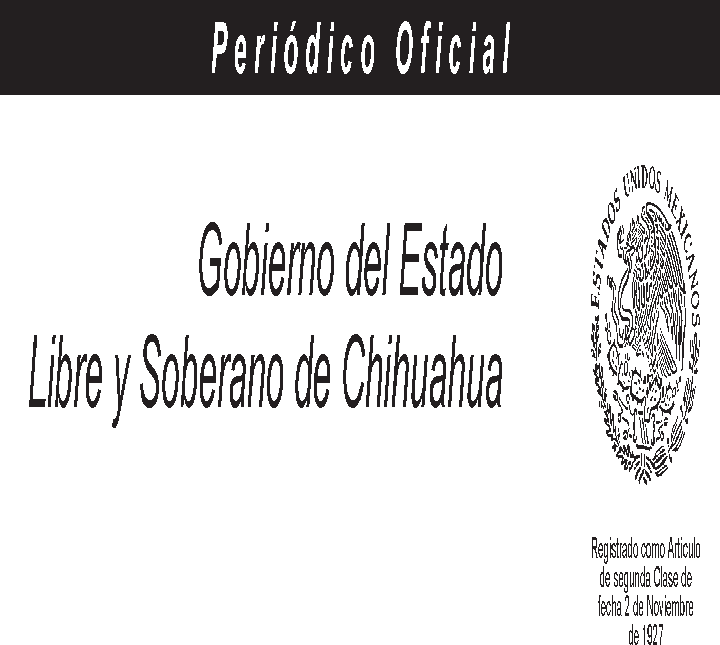 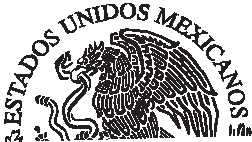 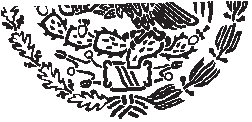 Todas las leyes y demás disposiciones supremas son obligatorias por el sólo hecho de publicarse en este Periódico.Responsable: La Secretaría General de Gobierno. Se publica los Miércoles y Sábados.Chihuahua, Chih., jueves 31 de diciembre de 2020.	No. 105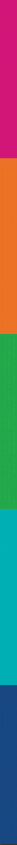 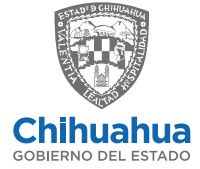 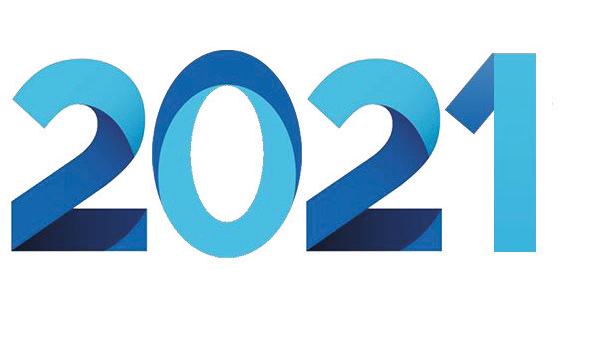 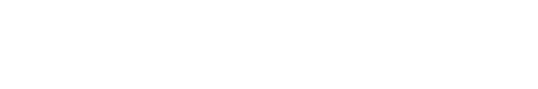 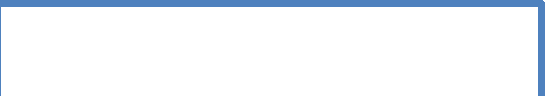 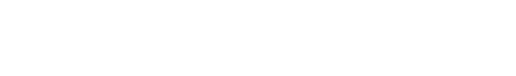 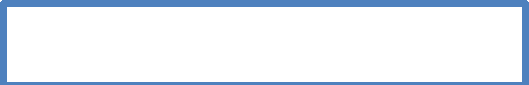 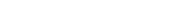 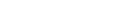 PRESUPUESTODE EGRESOS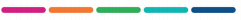 GOBIERNO DEL ESTADO DE CHIHUAHUATOMO IIPresupuesto basado en Resultados  (PbR)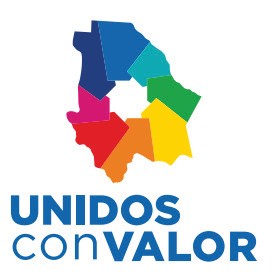 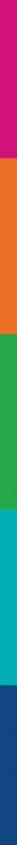 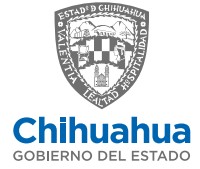 Presupuesto basado en Resultados (PbR)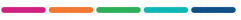 Cuadros Estadísticos Alcance PbRPor Clasificación AdministrativaResumen de Programas Presupuestarios eIndicadores PbRMatriz de Distribución de Recursos por Eje Rector y Eje Transversal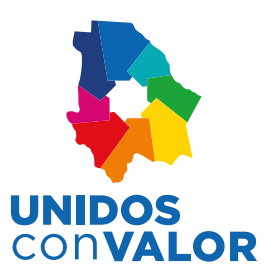 Cuadros Estadísticos Alcance PbRPor Clasificación Administrativa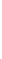 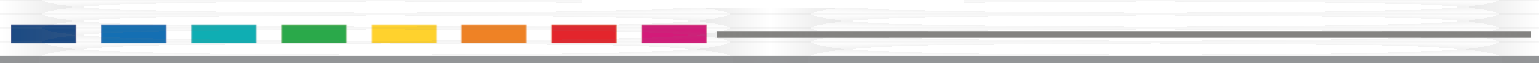  	Clasificación  Administrativa 	Fuente: Secretaría de HaciendaNota:  Los entes públicos que cuentan con recursos en el gasto no programable y en el proceso PbR, solo se contabilizan una vez.Los fideicomisos que no cuentan con programa específico, se cuentan como ente al estar constituidos y tener asignado presupuesto.Dependencias y/o Entidades en PbR5855	Presupuesto 2021Proceso PbR 202126	258	7Poder Ejecutivo	Otras Entidades Paraestatales yOrganismosOtros Entes PúblicosCuadros Estadísticos Alcance PbRResumen de Programas Presupuestarios e Indicadores PbR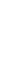 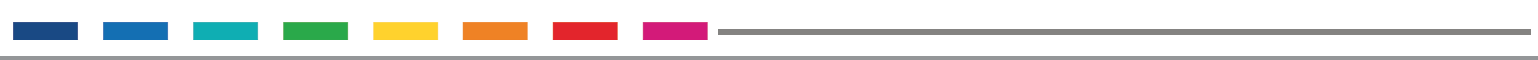  	Distribución por ente Público - Programa 	 	Distribución por ente Público - Programa 	 	Distribución por ente Público - Programa 	528 Fondo de Atención a Niños y Niñas Hijos de las Víctimas de la Lucha Contra el Crimen531  Fideicomiso para la Competitividad y Seguridad Ciudadana536 Fideicomiso para dar cumplimiento al Convenio de fecha 26 de abril de 2016, entre el Gobierno del Estado y la Comunidad Bosques de San Elías Repechique537 Fondo de Ayuda, Asistencia y Reparación a Victimas del Estado de Chihuahua538  Fideicomiso Irrevocable de Administración e Inversión FANVIPOLFondo para el Desarrollo Agropecuario, Agroindustrial, Acuicola y Forestal(FIDEAAAF)	0	20,000,000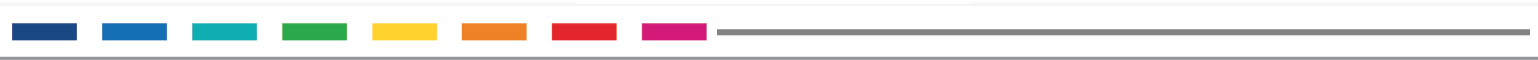  	Distribución por ente Público - Programa 	Fuente: Secretaría de HaciendaNota:  En lo que se refiere al apartado de fideicomisos estatales, programa "0" significa que dichos entes públicos, no cuenta con estructura programática propia, se localizan interrelacionados a una estructura programática, contemplada dentro de su cabeza de sector, la operación del fideicomiso así como la identificación de los recursos se da a través de los diferentes segmentos de la estructura contable - presupuestal.Total ProgramasSin PbR	Proceso PbR88.1%11.9%Cuadros Estadísticos Alcance PbRMatriz de Distribución de Recursos por Eje Rector y Eje TransversalGOBIERNO DEL ESTADO DE CHIHUAHUA PRESUPUESTO DE EGRESOS 2021 PRESUPUESTO BASADO EN RESULTADOS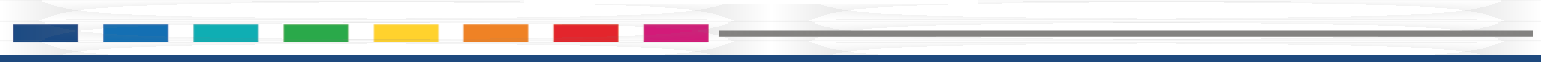 MATRIZ DE DISTRIBUCIÓN DE RECURSOS POR EJE RECTOR - EJE TRANSVERSAL - ENTE PÚBLICO - PROGRAMA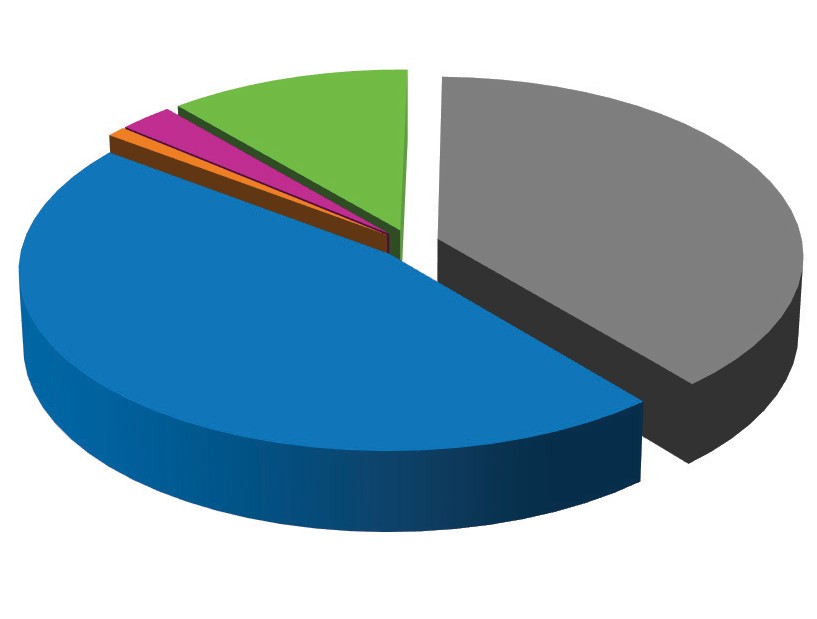 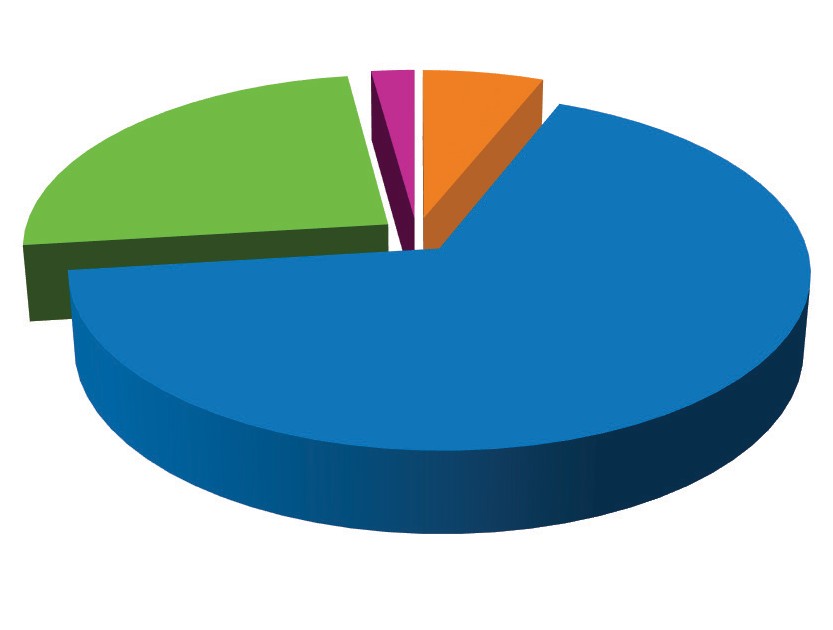 puesto basado en Resultados (PbR)stratégica y Operativa por Ente blico y Programa Presupuestarion Estatalficiarios del Programa Presupuestario antes del Programa Presupuestario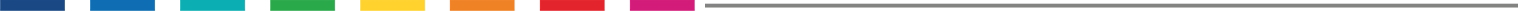  	MISIÓN		VISIÓN 	Agendar, organizar y brindar a la sociedad chihuahuense espacios de participación y diálogo para of recer soluciones óptimas a sus planteamientos; así como los acuerdos del Titular del Ejecutiv o Estatal con las dependencias y entidades de los tres órganos de gobierno.Administrar con ef iciencia, calidad de tiempo, sensibilidad y humanismo los asuntos que atienda el C. Gobernador, de acuerdo al impacto que represente en benef icio de la sociedad y con enf oque a los que menos tienen, menos saben y menos pueden, y contribuir a promover y f ortalecer la participación ciudadana.E504T4 - GOBIERNO RESPONSABLE - GOBIERNO ABIERTO - REFORMA DEL PODER, PARTICIPACIÓN CIUDADANA Y DEMOCRACIA PARTICIPATIVAProgramar las inv itaciones f ormuladas por ciudadanos, organizaciones sociales, dependencias e instituciones en la agenda de activ idades del Titular del Ejecutiv o, así como atender y gestionar los planteamientos que día a día realiza la población en general del estado de Chihuahua al C. Gobernador, a trav és de los dif erentes medios de captación con que se cuentan, lo anterior buscando mejorar la comunicación entre población y gobierno.Población del estado que solicita audiencia con el C. Gobernador5,0003,0002,000PROPÓSITO La población del estado que solicita audiencia con el C. Gobernador, recibe atención y respuesta a sus necesidades planteadas al titular del Ejecutiv o EstatalGOBIERNO DEL ESTADO DE CHIHUAHUA PRESUPUESTO DE EGRESOS 2021PRESUPUESTO BASADO EN RESULTADOS 	MISIÓN		VISIÓN 	Conducir con ef iciencia y ef icacia las acciones gubernamentales tendientes al f ortalecimiento de las instituciones políticas y sociales, de los municipios, de la colaboración con los otros poderes del estado y demás entes públicos, y de las relaciones con el sector social. Así como v igilar, dentro de su competencia, la aplicación del orden jurídico; proporcionar publicidad y certeza a los actos del estado civ il de las personas y de la propiedad; controlar el transporte público y la distribución y consumo de bebidas alcohólicas; y brindar asesoría jurídica a dependencias y entidades del Ejecutiv o.Consolidar una Dependencia con vocación de serv icio a la población, basada en el estado de derecho y en la colaboración de las instituciones públicas, y sustentada en conceptos de calidad, sensibilidad, modernización y prof esionalización, para el desempeño de sus atribuciones.E404T1 - JUSTICIA Y SEGURIDAD - PROTECCIÓN CIVIL - OPCIÓN PREFERENCIAL POR LAS PERSONAS EN SITUACIÓN DE POBREZAComprende las acciones para prevenir y atender las contingencias naturales y de origen antropogénico que af ectan a la población del estado con la f inalidad de reducir sus ef ectos.La población del estado3,556,5741,804,2991,752,2750PROPÓSITOLa población del estado, cuenta con los medios y la inf ormación necesarios para la prevención y atención oportuna de las contingencias naturales y de origen antropogénicoVariación porcentual anual de acciones de prevención y atención de contingencias realizadas((APACRT/APACRT_1)-1)*100APACRT = Acciones de prevención y atención de contingencias realizadas en el año actualAPACRT_1 = Acciones de prevención y atención de contingencias realizadas en el año anterior544,030543,5800.08E502T4 - GOBIERNO RESPONSABLE - EFICIENCIA GUBERNAMENTAL - REFORMA DEL PODER, PARTICIPACIÓN CIUDADANA Y DEMOCRACIA PARTICIPATIVAIntegra las activ idades enf ocadas a recabar, estudiar y comparar la respuesta de las dependencias y entidades estatales ante las políticas públicas implementadas.Dependencias y entidades	98FINPROPÓSITOContribuir en la conducción de las relaciones del poder ejecutiv o con los otros poderes del estado y demás órdenes de gobierno con partidos y agrupaciones políticas y organizaciones sociales, mediante el monitoreo constante de asuntos de carácter social con el f in de conservar la estabilidad política del estadoLas dependencias y entidades estatales monitorean constantemente los asuntos de carácter social con el f in de conservar la estabilidad política del estadoVariación porcentual de conf lictos detectadosVariación porcentual de monitoreo realizado((CD/CDAA)-1)*100((MR/MRAA)-1)*100CD = Conf lictos detectadosCDAA = Conf lictos detectados el año anteriorMR = Monitoreos realizadosMRAA = Monitoreos realizados el año anterior500	0500800	0800E502T4 - GOBIERNO RESPONSABLE - EFICIENCIA GUBERNAMENTAL - REFORMA DEL PODER, PARTICIPACIÓN CIUDADANA Y DEMOCRACIA PARTICIPATIVAOtorgar atención oportuna y ef icaz en los trámites y serv icios disponibles para las agrupaciones y asociaciones religiosas, en todo lo ref erente a su naturaleza, organización, f uncionamiento y régimen patrimonial, propiciando la cultura de la convivencia armónica de todos los ciudadanos.Asociaciones religiosas	250PROPÓSITO Las asociaciones religiosas obtienen personalidad jurídica para f acilitar el desarrollo de sus programas y accionesVariación porcentual de atenciones a asociaciones religiosas((AAR/AARAA)-1)*100AAR = Atenciones a asociaciones religiosas en el presente añoAARAA = Atenciones a asociaciones religiosas en el año anterior700	0700E502T2 - GOBIERNO RESPONSABLE - EFICIENCIA GUBERNAMENTAL - DERECHOS HUMANOS E INCLUSIÓN SOCIALAbarca las acciones de prestación de servicios para el registro de bienes y la interacción del ciudadano con el tráf ico de inmuebles y la documentación de garantías, a través de las acciones del registro público de la propiedad y del notariado que permiten proporcionar inf ormación económica y social, así como coordinar y supervisar la f unción notarial.Los ciudadanos con tráf ico de inmuebles y documentación de garantías329,42365,885263,538PROPÓSITO   Los ciudadanos con tráf ico de inmuebles y documentación de garantías legaliza actos y propiedadesPorcentaje de ciudadanos que cuenta con una propiedad inmueble registrada(Pte/Pep)*100Pte = Ciudadanos con propiedad registrada a su nombrePep = Total de ciudadanos1,895,0363,569,47953.09E502T2 - GOBIERNO RESPONSABLE - EFICIENCIA GUBERNAMENTAL - DERECHOS HUMANOS E INCLUSIÓN SOCIALAbarca las acciones de prestación de serv icios inherentes al registro civ il brindando certeza, oportunidad y celeridad a los procedimientos aplicables en el desarrollo de la f unción registral para benef icio de los ciudadanos.Ciudadanos3,556,5741,752,2751,804,299PROPÓSITOLos ciudadanos cuentan con ef iciencia y estandarización en los serv icios registralesPorcentaje de serv icios registrales aprobados a los ciudadanos(SRA/SRP)*100SRA = Serv icios registrales aprobados SRP = Serv icios registrales programados940,8601,184,30079.44E403T2 - JUSTICIA Y SEGURIDAD - PREVENCIÓN Y ATENCIÓN A VICTIMAS - DERECHOS HUMANOS E INCLUSIÓN SOCIALComprende el conjunto de acciones encaminadas a la prestación de serv icios en los ámbitos de prevención, atención, sanción y erradicación de la v iolencia contra las mujeres, mismos que son otorgados o canalizados en los centros de justicia para las mujeres, a f in de mejorar la calidad de v ida y garantizar el acceso a la justicia de las mujeres v íctimas de la v iolencia en el estado.Mujeres del estado v íctimas de la v iolencia1,143,7811,143,781	0PROPÓSITO Las mujeres del estado v íctimas de la v iolencia reciben los serv icios y atenciones dentro de los centros de justicia para las mujeresE401T3 - JUSTICIA Y SEGURIDAD - SEGURIDAD PUBLICA - AGENDA TAI: TRANSPARENCIA, COMBATE A LA CORRUPCIÓN Y A LA IMPUNIDADComprende la gestión y transparencia de recursos f ederales encaminados al f ortalecimiento de las instituciones del Sistema Estatal de Seguridad Pública, con recursos y acciones que incidan de manera signif icativ a en la disminución de la incidencia delictiv a en la entidad.Instituciones del Sistema Estatal de Seguridad Pública	68PROPÓSITO Las instituciones del Sistema Estatal de Seguridad Pública se f ortalecen con recursos en materia de seguridad públicaPorcentaje de recursos ejercidos del Fondo de Aportaciones para la Seguridad PúblicaE502T4 - GOBIERNO RESPONSABLE - EFICIENCIA GUBERNAMENTAL - REFORMA DEL PODER, PARTICIPACIÓN CIUDADANA Y DEMOCRACIA PARTICIPATIVAIntegra las acciones y programas que van encaminados a la regulación de los establecimientos que comercian con bebidas alcohólicas en el estado, a la expedición de licencias, así como a su control, v igilancia o aplicación de sanciones a quienes v iolen las disposiciones legales establecidas.Establecimientos que comercian con bebidas alcohólicas en el estado9,950PROPÓSITO Los establecimientos que comercian con bebidas alcohólicas en el estado operan de acuerdo a la leyVariación porcentual de los establecimientos inspeccionados((EIA/EIAA)-1)*100EIA = Establecimientos inspeccionados en el añoEIAA	=	Establecimientos inspeccionados el año anterior10,000	010,000E502T4 - GOBIERNO RESPONSABLE - EFICIENCIA GUBERNAMENTAL - REFORMA DEL PODER, PARTICIPACIÓN CIUDADANA Y DEMOCRACIA PARTICIPATIVAIncluye las acciones en materia jurídica para f ines de homogeneidad en la aplicación de criterios, como para el control jurídico en las dependencias, entidades y municipios.Dependencias, entidades y municipios	131emitidos acorde a las disposiciones legalesE401T3 - JUSTICIA Y SEGURIDAD - SEGURIDAD PUBLICA - AGENDA TAI: TRANSPARENCIA, COMBATE A LA CORRUPCIÓN Y A LA IMPUNIDADSe contemplan las activ idades tendientes a lograr una ef iciente y transparente administración y aplicación de f ondos en materia de seguridad pública y procuración de justicia bajo los principios de legalidad, objetiv idad, ef iciencia, prof esionalismo y honradez, para f ortalecer a las instituciones del Sistema Estatal de Seguridad Pública.Instituciones del Sistema Estatal de Seguridad Pública	21PROPÓSITO Las instituciones del Sistema Estatal de Seguridad Pública, se f ortalecen con recursos en materia de seguridad públicaPorcentaje de presupuesto ejercido en programas f ederalesE504T4 - GOBIERNO RESPONSABLE - GOBIERNO ABIERTO - REFORMA DEL PODER, PARTICIPACIÓN CIUDADANA Y DEMOCRACIA PARTICIPATIVAAnalizar y diseñar políticas públicas, de los órganos de la administración del Gobierno del Estado de Chihuahua, para ref orzar los servicios que se otorgan en el benef icio de la ciudadanía.Ciudadanos3,556,5651,804,2901,752,275PROPÓSITO Los ciudadanos cuentan con instituciones públicas y privadas f ortalecidasPorcentaje de instituciones con acuerdos f ormalizados(ICAF/ICAFP)*100ICAF = Instituciones con acuerdos f ormalizadosICAFP = Instituciones con acuerdos f ormalizados programados1,5001,500100E502T4 - GOBIERNO RESPONSABLE - EFICIENCIA GUBERNAMENTAL - REFORMA DEL PODER, PARTICIPACIÓN CIUDADANA Y DEMOCRACIA PARTICIPATIVAAbarca las acciones de v inculación de la activ idad política entre los dif erentes niv eles de gobierno, las organizaciones políticas y los dif erentes sectores de la sociedad para asegurar a la población del estado con inconf ormidades de tipo político, social y económico el ejercicio de sus derechos. Incluy e las activ idades orientadas hacia el f omento, promoción, coordinación y f ortalecimiento interinstitucional. También comprende las acciones de representación del estado en actos  of iciales, así como las tareas de asesoría y apoyo técnico que llev an a cabo las áreas administrativ as que colaboran a trav és del despacho del ejecutiv o.La población del estado con inconf ormidades de tipo político, social y económico1,000350650PROPÓSITO La población del estado con inconf ormidades de tipo político, social y económico se canalizan con las autoridades competentesE101T2 - DESARROLLO HUMANO Y SOCIAL - DESARROLLO SOCIAL - DERECHOS HUMANOS E INCLUSIÓN SOCIALPrograma para coordinar las acciones entre dependencias, entidades, municipios, organizaciones civ iles e instituciones académicas que integran el Sistema Estatal de Protección Integral con el objeto de garantizar a las niñas, niños y adolescentes el pleno respeto y disf rute de sus derechos humanos.Dependencias entidades de la administración pública estatal, municipios, organizaciones civ iles e instituciones académicas225PROPÓSITO Las dependencias, entidades de la administración pública estatal, municipios, organizaciones civ iles e instituciones académicas articulan y coordinan la atención a los objetiv os del Programa Estatal de Protección Integral de Niñas, Niños y AdolescentesPorcentaje de las acciones articuladas del programa de protección(LAA / TLAP) * 100LAA = Líneas de acción artículadas TLAP = Total de líneas de acción programadas235235100E401T3 - JUSTICIA Y SEGURIDAD - SEGURIDAD PUBLICA - AGENDA TAI: TRANSPARENCIA, COMBATE A LA CORRUPCIÓN Y A LA IMPUNIDADComprende la gestión y transparencia de recursos f ederales encaminados al f ortalecimiento de las instituciones del Sistema Estatal de Seguridad Pública, con recursos y acciones que incidan de manera signif icativ a en la disminución de la incidencia delictiv a en la entidad.Instituciones del Sistema Estatal de Seguridad Pública	110PROPÓSITO Las instituciones del Sistema Estatal de Seguridad Pública, se f ortalecen con recursos en materia de seguridad públicaPorcentaje de recursos ejercidos del f ondo de aportaciones para la seguridad públicaE401T2 - JUSTICIA Y SEGURIDAD - SEGURIDAD PUBLICA - DERECHOS HUMANOS E INCLUSIÓN SOCIALComprende el conjunto de acciones tendientes a proporcionar inf raestructura de seguridad a las zonas de ordenamiento territorial en el Estado, acorde a las estrategias de procuración de justicia y seguridad pública.Zona de ordenamiento territorial	2PROPÓSITO   Las zonas de ordenamiento territorial del estado cuentan con la inf raestructura adecuada de seguridad apoyando el logro de resultados ef ectivos al combatir la inseguridad e impunidadGOBIERNO DEL ESTADO DE CHIHUAHUA PRESUPUESTO DE EGRESOS 2021PRESUPUESTO BASADO EN RESULTADOS 	MISIÓN		VISIÓN 	Planear el desarrollo del estado para la realización oportuna de los programas gubernamentales, presupuestando y administrando los recursos con ef icacia, ef iciencia y transparencia; implementando nuevos mecanismos de recaudación que cumplan los objetiv os, a f in de of recer serv icios de calidad a las y los contribuy entes, organismos públicos, f ederación y municipos.Ser una Secretaría capaz de orientar la planeación en el desarrollo del estado y que garantice un equilibrio f inanciero y ético en el uso de los recursos públicos, a trav és del soporte de los programas de gobierno y con base en una cultura de transparencia.E502T3 - GOBIERNO RESPONSABLE - EFICIENCIA GUBERNAMENTAL - AGENDA TAI: TRANSPARENCIA, COMBATE A LA CORRUPCIÓN Y A LA IMPUNIDADAsegurar e incrementar la ef iciencia en la recaudación de ingresos, además de buscar nuevos esquemas tributarios que f ortalezcan el régimen f iscal de la entidad, así mismo impulsar y f ortalecer la coordinación entre los tres ámbitos de gobierno que coadyuven en la creación de un sistema hacendario estatal apegado a las necesidades de los contribuy entes, así como incentiv ar los ingresos a trav és de la participación en f oros y comités hacendarios a niv el nacional.Contribuyentes1,021,515331,161690,354PROPÓSITO   Los contribuy entes pagan de manera voluntaria y oportuna lo correspondiente al ingreso propio recaudatorio captadoVariación  porcentual  del  ingreso  propio recaudatorio((IPRTt/IPRTt_1)-1)*100IPRTt = Ingreso propio recaudatorio total del año actualIPRTt_1 = Ingreso propio recaudatorio total del año anterior13,886,430,90113,718,912,1751.22E502T3 - GOBIERNO RESPONSABLE - EFICIENCIA GUBERNAMENTAL - AGENDA TAI: TRANSPARENCIA, COMBATE A LA CORRUPCIÓN Y A LA IMPUNIDADImpulsar un conjunto de acciones de mejora en el desempeño de los entes públicos, a trav és de proporcionar y promover el uso amplio de herramientas metodológicas de seguimiento y evaluación, que permita una adecuada toma de decisiones considerando los resultados obtenidos y esperados de la aplicación de los recursos públicos; con el f in de alcanzar los objetiv os establecidos en el Plan Estatal de Desarrollo y en los programas de mediano plazo, bajo los principios de ef iciencia, legitimidad, oportunidad, conf iabilidad y pertinencia.Entes públicos	92PROPÓSITO Los entes públicos del estado de Chihuahua cuentan con inf ormación estratégica sobre el desempeño y los resultados alcanzados para la mejora de su gestión gubernamentalPorcentaje de Entes Públicos con programas presupuetarios del gasto programable que cumplen con un niv el de logro satisf actorio de desempeño(EPCPSDS/TEP)*100EPCPSDS  =  Entes  públicos  que	50cumplen con el seguimiento con un desempeño satisf actorioTEP = TEP = Total de Entes Públicos	86con Programas presupuestarios de gasto programable58.14GOBIERNO DEL ESTADO DE CHIHUAHUA PRESUPUESTO DE EGRESOS 2021PRESUPUESTO BASADO EN RESULTADOS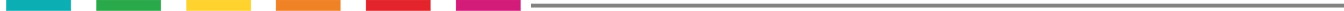 E502T3 - GOBIERNO RESPONSABLE - EFICIENCIA GUBERNAMENTAL - AGENDA TAI: TRANSPARENCIA, COMBATE A LA CORRUPCIÓN Y A LA IMPUNIDADa los programas f ederales para los tres niv eles de gobierno, con el f in de cumplir con las metas ento jurídico.Dependencias, entidades paraestatales y municipios	114dencias, entidades paraestatales  y   municipios on las metas y procedimientos establecidos para de los recursos f ederalesPorcentaje de solicitudes v alidadas env iadas por las dependencias, entidades paraestatales y municipios en el sistema f ederal de recursos transf eridos(SV/SCPSHCP)*100SV = Solicitudes v alidadasSCPSHCP = Solicitudes capturadas en el  sistema  f ederal  de  recursos transf eridos7,81210,04077.81E502T3 - GOBIERNO RESPONSABLE - EFICIENCIA GUBERNAMENTAL - AGENDA TAI: TRANSPARENCIA, COMBATE A LA CORRUPCIÓN Y A LA IMPUNIDADCoordinar e instrumentar los programas de inv ersión pública en el proceso de programación, seguimiento de metas y objetiv os de los recursos destinados a la construcción, ampliación, rehabilitación y equipamiento de la inf raestructura pública; a trav és de la ejecución de obras y acciones que realizan las dependencias, entidades paraestatales y los municipios, con el f   in de consolidar el desarrollo económico y social del estado.Dependencias, entidades paraestatales y municipios	83PROPÓSITO Las dependencias, entidades paraestatales y municipios, cuentan con los elementos programáticos y presupuestales para realizar obras y acciones de inv ersión públicaE502T3 - GOBIERNO RESPONSABLE - EFICIENCIA GUBERNAMENTAL - AGENDA TAI: TRANSPARENCIA, COMBATE A LA CORRUPCIÓN Y A LA IMPUNIDADSe incluy en las acciones encaminadas a la mejora en los procesos, la gestión del conocimiento y en la administración de los recursos, la comunicación institucional y las competencias laborales, además de la implementación de una cultura de manejo ef iciente y responsable de los recursos humanos, técnicos, materiales y f inancieros para la prestación de un serv icio público de calidad. Comprende también las acciones orientadas al trabajo en equipo y al otorgamiento de un serv icio público de calidad con perspectiva de derechos humanos y género, y con un enf oque de valores como parte f undamental para el desarrollo del proyecto organizacional.Dependencias y entidades paraestatales	97transparencia y honradez para lograr su máximo aprovechamientoE502T3 - GOBIERNO RESPONSABLE - EFICIENCIA GUBERNAMENTAL - AGENDA TAI: TRANSPARENCIA, COMBATE A LA CORRUPCIÓN Y A LA IMPUNIDADFortalecer el manejo de las f inanzas públicas mediante instrumentos f inancieros que permitan mantener el equilibrio de los recursos que dispone el Gobierno del Estado de Chihuahua, además de dar cumplimiento a las obligaciones contraídas en tiempo y f orma.Gobierno del Estado de Chihuahua	1PROPÓSITO   El Gobierno del Estado de Chihuahua mantiene las f inanzas públicas f ortalecidas y con f inanciamientos equilibradosPorcentaje del servicio de la deuda pública con respecto al ingreso estatal(SDPA/INGE)*100SDPA = Servicio de la deuda pública INGE = Ingreso estatal3,170,736,233.339,448,606,68433.56E502T3 - GOBIERNO RESPONSABLE - EFICIENCIA GUBERNAMENTAL - AGENDA TAI: TRANSPARENCIA, COMBATE A LA CORRUPCIÓN Y A LA IMPUNIDADCoordinar las acciones orientadas a normar, integrar y vigilar las transacciones que realizan los entes públicos del Gobierno del Estado de Chihuahua, en estricto apego a las disposiciones legales aplicables privilegiando la ef iciencia y ef icacia en la presupuestación del ejercicio, pago y control de los recursos públicos.Entes públicos	97contable adecuadosE502T3 - GOBIERNO RESPONSABLE - EFICIENCIA GUBERNAMENTAL - AGENDA TAI: TRANSPARENCIA, COMBATE A LA CORRUPCIÓN Y A LA IMPUNIDADLlevar a cabo la articulación de los procesos de planeación, programación, presupuestación y ejercicio de recursos de las instituciones públicas, con la planeación estratégica y las Prioridades de Gobierno del Estado, a trav és de serv icios de acompañamiento y asesoría para el uso adecuado de las herramientas de planeación operativ a, diseño de programas presupuestarios, normar, integrar y v igilar las transacciones de recursos y que se llev en a cabo en estricto apego a las disposiciones legales aplicables, bajo los principios de ef icacia, ef iciencia, honradez y transparencia en las dif erentes etapas del ciclo presupuestario, todo bajo el modelo de Gestión para Resultados.Instituciones Públicas del Gobierno del Estado de Chihuahua	98PROPÓSITO Las instituciones públicas del gobierno del estado articulan sus procesos de planeación, programación, presupuestación y control presupuestal de manera ef iciente y ef icazPorcentaje del gasto público de libre disposición(ELD/PA)*100ELD = Egresos de libre disposiciónPA = Presupuesto de egresos autorizado50,656,508,90978,376,697,03664.63E502T3 - GOBIERNO RESPONSABLE - EFICIENCIA GUBERNAMENTAL - AGENDA TAI: TRANSPARENCIA, COMBATE A LA CORRUPCIÓN Y A LA IMPUNIDADIntegra las acciones encaminadas a proporcionar seguridad social a los servidores públicos de las dependencias y entidades al servicio de Gobierno del Estado. Entre estas acciones se encuentran la atención de riesgos sociales como accidentes, enf ermedad, paro o vejez.Servidores públicos27,24014,48012,760PROPÓSITO Las y los servidores públicos de las dependencias y entidades paraestatales del Gobierno del Estado cuentan con acceso a la seguridad socialPorcentaje de servidores públicos burócratas que gozan de seguridad social(SPB/TSPA)*100SPB = Servidores públicos burócratas TSPA = Total de servidores públicos activos13,69413,694100E303T2 - INFRAESTRUCTURA, DESARROLLO URBANO Y MEDIO AMBIENTE - DESARROLLO URBANO - DERECHOS HUMANOS E INCLUSIÓN SOCIALDestinar recursos para la construcción, rehabilitación y conservación de obras de inf raestructura pública su equipamiento y los serv icios relacionados con las mismas, que requieren las dependencias, entidades paraestatales y municipios con el f in de brindar serv icios a la comunidad, con ef iciencia y calidad.Dependencias, entidades paraestatales y municipios	100desarrollo regional del estado, que permita a la población elevar su niv el de bienestar socialE301T2 - INFRAESTRUCTURA, DESARROLLO URBANO Y MEDIO AMBIENTE - INFRAESTRUCTURA DE COMUNICACIONES Y TRANSPORTES - DERECHOS HUMANOS E INCLUSIÓN SOCIALObras y acciones para el mantenimiento y mejoramiento de la inf raestructura f ísica de las casetas de cobro de peaje de las carreteras de cuota concesionadas al estado, así como el equipamiento de las mismas, con el f in de que en su operación of rezca un servicio ef iciente, rápido y de calidad a los usuarios de las carreteras de cuota.Usuarios de carreteras de cuota18,300,7999,150,3999,150,400PROPÓSITO Los usuarios de las carreteras de cuota cuentan con un servicio ef iciente, rápido y de calidad, brindando comodidad y seguridadE101T1 - DESARROLLO HUMANO Y SOCIAL - DESARROLLO SOCIAL - OPCIÓN PREFERENCIAL POR LAS PERSONAS EN SITUACIÓN DE POBREZADestinar recursos al f inanciamiento de obras, acciones sociales básicas y a inv ersiones que benef icien directamente a población de pobreza extrema, localidades con alto o muy alto niv el de rezago social conforme a lo prev isto en la Ley de Desarrollo Social y en las zonas de atención prioritaria.Localidades del estado con alto y muy alto rezago social de las zonas de atención prioritaria300PROPÓSITO Las localidades con alto y muy alto rezago social de las zonas de atención prioritaria cuentan con suf iciente inf raestructura social mejoradaE301T2 - INFRAESTRUCTURA, DESARROLLO URBANO Y MEDIO AMBIENTE - INFRAESTRUCTURA DE COMUNICACIONES Y TRANSPORTES - DERECHOS HUMANOS E INCLUSIÓN SOCIALDestinar recursos a la construcción, mantenimiento, preparación y ampliación de obras de vialidad en aquellos municipios donde se ubican puentes de peaje operados por la Federación o la realización de obras de inf raestructura o gasto de inversión de impacto regional directamente donde se encuentra el cobro de peaje.Municipios con puentes de peaje	1PROPÓSITO Los municipios donde se ubican puentes de peaje se desarrollan integralmente, mediante la ejecución de obras viales e inf raestructura de impacto regionalGOBIERNO DEL ESTADO DE CHIHUAHUA PRESUPUESTO DE EGRESOS 2021PRESUPUESTO BASADO EN RESULTADOS 	MISIÓN		VISIÓN 	Generar una economía v igorosa que of rezca may or v alor a trav és de estrategias, políticas y programas que f omenten la innov ación e impulsen la mov ilidad social que mejore la calidad de v ida de las y los chihuahuenses.Ser una institución reconocida por su capacidad de generar las condiciones para f omentar el desarrollo económico e innov ación, con un crecimiento dinámico y sustentable en el estado; basada en una actitud de serv icio, con una estructura de trabajo prof esional orientada a resultados que inf luy a en la sinergia de los sectores industrial, comercial, de energía, turismo, de serv icio y social de la economía.E203T2 - ECONOMÍA, INNOVACIÓN, DESARROLLO SUSTENTABLE Y EQUILIBRIO REGIONAL - INDUSTRIA - DERECHOS HUMANOS E INCLUSIÓN SOCIALImpulsar el crecimiento y competitiv idad de las micro, pequeñas y medianas empresas de la industria de la transf ormación del estado a trav és de asesorías, apoy os económicos, capacitación, entrenamiento y certif icaciones en sistemas de calidad.Micro, pequeñas y medianas empresas de la industria de la transf ormación del estado310E203T2 - ECONOMÍA, INNOVACIÓN, DESARROLLO SUSTENTABLE Y EQUILIBRIO REGIONAL - INDUSTRIA - DERECHOS HUMANOS E INCLUSIÓN SOCIALFortalecer la organización y el desarrollo de las capacidades de los sectores productiv os del estado para promover un crecimiento sustentable con mejores ingresos para las y los chihuahuenses a trav és de la asesoría, gestión para constitución, capacitación, proyectos sociales productiv os e incentiv os económicos a los Organismos del Sector Social de la Economía.Los Organismos del Sector Social de la Economía (OSSE) en	93el EstadoE205T2 - ECONOMÍA, INNOVACIÓN, DESARROLLO SUSTENTABLE Y EQUILIBRIO REGIONAL - COMERCIO - DERECHOS HUMANOS E INCLUSIÓN SOCIALGenerar sinergias que f ortalezcan las y los empresarios de las micro, pequeñas y medianas empresas comerciales a trav és de los serv icios para la creación de nuevas empresas, asesorías, certif icaciones, apoyos económicos así como gestiones; a f in de que se integren a cadenas de valor y aumenten su esperanza de v ida.Las y los empresarios de las micro, pequeñas y medianas empresas comerciales3,4401,3762,064E204T2 - ECONOMÍA, INNOVACIÓN, DESARROLLO SUSTENTABLE Y EQUILIBRIO REGIONAL - MINERÍA - DERECHOS HUMANOS E INCLUSIÓN SOCIALImpulsar el establecimiento, así como el desarrollo de la competitiv idad de las y los empresarios y /o concesionarios del sector minero-metalúrgico a trav és de la asesoría, capacitación y apoyos f inancieros.Las y los empresarios y /o concesionarios del sector minero - metalúrgico815245570E206T2 - ECONOMÍA, INNOVACIÓN, DESARROLLO SUSTENTABLE Y EQUILIBRIO REGIONAL - TURISMO - DERECHOS HUMANOS E INCLUSIÓN SOCIALFortalecer y estimular el desarrollo turístico en el estado, a trav és de eventos, promoción, certif icaciones, capacitación, así como proyectos para las y los prestadores de serv icios turísticos en el estado.Las y los prestadores de serv icios turísticos en el estado4,5971,8392,758E208T2 - ECONOMÍA, INNOVACIÓN, DESARROLLO SUSTENTABLE Y EQUILIBRIO REGIONAL - ENERGÍA - DERECHOS HUMANOS E INCLUSIÓN SOCIALPromover el gran potencial energético con que cuenta el estado y brindar asesorías integrales a las empresas del sector energético, industrial y de serv icios, clasif icadas en el Directorio Estadístico Nacional de Unidades Económicas (DENUE) como tamaño grande, para impulsar la inv ersión pública y priv ada en la construcción y ampliación de inf raestructura para la generación y transmisión de energía limpia y renovable.Empresas del sector energético, industrial y de serv icios, clasif icadas en el Directorio Estadístico Nacional de Unidades Económicas (DENUE) como tamaño grande691E203T2 - ECONOMÍA, INNOVACIÓN, DESARROLLO SUSTENTABLE Y EQUILIBRIO REGIONAL - INDUSTRIA - DERECHOS HUMANOS E INCLUSIÓN SOCIALArticulación ef icaz de estrategias, políticas y programas del sector económico para la conservación de empleos de calidad en las unidades económicas para la población económicamente activ a f ormal en el estado de Chihuahua a trav és de proyectos productiv os, perf iles sectoriales y regionales, así como la creación de Instrumentos de inteligencia de negocio que incidan en el desarrollo económico.Unidades económicas para la población económicamente activ a72,244PROPÓSITOLas unidades económicas conservan empleos de calidad para la población económicamente activ a f ormal.Promedio anual del salario diario(SDPE/SDPN)SDPE = Salario diario promedio estatal SDPN   =  Salario  diario  promedio nacional3843880.99E206T2 - ECONOMÍA, INNOVACIÓN, DESARROLLO SUSTENTABLE Y EQUILIBRIO REGIONAL - TURISMO - DERECHOS HUMANOS E INCLUSIÓN SOCIALFortalecer el desarrollo turístico a trav és de la ejecución de proyectos, estudios así como obras de inf raestructura y serv icios, mejoramiento de imagen urbana, equipamiento, rehabilitación de sitios de interés, rutas, circuitos y corredores en materia turística; para las y los habitantes de los municipios con potencial turístico.Habitantes de municipios con potencial turístico1,234,353625,817608,536Somos una instancia de Gobierno que impulsa políticas públicas de desarrollo social y humano para elevar los índices de bienestar de la población del Estado de Chihuahua; a trav és de programas y proyectos orientados a la atención de los derechos sociales, promoviendo la igualdad de género y la participación activ a de los sectores público, social y priv ado. 	VISIÓN 	Constituirnos como una Secretaría con una v isión integral que establezca las condiciones que propicien la satisf acción de las necesidades más elementales de la población, sustentadas en la equidad de género, solidaridad, honestidad y compromiso, permitiendo f inalmente una corresponsabilidad entre Gobierno y sociedad para acceder a una mejor calidad de v ida.E101T1 - DESARROLLO HUMANO Y SOCIAL - DESARROLLO SOCIAL - OPCIÓN PREFERENCIAL POR LAS PERSONAS EN SITUACIÓN DE POBREZAEstablecer los mecanismos necesarios entre la Secretaría y las personas f ísicas, morales, ayuntamiento y otros, para realizar las acciones y proyectos de rehabilitación y equipamiento de los espacios que sean designados para el cuidado integral de niñas y niños en situación de vulnerabilidad pobreza y /o pobreza extrema.Casas de cuidado inf antil	50PROPÓSITO Las casas de cuidado inf antil cuentan entornos protectores que promuevan el desarrollo f ísico, mental, psicológico y social de los niños, niñas y adolescentesE101T2 - DESARROLLO HUMANO Y SOCIAL - DESARROLLO SOCIAL - DERECHOS HUMANOS E INCLUSIÓN SOCIALDirige las acciones encaminadas a mejorar las condiciones de desarrollo integral de mujeres embarazadas, niñas, niños adolescentes y jóv enes en riesgo, realizadas con enf oque de derechos, perspectiva de género e interculturalidad, e implementadas con participación de ayuntamientos y sociedad civ il.Niñas, niños, adolescentes y jóv enes en condiciones de pobreza extrema, vulnerabilidad y /o riesgo psicosocial7,5553,7783,777espacios de cuidado y atención, así como para el desarrollo de competencias y habilidadesun espacio para su cuidado y /o atención integralNNAJBt_1 = Niñas, niños, adolescentes y jóv enes benef iciados en 202011,001E101T2 - DESARROLLO HUMANO Y SOCIAL - DESARROLLO SOCIAL - DERECHOS HUMANOS E INCLUSIÓN SOCIALAsume las acciones destinadas a la inclusión de las personas mayores y las personas con discapacidad en condiciones de pobreza extrema, pobreza y exclusión social, para que desarrollen plenamente su potencial, el sentido de la dignidad, sus capacidades, talentos y su creativ idad, de manera que sean parte activ a de la sociedad, ref orzando el respeto por los derechos humanos y las libertades f undamentales.Personas mayores22,65012,00510,645PROPÓSITO Las personas mayores logran incrementar sus ingresos y ampliar sus capacidadesVariación porcentual de las personas mayores en situación de pobreza que aumentan sus ingresos y amplían sus capacidades((CSPt / CSPt_1) - 1) * 100CSPt = Carencias sociales promedio	5de la población benef iciaria en el año 2021CSPt_1 = Carencias sociales promedio	6de la población benef iciaria en el año 2020-16.67E101T2 - DESARROLLO HUMANO Y SOCIAL - DESARROLLO SOCIAL - DERECHOS HUMANOS E INCLUSIÓN SOCIALAgrupa las acciones destinadas a brindar atención integral a la comunidad f ronteriza, con la f inalidad de coadyuvar a la disminución de las problemáticas de la población en situación de vulnerabilidad.La población en condiciones de vulnerabilidad que reside en la zona f ronteriza del estado10,0005,0005,000PROPÓSITO   La población en condiciones de vulnerabilidad que reside en la zona f ronteriza del estado mejora su calidad de vidaPorcentaje de personas con una mejor calidad de vida(PMCV / PBP) * 100PMCV = Personas que mejoraron su calidad de vidaPBP = Personas benef iciadas por el programa8,000	8010,000E101T2 - DESARROLLO HUMANO Y SOCIAL - DESARROLLO SOCIAL - DERECHOS HUMANOS E INCLUSIÓN SOCIALAsume las acciones destinadas a la inclusión de personas con discapacidad, para que desarrollen plenamente su potencial, el sentido de la dignidad, sus capacidades, talentos y su creativ idad, de manera que sean parte activ a de la sociedad, ref orzando el respeto por los derechos humanos y las libertades f undamentales.Las personas con discapacidad en el estado de Chihuahua5,7532,8772,876E101T1 - DESARROLLO HUMANO Y SOCIAL - DESARROLLO SOCIAL - OPCIÓN PREFERENCIAL POR LAS PERSONAS EN SITUACIÓN DE POBREZAPrograma de carácter transversal cuyo propósito es promover e impulsar la prevención del embarazo en adolescentes y la v iolencia de género para el ejercicio de los derechos de los sujetos sociales y comunidades que les permita desarrollar sus capacidades para mejorar la calidad de v ida, a trav és de acciones de v inculación y participación que contribuy an al f ortalecimiento del tejido social.Las personas que habitan en zonas de atención prioritaria20,50012,7507,750PROPÓSITO Las personas en situación de vulnerabilidad atendidas por el programa incrementan su niv el de desarrollo e integración socialE101T2 - DESARROLLO HUMANO Y SOCIAL - DESARROLLO SOCIAL - DERECHOS HUMANOS E INCLUSIÓN SOCIALAcciones que f omentan la inclusión en la activ idad económica y productiv a de las personas en situación de pobreza o vulnerables por ingreso, con la f inalidad de crear alternativ as propias de incremento en el ingreso f amiliar, mediante el acompañamiento prof esional en el desarrollo de los proyectos, el otorgamiento de f inanciamientos y f erias de productores, en colaboración con la sociedad civ il.Las personas en situación de pobreza o vulnerables por ingreso254177	77PROPÓSITO Las personas en situación vulnerables por ingreso logran su inclusión productiv a y /o f inancieraPorcentaje de personas que aumentaron su ingreso una vez iniciado o ampliado el proyecto productiv o después de recibido el f inanciamiento(PPA/PPF) * 100PPA = Personas que aumentaron su ingresoPPF	=	Proyectos	productiv os f inanciados140	70200E101T3 - DESARROLLO HUMANO Y SOCIAL - DESARROLLO SOCIAL - AGENDA TAI: TRANSPARENCIA, COMBATE A LA CORRUPCIÓN Y A LA IMPUNIDADAcciones encaminadas a mejorar las unidades administrativ as de la Secretaría de Desarrollo Social, propiciando que los recursos públicos sean ejercidos de acuerdo a los objetiv os y metas establecidas, así como en estricto apego a las disposiciones legales aplicables y a la normativ idad v igente. Todo ello bajo los criterios de ef icacia, ef iciencia, economía, racionalidad, transparencia y honradez.Unidades administrativ as de la Secretaría de Desarrollo	27SocialPROPÓSITO Las unidades administrativ as de la Secretaría de Desarrollo Social ef icienta la gestión institucional para resultadosPorcentaje de programas que cumplen sus metas(PAM/TP)*100PAM = Programas que cumplen sus	11metasTP = Todos los programas de la	11Secretaría100E101T2 - DESARROLLO HUMANO Y SOCIAL - DESARROLLO SOCIAL - DERECHOS HUMANOS E INCLUSIÓN SOCIALEl programa protege los derechos de las personas con discapacidad en el estado de Chihuahua y contribuy e a su desarrollo integral e inclusión plena, a trav és de la construcción y adecuación de los espacios, para garantizar el derecho a la accesibilidad, diseño universal y transporte.Las personas con discapacidad en el estado de Chihuahua36,00018,00018,000GOBIERNO DEL ESTADO DE CHIHUAHUA PRESUPUESTO DE EGRESOS 2021 PRESUPUESTO BASADO EN RESULTADOSLa Secretaría de Salud del Gobierno del Estado es el órgano rector que atiende el bienestar de los chihuahuenses, mediante la prevención, tratamiento y rehabilitación de las enf ermedades. Para lograr su propósito, coordina acciones de asistencia, docencia e inv estigación en salud, de todos los organismos públicos y priv ados en el estado. 	VISIÓN 	El Sistema Estatal de Salud de Chihuahua proporcionará serv icios a la comunidad chihuahuense a trav és de procesos certif icados que garanticen la solución oportuna y cálida atención; con el uso racional de los recursos humanos, tecnológicos, de inf raestructura y f inancieros; que proyecte a Chihuahua como un centro de ref erencia en salud, para el desarrollo económico y mejor calidad de v ida de los chihuahuenses.E102T2 - DESARROLLO HUMANO Y SOCIAL - SALUD - DERECHOS HUMANOS E INCLUSIÓN SOCIALRealizar el proceso de donación y trasplante de órganos en los sectores público y priv ado, para que las personas registradas en el Sistema Inf ormático del Registro Nacional de Trasplantes sean interv enidos quirúrgicamente y con ello mejoren su calidad de v ida.Personas registradas en el Sistema Inf ormático del Registro Nacional de Trasplantes305167138trasplante de órganos, tejido y /o célulasTTR = Total de trasplantes realizados130E102T2 - DESARROLLO HUMANO Y SOCIAL - SALUD - DERECHOS HUMANOS E INCLUSIÓN SOCIALAcciones que propicien en la comunidad en general una sensibilización mediante la prevención y detección temprana, enf ocándose primordialmente en los grupos vulnerables a una adicción. Incluy e los tratamientos de rehabilitación a las personas que por consumo de drogas han cometido algún delito, ev itando el avance de la adicción en nuestro estado.Mujeres y hombres vulnerables a una adicción48,00019,20028,800E102T2 - DESARROLLO HUMANO Y SOCIAL - SALUD - DERECHOS HUMANOS E INCLUSIÓN SOCIALSon las acciones que propician la conciliación y arbitraje de los conf lictos suscitados entre los usuarios y los prestadores de serv icios médicos, buscando el bienestar de los chihuahuenses mediante un trato digno, proporcionando un serv icio médico con calidad.Usuarios y prestadores de serv icios médicos1,993,1981,016,531976,667probables actos u omisiones deriv ados de la prestación delos serv icios médicosE102T2 - DESARROLLO HUMANO Y SOCIAL - SALUD - DERECHOS HUMANOS E INCLUSIÓN SOCIALReducir los riesgos que af ectan la salud de la población del estado en cualquier activ idad de su v ida, como resultado de la exposición voluntaria o inv oluntaria a f actores biológicos, f ísicos o químicos, productos y serv icios que se consumen, incluy endo la publicidad de los mismos, obteniendo calidad en productos y serv icios.Población que cuenta con red f ormal de abastecimiento de agua3,314,7271,690,5111,624,216PROPÓSITO La población del estado de Chihuahua esta protegida contra los riesgos sanitarios, recibiendo productos y serv icios de calidadPorcentaje de productos y serv icios proporcionados a la población chihuahuense que cumplen con la normativ idad sanitaria(PSPPCHCNS/TPSBVS)*100PSPPCHCNS = Productos y serv icios proporcionados a la población chihuahuense que cumplen con la normativ idad sanitariaTPSBVS = Total de productos y serv icios bajo v igilancia sanitaria16,740	9318,000E102T2 - DESARROLLO HUMANO Y SOCIAL - SALUD - DERECHOS HUMANOS E INCLUSIÓN SOCIALEjercer rectoría y supervisión para que los organismos del sector salud satisf agan de manera sustancial las necesidades básicas de la población en materia de salud, así como apoyar a instituciones privadas de benef icencia.Organismos descentralizados de salud en coordinación	3E102T3 - DESARROLLO HUMANO Y SOCIAL - SALUD - AGENDA TAI: TRANSPARENCIA, COMBATE A LA CORRUPCIÓN Y A LA IMPUNIDADSe incluy en las acciones encaminadas a la mejora en los procesos, la gestión del conocimiento y en la administración de los recursos, la comunicación institucional y las competencias laborales, además de la implementación de una cultura de manejo ef iciente y responsable de los recursos humanos, técnicos, materiales y f inancieros para la prestación de un serv icio público de calidad. Comprende también las acciones orientadas al trabajo en equipo y al otorgamiento de un serv icio público de calidad con perspectiva de derechos humanos y género, y con un enf oque de valores como parte f undamental para el desarrollo del proyecto organizacional.Unidades Administrativ as responsables de la Secretaría de	9SaludPROPÓSITO Las unidades administrativ as responsables de la Secretaría de Salud manejan con ef iciencia el presupuesto autorizado aplicando las medidas de optimización de los recursosPorcentaje de medidas para la optimización de los recursos(MORC/MORE)*100MORC = Medidas de optimización de	20los recursos cumplidasMORE = Medidas de optimización de	28los recursos establecidas71.43GOBIERNO DEL ESTADO DE CHIHUAHUA PRESUPUESTO DE EGRESOS 2021PRESUPUESTO BASADO EN RESULTADOS 	MISIÓN		VISIÓN 	Somos la Instancia del Poder Ejecutiv o del Estado de Chihuahua responsable del diseño, ejecución, evaluación e innovación de las políticas públicas en materia educativa, científ ica, tecnológica y deportiv a, enf ocada al desarrollo humano, impulsando una f ormación competitiva, el aprecio y f omento de las tradiciones y valores mediante la ef iciente administración de los serv icios of ertados con calidad para chihuahuenses.Ser la Instancia rectora en materia educativa, científ ica, tecnológica y deportiv a que contribuy a a la f ormación de valores universales y competencias para la v ida del ser humano, trabajando con una f ilosof ía basada en honestidad, respeto, compromiso, trabajo en equipo, lealtad y actitud de serv icio para chihuahuenses.E103T1 - DESARROLLO HUMANO Y SOCIAL - EDUCACIÓN - OPCIÓN PREFERENCIAL POR LAS PERSONAS EN SITUACIÓN DE POBREZAApoyos económicos para alumnos y alumnas en situación de vulnerabilidad inscritos en escuelas públicas de educación básica, media superior y superior para coadyuvar a ampliar las oportunidades de acceso a la educación, permanencia y avance en su f ormación académica, deportiv a y cultural promoviendo la equidad de oportunidades educativas.Alumnos y alumnas en situación vulnerable30,92815,33915,589PROPÓSITO Los alumnos y alumnas en situación de vulnerabilidad cuentan con igualdad de condiciones para la conclusión de estudiosPorcentaje de alumnos y alumnas en situacion de vulnerabilidad con apoyo de becas(AAEB_EMS_ES / AATEB_EMS_ES)*100AAEB_EMS_ES = Alumnos y alumnas apoyados de Educación Basica, Educación Media Superior, Educación SuperiorAATEB_EMS_ES = Alumnos y alumnas de Educación Básica, Educación Media Superior y Educación Superior30,928417,5487.41E103T2 - DESARROLLO HUMANO Y SOCIAL - EDUCACIÓN - DERECHOS HUMANOS E INCLUSIÓN SOCIALPrestación de serv icios educativos de calidad para las alumnas y alumnos de educación básica en escuelas públicas, a trav és de la implementación de acciones y proyectos que contribuy an al desarrollo de ambientes escolares propicios orientados a la inclusión, equidad y perspectiva de género que generan armonía social permitiendo con ello elevar el logro educativo.Alumnas y alumnos414,146203,911210,235PROPÓSITO Las alumnas y los alumnos aprueban el niv el educativo para concluir su educación básica en el sistema educativo estatalPorcentaje   de   reprobación   escolar   en secundariaVariación porcentual de reprobación escolar en primaria(1-(MES_PROMt / MES_EXISTt))*100(1-(MEPr_PROMt / MEPr_EXISTt))*100MES_PROMt = Matrícula de educación secundaria promovidos en el ciclo actualMES_EXISTt = Matrícula de educación secundaria existentes en el ciclo actualMEPr_PROMt = Matrícula de educación primaria promovidos en el ciclo actual MEPr_EXISTt = Matrícula de educación secundaria existentes en el ciclo actual153,395179,403414,146415,71914.50.38E103T2 - DESARROLLO HUMANO Y SOCIAL - EDUCACIÓN - DERECHOS HUMANOS E INCLUSIÓN SOCIALBrindar la prestación del serv icio educativo, mediante acciones que promuevan ampliar las oportunidades de acceso a la educación básica de las niñas, niños y adolescentes de 3 a 14 años de edad; con una v isión inclusiv a, equitativ a y con perspectiva de género en dif erentes niv eles y modalidades, que aseguren el acceso, permanencia y egreso de la educación básicaAlumnas y alumnos664,401328,301336,100PROPÓSITO La población escolar de 3 a 14 años de edad cuenta con serv icios de educación básica.Tasa neta de coberturaGOBIERNO DEL ESTADO DE CHIHUAHUA PRESUPUESTO DE EGRESOS 2021 PRESUPUESTO BASADO EN RESULTADOSE103T2 - DESARROLLO HUMANO Y SOCIAL - EDUCACIÓN - DERECHOS HUMANOS E INCLUSIÓN SOCIALDisposición permanente y oportuna de los recursos humanos, materiales y f inancieros para benef iciar a las alumnas y alumnos usuarios de trámites y servicios educativos a f in de que realicen sus gestiones de manera rápida y ef icaz, cumpliendo con el control interno y rendición de cuentas bajo los principios de ef icacia, ef iciencia, calidad y economía.Usuarios1,098,536552,821545,715PROPÓSITO Usuarios de trámites y servicios educativos tienen una buena percepción de la atención recibidaPorcentaje de usuarios con buena percepción del servicio recibido al realizar trámites en la Secretaría(UTSBP/TUE)*100UTSBP = Usuarios de trámites en la Secretaría con buena percepciónTUE = Total de usuarios encuestados9,10015,00060.67E103T2 - DESARROLLO HUMANO Y SOCIAL - EDUCACIÓN - DERECHOS HUMANOS E INCLUSIÓN SOCIALBrindar la prestación del servicio educativo, mediante acciones que promuevan ampliar las oportunidades de acceso para las alumnas y alumnos; con una visión inclusiva, equitativa y con perspectiva de género, que aseguren el acceso, permanencia y egreso de la educación media superior.Alumnas y alumnos169,63193,24776,384PROPÓSITO Alumnos y alumnas jóvenes del estado de Chihuahua accesan a Educación Media SuperiorPorcentaje de atención a la demanda social en Educación Media Superior(AlIEMS/Pob15_17) * 100AlIEMS = Alumnas y alumnos inscritos de Educación Media Superior  Pob15_17 = Población de 15 a 17 años169,631203,27183.45GOBIERNO DEL ESTADO DE CHIHUAHUA PRESUPUESTO DE EGRESOS 2021 PRESUPUESTO BASADO EN RESULTADOSE103T2 - DESARROLLO HUMANO Y SOCIAL - EDUCACIÓN - DERECHOS HUMANOS E INCLUSIÓN SOCIALOrientar acciones y proyectos que permitan la correcta prestación del serv icio de educación media superior, con equidad y perspectiva de género, mediante la aplicación de un modelo de calidad que permita a los alumnos y alumnas jóv enes la continuación de los estudios de niv el superior y /o la inserción laboral esperada por los sectores productiv os, sociales y gubernamentales.Alumnas y alumnos36,84019,87116,969FINContribuir a la permanencia y conclusión de los jóv enes quePorcentaje ef iciencia terminal de alumnos y(AlEMS_Egt/AlEMS_NvoIng1t3) AlEMS_Egt = Alumnas y alumnos de36,84061.85PROPÓSITOcursan  la   Educación   Media   Superior   mediante   laadquisición de conocimientos y habilidades que les permitan desarrollarse de manera satisf actoriaen estudios superiores y en el ámbito laboralAlumnas y alumnos adquieren conocimientos y habilidades que les permitan egresar en el ultimo año de sus estudios de Educación Media Superioralumnas en Educación Media SuperiorPorcentaje coef iciente de egresion de alumnos y alumnas en Educación Media Superior*100( AEMS_Egt/ AlEMS_3erAÑO )*100educación media Superior egresadosen el ciclo escolar actualAlEMS_NvoIng1t3 = Alumnas y alumnos de educación media superior de nuevo ingreso de 1 año de 3 ciclos anterioresAEMS_Egt = Alumnas y alumnos de educación media superior egresados en el ciclo escolar actualAlEMS_3erAÑO = Alumnas y alumnos de educación media superior inscritos en 3er. año59,56636,84041,14489.54E103T2 - DESARROLLO HUMANO Y SOCIAL - EDUCACIÓN - DERECHOS HUMANOS E INCLUSIÓN SOCIALAsegurar la cobertura y calidad de los serv icios de educación superior a trav és de la implementación de acciones y proyectos que permitan la correcta prestación, regulación y evaluación mediante la f ormación integral de los jóv enes con criterios de la mejora continua, que contribuy en al desarrollo de ambientes escolares propicios orientados a la inclusión, equidad y perspectiva de género que generan armonía social permitiendo con ello elevar el logro educativo.Jóvenes71,43634,30037,136PROPÓSITO Jóvenes inscritos en instituciones de Educación SuperiorPorcentaje	de	jóv enes	inscritos	en(JIIES_PRBC/JIIESSE_PEBC)JIIES_PRBC = Jóvenes Inscritos en71,436100cuentan  con  serv icios  educativos  con  programasreconocidos de buena calidadInstituciones de Educación Superior conprogramas acreditados de buena calidad*100Instituciones de Educación Superiorcon Programas de Buena Calidad JIIESSE_PEBC = Jóvenes Inscritos en Instituciones de Educación Superior del Subsistema Estatal con Programas Evaluables de buena Calidad71,436GOBIERNO DEL ESTADO DE CHIHUAHUA PRESUPUESTO DE EGRESOS 2021 PRESUPUESTO BASADO EN RESULTADOSE103T2 - DESARROLLO HUMANO Y SOCIAL - EDUCACIÓN - DERECHOS HUMANOS E INCLUSIÓN SOCIALConstrucción, equipamiento, conservación y rehabilitación de inf raestructura f ísica de planteles escolares de educación básica pública para que alumnas y alumnos cuenten con espacios dignos para una educación integral, f avoreciendo a las personas vulnerables.Alumnas y alumnos35,70017,49318,207PROPÓSITO Alumnas y alumnos de educación básica cuentan con espacios dignos para una educación integral, f avoreciendo a las personas vulnerablesE103T2 - DESARROLLO HUMANO Y SOCIAL - EDUCACIÓN - DERECHOS HUMANOS E INCLUSIÓN SOCIALConstrucción, ampliación y rehabilitación de espacios educativos para mejorar la situación de los serv icios educativos instalados para la atención de alumnas y alumnos de educación media superior y superior y , en su caso, las nuevas necesidades que se requieran para ampliar la of erta de estos serv icios aumentando la cobertura de estos niv eles.Alumnas y alumnos19,5518,02611,525PROPÓSITO Alumnas y alumnos de Educación Media Superior y Superior cuentan con espacios dignos para una educación integral, f avoreciendo a las personas vulnerablesPorcentaje de alumnas y alumnos benef iciados con los espacios educativos mejorados(AlEMSB_EEM/TAEMS)*100AlEMSB_EEM = Alumnas y alumnos de educación media superior benef iciados con espacios educativos mejorados TAEMS = Total de alumnas y alumnos de educación media superior7,250	980,544GOBIERNO DEL ESTADO DE CHIHUAHUA PRESUPUESTO DE EGRESOS 2021PRESUPUESTO BASADO EN RESULTADOSFomentar el cumplimiento de la legislación laboral, v igilando el respeto de los derechos de los trabajadores y empleadores, e impartiendo la justicia en f orma correcta, transparente y pronta. Fomentar el empleo, autoempleo, la capacitación, la movilidad laboral y la inclusión laboral de personas vulneradas; integrándolas al crecimiento económico del estado. Brindar un serv icio de calidad que satisf aga a usuarios y colaboradores. 	VISIÓN 	La Secretaría es reconocida por su actuar diligente y recto, colabora en recuperar la conf ianza de la sociedad en las instituciones públicas, contribuy e a la prevención de riesgos laborales y la incorporación de todas las personas al entorno productiv o de acuerdo a sus capacidades; realiza una correcta y expedita resolución de conf lictos laborales y mejora la calidad de v ida de la ciudadanía Chihuahuense a trav és del empleo y la cooperación interinstitucional. Todo ello mediante una prestación de serv icio público de calidad, transparente, incluy ente y prof esionalizado.E505T1 - GOBIERNO RESPONSABLE - TRABAJO Y PREVISIÓN SOCIAL - OPCIÓN PREFERENCIAL POR LAS PERSONAS EN SITUACIÓN DE POBREZAPromover la colocación en una ocupación o activ idad productiv a, a personas desempleadas o subempleadas en el estado de Chihuahua, mediante el otorgamiento de apoyos económicos o en especie que permitan la capacitación, autoempleo o movilidad laboral requerida para su desarrollo.Personas desocupadas con necesidades específ icas1,064639425PROPÓSITO Las personas desocupadas con necesidades específ icas del estado de Chihuahua, especialmente de grupos vulnerados, acceden a apoyos y serv icios que promueven su inclusión laboral y el acceso a derechosPorcentaje de personas que acceden a apoyos para su inclusión en el mercado laboral(PRA/PAAP)*100PRA = Personas que reciben apoyo PAAP = Personas atendidas por el Serv icio Estatal de Empleo para recibirun apoyo1,0641,38177.05E505T2 - GOBIERNO RESPONSABLE - TRABAJO Y PREVISIÓN SOCIAL - DERECHOS HUMANOS E INCLUSIÓN SOCIALFomenta el cumplimiento de la legislación laboral, el respeto de los derechos de las y los trabajadores y empleadores del estado de Chihuahua, mediante la impartición de justicia en f orma correcta , transparente y pronta.Las y los trabajadores del estado en conf licto laboral36,18818,09418,094PROPÓSITO Las y los trabajadores del estado de Chihuahua en conf licto laboral tienen garantizados sus derechos laborales establecidos en la legislación laboral y derechos humanos vigentePorcentaje de conciliación en las instancias de la Secretaría del Trabajo y Previsión SocialGOBIERNO DEL ESTADO DE CHIHUAHUA PRESUPUESTO DE EGRESOS 2021 PRESUPUESTO BASADO EN RESULTADOSE505T1 - GOBIERNO RESPONSABLE - TRABAJO Y PREVISIÓN SOCIAL - OPCIÓN PREFERENCIAL POR LAS PERSONAS EN SITUACIÓN DE POBREZAHacer ef ectiv o el derecho de toda persona a un trabajo digno y socialmente útil, coadyuvando en la creación de condiciones para la generación de empleos que permitan mejorar la calidad de v ida de las personas desocupadas del estado de Chihuahua.Población buscadora de empleo del estado de Chihuahua6,2194,3541,865PROPÓSITO La población buscadora de empleo, especialmente grupos vulnerados, del estado de Chihuahua tienen igualdad de oportunidades de acceso a un empleo u ocupaciónE505T2 - GOBIERNO RESPONSABLE - TRABAJO Y PREVISIÓN SOCIAL - DERECHOS HUMANOS E INCLUSIÓN SOCIALArmonizar las relaciones entre los f actores de la producción del sector laboral, a f in de lograr una cultura de respeto de los derechos humanos y cumplimiento de la legislación laboral v igente, promoviendo en todo momento la inclusión laboral de los grupos vulnerados por medio de promoción, gestión y f ortalecimiento de alianzas.Las y los trabajadores, patrones, organizaciones del sector laboral y sociedad del estado55,46022,18433,276PROPÓSITO Las y los trabajadores, patrones, organizaciones del sector laboral y sociedad en general del estado de Chihuahua se encuentran v inculados con una cultura de respeto a los derechos humanos y cumplimiento de la legislación laboralGOBIERNO DEL ESTADO DE CHIHUAHUA PRESUPUESTO DE EGRESOS 2021 PRESUPUESTO BASADO EN RESULTADOSGarantizar que la cultura en el estado se ejerza como un derecho humano y transversal en la política pública, a trav és del derecho al disf rute y la creación de las disciplinas artísticas, a la preservación del patrimonio cultural tangible e intangible, así como el acceso a bienes y serv icios culturales de calidad con la participación corresponsable de la sociedad. 	VISIÓN 	Ser la institución que conduzca las políticas públicas en materia de cultura que llev en al estado a ser ref erente nacional, al posicionarla como f actor f undamental para la transf ormación social, el desarrollo humano y económico, que f ortalezca la cohesión y las identidades chihuahuenses; siendo reconocido, además, por la preservación del patrimonio cultural tangible e intangible y por apoyar la dif usión y consolidación de sus artistas y creadores.E105T2 - DESARROLLO HUMANO Y SOCIAL - CULTURA - DERECHOS HUMANOS E INCLUSIÓN SOCIALPrograma destinado a impulsar y dif undir las expresiones artísticas y culturales, en el ámbito nacional e internacional, de artistas y creadores del estado de Chihuahua, mediante la entrega de incentiv os, estímulos y apoyos económicos.Personas12363	60PROPÓSITO Las personas artistas y creadoras en el Estado de Chihuahua son apoyadas para impulsar la cultura con sus acciones artísticas y culturales.E105T2 - DESARROLLO HUMANO Y SOCIAL - CULTURA - DERECHOS HUMANOS E INCLUSIÓN SOCIALPrograma para el aprovechamiento estratégico de la inf raestructura y los activos culturales; a través de la promoción y realización de actividades en los dif erentes espacios culturales.Población30,06615,03315,033PROPÓSITO Las comunidades chihuahuenses participan, asisten y disf rutan de las actividades culturales y la inf raestructura cultural.Porcentaje de asistentes a actividades culturales en el Estado de Chihuahua.((AACCH/AACCHP)*100)AACCH = Asistentes a actividades culturales en chihuahuaAACCHP = Asistentes a actividades culturales en chihuahua programados30,06630,066100E105T4 - DESARROLLO HUMANO Y SOCIAL - CULTURA - REFORMA DEL PODER, PARTICIPACIÓN CIUDADANA Y DEMOCRACIA PARTICIPATIVAPrograma para contribuir al desarrollo integral de los sujetos sociales prioritarios, mediante la realización de proyectos artísticos y culturales así como capacitaciones.Niñas, niños, adolescentes y jóvenes25,00012,50012,500PROPÓSITO Los sujetos sociales prioritarios del Estado de Chihuahua desarrollan habilidades sociales, culturales y artísticasPorcentaje de sujetos sociales prioritarios atendidos con las actividades culturales y artísticas realizadas por la Secretaría de Cultual((Sspa/Sspp)*100)Sspa = Sujetos Sociales prioritarios	2atendidosSspp = Sujetos Sociales prioritarios	2programados100E105T2 - DESARROLLO HUMANO Y SOCIAL - CULTURA - DERECHOS HUMANOS E INCLUSIÓN SOCIALFomentar la lectura, la escritura y la disponibilidad de libros que permita abatir el rezago en los índices de lectura, mediante el impulso editorial, la animación socio cultural en espacios de lectura, la f ormación de personas promotoras de lectura, así como al equipamiento de espacios de lectura.Personas3,556,5741,804,2991,752,275PROPÓSITO La población chihuahuense adopta la lectura como una práctica atractiva y cotidianaPorcentaje de chihuahuenses lectores en el Estado de Chihuahua.((CHL/CHLP)*100)CHL = Chihuahuenses lectoresCHLP = Chihuahuenses lectores programados85,00085,000100E105T2 - DESARROLLO HUMANO Y SOCIAL - CULTURA - DERECHOS HUMANOS E INCLUSIÓN SOCIALPrograma enf ocado en f omentar la aplicación de la política cultural del estado a trav és de la gestión pública que promueva el acceso a la cultura como Derecho Humano.Serv idores públicos348174174PROPÓSITO Las personas promotoras, gestoras y trabajadoras por la cultura potencializan sus habilidades y capacidades para la correcta gestión de la política cultural del Estado.E105T2 - DESARROLLO HUMANO Y SOCIAL - CULTURA - DERECHOS HUMANOS E INCLUSIÓN SOCIALConstrucción, rehabilitación y equipamiento de nuevos y existentes espacios para el adecuado y óptimo f omento y desarrollo del arte y la cultura, impactando en la vida de los habitantes del estado de ChihuahuaHabitantes500,000250,000250,000GOBIERNO DEL ESTADO DE CHIHUAHUA PRESUPUESTO DE EGRESOS 2021PRESUPUESTO BASADO EN RESULTADOS 	MISIÓN		VISIÓN 	Planear, mantener y ampliar la inf raestructura estatal a trav és de la construcción, conservación y mantenimiento del sistema estatal de carreteras, caminos, aeropuertos, aeropistas, obra pública; y atender, en coordinación con los 67 municipios mediante la priorización y disponibilidad de recursos, las obras que en esta materia se requiera, así como el serv icio de la radiotelef onía en las comunidades rurales.Ser una secretaría que participe en el desarrollo, para tener un estado consolidado, comunicado por caminos, carreteras, aeropuertos y aeropistas así como la radiotelef onía y lograr que todas las comunidades cuenten por lo menos con una v ía de comunicación permanente.E301T2 - INFRAESTRUCTURA, DESARROLLO URBANO Y MEDIO AMBIENTE - INFRAESTRUCTURA DE COMUNICACIONES Y TRANSPORTES - DERECHOS HUMANOS E INCLUSIÓN SOCIALRealizar la superv isión en las obras de inf raestructura de comunicación terrestre en todos los municipios del estado de Chihuahua, para así propiciar el desarrollo económico y social, obteniendo accesos más rápidos y seguros.Municipios del estado	45de	obras  de  inf raestructura  de comunicación terrestre programadasGOBIERNO DEL ESTADO DE CHIHUAHUA PRESUPUESTO DE EGRESOS 2021 PRESUPUESTO BASADO EN RESULTADOSE301T2 - INFRAESTRUCTURA, DESARROLLO URBANO Y MEDIO AMBIENTE - INFRAESTRUCTURA DE COMUNICACIONES Y TRANSPORTES - DERECHOS HUMANOS E INCLUSIÓN SOCIALProporcionar conservación y mantenimiento en mayor y menor término a la red de carreteras de cuota, tanto f ideicomitidas como no f ideicomitidas con el f in de of recer a los usuarios de carreteras estatales y f ederales de cuota mayor seguridad de y accesibilidad de transitar en las carreteras.Usuarios de carreteras de cuota16,409,8483,281,97013,127,878FINPROPÓSITOContribuir a mejorar los medios de intercomunicación entre localidades para propiciar el desarrollo económico y social de las distintas regiones del estado, mediante la ef icaz conservación y mantenimiento mayor y menor a la red de carreteras  de  cuota,  tanto  f ideicomitidas  como  no f ideicomitidas que permita a los usuarios transitar por el estado de Chihuahua.Los usuarios de carreteras de cuota f ideicomitidas como no f ideicomitidas cuentan con carreteras en condiciones óptimas que les permite transitar por el estado.Porcentaje de kilómetros de la red carretera de cuota mantenida con calidadPorcentaje de kilómetros de carreteras de cuota mantenidas en el año(KCBA/TKRC)*100(KMR/KMP)*100KCBA = Kilómetros en condiciones buenas y aceptablesTKRC = Total de kilómetros de la red carretera de cuota f ideicomitida y no f ideicomitidaKMR = Kilómetros de carreteras de mantenimiento realizadosKMP = Kilómetros de carretera de mantenimiento programados1,006.51,006.51,006.51,006.5100100E301T2 - INFRAESTRUCTURA, DESARROLLO URBANO Y MEDIO AMBIENTE - INFRAESTRUCTURA DE COMUNICACIONES Y TRANSPORTES - DERECHOS HUMANOS E INCLUSIÓN SOCIALRealiza la supervisión en las obras de inf raestructura de comunicación terrestre en todos los municipios del estado de Chihuahua, para así propiciar el desarrollo económico y social, obteniendo accesos más rápidos y seguros.Población del estado3,556,5741,804,2991,752,275PROPÓSITO La población del estado cuenta con obras de inf raestructura en vías de comunicación con calidad, seguridad y servicios necesarios para transitarE303T3 - INFRAESTRUCTURA, DESARROLLO URBANO Y MEDIO AMBIENTE - DESARROLLO URBANO - AGENDA TAI: TRANSPARENCIA, COMBATE A LA CORRUPCIÓN Y A LA IMPUNIDADCumplir con el desarrollo y def inición de los programas de obra pública, así como lo ref erente a los estudios y proyectos para determinar la f actibilidad de los programas de inv ersión; Compete también a este programa las acciones de superv isión técnica de las obras y así contribuir en la disminución del rezago de la obra pública, benef iciando a la población del estado.Población del estado3,556,5741,804,2991,752,275PROPÓSITO La población del estado cuenta inf raestrucutura construida con el normativo y la superv isión adecuadaE301T2 - INFRAESTRUCTURA, DESARROLLO URBANO Y MEDIO AMBIENTE - INFRAESTRUCTURA DE COMUNICACIONES Y TRANSPORTES - DERECHOS HUMANOS E INCLUSIÓN SOCIALConstrucción, ampliación y mantenimiento de vías de comunicación que permita dar un servicio a la población del estado, con mayor seguridad y accesibilidad, así como disponer de una red carretera en óptimas condiciones.Población del estado3,556,5741,804,2991,752,275PROPÓSITO La población del estado cuenta con obras de inf raestructura de vías de comunicación con calidad, seguridad y servicios necesarios para transitarE301T2 - INFRAESTRUCTURA, DESARROLLO URBANO Y MEDIO AMBIENTE - INFRAESTRUCTURA DE COMUNICACIONES Y TRANSPORTES - DERECHOS HUMANOS E INCLUSIÓN SOCIALProporcionar conservación y mantenimiento en mayor y menor término a la red de carreteras de cuota, tanto f ideicomitidas, como no f ideicomitidas para of recer a los usuarios mayor seguridad y accesibilidad en la red estatal.Usuarios de las carreteras de cuota16,409,8483,281,97013,127,878E301T2 - INFRAESTRUCTURA, DESARROLLO URBANO Y MEDIO AMBIENTE - INFRAESTRUCTURA DE COMUNICACIONES Y TRANSPORTES - DERECHOS HUMANOS E INCLUSIÓN SOCIALConstrucción y modernización de la inf raestructura urbana en vialidades que permita brindar a la población del estado mejor movilidad y articulación de la comunicación interna en las diversas localidades estatales.Población del estado de Chihuahua3,556,5741,804,2991,752,275localidadesconstruidas	y	modernizadas programadosE301T2 - INFRAESTRUCTURA, DESARROLLO URBANO Y MEDIO AMBIENTE - INFRAESTRUCTURA DE COMUNICACIONES Y TRANSPORTES - DERECHOS HUMANOS E INCLUSIÓN SOCIALContribuir a la mejora de obras de inf raestructura de comunicación terrestre y obras complementarias en los municipios del Estado para mejorar la calidad de vida.Municipios	45GOBIERNO DEL ESTADO DE CHIHUAHUA PRESUPUESTO DE EGRESOS 2021PRESUPUESTO BASADO EN RESULTADOS 	MISIÓN		VISIÓN 	Hacer de Chihuahua un mejor estado para v iv ir, f omentando el crecimiento regional ordenado y con equilibrio para dar certeza jurídica a la propiedad inmueble y a los derechos que se ejercen sobre ésta.Ser la institución que regule y v igile el crecimiento urbano y su medio ambiente hacia un desarrollo armonioso, ordenado y sustentable, f undamentales para la modernización.E303T3 - INFRAESTRUCTURA, DESARROLLO URBANO Y MEDIO AMBIENTE - DESARROLLO URBANO - AGENDA TAI: TRANSPARENCIA, COMBATE A LA CORRUPCIÓN Y A LA IMPUNIDADCapacitar, asesorar y f ortalecer las capacidades técnicas de los municipios para el desarrollo de su inf ormación cartográf ica que permita mejorar la administración de sus catastros y f ortalecer sus ingresos propios relacionados con los impuestos inmobiliarios, en materia de reservas territoriales, f undos legales, predios particulares, equipamiento y programas de desarrollo urbano, que sirv an a los programas de desarrollo económico y social del Estado mediante Padrones Catastrales con registros correctos, Cartograf ía y Tablas de Valores actualizadas para lograr el modelo optimo de catastro.Municipios del estado de Chihuahua	67E303T2 - INFRAESTRUCTURA, DESARROLLO URBANO Y MEDIO AMBIENTE - DESARROLLO URBANO - DERECHOS HUMANOS E INCLUSIÓN SOCIALAgrupa las acciones de contratación, asignación y titulación de lotes para otorgar seguridad jurídica a los asentamientos humanos irregulares en los centros poblacionales.Personas6,4053,2673,138PROPÓSITO   Las personas de escasos recursos cuentan con asignación y regularización de lotesPorcentaje de lotes y títulos entregadosE304T2 - INFRAESTRUCTURA, DESARROLLO URBANO Y MEDIO AMBIENTE - MOVILIDAD Y TRANSPORTE - DERECHOS HUMANOS E INCLUSIÓN SOCIALRepresenta las acciones, programas y proyectos encaminados a regular a los concesionarios para f omentar el desarrollo y la prestación de servicio de transporte público en todas sus modalidades ef icientes y de acuerdo a la ley.Concesionarios13,6881,89111,797PROPÓSITO   Los concesionarios otorgan un transporte público en todas sus modalidades ef iciente y de acuerdo a la leyPorcentaje de servicios de transporte público otorgados(STPA/STPP)*100STPA = Servicio de transporte público actualizadoSTPP = Servicio de transporte público programado17,07217,072100E304T2 - INFRAESTRUCTURA, DESARROLLO URBANO Y MEDIO AMBIENTE - MOVILIDAD Y TRANSPORTE - DERECHOS HUMANOS E INCLUSIÓN SOCIALElaboración, diseño de proyectos e implementación de programas sectoriales de movilidad urbana sustentables para las ciudades de más de 100,000 habitantes de la entidad, a f in de mejorar la calidad en la movilidad de la población.Habitantes2,469,2421,350,2091,119,033PROPÓSITO   Los habitantes de las entidades cuentan con inf raestructura y equipamiento suf iciente y ef iciente en transporte público y movilidad no motorizadaE303T2 - INFRAESTRUCTURA, DESARROLLO URBANO Y MEDIO AMBIENTE - DESARROLLO URBANO - DERECHOS HUMANOS E INCLUSIÓN SOCIALAcción de planeación y regulación de crecimiento urbano de los centros de población, mediante la adquisición de reservas territoriales, con la f inalidad de solventar los requerimientos de lotes habitacionales de las f amilias de escasos recursos económicos, así como destinar espacios para equipamiento urbano en sus dif erentes modalidades, como son educación, recreación, deporte, salud, entre otros; dichas reservas territoriales deben de contar con los serv icios básicos de inf raestructura, como son agua potable, drenaje y energía eléctrica.Población2,494,0191,264,4681,229,551E305T2 - INFRAESTRUCTURA, DESARROLLO URBANO Y MEDIO AMBIENTE - ECOLOGÍA Y MEDIO AMBIENTE - DERECHOS HUMANOS E INCLUSIÓN SOCIALSe elaboran las respuestas a solicitudes en materia de v ida silv estre, impacto ambiental, promoviendo asi las normas de protección del medio ambiente, para las solicitantes del estado de Chihuahua.Empresas	6,700FINPROPÓSITOContribuir al cumplimiento de la normativ idad en materia de medio ambiente a trav és de la atención a las solicitudes de las personas f ísicas y moralesLas empresas cumplen con las normas de protección al medio ambienteE305T2 - INFRAESTRUCTURA, DESARROLLO URBANO Y MEDIO AMBIENTE - ECOLOGÍA Y MEDIO AMBIENTE - DERECHOS HUMANOS E INCLUSIÓN SOCIALRealiza acciones de inspección, así como de atención a denuncias ambientales, a f in de salvaguardar el medio ambiente y sus riquezas, para las empresas de competencia estatal.Empresas	400PROPÓSITO Las empresas de competencia estatal cumplen las normas de protección al ambientePorcentaje de empresas que cumplen las normas de protección al ambiente(E/M)*100E = Empresas que cumplen la normativ idad ambientalM = Meta anual de empresas que cumplen las normas de protección al ambiente400400100E305T2 - INFRAESTRUCTURA, DESARROLLO URBANO Y MEDIO AMBIENTE - ECOLOGÍA Y MEDIO AMBIENTE - DERECHOS HUMANOS E INCLUSIÓN SOCIALRealiza acciones como la impartición de talleres de capacitación ambiental, donación de árboles y monitoreo de la calidad el aire, aplicando adecuadamente los recursos del Fondo de Protección al Medio Ambiente, para que los ciudadanos cuenten con una mejor calidad de v ida.Ciudadanos1,500750750PROPÓSITO Los ciudadanos cumplen con la ley de equilibrio ecológico y protección al ambientePorcentaje de indiv iduos capacitados para el cumplimiento a la ley de equilibrio ecológico y protección al ambiente(I/M)*100I = Indiv iduos capacitados durante el año objeto del presente programaM = Meta establecida de indiv iduos a capacitar durante el año objeto del presente programa1,5001,500100E303T3 - INFRAESTRUCTURA, DESARROLLO URBANO Y MEDIO AMBIENTE - DESARROLLO URBANO - AGENDA TAI: TRANSPARENCIA, COMBATE A LA CORRUPCIÓN Y A LA IMPUNIDADCoadyuva a que los municipios del estado cuenten con planes y programas de desarrollo urbano que permitan un crecimiento armónico y así mejorar la calidad de vida de sus habitantes.Población7,2343,7563,478PROPÓSITO La población cuenta con planes y programas de desarrollo urbano territorial vigentesPorcentaje de planes y programas de desarrollo urbano(PDUR/PDUP)*100PDUR = Planes y programas de	2desarrollo urbano realizadosPDUP = Planes y programas de	2desarrollo urbano programados100E303T2 - INFRAESTRUCTURA, DESARROLLO URBANO Y MEDIO AMBIENTE - DESARROLLO URBANO - DERECHOS HUMANOS E INCLUSIÓN SOCIALPrograma de rehabilitación de espacios destinados a la movilidad urbana sustentable, construyendo la inf raestructura necesaria para el benef icio de los municipios del estado de Chihuahua que cuentan con el servicio de transporte público, mejorando así la calidad de servicio a la población.Municipios	1calidadE303T2 - INFRAESTRUCTURA, DESARROLLO URBANO Y MEDIO AMBIENTE - DESARROLLO URBANO - DERECHOS HUMANOS E INCLUSIÓN SOCIALPrograma que contribuye a la regulación y construcción de inf raestructura urbana, para el benef icio y mejora de los municipios del estado de Chihuahua.Municipios	1desarrollo urbano y ordenamiento territorial vigentesurbano y ordenamiento territorial vigentesLa Secretaría de Desarrollo Rural es la dependencia que atiende al campo chihuahuense del estado con el f in de hacer sustentables y competitivas las activ idades agropecuarias y f orestales; impulsar el desarrollo integral de las comunidades y las f amilias del campo chihuahuense con equidad y justicia social, así como preservar los recursos naturales, patrimonio de los chihuahuenses con el compromiso de trabajar de f orma ef iciente en benef icio de la sociedad chihuahuense. 	VISIÓN 	Ser la dependencia que apoye a los productores agropecuarios en la toma de decisiones, contando con herramientas y recursos tecnológicos para hacer del campo un sector altamente competitivo, sustentable en el aprovechamiento de los recursos naturales.E202T2 - ECONOMÍA, INNOVACIÓN, DESARROLLO SUSTENTABLE Y EQUILIBRIO REGIONAL - DESARROLLO AGROPECUARIO, PESQUERO Y FORESTAL - DERECHOS HUMANOS E INCLUSIÓN SOCIALApoy os y /o subsidios en ef ectiv o o en especie a las y los productores agrícolas y pecuarios en lo indiv idual, grupal o asociación, así como a trav és de f ideicomisos destinados a f omentar e incrementar la producción del sector primario. El apoyo puede ser para adquirir insumos, para diagnósticos, proyectos y /o para desarrollar mecanismos de comercializaciónLas y los productores agropecuarios elegibles278139139así ejecutar proyectos en el campoPCPr  =  Proy ectos  para  el  campo	30programadosE202T2 - ECONOMÍA, INNOVACIÓN, DESARROLLO SUSTENTABLE Y EQUILIBRIO REGIONAL - DESARROLLO AGROPECUARIO, PESQUERO Y FORESTAL - DERECHOS HUMANOS E INCLUSIÓN SOCIALPrograma que tiene por objeto f acilitar la reincorporación a las actividades productivas de los productores ante desastres naturales, mediante apoyos y f omento de la cultura del aseguramiento.Las y los productores agrícolas elegibles8,9001,7807,120E202T2 - ECONOMÍA, INNOVACIÓN, DESARROLLO SUSTENTABLE Y EQUILIBRIO REGIONAL - DESARROLLO AGROPECUARIO, PESQUERO Y FORESTAL - DERECHOS HUMANOS E INCLUSIÓN SOCIALFortalecer y apoyar el crecimiento del desarrollo f orestal promoviendo el aprovechamiento sustentable de los recursos f orestales del estado, de las personas dueñas y /o poseedoras de los terrenos f orestales o pref erentemente f orestales, manteniendo e incrementando la prov isión de bienes y serv icios ambientales, reduciendo las emisiones de carbono generadas por la def orestación y degradación f orestal, implementando acciones de superv isión y v igilancia f orestal para reducir la superf icie af ectada por cambios no autorizados de uso de suelo y tala ilegal, logrando con ello la preservación de los ecosistemas f orestales.Las y los dueños y poseedores de terrenos f orestales y pref erentemente f orestales del estado253,22243,124210,098ecosistemas f orestales restaurados para la conservaciónde los recursos y con manejo f orestal ef iciente, deriv ando en aprovechamientos sustentables y el f omento a la productiv idad y competitiv idad del sector f orestalE202T2 - ECONOMÍA, INNOVACIÓN, DESARROLLO SUSTENTABLE Y EQUILIBRIO REGIONAL - DESARROLLO AGROPECUARIO, PESQUERO Y FORESTAL - DERECHOS HUMANOS E INCLUSIÓN SOCIALContribuir a garantizar la seguridad hídrica en el estado de Chihuahua, a trav és de incentiv os en el uso racional de agua en la agricultura, mediante acciones de rehabilitación, modernización y tecnif icación de la inf raestructura hidroagrícola para los usuarios de los módulos de riego; otorgar incentiv os para ef icientar a las organizaciones en el f ortalecimiento de la superv isión y operación de las mismas, logrando la construcción de una mayor gobernanza y sustentabilidad del agua en el estado. Así mismo todas aquellas acciones que llev an a cabo para incrementar el desarrollo de las y los productores relacionados con la activ idad pesquera y acuícola en el estado.Las y los productores del sector rural en el estado4,9904984,492E202T2 - ECONOMÍA, INNOVACIÓN, DESARROLLO SUSTENTABLE Y EQUILIBRIO REGIONAL - DESARROLLO AGROPECUARIO, PESQUERO Y FORESTAL - DERECHOS HUMANOS E INCLUSIÓN SOCIALProv eer a las y los productores del campo en el Estado de inf raestructura con maquinaria especializada para la preparación de tierras de cultiv o de temporal, de riego, construcción y rehabilitación de presones, perf oración de pozos y rehabilitación de caminos rurales, otorgando una tarif a pref erencial para la contratación de los serv icios prestados, e incrementar con esto el desarrollo rural y la mecanización del campo chihuahuense.Las y los productores del campo49,95024,62525,325PROPÓSITO Las y los productores del campo chihuahuense mejoran su inf raestructura y desarrollo ruralPorcentaje de las y los productores apoyados con tarif a pref erencial(PA/PP)*100PA = Productores del campo apoyados con obras de tarif a pref erencialPP = Productores del campo programados con obras de tarif a pref erencial437437100E202T3 - ECONOMÍA, INNOVACIÓN, DESARROLLO SUSTENTABLE Y EQUILIBRIO REGIONAL - DESARROLLO AGROPECUARIO, PESQUERO Y FORESTAL - AGENDA TAI: TRANSPARENCIA, COMBATE A LACORRUPCIÓN Y A LA IMPUNIDADDirigir las acciones de apoyo y asesoría en materia agraria atendiendo, controlando y superv isando los actos jurídicos de su competencia, con el objetiv o de colaborar al desarrollo armónico e integral de las comunidades rurales, que permita a sus integrantes contar con certeza jurídica y crecer a un ritmo homogéneo en v irtud a las oportunidades que se generan en el campo.Las y los poseedores con problemas de regularización de tenencia de la tierra4,2989443,354PROPÓSITO Las y los poseedores con problemas de regularización de la tenencia de la tierra, obtienen certeza jurídica mediante el título de propiedadagrícola,	pecuario	y	f orestal programadasE202T1 - ECONOMÍA, INNOVACIÓN, DESARROLLO SUSTENTABLE Y EQUILIBRIO REGIONAL - DESARROLLO AGROPECUARIO, PESQUERO Y FORESTAL - OPCIÓN PREFERENCIAL POR LAS PERSONAS ESITUACIÓN DE POBREZAFomentar el desarrollo de las y los productores agrícolas para aumentar su productividad mediante la promoción y el desarrollo agrícola en el estado.Las y los productores agrícolas elegibles24944	205PROPÓSITO Las y los productores agrícolas reciben los apoyos para elevar su calidad de vidaPorcentaje de las y los productores agrícolas apoyados(PAA/PAP)*100PAA = Las y los productores agrícolas apoyadosPAP = Las y los productores agrícolas programados249249100E202T2 - ECONOMÍA, INNOVACIÓN, DESARROLLO SUSTENTABLE Y EQUILIBRIO REGIONAL - DESARROLLO AGROPECUARIO, PESQUERO Y FORESTAL - DERECHOS HUMANOS E INCLUSIÓN SOCIALApoyar con proyectos y acciones a las y los productores ganaderos para f ortalecer y hacer más ef icientes sus unidades de producción, así como recuperar el hato ganadero conforme al agostadero y diversif icar la productividad con otras especies pecuarias, así mismo f ortalecer la exportación de ganado y mantener el estatus sanitario de la ganadería del estado de Chihuahua.Las y los productores pecuarios con una o más unidades de producción35,0004,55030,450PROPÓSITO Las y los productores pecuarios con una o más unidades de producción pecuarias incrementan su competitividad de exportaciónPorcentaje de cabezas de ganado exportado	(CGE/GEP)*100CGE = Cabezas de ganado exportado GEP = Cabezas de ganado para exportación programadas335,000335,000100E202T2 - ECONOMÍA, INNOVACIÓN, DESARROLLO SUSTENTABLE Y EQUILIBRIO REGIONAL - DESARROLLO AGROPECUARIO, PESQUERO Y FORESTAL - DERECHOS HUMANOS E INCLUSIÓN SOCIALImpulsar esquemas de f ormación emprendedora para las y los productores agroindustriales a través de espacios para la promoción comercial, apoyos para desarrollar y gestionar proyectos, así como la de generar acciones para atender la problemática en temas de comercialización.Las y los productores agroindustriales810391419E202T2 - ECONOMÍA, INNOVACIÓN, DESARROLLO SUSTENTABLE Y EQUILIBRIO REGIONAL - DESARROLLO AGROPECUARIO, PESQUERO Y FORESTAL - DERECHOS HUMANOS E INCLUSIÓN SOCIALGenerar mediante la instrumentación de esquemas f inancieros de crédito, microcrédito y garantía liquida el desarrollo y detonación de nuevas f uentes productiv as y de transf ormación en las cadenas productiv as de los sectores primario, secundario y terciario con la participación de productos agropecuarios, agroindustriales, acuícolas y f orestales del estadoLas y los productores agropecuarios, agroindustriales, acuícolas y f orestales del Estado278139139agropecuarios, agroindustriales, acuícolas y f orestales del Estado programadosE201T3 - ECONOMÍA, INNOVACIÓN, DESARROLLO SUSTENTABLE Y EQUILIBRIO REGIONAL - DESARROLLO REGIONAL - AGENDA TAI: TRANSPARENCIA, COMBATE A LA CORRUPCIÓN Y A LA IMPUNIDADPromover el uso sustentable de los recursos naturales, desarrollar esquemas para f omentar el desarrollo competitivo y la productividad de los sectores agropecuarios y f orestales en el estado, así como promover la integralidad de las f amilias y comunidades y el desarrollo comercial.Unidades responsables22	4	18GOBIERNO DEL ESTADO DE CHIHUAHUA PRESUPUESTO DE EGRESOS 2021PRESUPUESTO BASADO EN RESULTADOS 	MISIÓN		VISIÓN 	Fortalecer las capacidades institucionales de los gobiernos municipales a trav és de acciones de capacitación, asesoría, gestión e inf ormación que detonen el desarrollo comunitario e incentiv en la participación ciudadana.Ser la secretaría que mantiene una coordinación estrecha con los gobiernos municipales, logrando robustecer y potenciar las capacidades institucionales que han sido la base para el desarrollo regional y del estado, bajo los principios de transparencia, honestidad y respeto.E503T4 - GOBIERNO RESPONSABLE - FORTALECIMIENTO MUNICIPAL - REFORMA DEL PODER, PARTICIPACIÓN CIUDADANA Y DEMOCRACIA PARTICIPATIVAImpulsar la participación ciudadana para lograr el desarrollo del estado; establecer una sólida alianza política con las y los alcaldes del estado, proporcionar asesoría, herramientas a los gobiernos municipales en materia de planeación, buenas prácticas de gestión, acompañamiento en la implementación de los instrumentos Guía Consultiva del Desempeño Municipal, Agenda 2030; así como implementar un sistema de prof esionalización del serv icio público municipal.Municipios67	35	32FINPROPÓSITOContribuir a optimizar la calidad del serv icio público que se otorga a las y los chihuahuenses mediante la creación de buenas prácticas de gestión para el f ortalecimiento de las capacidades institucionales de los gobiernos municipalesLos gobiernos municipales del estado cuentan con capacidad institucional f ortalecidaVariación porcentual de buenas prácticas implementadasPorcentaje de indicadores de desempeño municipal óptimos((BPIt / BPIt_1) - 1) * 100(NIO / NIR) * 100BPIt	=	Buenas	prácticas	2implementadas año actualBPIt_1	=	Buenas	prácticas	1implementadas año anteriorNIO = Número de indicadores óptimos	49NIR   =   Número   de   indicadores	49rev isados100100E503T4 - GOBIERNO RESPONSABLE - FORTALECIMIENTO MUNICIPAL - REFORMA DEL PODER, PARTICIPACIÓN CIUDADANA Y DEMOCRACIA PARTICIPATIVAImpulsar el desarrollo comunitario municipal, a trav és de generar una participación ciudadanía ordenada en los dif erentes municipios, que contribuy an a realizar acciones comunitarios que mejoren el entorno y promueven la convivencia vecinal para la identif icación y solución de las necesidades de la ciudadanía, especialmente en comunidades rurales e indígenas, así como en colonias mas necesitadas en zonas urbanas.Municipios del estado de Chihuahua	67PROPÓSITO Los municipios del estado de Chihuahua impulsan y f ortalecen mecanismos ef ectiv os de participación ciudadana en la solución de necesidades de la comunidadE503T2 - GOBIERNO RESPONSABLE - FORTALECIMIENTO MUNICIPAL - DERECHOS HUMANOS E INCLUSIÓN SOCIALPrograma orientado a la construcción de comunidades sanas y resilentes, con una alta participación ciudadana en la solución de los principales problemas y necesidades de la comunidad, recuperando el tejido social y la reactiv ación de la economía local, a trav és de la rehabilitación, construcción, mantenimiento de espacios públicos y apoyo a municipios en proyectos dirigidos al cumplimiento de las necesidades básicas de la población que incentiv en la participación de la comunidad.Municipios	65GOBIERNO DEL ESTADO DE CHIHUAHUA PRESUPUESTO DE EGRESOS 2021PRESUPUESTO BASADO EN RESULTADOS 	MISIÓN		VISIÓN 	La Secretaría de la Función Pública es la dependencia del Poder Ejecutiv o encargada de garantizar el apego a la normativ idad en la Administración Pública Estatal, con el objeto de abatir los niv eles de corrupción e instrumentar acciones para una ef icaz y ef iciente gestión gubernamental con serv idores públicos prof esionales e íntegros, así como la implementación de los avances en tecnologías de la inf ormación y orientado a proporcionar utilidad social.Ser la institución que establece una gestión pública de alto desempeño y participación ciudadana, bajo los principios de gobierno abierto y transparente.E504T4 - GOBIERNO RESPONSABLE - GOBIERNO ABIERTO - REFORMA DEL PODER, PARTICIPACIÓN CIUDADANA Y DEMOCRACIA PARTICIPATIVASon acciones orientadas a generar una relación más abierta entre la población del estado de Chihuahua mayor a 14 años y gobierno, considerando que la transparencia, la rendición de cuentas, la inf ormación de calidad, la participación ciudadana y las tecnologías de la inf ormación, son pilares f undamentales para una mejor gestión pública.Población del Estado de Chihuahua mayor a 14 años2,574,1731,320,7311,253,442PROPÓSITO La población del Estado de Chihuahua mayor a 14 años, que accede a la inf ormación que publica el gobierno, considera que esta es de utilidadE502T3 - GOBIERNO RESPONSABLE - EFICIENCIA GUBERNAMENTAL - AGENDA TAI: TRANSPARENCIA, COMBATE A LA CORRUPCIÓN Y A LA IMPUNIDADSon las activ idades orientadas a las dependencias para mejorar el desempeño de la administración pública y garantizar la existencia de regulaciones que generen más benef icios que costos en su cumplimiento, así como la simplif icación de trámites y serv icios, orientados a f acilitar el acceso de los ciudadanos a sus derechos y obligaciones a trav és de trámites sencillos y regulaciones adecuadas.Dependencias con contacto ciudadano, con trámites	16identif icadosE502T3 - GOBIERNO RESPONSABLE - EFICIENCIA GUBERNAMENTAL - AGENDA TAI: TRANSPARENCIA, COMBATE A LA CORRUPCIÓN Y A LA IMPUNIDADSon las acciones que buscan mejorar el desempeño de las dependencias del sector central y entidades del sector paraestatal, por medio de herramientas organizacionales y de lineamientos para la f ormación y prof esionalización que permita brindar a la ciudadanía un serv icio público, ef iciente y ef icaz.Dependencias y entidades	65E502T3 - GOBIERNO RESPONSABLE - EFICIENCIA GUBERNAMENTAL - AGENDA TAI: TRANSPARENCIA, COMBATE A LA CORRUPCIÓN Y A LA IMPUNIDADSon las acciones que establecen mecanismos para disminuir la corrupción a trav és de la atención a quejas y denuncias ciudadanas apoyando en la v igilancia y transparencia del uso de los recursos públicos, tanto las destinadas a las activ idades cotidianas como las enf ocadas en dar atención a los sujetos sociales prioritarios. Lo anterior apuntalado en mecanismos de superv isión y sanción a las y los f uncionarios encargados de hacer cumplir la ley , naturalizando el apropiado actuar de las y los serv idores públicos.Dependencias y entidades	98La Fiscalía General del Estado es la Institución que se encarga de procurar la justicia, a trav és de un serv icio f ocalizado y especializado con altos estándares de calidad y transparencia, para atender a los sectores vulnerados de   la sociedad, con el f irme propósito de disminuir la impunidad, abatir la corrupción, elevar la ef ectiv idad de las acciones de protección a v íctimas y priv ilegiar los derechos humanos, en benef icio de la estabilidad social y el desarrollo económico de la población. 	VISIÓN 	Ser una Fiscalía General que además de ser garante de justicia en el estado, se consolide como un modelo de operación basado en el respeto a los derechos humanos, la calidad y la transparencia, con personal altamente especializado y equipo con tecnología de vanguardia, que contrarreste los niv eles de corrupción e impunidad y que goce de la conf ianza de la ciudadanía, en benef icio de la paz social y el desarrollo económico.E402T3 - JUSTICIA Y SEGURIDAD - PROCURACIÓN E IMPARTICIÓN DE JUSTICIA - AGENDA TAI: TRANSPARENCIA, COMBATE A LA CORRUPCIÓN Y A LA IMPUNIDADSe ref iere al desarrollo de acciones para inv estigar, perseguir y sancionar la comisión de los delitos de manera ef ectiv a con base en un sustento científ ico para benef icio de las v íctimas y las y los of endidos del delito que denuncian.Víctimas148,71884,59164,127E403T2 - JUSTICIA Y SEGURIDAD - PREVENCIÓN Y ATENCIÓN A VICTIMAS - DERECHOS HUMANOS E INCLUSIÓN SOCIALComprende el conjunto de activ idades tendientes a otorgar el apoyo integral a las v íctimas directas, indirectas y /o potenciales del delito y /o de v iolaciones de Derechos Humanos, con un enf oque de género dif erencial y especializado, con la f inalidad de minimizar las consecuencias y secuelas tanto f ísicas como psicosociales y económicas, que pueden generarse por la comisión de un hecho v ictimizante.Víctimas directas, indirectas y /o v íctimas potenciales del delito y /o de v iolaciones de derechos humanos, incluidas en el registro estatal de v ictimas7,8004,2903,510PROPÓSITO Las v íctimas directas, indirectas y /o v íctimas potenciales del delito y /o de v iolaciones de Derechos Humanos, se ven f avorecidas con el f ortalecimiento de la estrategia de atención a v íctimas en el Estado.Porcentaje de serv icios otorgados a las v íctimas del delito a trav és del Sistema Estatal de Víctimas del Delito(SOVDSEAV/SPOVDSEAV)*1 00SOVDSEAV = Serv icios otorgados a las v íctimas del delito a trav és del sistema estatal de atención a v íctimas SPOVDSEAV = Serv icios programados a otorgar a las v íctimas del delito a trav és del sistema estatal de atención a v íctimas96,80796,807100GOBIERNO DEL ESTADO DE CHIHUAHUA PRESUPUESTO DE EGRESOS 2021 PRESUPUESTO BASADO EN RESULTADOSE401T3 - JUSTICIA Y SEGURIDAD - SEGURIDAD PUBLICA - AGENDA TAI: TRANSPARENCIA, COMBATE A LA CORRUPCIÓN Y A LA IMPUNIDADComprende las labores de evaluación, f ormación, prof esionalización, atención y control de mujeres y hombres adscritos al Sistema Estatal de Seguridad Pública para el f ortalecimiento de las instituciones de Seguridad Pública.Las mujeres y hombres adscritos al Sistema Estatal de Seguridad Pública13,0723,2239,849PROPÓSITO Las mujeres y hombres adscritos al Sistema Estatal de Seguridad Pública, cuentan con elementos para mejorar su desempeño, a trav és de su evaluación, control, capacitación y prof esionalizaciónVariación porcentual anual de personas evaluadas, controladas, capacitadas y prof esionalizadas((PECCPT/PECCPT_1)-1)*100 PECCPT   =   Personas   evaluadas,controladas,	capacitadas	y prof esionalizadas en el ejercicio t PECCPT_1 = Personas evaluadas, controladas,	capacitadas	y prof esionalizadas en el ejercicio t_113,07212,6113.66GOBIERNO DEL ESTADO DE CHIHUAHUA PRESUPUESTO DE EGRESOS 2021 PRESUPUESTO BASADO EN RESULTADOSE401T4 - JUSTICIA Y SEGURIDAD - SEGURIDAD PUBLICA - REFORMA DEL PODER, PARTICIPACIÓN CIUDADANA Y DEMOCRACIA PARTICIPATIVAIncluye las actividades de análisis e intercambio de inf ormación entre las diversas instituciones de los tres órdenes de Gobierno del Estado, a f in de coadyuvar a la procuración de justicia.Instituciones de los tres órdenes de Gobierno del Estado	105PROPÓSITO Las instituciones de los tres órdenes de Gobierno del Estado cuentan con herramientas e inf raestructura para f acilitar el intercambio de inf ormación y la toma de decisionesPorcentaje de instituciones atendidas	(IA/IPA)*100IA = Instituciones atendidasIPA = Instituciones programadas a atender105105100 	MISIÓN		VISIÓN 	Fortalecer las bases jurídicas que dan sustento al marco legal aplicable en el estado; rev isar, asesorar y validar los decretos, acuerdos y demás instrumentos jurídicos que sean sometidos al C. Gobernador Constitucional del Estado y a las dif erentes dependencias y entidades de la Administración Pública Estatal, así como los proyectos de iniciativ a   de ley que el Titular del Ejecutiv o presente al Congreso del Estado.Ser la Consejería Jurídica del Ejecutiv o Estatal que garantice la constitucionalidad y legalidad de los actos jurídicos del Gobernador del Estado, así como de las dependencias y entidades de la Administración Pública Estatal.E502T3 - GOBIERNO RESPONSABLE - EFICIENCIA GUBERNAMENTAL - AGENDA TAI: TRANSPARENCIA, COMBATE A LA CORRUPCIÓN Y A LA IMPUNIDADComprende las f acultades y activ idades de representación legal del Titular del Poder Ejecutiv o más amplias y necesarias para el desahogo de todo tipo de litigios, ante cualquier autoridad f ederal, estatal o municipal, así como para las acciones y controversias constitucionales en las que el Estado sea parte. Incluy endo la asesoría jurídica al Gobernador, y los demás asuntos que le encomiende directamente, f ortaleciendo la gobernabilidad a trav és de una política interna que genere mejores condiciones de convivencia entre las dependencias que conforman el Ejecutiv o Estatal y así f omentar una cultura de la legalidad real.Dependencias	26PROPÓSITO El Titular del Poder Ejecutiv o y sus dependencias se encuentren bien representadas ante los órganos judiciales correspondientes 	MISIÓN		VISIÓN 	Inf ormar a los chihuahuenses en f orma precisa, clara y oportuna sobre las obras y serv icios del Gobierno del Estado, a trav és de activ idades de dif usión y estrategias transversales que contribuy an a la proyección de una imagen positiv a del estado de Chihuahua.Ser una Entidad Pública que mantenga inf ormados a los chihuahuense, a trav és de medios de comunicación propios y masivos, logrando ser ref erente nacional en materia de comunicación social gubernamental, mediante un manejo honesto, racional y transparente de la inf ormación y de los recursos públicos destinados a la publicidad of icial, y con respeto a la libertad de expresión.E504T3 - GOBIERNO RESPONSABLE - GOBIERNO ABIERTO - AGENDA TAI: TRANSPARENCIA, COMBATE A LA CORRUPCIÓN Y A LA IMPUNIDADDiseñar y operar estrategias comunicativas, que prioricen el enf oque de la población chihuahuense en los contenidos dif undidos sobre inf ormación generada por el Poder Ejecutiv o Estatal, que las personas necesitan para ejercer sus derechos y cumplir sus obligaciones haciendo uso ef iciente, ético y transparente de los recursos públicos destinados a la publicidad of icial.Personas que habitan en el estado de Chihuahua3,239,7181,646,4791,593,239 	MISIÓN		VISIÓN 	Somos una unidad de apoyo que f ortalece la imagen institucional del Titular del Ejecutiv o, promoviendo una mayor v inculación con la sociedad civ il, organismos y entidades, así como los distintos sectores con los que interactúa para lograr los objetiv os de Gobierno del Estado.Ser la unidad que garantiza la planeación y operación ef icaz de las decisiones que el Titular del Ejecutiv o requiera tomar en materia de relaciones públicas, análisis y f ortalecimiento de la imagen y v inculación institucional, a trav és de líneas de acción planeadas estratégicamente.E502T4 - GOBIERNO RESPONSABLE - EFICIENCIA GUBERNAMENTAL - REFORMA DEL PODER, PARTICIPACIÓN CIUDADANA Y DEMOCRACIA PARTICIPATIVAIntegra las acciones de planeación y operación de las relaciones públicas de Gobierno del Estado, mediante el análisis y f ortalecimiento de la v inculación institucional con la sociedad civ il, organismos, entidades paraestatales, dependencias y sectores, con los que en el ejercicio de sus f unciones interactúa el Titular del Ejecutiv o, con el f in de consolidar la imagen del mismo.Dependencias y entidades paraestatales de Gobierno del	62EstadoPROPÓSITO La Coordinación contribuy e a mejorar la relación del Gobierno con la ciudadanía mediante la organización de eventos y v inculación de calidadPorcentaje de eventos organizados	(EO/ES)*100EO = Eventos organizados ES = Eventos solicitados800800100 	MISIÓN		VISIÓN 	Brindar apoyo ef iciente y de calidad al Gobierno del Estado y a los dif erentes grupos de Chihuahua en la Ciudad de México.Ser la Dependencia que mejor atienda las necesidades del Gobierno del Estado de Chihuahua en la Ciudad de México, para la atención de los div ersos grupos sociales y entidades públicas.E502T4 - GOBIERNO RESPONSABLE - EFICIENCIA GUBERNAMENTAL - REFORMA DEL PODER, PARTICIPACIÓN CIUDADANA Y DEMOCRACIA PARTICIPATIVAAbarca las acciones de v inculación de la activ idad política entre los dif erentes niv eles de gobierno, las organizaciones políticas y los dif erentes sectores de la sociedad para asegurar a los ciudadanos el ejercicio de sus derechos políticos. Incluy e las activ idades orientadas hacia el f omento, promoción, coordinación y f ortalecimiento interinstitucional. También comprende las acciones de representación del estado en actos of iciales, así como las tareas de asesoría y apoyo técnico que llev an a cabo las áreas administrativ as que colaboran a trav és del Despacho del Ejecutiv o.Dependencias de Gobierno del Estado	26PROPÓSITO Las dependencias del Gobierno del Estado se v inculan de manera adecuada para atender las div ersas problemáticas que inciden con el desarrollo del estadoPorcentaje de dependencias que mejoran su v inculación(DGEV/TDGE)*100DGEV = Dependencias del Gobierno	15del	Estado	que	se	v inculan adecuadamenteTDGE = Total  de dependencias  del	26Gobierno del Estado57.69 	MISIÓN		VISIÓN 	Ampliar y prof undizar las relaciones políticas, económicas, culturales y de cooperación con las distintas regiones del mundo a f avor del desarrollo integral de todos los mexicanos. Preservar y f ortalecer la soberanía e independencia de México y garantizar los intereses y la seguridad nacional con base en los principios constitucionales de política exterior. Asegurar la coordinación de las acciones y programas en el exterior de los tres niv eles de gobierno y los distintos poderes que incidan en las relaciones de México con otros países. Vigorizar la expresión de la identidad cultural y la imagen de México.México es un país que cuenta con un alto prestigio a escala internacional, y que por medio de la dif usión y def ensa de los principios de no interv ención y de autodeterminación de los pueblos, preserva y f ortalece la soberanía de México; promueve sus intereses a niv el internacional en un contexto de paz y respeto al derecho internacional, por medio de la colaboración entre el gobierno y los div ersos actores sociales; asegura una v inculación prof unda entre las comunidades de mexicanos y de origen mexicano en el exterior, con el país, sus desaf íos y sus éxitos y con su cultura; def iende de manera ef icaz y ef iciente los derechos e intereses de mexicanos que residen en el extranjero; y enf renta los retos y aprovecha los benef icios de la globalización para impulsar el desarrollo del país.E502T3 - GOBIERNO RESPONSABLE - EFICIENCIA GUBERNAMENTAL - AGENDA TAI: TRANSPARENCIA, COMBATE A LA CORRUPCIÓN Y A LA IMPUNIDADCorresponde al conjunto de acciones orientadas a la atención ciudadana en apoyo a los serv icios de emisión de pasaportes ordinarios con el f in de simplif icar su trámite y resolución. Incluy e la recepción de solicitudes de permisos para constitución de sociedades y asociaciones y de ref ormas a sus estatutos; de solicitudes de expedición de certif icados de nacionalidad mexicana por nacimiento; dif usión de los programas de becas que promueve la Secretaría de Relaciones Exteriores; activ idades de apoyo a la protección preventiva y operativ a de los intereses de los mexicanos en el exterior; acciones de apoyo a dif usión de la política exterior de México entre otros.Población del estado que solicita el trámite82,40041,21241,188PROPÓSITO La población del estado que solicita el trámite, obtiene su pasaporte mexicano satisf actoriamente, teniendo así la posibilidad de transitar legalmente al exterior del paísPorcentaje  de  población  del  estado  con pasaporte mexicano en el año actual(PPV/TPTP)*100PPV = Población con pasaporte v igente TPTP = Total de población que tramita pasaporte82,40082,400100 	MISIÓN		VISIÓN 	Mejorar el despacho de los asuntos del Ejecutiv o del Estado, responsable de estudiar, elaborar dictámenes, y dar seguimiento a proyectos y políticas públicas prioritarias para el Gobernador del Estado. Asimismo, diseña y elabora documentos estratégicos para el mensaje del Ejecutiv o, con miras a establecer una mejor relación con la ciudadanía.Ser una coordinación con mayor innovación en proyectos de políticas públicas, generando un modelo de gestión pública moderno y ef icienteE502T4 - GOBIERNO RESPONSABLE - EFICIENCIA GUBERNAMENTAL - REFORMA DEL PODER, PARTICIPACIÓN CIUDADANA Y DEMOCRACIA PARTICIPATIVADesarrollar en coordinación con las dependencias de la administración pública estatal dictámenes, asesorías, políticas públicas, instrumentos legales así como los mensajes gubernamentales, con el f in de mejorar el despacho inf ormado y oportuno de los asuntos prioritarios para el titular del ejecutiv o del estado y así promover un gobierno responsable y cercano a la sociedad.Titular del ejecutiv o	1PROPÓSITO El Titular del Ejecutiv o cuenta con análisis respecto de inf ormes, dictámenes, mensajes y asesorías de los asuntos prioritarios en el estado de manera oportuna y con inf ormación transparente y ef icazPorcentaje de análisis en toma de decisiones	(NAA/NAS)*100NAA = Número de análisis atendidos NAS = Número de análisis solicitados800800100 	MISIÓN		VISIÓN 	Mejorar la capacidad de acción gubernamental mediante la implementación de instrumentos que coadyuven a priorizar, v incular y sistematizar prácticas y acciones de la administración pública estatal, que resulten en el desarrollo y ejecución ef ectiv a de políticas públicas, planes y programas de gobierno congruentes con las necesidades de las y los chihuahuenses.Ser el área que propicie la coordinación interinstitucional de la administración pública estatal, con el f in de garantizar la atención ef ectiv a de las necesidades más apremiantes de las y los chihuahuenses a trav és de políticas públicas, planes y programas de gobierno armónicos e integrales.E502T4 - GOBIERNO RESPONSABLE - EFICIENCIA GUBERNAMENTAL - REFORMA DEL PODER, PARTICIPACIÓN CIUDADANA Y DEMOCRACIA PARTICIPATIVACoordinar el quehacer institucional de las dependencias de la administración pública centralizada mediante la planeación estratégica y el seguimiento de las políticas públicas con el f in de lograr una mayor ef ectiv idad de la acción gubernamental para el benef icio de la población del estado de Chihuahua.Dependencias de la administración pública centralizada	16administración	pública	estatal centralizada 	MISIÓN		VISIÓN 	Dialogar y consensar con los pueblos indígenas los problemas y soluciones v iables para acompañarlos en el ejercicio de sus derechos, así como normar y articular las acciones gubernamentales que se realicen con ellos.Ser la comisión garante de la consulta y el diálogo con los pueblos indígenas del Estado de Chihuahua, que promuev a acciones para su desarrollo integral y que propicie la sustentabilidad de sus recursos naturales; teniendo siempre en cuenta las dif erentes f ormas de v ida, of reciendo respuestas que mejoren su realidad y trabajando con inclusión, respeto y tolerancia.E101T1 - DESARROLLO HUMANO Y SOCIAL - DESARROLLO SOCIAL - OPCIÓN PREFERENCIAL POR LAS PERSONAS EN SITUACIÓN DE POBREZAFortalecer el derecho a la alimentación y educación mediante el suministro de productos alimenticios básicos para niñas, niños y adolescentes de niv el básico y media superior con población indígena.Niñas, niños y adolescentes de niv el básico y media superior23,71512,09511,620productos  alimenticios	en  el  año actualE101T2 - DESARROLLO HUMANO Y SOCIAL - DESARROLLO SOCIAL - DERECHOS HUMANOS E INCLUSIÓN SOCIALFomentar la implementación de acciones para lograr una seguridad alimentaria integra que benef icie a la población indígena de la región serrana.Población indígena de la región serrana20,00010,2009,800FINContribuir al desarrollo comunitario y al acceso f ísico y económico a trav és de alimento seguro y nutritiv o, para satisf acer las necesidades alimenticias y pref erencias de acuerdo a la cultura y tradiciones de los pueblos indígenasVariación porcentual de la disponibilidad de maíz para el consumo con acciones del programa((NSDAt/NSDAt_1)-1)*100NSDAt = Semanas de disponibilidad de	24alimento en el año actualNSDAt_1 = Semanas de disponibilidad	22de alimento en el año anterior9.09GOBIERNO DEL ESTADO DE CHIHUAHUA PRESUPUESTO DE EGRESOS 2021 PRESUPUESTO BASADO EN RESULTADOSE101T2 - DESARROLLO HUMANO Y SOCIAL - DESARROLLO SOCIAL - DERECHOS HUMANOS E INCLUSIÓN SOCIALImpulsar y coadyuvar al bienestar de la población indígena del estado de Chihuahua, mediante apoyos y servicios, en atención a sus demandas prioritarias.Población indígena del estado de Chihuahua18,5269,4769,050PROPÓSITO La población indígena en el Estado de Chihuahua recibe apoyos y servicios que coadyuvan a mejoran su bienestarPorcentaje de personas indígenas atendidas con apoyos y servicios que mejoran su bienestar(PIA/PISA)*100PIA = Personas indígenas atendidas PISA = Personas indígenas que solicitaron el apoyo18,52618,526100E101T2 - DESARROLLO HUMANO Y SOCIAL - DESARROLLO SOCIAL - DERECHOS HUMANOS E INCLUSIÓN SOCIALProcurar e impulsar el respeto a los derechos de la población indígena del estado, mediante reuniones de diálogo y acciones participativ as, para lograr una atención adecuada.Población indígena del estado de Chihuahua7,3603,8323,528Asegurar las condiciones que permitan dar cumplimiento al derecho de acceso a las tecnologías de la inf ormación y la comunicación a la población del estado, garantizadas en el artículo sexto constitucional. 	VISIÓN 	Garantizar en 2021, un entorno que permita a los ciudadanos del Estado de Chihuahua acceder a las tecnologías de la inf ormación y la comunicación, y genere una sociedad conectada, inf ormada y competitiva ante los nuevos retos mundiales.E301T2 - INFRAESTRUCTURA, DESARROLLO URBANO Y MEDIO AMBIENTE - INFRAESTRUCTURA DE COMUNICACIONES Y TRANSPORTES - DERECHOS HUMANOS E INCLUSIÓN SOCIALAcciones para modernizar los serv icios y procesos del gobierno digital con soporte prof esional en tecnologías de la inf ormación, mejorando mecanismos de comunicación entre las dependencias, entidades y la ciudadanía.Población del estado sin acceso a internet gratuito271,445142,226129,219E301T2 - INFRAESTRUCTURA, DESARROLLO URBANO Y MEDIO AMBIENTE - INFRAESTRUCTURA DE COMUNICACIONES Y TRANSPORTES - DERECHOS HUMANOS E INCLUSIÓN SOCIALConf igurar una Red Troncal que permita asegurar las condiciones de acceso a los ciudadanos del estado a las Tecnologías de  la Inf ormación y la Comunicación, y genere una sociedad conectada, inf ormada y competitiva ante los nuevos retos mundiales, a trav és de la modernización y ampliación de la inf raestructura de telecomunicaciones de Gobierno del Estado.Población del estado sin acceso a internet gratuito977,201541,800435,401 	MISIÓN		VISIÓN 	La Secretaría de Seguridad Pública es la institución que se encarga de la integración, organización y f uncionamiento de las estrategias de seguridad y desarrollo de políticas públicas para la prevención del delito, inteligencia policial y de alto impacto, ejecución de sanciones penales, política penitenciaria así como la v igilancia y ejercicio de las atribuciones en materia de tránsito de vehículos y personas, para salvaguardar la v ida, las libertades, la integridad y  el patrimonio de las personas, así como para contribuir a la generación y preservación del orden público, la paz social  y el desarrollo integral equitativ o de todas las regiones del estado. Regida por los principios de legalidad, objetiv idad, ef iciencia, prof esionalismo, honradez y respeto de los derechos humanos para la generación y preservación del orden público, la paz social y el desarrollo económico del Estado.Ser la Secretaría del tema de seguridad pública ref erente a niv el nacional, como una institución altamente ef icaz y tecnif icada que combate la inseguridad a trav és de estrategias integrales con mecanismos de inteligencia y operativ os de alto impacto que atienden las causas y no solo las acciones de reacción, con el establecimiento de políticas públicas en materia de seguridad desarrollas de manera transversal inv olucrando de manera permanente a la ciudadanía en general y a la sociedad civ il organizada.E401T3 - JUSTICIA Y SEGURIDAD - SEGURIDAD PUBLICA - AGENDA TAI: TRANSPARENCIA, COMBATE A LA CORRUPCIÓN Y A LA IMPUNIDADComprende la planeación, implementación, evaluación y seguimiento de políticas públicas en materia de prevención social de la v iolencia y la delincuencia, con el objetiv o de reducir los f actores de riesgo y causas que las generan, mediante la participación coordinada entre el gobierno y la población de veintitrés municipios.Mujeres, hombres, niñas y niños del Estado en municipios con incidencia delictiv a8,0954,5593,536FINPROPÓSITOContribuir a aumentar la prevención integral de la delincuencia mediante la implementación de estrategias de prevención social de la v iolencia y la delincuencia con participación ciudadana y proximidad social.Las mujeres, hombres, niñas y niños de los sectores de Chihuahua, Cd. Juárez, Cuauhtémoc, H del Parral y Delicias participan activ amente en estrategias de Prevención Social de la Violencia y la Delincuencia con Participación Ciudadana y Proximidad Social, v inculo entre policías y sociedad.Variación porcentual de la percepción de inseguridadPorcentaje de personas que participan en estrategias  de  prevención  social  de  la v iolencia y la delincuencia(( PIT / PIT_1)-1)*100(PPEPSVD/PPPEPSVD)*100PIT = Percepción de inseguridad en el ejercicioPIT_1 = Percepción de inseguridad en el ejercicio anteriorPPEPSVD = Personas que participan en estrategias de prevención social de la v iolencia y la delincuencia PPPEPSVD = Personas programadas a participar en estrategias de prevención social de la v iolencia y la delincuencia80.880.88,0958,0950100E405T2 - JUSTICIA Y SEGURIDAD - REINSERCIÓN SOCIAL - DERECHOS HUMANOS E INCLUSIÓN SOCIALComprende las acciones para organizar el sistema penitenciario estatal sobre la base del respeto a los derechos humanos, del trabajo, capacitación para el mismo, educación, salud y deporte como medios necesarios para lograr la reinserción a la v ida social y productiv a de personas penalmente responsables procesadas y sentenciadas.Las personas penalmente responsables procesadas y sentenciadas8,2754697,806GOBIERNO DEL ESTADO DE CHIHUAHUA PRESUPUESTO DE EGRESOS 2021 PRESUPUESTO BASADO EN RESULTADOSE401T3 - JUSTICIA Y SEGURIDAD - SEGURIDAD PUBLICA - AGENDA TAI: TRANSPARENCIA, COMBATE A LA CORRUPCIÓN Y A LA IMPUNIDADOf recer un serv icio policial de calidad, con un alto sentido de responsabilidad, empleando estrategias operativ as orientadas a prevenir y contrarrestar manifestaciones delictiv as en sus dif erentes expresiones, a trav és de programas y patrullajes, destinados a restablecer el orden y la paz social en benef icio de la población de los municipios del estado.La población de los municipios del estado3,556,5741,804,2991,752,275PROPÓSITO La población de los municipios del estado cuentan con mayor presencia de las f uerzas estatales de seguridadVariación porcentual anual de operativ os realizados((ORT/ORT_1)-1)*100ORT = Operativos realizados en el ejercicio TORT_1 = Operativos realizados en el ejercicio T-114,11911,07827.45E401T3 - JUSTICIA Y SEGURIDAD - SEGURIDAD PUBLICA - AGENDA TAI: TRANSPARENCIA, COMBATE A LA CORRUPCIÓN Y A LA IMPUNIDADComprende el conjunto de activ idades tendientes a f ortalecer los procesos de inteligencia e intercambio de inf ormación policial estratégica y diseño de operativ os ef ectiv os y ef icientes, acorde a las causas y ef ectos de conductas antisociales, la comisión de delitos y la generación de v iolencia identif icados, para mejorar las condiciones de seguridad pública de la población del Estado.Corporaciones de seguridad pública del estado	68 	MISIÓN		VISIÓN 	Somos un Ente Público encargado de rev isar, f iscalizar y auditar el origen y aplicación de los recursos públicos con estricto apego a los principios jurídicos y normativos v igentes, f omentando la cultura de la rendición de cuentas y la transparencia en el ejercicio de la gestión pública.Ser la entidad de f iscalización que dé certeza y credibilidad en los procesos de auditoría de los recursos públicos, posicionándose como un Ente Público objetiv o e imparcial que realiza su f unción apegada a lo establecido en los sistemas de auditoría y anticorrupción en la Administración Pública Estatal.E502T3 - GOBIERNO RESPONSABLE - EFICIENCIA GUBERNAMENTAL - AGENDA TAI: TRANSPARENCIA, COMBATE A LA CORRUPCIÓN Y A LA IMPUNIDADComprende acciones correspondientes a la rev isión de la cuenta pública del Estado, Municipios, Organismos Descentralizados y  de cualquier otra persona f ísica o moral que recibe, maneje, recaude y administre recursos públicos, dando como resultado   un inf orme, presentado a trav és de la Comisión de Fiscalización al Congreso del Estado.Entes  incluidos  en el Programa Anual de Auditoria que	68presentan cuenta pública 	MISIÓN		VISIÓN 	Administrar justicia a trav és de sus órganos jurisdiccionales con apego a la constitución y a las ley es aplicables, garantizando la seguridad jurídica y la tutela jurisdiccional para f ortalecer el estado de derecho, mantener la paz social y contribuir al desarrollo nacional.En el Tribunal Superior de Justicia del Estado de Chihuahua tenemos vocación de serv icio para enf rentar los desaf íos del f uturo, con f uncionarios y empleados públicos prof esionales y comprometidos con el proceso de cambio. Con la mejora continua, buscamos generar y garantizar la seguridad jurídica que inspire en la ciudadanía plena conf ianza, y contamos para ello con un adecuado soporte jurídico, administrativ o y tecnológico.E402T2 - JUSTICIA Y SEGURIDAD - PROCURACIÓN E IMPARTICIÓN DE JUSTICIA - DERECHOS HUMANOS E INCLUSIÓN SOCIALSe ref iere a las acciones tendientes a la impartición y administración de justicia pronta, expedita y con total apego a la legalidad, transparencia y los derechos humanos, en benef icio de los ciudadanos del estado de Chihuahua.1,152,330587,688564,642PROPÓSITO Las personas que iniciaron un asunto en el Poder Judicial del Estado de Chihuahua reciben impartición de justicia pronta, imparcial e independiente, de manera transparente aProcesos de resolución atendidos por las instancias jurisdiccionales del Poder Judicial((RET/ART)*100)RET = Resoluciones emitidas totales ART = Asuntos recibidos totales67,000103,51664.72 	MISIÓN		VISIÓN 	Somos el Ente Público encargado de contribuir a garantizar la educación inclusiv a con equidad y calidad, que impulse el desarrollo integral de los niños, niñas y adolescentes en el estado.Ser un Organismo Administrativ o ef icaz, ef iciente, transparente, con participación ciudadana y respeto a los derechos humanos que asegura el acceso, permanencia y egreso de una educación básica incluy ente, con plena igualdad de oportunidades educativas.E103T2 - DESARROLLO HUMANO Y SOCIAL - EDUCACIÓN - DERECHOS HUMANOS E INCLUSIÓN SOCIALPrestación de serv icios educativos de calidad para las alumnas y alumnos de educación básica en escuelas públicas, a trav és de la implementación de acciones y proyectos que contribuy an al desarrollo de ambientes escolares propicios orientados a la inclusión, equidad y perspectiva de género que generan armonía social permitiendo con ello elevar el logro educativo.Alumnas y alumnos de 3 a 14 años del subsistema f ederal transf erido491,233243,055248,178E103T2 - DESARROLLO HUMANO Y SOCIAL - EDUCACIÓN - DERECHOS HUMANOS E INCLUSIÓN SOCIALBrindar la prestación del serv icio educativo, mediante acciones que promuevan ampliar las oportunidades de acceso a la educación básica de las niñas, niños y adolescentes de 3 a 14 años de edad; con una v isión inclusiv a, equitativ a y con perspectiva de género en dif erentes niv eles y modalidades, que aseguren el acceso, permanencia y egreso de la educación básicaAlumnas y alumnos de 0 a 14 años en educación inicial a secundaria del subsistema f ederal transf erido500,606247,680252,926PROPÓSITO  Las alumnas y alumnos de 0 a 14 años del estado de Chihuahua cuentan con oportunidades de acceso a laPorcentaje de alumnas y alumnos de 0 a 14 años  con  oportunidades  de  acceso  a((ALU_INI+ALU_PREE+ALU_PRALU_INI = Alumnos y alumnas deIM+ALU_SECU)/POB_0A14)*10 inicial f ederal transf erido9,37361.15educación básica del subsistema f ederalizadoeducación básica del subsistema f ederalizado0	ALU_PREE = Alumnas y alumnos de77,357E103T2 - DESARROLLO HUMANO Y SOCIAL - EDUCACIÓN - DERECHOS HUMANOS E INCLUSIÓN SOCIALIncrementar las oportunidades de ingreso, permanencia y egreso de las alumnas, alumnos y docentes de educación normal y posgrado, brindando la prestación del serv icio educativo con una v isión inclusiv a, equitativ a, con perspectiva de género y respeto a los derechos humanos.Alumnas, alumnos y docentes de educación normal y posgrado de instituciones adscritas a SEECH1,2591,062197PROPÓSITO Alumnas, alumnos y docentes de educación normal yPorcentaje de alumnas, alumnos y docentes(ALUM_DOC_SEECH/ALUM_D    ALUM_DOC_SEECH	=	Alumnas,1,25917.29posgrado son atendidos por las instituciones adscritas aServ icios Educativos del Estado de Chihuahuaatendidos por las instituciones adscritas aServ icios   Educativos   del   Estado   de Chihuahua con respecto al total del estadoOC_EDO)*100alumnos	y	docentes	de	lasinstituciones adscritas a SEECH ALUM_DOC_EDO = Alumnas, alumnos y docentes del estado7,280GOBIERNO DEL ESTADO DE CHIHUAHUA PRESUPUESTO DE EGRESOS 2021 PRESUPUESTO BASADO EN RESULTADOSE103T2 - DESARROLLO HUMANO Y SOCIAL - EDUCACIÓN - DERECHOS HUMANOS E INCLUSIÓN SOCIALPrograma orientado a asegurar la ef icacia en la gestión de los serv icios administrativ os en la operación de los centros de trabajo para garantizar un sistema educativo con calidad y ef iciencia a trav és de la planeación, evaluación, control y rendición de cuentas, con una v isión inclusiv a, equitativ a, con perspectiva de género y respeto a los derechos humanos.Centros de trabajo de educación básica del subsistema f ederalizado3,217PROPÓSITO Los centros de trabajo de educación básica del subsistema f ederalizado cuentan con los recursos humanos, materiales, tecnológicos y f inancierosCosto promedio de los serv icios de apoyo a los centros de trabajo de educación básica del subsistema f ederalizado(GO_PROCESOS_ADMTIVOS/CENT_TRAB)GO_PROCESOS_ADMTIVOS = Gastode   operación   de   los   procesos administrativ osCENT_TRAB = Centros de trabajo1	03,217E103T2 - DESARROLLO HUMANO Y SOCIAL - EDUCACIÓN - DERECHOS HUMANOS E INCLUSIÓN SOCIALDisminuir las brechas de desigualdad de alumnos y alumnas en situación vulnerable, brindando la prestación del serv icio educativo dentro de las escuelas de educación básica del subsistema f ederal transf erido con una v isión inclusiv a, equitativ a, con perspectiva de género y respeto a los derechos humanos.Alumnas y alumnos430,827213,418217,409PROPÓSITO Las y los alumnos en situación de vulnerabilidad del subsistema f ederal transf erido cuentan con alternativ as para acceder, permanecer y concluir la educación básica y continuar su tray ecto f ormativoPorcentaje de las y los alumnos en situación de vulnerabilidad atendidos en el subsistema f ederal transf erido(ALUM_VUL_SFT/ALUM_VUL_ EDO)*100ALUM_VUL_SFT = Alumnas y alumnos del subsistema f ederal transf erido en situación de vulnerabilidad atendidos ALUM_VUL_EDO = Alumnas	y alumnos del estado en situación de vulnerabilidad430,827431,83599.77GOBIERNO DEL ESTADO DE CHIHUAHUA PRESUPUESTO DE EGRESOS 2021PRESUPUESTO BASADO EN RESULTADOSSomos una Institución de Educación Superior basada en un modelo innovador de alta calidad, aplicando avances científ icos y tecnológicos basados en competencias, que f orma prof esionistas en los niv eles Técnico Superior y Licenciatura, con conocimientos adquiridos de f orma práctica, obteniendo el compromiso de apoyar al crecimiento del estado. 	VISIÓN 	Ser una Institución de Educación Superior con programas de estudio adecuados a la demanda de la sociedad, apegados a las ref ormas educativas del país, con un f uerte compromiso y responsabilidad social, que busca satisf acer las expectativas del estudiantado, del personal y la comunidad, con reconocimiento nacional e internacional por nuestra calidad educativa, distinguiéndose por sus valores y los objetiv os de ef icacia, ef iciencia, pertinencia, v inculación y equidad.E103T2 - DESARROLLO HUMANO Y SOCIAL - EDUCACIÓN - DERECHOS HUMANOS E INCLUSIÓN SOCIALProveer los medios suf icientes para que las y los estudiantes de educación superior del estado de chihuahua, reciban ayudas en materia de transporte, becas económicas, estímulo a la excelencia académica, ayudas alimenticias y todas aquellas de contribuy an al logro de una educación equitativ a e incluy ente.Alumnas y alumnos8,4973,3975,100PROPÓSITO Las alumnas y alumnos de educación superior tecnológicas obtienen becas y /o subsidios externos e internos para la permanencia y continuar con sus estudios.Porcentaje de deserción escolar institucionalE103T2 - DESARROLLO HUMANO Y SOCIAL - EDUCACIÓN - DERECHOS HUMANOS E INCLUSIÓN SOCIALAsegurar la calidad educativa de las alumnas y alumnos mediante Programa Educativos Acreditados y /o Evaluados y la disposición de los recursos humanos, materiales y f inancieros necesarios para la operación del sistema educativo estatal, incluy e activ idades de la administración central y unidades de apoyo académico-administrativo así como de planeación, organización, dirección, evaluación, control, Seguimiento, transparencia y rendición de cuentas; todo el proceso bajo los principios de ef icacia,ef iciencia, calidad y economía.Alumnas y alumnos8,4973,3975,100PROPÓSITO Las alumnas y alumnos de educación superior tecnológica cuentan con los serv icios que of rece la instituciónPorcentaje de evaluación de serv icios	(CA/TP)*10CA = Calif icación obtebida	9	9TP = Total de Puntuación	10E103T2 - DESARROLLO HUMANO Y SOCIAL - EDUCACIÓN - DERECHOS HUMANOS E INCLUSIÓN SOCIALFormación de prof esionistas a niv el superior mediante la inclusión, permanencia y v inculación con el sector productiv o; generando ambientes propicios a trav és de educación integral, innovación científ ica y tecnológica bajo los principios de igualdad y equidad.Alumnas y alumnos8,4973,3975,100PROPÓSITO Alumnas y alumnos egresados con conocimientos y habilidades sólidos que les permitan una rápida inserción en el ámbito laboral.Porcentaje de egresados en el mercado laboral(ELASME/TELA)*100ELASME = Egresados laboralmente activ os a seis meses de su egreso TELA	=	Total	de	egresados laboralmente activ os70	70100GOBIERNO DEL ESTADO DE CHIHUAHUA PRESUPUESTO DE EGRESOS 2021PRESUPUESTO BASADO EN RESULTADOS 	MISIÓN		VISIÓN 	Somos un Organismo Público Descentralizado del Gobierno del Estado que proporciona a sus estudiantes una educación del niv el medio superior a trav és de una f ormación integral, mediante la obtención de conocimientos, incremento de habilidades y f ortalecimiento de valores que les permita continuar en el niv el superior, desarrollar una v ida plena y ser ciudadanos útiles a la sociedad.Es una Institución reconocida por la sociedad, que transita permanentemente de la calidad de sus serv icios a la excelencia de los mismos, deriv ados de la superación constante del personal y sus métodos de enseñanza, mejorando sus instalaciones con tecnología de vanguardia y aplicando su cobertura a las principales ciudades del estado.E103T2 - DESARROLLO HUMANO Y SOCIAL - EDUCACIÓN - DERECHOS HUMANOS E INCLUSIÓN SOCIALSe orienta a las acciones y proyectos que of rezcan una educación integral de calidad a los alumnos y alumnas que cursan el Nivel Medio Superior en Colegio de Bachilleres para mejores oportunidades de inclusión en el Nivel Superior.Alumnos y alumnas de niv el medio superior41,51618,26723,249Estado de Chihuahua concluyen su Nivel Medio Superior.integralmente en COBACHAP = Alumnos programados41,516E103T3 - DESARROLLO HUMANO Y SOCIAL - EDUCACIÓN - AGENDA TAI: TRANSPARENCIA, COMBATE A LA CORRUPCIÓN Y A LA IMPUNIDADSe orienta a la capacitación en materia de comunicación y profesionalización, para eficientar los procesos internos con la finalidad de brindar un servicio de calidad al personal administrativo y a los alumnos y alumnas del Colegio de Bachilleres.Personal administrativo1,252686566E103T2 - DESARROLLO HUMANO Y SOCIAL - EDUCACIÓN - DERECHOS HUMANOS E INCLUSIÓN SOCIALSe orienta a la construcción, rehabilitación y equipamiento de inf raestructura f ísica de niv el de educación media superior, que permita una educación de calidad a los alumnos y alumnas.Alumnos y alumnas de Colegio de Bachilleres41,51618,26723,249PROPÓSITOLos alumnos y alumnas cuentan con espacios suf icientes y /o adecuados para la calidad educativaVariación porcentual de alumnos y alumnas benef iciados((M2021/M2020)-1)*100M2021 = Matrícula 2021 M2020 = Matrícula 202041,51640,6832.05 	MISIÓN		VISIÓN 	Somos una Institución de Educación Superior Tecnológica comprometida en la f ormación de prof esionistas competitivos y capaces de responder a las demandas y retos del entorno, a trav és de un modelo educativo de calidad que contribuy a al desarrollo tecnológico, científ ico y humano de la sociedad.Ser una Institución reconocida por la calidad de sus programas educativos, así como por sus aportaciones al desarrollo tecnológico.E103T2 - DESARROLLO HUMANO Y SOCIAL - EDUCACIÓN - DERECHOS HUMANOS E INCLUSIÓN SOCIALDisposición permanente y oportuna de los recursos humanos, materiales y f inancieros para benef iciar a las alumnas y alumnos usuarios de trámites y serv icios educativos a f in de que realicen sus gestiones de manera rápida y ef icaz, cumpliendo con el control interno y rendición de cuentas bajo los principios de ef icacia, ef iciencia, calidad y economía.Alumnos y alumnas1,315565750E103T2 - DESARROLLO HUMANO Y SOCIAL - EDUCACIÓN - DERECHOS HUMANOS E INCLUSIÓN SOCIALBrindar a los alumnos y alumnas egresados del niv el medio superior acciones y proyectos de regulación, desarrollo, promoción y prestación de serv icios educativos que otorguen mayores oportunidades de acceso a la educación superior tecnológica.Alumnos y alumnas1,315565750PROPÓSITO Los alumnos y alumnas del instituto cuentan con acceso a los serv icios de educación superior, permanecen y concluyen satisf actoriamente. 	MISIÓN		VISIÓN 	Proporcionar Educación Media Superior en las modalidades de bachillerato general y bachillerato tecnológico biv alente con especialidades técnico-prof esionales bajo un esquema de calidad total, orientada a impulsar el desarrollo integral de las áreas de inf luencia, v inculado con el sector productiv o y social del estado de Chihuahua.El Colegio de Estudios Científ icos y Tecnológicos del estado de Chihuahua f orma bachilleres, bachilleres técnicos, técnicos-prof esionales y personal técnico calif icado con competencias académicas y laborales certif icadas, opera para ello programas académicos que al cumplir con altos estándares de calidad han sido debidamente acreditados por los organismos correspondientes, realiza inv estigación de carácter tecnológico en los campos de especialidad en los que trabaja e inv estigación educativa sobre sus modelos académicos y organizacionales, presta serv icios competitivos de carácter tecnológico y contribuy e signif icativ amente a elevar el niv el cultural de su entorno inmediato, tareas que llev a a cabo mediante modelos de gestión institucional actualizados, con f inanciamientos concurrentes, oportunos y suf icientes, con todo ello impulsa el desarrollo nacional en materia de personal técnico calif icado y de serv icios tecnológicos.E103T2 - DESARROLLO HUMANO Y SOCIAL - EDUCACIÓN - DERECHOS HUMANOS E INCLUSIÓN SOCIALAsegurar la calidad de los serv icios educativos mediante la disposición permanente y oportuna de los recursos humanos, materiales y f inancieros necesarios para la operación del sistema de educación en bachillerato, incluy endo activ idades de la administración central y unidades de apoyo académico-administrativo para benef icio de las y los estudiantes de los centros de educación media superior a distancia.Alumnas y alumnos2,8701,4571,413E103T2 - DESARROLLO HUMANO Y SOCIAL - EDUCACIÓN - DERECHOS HUMANOS E INCLUSIÓN SOCIALAsegurar la calidad de los serv icios educativos mediante la disposición permanente y oportuna de los recursos humanos, materiales y f inancieros necesarios para la operación del sistema de educación en bachillerato, incluy endo activ idades de la administración central y unidades de apoyo académico-administrativo para benef icio de las y los estudiantes de los colegios científ icos y tecnológicos del estado de Chihuahua.Alumnas y alumnos13,8136,5817,232E103T2 - DESARROLLO HUMANO Y SOCIAL - EDUCACIÓN - DERECHOS HUMANOS E INCLUSIÓN SOCIALOtorgar las oportunidades de ingreso, permanencia y culminación escolar a las y los estudiantes de Educación en Bachillerato, mediante acciones que permitan una f ormación educativa integral.Alumnas y alumnos2,8701,4571,413E103T2 - DESARROLLO HUMANO Y SOCIAL - EDUCACIÓN - DERECHOS HUMANOS E INCLUSIÓN SOCIALOtorgar las oportunidades de ingreso, permanencia y culminación escolar a las y los estudiantes de Educación en Bachillerato Tecnológico, mediante acciones que permitan una f ormación educativa integral.Alumnas y alumnos13,8136,5817,232E103T2 - DESARROLLO HUMANO Y SOCIAL - EDUCACIÓN - DERECHOS HUMANOS E INCLUSIÓN SOCIALSe orienta a las acciones y proyectos que permitan la prof esionalización de manera permanente y ef ectiv a al personal docente a trav és de la f ormación, capacitación y actualización, para asegurar al alumno una educación integral de calidad.Alumnas y alumnos2,8701,4571,413PROPÓSITOLos docentes del Colegio de Estudios Científ icos y Tecnológicos del Estado de Chihuahua cuentan con actualización pertinente para cumplir con el perf il requerido.Porcentaje de docentes con actualización pertinente acorde al perf il idóneo.(NDA/NTD)*100NDA   =   Número   de   docentes actualizados.NTD = Número total de docentes.200148135.14E103T2 - DESARROLLO HUMANO Y SOCIAL - EDUCACIÓN - DERECHOS HUMANOS E INCLUSIÓN SOCIALSe orienta a las acciones y proyectos que permitan la correcta prestación y regulación del serv icio educativo docente en bachillerato tecnológico mediante criterios de mejora de la calidad.Alumnas y alumnos13,8136,5817,232PROPÓSITOLos Docentes del Colegio de Estudios Científ icos y Tecnológicos del Estado de Chihuahua cuenta con actualización pertinente para cumplir con el perf il requerido.Porcentaje de docentes con actualización pertinente acorde al perf il idóneo(NDA/NTD)*100NDA   =   Número   de   docentes actualizados.NTD = Número total de Docentes.482482100 	MISIÓN		VISIÓN 	Formar prof esionales técnicos a trav és de un Modelo Académico para la Calidad y la Competitiv idad en un sistema de f ormación que proporciona a sus egresados la capacidad de trabajar en el sector productiv o nacional o internacional, mediante la comprobación de sus competencias, contribuy endo al desarrollo humano sustentable y al f ortalecimiento de la sociedad del conocimiento.Somos la Institución de f ormación técnica del Sistema de Educación Media Superior de la nación que mejor responde a las necesidades de los sectores productiv os del pais, con estándares de clase mundial.E103T2 - DESARROLLO HUMANO Y SOCIAL - EDUCACIÓN - DERECHOS HUMANOS E INCLUSIÓN SOCIALOtorgar las oportunidades de ingreso, permanencia y culminación escolar a las y los estudiantes de Educación en Bachillerato Tecnológico, mediante acciones que permitan una f ormación educativa integral.Alumnas y alumnos7,8003,2184,582PROPÓSITO   Jóvenes adultos de 15 años o mas tienen oportunidades de una f ormación educativa integral.Variación porcentual de alumnas y alumnos atendidos en el subsistema educativo((AICEA/MTCA)-1)*100AICEA = Alumnos inscritos en el ciclo actualMTCA  =  Matrícula  total  del  ciclo anterior7,8007,6012.62E103T2 - DESARROLLO HUMANO Y SOCIAL - EDUCACIÓN - DERECHOS HUMANOS E INCLUSIÓN SOCIALOrientar acciones y proyectos que permitan la correcta prestación del serv icio de Educación en Bachillerato Tecnológico, con equidad y perspectiva de género, mediante la aplicación de un modelo de calidad que permita a los egresados la continuación de los estudios de niv el superior y /o la inserción laboral esperada por los sectores productiv os, sociales y gubernamentales.Alumnas y alumnos7,8003,2184,582 	MISIÓN		VISIÓN 	Organizar la participación social a f in de brindar una alternativ a educativa de calidad a la población de 15 años o más que no ha concluido la educación básica, para contribuir a mejorar su calidad de v ida y al desarrollo social de la entidad.Mantener el reconocimiento de la sociedad como institución educativa de calidad y ampliar la cobertura del serv icio of recido a la población en condición de rezago educativo.E103T2 - DESARROLLO HUMANO Y SOCIAL - EDUCACIÓN - DERECHOS HUMANOS E INCLUSIÓN SOCIALSe orienta a las acciones y proyectos de regulación, desarrollo, promoción y prestación de serv icios de educación básica para los educandos registrados de 15 años y más, tendientes a cubrir el rezago educativo.Educandos registrados48,00024,48023,520PROPÓSITO  Educandos registrados de 15 años y más en rezago educativo concluyen su educación básicaPorcentaje de población de 15 años y más en condición de rezago educativo que concluye el niv el de secundaria(x/y )*100x = Población de 15 años y más que concluyó el niv el Secundaria en el periodo actualy = Población de 15 años y más Sin Secundaria en el periodo anterior14,300498,9592.87Apoyar la f ormación y el desarrollo de las altas capacidades laborales y tecnológicas de la entidad, a trav és de serv icios educativos f lexibles y pertinentes, acorde a las necesidades de la región, con la f inalidad de contribuir al desarrollo competitivo y vanguardista de la industria en el estado. 	VISIÓN 	Nuestra institución es un pilar f undamental de la innovación y desarrollo económico del estado de Chihuahua, líder en la detección de necesidades tecnológicas y f acilitador de soluciones, a trav és de programas de capacitación para el trabajo, consultoría y desarrollo tecnológico.E201T2 - ECONOMÍA, INNOVACIÓN, DESARROLLO SUSTENTABLE Y EQUILIBRIO REGIONAL - DESARROLLO REGIONAL - DERECHOS HUMANOS E INCLUSIÓN SOCIALContribuir a la generación de riqueza en el estado, mediante la mejora de calidad de v ida y estabilidad laboral, proporcionando competencias técnicas a las personas en edad de trabajar capacitadas en CENALTEC para incrementar sus ingresos por el aumento de su productiv idad.Personas en edad de Trabajar capacitadas en CENALTEC21,0386,31114,727competencias técnicas laborales.Centro de Entrenamiento en Alta Tecnología. 	MISIÓN		VISIÓN 	Impartir e impulsar la capacitación para el trabajo en la entidad, preparando mano de obra calif icada, asegurando la calidad de la enseñanza, sistematizando la v inculación con el aparato productiv o y satisf aciendo las necesidades de desarrollo regional.Ser una institución de excelencia en la capacitación para el trabajo que coadyuve al desarrollo económico y social de los habitantes de las distintas regiones del estado.E207T2 - ECONOMÍA, INNOVACIÓN, DESARROLLO SUSTENTABLE Y EQUILIBRIO REGIONAL - INNOVACIÓN - DERECHOS HUMANOS E INCLUSIÓN SOCIALCorresponde a las acciones relacionadas con la prestación y el f omento de los serv icios de capacitación para el trabajo, dirigidas a la población económicamente activ a que busca mejorar sus condiciones de v ida mediante el empleo y autoempleo acorde a la vocación productiv a del estado.Población económicamente activ a del estado de Chihuahua28,00019,6008,400PROPÓSITO La población económicamente activ a del estado de Chihuahua cuenta con habilidades y conocimientos para y en el trabajo y /o la generación de emprendimiento. 	MISIÓN		VISIÓN 	Promover, dif undir, preservar y rescatar la artesanía chihuahuense como muestra de nuestra patrimonio cultural tangible e impulsar el desarrollo integral de las y los artesanos del estado propiciando que la activ idad artesanal sea sustentable y redituable, para con ello elevar la calidad de v ida de quien la realiza.Ser un organismo reconocido como el principal impulsor del desarrollo artesanal y de posicionar a la artesanía chihuahuense como la más representativ a del norte de México, con altos estándares de calidad, innovación, comercialización y dif usión, preservando su riqueza y arraigo cultural a nuestras tradiciones, además de coadyuvar en el progreso social y económico de las y los artesanos del estado.E203T2 - ECONOMÍA, INNOVACIÓN, DESARROLLO SUSTENTABLE Y EQUILIBRIO REGIONAL - INDUSTRIA - DERECHOS HUMANOS E INCLUSIÓN SOCIALAbarca las acciones de proyectos encaminados a f omentar, f ortalecer e incrementar la competitiv idad del sector artesanal a trav és de los serv icios de atención para el desarrollo integral de las y los artesanos, así como acciones de promoción de la artesanía chihuahuense.Las y los artesanos del estado1,300910390PROPÓSITO Las y los artesanos del estado incrementan su desarrollo integralVariación porcentual de las y los artesanos sujetos de derecho((ASDT/ASDT_1)-1)*100ASDT = Artesanas y artesanos sujetos a derecho en el año actualASDT_1 = Artesanas y  artesanos sujetos a derecho en el año anterior1,300	41,250Proyectar las riquezas naturales y la biodiv ersidad nativ a y representativ a del estado, promoviendo la cultura de conservación, protección y restauración de las reservas naturales, para el sano esparcimiento de sus v isitantes, logrando con ello un impacto positiv o a la sociedad en general. 	VISIÓN 	Mostrar la belleza escénica del parque a niv el nacional e internacional por medio de activ idades recreativ as y de aventura, f omentando la unión f amiliar en un entorno de f lora y f auna saludables y llegar a ser uno de los destinos turísticos más v isitados en el estado.E305T2 - INFRAESTRUCTURA, DESARROLLO URBANO Y MEDIO AMBIENTE - ECOLOGÍA Y MEDIO AMBIENTE - DERECHOS HUMANOS E INCLUSIÓN SOCIALIntegra las acciones y programas para la conservación y aseguramiento del equilibrio de los ecosistemas en el estado, tales como el tratamiento de aguas residuales, manejo de residuos sólidos, ref orestación, etc.Las mujeres y hombres v isitantes del Parque Nacional Cumbres de Majalca8,0004,0004,000PROPÓSITO Las mujeres y hombres v isitantes del Parque Nacional Cumbres de Majalca cuentan con la habilitación de espacios naturales protegidos para el esparcimiento 	MISIÓN		VISIÓN 	Serv icios de Salud de Chihuahua es una Institución creada para garantizar la salud de la población proporcionando serv icios médicos y de salud pública con calidad, oportunidad, trato digno y la aplicación ef iciente y equitativ a de los recursos, cumpliendo con la normativ idad v igente con un alto grado de coordinación interinstitucional, para preservar y elevar la calidad de v ida de los habitantes del estado.Ser una Institución de Salud Pública reconocida internacionalmente teniendo los niv eles más altos de salud en los habitantes del estado, contando con un personal comprometido con la capacitación y la actualización constante, la innovación en la aplicación de los procesos, la optimización de los recursos y la cooperación interinstitucional, poniendo especial atención a los grupos vulnerables y buscando ser un modelo para otras instituciones de salud en el país y en el mundo.E102T2 - DESARROLLO HUMANO Y SOCIAL - SALUD - DERECHOS HUMANOS E INCLUSIÓN SOCIALPrograma para brindar serv icios de salud a trav és de unidades de primer niv el de atención, hospitales comunitarios y Centros Regionales de Desarrollo Inf antil y Estimulación Temprana (CEREDI), dirigido a población en condiciones de vulnerabilidad y sin seguridad social, pref erentemente en regiones, municipios y localidades de bajo Índice de Desarrollo Humano (IDH), y de alta o muy alta marginación, y así contribuir al bienestar social e igualdad mediante la disminución de las brechas de desigualdad en salud originada por la condición laboral de las personas.Población sin derechohabiencia1,518,613748,652769,961PROPÓSITO La población en condiciones de vulnerabilidad y sin seguridad social, de localidades con bajo Índice de Desarrollo Humano (IDH), y de alta y muy alta marginación, cuenta con acceso a los serv icios de saludMédicos generales y f amiliares por cada 1,000 habitantes(MedCPt/Pm_t)*1000MedCPt = Número de médicos generales y f amiliares en contacto con el paciente en unidades médicas de la Secretaría de Salud, en el año tPmt = Población media del área geograf ica del programa, en el año t8341,539,3790.54GOBIERNO DEL ESTADO DE CHIHUAHUA PRESUPUESTO DE EGRESOS 2021 PRESUPUESTO BASADO EN RESULTADOSE102T2 - DESARROLLO HUMANO Y SOCIAL - SALUD - DERECHOS HUMANOS E INCLUSIÓN SOCIALConjunto de acciones donde se amplía la of erta de serv icios de salud a la población que habita en localidades con menor índice de desarrollo humano, alta y muy alta marginación, con dispersión poblacional y geográf ica, sin acceso o dif icultades para obtener atención medica, mediante unidades médicas móviles con el f in de cubrir de f orma satisf actoria sus necesidades en salud. Se consideran serv icios tales como atención preventiva, diagnóstico, tratamiento y rehabilitación.Población de localidades con menos de 2,500 habitantes sin acceso a los serv icios de salud58,62629,99928,627E102T2 - DESARROLLO HUMANO Y SOCIAL - SALUD - DERECHOS HUMANOS E INCLUSIÓN SOCIALBrindar a la población estatal activ idades de salud pública mediante la v igencia epidemiológica, la promoción, la prevención y el desarrollo de competencias en salud, como son el autocuidado de la salud y estilos de v ida saludables de la mayor calidad y con un trato digno.Población sin derechohabiencia que recibió acciones de promoción y prevención de la salud850,689433,851416,838GOBIERNO DEL ESTADO DE CHIHUAHUA PRESUPUESTO DE EGRESOS 2021 PRESUPUESTO BASADO EN RESULTADOSE102T2 - DESARROLLO HUMANO Y SOCIAL - SALUD - DERECHOS HUMANOS E INCLUSIÓN SOCIALControl y f omento sanitario a f in de proteger a los mujeres y hombres chihuahuenses contra riesgos sanitarios, def inidos como aquellos eventos exógenos que ponen en peligro la salud o la v ida humana como resultado de la exposición voluntaria y /o inv oluntaria, a f actores biológicos, químicos o f ísicos presentes en el medio ambiente o en los productos o serv icios que   se consumen, incluy endo la publicidad de los mismos.Población con cobertura del programa3,580,8981,822,2171,758,681PROPÓSITOaplicación de actos de autoridad regulatorios y no regulatorios para la prevención y atención de los riesgos sanitarios.La población del estado recibe productos y serv icios por parte de los establecimientos registrados, los cuales cumplen con la normativ idad sanitariagastrointestinales en el estado de ChihuahuaPorcentaje de productos y  serv icios que cumplen con la normativ idad sanitaria(NPSPPCNS/TPSBVS)*100estado de Chihuahua en 2020TmGt_1 = Tasa anual de morbilidad por enf ermedades gastrointestinales en el estado de Chihuahua en 2019NPSPPCNS = Número de productos y serv icios proporcionados a la población que cumplen con la normativ idad sanitariaTPSBVS = Total de productos y serv icios bajo v igilancia sanitaria43.8716,56718,00092.04E102T2 - DESARROLLO HUMANO Y SOCIAL - SALUD - DERECHOS HUMANOS E INCLUSIÓN SOCIALAcciones realizadas con la f inalidad de mejorar la gestión institucional que propicie que los recursos públicos sean ejercidos de acuerdo a los objetiv os y metas establecidas, así como en estricto apego a las disposiciones legales aplicables y a la normativ idad v igente, canalizadas hacia las unidades médicas de Serv icios de Salud de Chihuahua para el benef icio de la población sin derechohabiencia, incluida la af iliada al Seguro Popular.Unidades médicas de Serv icios de Salud en operación	302PROPÓSITO   Las unidades médicas de los serv icios de salud reciben	10recursos f inancieros cuya ejecución ha sido ef icazmente planeada, administrada y evaluadaE102T2 - DESARROLLO HUMANO Y SOCIAL - SALUD - DERECHOS HUMANOS E INCLUSIÓN SOCIALPrograma para mejorar la inf raestructura y equipamiento de unidades médicas con el f in de garantizar el acceso ef ectivo, oportuno y de calidad a los servicios médico-quirúrgicos, f armacéuticos y hospitalarios que satisf agan de manera integral las necesidades de salud de las personas sin discriminación.Municipios	8PROPÓSITO Los municipios del estado de Chihuahua se benef ician con unidades médicas suf icientes para una atención médica de calidadPorcentaje de municipios benef iciados en la región por obras de inf raestructura en salud(MB/MT)*100MB = Municipios benef iciados	8MT = Municipios totales del estado	6711.94Proporcionar serv icios de salud integrales a la comunidad chihuahuense, con tendencia a mejorar los niv eles de bienestar, promoviendo la igualdad de oportunidades, principalmente para grupos de población vulnerables, comprometidos siempre con la calidad en el serv icio. 	VISIÓN 	Tener un sistema de atención hospitalaria de excelencia y satisf acer plenamente las necesidades de bienestar f ísico y mental de nuestros usuarios, con personal altamente capacitado, con rostro humano y comprometido con los chihuahuenses.E102T2 - DESARROLLO HUMANO Y SOCIAL - SALUD - DERECHOS HUMANOS E INCLUSIÓN SOCIALConjunto de acciones que brindan serv icios de atención en salud de primer y segundo niv el a la población atendida de Chihuahua con el f in de cubrir de f orma satisf actoria las necesidades en salud.Población atendida de Chihuahua419,298327,46691,832PROPÓSITO Los  pacientes af iliados al Instituto de Salud para el Bienestar reciben una adecuada cobertura en primer, segundo y tercer niv el.E102T2 - DESARROLLO HUMANO Y SOCIAL - SALUD - DERECHOS HUMANOS E INCLUSIÓN SOCIALOf recer un servicio de salud que se destaque por su nivel de atención médica y se caracterice por su calidad, seguridad y calidez para los jubilados, pensionados y trabajadores al servicio de Estado aplicados al régimen del Instituto Chihuahuense de Salud.Población atendida de Chihuahua32,64621,51811,128PROPÓSITO Los trabajadores de Gobierno del Estado derechohabientes del Instituto Chihuahuense de Salud cuentan con atención oportuna, ef iciente y ef icaz.Ef iciencia hospitalaria	((DE/DEDI)*100)DE = DE: Días estanciaDEDI = DEDI: Días estancia disponibles318,0000.02 	MISIÓN		VISIÓN 	Organismo garante de la protección y restitución de los derechos de niñas, niños y adolescentes, adultos may ores en situación de abandono, personas con discapacidad y otras personas en situación de v ulnerabilidad. Rector de la asistencia social a f in de garantizar los satisf actores necesarios de manera integral a trav és de herramientas adecuadas para lograr la sustentabilidad de las personas y f amilias, entendidas como nuestro espacio de paz, apoy o, f ormación y bienestar.Somos un organismo que contribuirá a eliminar el sentido del asistencialismo por la atención de la v ulneración de los derechos de los sujetos sociales, al satisf acer primero sus necesidades básicas, f ormación de capacidades para lograr la autosuf iciencia y autogestión de las personas, f ortaleciendo en ellas su sentido de pertenencia y compromiso hacia su comunidad.E101T1 - DESARROLLO HUMANO Y SOCIAL - DESARROLLO SOCIAL - OPCIÓN PREFERENCIAL POR LAS PERSONAS EN SITUACIÓN DE POBREZARealizar acciones a f in de que las personas en el estado de Chihuahua en situación de v ulnerabilidad mejoren su calidad de v ida, a trav és de apoy os y orientación alimentaria, desarrollo de comunidades autogestora, aprov echando sus propios recursos y habilidades.Personas con carencia por acceso a la alimentación193,94198,19795,744FINContribuir a mejorar las condiciones inmediatas de v ida de la población en situación de v ulnerabilidad y pobreza mediante el acceso a una alimentación suf iciente, div ersa y nutritiv a durante todo el añoVariación porcentual de apoy os otorgados((NAo_t/NAot_1)-1)*100NAo_t = Apoy os otorgados en el año t NAot_1 = Apoy os otorgados en el año t_1360,060	0360,060E101T2 - DESARROLLO HUMANO Y SOCIAL - DESARROLLO SOCIAL - DERECHOS HUMANOS E INCLUSIÓN SOCIALPropiciar y f ortalecer ámbitos positiv os que permitan superar o enf rentar los ef ectos de la vulnerabilidad en las personas.Población103,97051,98551,985E101T2 - DESARROLLO HUMANO Y SOCIAL - DESARROLLO SOCIAL - DERECHOS HUMANOS E INCLUSIÓN SOCIALContribuir a mejorar la calidad de vida de las personas con discapacidad motriz, auditiva o neurológica; temporal o permanente de grupos vulnerables, dando acceso a servicios de rehabilitación integral y apoyos f uncionalesPersonas con discapacidad motriz, auditiva o neurológica18,6959,7618,934rehabilitación integral y/o apoyos f uncionalestemporal o permanente de grupos vulnerablesbenef iciadasE101T2 - DESARROLLO HUMANO Y SOCIAL - DESARROLLO SOCIAL - DERECHOS HUMANOS E INCLUSIÓN SOCIALRealizar activ idades que mejoren la calidad de v ida de personas en situación vulnerable, mediante apoyos de asistencia social emergente y acciones de subsidiariedad; logrando así ayudar a la ciudadanía chihuahuense que presenta más necesidades.Personas en el estado de Chihuahua en situación de vulnerabilidad326,120188,060138,060Chihuahua mejoran su calidad de v idavulnerable apoyadas por el programavulnerable ApoyadasPsv P  =  Personas  en  situación vulnerable Programadas326,120E101T2 - DESARROLLO HUMANO Y SOCIAL - DESARROLLO SOCIAL - DERECHOS HUMANOS E INCLUSIÓN SOCIALProteger y procurar la restitución integral de los derechos que hayan sido vulnerados de las niñas, niños y adolescentes, así como personas en situación de vulnerabilidad. Mediante la determinación, coordinación y seguimiento de medidas de protección especial, así como activ idades encaminadas a f omentar una cultura de atención y protección honesta, responsable y total, en benef icio de los derechos humanos de los usuarios.Población en situación de pobreza y rezago social33,87416,17817,696PROPÓSITO La población en situación de pobreza y rezago social cuentan con sus derechos restituidosPorcentaje población en situación de pobreza y rezago social que reciben apoyos(PspYrsA/PspYrsP)*100PspYrsA = Población en situación de pobreza Y rezago social Apoyados PspYrsP = Población en situación de pobreza Y rezago social Programados33,87433,874100E101T2 - DESARROLLO HUMANO Y SOCIAL - DESARROLLO SOCIAL - DERECHOS HUMANOS E INCLUSIÓN SOCIALOf recer ámbitos de esparcimiento accesibles para los habitantes que tengan interés en la cultura, ciencia, tecnología, deportes acuáticos y convivencia f amiliar promoviendo valores, div ersión sana, salud y cultura en nuestras instalaciones competitivas f omentando así la integración f amiliar.Habitantes que tengan interés en la cultura, ciencia, tecnología, deportes acuáticos y convivencia f amiliar430,971229,441201,530E101T3 - DESARROLLO HUMANO Y SOCIAL - DESARROLLO SOCIAL - AGENDA TAI: TRANSPARENCIA, COMBATE A LA CORRUPCIÓN Y A LA IMPUNIDADAcciones encaminadas a mejorar la gestión institucional en el personal del Desarrollo Integral de la Familia, propiciando que los recursos públicos sean ejercidos de acuerdo a los objetiv os y metas establecidas, así como en estricto apego a las disposiciones legales aplicables y a la normativ idad v igente. Todo ello bajo los criterios de ef icacia, ef iciencia, economía, racionalidad, transparencia y honradez.Personal institucional del Desarrollo Integral de la Familia648407241E101T2 - DESARROLLO HUMANO Y SOCIAL - DESARROLLO SOCIAL - DERECHOS HUMANOS E INCLUSIÓN SOCIALOperar centros de atención interdisciplinarios para mujeres en situación de violencia, así como realizar talleres, eventos educativos y campañas de prevención de la violencia para lograr una atención con perspectiva de género e interculturalidad y a su vez prevenir la violencia contra las mujeresMujeres atendidas20,00020,000	0atendidas en tiempo y f ormaE502T2 - GOBIERNO RESPONSABLE - EFICIENCIA GUBERNAMENTAL - DERECHOS HUMANOS E INCLUSIÓN SOCIALProporcionar capacitación y acompañamiento a las dependencias gubernamentales para que incorporen la perspectiva de género en todas sus acciones para f avorecer la igualdad entre mujeres y hombres.Dependencias gubernamentales	16Promover y ejecutar acciones específ icas en materia de población, a f in de que el ritmo de crecimiento, el volumen, la estructura y la distribución de la población, dentro del estado, sean acordes con el Programa Nacional de Población, los programas de población regionales y con el Plan Estatal de Desarrollo, con la f inalidad de elevar la calidad de v ida y a su vez éstos respondan a las necesidades de la dinámica demográf ica estatal. 	VISIÓN 	Establecer, coordinar y evaluar la aplicación de la política de población en la entidad a trav és de la generación y dif usión de los conocimientos que hagan conciencia de las causas que originan los problemas demográf icos y la importancia y trascendencia de acciones que a trav és de la educación en población y la inf ormación motiven cambios de actitudes libres y responsables en todos los habitantes; así como la integración de los criterios demográf icos en el ámbito de la planeación pública, social y priv ada y se coadyuve en la administración pública al cumplimiento de sus metas.E101T2 - DESARROLLO HUMANO Y SOCIAL - DESARROLLO SOCIAL - DERECHOS HUMANOS E INCLUSIÓN SOCIALFavorecer la incorporación de la perspectiva migratoria y de atención de las necesidades de desarrollo integral de las personas migrantes, a trav és de asesorías en materia jurídica, salud, alimentación, de identidad, repatriación y traslados, apoyos económicos y en especie, que contribuy an a mejorar su calidad de v ida y el ejercicio de sus derechosPersonas migrantes21,0004,00017,000PROPÓSITO   Las personas migrantes cuentan con atención integral para el ejercicio de sus derechos y reducen sus condiciones de vulnerabilidadE101T1 - DESARROLLO HUMANO Y SOCIAL - DESARROLLO SOCIAL - OPCIÓN PREFERENCIAL POR LAS PERSONAS EN SITUACIÓN DE POBREZAPromover y ejecutar las acciones específ icas en materia de población, a f in de que el ritmo de crecimiento y distribución de la población dentro del estado, sean acordes con los programas de población regional y nacional, y con los programas de desarrollo socioeconómico y que estos últimos respondan a las necesidades de la dinámica demográf ica.35,68017,84017,840PROPÓSITO La población del Estado de Chihuahua atendida cuenta con inf ormación para el ejercicio libre de derechos y para la toma de decisiones de relev ancia demográf ica.Somos una Institución de Educación Superior Pública y socialmente responsable que tiene el compromiso de coadyuvar con el desarrollo sustentable social y económico de la entidad, así como preservar, conservar y f omentar las div ersas manifestaciones de la cultura, a f avor de una mejor calidad de v ida de los mexicanos y en particular, de los chihuahuenses.Hacemos nuestra la tarea de f ormar personas íntegras, con valores universales y capaces de dar respuestas pertinentes y creativ as ante un mundo en constante cambio, así como generar, aplicar, dif undir, transf erir conocimientos y desarrollar tecnologías, mediante una planta académica de alto niv el y programas universitarios de reconocida calidad, cuya aplicación sea útil para la sociedad y a ella misma. 	VISIÓN 	En el año 2021, la Universidad Autónoma de Chihuahua:Es una Institución de Educación Superior, abierta, incluy ente, proactiv a, bilingüe, multicultural y con perspectiva global, que promueve entre sus integrantes el desarrollo humano a trav és del cuidado de la salud, la equidad y el disf rute de la ciencia, la tecnología, la cultura y la creación artística y con un alto grado de compromiso y responsabilidad social...Desarrolla una intensa colaboración multi e interdisciplinaria entre campus, dependencias de educación superior y cuerpos académicos, que coadyuva a articular y potenciar sus capacidades para el cumplimiento de sus f unciones....Constituye un centro de ref erencia mundial por:La f ormación integral de prof esionales, científ icos, tecnólogos, humanistas, artistas y líderes, socialmente responsables y con sólidas competencias ...Su campus v irtual en el cual se of ertan programas de licenciatura, posgrado y de actualización y capacitación...Sus contribuciones oportunas y relev antes al diseño, implementación y evaluación de políticas públicas, a la solución de problemáticas...Su participación en proyectos líderes de alcance internacional en la generación y aplicación de tecnología; e)Sus esquemas ef ectiv os de v inculación con los sectores público, social y empresarial del Estado, yf ) Su Agenda de Responsabilidad Social Universitaria....Cuenta con una of erta de programas de licenciatura y posgrado reconocida por su buena calidad a trav és de los esquemas y procedimientos v igentes de evaluación y acreditación.....Participa activ amente en alianzas y redes de colaboración y movilidad académica con instituciones de educación superior y centros de inv estigación nacionales y extranjeros....Posee una planta de prof esores suf iciente y altamente competente y competitiva para el cumplimiento de sus f unciones. Los prof esores de tiempo completo cuentan con estudios de posgrado, la mayoría con el grado de doctor...Los prof esores de tiempo parcial son prof esionistas reconocidos en su campo de activ idad para enriquecer con la práctica prof esional, la f ormación de los estudiantes y se mantienen actualizados ...Cuenta con una of erta de educación continua amplia, div ersif icada, pertinente, de calidad para la actualización y capacitación de prof esionales en activ o y para la educación de adultos....Cuenta con programas de extensión y dif usión de la cultura, con un f uerte v ínculo social que contribuy e a f ortalecer la identidad estatal y nacional y a mejorar la calidad de v ida de la población....Posee esquemas ef ectiv os de participación social que coadyuvan a f ortalecer continuamente los esquemas de v inculación...Posee un sistema de gestión para la mejora continua y el aseguramiento de la calidad para todas las f unciones sustantiv as y adjetiv as y para la trasparencia y rendición oportuna de cuentas a la sociedad.E103T2 - DESARROLLO HUMANO Y SOCIAL - EDUCACIÓN - DERECHOS HUMANOS E INCLUSIÓN SOCIALDisposición permanente y oportuna de los recursos humanos, materiales y f inancieros para benef iciar a las alumnas y alumnos usuarios de trámites y serv icios educativos a f in de que realicen sus gestiones de manera rápida y ef icaz, cumpliendo con el control interno y rendición de cuentas bajo los principios de ef icacia, ef iciencia, calidad y economía.Alumnas y alumnos28,96915,75813,211E103T2 - DESARROLLO HUMANO Y SOCIAL - EDUCACIÓN - DERECHOS HUMANOS E INCLUSIÓN SOCIALSe orienta a las acciones y proyectos de regulación, desarrollo, promoción y prestación de serv icios educativos que otorguen mayores oportunidades de acceso a la educación superior a niv el superior universitario o prof esional asociado, licenciatura y universitaria para las y los alumnos.Alumnas y alumnos10,1495,2634,886PROPÓSITO Alumnas y alumnos acceden con igualdad de oportunidades a los serv icios de educación superior of recidosPorcentaje de absorción de la matrícula egresada de media superior estatal que ingresa a niv el superior en la Universidad Autónoma de Chihuahua (UACH)(AC/ MEMS_ECH)*100AC = Número de alumnas y alumnos aceptados en el serv icio de educación superior en la Universidad Autónoma de Chihuahua (UACH)MEMS_ECH = Matrícula egresada de media superior en el estado de Chihuahua10,14941,71824.33E103T2 - DESARROLLO HUMANO Y SOCIAL - EDUCACIÓN - DERECHOS HUMANOS E INCLUSIÓN SOCIALSe orienta a las acciones y proyectos que permiten la correcta prestación y regulación de los serv icios para educación superior en licenciatura, que aporten mayor calidad a la educación que se brinda en niv el superior universitario o prof esional asociado, licenciatura y universitariaAlumnas y alumnos27,37514,93812,437E103T2 - DESARROLLO HUMANO Y SOCIAL - EDUCACIÓN - DERECHOS HUMANOS E INCLUSIÓN SOCIALEl programa de docencia se orienta exclusivamente al posgrado; lo que signif ica que f orma inv estigadores especializados en temáticas socio ambientales, de sustentabilidad, humanísticas, tecnologías de inf ormación (TICS) que son entregados a la sociedad permitiendo la mejora continua en la educación, calidad de v ida y una sociedad más comprometida con la cultura, ambiente y compromiso social. Lo anterior permite la operación de un laboratorio de ideas en apoyo a la confexión de políticas públicasAlumnos y alumnas1,594774820PROPÓSITO Las alumnas y los alumnos cuentan con una f ormación de alto niv el desarrollandose como prof esionistas científ icos, tecnólogos y líderes socialmente responsables; capaces de solucionar, crear, innovar y ef icientar el uso sustentable de recursosE103T2 - DESARROLLO HUMANO Y SOCIAL - EDUCACIÓN - DERECHOS HUMANOS E INCLUSIÓN SOCIALSe orienta a la correcta prestación de serv icios educativos de niv el superior con el objetiv o del aseguramiento de la calidad de las f unciones sustantiv as y adjetiv as de la institución mediante una gestión holística, innovadora, incluy ente, ef iciente y oportuna de los recursos intelectualrs, académicos, f inancieros y patrimoniales con el objetiv o de ser una institución pertinente, socialmente responsable y con alto sentido de pertenencia que satisf aga las necesidades de la comundad universitaria.Alumnas y alumnos28,96915,75813,211E103T2 - DESARROLLO HUMANO Y SOCIAL - EDUCACIÓN - DERECHOS HUMANOS E INCLUSIÓN SOCIALConstrucción, equipamiento, conservación y rehabilitación de inf raestructura f ísica de planteles escolares del niv el de educación superior según las necesidades de cada plantel. Aplica para todas las escuelas públicas y tiene por objeto ampliar, mejorar y mantener en buen estado f ísico la inf raestructura, así como optimizar el f uncionamiento de la misma, que permita mantener instalaciones dignas.Alumnas y alumnos de la Universidad Autónoma de Chihuahua2,5239891,534GOBIERNO DEL ESTADO DE CHIHUAHUA PRESUPUESTO DE EGRESOS 2021PRESUPUESTO BASADO EN RESULTADOS 	MISIÓN		VISIÓN 	La Universidad Autónoma de Ciudad Juárez es una institución pública, autónoma, con la misión de crear, conservar y transmitir el conocimiento; encarnar, inculcar y promover valores que reconocen: la identidad y div ersidad cultural del país; la convivencia igualitaria entre hombres y mujeres; la libre dif usión de las ideas; la adopción de hábitos y prácticas saludables; la participación cív ica, solidaria e inf ormada, con el propósito de f ormar prof esionales competitivos a niv el internacional a trav és de programas educativos de calidad; inv estigación científ ica pertinente al entorno regional; cuerpos académicos consolidados; inf raestructura que f acilite el acceso al conocimiento y el aprendizaje autodirigido; programas permanentes de dif usión cultural y una organización certif icada, socialmente responsable, incluy ente, sustentable y libre de v iolencia.En el año 2018 la Universidad Autónoma de Ciudad Juárez es una institución altamente ef iciente en la f ormación de ciudadanos y ciudadanas con elevado compromiso social y alta competitiv idad prof esional; brinda amplias oportunidades de acceso y permanencia en la educación superior; es un ref erente para la generación y dif usión del conocimiento en el norte de México; contribuy e a la div ersif icación de las activ idades económicas promoviendo la aplicación de los resultados de la inv estigación científ ica y tecnológica en las empresas locales; y mejora la calidad de v ida de la región Paso del Norte mediante una agenda permanente de activ idades recreativ as, culturales y deportiv as en las que se inculcan y promueven los valores institucionales.E103T2 - DESARROLLO HUMANO Y SOCIAL - EDUCACIÓN - DERECHOS HUMANOS E INCLUSIÓN SOCIALFortalecer los esquemas de v inculación de los egresados de educación superior con el sector educativo, social y productiv o que incidan en el bienestar social, el crecimiento económico y la transf erencia de conocimientos científ icos tecnológicos con un alto grado de responsabilidad social, mediante la disposición transparente y oportuna de los recursos. Así como la dif usión y div ulgación del arte, la cultura y la ciencia en conjunto con la promoción del deporte para el f ortalecimiento de la f ormación integral de manera incluy ente y con sentido humanista que aporten soluciones innovadoras al entorno.Alumnos y alumnas31,20516,39314,812PROPÓSITO Las y los alumnos se insertan en los escenarios laborales al ser f ormados de manera integral, socialmente responsables y con solidas competencias para el desarrollo de las exigencias del entorno global.Porcentaje  de  egresados  en  el  sector productiv o(ESP/ESE)*100ESP  =  Egresados   en  el  Sector ProductivoESE = Total de egresados9823,27529.98E103T2 - DESARROLLO HUMANO Y SOCIAL - EDUCACIÓN - DERECHOS HUMANOS E INCLUSIÓN SOCIALAsegurar la cobertura y calidad de los serv icios de educación superior a trav és de la implementación de acciones y proyectos que permitan la correcta prestación, regulación y evaluación mediante la f ormación integral de los estudiantes con criterios de la mejora continua, que contribuy en al desarrollo de ambientes escolares propicios orientados a la inclusión, equidad y perspectiva de género que generan armonía social permitiendo con ello elevar el logro educativo.Alumnos y alumnas30,37416,09414,280GOBIERNO DEL ESTADO DE CHIHUAHUA PRESUPUESTO DE EGRESOS 2021 PRESUPUESTO BASADO EN RESULTADOSE103T2 - DESARROLLO HUMANO Y SOCIAL - EDUCACIÓN - DERECHOS HUMANOS E INCLUSIÓN SOCIALConstrucción, equipamiento, conservación y rehabilitación de inf raestructura f ísica de planteles escolares del niv el de educación superior según las necesidades de cada plantel. Aplica para todas las escuelas públicas y tiene por objeto ampliar, mejorar y mantener en buen estado f ísico la inf raestructura, así como optimizar el f uncionamiento de la misma, que permita mantener instalaciones dignas.Alumnas y alumnos3,1791,5241,655PROPÓSITO Las y los alumnos de educación superior cuentan con espacios educativos adecuados y suf icientesPorcentaje de alumnos de Educación Superior benef iciados con la   construcción   de inf raestructura educativa(AB/MT)*100AB = Alumnos benef iciados MT = Matrícula total3,17929,40310.81Generar las condiciones de inf raestructura para el establecimiento de proyectos de inv ersión y crecimiento de empresas establecidas, para contribuir al desarrollo económico del estado de acuerdo a las vocaciones productiv as de las distintas regiones. 	VISIÓN 	Ser un Organismo líder en el desarrollo y administración de inf raestructura v inculada a la competitiv idad empresarial, que participe en la consolidación del estado como líder del desarrollo económico del país.E203T2 - ECONOMÍA, INNOVACIÓN, DESARROLLO SUSTENTABLE Y EQUILIBRIO REGIONAL - INDUSTRIA - DERECHOS HUMANOS E INCLUSIÓN SOCIALProporcionar serv icios básicos para el f uncionamiento de las empresas establecidas en los parques industriales de Promotora de la Industria Chihuahuense, con el f in de f ortalecer y apoyar el desarrollo industrial del estado.Empresas establecidas en los parques industriales	364PROPÓSITO  Las empresas establecidas en los parques industriales cuentan con espacios adecuados para la industria avanzadaPorcentaje del niv el de satisf acción de los usuarios de los parques industriales(EB/EC)*100EB = Encuestas  calif icadas  como buenoEC = Encuestas contestadas60	60100 	MISIÓN		VISIÓN 	Ser una institución que proporciona seguridad social a las y los derechohabientes, a trav és de serv icio con calidad, ética y humanismo, para incidir en mejorar su calidad de v ida.Ser una institución con prestigio y reconocimiento por la calidad en la seguridad social que proporciona a sus derechohabientes a trav és de tecnología de vanguardia con transparencia y equilibrio con el entorno.E102T2 - DESARROLLO HUMANO Y SOCIAL - SALUD - DERECHOS HUMANOS E INCLUSIÓN SOCIALOf recer un serv icio de salud, a los jubilados, pensionados y trabajadores al serv icio del Estado, af iliados a las instituciones encomendadas para otorgar estos serv icios, que se destaque por su niv el de atención médica y humana y se caracterice por su calidad, seguridad y calidez.Las y los derechohabientes de Pensiones Civ iles del Estado87,60652,56435,042PROPÓSITO Las y los af iliados de Pensiones Civ iles del Estado reciben las acciones de salud según el rango de edad al que perteneceE502T2 - GOBIERNO RESPONSABLE - EFICIENCIA GUBERNAMENTAL - DERECHOS HUMANOS E INCLUSIÓN SOCIALPrestaciones socioeconómicas otorgadas con equidad, justicia y oportunidad, en estricto apego a las disposiciones legales aplicables, para los jubilados, pensionados y trabajadores al serv icio del estado, de los entes públicos af iliados a las instituciones encomendadas para otorgar estos serv icios, garantizando su derecho a una v ida digna.Las y los af iliados de Pensiones Civ iles del Estado102,48461,49040,994PROPÓSITO Las y los af iliados de Pensiones Civ iles del Estado reciben prestaciones económicas con oportunidadVariación porcentual del recurso recibido por las y los af iliados por prestaciones económicas en relación a las recibidas año inmediato anterior((TPEOt/TPEOt_1)-1)*100TPEOt = Monto total en dinero para otorgar las prestaciones económicas del periodo del año actualTPEOt_1 = Monto total en dinero para otorgar las prestaciones económicas el mismo periodo del año inmediato anterior709,674,540	0709,674,540 	MISIÓN		VISIÓN 	Proveer con calidad, ef iciencia y ef icacia los serv icios de agua potable y saneamiento para el bienestar, incrementando la calidad de v ida y el cuidado del entorno ecológico de los habitantes del estado, a trav és del perf eccionamiento total de nuestro personal, en apego al marco legal aplicable.Garantizar el suministro de agua potable y el saneamiento a las generaciones actuales y f uturas del estado. Satisf acer las necesidades de nuestros clientes y que los indicadores de gestión coloquen a este organismo como líder en el país.E302T2 - INFRAESTRUCTURA, DESARROLLO URBANO Y MEDIO AMBIENTE - AGUA Y SANEAMIENTO - DERECHOS HUMANOS E INCLUSIÓN SOCIALPrograma estatal para el desarrollo de los sistemas de agua potable, alcantarillado y saneamiento de centros de población del estado, mediante acciones de construcción, ampliación, rehabilitación y mejoramiento de la inf raestructura hidráulica, incluy endo drenaje pluv ial así como los estudios y proyectos necesarios para el desarrollo de acciones; con el f in de suministrar y tratar agua de div ersos usos.Población233,109118,886114,223E302T1 - INFRAESTRUCTURA, DESARROLLO URBANO Y MEDIO AMBIENTE - AGUA Y SANEAMIENTO - OPCIÓN PREFERENCIAL POR LAS PERSONAS EN SITUACIÓN DE POBREZAPrograma estatal para el desarrollo de los sistemas de agua potable, drenaje y tratamiento en centros de población del estado, mediante acciones de construcción, ampliación, rehabilitación y mejoramiento de la inf raestructura hidráulica, así como los estudios y proyectos necesarios para el desarrollo de las acciones; con el f in de suministrar y tratar agua de div ersos usos.Población del estado147,66275,30872,354PROPÓSITO Los hombres y mujeres habitantes de Chihuahua acceden a los serv icios de agua potable, alcantarillado y agua residual tratada 	MISIÓN		VISIÓN 	Crear, desarrollar e implementar políticas públicas y acciones que f omenten la incorporación masiva de la población a activ idades f ísicas, recreativ as y deportiv as, que f ortalezcan el desarrollo humano y social y mejoren el niv el de bienestar, así como la promoción de igualdad de oportunidades para lograr la participación y excelencia en el deporte.Lograr que Chihuahua sea reconocida como una entidad con un alto niv el de cultura f ísica en donde se practique la activ idad f ísica, la recreación y el deporte, a trav és de programas permanentes y sistemáticos que apoyen la f ormación de chihuahuenses más sanos y competentes, con un amplio potencial de trabajo en equipo que se ref leje en un mayor desarrollo humano y social, que estimule un mejoramiento de las condiciones de v ida de la población y genere deportistas de excelencia.E104T2 - DESARROLLO HUMANO Y SOCIAL - DEPORTE - DERECHOS HUMANOS E INCLUSIÓN SOCIALOtorgar apoyos a atletas y entrenadores para el desarrollo de la cultura del deporte y activ ación f ísica en el estado.Población del estado de Chihuahua entre 4 a 65 años3,075,8451,531,4751,544,370PROPÓSITO  Los atletas, entrenadores y personal técnico cuentan con apoyos deportiv osPorcentaje de apoyos a atletas, entrenadores y personal tecnico otorgados(AOAEPT/APAEPT)*100AOAEPT = Apoyos Otorgados, Atletas, Entrenadores y Personal Tecnico APAEPT =  Apoyos  Programados, Atletas,  Entrenadores  y  Personal Tenico30070042.86E104T2 - DESARROLLO HUMANO Y SOCIAL - DEPORTE - DERECHOS HUMANOS E INCLUSIÓN SOCIALGenerar vinculación con organismos y/o asociaciones para detectar y estimular a los atletas af iliados a desarrollar la cultura del deporte de alto rendimiento en el estado.Af iliado20,5957,50213,093FísicaE104T2 - DESARROLLO HUMANO Y SOCIAL - DEPORTE - DERECHOS HUMANOS E INCLUSIÓN SOCIALCrear relaciones de colaboración con las demás instituciones que organizan, promueven, patrocinan y dif unden actividades deportivas, recreativas y de f omento a la cultura f ísica para los jóvenes, niñas y niños de 6 a 18 años.Jóvenes, niñas y niños de 6 a 18 años413,143225,914187,229E104T2 - DESARROLLO HUMANO Y SOCIAL - DEPORTE - DERECHOS HUMANOS E INCLUSIÓN SOCIALReacondicionamiento y mantenimiento de instalaciones deportivas en benef icio de los deportistas y personas que realizan actividad f ísica y recreativa.Deportistas y personas que están en condiciones de hacer actividad f ísica y recreativa232,467118,716113,751inf raestructura deportiva ef icienteE104T2 - DESARROLLO HUMANO Y SOCIAL - DEPORTE - DERECHOS HUMANOS E INCLUSIÓN SOCIALPromover la cultura y desarrollo deportiv o en la población del estado de Chihuahua para mejorar la calidad de v ida y generar desarrollo de alto rendimiento deportiv o.Población del estado de Chihuahua entre 4 a 65 años3,075,8451,531,4751,544,370PROPÓSITO Los chihuahuenses se les promueve e impulsa a trav és de participación en activ idades f ísicas, deportiv as y el desarrollo deportiv o prof esional y de alto rendimientoPorcentaje de poblacion impactada atendida por medio del deporte(PIADAF/TPAP)*100PIADAF = Poblacion impactada atendida por medio del deporte y activ acion f isicaTPAP = Total de la poblacion atendida programada550,000550,000100E104T2 - DESARROLLO HUMANO Y SOCIAL - DEPORTE - DERECHOS HUMANOS E INCLUSIÓN SOCIALPrograma estatal de inf raestructura deportiva, para la construcción, conservación y mantenimiento de instalaciones deportivas para brindar servicios deportivos y de recreación de calidad a los deportistas del estado.Deportistas1,500600900programas de activación f ísicaGOBIERNO DEL ESTADO DE CHIHUAHUA PRESUPUESTO DE EGRESOS 2021PRESUPUESTO BASADO EN RESULTADOS 	MISIÓN		VISIÓN 	Promover, impulsar y ejecutar políticas públicas integrales en materia de juv entud que permitan a las personas jóv enes de nuestro estado desarrollar su potencial en un marco de atención a sus necesidades. Considerando la modernización, la innovación tecnológica y de competencia para lograrlo.Ser el Organismo de Gobierno que apoye a la población juv enil del estado con el f irme propósito de of recerle alternativ as para su desarrollo y participación, en los div ersos ámbitos de la sociedad.E101T2 - DESARROLLO HUMANO Y SOCIAL - DESARROLLO SOCIAL - DERECHOS HUMANOS E INCLUSIÓN SOCIALEntrega de apoyos económicos a adolescentes y jóv enes, de 12 a 29 años de edad, de los municipios de Chihuahua y Juárez, con el objetiv o de impulsar el desarrollo de proyectos sociales y comunitarios a f avor de la prevención de las adicciones, la v iolencia y el delito.Adolescentes y  jóv enes de 12 a 29 años del estado de	90Chihuahua45	45FINPROPÓSITOContribuir al desarrollo de capacidades y ejercicio de derechos mediante la subsidiariedad, a trav és de la entrega de apoyos económicos, hacia las personas jóv enes y /u organizaciones juv eniles, que trabajan a f avor del desarrollo comunitario y la prevención de las adicciones y la v iolenciaLas y los adolescentes y jóv enes de 12 a 29 años de edad de los municipios de Chihuahua y Juárez impulsan el desarrollo de proyectos comunitarios a f avor de la prevención de las adicciones y la v iolencia.Variación procentural de proyectos apoyados por el programa((PAt/PAt1)-1)*100PAt = PAt1 =90	090E101T2 - DESARROLLO HUMANO Y SOCIAL - DESARROLLO SOCIAL - DERECHOS HUMANOS E INCLUSIÓN SOCIALImplementación de actividades lúdico-f ormativas en materia de prevención y empoderamiento, dirigidas a adolescentes y jóvenes de 12 a 29 años de edad en condiciones de vulnerabilidad del estado de Chihuahua, con el objetivo de f ortalecer sus capacidades, habilidades y f actores de protección para lograr un desarrollo integral.Adolescentes y jóvenes de 12 a 29 años del estado de Chihuahua54,71027,35527,355E101T2 - DESARROLLO HUMANO Y SOCIAL - DESARROLLO SOCIAL - DERECHOS HUMANOS E INCLUSIÓN SOCIALPromueve la incorporación de la perspectiva de juventudes en las políticas públicas reconociendo a las juventudes como sujetos de derecho y que sea tomada en cuenta su participación, a través de personas capacitadas.Adolescentes y jóvenes de 12 a 29 años del estado de Chihuahua3,0961,5481,548actividades diarias.perspectiva de juventudes 	MISIÓN		VISIÓN 	Ser un Organismo de gestión, enlace y acompañamiento de las instituciones que trabajan en benef icio de los sectores sociales más desprotegidos, que avala su buen serv icio y es f actor de coordinación entre gobierno y organizaciones de la sociedad civ il.Ser la Institución que guía la política de asistencia priv ada en el estado de Chihuahua.E101T4 - DESARROLLO HUMANO Y SOCIAL - DESARROLLO SOCIAL - REFORMA DEL PODER, PARTICIPACIÓN CIUDADANA Y DEMOCRACIA PARTICIPATIVAContempla la aportación de apoyos a organizaciones de la sociedad civ il que prestan serv icios a las personas y grupos en situación de vulnerabilidad, para f avorecer su desempeño y coadyuvar en su f ortalecimiento.Organizaciones de la sociedad civ il	250PROPÓSITO   Las   organizaciones   de   la   sociedad   civ il   reciben f inanciamiento para mejorar el desarrollo de los serv icios y programas que of recen a los grupos en situación de vulnerabilidadVariación porcentual del incremento de usuarios atendidos por las organizaciones de la sociedad civ il en el estado((U/U_1)-1)*100U = Usuarios atendidos en el año 2021 U_1 = Usuarios atendidos en el año 2020408,903485,2489.77E101T1 - DESARROLLO HUMANO Y SOCIAL - DESARROLLO SOCIAL - OPCIÓN PREFERENCIAL POR LAS PERSONAS EN SITUACIÓN DE POBREZAApoyar a las organizaciones de la sociedad civil para su crecimiento institucional a partir de su prof esionalización, transparencia y desarrollo, mediante la impartición de capacitaciones, cursos, talleres y conferencias.Organizaciones de la sociedad civil	250PROPÓSITO   Las organizaciones de la sociedad civil mejoran su entorno en el estado de ChihuahuaVariación porcentual del incremento en los f ondos obtenidos en donaciones deducibles por las organizaciones de la sociedad civil del estado((F/F_1)-1)*100F = Total de f ondos en el año 2021F_1 = Total de f ondos en el año inmediato anterior1,630,438,895	101,630,438,895 	MISIÓN		VISIÓN 	El Colegio de Chihuahua es una Institución Pública de Investigación y Posgrado dotada de plena capacidad jurídica y patrimonio propio; autónoma en el ejercicio de sus f unciones académico-científ icas cuyo objetiv o es la generación, búsqueda y transmisión del conocimiento a trav és de inv estigación científ ica social, humanística y docencia en posgrado, así como la creación, preservación y dif usión de la cultura, cuyos productos y serv icios que redunden en benef icio de la sociedad chihuahuense.El Colegio de Chihuahua es una Institución de Investigación y Posgrado reconocida nacional e internacionalmente por la generación de inv estigación social y humanística con un alto valor agregado, f ormadora de inv estigadores capacitados de alto niv el que contribuy en al estudio, análisis y propuestas de solución a los problemas relev antes regionales, nacionales e internacionales, con una presencia sólida que permite una v inculación permanente con los sectores sociales que asegura la dif usión del conocimiento.E103T2 - DESARROLLO HUMANO Y SOCIAL - EDUCACIÓN - DERECHOS HUMANOS E INCLUSIÓN SOCIALCon el programa se realizan activ idades de inv estigación y docencia, como proyectos de inv estigación, programas de posgrado, publicaciones académicas y educación continua (talleres, seminarios y congresos), enf ocadas en los temas de población y desarrollo sustentable, salud ambiental y la relación México-Estados Unidos y el contexto global con un enf oque multi e interdisciplinario a niv el estatal y f ronterizo, dirigido a prof esionistas a niv el posgrado, asociaciones civ iles, academia, sociedad y tomadores de decisiones, para contribuir al incremento del conocimiento científ ico y a la generación de espacios de diálogo y aprendizaje.Benef iciarios4,9142,4572,457PROPÓSITO Los prof esionistas a niv el posgrado y todo aquel que realiza inv estigación en el estado de Chihuahua, cuentan con conocimientos para realizar posgrados, inv estigación y /o proyectos con enf oque multidisciplinario.Porcentaje de proyectos de inv estigación donde participen miembros de El Colegio de Chihuahua(PP/TPP)*100PP = Participación en proyectos	5TPP = Total de proyectos programados	5en El Colegio de Chihuahua100GOBIERNO DEL ESTADO DE CHIHUAHUA PRESUPUESTO DE EGRESOS 2021 PRESUPUESTO BASADO EN RESULTADOSSomos un organismo gubernamental descentralizado que promueve, apoya, coordina, dirige y evalúa las activ idades de desarrollo científ ico, tecnológico e innovación, f omentando la v inculación de los sectores productiv o, social y académico, mediante el apoyo f inanciero y técnico a proyectos científ icos y tecnológicos, así como la implementación de programas pertinentes para mejorar la productiv idad y la competitiv idad y contribuir al desarrollo sustentable del estado de Chihuahua. 	VISIÓN 	Ser el organismo rector del desarrollo científ ico, tecnológico y de innovación del estado de Chihuahua, gestionando y optimizando los recursos f inancieros destinados, obteniendo un impacto competitivo de la región bajo estándares nacionales e internacionales, para contribuir a elevar el niv el de v ida de la sociedad de manera sustentable e incluy ente, bajo la f ormación de valores universales y competencias para la v ida del ser humano.E207T4 - ECONOMÍA, INNOVACIÓN, DESARROLLO SUSTENTABLE Y EQUILIBRIO REGIONAL - INNOVACIÓN - REFORMA DEL PODER, PARTICIPACIÓN CIUDADANA Y DEMOCRACIA PARTICIPATIVAPromov er, div ulgar y posicionar en los ciudadanos del Estado, el conocimiento de las humanidades, ciencia, tecnología e innovación, a trav és de activ idades lúdicas, de competencia y de inv estigación, además de estimular las vocaciones orientadas en dichos temas.Ciudadanos125,97759,98965,988PROPÓSITO Los ciudadanos del Estado se ven benef iciados a impulsar la socialización y apropiación del conocimiento científ ico en la entidadVariación porcentual de ciudadanos  del Estado benef iciados((NIBE2021/NIBE2020)-1)*100NIBE2021 = NIBE2020 =3007,667-96.09GOBIERNO DEL ESTADO DE CHIHUAHUA PRESUPUESTO DE EGRESOS 2021 PRESUPUESTO BASADO EN RESULTADOSE207T4 - ECONOMÍA, INNOVACIÓN, DESARROLLO SUSTENTABLE Y EQUILIBRIO REGIONAL - INNOVACIÓN - REFORMA DEL PODER, PARTICIPACIÓN CIUDADANA Y DEMOCRACIA PARTICIPATIVAFortalecer el desarrollo científico y tecnológico estatal de los sujetos de apoyo, mediante el financiamiento de proyectos de investigación científica y tecnológica, así como el desarrollo de los recursos humanos dedicados a la investigación..Sujeto de apoyo2,0001,0001,000fortalecimiento de los recursos humanos.GOBIERNO DEL ESTADO DE CHIHUAHUA PRESUPUESTO DE EGRESOS 2021 PRESUPUESTO BASADO EN RESULTADOSE207T4 - ECONOMÍA, INNOVACIÓN, DESARROLLO SUSTENTABLE Y EQUILIBRIO REGIONAL - INNOVACIÓN - REFORMA DEL PODER, PARTICIPACIÓN CIUDADANA Y DEMOCRACIA PARTICIPATIVAReconocer y estimular la labor científ ica y tecnológica que realizan las y los inv estigadores y tecnólogos en el territorio estatal, así como su permanencia en el Sistema Estatal de Investigación, a trav és del Premio Estatal de Ciencia y Tecnología, Convocatorias y Publicaciones.Investigadores1,000320680PROPÓSITO Las y los inv estigadores y tecnólogos reconocidos que han participado en el desarrollo científ ico, tecnológico y de innovación en el estado, cuentan con activ idades científ icas y tecnológicas que promueven el reconocimiento, v inculación entre los distintos sectores y el impulso a la cultura de la propiedad intelectual.Variación	porcentual	de	activ idades científ icas y tecnológicas realizadas((ACTR2021/ACTR2020)- 1)*100ACTR2021 = ACTR2020 =30705-95.74 	MISIÓN		VISIÓN 	Participar en la transf ormación de Chihuahua sirv iendo a la sociedad en materia de inf raestructura educativa mediante la planeación, construcción, mantenimiento, conservación y equipamiento de los inmuebles del sector educativo, para el desarrollo integral del estado.Contribuir con el Gobierno del Estado de Chihuahua en la creación y f ortalecimiento de la inf raestructura educativa.E103T2 - DESARROLLO HUMANO Y SOCIAL - EDUCACIÓN - DERECHOS HUMANOS E INCLUSIÓN SOCIALConjunta las acciones necesarias para la construcción de nuevos espacios educativos, rehabilitación, mantenimiento y equipamiento en los planteles educativos del estado de Chihuahua para la operación y f omento de los programas educativos.Planteles educativos	105 	MISIÓN		VISIÓN 	Formar prof esionales íntegros y humanistas con competencias técnicas y sociales, pertinentes a las necesidades del sector productiv o para contribuir al desarrollo de una sociedad sustentable.Somos reconocidos por la preparación de nuestros egresados y excelencia del cuerpo docente; así como por los programas educativos acreditados, serv icios certif icados, inv estigación aplicada e inf raestructura y tecnología de vanguardia, que inciden en el desarrollo sustentable.E103T2 - DESARROLLO HUMANO Y SOCIAL - EDUCACIÓN - DERECHOS HUMANOS E INCLUSIÓN SOCIALFortalecer los esquemas de v inculación de los egresados de educación superior con el sector educativo, social y productiv o que incidan en el bienestar social, el crecimiento económico y la transf erencia de conocimientos científ icos tecnológicos con un alto grado de responsabilidad social, mediante la disposición transparente y oportuna de los recursos. Así como la dif usión y div ulgación del arte, la cultura y la ciencia en conjunto con la promoción del deporte para el f ortalecimiento de la f ormación integral de manera incluy ente y con sentido humanista que aporten soluciones innovadoras al entorno.Alumnas y alumnos1,220312908PROPÓSITO  Los egresados de la Universidad Politécnica de Chihuahua cuentan con Alto reconocimiento de la población en general.Porcentaje de alumnos egresados laborando	(EL/TE)*100EL = Egresados laborando TE = Total de egresados1,037	851,220E103T2 - DESARROLLO HUMANO Y SOCIAL - EDUCACIÓN - DERECHOS HUMANOS E INCLUSIÓN SOCIALAsegurar la calidad educativa de las alumnas y alumnos mediante Programa Educativos Acreditados y /o Evaluados y la disposición de los recursos humanos, materiales y f inancieros necesarios para la operación del sistema educativo estatal, incluy e activ idades de la administración central y unidades de apoyo académico-administrativo así como de planeación, organización, dirección, evaluación, control, Seguimiento, transparencia y rendición de cuentas; todo el proceso bajo los principios de ef icacia,ef iciencia, calidad y economía.Alumnos y alumnas de educación superior tecnológica1,050263787PROPÓSITO Los alumnos concluyen satisf actoriamente su plan de estudios, se generan espacios de calidad en la educación superior para los egresados de educación media superior y que cuenten con acceso a los serv icios de educación superior de calidad donde puedan permanecer y concluir satisf actoriamente.Porcentaje de ef iciencia terminal	(EG/MIC)*100EG = Egresados (estadías aprobadas) MIC   =  Matrícula  inicial  de  su generación24043754.92 	MISIÓN		VISIÓN 	Somos una institución de educación superior tecnológica, comprometida con la f ormación integral de prof esionistas a trav és de programas pertinentes y v inculados con los sectores productiv os, con el f in de of recer serv icios de calidad que mejoren la competitiv idad y el desarrollo sustentable.Ser una Institución de Educación Superior consolidada, con un niv el académico y tecnológico de calidad que responda a las aspiraciones de superación personal de sus educandos y a los requerimientos del sector productiv o.E103T2 - DESARROLLO HUMANO Y SOCIAL - EDUCACIÓN - DERECHOS HUMANOS E INCLUSIÓN SOCIALDisposición permanente y oportuna de los recursos humanos, materiales y f inancieros para benef iciar a las alumnas y alumnos usuarios de trámites y serv icios educativos a f in de que realicen sus gestiones de manera rápida y ef icaz, cumpliendo con el control interno y rendición de cuentas bajo los principios de ef icacia, ef iciencia, calidad y economía.Alumnos egresados de educación superior380190190FINPROPÓSITOContribuir a la v inculación del sector educativo con su entorno mediante la f ormación de alumnos y alumnas preparados para satisf acer las demandas del mercado laboral.El sector educativo f orma capital humano preparado para satisf acer las demandas del mercado laboral.Porcentaje de empleadores satisf echos con el desempeño de los egresados.Porcentaje	de	alumnos	egresados incorporados en el sector laboral(ESDE/ET)*100(EISL/ET)*100ESDE = Número de empleadores satisf echos con el desempeño de egresadosET = Total de empleadores de egresadosEISL = Número de las y los alumnos egresados incorporados en el sector laboralET = Egresados totales252512038010031.58E103T2 - DESARROLLO HUMANO Y SOCIAL - EDUCACIÓN - DERECHOS HUMANOS E INCLUSIÓN SOCIALBrindar a los alumnos y alumnas egresados del niv el medio superior acciones y proyectos de regulación, desarrollo, promoción y prestación de serv icios educativos que otorguen mayores oportunidades de acceso a la educación superior tecnológica.Alumnas y alumnos550225325PROPÓSITO Las y los egresados de Educación Media Superior cuentan con limitaciones al acceso de serv icios de Educación Superior de calidad.E103T3 - DESARROLLO HUMANO Y SOCIAL - EDUCACIÓN - AGENDA TAI: TRANSPARENCIA, COMBATE A LA CORRUPCIÓN Y A LA IMPUNIDADSe orienta a las acciones y proyectos que permiten la correcta prestación y regulación de los servicios para la educación superior tecnológica que aporten mayor calidad a la educación que se brinda.Alumnas y alumnos550225325PROPÓSITO Alumnas y alumnos concluyen su Educación Superior Tecnológica y mejoramiento de los resultados académicosPorcentaje de ef iciencia terminal	(AEG/AIG)*100AEG = Alumnos y alumnas egresados AIG = Alumnos y alumnas que ingresaron en la generación38055069.09GOBIERNO DEL ESTADO DE CHIHUAHUA PRESUPUESTO DE EGRESOS 2021PRESUPUESTO BASADO EN RESULTADOS 	MISIÓN		VISIÓN 	Formar Técnicos Superiores Univ ersitarios altamente capacitados y competitiv os, mediante programas educativ os basados en un modelo intensiv o en el que predomine el saber hacer y que contribuy an al desarrollo tecnológico- humanístico de la sociedad.Ser una Institución de Educación Superior Tecnológica en la región, reconocida por sus egresados que den respuesta adecuada y pertinente a los requerimientos del sector productiv o; sustentada en programas educativ os acreditados de Técnico Superior Univ ersitario y licenciatura; y procesos de gestión certif icados.E103T2 - DESARROLLO HUMANO Y SOCIAL - EDUCACIÓN - DERECHOS HUMANOS E INCLUSIÓN SOCIALDisposición permanente y oportuna de los recursos humanos, materiales y f inancieros para benef iciar a las alumnas y alumnos usuarios de trámites y serv icios educativ os a f in de que realicen sus gestiones de manera rápida y ef icaz, cumpliendo con el control interno y rendición de cuentas bajo los principios de ef icacia, ef iciencia, calidad y economía.Alumnos y alumnas de educación superior tecnológica1,140397743Porcentaje de egresados(as) de ingenierías (ING) incorporados (as) en el sector laboral(EISLB/EGLC)*100localizados(as)	Técnico	Superior Univ ersitario (TSU)EISLB	=	Egresados(as)	7461.67E103T2 - DESARROLLO HUMANO Y SOCIAL - EDUCACIÓN - DERECHOS HUMANOS E INCLUSIÓN SOCIALDisposición permanente y oportuna de los recursos humanos, materiales y f inancieros para benef iciar a las alumnas y alumnos usuarios de trámites y serv icios educativos a f in de que realicen sus gestiones de manera rápida y ef icaz, cumpliendo con el control interno y rendición de cuentas bajo los principios de ef icacia, ef iciencia, calidad y economía.Alumnos y alumnas de educación superior tecnológica1,140397743Porcentaje de egresados(as) de Técnico Superior Universitario (TSU) incorporados(as) al sector laboral modalidad despresurizada(EIDSL/EGD)*100EIDSL = EIDSL= Egresados (as) de la	20modalidad despresurizado incorporados en el sector laboral.EGD   = EGD= Egresadso de la	32modalidad despresurizado62.5E103T2 - DESARROLLO HUMANO Y SOCIAL - EDUCACIÓN - DERECHOS HUMANOS E INCLUSIÓN SOCIALBrindar a los alumnos y alumnas egresados del niv el medio superior acciones y proyectos de regulación, desarrollo, promoción y prestación de serv icios educativos que otorguen mayores oportunidades de acceso a la educación superior tecnológica.Alumnos y alumnas de educación superior tecnológica1,140397743PROPÓSITO Alumnos y alumnas de educación superior tecnológica cuentan con acceso a los serv icios de educación superior, permanecen y concluyen satisf actoriamenteVariación porcentual anual de la cobertura de atención en la educación superior((MA/MAA)-1)*100MA = Matrícula actualMAA = Matrícula año anterior1,1401,0904.59 	MISIÓN		VISIÓN 	La Universidad Pedagógica Nacional del Estado de Chihuahua es una Institución Pública de Educación Superior, dedicada a la f ormación y desarrollo de prof esionales de la educación, con programas de calidad y pertinencia, que contribuy en a la comprensión y solución de los problemas del campo educativo en sus ámbitos de interv ención.La Universidad Pedagógica Nacional del Estado de Chihuahua será una Institución con liderazgo reconocido en la f ormación de prof esionales de la educación, que desarrolla integralmente su v ida académica mediante la certif icación y acreditación de sus programas.E103T2 - DESARROLLO HUMANO Y SOCIAL - EDUCACIÓN - DERECHOS HUMANOS E INCLUSIÓN SOCIALFortalecer los esquemas de v inculación de los egresados de educación superior con el sector educativo, social y productiv o que incidan en el bienestar social, el crecimiento económico y la transf erencia de conocimientos científ icos tecnológicos con un alto grado de responsabilidad social, mediante la disposición transparente y oportuna de los recursos. Así como la dif usión y div ulgación del arte, la cultura y la ciencia en conjunto con la promoción del deporte para el f ortalecimiento de la f ormación integral de manera incluy ente y con sentido humanista que aporten soluciones innovadoras al entorno.Alumnos y alumnas3,4032,3821,021E103T2 - DESARROLLO HUMANO Y SOCIAL - EDUCACIÓN - DERECHOS HUMANOS E INCLUSIÓN SOCIALAsegurar la cobertura y calidad de los serv icios de educación superior a trav és de la implementación de acciones y proyectos que permitan la correcta prestación, regulación y evaluación mediante la f ormación integral de los estudiantes con criterios de la mejora continua, que contribuy en al desarrollo de ambientes escolares propicios orientados a la inclusión, equidad y perspectiva de género que generan armonía social permitiendo con ello elevar el logro educativo.Las y los egresados de educación media superior3,4032,3821,021que cumplen con los estándares de calidad a niv el nacionalLa Universidad Tecnológica de la Babícora es una institución de educación superior dedicada a f ormar personas con altos valores y competencias de alto desempeño, en las div ersas áreas de especialidad correspondientes, con capacidad de respuesta a las necesidades de la sociedad tanto en el área técnica como social. La Universidad Tecnológica de la Babícora manif iesta su compromiso mediante un equipo de trabajo integral de la comunidad educativa, acreditando sus programas educativos, certif icando sus procesos, y f ortaleciendo a su equipo de trabajo como raíz que alimenta a la institución, a trav és de v iv ir plenamente su código de valores. 	VISIÓN 	Ser una institución educativa innovadora como la primera opción en la región, reconocida por sus egresados exitosos con niv eles de excelencia en su calidad educativa, impactando la mejora de la región y el entorno social.E103T2 - DESARROLLO HUMANO Y SOCIAL - EDUCACIÓN - DERECHOS HUMANOS E INCLUSIÓN SOCIALFortalecer las oportunidades de acceso y permanencia en la educación superior de las alumnas y alumnos, a trav és de brindarles apoyo económico y /o social, con el objetiv o de garantizar su plena inclusión y egreso del sistema educativo.Alumnas y alumnos280129151E103T2 - DESARROLLO HUMANO Y SOCIAL - EDUCACIÓN - DERECHOS HUMANOS E INCLUSIÓN SOCIALAsegurar mecanismos de v inculación para las alumnas y alumnos egresados de educación superior con los sectores productiv os, sociales y educativos que incidan en el bienestar social, desarrollo económico y en la transf erencia de conocimientos con un alto grado de responsabilidad social, a trav és de la generación transparente y oportuna de los recursos.Alumnas y alumnos345116229E103T2 - DESARROLLO HUMANO Y SOCIAL - EDUCACIÓN - DERECHOS HUMANOS E INCLUSIÓN SOCIALBrindar oportunidades de acceso a la educación superior tecnológica a las egresadas y egresados de educación media superior de la región noroeste del estado de Chihuahua.Alumnos y alumnas280129151FINPROPÓSITOContribuir a la continuidad de estudios de las egresadas y egresados de educación media superior a trav és de proporcionarles inf ormación de la of erta educativa y oportunidades de acceso a la educación superior.Las egresadas y egresados de educación media superior en la región noroeste del estado de Chihuahua continúan sus estudios de educación superior.Porcentaje de absorción de la educación superior.Variación porcentual de incremento en la matrícula(NAI/TEIEMS)*100((MTAt/MTAt_1)-1)*100NAI = Número de alumnos inscritos procedentes de las instituciones de educación media superior.TEIEMS = Total de egresados/as de las instituciones de educación media superior.MTAt = Matrícula total alcanzada en el año actualMTAt_1 = Matrícula total alcanzada en el año anterior1751,04228028016.790E103T2 - DESARROLLO HUMANO Y SOCIAL - EDUCACIÓN - DERECHOS HUMANOS E INCLUSIÓN SOCIALProporcionar un serv icio integral, incluy ente y de calidad a trav és del apoyo académico para los alumnos y alumnas de educación superior tecnológica, con la f inalidad las oportunidades de ingreso, permanencia y egreso que aseguren un alto logro educativo.Estudiantes280129151E103T1 - DESARROLLO HUMANO Y SOCIAL - EDUCACIÓN - OPCIÓN PREFERENCIAL POR LAS PERSONAS EN SITUACIÓN DE POBREZAAsegurar la calidad de los serv icios de educación superior para alumnos y alumnas mediante la gestión oportuna de los recursos humanos, materiales y f inancieros necesarios para la operación institucional.Alumnas y alumnos26194	167FINContribuir a mejorar la ef iciencia de los serv icios de gestión institucional mediante el manejo adecuado de los recursos.Variación porcentual de la administración adecuada de recursos((GCA_t/GCAt)-1)*100GCA_t = Gasto por capítulo año actual GCAt = Gasto por capítulo año anterior3,831,229.273,639,667.85.26calidad.Mejorar la calidad de v ida de los chihuahuenses, a trav és de acciones innovadoras, técnicas, legales y f inancieras sostenibles, para f acilitar el acceso a una v iv ienda digna. Priorizando la atención a las f amilias en situación de pobreza, riesgo o vulnerabilidad, impulsando un desarrollo ordenado del entorno social mediante la planeación de inf raestructura sustentable 	VISIÓN 	Ser un organismo ef iciente, ef icaz y transparente, de carácter social reconocido por satisf acer oportuna y adecuadamente las necesidades de v iv ienda de las f amilias chihuahuensesE106T1 - DESARROLLO HUMANO Y SOCIAL - VIVIENDA - OPCIÓN PREFERENCIAL POR LAS PERSONAS EN SITUACIÓN DE POBREZABrindar accesos óptimos de materiales, créditos y subsidios para acciones de mejoramiento, adquisición, rehabilitación y ampliación de v iv ienda urbana y rural, con el f in de que la población en situación de pobreza y rezago social cuenten con una v iv ienda digna.Población en situación de pobreza y rezago social72,40021,72050,680una v iv ienda digna.subsidios y asesorías técnicas. 	MISIÓN		VISIÓN 	Formar prof esionistas con carácter humanista, altamente competitivos, comprometidos con su entorno, mediante programas educativos cientif icos y tecnológicos de calidad, sustentados en valores ef icacia, ef iciencia y pertinencia, aportando al sector productiv o el desarrollo de serv icios tecnológicos, asistencia técnica y transf erencia de tecnología.La Universidad Tecnológica de Paquimé se proyecta como una Institución de Educación Superior Líder, con una of erta educativa de calidad, con un modelo innovador basado en competencias prof esionales, con programas acreditados, f lexibles, pertinentes e innovadores, con una v inculación estratégica nacional e internacional y líneas de inv estigación acordes con las necesidades sociales y económicas que contribuy an al desarrollo de la región, el estado y el país.E103T2 - DESARROLLO HUMANO Y SOCIAL - EDUCACIÓN - DERECHOS HUMANOS E INCLUSIÓN SOCIALFortalecer los esquemas de v inculación de los egresados de educación superior con el sector educativo, social y productiv o que incidan en el bienestar social, el crecimiento económico y la transf erencia de conocimientos científ icos tecnológicos con un alto grado de responsabilidad social, mediante la disposición transparente y oportuna de los recursos. Así como la dif usión y div ulgación del arte, la cultura y la ciencia en conjunto con la promoción del deporte para el f ortalecimiento de la f ormación integral de manera incluy ente y con sentido humanista que aporten soluciones innovadoras al entorno.Alumnas y alumnos700381319E103T2 - DESARROLLO HUMANO Y SOCIAL - EDUCACIÓN - DERECHOS HUMANOS E INCLUSIÓN SOCIALAsegurar la cobertura y calidad de los serv icios de educación superior a trav és de la implementación de acciones y proyectos que permitan la correcta prestación, regulación y evaluación mediante la f ormación integral de los estudiantes con criterios de la mejora continua, que contribuy en al desarrollo de ambientes escolares propicios orientados a la inclusión, equidad y perspectiva de género que generan armonía social permitiendo con ello elevar el logro educativo.Alumnas y alumnos700381319 	MISIÓN		VISIÓN 	Ser una Universidad Tecnológica que brinde educación superior integral basada en un modelo de competencias, educación continua y serv icios tecnológicos, que contribuy a a la transf ormación y desarrollo de los div ersos sectores de nuestra sociedad.Somos una Universidad líder que apoya las necesidades de los div ersos sectores con soluciones integrales y egresados capaces de competir a niv el internacional. Contamos con programas educativos acreditados, procesos certif icados y capital humano consolidado que nos posiciona como una institución innovadora, competitiva, con enf oque de mejora continua y autosustentable.E103T2 - DESARROLLO HUMANO Y SOCIAL - EDUCACIÓN - DERECHOS HUMANOS E INCLUSIÓN SOCIALDisposición permanente y oportuna de los recursos humanos, materiales y f inancieros para benef iciar a las alumnas y alumnos usuarios de trámites y serv icios educativos a f in de que realicen sus gestiones de manera rápida y ef icaz, cumpliendo con el control interno y rendición de cuentas bajo los principios de ef icacia, ef iciencia, calidad y economía.Alumnas y alumnos800350450PROPÓSITO Los alumnos y alumnas de educación superior tecnológica se incorporan al sector productiv o cumpliendo los estándares de calidad educativa.E103T2 - DESARROLLO HUMANO Y SOCIAL - EDUCACIÓN - DERECHOS HUMANOS E INCLUSIÓN SOCIALBrindar a los alumnos y alumnas egresados del niv el medio superior acciones y proyectos de regulación, desarrollo, promoción y prestación de serv icios educativos que otorguen mayores oportunidades de acceso a la educación superior tecnológica.Alumnas y alumnos800350450PROPÓSITO Los egresados de educación media superior cuentan con acceso a los serv icios de educación superior, permanecen y concluyen satisf actoriamente.Proporcionar a los aspirantes, estudiantes y centros de asesoría en el estado, serv icios educativos de calidad en el bachillerato general, modalidad no escolarizada y mixta, mediante un plan de estudios y materiales didácticos f lexibles, div ersif icados y actualizados, para promover habilidades de estudio independiente con responsabilidad, honestidad, compromiso, disciplina e identidad estatal, contribuy endo así al desarrollo de las personas y de la sociedad. 	VISIÓN 	El Bachillerato General no Escolarizado y Mixto representa la mejor opción educativa con pleno reconocimiento de la sociedad por su cobertura, f lexibilidad, pertinencia y por los materiales didácticos innovadores que emplea, así como el serv icio automatizado y en línea que en conjunto f avorecen el estudio independiente, promoviendo la excelencia educativa y coadyuvando signif icativ amente a la permanencia y egreso de la educación media superior.E103T2 - DESARROLLO HUMANO Y SOCIAL - EDUCACIÓN - DERECHOS HUMANOS E INCLUSIÓN SOCIALSe orienta a las acciones y proyectos de regulación, desarrollo, promoción y prestación de serv icios educativos para ampliar las oportunidades de acceso a alumnos y alumnas de niv el medio superior al Subsistema.Alumnas y alumnos11,0004,6206,380PROPÓSITO Alumnas y alumnos de educación media superior en edad de 15 años o más reciben el serv icio de educación abierta de bachilleratoE103T2 - DESARROLLO HUMANO Y SOCIAL - EDUCACIÓN - DERECHOS HUMANOS E INCLUSIÓN SOCIALSe orienta a las acciones y proyectos de regulación, desarrollo, promoción y prestación de serv icios de educación en los alumnos y alumnas con edad de 15 a 21 años en comunidades menores a 2500 habitantes que benef icie principalmente a la Población.Alumnas y alumnos3,6301,9961,634GOBIERNO DEL ESTADO DE CHIHUAHUA PRESUPUESTO DE EGRESOS 2021 PRESUPUESTO BASADO EN RESULTADOSE103T2 - DESARROLLO HUMANO Y SOCIAL - EDUCACIÓN - DERECHOS HUMANOS E INCLUSIÓN SOCIALSe orienta a las acciones y proyectos de regulación, desarrollo, promoción y prestación de serv icios en educación media superior en la modalidad de bachillerato de acuerdo a las características de la comunidad, el municipio y estado que conforman un contexto socio-cultural específ ico propicio para el proceso de enseñanza-aprendizaje en el aulaAlumnas y alumnos4,5002,0252,475PROPÓSITO Alumnas y alumnos de 15 a 18 años reciben la educación media superior en los telebachilleratos estatalesVariación porcentual de la matrícula en los telebachileratos estatales((M_TEt/M_TEt_1)-1)*100M_TEt = Matricula de los telebachilleratos estatales en el ciclo actualM_TEt_1 = MAtricula de los telebachilleratos estatales en el ciclo anterior4,5003,60424.86E103T2 - DESARROLLO HUMANO Y SOCIAL - EDUCACIÓN - DERECHOS HUMANOS E INCLUSIÓN SOCIALFortalecer los esquemas de v inculación de los egresados de educación superior con el sector educativo, social y productiv o que incidan en el bienestar social, el crecimiento económico y la transf erencia de conocimientos científ icos tecnológicos con un alto grado de responsabilidad social, mediante la disposición transparente y oportuna de los recursos. Así como la dif usión y div ulgación del arte, la cultura y la ciencia en conjunto con la promoción del deporte para el f ortalecimiento de la f ormación integral de manera incluy ente y con sentido humanista que aporten soluciones innovadoras al entorno.Subsistema de Preparatoria Abierta del Estado de Chihuahua	1 	MISIÓN		VISIÓN 	Generar prof esionistas en un modelo de calidad total, que contribuy an a la ciencia, tecnología e inv estigación aplicada basada en competencias, que permitan contribuir a la sustentabilidad de la sociedad.Ser una institución de alto desempeño y rendimiento prof esional, reconocida nacional e internacionalmente por sus programas educativos los cuales f ormen prof esionistas que contribuy an a la sustentabilidad de la sociedad.E103T2 - DESARROLLO HUMANO Y SOCIAL - EDUCACIÓN - DERECHOS HUMANOS E INCLUSIÓN SOCIALFortalecer los esquemas de v inculación de los egresados de educación superior con el sector educativo, social y productiv o que incidan en el bienestar social, el crecimiento económico y la transf erencia de conocimientos científ icos tecnológicos con un alto grado de responsabilidad social, mediante la disposición transparente y oportuna de los recursos. Así como la dif usión y div ulgación del arte, la cultura y la ciencia en conjunto con la promoción del deporte para el f ortalecimiento de la f ormación integral de manera incluy ente y con sentido humanista que aporten soluciones innovadoras al entorno.Alumnas y alumnos1,400700700PROPÓSITO  Los Egresados de la Universidad Tecnológica Paso del Norte se encuentrán satisf echos con la educación recibidaPorcentaje de esgresados satisf echos con la educación recibida por parte de la Universidad.(TEMSy S/TEE)*100TEMSy S = Total de egresados muy satisf echos y satisf echosTEE = Total de egresados encuestados480	301,600E103T2 - DESARROLLO HUMANO Y SOCIAL - EDUCACIÓN - DERECHOS HUMANOS E INCLUSIÓN SOCIALAsegurar la calidad educativa de las alumnas y alumnos mediante Programa Educativos Acreditados y /o Evaluados y la disposición de los recursos humanos, materiales y f inancieros necesarios para la operación del sistema educativo estatal, incluy e activ idades de la administración central y unidades de apoyo académico-administrativo así como de planeación, organización, dirección, evaluación, control, Seguimiento, transparencia y rendición de cuentas; todo el proceso bajo los principios de ef icacia,ef iciencia, calidad y economía.Alumnas y alumnos1,400700700tecnológica.TAE = Total de alumnos encuestados250	80 	MISIÓN		VISIÓN 	Misión No Autorizada	Visión No AutorizadaE402T3 - JUSTICIA Y SEGURIDAD - PROCURACIÓN E IMPARTICIÓN DE JUSTICIA - AGENDA TAI: TRANSPARENCIA, COMBATE A LA CORRUPCIÓN Y A LA IMPUNIDADLa Secretaría Ejecutiv a dará seguimiento en el estado a la implementación de principios, bases generales, políticas públicas y procedimientos para la coordinación entre los entes públicos, con la f inalidad de establecer, articular y ev aluar en el estado de Chihuahua, la política estatal en materia de combate a la corrupción.Dependencias entidades de la administración pública estatal, municipios, organizaciones civ iles e instituciones académicas165FINPROPÓSITOContribuir a un sistema de justicia transparente y conf iable y cultura de la legalidad establecida en los chihuahuenses a trav és  del diseño, promoción y ev aluación de políticas públicas de combate a la corrupciónLa Secretaria Ejecutiv a es la instancia responsable de establecer mecanismos de coordinación entre las y los integrantes del Sistema Estatal y de este con el Sistema Nacional, y tiene bajo su encargo el diseño, promoción y ev aluación de políticas públicas de combate a la corrupción.Dependencias	en	que	se	observ a(DGEy Mimp/DGEy Mtot) * 100 DGEy Mimp    =    Dependencias    del	2914.8 	MISIÓN		VISIÓN 	Fomentar la activ idad productiv a y empresarial, a trav és de brindar apoy os conesquemas adecuados de f inanciamiento, así como capacitaciones para el desarrollo de las micro, pequeñas y medianas empresas en el estado de Chihuahua, con el f in de incrementar el desarrollo económico y la innov ación en la Entidad.Ser un f ideicomiso que se distinga por ser el principal f acilitador como primera opción de f inanciamiento para las micro, pequeñas y medianas empresas en el estado de Chihuahua; basado en la honestidad, rectitud y congruencia en negociaciones transparentes, que inf luy a en el desarrollo del sector económico.E201T2 - ECONOMÍA, INNOVACIÓN, DESARROLLO SUSTENTABLE Y EQUILIBRIO REGIONAL - DESARROLLO REGIONAL - DERECHOS HUMANOS E INCLUSIÓN SOCIALPrograma de f inanciamiento directo y en mejores condiciones que el sector f inanciero tradicional, que impulsa el desarrollo de las capacidades f inancieras y empresariales de las micro, pequeñas y medianas empresas en el estado, a trav és de apoy os con esquemas adecuados de f inanciamiento, así como capacitaciones.Micro, pequeñas y medianas empresas en el estado	1,000FINContribuir en f omentar el establecimiento y desarrollo deVariación porcentual del monto de la Inv ersión((MINVMIPYMET/MINVMIPYMETMINVMIPYMET = Monto de	la20,000,000	0PROPÓSITOempresas   que  generen   mejores   empleos   de   may orremuneración, a trav és del desarrollo de las capacidades f inancieras y empresariales de las micro, pequeñas y medianas empresas en el estado.Las micro, pequeñas y medianas empresas en el estado desarrollan sus capacidades f inancieras y empresariales.para f inanciamiento de las micro, pequeñas ymedianas empresasPorcentaje  de  apoy os  con  esquema  de f inanciamiento y  desarrollo de capacidades empresariales1)-1)*100(AEFDEE/AEFDEP)*100inv ersion para f inanciamiento para lasmicro, pequeñas y medianas empresas año actualMINVMIPYMET1   =   Monto   de   la inv ersion para f inanciamiento para las micro, pequeñas y medianas empresas año anteriorAEFDEE = Apoy os de esquemas de f inanciamiento	y	desarrollo	de capacidades empresariales entregados AEFDEP = Apoy os de esquemas de f inanciamiento	y	desarrollo	de capacidades			empresariales20,000,000450450100GOBIERNO DEL ESTADO DE CHIHUAHUA PRESUPUESTO DE EGRESOS 2021 PRESUPUESTO BASADO EN RESULTADOSE201T2 - ECONOMÍA, INNOVACIÓN, DESARROLLO SUSTENTABLE Y EQUILIBRIO REGIONAL - DESARROLLO REGIONAL - DERECHOS HUMANOS E INCLUSIÓN SOCIALPrograma de financiamiento directo y en mejores condiciones que el sector financiero tradicional, que impulsa el desarrollo de las capacidades financieras y empresariales de las micro, pequeñas y medianas empresas en el estado, a través de apoyos con esquemas adecuados de financiamiento, así como capacitaciones.Micro, pequeñas y medianas empresas en el estado	1,000programados 	MISIÓN		VISIÓN 	Promover el patrimonio cultural del estado a trav és del apoyo y dif usión de activ idades que permitan la conservación e incremento de nuestro acervo cultural para las generaciones venideras, por medio de exposiciones y activ idades culturales que avalen la imagen de excelencia de Casa Chihuahua.Ser el ref erente del patrimonio cultural de Chihuahua, reconocido a niv el nacional e internacional, por su aportación a la sociedad en la dif usión del patrimonio cultural del estado.E105T2 - DESARROLLO HUMANO Y SOCIAL - CULTURA - DERECHOS HUMANOS E INCLUSIÓN SOCIALDesarrollar el arte y la cultura en todas sus manifestaciones en el estado de ChihuahuaLa población en la ciudad de Chihuahua110,00055,00055,000FINPROPÓSITOContribuir al conocimiento cultural mediante  las of ertas culturales como medios de esparcimientoLa  población  en  la  ciudad  de  Chihuahua Patrimonio Cultural del estado de ChihuahuaPorcentaje de conocimiento del patrimonio cultural(EF/EA)*100EF = Encuestas f avorables EA = Encuestas aplicadas5,610	856,600 	MISIÓN		VISIÓN 	Somos la Instancia del Poder Ejecutiv o del Estado de Chihuahua responsable del diseño, desarrollo, ejecución, evaluación e innovación de las políticas públicas en materia educativa, científ ica, tecnológica, cultural y deportiv a, para el desarrollo humano; impulsando una f ormación competitiva, el aprecio y f omento de la cultura, tradiciones y valores mediante la ef iciente administración de los serv icios of ertados con calidad para todos.Ser la Instancia rectora en materia educativa, científ ica, tecnológica, cultural y deportiv a que contribuy a a la f ormación de valores universales y competencias para la v ida del ser humano, trabajando con una f ilosof ía basada en honestidad, respeto, compromiso, trabajo en equipo, lealtad y actitud de serv icio para todos los usuarios.E502T2 - GOBIERNO RESPONSABLE - EFICIENCIA GUBERNAMENTAL - DERECHOS HUMANOS E INCLUSIÓN SOCIALDisposición permanente y oportuna de los recursos humanos, materiales y f inancieros para benef iciar a las alumnas y alumnos usuarios de trámites y serv icios educativos a f in de que realicen sus gestiones de manera rápida y ef icaz, cumpliendo con el control interno y rendición de cuentas bajo los principios de ef icacia, ef iciencia, calidad y economía.Los trabajadores jubilados del subsistema magisterio estatal850508342PROPÓSITO  Los trabajadores jubilados del subsistema magisterio estatal reciben su f ondo de retiro bipartitaPorcentaje de empleados del	magisterio estatal benef iciados(EMEJB/EMEA)*100EMEJB = Empleados de magisterio estatal jubilados y benef iciadosEMEA = Empleados del magisterio estatal activ o85014,2255.98 	MISIÓN		VISIÓN 	Coady uv ar con el f ortalecimiento de la promoción turística en los mercados meta estatal, nacional e internacional a trav és de mecanismos de campañas publicitarias de plan de medios, de relaciones públicas así como de f erias y exposiciones que amplíen la dif usión de las activ idades, serv icios y productos turísticos de la entidad, con la f inalidad de incrementar la af luencia turística y lograr una may or estadía en benef icio de las y los empresarios del sector turístico  chihuahuense.Ser un Fideicomiso que se distinga por su ef icacia, ef iciencia y por ser el principal f acilitador en la promoción turística de la entidad así como líder en el posicionamiento para consolidar al estado como un destino turístico integral y competitiv o en el país.E206T2 - ECONOMÍA, INNOVACIÓN, DESARROLLO SUSTENTABLE Y EQUILIBRIO REGIONAL - TURISMO - DERECHOS HUMANOS E INCLUSIÓN SOCIALAgrupa las acciones realizadas en div ersos programas destinados a f omentar el desarrollo y la promoción turística del sector a trav és de la atracción de los medios de comunicación, de ev entos, de congresos y conv enciones, así como de campañas estratégicas de promoción turística para las y los prestadores de serv icios turísticos en el estado.Las y los prestadores de serv icios turísticos en el estado4,5971,8392,758FINPROPÓSITOContribuir a f ortalecer el desarrollo turístico del estado de Chihuahua para incrementar de f orma sustentable la derrama económica de éste sector en el estado a trav és del f omento y promoción turística para los prestadores de serv icios turísticos en el estadoLas y los prestadores de serv icios turísticos se v en benef iciados por activ idades de f omento y promoción turistica del estadoVariación porcentual de la derrama económica en el sector turísticoVariación porcentual de la af luencia turistica en el estado((DESTT/DESTT1)-1)*100((ATT/ATT1)-1)*100DESTT = Derrama económica en el sector turístico en el año actual DESTT1 = Derrama económica en el sector turístico en el año anteriorATT = Af luencia turística en el año actualATT1 = Af luencia turística en el año anterior9,498,213,53412,664,284,7126,037,7468,050,328-25-25 	MISIÓN		VISIÓN 	Ser el recinto que of rezca los mejores serv icios para la realización de exposiciones, congresos, convenciones y eventos de div ersos tipos a niv el regional, nacional e internacional para satisf acer con calidad y responsabilidad social a los sectores industrial, comercial, turístico y social contribuy endo al desarrollo integral de la entidad.Ser reconocidos como el recinto que of rece el mejor serv icio a niv el nacional en la atención de eventos, of reciendo un enlace con la sociedad, la ética empresarial, el mejoramiento de la calidad de v ida y el cuidado al medio ambiente.E201T2 - ECONOMÍA, INNOVACIÓN, DESARROLLO SUSTENTABLE Y EQUILIBRIO REGIONAL - DESARROLLO REGIONAL - DERECHOS HUMANOS E INCLUSIÓN SOCIALEste programa busca a trav és de las contribuciones extraordinarias recaudadas proporcionar espacios apropiados para la realización de congresos, convenciones y exposiciones a las y los organizadores de eventos.Organizadores de eventos39	19	20 	MISIÓN		VISIÓN 	Of recer atención ef iciente a la población en casos de emergencia y en situaciones de desastre, e impulsar acciones tendientes a incrementar la capacidad de las personas y las comunidades a trav és de la acción voluntaria.Aspirar a trav és de la acción voluntaria, a un mundo con comunidades más f uertes, capaces de hacer f rente al suf rimiento humano y situaciones de crisis, impulsadas por la esperanza, el respecto a la dignidad y la búsqueda de la equidad.E102T2 - DESARROLLO HUMANO Y SOCIAL - SALUD - DERECHOS HUMANOS E INCLUSIÓN SOCIALPrograma correspondiente a las contribuciones extraordinarias recaudadas durante el ejercicio 2018 y así sucesivamente se abrirá uno por cada añoDelegaciones locales de la Cruz Roja	27 	MISIÓN		VISIÓN 	Apoyar el f inanciamiento de proyectos y programas sociales de las organizaciones de la sociedad civ il e instancias gubernamentales para crear mejores oportunidades para el desarrollo humano y social de los chihuahuenses.Ser una institución líder en responsabilidad social compartida, sustentable, transparente, ef ectiv a y con incidencia en políticas públicas.E101T2 - DESARROLLO HUMANO Y SOCIAL - DESARROLLO SOCIAL - DERECHOS HUMANOS E INCLUSIÓN SOCIALFortalecer las capacidades y desempeño de las organizaciones de la sociedad civ il e instancias gubernamentales a trav és del f inanciamiento de proyectos sociales, en las áreas de educación básica integral de calidad, salud preventiva y desarrollo de capital social y con ello contribuir a resolv er las carencias y problemas de las personas o grupos vulnerables en el estado de Chihuahua.Organizaciones   de   la   sociedad   civ il   e   instancias gubernamentales150PROPÓSITO Las organizaciones de la sociedad civ il e instancias gubernamentales acceden a apoyos económicos para el desarrollo de proyectos y programas sociales para las personas vulnerables del estado de Chihuahua.Variación   porcentual   de   proyectos   y programas sociales f inanciados((PPSFAA/PPSFAAN)-1)*100PPSFAA = Proyectos y programas sociales f inanciados año actual PPSFAAN = Proyectos y programas sociales f inanciados año anterior3503228.7 	MISIÓN		VISIÓN 	Somos el organismo encargado de coordinar la aprobación y administración de los recursos convenidos para la realización de obras y proyectos, a f in de impulsar al sector agropecuario a trav és del desarrollo de capacidades, con el objetiv o de mejorar la situación socioeconómica de las y los productores del estado de Chihuahua.Ser el f ideicomiso que administre de f orma ef iciente, ef icaz y transparente los recursos destinados al sector primario, contribuy endo a incrementar el desarrollo rural integral sustentable de las y las productores agropecuarios del estado.E202T2 - ECONOMÍA, INNOVACIÓN, DESARROLLO SUSTENTABLE Y EQUILIBRIO REGIONAL - DESARROLLO AGROPECUARIO, PESQUERO Y FORESTAL - DERECHOS HUMANOS E INCLUSIÓN SOCIALRecursos depositados en f ideicomisos con los cuales se contribuy e a elevar el niv el de desarrollo humano y patrimonial de las y los productores agrícolas, pecuarios, de pesca y acuícolas en el estado, para abastecer el mercado interno con alimentos de calidad, sanos y accesibles provenientes de nuestros campos; así como mejorar sus ingresos incrementando su presencia en los mercados globales, promoviendo los procesos de agregación de valor y la producción de energéticos; y revertir el deterioro de los ecosistemas, a trav és de acciones para preservar el agua, el suelo y la biodiv ersidad.Municipios67	18	49 	MISIÓN		VISIÓN 	Ser un organismo que promueva, apoye, coordine, dirija y evalúe las activ idades de desarrollo científ ico, tecnológico e innovación para mejorar la productiv idad y competitiv idad de los sectores productiv o, social y académico, mediante    el apoyo técnico y f inanciero a proyectos y programas pertinentes para contribuir al desarrollo sustentable del estado de Chihuahua.Ser el organismo rector del desarrollo científ ico y de innovación del estado de Chihuahua para contribuir a elevar el niv el de v ida de la sociedad de manera sustentable.E207T2 - ECONOMÍA, INNOVACIÓN, DESARROLLO SUSTENTABLE Y EQUILIBRIO REGIONAL - INNOVACIÓN - DERECHOS HUMANOS E INCLUSIÓN SOCIALApoyo y f ortalecimiento de las capacidades de inv estigación, desarrollo e innovación en las empresas, instituciones de educación, centros de inv estigación y personas f ísicas, mediante f inanciamiento de proyectos de inv estigación en la materia.Las empresas, IES, CI, gobierno municipal y estatal inscritas en el RENIECYT385PROPÓSITO Las empresas, instituciones de educación, centros de inv estigación, gobierno estatal y municipal inscritos en el Registro Nacional de Instituciones y Empresas Científ icas y	Tecnológicas generan inv estigación, desarrollo e innovación en el estadoVariación porcentual de empresas, instituciones de educación y centros de inv estigación inscritos ante el Registro Nacional de Instituciones y Empresas Científ icas y Tecnólogicas (RENIECYT).((EICIIR2021/EICIIR2020)- 1)*100EICIIR2021 = Empresas, IES, CI,inscritas en el año actual 2021 EICIIR2020 = Empresas,  IES,  CIinscritas en el año anterior 20204153857.79Planear el desarrollo del estado para la realización oportuna de los programas gubernamentales, presupuestando y administrando los recursos con ef icacia, ef iciencia y transparencia; implementando nuevos mecanismos de recaudación que cumplan los objetiv os, a f in de of recer serv icios de calidad a las y los contribuy entes, organismos públicos, f ederación y municipios. 	VISIÓN 	Ser un Fideicomiso capaz de orientar la planeación en el desarrollo del estado y que garantice un equilibrio f inanciero y ético en el uso de los recursos públicos, a trav és del soporte de los programas de gobierno y con base en una cultura de transparencia.E502T3 - GOBIERNO RESPONSABLE - EFICIENCIA GUBERNAMENTAL - AGENDA TAI: TRANSPARENCIA, COMBATE A LA CORRUPCIÓN Y A LA IMPUNIDADFortalecer el manejo de las f inanzas públicas mediante instrumentos f inancieros que permitan mantener el equilibrio de los recursos del estado, además de dar cumplimiento a las obligaciones contraídas en tiempo y f orma.Gobierno del Estado de Chihuahua	1PROPÓSITO Gobierno del Estado cuenta con mecanismo de garantía de pago, ef icientes para la obtención de mejores condiciones de f inanciamientoVariacion   porcentual   de   las   garantias otorgadas((TGAT/TGAT_1)-1)*100TGAT = Tasa garantía actual TGAT_1 = Tasa garantía año anterior7.1	07.1Concentrar los recursos para apoyar la seguridad pública, así como la procuración y administración de justicia, f omentando la participación social ciudadana, realizando programas, acciones, planes y proyectos que contrubuyan a apoyar a las y los chihuahuenses, para con ello lograr un cambio en las instituciones de prevención inv olucradas. 	VISIÓN 	Ser un organismo sin f ines de lucro, preocupados por el bienestar de los y las chihuahuenses con el objeto de f ungir como instrumento f inanciero para la realización de proyectos encaminados a coadyuvar con las autoridades correspondientes en materia de seguridad y ser un ref erente en México y LatinoaméricaE401T2 - JUSTICIA Y SEGURIDAD - SEGURIDAD PUBLICA - DERECHOS HUMANOS E INCLUSIÓN SOCIALEste programa busca a trav és de las contribuciones extraordinarias recaudadas proporcionar espacios apropiados para la realización de congresos, convenciones y exposiciones a las y los organizadores de eventosOrganizaciones de la sociedad civ il	4PROPÓSITO  Las organizaciones de la sociedad civ il cuentan con f inanciamiento para desarrollar acciones y proyectos de prevención a la v iolencia, incidencia en políticas públicas, estado de derecho y f ortalecimiento institucional.Porcentaje de proyectos f inanciados por el f ideicomiso(PF/PPF)*100PF = Proyectos f inanciados	50PPF  =  Proyectos  programados  a	50f inanciar100 	MISIÓN		VISIÓN 	Dialogar y consensar con los pueblos indígenas los problemas y soluciones v iables para acompañarlos en el ejercicio de sus derechos, así como normar y articular las acciones gubernamentales que se realicen con ellosSer la Comisión garante de la consulta y el diálogo con los pueblos indígenas originarios del estado de Chihuahua, que promueva acciones para su desarrollo integral y que propicie la sustentabilidad de sus recursos naturales; teniendo siempre en cuenta las dif erentes f ormas de v ida, of reciendo respuestas que mejoren su realidad y trabajando con inclusión, respeto y toleranciaE101T2 - DESARROLLO HUMANO Y SOCIAL - DESARROLLO SOCIAL - DERECHOS HUMANOS E INCLUSIÓN SOCIALPrograma para dar cumplimiento al convenio de f echa 26 de abril, entre el Gobierno del Estado y la comunidad Bosques de San Elías-Repechique correspondiente a la ministración de recursos f inancieros para apoyo de proyectos integrales a f in de f omentar el desarrollo socioeconómico de los habitantes de la comunidad indígena de Bosques de San Elías Repechique.Habitantes de la comunidad indígena de Bosques de San Elías Repechique500247253PROPÓSITO Los habitantes de la comunidad indígena de Bosques de San Elías-Repechique, recibe recursos f inancieros para proyectos integrales 	MISIÓN		VISIÓN 	Satisf acer plenamente las necesidades de clientes y usuarios de la inf raestructura aeroportuaria de la entidad, de acuerdo con los más altos estándares de seguridad, ef iciencia y calidad a trav és de la prestación de serv icios aeroportuarios, complementarios y comerciales a f in de impulsar el desarrollo económico del estado y la sostenibilidad del medio ambiente.Ser un Organismo consolidado en cuya inf raestructura se proporcionan serv icios aeroportuarios competitivos y rentables, adoptando las mejores prácticas y estándares internacionales en la materia, dentro de un marco de responsabilidad social y ambiental, contribuy endo al desarrollo sostenible del estado, operando de acuerdo con los principios de legalidad, transparencia y oportunidad.E301T2 - INFRAESTRUCTURA, DESARROLLO URBANO Y MEDIO AMBIENTE - INFRAESTRUCTURA DE COMUNICACIONES Y TRANSPORTES - DERECHOS HUMANOS E INCLUSIÓN SOCIALPrograma para la operación y administración adecuada de los  aeródromos a cargo del estado de Chihuahua, preponderantemente en los municipios de Bocoyna y Ojinaga, a trav és del Plan Maestro de Desarrollo Barrancas del Cobre, estudios técnicos de f actibilidad del aeródromo de serv icios generales de Ojinaga, así como el Aeropuerto Barrancas del Cobre en operación con el f in de garantizar la calidad de los serv icios otorgados.Los municipios de Bocoyna, así como Ojinaga	2PROPÓSITO  Los  aeródromos  del  estado,  no  se  encuentran  en condiciones óptimas de operaciónPorcentaje de aeródromos en condiciones óptimas de operación realizados(AR/AP)*100AR  =  Aeródromos  en  condiciones	2óptimas de operación realizados en el año actual.AP  =  Aeródromos  en  condiciones	2óptimas de operación programados en el año actual.100Satisf acer la necesidad de v iajes en transporte público de los usuarios de la ciudad de Chihuahua con la prestación de un serv icio con altos estándares de calidad, ef iciencia y sostenibilidad, mediante la planeación, gestión, operación, administración y control de un sistema de rutas troncales, que opere bajo un esquema público, que contribuy a a una mayor competitiv idad de la ciudad y al mejoramiento de la calidad de v ida de sus habitantes. 	VISIÓN 	Ser una empresa pública de régimen paraestatal que administre y opere el sistema de rutas troncales del sistema integral de transporte urbano de la ciudad de Chihuahua, con calidad, ef iciencia y sostenibilidad el serv icio de transporte público, que contribuy a al desarrollo económico y social, constituy éndose en un modelo a seguir a niv el nacional e internacional.E304T2 - INFRAESTRUCTURA, DESARROLLO URBANO Y MEDIO AMBIENTE - MOVILIDAD Y TRANSPORTE - DERECHOS HUMANOS E INCLUSIÓN SOCIALOf recer un serv icio de transporte público, social, ef iciente y moderno, a los usuarios regulares del transporte público de la Ciudad de Chihuahua a trav és del mantenimiento de unidades, superv isiones y capacitación del personal.Usuarios regulares de transporte público118,04559,84958,196PROPÓSITO  Usuario regulares de transporte publico mejoran sus necesidades de traslado ef iciente, moderno y de calidad.Porcentaje de v iajes realizados	(VR/VP)*100VR = Viajes realizados VP = Viajes programados110,000110,000100 	MISIÓN		VISIÓN 	Contribuir a la consolidación de la democracia en el estado a trav és de la organización de procesos electorales y de participación ciudadana bajo los principios de certeza, imparcialidad, legalidad, objetiv idad e independencia, que asegure a los ciudadanos el ejercicio de sus derechos y el cumplimiento de sus obligaciones político electorales, así como promover la cultura cív ica y democrática y preservar el régimen de Partidos Políticos.El Instituto Estatal Electoral de Chihuahua es un organismo comprometido con la democracia, cercano a la sociedad, con credibilidad e identidad propia, reconocimiento y prestigio nacional. Promueve de f orma sistemática y permanente la cultura cív ico-electoral, lo que propicia procesos electorales con alta participación ciudadana. Está a la vanguardia en el uso de tecnologías de inf ormación y cuenta con un equipo humano integrado y prof esional.E504T4 - GOBIERNO RESPONSABLE - GOBIERNO ABIERTO - REFORMA DEL PODER, PARTICIPACIÓN CIUDADANA Y DEMOCRACIA PARTICIPATIVAAcciones encaminadas a f omentar la participación democrática de la ciudadanía en los asuntos políticos, haciendo posible el acceso de los ciudadanos al ejercicio del poder público. Entre estas activ idades se encuentran las prerrogativ as de los partidos políticos.Partidos políticos y candidatos independientes	12PROPÓSITO Los partidos políticos, las candidatas y candidatos independientes participan con equidad en la contienda electoral promoviendo activ amente la participación de la ciudadanía en la v ida democrática.Porcentaje de recursos entregados a los partidos políticos y candidaturas independientes.(FPEPPy C/FPAPPy C)*100FPEPPy C = Financiamiento público ministrado a los partidos políticos y candidaturas independientesFPAPPy C = Financiamiento público autorizado a los partidos políticos y candidaturas independientes260,879,367260,879,367100 	MISIÓN		VISIÓN 	Resolver las controversias electorales que se presentan durante los procesos electorales en el estado de Chihuahua.	Ser un Órgano de impartición de justicia electoral posicionado a niv el nacional y con alto niv el de conf irmación en susresoluciones.E501T4 - GOBIERNO RESPONSABLE - SEPARACIÓN DE PODERES - REFORMA DEL PODER, PARTICIPACIÓN CIUDADANA Y DEMOCRACIA PARTICIPATIVAConsolidar la conf ianza ciudadana atendiendo las controversias que durante el proceso electoral presentan los ciudadanos, candidatos independientes, partidos políticos y asociaciones entre otros.Los ciudadanos, candidatos independientes, partidos políticos y asociaciones2,725,7461,381,6301,344,116PROPÓSITO Los ciudadanos, candidatos independientes, partidos políticos y asociaciones cuentan con la protección de sus derechos político-electorales y la garantía de procesos electorales apegados a los principios de constitucionalidad y legalidad.Sentencias  conf irmadas  por  el  Tribunal Electoral del Poder Judicial de la Federación(CFC/CFI)*100CFC = Conf lictos Conf irmados CFI = Conf lictos impugnados10	83.3312Lograr la máxima apertura y transparencia en la administración pública y en el uso de recursos públicos en el Estado de Chihuahua, mediante una cultura de inf ormación clara, suf iciente, oportuna, veraz, con perspectiva de género y que protege la inf ormación clasif icada y los datos personales, con un sistema de inf ormación rápido, pertinente y gratuito, a f in de que la sociedad conozca y evalúe mejor el quehacer público, estimulando su participación democrática para mejorar su calidad de v ida. 	VISIÓN 	Institución autónoma y f uerte que logra la transparencia y la máxima apertura y publicidad en el quehacer público y garantiza los derechos a la inf ormación y a la protección de los datos personales, siendo excepcionales la solicitud de aclaración y el recurso de rev isión, contribuy endo así a la conf ianza en las instituciones públicas y a la participación social en la toma de decisiones.E504T4 - GOBIERNO RESPONSABLE - GOBIERNO ABIERTO - REFORMA DEL PODER, PARTICIPACIÓN CIUDADANA Y DEMOCRACIA PARTICIPATIVAActiv idades y gestiones orientadas a la realización de las f unciones materialmente jurisdiccionales del Instituto, así como a aquellas que guardan relación con los objetiv os del Sistema Nacional de Transparencia, a f in de hacer ef ectiv os a las personas, los derechos de acceso a la inf ormación y de protección de datos personales.Personas140,68471,70168,983E504T4 - GOBIERNO RESPONSABLE - GOBIERNO ABIERTO - REFORMA DEL PODER, PARTICIPACIÓN CIUDADANA Y DEMOCRACIA PARTICIPATIVAAcciones coordinadas para f omentar el diálogo, la participación y la colaboración de las personas, tanto de organizaciones sociales como de la sociedad en general, a f in de f ortalecer las capacidades del Instituto.Persona140,32071,50168,819E504T4 - GOBIERNO RESPONSABLE - GOBIERNO ABIERTO - REFORMA DEL PODER, PARTICIPACIÓN CIUDADANA Y DEMOCRACIA PARTICIPATIVAAcciones orientadas a la capacitación y promoción a f in de socializar entre las personas, la cultura de la transparencia, así como el conocimiento de los derechos de acceso a la inf ormación pública y de protección de datos personales.Personas15,6888,3467,342E504T4 - GOBIERNO RESPONSABLE - GOBIERNO ABIERTO - REFORMA DEL PODER, PARTICIPACIÓN CIUDADANA Y DEMOCRACIA PARTICIPATIVAAcciones de dif usión y comunicación orientadas a promover, entre las personas, el ejercicio de los derechos de acceso a la inf ormación pública y de protección de datos personales, a f in de f ortalecer la cultura de la transparencia y la imagen institucional del ICHITAIP.Personas355,340181,223174,117E504T4 - GOBIERNO RESPONSABLE - GOBIERNO ABIERTO - REFORMA DEL PODER, PARTICIPACIÓN CIUDADANA Y DEMOCRACIA PARTICIPATIVAAcciones encaminadas a la supervisión de la operación del Sistema Estatal de Inf ormación Pública, así como la intervención para la sistematización y protección de los archivos, a f in de garantizar la disponibilidad de inf ormación entre las personas.Personas5,9013,1292,772FIN	Contribuir a impulsar mecanismos que f aciliten el acceso a la inf ormación generada por el sector público mediante la supervisión de la operación del Sistema Estatal de Inf ormación y de los Sistemas Institucionales de ArchivosPromedio de cumplimiento de las obligaciones de transparencia de los entes públicos estatales( POEPV/EPVP )POEPV = Porcentaje obtenidos por entes públicos estatales verif icados EPVP = Entes públicos estatales verif icados programados11,920	80149E504T3 - GOBIERNO RESPONSABLE - GOBIERNO ABIERTO - AGENDA TAI: TRANSPARENCIA, COMBATE A LA CORRUPCIÓN Y A LA IMPUNIDADAcciones de planeación, organización, dirección, programación, presupuestación, ejercicio y control de los recursos humanos, materiales y f inancieros del Instituto Chihuahuense de Transparencia y Acceso a la Inf ormación Pública, así como la instrumentación del modelo de presupuesto basado en resultados a f in de hacer ef ectiv os los principios de equidad de género y racionalidad en el ejercicio del gasto en benef icio de las personas.Personas280,060142,836137,224GOBIERNO DEL ESTADO DE CHIHUAHUA PRESUPUESTO DE EGRESOS 2021 PRESUPUESTO BASADO EN RESULTADOSImpartir justicia a la población del estado Chihuahua que tiene controversias en materia administrativ a, así como conocer de las f altas graves de serv idores públicos y particulares v inculados con las mismas, con plena autonomía, apegado a los principios de legalidad, máxima publicidad, respeto a los derechos humanos, verdad material, razonabilidad, proporcionalidad, presunción de inocencia, tipicidad y debido proceso. 	VISIÓN 	Ser el órgano jurisdiccional de f ácil acceso a la ciudadanía en materia de justicia administrativ a, que incidirá en la mejora de la administración pública y el combate a la corrupción e ilegalidad.E402T3 - JUSTICIA Y SEGURIDAD - PROCURACIÓN E IMPARTICIÓN DE JUSTICIA - AGENDA TAI: TRANSPARENCIA, COMBATE A LA CORRUPCIÓN Y A LA IMPUNIDADPrograma orientado a f avorecer a la población del estado de Chihuahua que tiene controversias en materia administrativ a a trav és de la emisión de resoluciones.La  población  del  estado  de  Chihuahua  que  tiene controversias en materia administrativ a18060	120PROPÓSITO La población del estado de Chihuahua que tiene controversias en materia administrativ a cuenta con una resolución a su problemáticaPromedio de resoluciones emitidas en relación al total de expendientes v igentes(RE/TEV)RE = Resoluciones emitidasTEV = Total de expendientes v igentes901800.5272	ANEXO DE LA EDICIÓN EXTRAORDINARIA AL PERIÓDICO OFICIALJueves 31 de diciembre de 2020.Presupuesto basado en Resultados (PbR)Recursos e Indicadores con Enfoque EspecíficoPerspectiva de GéneroNiñas y NiñosAdolescentesPersonas JóvenesPersonas Adultas MayoresMujeresPersonas de los Pueblos IndígenasPersonas con DiscapacidadPersonas JornalerasPersonas MigrantesPersonas Víctimas del DelitoJueves 31 de diciembre de 2020.	ANEXO DE LA EDICIÓN EXTRAORDINARIA AL PERIÓDICO OFICIAL   273e Indicadores con Enfoque EspecíficoPerspectiva de GéneroGOBIERNO DEL ESTADO DE CHIHUAHUA PRESUPUESTO DE EGRESOS 2021 PRESUPUESTO BASADO EN RESULTADOS 	INDICADORES Y RECURSOS DESTINADOS A LA ATENCIÓN DE PERSPECTIVA DE GÉNERO 	GOBIERNO DEL ESTADO DE CHIHUAHUA PRESUPUESTO DE EGRESOS 2021 PRESUPUESTO BASADO EN RESULTADOS 	INDICADORES Y RECURSOS DESTINADOS A LA ATENCIÓN DE PERSPECTIVA DE GÉNERO 	703TRIBUNAL ESTATAL ELECTORAL1	1	35,0002E003C2CONTROVERSIAS ELECTORALES1	35,000401SERVICIOS EDUCATIVOS DEL ESTADO DE CHIHUAHUA1	1	97,378,4752E143C1SERVICIO DE EDUCACIÓN NORMAL Y POSGRADO1	97,378,475404COLEGIO DE BACHILLERES DEL ESTADO DE CHIHUAHUA1	1	370,0002E181C1PROGRAMA DE PERMANENCIA EN EDUCACIÓN BACHILLERATO1	370,000405INSTITUTO TECNOLOGICO SUPERIOR DE NUEVO CASAS GRANDES1	1	100,2802E051C1VINCULACIÓN Y SERVICIOS EDUCATIVOS1	100,280GOBIERNO DEL ESTADO DE CHIHUAHUA PRESUPUESTO DE EGRESOS 2021 PRESUPUESTO BASADO EN RESULTADOS 	INDICADORES Y RECURSOS DESTINADOS A LA ATENCIÓN DE PERSPECTIVA DE GÉNERO 	GOBIERNO DEL ESTADO DE CHIHUAHUA PRESUPUESTO DE EGRESOS 2021PRESUPUESTO BASADO EN RESULTADOSE403T2 - JUSTICIA Y SEGURIDAD - PREVENCIÓN Y ATENCIÓN A VICTIMAS - DERECHOS HUMANOS E INCLUSIÓN SOCIAL 	NIVEL		RESUMEN  NARRATIVO		NOMBRE		FÓRMULA		META 	instalaciones del Refugio TemporalE203T2 - ECONOMÍA, INNOVACIÓN, DESARROLLO SUSTENTABLE Y EQUILIBRIO REGIONAL - INDUSTRIA - DERECHOS HUMANOS E INCLUSIÓN SOCIALImpulsar el crecimiento y competitividad de las micro, pequeñas y medianas empresas de la industria de la transformación del estado a través de asesorías, apoyos económicos, capacitación, entrenamiento y certificaciones en sistemas de calidad.Micro, pequeñas y medianas empresas de la industria de la transformación del estado310 	NIVEL		RESUMEN NARRATIVO		NOMBRE		FÓRMULA		META 	ACTIVIDAD	Atención de solicitudes para apoyos económicos Variación	porcentual	de ((MSDAET /MSDAET1)-1)*100 MSDAET = Microempresarias sujetas de derecho con	40	0C0101para la creación y fortalecimiento de MIPyMEs de la microempresarias sujetas de derecho conapoyo económico a través del fomento al empleo en elindustria de la transformación.apoyo económicoaño actualMSDAET1 = Microempresarias sujetas de derecho	40con apoyo económico a través del fomento al empleoen el año anteriorGOBIERNO DEL ESTADO DE CHIHUAHUA PRESUPUESTO DE EGRESOS 2021PRESUPUESTO BASADO EN RESULTADOSE205T2 - ECONOMÍA, INNOVACIÓN, DESARROLLO SUSTENTABLE Y EQUILIBRIO REGIONAL - COMERCIO - DERECHOS HUMANOS E INCLUSIÓN SOCIALGenerar sinergias que fortalezcan las y los empresarios de las micro, pequeñas y medianas empresas comerciales a través de los servicios para la creación de nuevas empresas, asesorías, certificaciones, apoyos económicos así como gestiones; a fin de que se integren a cadenas de valor y aumenten su esperanza de vida.Las y los empresarios de las micro, pequeñas y medianas empresas comerciales3,4401,3762,064 	NIVEL		RESUMEN NARRATIVO		NOMBRE		FÓRMULA		META 	ACTIVIDAD	Desarrollo de talento empresarial a emprendedores Variación porcentual del número de((EMCT /EMCT1)-1)*100	EMCT = Empresarias capacitadas en temas201	0C0301y MiPyMEsempresarias capacitadasempresariales en el año actualEMCT1 = Empresarias capacitadas en temas empresariales en el año anterior201E204T2 - ECONOMÍA, INNOVACIÓN, DESARROLLO SUSTENTABLE Y EQUILIBRIO REGIONAL - MINERÍA - DERECHOS HUMANOS E INCLUSIÓN SOCIAL 	NIVEL		RESUMEN NARRATIVO		NOMBRE		FÓRMULA		META 	ACTIVIDAD	Atención legal a las y los empresarios y/o Variación porcentual de asesoría legal a ((EMALMT/EMALMT1)-1)*100 EMALMT = Empresarias y/o concesionarias mineras	12	0C0301concesionarios del sector minero-metalúrgico del empresarias y/o concesionarias minerasestadoestablecidas en el estado que recibieron asesoría legalintegral en el año actualEMALMT1 = Empresarias y/o concesionarias mineras	12establecidas en el estado que recibieron asesoría legalintegral en el año anteriorGOBIERNO DEL ESTADO DE CHIHUAHUA PRESUPUESTO DE EGRESOS 2021PRESUPUESTO BASADO EN RESULTADOSE206T2 - ECONOMÍA, INNOVACIÓN, DESARROLLO SUSTENTABLE Y EQUILIBRIO REGIONAL - TURISMO - DERECHOS HUMANOS E INCLUSIÓN SOCIALFortalecer y estimular el desarrollo turístico en el estado, a través de eventos, promoción, certificaciones, capacitación, así como proyectos para las y los prestadores de servicios turísticos en el estado.Las y los prestadores de servicios turísticos en el estado4,5971,8392,758 	NIVEL		RESUMEN NARRATIVO		NOMBRE		FÓRMULA		META 	COMPONENTECapacitación  a	las  y  los  empleados  de  las Variación   porcentual   de   las    y   los ((NPSTEPTPT/NPSTEPTPT1)NPSTEPTPT = Número de las y los prestadores de	50	0C04ACTIVIDAD C0201empresas turísticas otorgadaprestadores  de  servicios  turísticos  conentrenamiento en materia de prevención de trata de personas con enfoque de géneroVariación porcentual de mujeres emprendedoras turísticas capacitadas-1)*100((METCT/ METCT1)-1)*100servicios  turísticos  con  entrenamiento  en  materia  deprevención  de  trata  de  personas  con  enfoque  de género en el año actualNPSTEPTPT1 = Número de las y los prestadores de	50servicios turísticos con entrenamiento en materia de prevención de trata de personas con enfoque de género en el año anteriorMETCT    =    Mujeres    emprendedoras    turísticas	50	0capacitadas en el año actualMETCT1    =    Mujeres    emprendedoras    turísticas	50capacitadas en el año anteriorACTIVIDAD C0402Organización  de  cursos  y  talleres  para  guías  de Variación    porcentual    de    cursos    de turistas, meseros, camaristas, recepcionistas, entre capacitación  en  prevención  de  trata  de((NCCPTPT/NCCPTPT1)- 1)*100NCCPTPT = Número de cursos de capacitación en	2	0prevención  de  trata  de  personas  con  enfoque  deotrospersonas con enfoque de géneroVariación porcentual de cursos de capacitación para empoderamiento  para las mujeres de mipymes turísticas((CCEMMTT/ CCEMMTT1)- 1)*100género en el año actualNCCPTPT1 = Número de cursos de capacitación en	2prevención  de  trata  de  personas  con  enfoque  de género en el año anteriorCCEMMTT    =    Cursos    de    capacitación    para	2	0empoderamiento   para   las   mujeres   de   mipymes turísticas en el año actualCCEMMTT1    =    Cursos    de    capacitación    para	2empoderamiento   para   las   mujeres   de   mipymesturísticas   en   el   año   anteriorE203T2 - ECONOMÍA, INNOVACIÓN, DESARROLLO SUSTENTABLE Y EQUILIBRIO REGIONAL - INDUSTRIA - DERECHOS HUMANOS E INCLUSIÓN SOCIAL 	NIVEL		RESUMEN NARRATIVO		NOMBRE		FÓRMULA		META 	E101T1 - DESARROLLO HUMANO Y SOCIAL - DESARROLLO SOCIAL - OPCIÓN PREFERENCIAL POR LAS PERSONAS EN SITUACIÓN DE POBREZA 	NIVEL		RESUMEN NARRATIVO		NOMBRE		FÓRMULA		META 	E101T3 - DESARROLLO HUMANO Y SOCIAL - DESARROLLO SOCIAL - AGENDA TAI: TRANSPARENCIA, COMBATE A LA CORRUPCIÓN Y A LA IMPUNIDADAcciones encaminadas a mejorar las unidades administrativas de la Secretaría de Desarrollo Social, propiciando que los recursos públicos sean ejercidos de acuerdo a los objetivos y metas establecidas, así como en estricto apego a las disposiciones legales aplicables y a la normatividad vigente. Todo ello bajo los criterios de eficacia, eficiencia, economía, racionalidad, transparencia y honradez.Unidades administrativas de la Secretaría de Desarrollo Social	27 	NIVEL		RESUMEN NARRATIVO		NOMBRE		FÓRMULA		META 	E103T2 - DESARROLLO HUMANO Y SOCIAL - EDUCACIÓN - DERECHOS HUMANOS E INCLUSIÓN SOCIALPrestación del servicio educativo con una visión inclusiva, equitativa, con perspectiva de género y respeto a los derechos humanos de los alumnos y alumnas en situación vulnerable en educación básica para contribuir a disminuir las brechas de desigualdadAlumnas y alumnos en situación de vulnerabilidad que requieren atención educativa1,107,789538,356569,433 	NIVEL		RESUMEN NARRATIVO		NOMBRE		FÓRMULA		META 	Porcentaje de alumnas y alumnos indígenas con apoyo escolar de uniformes(TAIAIUE/TAIZIRSF)*100TAAZIRSFF = Total de alumnas y alumnos en zonas de índice de rezago social focalizadoTAIAIUE = Total de alumnas y alumnos indígenas apoyados con uniformes escolaresTAIZIRSF = Total de alumnas y alumnos indígenas en zonas de índice de rezago social focalizado150,00020,70020,700100E505T1 - GOBIERNO RESPONSABLE - TRABAJO Y PREVISIÓN SOCIAL - OPCIÓN PREFERENCIAL POR LAS PERSONAS EN SITUACIÓN DE POBREZAPromover la colocación en una ocupación o actividad productiva, a personas desempleadas o subempleadas en el estado de Chihuahua, mediante el otorgamiento de apoyos económicos o en especie que permitan la capacitación, autoempleo o movilidad laboral requerida para su desarrollo.Personas desocupadas con necesidades específicas1,064639425 	NIVEL		RESUMEN NARRATIVO		NOMBRE		FÓRMULA		META 	ACTIVIDAD C0101los programadosE505T2 - GOBIERNO RESPONSABLE - TRABAJO Y PREVISIÓN SOCIAL - DERECHOS HUMANOS E INCLUSIÓN SOCIALFomenta el cumplimiento de la legislación laboral, el respeto de los derechos de las y los trabajadores y empleadores del estado de Chihuahua, mediante la impartición de justicia en forma correcta , transparente y pronta.Las y los trabajadores del estado en conflicto laboral36,18818,09418,094 	NIVEL		RESUMEN NARRATIVO		NOMBRE		FÓRMULA		META 	C0203proporcionadas por la Procuraduría de la Defensa del Trabajador.ASP = Asesorias programadas17,495E505T1 - GOBIERNO RESPONSABLE - TRABAJO Y PREVISIÓN SOCIAL - OPCIÓN PREFERENCIAL POR LAS PERSONAS EN SITUACIÓN DE POBREZAHacer efectivo el derecho de toda persona a un trabajo digno y socialmente útil, coadyuvando en la creación de condiciones para la generación de empleos que permitan mejorar la calidad de vida de las personas desocupadas del estado de Chihuahua.Población buscadora de empleo del estado de Chihuahua6,2194,3541,865 	NIVEL		RESUMEN NARRATIVO		NOMBRE		FÓRMULA		META 	E505T2 - GOBIERNO RESPONSABLE - TRABAJO Y PREVISIÓN SOCIAL - DERECHOS HUMANOS E INCLUSIÓN SOCIALArmonizar las relaciones entre los factores de la producción del sector laboral, a fin de lograr una cultura de respeto de los derechos humanos y cumplimiento de la legislación laboral vigente, promoviendo en todo momento la inclusión laboral de los grupos vulnerados por medio de promoción, gestión y fortalecimiento de alianzas.Las y los trabajadores, patrones, organizaciones del sector laboral y sociedad del estado55,46022,18433,276 	NIVEL		RESUMEN NARRATIVO		NOMBRE		FÓRMULA		META 	ACTIVIDAD C0101E303T3 - INFRAESTRUCTURA, DESARROLLO URBANO Y MEDIO AMBIENTE - DESARROLLO URBANO - AGENDA TAI: TRANSPARENCIA, COMBATE A LA CORRUPCIÓN Y A LA IMPUNIDADCumplir con el desarrollo y definición de los programas de obra pública, así como lo referente a los estudios y proyectos para determinar la factibilidad de los programas de inversión; Compete también a este programa las acciones de supervisión técnica de las obras y así contribuir en la disminución del rezago de la obra pública, beneficiando a la población del estado.Población del estado3,556,5741,804,2991,752,275 	NIVEL		RESUMEN NARRATIVO		NOMBRE		FÓRMULA		META 	COMPONENTEPrograma de transversalización de la perspectiva Porcentaje de unidades administrativas(UAIP/TUAS)*100UAIP = Unidades administrativas implementado el	14100C04de género implementadoque  implementan  las  acciones  delprogramaprogramaTUAS = Total de unidades administrativas de la	14E202T2 - ECONOMÍA, INNOVACIÓN, DESARROLLO SUSTENTABLE Y EQUILIBRIO REGIONAL - DESARROLLO AGROPECUARIO, PESQUERO Y FORESTAL - DERECHOS HUMANOS E INCLUSIÓN SOCIALFortalecer y apoyar el crecimiento del desarrollo forestal promoviendo el aprovechamiento sustentable de los recursos forestales del estado, de las personas dueñas y/o poseedoras de los terrenos forestales o preferentemente forestales, manteniendo e incrementando la provisión de bienes y servicios ambientales, reduciendo las emisiones de carbono generadas por la deforestación y degradación forestal, implementando acciones de supervisión y vigilancia forestal para reducir la superficie afectada por cambios no autorizados de uso de suelo y tala ilegal, logrando con ello la preservación de los ecosistemas forestales.Las y los dueños y poseedores de terrenos forestales y preferentemente forestales del estado253,22243,124210,098 	NIVEL		RESUMEN NARRATIVO		NOMBRE		FÓRMULA		META 	GOBIERNO DEL ESTADO DE CHIHUAHUA PRESUPUESTO DE EGRESOS 2021PRESUPUESTO BASADO EN RESULTADOSE402T3 - JUSTICIA Y SEGURIDAD - PROCURACIÓN E IMPARTICIÓN DE JUSTICIA - AGENDA TAI: TRANSPARENCIA, COMBATE A LA CORRUPCIÓN Y A LA IMPUNIDADSe refiere al desarrollo de acciones para investigar, perseguir y sancionar la comisión de los delitos de manera efectiva con base en un sustento científico para beneficio de las víctimas y las y los ofendidos del delito que denuncian.Víctimas148,71884,59164,127 	NIVEL		RESUMEN  NARRATIVO		NOMBRE		FÓRMULA		META 	ACTIVIDADResolución de carpetas de investigación en fiscalías Porcentaje de carpetas de investigación(CIROD/CIAOD)*100CIROD = Carpetas de investigación resueltas en las49,37585.71C0201de distritoresueltas por otros delitosfiscalías de distritoCIAOD = Carpetas de investigación abiertas en las fiscalías de distrito57,607ACTIVIDADResolución de carpetas de investigación en fiscalías Porcentaje de carpetas de investigación(CIRODG/CIAODG)*100CIRODG = Carpetas de investigación resueltas por12,68891.16C0202especializadasresueltas por otros delitos de géneroPorcentaje de carpetas de investigación resueltas por feminicidiosVariación Porcentual Anual de Acciones de Búsqueda de Personas(CIRF/CIAF)*100((ABPT/ABPT_1)-1)*100otros delitos de géneroCIAODG = Carpetas de investigación abiertas por otros delitos de géneroCIRF  =  Carpetas  de  investigación  resueltas  por feminicidiosCIAF  =  Carpetas  de  investigación  abiertas  por feminicidiosABPT = Acciones de Búsqueda de Personas en el Ejercicio TABPT_1 = Acciones de Búsqueda de Personas en el Ejercicio T_113,918313515011488.5731.58ACTIVIDADRealización de labores de investigación de la policía Variación porcentual anual de oficios de((OIRT/OIRT_1)-1)*100OIRT  =  Oficios  de  investigación  resueltos  en  el78,675-1.96C0203ministerialinvestigación resueltosVariación Porcentual Anual de custodias realizadas((CRT/CRT_1)-1)*100ejercicio actualOIRT_1 = Oficios de investigación resueltos en el ejercicio anteriorCRT = Custodias realizadas en el Ejercicio T CRT_1 = Custodias realizadas en el Ejercicio T-180,2511,1791,204-2.08E403T2 - JUSTICIA Y SEGURIDAD - PREVENCIÓN Y ATENCIÓN A VICTIMAS - DERECHOS HUMANOS E INCLUSIÓN SOCIAL 	NIVEL		RESUMEN NARRATIVO		NOMBRE		FÓRMULA		META 	E401T3 - JUSTICIA Y SEGURIDAD - SEGURIDAD PUBLICA - AGENDA TAI: TRANSPARENCIA, COMBATE A LA CORRUPCIÓN Y A LA IMPUNIDAD 	NIVEL		RESUMEN NARRATIVO		NOMBRE		FÓRMULA		META 	ACTIVIDAD C0301ACTIVIDADEducación formal a empleadas y empleados Variación Porcentual Anual de empleadas participantes del Sistema Estatal de Seguridad y emplados participantes en educación Pública, en los niveles de preparatoria, licenciatura formaly maestríaRealización de reclutamiento, cursos de formación Variación   Porcentual   Anual   de((PEFT/PEFT_1)-1)*100((PCFIAT/PCFIAT_1)-1)*100PEFT = participantes en educacion formal en el Ejercicio TPEFT_1 = participantes en educacion formal en el Ejercicio T-1PCFIAT = Participantes en cursos de formacion inicial9906715,72847.540.4C0302inicial y de actualización.participantes en cursos de formacióninicial y de actualizaciónPorcentaje de Convocatorias realizadas en relación a las Convocatorias programadas a realizar(CR/CPR)*100y actualizacion en el ejercicio TPCFIAT_1 = Participantes en cursos de formacion inicial y actualizacion en el ejercicio T-1CR = Convocatorias CPR = Convocatorias5,70577100E101T2 - DESARROLLO HUMANO Y SOCIAL - DESARROLLO SOCIAL - DERECHOS HUMANOS E INCLUSIÓN SOCIALProcurar e impulsar el respeto a los derechos de la población indígena del estado, mediante reuniones de diálogo y acciones participativas, para lograr una atención adecuada.Población indígena del estado de Chihuahua7,3603,8323,528 	NIVEL		RESUMEN NARRATIVO		NOMBRE		FÓRMULA		META 	ACTIVIDADDiseño e implementación de campañas de Porcentaje de campañas de promoción y (NCPDPGIt/NCPDPGPt)*100NCPDPGIt = Número de campañas de promoción y	2100C0202promoción y difusióndifusión  con  perspectiva  de  géneroimplementadasdifusión con perspectiva de género implementadas enel año actualNCPDPGPt = Número de campañas de promoción y	2difusión con perspectiva de género programadas arealizar en año actualACTIVIDADFomento al desarrollo de capacidades con Porcentaje de acciones para el desarrollo (NADCPGRt/NADCPGP)*100NADCPGRt = Número de acciones para el desarrollo	25100C0401perspectiva de génerode  capacidades  con  perspectiva  degénero realizadasde capacidades con perspectiva de género realizadasen el año actualNADCPGP = Número de acciones para el desarrollo	25de   capacidades   con   perspectiva   de   géneroprogramadas a realizar en el año actualE103T2 - DESARROLLO HUMANO Y SOCIAL - EDUCACIÓN - DERECHOS HUMANOS E INCLUSIÓN SOCIALIncrementar las oportunidades de ingreso, permanencia y egreso de las alumnas, alumnos y docentes de educación normal y posgrado, brindando la prestación del servicio educativo con una visión inclusiva, equitativa, con perspectiva de género y respeto a los derechos humanos.Alumnas, alumnos y docentes de educación normal y posgrado de instituciones adscritas a SEECH1,2591,062197 	NIVEL		RESUMEN NARRATIVO		NOMBRE		FÓRMULA		META 	rural Ricardo Flores MagónTALUM_NORMRURAL = Total de alumnas de la normal rural Ricardo Flores Magón465E103T2 - DESARROLLO HUMANO Y SOCIAL - EDUCACIÓN - DERECHOS HUMANOS E INCLUSIÓN SOCIALSe orienta a las acciones y proyectos que ofrezcan una educación integral de calidad a los alumnos y alumnas que cursan el Nivel Medio Superior en Colegio de Bachilleres para mejores oportunidades de inclusión en el Nivel Superior.Alumnos y alumnas de nivel medio superior41,51618,26723,249 	NIVEL		RESUMEN NARRATIVO		NOMBRE		FÓRMULA		META 	COMPONENTE   Alumnos y alumnas de nuevo ingreso atendidos C01E103T2 - DESARROLLO HUMANO Y SOCIAL - EDUCACIÓN - DERECHOS HUMANOS E INCLUSIÓN SOCIALDisposición permanente y oportuna de los recursos humanos, materiales y financieros para beneficiar a las alumnas y alumnos usuarios de trámites y servicios educativos a fin de que realicen sus gestiones de manera rápida y eficaz, cumpliendo con el control interno y rendición de cuentas bajo los principios de eficacia, eficiencia, calidad y economía.Alumnos y alumnas1,315565750 	NIVEL		RESUMEN NARRATIVO		NOMBRE		FÓRMULA		META 	privado realizadosE103T2 - DESARROLLO HUMANO Y SOCIAL - EDUCACIÓN - DERECHOS HUMANOS E INCLUSIÓN SOCIAL 	NIVEL		RESUMEN NARRATIVO		NOMBRE		FÓRMULA		META 	ACTIVIDAD	Implementación de capacitaciones para mejorar las Porcentaje de personal directivo y(NPDyACI/NTPDyA)*100	NPDyACI   =   Número   de   personal   directivo   y	5043.86C0102competencias	del	personal	directivo	y administrativo	capacitado	por	laadministrativo capacitado en el semestreadministrativo.institución.NTPDyA = Número total del personal directivo yadministrativo114E103T2 - DESARROLLO HUMANO Y SOCIAL - EDUCACIÓN - DERECHOS HUMANOS E INCLUSIÓN SOCIAL 	NIVEL		RESUMEN NARRATIVO		NOMBRE		FÓRMULA		META 	ACTIVIDAD	Implementación de capacitaciones para mejorar las Porcentaje de personal directivo y(NPDyACI/NTPDyA)*100	NPDyACI  =  Número  de  personal  directivo  y	9012.61C0102competencias	del	personal	directivo	y administrativo	capacitado	por	laadministrativo capacitado en el añoadministrativo.institución.NTPDyA = Número total del personal directivo yadministrativo714E103T2 - DESARROLLO HUMANO Y SOCIAL - EDUCACIÓN - DERECHOS HUMANOS E INCLUSIÓN SOCIALOtorgar las oportunidades de ingreso, permanencia y culminación escolar a las y los estudiantes de Educación en Bachillerato, mediante acciones que permitan una formación educativa integral.Alumnas y alumnos2,8701,4571,413 	NIVEL		RESUMEN NARRATIVO		NOMBRE		FÓRMULA		META 	E103T2 - DESARROLLO HUMANO Y SOCIAL - EDUCACIÓN - DERECHOS HUMANOS E INCLUSIÓN SOCIALOtorgar las oportunidades de ingreso, permanencia y culminación escolar a las y los estudiantes de Educación en Bachillerato Tecnológico, mediante acciones que permitan una formación educativa integral.Alumnas y alumnos13,8136,5817,232 	NIVEL		RESUMEN NARRATIVO		NOMBRE		FÓRMULA		META 	E103T2 - DESARROLLO HUMANO Y SOCIAL - EDUCACIÓN - DERECHOS HUMANOS E INCLUSIÓN SOCIALSe orienta a las acciones y proyectos que permitan la profesionalización de manera permanente y efectiva al personal docente a través de la formación, capacitación y actualización, para asegurar al alumno una educación integral de calidad.Alumnas y alumnos2,8701,4571,413 	NIVEL		RESUMEN NARRATIVO		NOMBRE		FÓRMULA		META 	COMPONENTEImplementar estrategias para la mejora del proceso Porcentaje de docentes que participan en(NDDED/NTD)*100NDDED  =  Número  de  docentes  que  diseñan148100C01ACTIVIDAD C0101de enseñanza aprendizaje.el diseño de estrategias didácticas para elproceso de enseñanza aprendizaje.estrategias didácticas.NTD = Número total de docentes.148E103T2 - DESARROLLO HUMANO Y SOCIAL - EDUCACIÓN - DERECHOS HUMANOS E INCLUSIÓN SOCIALSe orienta a las acciones y proyectos que permitan la correcta prestación y regulación del servicio educativo docente en bachillerato tecnológico mediante criterios de mejora de la calidad.Alumnas y alumnos13,8136,5817,232 	NIVEL		RESUMEN NARRATIVO		NOMBRE		FÓRMULA		META 	E103T2 - DESARROLLO HUMANO Y SOCIAL - EDUCACIÓN - DERECHOS HUMANOS E INCLUSIÓN SOCIALSe orienta a las acciones y proyectos de regulación, desarrollo, promoción y prestación de servicios de educación básica para los educandos registrados de 15 años y más, tendientes a cubrir el rezago educativo.Educandos registrados48,00024,48023,520 	NIVEL		RESUMEN NARRATIVO		NOMBRE		FÓRMULA		META 	ACTIVIDAD	Atención educativa a la población Hispanohablante Porcentaje de mujeres atendidas a través(X/Y)*100	X = Número de mujeres atendidas en el programa	60	80C0101y grupos más vulnerables ampliando la cobertura del programa Promajovende los servicios, contribuyendo a su bienestar y empoderamiento"Promajoven" que concluyen nivelY = Número total de personas atendidas en programa	75"Promajoven"E101T1 - DESARROLLO HUMANO Y SOCIAL - DESARROLLO SOCIAL - OPCIÓN PREFERENCIAL POR LAS PERSONAS EN SITUACIÓN DE POBREZARealizar acciones a fin de que las personas en el estado de Chihuahua en situación de vulnerabilidad mejoren su calidad de vida, a través de apoyos y orientación alimentaria, desarrollo de comunidades autogestora, aprovechando sus propios recursos y habilidades.Personas con carencia por acceso a la alimentación193,94198,19795,744 	NIVEL		RESUMEN NARRATIVO		NOMBRE		FÓRMULA		META 	E101T2 - DESARROLLO HUMANO Y SOCIAL - DESARROLLO SOCIAL - DERECHOS HUMANOS E INCLUSIÓN SOCIAL 	NIVEL		RESUMEN NARRATIVO		NOMBRE		FÓRMULA		META 	E101T3 - DESARROLLO HUMANO Y SOCIAL - DESARROLLO SOCIAL - AGENDA TAI: TRANSPARENCIA, COMBATE A LA CORRUPCIÓN Y A LA IMPUNIDAD 	NIVEL		RESUMEN NARRATIVO		NOMBRE		FÓRMULA		META 	ACTIVIDAD	Acciones para la institucionalización de la Porcentaje	de	acciones	para(aiPGr/aiEPGp)*100	aiPGr = Acciones para institucionalización de la	8100C0403perspectiva de géneroinstitucionalización de la Perspectiva deGéneroPerspectiva de Género realizadasaiEPGp = Acciones para institucionalización de la	8Perspectiva de Género programadasE101T2 - DESARROLLO HUMANO Y SOCIAL - DESARROLLO SOCIAL - DERECHOS HUMANOS E INCLUSIÓN SOCIALOperar centros de atención interdisciplinarios para mujeres en situación de violencia, así  como  realizar  talleres,  eventos educativos y campañas de prevención de la violencia para lograr una atención con perspectiva de género e interculturalidad y a su vez prevenir la violencia contra las mujeresMujeres atendidas20,00020,000	0 	NIVEL		RESUMEN NARRATIVO		NOMBRE		FÓRMULA		META 	E101T2 - DESARROLLO HUMANO Y SOCIAL - DESARROLLO SOCIAL - DERECHOS HUMANOS E INCLUSIÓN SOCIALOperar centros de atención interdisciplinarios para mujeres en situación de violencia, así como realizar talleres, eventos educativos y campañas de prevención de la violencia para lograr una atención con perspectiva de género e interculturalidad y a su vez prevenir la violencia contra las mujeresMujeres atendidas20,00020,000	0 	NIVEL		RESUMEN NARRATIVO		NOMBRE		FÓRMULA		META 	E502T2 - GOBIERNO RESPONSABLE - EFICIENCIA GUBERNAMENTAL - DERECHOS HUMANOS E INCLUSIÓN SOCIALProporcionar capacitación  y acompañamiento  a  las  dependencias  gubernamentales  para  que  incorporen  la  perspectiva  de género en todas sus acciones para favorecer la igualdad entre mujeres y hombres.Dependencias gubernamentales	16 	NIVEL		RESUMEN NARRATIVO		NOMBRE		FÓRMULA		META 	E502T2 - GOBIERNO RESPONSABLE - EFICIENCIA GUBERNAMENTAL - DERECHOS HUMANOS E INCLUSIÓN SOCIALProporcionar capacitación y acompañamiento a las dependencias gubernamentales para que incorporen la perspectiva de género en todas sus acciones para favorecer la igualdad entre mujeres y hombres.Dependencias gubernamentales	16 	NIVEL		RESUMEN NARRATIVO		NOMBRE		FÓRMULA		META 	E101T2 - DESARROLLO HUMANO Y SOCIAL - DESARROLLO SOCIAL - DERECHOS HUMANOS E INCLUSIÓN SOCIALImplementación de actividades lúdico-formativas en materia de prevención y empoderamiento, dirigidas a adolescentes y jóvenes de 12 a 29 años de edad en condiciones de vulnerabilidad del estado de Chihuahua, con el objetivo de fortalecer sus capacidades, habilidades y factores de protección para lograr un desarrollo integral.Adolescentes y jóvenes de 12 a 29 años del estado de Chihuahua54,71027,35527,355 	NIVEL		RESUMEN NARRATIVO		NOMBRE		FÓRMULA		META 	ACTIVIDAD	Realización de talleres y foros en educación, Porcentaje de actividades para la(AR/AP)*100	AR = Actividades realizadas90	108.43C0102empleabilidad y salud para la prevención del prevención	del	embarazo	enembarazo en adolescentes y el fortalecimiento a adolescentes realizadas sus proyectos de vidaAP = Actividades programadas	83E103T2 - DESARROLLO HUMANO Y SOCIAL - EDUCACIÓN - DERECHOS HUMANOS E INCLUSIÓN SOCIALConjunta las acciones necesarias para la construcción de nuevos espacios educativos, rehabilitación, mantenimiento y equipamiento en los planteles educativos del estado de Chihuahua para la operación y fomento de los programas educativos.Planteles educativos	105 	NIVEL		RESUMEN NARRATIVO		NOMBRE		FÓRMULA		META 	E103T2 - DESARROLLO HUMANO Y SOCIAL - EDUCACIÓN - DERECHOS HUMANOS E INCLUSIÓN SOCIALDisposición permanente y oportuna de los recursos humanos, materiales y financieros para beneficiar a las alumnas y alumnos usuarios de trámites y servicios educativos a fin de que realicen sus gestiones de manera rápida y eficaz, cumpliendo con el control interno y rendición de cuentas bajo los principios de eficacia, eficiencia, calidad y economía.Alumnas y alumnos800350450 	NIVEL		RESUMEN NARRATIVO		NOMBRE		FÓRMULA		META 	COMPONENTE Gestión institucional realizada (asistencia a Porcentaje de actividades de gestión aC01reuniones, participación en comités, mesas de favor de la institución trabajo etc.)E501T4 - GOBIERNO RESPONSABLE - SEPARACIÓN DE PODERES - REFORMA DEL PODER, PARTICIPACIÓN CIUDADANA Y DEMOCRACIA PARTICIPATIVAConsolidar la confianza ciudadana atendiendo las controversias que durante el proceso electoral presentan los ciudadanos, candidatos independientes, partidos políticos y asociaciones entre otros.Los ciudadanos, candidatos independientes, partidos políticos y asociaciones2,725,7461,381,6301,344,116 	NIVEL		RESUMEN NARRATIVO		NOMBRE		FÓRMULA		META 	ACTIVIDAD	Realización de eventos para la ciudadanía (en Porcentaje de eventos realizados	(EVr/EVp)*100	EVr = Eventos realizados12	100C0203temas electorales, equidad de género, violenciapolítica, entre otros)EVp = Eventos programados	12Jueves 31 de diciembre de 2020.	ANEXO DE LA EDICIÓN EXTRAORDINARIA AL PERIÓDICO OFICIAL   317e Indicadores con Enfoque EspecíficoNiñas y Niños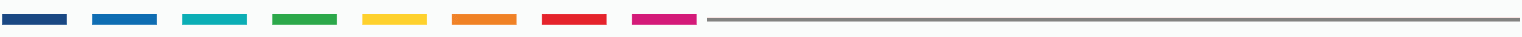 102   SECRETARIA GENERAL DE GOBIERNO	1	141,950,839SECRETARIA DE DESARROLLO SOCIAL	3	1868,214,378                     	    	            	SECRETARIA DE SALUD	2	3428,891      	  	SECRETARIA DE EDUCACION Y DEPORTE	5	35141,194,780      	       	   	     	   	SECRETARIA DE TRABAJO Y PREVISION SOCIAL	2	52,316,670 	         	SECRETARIA DE CULTURA	1	229,000             	PRESUPUESTO BASADO EN RESULTADOS115 FISCALIA GENERAL DEL ESTADO	2	015,425,421    	       	124    COMISION ESTATAL PARA LOS PUEBLOS INDIGENAS	1	12,472,420         	126    SECRETARIA DE SEGURIDAD PUBLICA	1	01,043,570         	401    SERVICIOS EDUCATIVOS DEL ESTADO DE CHIHUAHUA	3	77,782,435,306       	   	     	415    DESARROLLO INTEGRAL DE LA FAMILIA DEL ESTADO DE CHIHUAHUA	2	39189,007,269      	        	E101T2 - DESARROLLO HUMANO Y SOCIAL - DESARROLLO SOCIAL - DERECHOS HUMANOS E INCLUSIÓN SOCIAL 	NIV EL		RESUMEN NA RRA TIV O		NOMBRE		FÓRMULA		META 	PRESUPUESTO BASADO EN RESULTADOSE101T2 - DESARROLLO HUMANO Y SOCIAL - DESARROLLO SOCIAL - DERECHOS HUMANOS E INCLUSIÓN SOCIAL 	NIV EL		RESUMEN NA RRA TIV O		NOMBRE		FÓRMULA		META 	ACTIVIDADSensibilización a actores  clave en materia de Porcentaje de personas capacitadas en(PC/PCP)*100PC = Personas capacitadas5,000100C0401derechos de niñas, niños y adolescentesmateria de derechos de niñas, niños yadolescentesPCP = Personas capacitadas programadas5,000ACTIVIDAD C0402Ejecución  del  programa  de  comunicación  en Porcentaje    de    implementación    del beneficio de los  derechos  de niñas, niños  y programa de comunicación adolescentes(IPCom/PComP)*100IPCom   =   Implementación   del   programa   de comunicaciónPComP = Programa de comunicación programado100100100ACTIVIDAD C0501Implementación del programa de investigaciónPorcentaje    de    implementación    del programa de investigación(IPI/IPIP)*100IPI = Implementación del programa de investigación IPIP = Implementación del programa de investigación programado100100100ACTIVIDADadolescentes creadosCreación de mecanismos institucionalizados para Porcentaje	de	mecanismos(MI/MIP)*100MI = Mecanismos institucionalizados5	100C0601ACTIVIDAD C0602la garantía de derechosRealización convenios de colaboracióninstitucionalizados para la garantía dederechosNúmero de convenios de colaboración f irmados(CC/CCP)*100MIP = Mecanismos institucionalizados programados	5CC = Convenios de colaboración f irmados	10CCP = Convenios de colaboración programados	10100E101T2 - DESARROLLO HUMANO Y SOCIAL - DESARROLLO SOCIAL - DERECHOS HUMANOS E INCLUSIÓN SOCIALDirige las acciones encaminadas a mejorar las condiciones de desarrollo integral de mujeres embarazadas, niñas, niños adolescentes y jóvenes en riesgo, realizadas con enfoque de derechos, perspectiva de género e interculturalidad, e implementadas con participación de ayuntamientos y sociedad civil.Niñas,  niños,  adolescentes  y  jóvenes  en  condiciones  de pobreza extrema, vulnerabilidad y/o riesgo psicosocial7,5553,7783,777 	NIV EL		RESUMEN NA RRA TIV O		NOMBRE		FÓRMULA		META 	GOBIERNO DEL ESTADO DE CHIHUAHUA PRESUPUESTO DE EGRESOS 2021PRESUPUESTO BASADO EN RESULTADOSE101T2 - DESARROLLO HUMANO Y SOCIAL - DESARROLLO SOCIAL - DERECHOS HUMANOS E INCLUSIÓN SOCIALDirige las acciones encaminadas a mejorar las condiciones de desarrollo integral de mujeres embarazadas, niñas, niños adolescentes y jóvenes en riesgo, realizadas con enfoque de derechos, perspectiva de género e interculturalidad, e implementadas con participación de ayuntamientos y sociedad civil.Niñas, niños, adolescentes y jóvenes en condiciones de pobreza extrema, vulnerabilidad y/o riesgo psicosocial7,5553,7783,777 	NIV EL		RESUMEN NA RRA TIV O		NOMBRE		FÓRMULA		META 	crianza bien tratanteE101T2 - DESARROLLO HUMANO Y SOCIAL - DESARROLLO SOCIAL - DERECHOS HUMANOS E INCLUSIÓN SOCIALAgrupa las acciones destinadas a brindar atención integral a la comunidad fronteriza, con la finalidad de coadyuvar a la disminución de las problemáticas de la población en situación de vulnerabilidad.La población en condiciones de vulnerabilidad que reside en la zona fronteriza del estado10,0005,0005,000 	NIV EL		RESUMEN NA RRA TIV O		NOMBRE		FÓRMULA		META 	C0101civil para la atención de niñas, niños, adolescentes organizaciones de la sociedad civil paraCP = NP = Convenios programados	9y juventudes en centros de atención infantilla   atención   de   niñas,   niños   yadolescentesGOBIERNO DEL ESTADO DE CHIHUAHUA PRESUPUESTO DE EGRESOS 2021PRESUPUESTO BASADO EN RESULTADOSE101T1 - DESARROLLO HUMANO Y SOCIAL - DESARROLLO SOCIAL - OPCIÓN PREFERENCIAL POR LAS PERSONAS EN SITUACIÓN DE POBREZA 	NIV EL		RESUMEN NA RRA TIV O		NOMBRE		FÓRMULA		META 	COMPONENTEServicios	de	acompañamiento	para	el  Promedio	de	servicios	deSO/SPSO = servicios otorgado90,4275.01C01fortalecimiento del tejido social y la promoción de una cultura de paz otorgadoacompañamiento proporcionados  para el fortalecimiento    del    tejido    social    y promoción de la cultura de la pazSP = servicios programados18,034E101T1 - DESARROLLO HUMANO Y SOCIAL - DESARROLLO SOCIAL - OPCIÓN PREFERENCIAL POR LAS PERSONAS EN SITUACIÓN DE POBREZAPrograma de carácter transversal cuyo propósito es promover e impulsar la prevención del embarazo en adolescentes y la violencia de género para el ejercicio de los derechos de los sujetos sociales y comunidades que les permita desarrollar sus capacidades para mejorar la calidad de vida, a través de acciones de vinculación y participación que contribuyan al fortalecimiento del tejido social.Las personas que habitan en zonas de atención prioritaria20,50012,7507,750 	NIV EL		RESUMEN NA RRA TIV O		NOMBRE		FÓRMULA		META 	ACTIVIDAD	Acompañamiento individual y sesiones para la	Promedio de asistencia de niñas, niños yNA / SRV	NA = NA = Número de asistencias5,25515.01C0204ACTIVIDAD C0305prevención, detección y/o atención de la violencia contra niñas, niños y adolescentesPromoción de paternidades responsables para la prevención de la violencia de géneroadolescentes a las sesionesPromedio de asistencia a las sesionesSRV = SRV = Sesiones realizadas violenciaNA / SNM	NA = NA = Número de asistentenciasSNM = SNM = Sesiones de nuevas masculinidades y paternidades responsables350567	963GOBIERNO DEL ESTADO DE CHIHUAHUA PRESUPUESTO DE EGRESOS 2021PRESUPUESTO BASADO EN RESULTADOSE102T2 - DESARROLLO HUMANO Y SOCIAL - SALUD - DERECHOS HUMANOS E INCLUSIÓN SOCIALRealizar el proceso de donación y trasplante de órganos en los sectores público y privado, para que las personas registradas en el Sistema Informático del Registro Nacional de Trasplantes sean intervenidos quirúrgicamente y con ello mejoren su calidad de vida.Personas registradas en el Sistema Informático del Registro Nacional de Trasplantes305167138 	NIV EL		RESUMEN NA RRA TIV O		NOMBRE		FÓRMULA		META 	ACTIVIDAD	Organización de concurso de dibujo infantil sobre Porcentaje de participación de niñas yC0101donación y trasplante de órganosniños en el concurso de dibujo infantilE102T1 - DESARROLLO HUMANO Y SOCIAL - SALUD - OPCIÓN PREFERENCIAL POR LAS PERSONAS EN SITUACIÓN DEPOBREZAPrograma interinstitucional con acciones focalizadas en reducir las brechas en la población de mayor rezado y marginación social, priorizando a las mujeres embarazadas y niñas y niños menores de seis años más afectados por la pobreza y la desigualdad, mejorando su calidad de vida.Población en situación de pobreza extrema del estado de Chihuahua5,7603,4562,304 	NIV EL		RESUMEN NA RRA TIV O		NOMBRE		FÓRMULA		META 	E103T1 - DESARROLLO HUMANO Y SOCIAL - EDUCACIÓN - OPCIÓN PREFERENCIAL POR LAS PERSONAS EN SITUACIÓN DE POBREZAApoyos económicos para alumnos y alumnas en situación de vulnerabilidad inscritos en escuelas públicas de educación básica, media superior y superior para coadyuvar a ampliar las oportunidades de acceso a la educación, permanencia y avance en su formación académica, deportiva y cultural promoviendo la equidad de oportunidades educativas.Alumnos y alumnas en situación vulnerable30,92815,33915,589 	NIV EL		RESUMEN NA RRA TIV O		NOMBRE		FÓRMULA		META 	estudiantes de Educación BásicaEducación BásicabásicaNBEES_EEB = Número de becas  de educación especial solicitadas por estudiantes de educación básica2,000ACTIVIDADGestión de actividades inherentes al proceso de Porcentaje   de   apoyos   educativos (NBAEEA_EEB/NBAEES_EEB)NBAEEA_EEB  =  Número  de  apoyos  educativos	80100C0103asignación de apoyos educativos extraordinarios a extraordinarios  para  estudiantes  de*100extraordinarios asignados a estudiantes de educaciónestudiantes de Educación BásicaEducación BásicabásicaNBAEES_EEB = Número de apoyos  educativos	80extraordinarios   solicitados   por   estudiantes   de educación básicaACTIVIDAD C0105Gestión de actividades inherentes al proceso de Porcentaje  de  organizaciones  de  la asignación de subsidios a las organizaciones de la sociedad civil con apoyos asignados sociedad civil(NOSC_SA/NOSC_SS)*100NOSC_SA  =  Número  de  organizaciones  de  la	20sociedad civil con subsidio asignadoNOSC_SS  =  Número  de  organizaciones  de  la	20sociedad civil con subsidio solicitado100jornaleras, agrícolas y migrantesotorgadasNAES_FJAM = Número de apoyos a estudiantes de familias jornaleras, agrícolas y migrantes solicitadas400E103T2 - DESARROLLO HUMANO Y SOCIAL - EDUCACIÓN - DERECHOS HUMANOS E INCLUSIÓN SOCIAL 	NIV EL		RESUMEN NA RRA TIV O		NOMBRE		FÓRMULA		META 	ACTIVIDADSeguimiento   al   Programa   Escolar   de   Mejora  Porcentaje    de    visitas    a    escuelas  (Vr_Ef_PEMC/Vp_Ef_PEMC)*1Vr_Ef_PEMC   =    Visitas    realizadas    a    escuelas480100C0101Continúa en Educación  Básicafocalizadas    para    el    seguimiento    al	00Programa Escolar de Mejora Continúafocalizadas del Programa Escolar de Mejora ContinuaVp_Ef_PEMC  =  Visitas   programadas   a   escuelas480C0105investigaciones  e innovaciones  que inciden en la  promuevan  la  gestión  del conocimientoAP = Actividades planeadas	3ACTIVIDAD C0107práctica educativaDotación  de  libros  de  texto  a  las  alumnas  y alumnos de educación secundariacientíficoPorcentaje  de  alumnas  y  alumnos  de Educación  Secundaria   del  Subsistema Estatal con libros de texto.(AlESSE_LT / AlTESSE)*100AlESSE_LT = Alumnas y alumnos de educación secundaria del subsistema estatal con libros de texto AlTESSE = Alumnas y alumnos total de educación secundaria del subsistema estatal45,16345,163100E103T2 - DESARROLLO HUMANO Y SOCIAL - EDUCACIÓN - DERECHOS HUMANOS E INCLUSIÓN SOCIAL 	NIV EL		RESUMEN NA RRA TIV O		NOMBRE		FÓRMULA		META 	ACTIVIDAD C0110Ejecución   de   Proyectos    Estatales   y    mejora educativaPorcentaje de cumplimiento del programa estatal de evaluación  y  mejora educativa(PROEMC/PROEME)*100PROEMC = Programa  estatal de  mejora  educativa	6comprometidoPROEME =  Programa  estatal  de  mejora  educativa	6elaborado100ACTIVIDADOrganización  de  la  Olimpiada  del  Conocimiento  Porcentaje    de    participación    en    la(AP_OC/TA6GPE)*100AP_OC  =  Alumnos  participantes  en  Olimpiada  del2,0002.85C0201ACTIVIDADInfantilReconocimiento  a  participantes  en  el  ProgramaOlimpiada del Conocimiento InfantilReconocimiento  a   participantes   en  el(ADyPFR_PEL/ADPFP_PEL)*1ConocimientoTA6GPE = Total de alumnos de 6 Grado de Primaria EstatalADyPFR_PEL  =  Alumnado,  docentes  y  padres  de70,17124653.95C0202Estatal  de  Lectura,  concurso  "Don  Quijote  nos  Programa  Estatal  de  lectura,  concurso	00familia reconocidos en el Programa Estatal de lecturaACTIVIDAD C0203invita a leer"Realización  de  acciones  cívicas  y  democráticas para niñas y niños de educación básica"Don Quijote nos invita a leer"Porcentaje    de    niñas    y    niños    que participan  en  el  Concurso  Gobernador Infantil(PCGI/TNNI6EP)*100ADPFP_PEL  =  Alumnado,  docentes  y  padres  defamilia   participantes   en   el  Programa   Estatal  de lecturaPCGI  =  Participantes  en  el  Concurso  Gobernador InfantilTNNI6EP =  Total  de  niñas  y  niños  inscritos  en  6 grado de Educación Primaria4568770,1710.12ACTIVIDAD C0204Realización    de    conciertos    musicales    en    el  Porcentaje de conciertos realizado programa música en mi escuela(CR/CP)*100CR = Conciertos realizados CP = Conciertos programados20	10020E103T2 - DESARROLLO HUMANO Y SOCIAL - EDUCACIÓN - DERECHOS HUMANOS E INCLUSIÓN SOCIAL 	NIV EL		RESUMEN NA RRA TIV O		NOMBRE		FÓRMULA		META 	ACTIVIDADRealización de eventos  para impulsar  la práctica  Porcentaje  de  eventos  realizados  para (NERAFCDEB/NEPAFCDEB)*1NERAFCDEB  =  Número  de  eventos  realizados  en	3100C0205de la actividad f ísica, el civismo y el deporte enEducación Básicaimpulsar   la   práctica   de   la   actividad	00Física,  el  Civismo  y   el  Deporte  enEducación Básicaactividad  Física,  Civismo  y  Deporte  en  EducaciónBásicaNEPAFCDEB  =  Número  de  eventos  planeados  en	3actividad  Física,  Civismo  y  Deporte  en  Educación BásicaACTIVIDADRealización  de  eventos  culturales  y  académicos  Porcentaje   de   eventos    culturales    y(NECyAR/TECyAP)*100NECyAR   =   Número   de   eventos   culturales   y	13100C0206ACTIVIDAD C0301ACTIVIDAD C0302ACTIVIDAD C0303ACTIVIDAD C0304en Educación BásicaOperación de Asociaciones de Padres de FamiliaAtención a conflictos de la comunidad escolarAtención   a   Talleres    de    Padres    y    Familias EducadorasOperación    de    los    Consejos    Escolares    de Participación Socialacadémicos   realizados   en   EducaciónBásicaPorcentaje de asociaciones de padres de familia  registradasPorcentaje de conflictos de la comunidad escolar atendidosPorcentaje de integrantes de la comunidad escolar que participa en los talleresPorcentaje de Consejos Escolares  de Participación Social en la Educación operando(APFR/TEEB)*100 (NCA/TCPUAPF)*100(NICEP/TICEC)*100académicos realizadosTECyAP = Total de eventos culturales y académicos programadosAPFR = Asociación de Padres de Familia Registrada TEEB = Total de Escuelas de Educación BásicaNCA = Número de conflictos atendidosTCPUAPF =  Total de  conflictos  presentados  en  la UAPFNICEP =  Número  de  integrantes  de  la  comunidad escolar participantesTICEC = Total de integrantes de la comunidad escolar convocados131,3001,6046006002,6002,60081.05100100E103T2 - DESARROLLO HUMANO Y SOCIAL - EDUCACIÓN - DERECHOS HUMANOS E INCLUSIÓN SOCIALPrestación de servicios educativos de calidad para las alumnas y alumnos de educación básica en escuelas públicas, a través de la implementación de acciones y proyectos que contribuyan al desarrollo de ambientes escolares propicios orientados a la inclusión, equidad y perspectiva de género que generan armonía social permitiendo con ello elevar el logro educativo.Alumnas y alumnos414,146203,911210,235 	NIV EL		RESUMEN NA RRA TIV O		NOMBRE		FÓRMULA		META 	C0503en Educación BásicaPedagógicosATPsN = Asesores Técnicos Pedagógicos necesarios214E103T2 - DESARROLLO HUMANO Y SOCIAL - EDUCACIÓN - DERECHOS HUMANOS E INCLUSIÓN SOCIAL 	NIV EL		RESUMEN NA RRA TIV O		NOMBRE		FÓRMULA		META 	ACTIVIDADPrestación del servicio de Educación Básica en Porcentaje  de  alumnas  y  alumnos(MTAaI_EBSE / TAl_EB)*100MTAaI_EBSE = Matrícula total de alumnas y alumnos165,25722.54C0101escuelas del Subsistema Estatalatendidos en escuelas del SubsistemaEstatalinscritos en Educación Básica del Subsistema EstatalTAl_EB = Total de alumnas y alumnos de Educación Básica733,125ACTIVIDADPromoción de la inscripción de niñas y niños desde Variación porcentual de niñas y niños((NN1Pt/NN1PT_1)-1)*100NN1Pt = Niñas y niños de 1ro de preescolar en el4,5181.96C0102primer año de preescolarinscritos en primer grado de preescolarciclo actualsecundariaE103T2 - DESARROLLO HUMANO Y SOCIAL - EDUCACIÓN - DERECHOS HUMANOS E INCLUSIÓN SOCIALPrestación del servicio educativo con una visión inclusiva, equitativa, con perspectiva de género y respeto a los derechos humanos de los alumnos y alumnas en situación vulnerable en educación básica para contribuir a disminuir las brechas de desigualdadAlumnas y alumnos en situación de vulnerabilidad que requieren atención educativa1,107,789538,356569,433 	NIV EL		RESUMEN NA RRA TIV O		NOMBRE		FÓRMULA		META 	adolescentes en convenio con UNICEFE103T2 - DESARROLLO HUMANO Y SOCIAL - EDUCACIÓN - DERECHOS HUMANOS E INCLUSIÓN SOCIALDisposición permanente y oportuna de los recursos humanos, materiales y financieros para beneficiar a las alumnas y alumnos usuarios de trámites y servicios educativos a fin de que realicen sus gestiones de manera rápida y eficaz, cumpliendo con el control interno y rendición de cuentas bajo los principios de eficacia, eficiencia, calidad y economía.Usuarios1,098,536552,821545,715 	NIV EL		RESUMEN NA RRA TIV O		NOMBRE		FÓRMULA		META 	FederalesE505T2 - GOBIERNO RESPONSABLE- TRABAJO Y PREVISIÓN SOCIAL - DERECHOS HUMANOS E INCLUSIÓN SOCIALFomenta el cumplimiento de la legislación laboral, el respeto de los derechos de las y los trabajadores y empleadores del estado de Chihuahua, mediante la impartición de justicia en forma correcta , transparente y pronta.Las y los trabajadores del estado en conflicto laboral36,18818,09418,094 	NIV EL		RESUMEN NA RRA TIV O		NOMBRE		FÓRMULA		META 	obligaciones laboralesE505T2 - GOBIERNO RESPONSABLE - TRABAJO Y PREVISIÓN SOCIAL - DERECHOS HUMANOS E INCLUSIÓN SOCIALArmonizar las relaciones entre los factores de la producción del sector laboral, a fin de lograr una cultura de respeto de los derechos humanos y cumplimiento de la legislación laboral vigente, promoviendo en todo momento la inclusión laboral de los grupos vulnerados por medio de promoción, gestión y fortalecimiento de alianzas.Las y los trabajadores, patrones, organizaciones del sector laboral y sociedad del estado55,46022,18433,276 	NIV EL		RESUMEN NA RRA TIV O		NOMBRE		FÓRMULA		META 	E105T2 - DESARROLLO HUMANO Y SOCIAL - CULTURA - DERECHOS HUMANOS E INCLUSIÓN SOCIALFomentar la lectura, la escritura y la disponibilidad de libros que permita abatir el rezago en los índices de lectura, mediante el impulso editorial, la animación socio cultural en espacios de lectura, la formación de personas promotoras de lectura, así como al equipamiento de espacios de lectura.Personas3,556,5741,804,2991,752,275 	NIV EL		RESUMEN NA RRA TIV O		NOMBRE		FÓRMULA		META 	E101T1 - DESARROLLO HUMANO Y SOCIAL - DESARROLLO SOCIAL - OPCIÓN PREFERENCIAL POR LAS PERSONAS EN SITUACIÓN DEPOBREZAFortalecer el derecho a la alimentación y educación mediante el suministro de productos alimenticios básicos para niñas, niños y adolescentes de nivel básico y media superior con población indígena.Niñas, niños y adolescentes de nivel básico y media superior23,71512,09511,620 	NIV EL		RESUMEN NA RRA TIV O		NOMBRE		FÓRMULA		META 	COMPONENTE	Apoyos alimenticios en especie entregadosC01escuelas de nivel básico y media superiorE103T2 - DESARROLLO HUMANO Y SOCIAL - EDUCACIÓN - DERECHOS HUMANOS E INCLUSIÓN SOCIALPrestación de servicios educativos de calidad para las alumnas y alumnos de educación básica en escuelas públicas, a través de la implementación de acciones y proyectos que contribuyan al desarrollo de ambientes escolares propicios orientados a la inclusión, equidad y perspectiva de género que generan armonía social permitiendo con ello elevar el logro educativo.Alumnas y alumnos de 3 a 14 años del subsistema federal transferido491,233243,055248,178 	NIV EL		RESUMEN NA RRA TIV O		NOMBRE		FÓRMULA		META 	ACTIVIDAD	Organización, coordinación y desarrollo de los Porcentaje de alumnos y alumnas(AL_PCONEVEN_EFISAL_PCONEVEN_EFIS = Alumnos y alumnas que349,58071.16C0107concursos y eventos deportivos.beneficiados	con	los	diferentesconcursos y eventos deportivos/T_AL_EBA)*100participan en concursos y eventos realizados poreducación físicaT_AL_EBA = Total de alumnos y alumnas de educación básica491,233E103T2 - DESARROLLO HUMANO Y SOCIAL - EDUCACIÓN - DERECHOS HUMANOS E INCLUSIÓN SOCIAL 	NIV EL		RESUMEN NA RRA TIV O		NOMBRE		FÓRMULA		META 	PROPOSITOLas alumnas y alumnos de 0 a 14 años del estadoPorcentaje de alumnas y alumnos de 0 a((ALU_INI+ALU_PREE+ALU_PALU_INI = Alumnos y alumnas de inicial federal9,37361.15de  Chihuahua  cuentan  con  oportunidades  de 14 años con oportunidades de acceso a RIM+ALU_SECU)/POB_0A14)*transferidoacceso a la educación básica del subsistema educación    básica    del   subsistema100ALU_PREE = Alumnas y alumnos de preescolar del77,357COMPONENTEfederalizadoServicio educativo para las alumnas y alumnos defederalizadoTasa de variación de alumnas y alumnos((Alut_Ini/AlutIni1)-1)*100subsistema federal transferidoALU_PRIM = Alumnas y alumnos de primaria del subsistema federal transferidoALU_SECU = Alumnas y alumnos de secundaria del subsistema federal transferidoPOB_0A14 = Población total de 0 -14Alut_Ini   =   Alumnas   y   alumnos   atendidos   en282,682131,194818,6039,373-0.03C040 a 2 años de educación inicial federal transferido atendidos   en   educación   inicial  delEducación Inicial Federal Transferido el ciclo actualotorgadosubsistema federal transferidoAlutIni1   =   Alumnas   y   alumnos   atendidos   enEducación Inicial Federal Transferido el ciclo anterior9,376ACTIVIDAD C0401Orientación y asesoría a los padres y madres de  Porcentaje   de  alumnas   y   alumnos familia para favorecer el desarrollo de niños y  beneficiados con Educación Inicial no(AL_BEDINI/TOT_AL_BEDINI)* 100AL_BEDINI = Alumnas y alumnos beneficiados con Educación Inicial no escolarizada8,18842.27niñas en las comunidades ruralesescolarizadaTOT_AL_BEDINI = Total de alumnas  y  alumnosbeneficiados con Educación Inicial19,370ACTIVIDADPromoción del desarrollo de los hijos e hijas de Porcentaje   de   alumnas   y   alumnos(AL_AT_CENDIS/AL_AT_CENDIS = Alumnas y alumnos atendidos en735100C0402madres trabajadoras del subsistema federalizadoatendidos en los Centros de DesarrolloInfantilT_AL_R_ESP)*100los CENDIST_AL_R_ESP = Total de Alumnas y alumnos que solicitan un espacio735E103T2 - DESARROLLO HUMANO Y SOCIAL - EDUCACIÓN - DERECHOS HUMANOS E INCLUSIÓN SOCIALDisminuir las brechas de desigualdad de alumnos y alumnas en situación vulnerable, brindando la prestación del servicio educativo dentro de las escuelas de educación básica del subsistema federal transferido con una visión inclusiva, equitativa, con perspectiva de género y respeto a los derechos humanos.Alumnas y alumnos430,827213,418217,409 	NIV EL		RESUMEN NA RRA TIV O		NOMBRE		FÓRMULA		META 	PROPOSITOACTIVIDAD C0104Las y los alumnos en situación de vulnerabilidad Porcentaje de las y los alumnos en del subsistema federal transferido cuentan con situación de vulnerabilidad atendidos en alternativas para acceder, permanecer y concluir el subsistema federal transferidola educación básica y continuar su trayecto formativoAtención educativa de alumnas y alumnos con Porcentaje de alumnas y alumnos necesidades educativas especiales y/o aptitudes atendidos en educación especial (Unidad(ALUM_VUL_SFT/ALUM_VUL_EDO)*100(ALU_ATE_ESPFT/_ALU_ATE_ESPE)*100ALUM_VUL_SFT = Alumnas y alumnos del subsistema federal transferido en situación de vulnerabilidad atendidosALUM_VUL_EDO = Alumnas y alumnos del estado en situación de vulnerabilidadALU_ATE_ESPFT = Alumnas y alumnos atendidos en USAER y CAM del subsistema federal transferido430,827431,83512,97799.7777.27sobresalientes.de Servicios de Apoyo a la EducaciónRegular USAER y Centro de Atención Múltiple CAM) federal transferido_ALU_ATE_ESPE = Total de alumnas y alumnosatendidos en educación especial en el estado16,794E101T1 - DESARROLLO HUMANO Y SOCIAL - DESARROLLO SOCIAL - OPCIÓN PREFERENCIAL POR LAS PERSONAS EN SITUACIÓN DE POBREZARealizar acciones a f in de que las personas en el estado de Chihuahua en situación de vulnerabilidad mejoren su calidad de vida, a través de apoyos y orientación alimentaria, desarrollo de  comunidades  autogestora,  aprovechando  sus  propios recursos y habilidades.Personas con carencia por acceso a la alimentación193,94198,19795,744 	NIV EL		RESUMEN NA RRA TIV O		NOMBRE		FÓRMULA		META 	GOBIERNO DEL ESTADO DE CHIHUAHUA PRESUPUESTO DE EGRESOS 2021PRESUPUESTO BASADO EN RESULTADOSE101T1 - DESARROLLO HUMANO Y SOCIAL - DESARROLLO SOCIAL - OPCIÓN PREFERENCIAL POR LAS PERSONAS EN SITUACIÓN DE POBREZARealizar acciones a f in de que las personas en el estado de Chihuahua en situación de vulnerabilidad mejoren su calidad de vida, a través de apoyos y orientación alimentaria, desarrollo de  comunidades  autogestora,  aprovechando  sus  propios recursos y habilidades.Personas con carencia por acceso a la alimentación193,94198,19795,744 	NIV EL		RESUMEN NA RRA TIV O		NOMBRE		FÓRMULA		META 	E101T1 - DESARROLLO HUMANO Y SOCIAL - DESARROLLO SOCIAL - OPCIÓN PREFERENCIAL POR LAS PERSONAS EN SITUACIÓN DE POBREZARealizar acciones a f in de que las personas en el estado de Chihuahua en situación de vulnerabilidad mejoren su calidad de vida, a través de apoyos y orientación alimentaria, desarrollo de  comunidades  autogestora,  aprovechando  sus  propios recursos y habilidades.Personas con carencia por acceso a la alimentación193,94198,19795,744 	NIV EL		RESUMEN NA RRA TIV O		NOMBRE		FÓRMULA		META 	GOBIERNO DEL ESTADO DE CHIHUAHUA PRESUPUESTO DE EGRESOS 2021PRESUPUESTO BASADO EN RESULTADOSE101T1 - DESARROLLO HUMANO Y SOCIAL - DESARROLLO SOCIAL - OPCIÓN PREFERENCIAL POR LAS PERSONAS EN SITUACIÓN DEPOBREZARealizar acciones a fin de que las personas en el estado de Chihuahua en situación de vulnerabilidad mejoren su calidad de vida, a través de apoyos y orientación alimentaria, desarrollo de comunidades autogestora, aprovechando sus propios recursos y habilidades.Personas con carencia por acceso a la alimentación193,94198,19795,744 	NIV EL		RESUMEN NA RRA TIV O		NOMBRE		FÓRMULA		META 	E101T2 - DESARROLLO HUMANO Y SOCIAL - DESARROLLO SOCIAL - DERECHOS HUMANOS E INCLUSIÓN SOCIAL 	NIV EL		RESUMEN NA RRA TIV O		NOMBRE		FÓRMULA		META 	GOBIERNO DEL ESTADO DE CHIHUAHUA PRESUPUESTO DE EGRESOS 2021PRESUPUESTO BASADO EN RESULTADOSE101T2 - DESARROLLO HUMANO Y SOCIAL - DESARROLLO SOCIAL - DERECHOS HUMANOS E INCLUSIÓN SOCIAL 	NIV EL		RESUMEN NA RRA TIV O		NOMBRE		FÓRMULA		META 	COMPONENTE C02COMPONENTEAcciones   para   la   restitución   de   derechos   d tutelados  implementadasRegistro  estatal  de  centros   atención  infantil  ePorcentaje  de  registros   de  Centro  de  (rCAIyCASr /rCASyCAIp)*100ARDTP  =  Acciones  de  restitución  de  derechos  a tutelados programadosrCAIyCASr = Registros de Centro de Atención Social142,702612100C03ACTIVIDADinspecciones de centros de asistencia social  para Atención Infantil   y  Centro  de Atenciónniñas,   niños   y   adolescentes   y   personas   en  Social situación de vulnerabilidad realizadasDirección  de  medidas  de  protección  especial  y   Porcentaje   de   acciones   de   dirección(AdR/AdP)*100y Centro de Atención Infantil realizadosrCASyCAIp = Registros de Centro de Atención Social y Centro de Atención Infantil programadosAdR = Acciones de dirección realizadas612150100E101T2 - DESARROLLO HUMANO Y SOCIAL - DESARROLLO SOCIAL - DERECHOS HUMANOS E INCLUSIÓN SOCIAL 	NIV EL		RESUMEN NA RRA TIV O		NOMBRE		FÓRMULA		META 	ACTIVIDAD C0204ACTIVIDADEjecución  directa  de  acciones  de  restitución  de Porcentaje   de   acciones   de   ejecucion derechos de niñas niños y adolescentes migrantes  directa   de   restitución   de   derechos   amigrantes realizadasActualización   del   registro   estatal   de   centros Porcentaje      de      actualizaciones	de(AEdrdmR/AedrdmP)*100(ArR/ArP)*100AEdrdmR   =   Acciones   de   Ejecución   directa   de restitución de derechos a migrantes RealizadasAedrdmP   =   Acciones   de   Ejecución   directa   de restitución de derechos a migrantes ProgramadasArR = Actualizaciones de registros realizados11480100100C0301atención infantil y centros de asistencia socialregistros  de  centros  atención  infantil ycentros de asistencia socialArP = Actualizaciones de registros programados480ACTIVIDADVisitas de supervisión y seguimiento a centros de  Porcentaje	de	supervisiones	y(ScasR/ScasP)*100ScasR = Supervisiones a centros de asistencia social132100C0302asistencia socialseguimiento centros de asistencia socialrealizadasScasP = Supervisiones a centros de asistencia social programadas132Jueves 31 de diciembre de 2020.	ANEXO DE LA EDICIÓN EXTRAORDINARIA AL PERIÓDICO OFICIAL   351e Indicadores con Enfoque EspecíficoAdolescentes102    SECRETARIA GENERAL DE GOBIERNO	1	141,950,839         	SECRETARIA DE DESARROLLO SOCIAL	3	1150,067,250                     	    	            	SECRETARIA DE SALUD	1	1169,471  	SECRETARIA DE EDUCACION Y DEPORTE	7	3350,637,189      	       	   	     	   	    	       	SECRETARIA DE TRABAJO Y PREVISION SOCIAL	1	170,000 	SECRETARIA DE CULTURA	2	358,000           	             	PRESUPUESTO BASADO EN RESULTADOS115 FISCALIA GENERAL DEL ESTADO	2	015,425,421    	       	124   COMISION ESTATAL PARA LOS PUEBLOS INDIGENAS	1	12,472,420         	126    SECRETARIA DE SEGURIDAD PUBLICA	2	08,141,821         	   	401   SERVICIOS EDUCATIVOS DEL ESTADO DE CHIHUAHUA	2	53,800,887,190   	     	407   COLEGIO DE EDUCACION PROFESIONAL TECNICA DEL ESTADO DE CHIHUAHUA	1	6257,897,650     	415   DESARROLLO INTEGRAL DE LA FAMILIA DEL ESTADO DE CHIHUAHUA	2	15189,007,269                  	        	GOBIERNO DEL ESTADO DE CHIHUAHUA PRESUPUESTO DE EGRESOS 2021 PRESUPUESTO BASADO EN RESULTADOS426 INSTITUTO CHIHUAHUENSE DE LA JUVENTUD	1	11,845,790   	                                                                                                                                                                 PRESUPUESTO BASADO EN RESULTADOSE101T2 - DESARROLLO HUMANO Y SOCIAL - DESARROLLO SOCIAL - DERECHOS HUMANOS E INCLUSIÓN SOCIAL 	NIV EL		RESUMEN NA RRA TIV O		NOMBRE		FÓRMULA		META 	E101T2 - DESARROLLO HUMANO Y SOCIAL - DESARROLLO SOCIAL - DERECHOS HUMANOS E INCLUSIÓN SOCIAL 	NIV EL		RESUMEN NA RRA TIV O		NOMBRE		FÓRMULA		META 	ACTIVIDADSensibilización a actores  clave en materia de Porcentaje de personas capacitadas en(PC/PCP)*100PC = Personas capacitadas5,000100C0401derechos de niñas, niños y adolescentesmateria de derechos de niñas, niños yadolescentesPCP = Personas capacitadas programadas5,000ACTIVIDAD C0402Ejecución  del  programa  de  comunicación  en Porcentaje    de    implementación    del beneficio de los  derechos  de niñas, niños  y programa de comunicación adolescentes(IPCom/PComP)*100IPCom   =   Implementación   del   programa   de comunicaciónPComP = Programa de comunicación programado100100100ACTIVIDAD C0501Implementación del programa de investigaciónPorcentaje    de    implementación    del programa de investigación(IPI/IPIP)*100IPI = Implementación del programa de investigación IPIP = Implementación del programa de investigación programado100100100ACTIVIDADadolescentes creadosCreación de mecanismos institucionalizados para Porcentaje	de	mecanismos(MI/MIP)*100MI = Mecanismos institucionalizados5	100C0601ACTIVIDAD C0602la garantía de derechosRealización convenios de colaboracióninstitucionalizados para la garantía dederechosNúmero de convenios de colaboración f irmados(CC/CCP)*100MIP = Mecanismos institucionalizados programados	5CC = Convenios de colaboración f irmados	10CCP = Convenios de colaboración programados	10100GOBIERNO DEL ESTADO DE CHIHUAHUA PRESUPUESTO DE EGRESOS 2021PRESUPUESTO BASADO EN RESULTADOSE101T2 - DESARROLLO HUMANO Y SOCIAL - DESARROLLO SOCIAL - DERECHOS HUMANOS E INCLUSIÓN SOCIALDirige las acciones encaminadas a mejorar las condiciones de desarrollo integral de mujeres embarazadas, niñas, niños adolescentes y jóvenes en riesgo, realizadas con enfoque de derechos, perspectiva de género e interculturalidad, e implementadas con participación de ayuntamientos y sociedad civil.Niñas, niños, adolescentes y jóvenes en condiciones de pobreza extrema, vulnerabilidad y/o riesgo psicosocial7,5553,7783,777 	NIV EL		RESUMEN NA RRA TIV O		NOMBRE		FÓRMULA		META 	organizaciones de la sociedad civilE101T2 - DESARROLLO HUMANO Y SOCIAL - DESARROLLO SOCIAL - DERECHOS HUMANOS E INCLUSIÓN SOCIALAgrupa las acciones destinadas a brindar atención integral a la comunidad fronteriza, con la finalidad de coadyuvar a la disminución de las problemáticas de la población en situación de vulnerabilidad.La población en condiciones de vulnerabilidad que reside en la zona fronteriza del estado10,0005,0005,000 	NIV EL		RESUMEN NA RRA TIV O		NOMBRE		FÓRMULA		META 	ACTIVIDAD C0101Convenios con las organizaciones de la sociedad Promedio de convenios firmados con civil para la atención de niñas, niños, adolescentes organizaciones de la sociedad civil paraCF / CPCF = CF = Convenios firmados	9	1CP = NP = Convenios programados	9y juventudes en centros de atención infantilla   atención   de   niñas,   niños   yadolescentesACTIVIDADContención para la prevención, detección y Procentaje	de	contenciones	y/o(TAO/TBA) *100TAO = Total de acompañamientos5,000	50C0201ACTIVIDAD C0202atención de la violencia contra niñas, niños yadolescentesContención y/o acompañamiento a adolescentes y jóvenes en situación de embarazoacompañamientos a niñas, niños y/oadolescentesPorcentaje de contenciones y/o acompañamientos a adolescentes y jóvenes(TAO/TAP)*100TBA = Total de beneficiarios atendidosTAO = TAO= Total de acompañamietnos TAP = TAP = Total de beneficiario10,00020060033.33GOBIERNO DEL ESTADO DE CHIHUAHUA PRESUPUESTO DE EGRESOS 2021PRESUPUESTO BASADO EN RESULTADOSE101T1 - DESARROLLO HUMANO Y SOCIAL - DESARROLLO SOCIAL - OPCIÓN PREFERENCIAL POR LAS PERSONAS EN SITUACIÓN DE POBREZA 	NIV EL		RESUMEN NA RRA TIV O		NOMBRE		FÓRMULA		META 	COMPONENTEServicios	de	acompañamiento	para	el  Promedio	de	servicios	deSO/SPSO = servicios otorgado90,4275.01C01fortalecimiento del tejido social y la promoción de una cultura de paz otorgadoacompañamiento proporcionados  para el fortalecimiento    del    tejido    social    y promoción de la cultura de la pazSP = servicios programados18,034GOBIERNO DEL ESTADO DE CHIHUAHUA PRESUPUESTO DE EGRESOS 2021PRESUPUESTO BASADO EN RESULTADOSE101T1 - DESARROLLO HUMANO Y SOCIAL - DESARROLLO SOCIAL - OPCIÓN PREFERENCIAL POR LAS PERSONAS EN SITUACIÓN DEPOBREZAPrograma de carácter transversal cuyo propósito es promover e impulsar la prevención del embarazo en adolescentes y la violencia de género para el ejercicio de los derechos de los sujetos sociales y comunidades que les permita desarrollar sus capacidades para mejorar la calidad de vida, a través de acciones de vinculación y participación que contribuyan al fortalecimiento del tejido social.Las personas que habitan en zonas de atención prioritaria20,50012,7507,750 	NIV EL		RESUMEN NA RRA TIV O		NOMBRE		FÓRMULA		META 	ACTIVIDAD	Acompañamiento individual y sesiones para laprevención, detección y/o atención de laPromedio de asistencia de niñas, niños yadolescentes a las sesionesNA / SRV	NA = NA = Número de asistenciasSRV = SRV = Sesiones realizadas5,25515.01C0204violencia contra niñas, niños y adolescentesviolencia350GOBIERNO DEL ESTADO DE CHIHUAHUA PRESUPUESTO DE EGRESOS 2021PRESUPUESTO BASADO EN RESULTADOSE102T1 - DESARROLLO HUMANO Y SOCIAL - SALUD - OPCIÓN PREFERENCIAL POR LAS PERSONAS EN SITUACIÓN DEPOBREZAPrograma interinstitucional con acciones focalizadas en reducir las brechas en la población de mayor rezado y marginación social, priorizando a las mujeres embarazadas y niñas y niños menores de seis años más afectados por la pobreza y la desigualdad, mejorando su calidad de vida.Población en situación de pobreza extrema del estado de Chihuahua5,7603,4562,304 	NIV EL		RESUMEN NA RRA TIV O		NOMBRE		FÓRMULA		META 	E103T1 - DESARROLLO HUMANO Y SOCIAL - EDUCACIÓN - OPCIÓN PREFERENCIAL POR LAS PERSONAS EN SITUACIÓN DE POBREZAApoyos económicos para alumnos y alumnas en situación de vulnerabilidad inscritos en escuelas  públicas  de educación básica, media superior y superior para coadyuvar a ampliar las oportunidades de acceso a la educación, permanencia y avance en su formación académica, deportiva y cultural promoviendo la equidad de oportunidades educativas.Alumnos y alumnas en situación vulnerable30,92815,33915,589 	NIV EL		RESUMEN NA RRA TIV O		NOMBRE		FÓRMULA		META 	ACTIVIDAD C0101Gestión  de  actividades  inherentes  al proceso  de Gestión   de   actividades   inherentes   al asignación de becas económicas a estudiantes del proceso     de     asignación     de     becas(NBEA_ENS/NBES_ENS)*100NBEA_ENS    =    Número    de    becas    económicas asignadas a estudiantes del nivel de secundaria14,000100nivel de secundaria de bajos recursoseconómicas  a  estudiantes  del  nivel desecundaria de bajos recursosNBES_ENS    =    Número    de    becas    económicassolicitadas a estudiantes del nivel de secundaria14,000estudiantes de Educación BásicaEducación BásicabásicaNBEES_EEB  =  Número  de  becas   de  educación especial  solicitadas  por  estudiantes  de  educación básica2,000ACTIVIDADGestión de actividades inherentes al proceso de Porcentaje    de    apoyos    educativos  (NBAEEA_EEB/NBAEES_EEB)NBAEEA_EEB   =  Número   de   apoyos   educativos	80100C0103asignación de apoyos educativos extraordinarios a extraordinarios     para    estudiantes     de*100extraordinarios asignados a estudiantes de educaciónestudiantes de Educación BásicaEducación BásicabásicaNBAEES_EEB   =   Número   de   apoyos   educativos	80extraordinarios     solicitados     por    estudiantes     deeducación básicaACTIVIDAD C0105Gestión  de  actividades  inherentes  al proceso  de Porcentaje    de    organizaciones    de    la asignación de subsidios a las organizaciones de la sociedad civil con apoyos asignados sociedad civil(NOSC_SA/NOSC_SS)*100NOSC_SA   =   Número   de   organizaciones   de   la	20sociedad civil con subsidio asignadoNOSC_SS   =   Número   de   organizaciones   de   la	20sociedad civil con subsidio solicitado100E103T1 - DESARROLLO HUMANO Y SOCIAL - EDUCACIÓN - OPCIÓN PREFERENCIAL POR LAS PERSONAS EN SITUACIÓN DE POBREZAApoyos económicos para alumnos y alumnas en situación de vulnerabilidad inscritos en escuelas públicas de educación básica, media superior y superior para coadyuvar a ampliar las oportunidades de acceso a la educación, permanencia y avance en su formación académica, deportiva y cultural promoviendo la equidad de oportunidades educativas.Alumnos y alumnas en situación vulnerable30,92815,33915,589 	NIV EL		RESUMEN NA RRA TIV O		NOMBRE		FÓRMULA		META 	estudiantes de nivel medio superiorde educación media superiorMedia SuperiorNAEES_EEMS = Número de apoyos  educativos	80extraordinarios  solicitadas  por  estudiantes  de Educación Media SuperiorACTIVIDADApoyos  para las  Organizaciones  Civiles  que Variación  porcentual  de  solicitudes ((NAOCPSEMS_A/NAOCPSEM NAOCPSEMS_A   =   Numero   de   Apoyos   a	17	0C0204prestan servicio de Educación Media Superiorautorizadas	de   apoyos    a   lasOrganizaciones Civiles que prestan el servicio de Educación Media SuperiorS1)-1)*100Organizaciones Civiles  que Prestan Servicio aEducación  Media  Superior  en  el  Año  Actual AutorizadosNAOCPSEMS1   =   Numero   de   Apoyos	a	17Organizaciones Civiles  que Prestan Servicio a Educación  Media  Superior  en  el  Año  Anterior AutorizadosE103T2 - DESARROLLO HUMANO Y SOCIAL - EDUCACIÓN - DERECHOS HUMANOS E INCLUSIÓN SOCIAL 	NIV EL		RESUMEN NA RRA TIV O		NOMBRE		FÓRMULA		META 	ACTIVIDADSeguimiento   al   Programa   Escolar   de   Mejora  Porcentaje    de    visitas    a    escuelas  (Vr_Ef_PEMC/Vp_Ef_PEMC)*1Vr_Ef_PEMC   =    Visitas    realizadas    a    escuelas480100C0101Continúa en Educación  Básicafocalizadas    para    el    seguimiento    al	00Programa Escolar de Mejora Continúafocalizadas del Programa Escolar de Mejora ContinuaVp_Ef_PEMC  =  Visitas   programadas   a   escuelas focalizadas del Programa Escolar de Mejora Continua480ACTIVIDADAcompañamiento dirigido al personal de Educación  Porcentaje  de  f iguras   educativas   con(FEAREB/TFEEB)*100FEAREB = Figuras educativas con acompañamiento7,589138.89C0102Básicaacompañamiento realizadorealizado en Educación BásicaTFEEB = Total de f iguras  educativas  en Educación Básica5,464ACTIVIDADValoración al Consejo Técnico Escolar en escuelas Porcentaje  de  Consejo  Técnico  Escolar(TSCTEv/TSCTEr)*100TSCTEv  =  Total  de  sesiones  de  Consejo  Técnico2,296100C0103de Educación Básicavalorado   en   escuelas   de   EducaciónBásicaEscolar valoradoTSCTEr  =  Total  de  sesiones  de  Consejo  Técnico realizado2,296ACTIVIDAD C0106Aplicación  del  perfil  profesional  Encuéntrate  a  Porcentaje    del    alumnado    en    perfil Alumnas y Alumnos en Escuelas Secundarias del  vocacional "Encuéntrate"subsistema Estatal.(AAEE/TAAI3S)*100AAEE   =   Alumnas    y    Alumnos    Evaluados    con EncuentrateTAAI3S = Total de Alumnas y Alumnos Inscritos en 3 de secundaria12,84110,914117.66ACTIVIDAD C0107ACTIVIDADDotación  de  libros  de  texto  a  las  alumnas  y alumnos de educación secundariaReconocimiento  a  participantes  en  el  ProgramaPorcentaje  de  alumnas  y  alumnos  de Educación  Secundaria  del  Subsistema Estatal con libros de texto.Reconocimiento  a   participantes   en  el(AlESSE_LT / AlTESSE)*100(ADyPFR_PEL/ADPFP_PEL)*1AlESSE_LT = Alumnas y alumnos de educación secundaria del subsistema estatal con libros de texto AlTESSE = Alumnas y alumnos total de educación secundaria del subsistema estatalADyPFR_PEL   =  Alumnado,  docentes y  padres de45,16345,16324610053.95C0202Estatal  de  Lectura,  concurso  "Don  Quijote  nos  Programa  Estatal  de  lectura,  concurso	00familia reconocidos en el Programa Estatal de lecturainvita a leer""Don Quijote nos invita a leer"ADPFP_PEL    =  Alumnado,  docentes  y  padres  defamilia   participantes  en   el   Programa   Estatal   delectura456E103T2 - DESARROLLO HUMANO Y SOCIAL - EDUCACIÓN - DERECHOS HUMANOS E INCLUSIÓN SOCIALPrestación de servicios educativos de calidad para las alumnas y alumnos de educación básica en escuelas públicas, a través de la implementación de acciones y proyectos que contribuyan al desarrollo de ambientes escolares propicios orientados a la inclusión, equidad y perspectiva de género que generan armonía social permitiendo con ello elevar el logro educativo.Alumnas y alumnos414,146203,911210,235 	NIV EL		RESUMEN NA RRA TIV O		NOMBRE		FÓRMULA		META 	Educación BásicaFísica, el Civismo y el Deporte en Educación BásicaBásicaNEPAFCDEB = Número de eventos planeados en	3actividad Física, Civismo y Deporte en Educación BásicaE103T2 - DESARROLLO HUMANO Y SOCIAL - EDUCACIÓN - DERECHOS HUMANOS E INCLUSIÓN SOCIALBrindar la prestación del servicio educativo, mediante acciones que promuevan ampliar las oportunidades de acceso a la educación básica de las niñas, niños y adolescentes de 3 a 14 años de edad; con una visión inclusiva, equitativa y con perspectiva de género en diferentes niveles y modalidades, que aseguren el acceso, permanencia y egreso de la educación básicaAlumnas y alumnos664,401328,301336,100 	NIV EL		RESUMEN NA RRA TIV O		NOMBRE		FÓRMULA		META 	ACTIVIDAD	Prestación del servicio de Educación Básica en Porcentaje de alumnas y alumnosC0101escuelas del Subsistema Estatalatendidos en escuelas del Subsistema EstatalE103T2 - DESARROLLO HUMANO Y SOCIAL - EDUCACIÓN - DERECHOS HUMANOS E INCLUSIÓN SOCIALPrestación del servicio educativo con una visión inclusiva, equitativa, con perspectiva de género y respeto a los derechos humanos de los alumnos y alumnas en situación vulnerable en educación básica para contribuir a disminuir las brechas de desigualdadAlumnas y alumnos en situación de vulnerabilidad que requieren atención educativa1,107,789538,356569,433 	NIV EL		RESUMEN NA RRA TIV O		NOMBRE		FÓRMULA		META 	adolescentes en convenio con UNICEFE103T2 - DESARROLLO HUMANO Y SOCIAL - EDUCACIÓN - DERECHOS HUMANOS E INCLUSIÓN SOCIALDisposición permanente y oportuna de los recursos humanos, materiales y financieros para beneficiar a las alumnas y alumnos usuarios de trámites y servicios educativos a fin de que realicen sus gestiones de manera rápida y eficaz, cumpliendo con el control interno y rendición de cuentas bajo los principios de eficacia, eficiencia, calidad y economía.Usuarios1,098,536552,821545,715 	NIV EL		RESUMEN NA RRA TIV O		NOMBRE		FÓRMULA		META 	FederalesE103T2 - DESARROLLO HUMANO Y SOCIAL - EDUCACIÓN - DERECHOS HUMANOS E INCLUSIÓN SOCIALBrindar la prestación del servicio educativo, mediante  acciones que promuevan ampliar las oportunidades de acceso para las alumnas y alumnos; con una visión inclusiva, equitativa y con perspectiva de género, que aseguren el acceso, permanencia y egreso de la educación media superior.Alumnas y alumnos169,63193,24776,384 	NIV EL		RESUMEN NA RRA TIV O		NOMBRE		FÓRMULA		META 	ACTIVIDADAtención  a  alumnos  en  el subsistema  educativo  Variación    porcentual   de    alumnos    y  (( AlIEMSSEt / AlIEMSSEt1)-1)AlIEMSSEt   =   Alumnas   y   alumnos   inscritos   en9,1382.77C0101estatalalumnas  inscritos  en  Educación  Mediasuperior del Subsistema Estatal*100Educación Media Superior del Subsistema Estatal enel ciclo actualAlIEMSSEt1   =   Alumnas   y   alumnos   inscritos   en Educación Media Superior del Subsistema Estatal en el ciclo anterior8,892ACTIVIDADOperación   y   seguimiento   al   Plan   de   Trabajo  Porcentaje  de  supervisiones  realizadas(NSRS/NSPS)*100NSRS  =  Numero  de  supervisiones  realizadas  del	75100C0102ACTIVIDAD C0103Académico anualParticipación    de    alumnos    en    convivencias: Deportivas,  Académicas,  culturales  y  cívicas  y deportivasen el Subsistema Educativo EstatalVariación porcentual de  alumnas y alumnos participantes  en  las convivencias culturales y deportivas((NAPCCD_t/NAPCCD_t1)- 1)*100subsistemaNSPS = Numero de supervisiones  programadas  del subsistemaNAPCCD_t   =   Número   de   alumnas   y   alumnos participantes    en   las    convivencias    culturales    y deportivas del año actualNAPCCD_t1   =   Número   de   alumnas   y   alumnos participantes    en   las    convivencias    culturales    y deportivas del año anterior751,1501,929-40.38ACTIVIDADPublicación de la convocatoria única de ingreso al  Porcentaje  de  egresados  de  secundaria(TFI/TAES)*100TFI = Total de f ichas solicitadas para ingresar al nivel59,026100C0201ACTIVIDAD C0202nivel medio superior.Elaboración del catálogo de oferta educativacon  solicitud  de  f ichas  de  ingreso  alnivel medio superiorPromedio    de    catálogos     de    oferta educativa elaborados para secundarias(NCATIM/TEESEC)medio superiorTAES = Total de egresados  de secundaria del ciclo anteriorNCATIM = Número de catálogos impresosTEESEC   =    Total   de    escuelas    del   educación secundaria59,0262,0009692.06E103T2 - DESARROLLO HUMANO Y SOCIAL - EDUCACIÓN - DERECHOS HUMANOS E INCLUSIÓN SOCIALBrindar la prestación del servicio educativo, mediante acciones que promuevan ampliar las oportunidades de acceso para las alumnas y alumnos; con una visión inclusiva, equitativa y con perspectiva de género, que aseguren el acceso, permanencia y egreso de la educación media superior.Alumnas y alumnos169,63193,24776,384 	NIV EL		RESUMEN NA RRA TIV O		NOMBRE		FÓRMULA		META 	C0206reprobación  escolaraprendizaje en comunidadesESATA = Escuelas que solicitan acciones tutoriales	21E103T2 - DESARROLLO HUMANO Y SOCIAL - EDUCACIÓN - DERECHOS HUMANOS E INCLUSIÓN SOCIAL 	NIV EL		RESUMEN NA RRA TIV O		NOMBRE		FÓRMULA		META 	ACTIVIDAD C0101Atención  de  alumnos  y  alumnas  de  Nivel Medio Superior en el proyecto de ciencia y tecnologíasPorcentaje  de  alumnos  y  alumnas  de Educación  Media  Superior  participantes en el proyecto de ciencia y tecnología(NAPCyT / NAPPCyT) *100NAPCyT   =    Número    de    alumnas    y    alumnos participantes en el proyecto de ciencia y tecnología NAPPCyT  =  Número  de  alumnas  y  alumnos  de participantes programados en el proyecto de ciencia y tecnología750750100E103T2 - DESARROLLO HUMANO Y SOCIAL - EDUCACIÓN - DERECHOS HUMANOS E INCLUSIÓN SOCIALOrientar acciones y proyectos que permitan la correcta prestación del servicio de educación media superior, con equidad y perspectiva de género, mediante la aplicación de un modelo de calidad que permita a los alumnos y alumnas jóvenes la continuación de los estudios de nivel superior y/o la inserción laboral esperada por los sectores productivos, sociales y gubernamentales.Alumnas y alumnos36,84019,87116,969 	NIV EL		RESUMEN NA RRA TIV O		NOMBRE		FÓRMULA		META 	E505T2 - GOBIERNO RESPONSABLE- TRABAJO Y PREVISIÓN SOCIAL - DERECHOS HUMANOS E INCLUSIÓN SOCIALFomenta el cumplimiento de la legislación laboral, el respeto de los derechos de las y los trabajadores y empleadores del estado de Chihuahua, mediante la impartición de justicia en forma correcta , transparente y pronta.Las y los trabajadores del estado en conflicto laboral36,18818,09418,094 	NIV EL		RESUMEN NA RRA TIV O		NOMBRE		FÓRMULA		META 	legislación laboralE105T4 - DESARROLLO HUMANO Y SOCIAL - CULTURA - REFORMA DEL PODER, PARTICIPACIÓN CIUDADANA Y DEMOCRACIA PARTICIPATIVAPrograma para contribuir al desarrollo integral de los sujetos sociales prioritarios, mediante la realización de proyectos artísticos y culturales así como capacitaciones.Niñas, niños, adolescentes y jóvenes25,00012,50012,500 	NIV EL		RESUMEN NA RRA TIV O		NOMBRE		FÓRMULA		META 	ACTIVIDAD	Promover actividades con perspectiva de género    Porcentaje	de	actividades	conC0201perspectiva de Género realizadasE105T2 - DESARROLLO HUMANO Y SOCIAL - CULTURA - DERECHOS HUMANOS E INCLUSIÓN SOCIALFomentar la lectura, la escritura y la disponibilidad de libros que permita abatir el rezago en los índices de lectura, mediante el impulso editorial, la animación socio cultural en espacios de lectura, la formación de personas promotoras de lectura, así como al equipamiento de espacios de lectura.Personas3,556,5741,804,2991,752,275 	NIV EL		RESUMEN NA RRA TIV O		NOMBRE		FÓRMULA		META 	E101T1 - DESARROLLO HUMANO Y SOCIAL - DESARROLLO SOCIAL - OPCIÓN PREFERENCIAL POR LAS PERSONAS EN SITUACIÓN DEPOBREZAFortalecer el derecho a la alimentación y educación mediante el suministro de productos alimenticios básicos para niñas, niños y adolescentes de nivel básico y media superior con población indígena.Niñas, niños y adolescentes de nivel básico y media superior23,71512,09511,620 	NIV EL		RESUMEN NA RRA TIV O		NOMBRE		FÓRMULA		META 	COMPONENTE	Apoyos alimenticios en especie entregadosC01escuelas de nivel básico y media superiorE103T2 - DESARROLLO HUMANO Y SOCIAL - EDUCACIÓN - DERECHOS HUMANOS E INCLUSIÓN SOCIALBrindar la prestación del servicio educativo, mediante acciones que promuevan ampliar las oportunidades de acceso a la educación básica de las niñas, niños y adolescentes de 3 a 14 años de edad; con una visión inclusiva, equitativa y con perspectiva de género en diferentes niveles y modalidades, que aseguren el acceso, permanencia y egreso de la educación básicaAlumnas y alumnos de 0 a 14 años en educación inicial a secundaria del subsistema federal transferido500,606247,680252,926 	NIV EL		RESUMEN NA RRA TIV O		NOMBRE		FÓRMULA		META 	ACTIVIDADGestión y control de los trámites administrativos ePorcentaje de cobertura de educación (ALUMpSEC_GRAL/POB_12AALUMpSEC_GRAL  =  Alumnos  y  alumnas  de58,05827.88C0301implementación de los planes y programas para la  secundaria general en escuelas federaloperación del nivel secundaria general federal transferido transferido14_AÑOS)*100secundaria general del subsistema federal transferidoPOB_12A14_AÑOS = Población de 12 a 14 años208,223ACTIVIDADGestión y control de los trámites administrativos ePorcentaje de cobertura de educación (ALUMpSEC_TEC/POB_12A14ALUMpSEC_TEC  =  Alumnos   y   alumnas   de64,25230.86C0302implementación de los planes y programas para la secundaria técnica en escuelas federaloperación del nivel secundaria técnica federal transferido transferido_AÑOS)*100secundaria técnica del subsistema federal transferidoPOB_12A14_AÑOS = Población total de 12 a 14 años208,223ACTIVIDADGestión y control de los trámites administrativosPorcentaje de cobertura de educación (ALUMpSEC_TELE/POB_12A1ALUMpSEC_TELE  =  Alumnos  y  alumnas  de8,8844.27C0303e implementación de los planes y programas para telesecundaria  en  escuelas  federalla operación del nivel telesecundaria federal transferido transferido4_AÑOS)*100telesecundariaPOB_12A14_AÑOS = Población total de 12 a 14 años.208,223E103T2 - DESARROLLO HUMANO Y SOCIAL - EDUCACIÓN - DERECHOS HUMANOS E INCLUSIÓN SOCIALDisminuir las brechas de desigualdad de alumnos y alumnas en situación vulnerable, brindando la prestación del servicio educativo dentro de las escuelas de educación básica del subsistema federal transferido con una visión inclusiva, equitativa, con perspectiva de género y respeto a los derechos humanos.Alumnas y alumnos430,827213,418217,409 	NIV EL		RESUMEN NA RRA TIV O		NOMBRE		FÓRMULA		META 	ACTIVIDAD	Aplicación de estímulos educativos (Becas) a las Porcentaje de alumnas y alumnos de(ALB_NFT_BEC/TALB_NFT)*1ALB_NFT_BEC = Alumnas y alumnos de educación9,4742.39C0201y los alumnos de educación básica y normal del subsistema federal transferidoeducación   básica   y   normal   del	00subsistema	federal	transferidobeneficiados con estímulo educativobásica y normal del subsistema federal transferido que son beneficiados con estimulo educativo TALB_NFT = Total de  alumnas  y  alumnos  de educación básica y normal del subsistema federal transferido396,428Porcentaje de escuelas de educación (EBAS_NF1_BEC/TEBAS_NFTEBAS_NF1_BEC = Escuelas de educación básica y1,59085.07básica y normal del subsistema federal)*100normal federal del subsistema federal transferido queE103T2 - DESARROLLO HUMANO Y SOCIAL - EDUCACIÓN - DERECHOS HUMANOS E INCLUSIÓN SOCIALSe orienta a las acciones y proyectos que permitan la profesionalización de manera permanente y efectiva al personal docente a través de la formación, capacitación y actualización, para asegurar al alumno una educación integral de calidad.Docentes1,374757617 	NIV EL		RESUMEN NA RRA TIV O		NOMBRE		FÓRMULA		META 	E103T2 - DESARROLLO HUMANO Y SOCIAL - EDUCACIÓN - DERECHOS HUMANOS E INCLUSIÓN SOCIALSe orienta a las acciones y proyectos que ofrezcan una educación integral de calidad a los alumnos y alumnas que cursan el Nivel Medio Superior en Colegio de Bachilleres para mejores oportunidades de inclusión en el Nivel Superior.Alumnos y alumnas de nivel medio superior41,51618,26723,249 	NIV EL		RESUMEN NA RRA TIV O		NOMBRE		FÓRMULA		META 	C0102ACTIVIDAD C0201Impartición	de	actividades	académicas complementariasnuevo  ingreso   vulnerables   con   apoyo que continúan con sus estudiosPorcentaje de aprobación(AP/MT)*100TAB = Total de alumnos beneficiadosAP = Alumnos participantes MT = Matrícula Total9,1089,80038,70225.32E103T2 - DESARROLLO HUMANO Y SOCIAL - EDUCACIÓN - DERECHOS HUMANOS E INCLUSIÓN SOCIALSe orienta a las acciones y proyectos que ofrezcan una educación integral de calidad a los alumnos y alumnas que cursan el Nivel Medio Superior en Colegio de Bachilleres para mejores oportunidades de inclusión en el Nivel Superior.Alumnos y alumnas de nivel medio superior41,51618,26723,249 	NIV EL		RESUMEN NA RRA TIV O		NOMBRE		FÓRMULA		META 	ACTIVIDAD C0301ACTIVIDAD C0203ACTIVIDAD C0204Emisión de Certificados de TérminoImpartición de actividades cívicas y deportivasImpartición de actividades para el fortalecimiento al Desarrollo HumanoPorcentaje de certificados de término emitidosPorcentaje de alumnos y alumnas que participan en actividades cívicas y deportivasPorcentaje de alumnos atendidos en Desarrollo Humano(CE / Eg)*100 (AP/MT)*100(AP/AADH)*100CE = Certificados emitidos Eg = EgresadosAP = Alumnos participantes MT = Matícula totalAP = Alumnos que permanecenAADH = Alumnos atendidos por Desarrollo Humano10,66310,66313,15838,70227,86638,7021003472E103T3 - DESARROLLO HUMANO Y SOCIAL - EDUCACIÓN - AGENDA TAI: TRANSPARENCIA, COMBATE A LA CORRUPCIÓN Y A LA IMPUNIDADSe orienta a la capacitación en materia de comunicación y profesionalización, para eficientar los procesos internos con la f inalidad de brindar un servicio de calidad al personal administrativo y a los alumnos y alumnas del Colegio de Bachilleres.Personal administrativo1,252686566 	NIV EL		RESUMEN NA RRA TIV O		NOMBRE		FÓRMULA		META 	E103T3 - DESARROLLO HUMANO Y SOCIAL - EDUCACIÓN - AGENDA TAI: TRANSPARENCIA, COMBATE A LA CORRUPCIÓN Y A LA IMPUNIDADSe orienta a la capacitación en materia de comunicación y profesionalización, para eficientar los procesos internos con la f inalidad de brindar un servicio de calidad al personal administrativo y a los alumnos y alumnas del Colegio de Bachilleres.Personal  administrativo1,252686566 	NIV EL		RESUMEN NA RRA TIV O		NOMBRE		FÓRMULA		META 	ACTIVIDAD C0302Mantenimiento de TIC´SPorcentaje de cumplimiento del Plan de trabajo de mantenimiento preventivo(AR/AP)*100AR = Actividades realizadasAP = Actividades programadas34	10034ACTIVIDAD C0501ACTIVIDAD C0502Implementación de Auditorías y revisiones de controlCumplimiento de requerimientos legalesPorcentaje de auditorías y revisionesPorcentaje   de   convenios   laborales concretados(ARR/ARP)*100 (CLC/TC)*100ARR = Auditorías y revisiones realizadasARP = Auditorías y revisiones programadasCLC = Convenios laborales concretados TC = Total de casos14	1001414	10014E103T2 - DESARROLLO HUMANO Y SOCIAL - EDUCACIÓN - DERECHOS HUMANOS E INCLUSIÓN SOCIALOtorgar las oportunidades de ingreso, permanencia y culminación escolar a las y los estudiantes de Educación en Bachillerato Tecnológico, mediante acciones que permitan una formación educativa integral.Alumnas y alumnos7,8003,2184,582 	NIV EL		RESUMEN NA RRA TIV O		NOMBRE		FÓRMULA		META 	ACTIVIDAD C0301ACTIVIDAD C0401ACTIVIDAD C0501ACTIVIDAD C0502Difusión de oferta educativa de ConalepTítulos entregadosBecas entregadasBecas entregadas Benito JuarezPorcentaje   de   alumnas   y   alumnos egresados de secundaria contactados en campaña de promociónPorcentaje   de   alumnas   y   alumnos tituladosPorcentaje de permanencia escolar de la población beneficiada con beca ConalepPorcentaje de cobertura de becados por beca Benito Juarez(TACCP/ASV)*100(TATpN/MT)*100 (TABNIpN/TABP)*100(TABC/NTAAM)*100TAAIPA = Total de alumnas y alumnos inscritos en el período anteriorTACCP = Total de alumnos captados con campañas de promocionASV = Alumnos de secundarias visitadasTATpN = Total de alumnos con titulo en periodo n MT = Matricula totalTABNIpN = Total de alumnos becados de nuevo ingreso en el periodo NTABP = Total de alumnos becados en el periodo siguiente a su ingresoTABC = Total de alumnos becados en ConalepNTAAM = Numero Total de alumnas  y  alumnos matriculados7,6013,95533,0003,0007,8003,9553,9557,8007,80011.9838.4646.79100100100E101T1 - DESARROLLO HUMANO Y SOCIAL - DESARROLLO SOCIAL - OPCIÓN PREFERENCIAL POR LAS PERSONAS EN SITUACIÓN DE POBREZARealizar acciones a f in de que las personas en el estado de Chihuahua en situación de vulnerabilidad mejoren su calidad de vida, a través de apoyos y orientación alimentaria, desarrollo de  comunidades  autogestora,  aprovechando  sus  propios recursos y habilidades.Personas con carencia por acceso a la alimentación193,94198,19795,744 	NIV EL		RESUMEN NA RRA TIV O		NOMBRE		FÓRMULA		META 	ACTIVIDADDistribución     de     paquetes     alimentarios     en  Porcentaje de paquetes  alimentarios  en(PAccD/PAccP)*100PAccD   =   Paquetes   Alimentarios   en   comedores32,790100C0406comedores comunitarioscomedores comunitarioscomunitarios DistribuidosPAccP   =   Paquetes   Alimentarios   en   comedores comunitarios Programados32,790ACTIVIDADDistribución    de    paquetes     alimentarios     para  Porcentaje de paquetes alimentarios para(PAdcD/PAdcP)*100PAdcD   =   Paquetes   alimentarios   en   desayunos87,960100C0407desayunos calientesdesayunos calientescalientes distribuidosPAdcP   =   Paquetes   alimentarios   en   desayunos calientes programados87,960E101T1 - DESARROLLO HUMANO Y SOCIAL - DESARROLLO SOCIAL - OPCIÓN PREFERENCIAL POR LAS PERSONAS EN SITUACIÓN DE POBREZARealizar acciones a fin de que las personas en el estado de Chihuahua en situación de vulnerabilidad mejoren su calidad de vida, a través de apoyos y orientación alimentaria, desarrollo de comunidades autogestora, aprovechando sus propios recursos y habilidades.Personas con carencia por acceso a la alimentación193,94198,19795,744 	NIV EL		RESUMEN NA RRA TIV O		NOMBRE		FÓRMULA		META 	ACTIVIDADindígenaDistribución   de   raciones	alimentarias	en Porcentaje de raciones alimentarias en(RAdfD/RAdfP)*100PAdcpiP = Paquetes Alimentarios para desayuno caliente a población indígena ProgramadosRAdfD = Raciones Alimentarias desayunos fríos58,9006,678,324100C0410desayunos fríosdesayuno fríosDistribuidasRAdfP = Raciones Alimentarias desayunos fríos Programadas6,678,324ACTIVIDADAcciones de gestión, operación y supervisión a Porcentaje	de	acciones	de(AacR/AacP)*100AacR = Acciones de aseguramiento de calidad557100C0411programas alimentariosaseguramiento de calidadRealizadasAacP = Acciones de aseguramiento de calidad Programadas557E101T2 - DESARROLLO HUMANO Y SOCIAL - DESARROLLO SOCIAL - DERECHOS HUMANOS E INCLUSIÓN SOCIAL 	NIV EL		RESUMEN NA RRA TIV O		NOMBRE		FÓRMULA		META 	ACTIVIDADDirección de medidas de protección especial y Porcentaje  de  acciones  de  dirección(AdR/AdP)*100AdR = Acciones de dirección realizadas150100C0101restitución de derechosrealizadasAdP = Acciones de dirección programadas150GOBIERNO DEL ESTADO DE CHIHUAHUA PRESUPUESTO DE EGRESOS 2021PRESUPUESTO BASADO EN RESULTADOSE101T2 - DESARROLLO HUMANO Y SOCIAL - DESARROLLO SOCIAL - DERECHOS HUMANOS E INCLUSIÓN SOCIALImplementación de actividades lúdico-formativas en materia de prevención y empoderamiento, dirigidas a adolescentes y jóvenes de 12 a 29 años de edad en condiciones de vulnerabilidad del estado de Chihuahua, con el objetivo de fortalecer sus capacidades, habilidades y factores de protección para lograr un desarrollo integral.Adolescentes y jóvenes de 12 a 29 años del estado de Chihuahua54,71027,35527,355 	NIV EL		RESUMEN NA RRA TIV O		NOMBRE		FÓRMULA		META 	ACTIVIDAD	Realización de talleres y foros en educación, Porcentaje de actividades para la(AR/AP)*100	AR = Actividades realizadas90	108.43C0102empleabilidad y salud para la prevención del prevención	del	embarazo	enembarazo en adolescentes y el fortalecimiento a adolescentes realizadas sus proyectos de vidaAP= Actividades programadas	83Jueves 31 de diciembre de 2020.	ANEXO DE LA EDICIÓN EXTRAORDINARIA AL PERIÓDICO OFICIAL   389e Indicadores con Enfoque EspecíficoPersonas JóvenesSECRETARIA DE DESARROLLO SOCIAL	1	27,376,500       	SECRETARIA DE SALUD	1	180,400  	SECRETARIA DE EDUCACION Y DEPORTE	1	224,492,000      	SECRETARIA DE TRABAJO Y PREVISION SOCIAL	2	46,085,884        	   	SECRETARIA DE CULTURA	1	160,000     	124    COMISION ESTATAL PARA LOS PUEBLOS INDIGENAS	1	12,262,000        	401   SERVICIOS EDUCATIVOS DEL ESTADO DE CHIHUAHUA	1	3148,774,731     	403   UNIVERSIDAD TECNOLOGICA DE CIUDAD JUAREZ	1	87,651,888       	405   INSTITUTO TECNOLOGICO SUPERIOR DE NUEVO CASAS GRANDES	2	225,386,758   		    	GOBIERNO DEL ESTADO DE CHIHUAHUA PRESUPUESTO DE EGRESOS 2021 PRESUPUESTO BASADO EN RESULTADOS418  UNIVERSIDAD AUTONOMA DE CHIHUAHUA	5	311,416,274,799   	    	    	    	       	419  UNIVERSIDAD AUTONOMA DE CD. JUAREZ	2	301,466,215,252          	         	425  INSTITUTO CHIHUAHUENSE DEL DEPORTE Y CULTURA FISICA	5	2663,888,825  	   	  	     	    	426  INSTITUTO CHIHUAHUENSE DE LA JUVENTUD	1	65,984,680	   	432  UNIVERSIDAD TECNOLOGICA DE LA TARAHUMARA	3	2410,665,142   	            	    	433  UNIVERSIDAD TECNOLOGICA DE PARRAL	2	32,331,639   	            	435  UNIVERSIDAD TECNOLOGICA DE LA BABICORA	5	252,951,818     	       	      	    	      	437  UNIVERSIDAD TECNOLOGICA DE PAQUIME	1	172,315,248          	438  UNIVERSIDAD TECNOLOGICA DE CAMARGO	2	272,215,642   	            	439  UNIVERSIDAD TECNOLOGICA DE CHIHUAHUA SUR	2	355,700,129   	            	E101T2 - DESARROLLO HUMANO Y SOCIAL - DESARROLLO SOCIAL - DERECHOS HUMANOS E INCLUSIÓN SOCIALDirige las acciones encaminadas a mejorar las condiciones de desarrollo integral de mujeres embarazadas, niñas, niños adolescentes y jóvenes en riesgo, realizadas con enfoque de derechos, perspectiva de género e interculturalidad, e implementadas con participación de ayuntamientos y sociedad civil.Niñas, niños, adolescentes y jóvenes en condiciones de pobreza extrema, vulnerabilidad y/o riesgo psicosocial7,5553,7783,777 	NIV EL		RESUMEN NA RRA TIV O		NOMBRE		FÓRMULA		META 	COMPONENTEServicios de atención integral a adolescentes y Variación porcentual de los servicios de ((SAJRt / SAJRt_1) - 1) * 100SAJRt = Servicios a adolescentes y jóvenes en2,54069.33C05jóvenes en riesgo otorgadosatención para adolescentes y jóvenes, através de la alianza co norganizaciones de la sociedad civilriesgo en 2021SAJRt_1 = Servicios a adolescentes y jóvenes en riesgo en 20201,500E102T2 - DESARROLLO HUMANO Y SOCIAL - SALUD - DERECHOS HUMANOS E INCLUSIÓN SOCIALAcciones que propicien en la comunidad en general una sensibilización mediante la prevención y detección temprana, enfocándose primordialmente en los grupos vulnerables a una adicción. Incluye los tratamientos de rehabilitación a las personas que por consumo de drogas han cometido algún delito, evitando el avance de la adicción en nuestro estado.Mujeres y hombres vulnerables a una adicción48,00019,20028,800 	NIV EL		RESUMEN NA RRA TIV O		NOMBRE		FÓRMULA		META 	alcohol e inhalables a menoresinhalables a menoresAEPNVAIP = Asesorías a establecimientos privados para la no venta de alcohol e inhalables a menores programada136E103T1 - DESARROLLO HUMANO Y SOCIAL - EDUCACIÓN - OPCIÓN PREFERENCIAL POR LAS PERSONAS EN SITUACIÓN DE POBREZAApoyos económicos para alumnos y alumnas en situación de vulnerabilidad inscritos en escuelas públicas de educación básica, media superior y superior para coadyuvar a ampliar las oportunidades de acceso a la educación, permanencia y avance en su formación académica, deportiva y cultural promoviendo la equidad de oportunidades educativas.Alumnos y alumnas en situación vulnerable30,92815,33915,589 	NIV EL		RESUMEN NA RRA TIV O		NOMBRE		FÓRMULA		META 	ACTIVIDADConformación del padrón de beneficiarios para Porcentaje de estudiantes de educación(NEEA_RPB/NEE_A)*100NEEA_RPB = Número de estudiantes de Educación5,30081.54C0301apoyos de Educación Superiorsuperior apoyados registrados en elpadrón de beneficiariosSuperior apoyados registrados en el padrón debeneficiariosNEE_A = Número de estudiantes de Educación Superior apoyados6,500ACTIVIDADConformación del padrón de beneficiarios de Porcentaje de estudiantes de Educación (NESBFM_RPB/NES_BFM)*100 NESBFM_RPB  =  Número  de  estudiantes  de	266.67C0302becas fronterizas-mérito académicoSuperior con becas fronterizas-meritoacadémico registrados en el padrón de beneficiariosEducación Superior con becas fronterizas-méritoregistrados en el padrón de beneficiariosNES_BFM = Número de estudiantes de Educación	3Superior con becas fronterizas-méritoE505T1 - GOBIERNO RESPONSABLE- TRABAJO Y PREVISIÓN SOCIAL - OPCIÓN PREFERENCIAL POR LAS PERSONAS EN SITUACIÓN DEPOBREZAPromover la colocación en una ocupación o actividad productiva, a personas desempleadas o subempleadas en el estado de Chihuahua, mediante el otorgamiento de apoyos económicos o en especie que permitan la capacitación, autoempleo o movilidad laboral requerida para su desarrollo.Personas desocupadas con necesidades específicas1,064639425 	NIV EL		RESUMEN NA RRA TIV O		NOMBRE		FÓRMULA		META 	E505T1 - GOBIERNO RESPONSABLE- TRABAJO Y PREVISIÓN SOCIAL - OPCIÓN PREFERENCIAL POR LAS PERSONAS EN SITUACIÓN DEPOBREZAHacer efectivo el derecho de toda persona a un trabajo digno y socialmente útil, coadyuvando en la creación de condiciones para la generación de empleos que permitan mejorar la calidad de vida de las personas desocupadas del estado de Chihuahua.Población buscadora de empleo del estado de Chihuahua6,2194,3541,865 	NIV EL		RESUMEN NA RRA TIV O		NOMBRE		FÓRMULA		META 	E105T2 - DESARROLLO HUMANO Y SOCIAL - CULTURA - DERECHOS HUMANOS E INCLUSIÓN SOCIALPrograma destinado a impulsar y difundir las expresiones artísticas y culturales, en el ámbito nacional e internacional, de artistas y creadores del estado de Chihuahua, mediante la entrega de incentivos, estímulos y apoyos económicos.Personas12363	60 	NIV EL		RESUMEN NA RRA TIV O		NOMBRE		FÓRMULA		META 	E101T2 - DESARROLLO HUMANO Y SOCIAL - DESARROLLO SOCIAL - DERECHOS HUMANOS E INCLUSIÓN SOCIALImpulsar y coadyuvar al bienestar de la población indígena del estado de Chihuahua, mediante apoyos y servicios, en atención a sus demandas prioritarias.Población indígena del estado de Chihuahua18,5269,4769,050 	NIV EL		RESUMEN NA RRA TIV O		NOMBRE		FÓRMULA		META 	COMPONENTE	Apoyos económicos entregados a estudiantes Variación	porcentual	de	becas((NBEEEPUIt/NBEEEPUIt_1)-NBEEEPUIt  =  Número  de  becas  económicas165	10C04universitarios indígenaseconómicas entregadas a estudiantesdel programa universitario indígena1)*100entregadas a estudiantes del programa universitarioindígena en el año actualNBEEEPUIt_1 = Número de becas económicas entregadas a estudiantes del programa universitario indígena en el año anterior150GOBIERNO DEL ESTADO DE CHIHUAHUA PRESUPUESTO DE EGRESOS 2021PRESUPUESTO BASADO EN RESULTADOSE103T2 - DESARROLLO HUMANO Y SOCIAL - EDUCACIÓN - DERECHOS HUMANOS E INCLUSIÓN SOCIALIncrementar las oportunidades de ingreso, permanencia y egreso de las alumnas, alumnos y docentes de educación normal y posgrado, brindando la prestación del servicio educativo con una visión inclusiva, equitativa, con perspectiva de género y respeto a los derechos humanos.Alumnas, alumnos y docentes de educación normal y posgrado de instituciones adscritas a SEECH1,2591,062197 	NIV EL		RESUMEN NA RRA TIV O		NOMBRE		FÓRMULA		META 	ACTIVIDAD C0101Gestión y control de los trámites para la atención educativa y asistencial de las alumnas en la normal rural Ricardo Flores MagónPorcentaje  del  presupuesto  destinado (PRES_ALIMpNRur/TOT_PRESPRES_ALIMpNRur = Presupuesto para alimentación	1100para alimentación de la Normal Rural_GOpNRur)*100de la Normal RuralTOT_PRES_GOpNRur = Total de presupuesto de	1Gasto Operativo del Subsistema federalizado para la Normal RuralACTIVIDAD C0102Gestión y control de los trámites para la atención educativa en la normal experimental Miguel HidalgoCosto promedio por alumna y alumno(Gop+Gsp)/TALUM_NORMEXP Gop = Gasto operativoGsp = Servicios personalesTALUM_NORMEXP = Total de alumnas y alumnos de la normal experimental Miguel Hidalgo en el ciclo actual114000.01E103T2 - DESARROLLO HUMANO Y SOCIAL - EDUCACIÓN - DERECHOS HUMANOS E INCLUSIÓN SOCIAL 	NIV EL		RESUMEN NA RRA TIV O		NOMBRE		FÓRMULA		META 	E103T2 - DESARROLLO HUMANO Y SOCIAL - EDUCACIÓN - DERECHOS HUMANOS E INCLUSIÓN SOCIALAsegurar la calidad educativa de las alumnas y alumnos mediante Programa Educativos Acreditados y/o Evaluados y la disposición de los recursos humanos, materiales y financieros necesarios para la operación del sistema educativo estatal, incluye actividades de la administración central y unidades de apoyo académico-administrativo así como de planeación, organización, dirección, evaluación, control, Seguimiento, transparencia y rendición de cuentas; todo el proceso bajo los principios de eficacia,eficiencia, calidad y economía.Alumnas y alumnos8,4973,3975,100 	NIV EL		RESUMEN NA RRA TIV O		NOMBRE		FÓRMULA		META 	ACTIVIDAD	Desarrollo del plan de promoción y difusionDifusión de la oferta educativaAPPDR/APPDP*100APPDR = Actividades del plan de difusion y5	100C0301institucionalinstitucional	promocion realizadasAPPDP = Actividades del plan de difusión y	5promoción programadasE103T2 - DESARROLLO HUMANO Y SOCIAL - EDUCACIÓN - DERECHOS HUMANOS E INCLUSIÓN SOCIALDisposición permanente y oportuna de los recursos humanos, materiales y f inancieros para beneficiar a las  alumnas  y alumnos usuarios de trámites y servicios educativos a f in de que realicen sus gestiones  de  manera  rápida  y  eficaz, cumpliendo con el control interno y rendición de cuentas bajo los principios de eficacia, eficiencia, calidad y economía.Alumnos y alumnas1,315565750 	NIV EL		RESUMEN NA RRA TIV O		NOMBRE		FÓRMULA		META 	C03entregadosorganizacional.clima organizacionalTPE = Total de personal encuestado104.7185COMPONENTE C04Proyectos de investigación, desarrollo tecnológico  Porcentaje	de	proyectos	de e innovación con los  sectores  públicos, social y  investigación realizados.(PIR/PIP)*100PIR = Proyectos de investigación realizados PIP = Proyectos de investigación programados6	1006ACTIVIDAD C0301Realización de Campañas de igualdad de géneroPorcentaje de campañas de igualdad de género realizadas(CIGR/CIGP)*100CIGR = Campañas de igualdad de género realizadas	2CIGP    =    Campañas    de    igualdad    de    género	2programadas100E103T2 - DESARROLLO HUMANO Y SOCIAL - EDUCACIÓN - DERECHOS HUMANOS E INCLUSIÓN SOCIALDisposición permanente y oportuna de los recursos humanos, materiales y financieros para beneficiar a las alumnas y alumnos usuarios de trámites y servicios educativos a fin de que realicen sus gestiones de manera rápida y eficaz, cumpliendo con el control interno y rendición de cuentas bajo los principios de eficacia, eficiencia, calidad y economía.Alumnos y alumnas1,315565750 	NIV EL		RESUMEN NA RRA TIV O		NOMBRE		FÓRMULA		META 	C0402incubadosPIt1 = Proyectos incubados en el año inmediato	4anterior.E103T2 - DESARROLLO HUMANO Y SOCIAL - EDUCACIÓN - DERECHOS HUMANOS E INCLUSIÓN SOCIALBrindar  a  los  alumnos  y  alumnas  egresados  del  nivel  medio  superior  acciones  y  proyectos  de  regulación,  desarrollo, promoción y  prestación de servicios  educativos  que otorguen mayores  oportunidades  de acceso a la educación superior tecnológica.Alumnos y alumnas1,315565750 	NIV EL		RESUMEN NA RRA TIV O		NOMBRE		FÓRMULA		META 	E103T2 - DESARROLLO HUMANO Y SOCIAL - EDUCACIÓN - DERECHOS HUMANOS E INCLUSIÓN SOCIALBrindar a los alumnos y alumnas egresados del nivel medio superior acciones y proyectos de regulación, desarrollo, promoción y prestación de servicios educativos que otorguen mayores oportunidades de acceso a la educación superior tecnológica.Alumnos y alumnas1,315565750 	NIV EL		RESUMEN NA RRA TIV O		NOMBRE		FÓRMULA		META 	ACTIVIDAD C0202ACTIVIDAD C0302Realización de informe de actividades de direcciónRealización del mantenimiento al equipamiento de laboratoriosPorcentaje de informes de actividades realizadosPorcentaje	de	mantenimiento	de equipamiento de laboratorios( IAR/ IAP)*100 (MR /MP)*100IAR = Informes de actividades realizados IAP = Informe de actividades programadosMR = Mantenimientos realizados MP = Mantenimientos programados4	100410	10010E103T2 - DESARROLLO HUMANO Y SOCIAL - EDUCACIÓN - DERECHOS HUMANOS E INCLUSIÓN SOCIAL 	NIV EL		RESUMEN NA RRA TIV O		NOMBRE		FÓRMULA		META 	COMPONENTEPerfil    profesional    del    personal    directivo    yPorcentaje    de    personal    directivo    o  (NPDyACMCPPA/NTPDyA)*10NPDyACMCPPA  = Número de personal directivo y113100C01COMPONENTE C03administrativo    del    Colegio    de    Estudios    yTecnológicos del Estado de Chihuahua.Evaluación institucional integral, entregada.administrativo contratado acorde al perfilde competencias  e inducido en base al reglamentoPorcentaje  de  programas  evaluados  en el año por el Plan Anual de Evaluación.0(TPI/TPEA)*100administrativo    contratado    y    mejorado    en    suscompetencias con perfil profesional adecuado. NTPDyA  =  Número  total  de  personal  directivo  y administrativo.TPI = Total de programas de la instituciónTPEA = Total de programas evaluados en el año11331300COMPONENTEAdministración eficaz y eficiente, del presupuesto  Porcentaje  del  gasto  ejercido  contra  el(TPEAFE/TPAMFE)*100TPEAFE = Total de presupuesto ejercido acumulado75,639,385100C02autorizado anual.total de presupuesto autorizado.federal - estatal.TPAMFE    =    Total    del    presupuesto    autorizado modificado federal-estatal.75,639,385ACTIVIDADImplementación  de  un  programa  de  inducción  al   Porcentaje    de    personal    directivo    o(NPDyAC/NTPDyAC)*100NPDyAC   =   Número   de   personal   directivo   y	5100C0101personal directivo y administrativo contratado.administrativo contratado.administrativo contratado.NTPDyAC = Número  total de  personal directivo  y	5administrativo contratado.ACTIVIDADImplementación de capacitaciones para mejorar las   Porcentaje    de    personal   directivo    y(NPDyACI/NTPDyA)*100NPDyACI   =   Número   de   personal   directivo   y	5043.86C0102ACTIVIDAD C0301competencias	del	personal	directivo	yadministrativo.Ejecución del Programa Anual de Evaluación.administrativo	capacitado	por	lainstitución.Muestra	el	porcentaje	de recomendaciones atendidas en el año.(NTRAA/NTREE)*100administrativo capacitado en el semestreNTPDyA  =  Número  total  del  personal  directivo  y administrativoNTRAA    =    Número    total    de    recomendaciones atendidas en el añoNTREE = Número total de recomendaciones emitidas en la evaluación11444100E103T2 - DESARROLLO HUMANO Y SOCIAL - EDUCACIÓN - DERECHOS HUMANOS E INCLUSIÓN SOCIALAsegurar la calidad de los servicios educativos mediante la disposición permanente y oportuna de los recursos humanos, materiales y financieros necesarios para la operación del sistema de educación en bachillerato, incluyendo actividades de la administración central y unidades de apoyo académico-administrativo para beneficio de las y los estudiantes de los centros de educación media superior a distancia.Alumnas y alumnos2,8701,4571,413 	NIV EL		RESUMEN NA RRA TIV O		NOMBRE		FÓRMULA		META 	ACTIVIDAD C0302Realización del plan de mejora continua.Promedio de planes de mejora continua en los planteles.(TARMCP/NTP)*100TARMCP = Total de actividades realizadas para el	29mejoramiento de la calidad en los plantelesNTP = Numero total de planteles	29100ACTIVIDADAdministración eficaz y eficiente del presupuesto Porcentaje del gasto federal y estatal(TPETFE/TPAMFE)*100TPETFE = Total de presupuesto ejercido trimestral18,909,846100C0201autorizado trimestralmente.ejercido en el trimestre.federal-estatal.TPAMFE = Total del presupuesto federal-estatal.18,909,846ACTIVIDADGarantizar la operación adecuada del Sistema de Porcentaje de usuarios capacitados para(NUC/NTUCROS)*100NUC = Número de usuarios capacitados.1,59852.04C0202Información Institucional.la operación del sistema de informaciónNTUCROS  =  Número  total  de  usuarios  con3,071E103T2 - DESARROLLO HUMANO Y SOCIAL - EDUCACIÓN - DERECHOS HUMANOS E INCLUSIÓN SOCIAL 	NIV EL		RESUMEN NA RRA TIV O		NOMBRE		FÓRMULA		META 	COMPONENTE C01Mejoramiento	del	personal	directivo	y administrativo del Colegio de Estudios CientíficosPorcentaje  de  personal  directivo  y administrativo  con  perfil  profesional(NPDyACMCPPA/NTPDyA)*10 0NPDyACMCPPA = Número de personal directivo y administrativo   contratado   y   mejorado   en   sus851100COMPONENTEAdministración eficaz y eficiente, del presupuesto Porcentaje del gasto ejercido contra el(TPEAFE/TPAMFE)*100TPEAFE = Total de presupuesto ejercido acumulado373,832,814.8100C02autorizado anual.total de presupuesto autorizado.federal - estatal.TPAMFE   =   Total   del   presupuesto   autorizado modificado federal-estatal.373,832,814.8ACTIVIDADImplementación de un programa de inducción al  Porcentaje  de  personal  directivo  o(NPDyAC/NTPDyAC)*100NPDyAC  =  Número  de  personal  directivo   y8414,205C0101personal directivo y administrativo contratado.administrativo contratado.administrativo contratado.NTPDyAC = Número total de personal directivo y	20administrativo contratado.ACTIVIDADImplementación de capacitaciones para mejorar las Porcentaje  de  personal  directivo  y(NPDyACI/NTPDyA)*100NPDyACI  =  Número   de   personal  directivo   y	9012.61C0102competencias	del	personal	directivo	yadministrativo.administrativo	capacitado	por	lainstitución.administrativo capacitado en el añoNTPDyA = Número total del personal directivo y administrativo714E103T2 - DESARROLLO HUMANO Y SOCIAL - EDUCACIÓN - DERECHOS HUMANOS E INCLUSIÓN SOCIALOtorgar  las  oportunidades  de  ingreso,  permanencia  y  culminación  escolar  a  las  y  los  estudiantes  de  Educación  en Bachillerato, mediante acciones que permitan una formación educativa integral.Alumnas y alumnos2,8701,4571,413 	NIV EL		RESUMEN NA RRA TIV O		NOMBRE		FÓRMULA		META 	C0103acervo   escolar   por    alumnas    y    los alumnos,escolar.NTEAAMIS = Número total de alumnas y alumnos en la matricula al inicio de semestre.2,870E103T2 - DESARROLLO HUMANO Y SOCIAL - EDUCACIÓN - DERECHOS HUMANOS E INCLUSIÓN SOCIALOtorgar las oportunidades de ingreso, permanencia y culminación escolar a las y los estudiantes de Educación en Bachillerato, mediante acciones que permitan una formación educativa integral.Alumnas y alumnos2,8701,4571,413 	NIV EL		RESUMEN NA RRA TIV O		NOMBRE		FÓRMULA		META 	deportivos.E103T2 - DESARROLLO HUMANO Y SOCIAL - EDUCACIÓN - DERECHOS HUMANOS E INCLUSIÓN SOCIALOtorgar las oportunidades de ingreso, permanencia y culminación escolar a las y los estudiantes de Educación en Bachillerato Tecnológico, mediante acciones que permitan una formación educativa integral.Alumnas y alumnos13,8136,5817,232 	NIV EL		RESUMEN NA RRA TIV O		NOMBRE		FÓRMULA		META 	E103T2 - DESARROLLO HUMANO Y SOCIAL - EDUCACIÓN - DERECHOS HUMANOS E INCLUSIÓN SOCIALOtorgar las oportunidades de ingreso, permanencia y culminación escolar a las y los estudiantes de Educación en Bachillerato Tecnológico, mediante acciones que permitan una formación educativa integral.Alumnas y alumnos13,8136,5817,232 	NIV EL		RESUMEN NA RRA TIV O		NOMBRE		FÓRMULA		META 	deportivosE103T2 - DESARROLLO HUMANO Y SOCIAL - EDUCACIÓN - DERECHOS HUMANOS E INCLUSIÓN SOCIALSe orienta a las  acciones  y  proyectos  que permitan la profesionalización de manera permanente y  efectiva al personal docente a través de la formación, capacitación y actualización, para asegurar al alumno una educación integral de calidad.Alumnas y alumnos2,8701,4571,413 	NIV EL		RESUMEN NA RRA TIV O		NOMBRE		FÓRMULA		META 	E103T2 - DESARROLLO HUMANO Y SOCIAL - EDUCACIÓN - DERECHOS HUMANOS E INCLUSIÓN SOCIALSe orienta a las acciones y proyectos que permitan la profesionalización de manera permanente y efectiva al personal docente a través de la formación, capacitación y actualización, para asegurar al alumno una educación integral de calidad.Alumnas y alumnos2,8701,4571,413 	NIV EL		RESUMEN NA RRA TIV O		NOMBRE		FÓRMULA		META 	ACTIVIDAD	Operación de programas y concursos académicos. Porcentaje de programas y concursosC0103académicos.E103T2 - DESARROLLO HUMANO Y SOCIAL - EDUCACIÓN - DERECHOS HUMANOS E INCLUSIÓN SOCIALSe orienta a las  acciones  y  proyectos  que permitan la correcta prestación y  regulación del servicio educativo docente en bachillerato tecnológico mediante criterios de mejora de la calidad.Alumnas y alumnos13,8136,5817,232 	NIV EL		RESUMEN NA RRA TIV O		NOMBRE		FÓRMULA		META 	COMPONENTE C01Implementar    estrategias    para    la    mejora    del proceso de enseñanza aprendizaje.Porcentaje de docentes que participan en el diseño de estrategias didácticas  para el proceso de enseñanza aprendizaje.(NDDED/NTD)*100NTDICE =  Número  total de  las  y  los  docentes  al inicio del ciclo escolarNDDED   =   Número   de   docentes    que   diseñan estrategias didácticasNTD = Número total de Docentes.488482482100ACTIVIDADRegulación  en  el  ingreso  y  permanencia  de  los   Porcentaje    de    personal    docente    de(NPDCBEO/NTPDCP)*100NPDCBEO = Número de personal docente contratado	8100C0201docentes.nuevo   ingreso   contratado   en   base   a concurso de oposición.en base al exámen de oposiciónNTPDCP   =   Número   total   de   personal   docente	8contratado en el período.E103T2 - DESARROLLO HUMANO Y SOCIAL - EDUCACIÓN - DERECHOS HUMANOS E INCLUSIÓN SOCIALSe orienta a las acciones y proyectos que permitan la correcta prestación y regulación del servicio educativo docente en bachillerato tecnológico mediante criterios de mejora de la calidad.Alumnas y alumnos13,8136,5817,232 	NIV EL		RESUMEN NA RRA TIV O		NOMBRE		FÓRMULA		META 	ACTIVIDAD	Operación de programas y concursos académicos. Porcentaje de programas y concursos(NERCE/NEPCE)*100NERCE = Número de eventos realizados en el ciclo	18100C0104academicos.escolar.NEPCE = Número de eventos programados en el	18ciclo escolarE103T2 - DESARROLLO HUMANO Y SOCIAL - EDUCACIÓN - DERECHOS HUMANOS E INCLUSIÓN SOCIALDisposición permanente y oportuna de los recursos humanos, materiales y f inancieros para beneficiar a las alumnas y alumnos usuarios de trámites y servicios educativos a f in de que realicen sus gestiones de manera rápida y eficaz, cumpliendo con el control interno y rendición de cuentas bajo los principios de eficacia, eficiencia, calidad y economía.Alumnas y alumnos28,96915,75813,211 	NIV EL		RESUMEN NA RRA TIV O		NOMBRE		FÓRMULA		META 	COMPONENTE C01ACTIVIDAD C0102ACTIVIDAD C0103Difusión, Divulgación, Extensión y Vinculación otorgadaRealización   de   actividades   de   difusión   y divulgación culturalRealización de actividades de extensiónPromedio de asistentes por evento.Variación porcentual de actividades de difusión y divulgación culturalVariación porcentual de Programas de Servicio SocialPorcentaje de estudiantes que prestan Servicio SocialPorcentaje  de  alumnos  que  realizan servicio Social Comunitario(TAA / TAP)((ADdRt / ADdRt_1)-1)*100((PSS_t/PSS_t_1)-1)*100(ASST/TMV)*100(ASSC/TASS)*100TAA  =  Total  de  Asistentes  a  las  Actividades realizadasTAP = Total Actividades programadasADdRt  = Actividades  de  Difusión  y  divulgación Realizadas en el año actualADdRt_1 = Actividades de Difusión y divulgación Realizadas en el año anteriorPSS_t = Programas Ofertados de Servicio Social en el año actualPSS_t_1 = Programas Ofertados de Servicio Social en el año anteriorASST = Alumnos que se registran en Servicio Social en el año actualTMV = Total de Matricula Viable para ralizar servicio socialASSC = Alumnos que se registraron en Servicio Social ComunitarioTASS = Total de Alumnos que se registraron en Servicio Social50,0001,1451,1452,2711421422,5005,7841,3002,50043.67-49.58043.2252E103T2 - DESARROLLO HUMANO Y SOCIAL - EDUCACIÓN - DERECHOS HUMANOS E INCLUSIÓN SOCIALSe orienta a las acciones y proyectos de regulación, desarrollo, promoción y prestación de servicios educativos que otorguen mayores oportunidades de acceso a la educación superior a nivel superior universitario o profesional asociado, licenciatura y universitaria para las y los alumnos.Alumnas y alumnos10,1495,2634,886 	NIV EL		RESUMEN NA RRA TIV O		NOMBRE		FÓRMULA		META 	COMPONENTE C01Diversificación	de	la	oferta	educativa proporcionada de manera equitativa e incluyente.Porcentaje    de    alumnas    y    alumnos aceptados  en  el  servicio  de  educación superiorPorcentaje    de    alumnas    y    alumnos atendidos en los servicios educativos de la  UACH a nivel superior.Porcentaje de Matrícula  de  licenciatura en Programas Educativos de Buena Calidad( AC / AEC )*100(AATUACH/ATECH)*100(MPEBC/MT_L)*100AC = Número de alumnas y alumnos aceptados en el servicio de educación superiorAEC = Alumnas y alumnos que presentaron Exámen CenevalAATUACH =  Alumnas  y  alumnos  Atendidos  en  la UACH a nivel licenciaturaATECH =  Alumnos  Atendidos  en  los  Servicios  de Educación Superior en el Estado de Chihuahua.MPEBC  =  Matrícula  en  Programas  Educativos  de Buena CalidadMT_L = Matrícula Total de Licenciatura10,14913,92026,636147,24719,97726,63672.9118.0975Variación     anual    de     matrícula     de  ((MPNC_t)/(MPNC_t_1)-1)*100modalidades no convencionales.MPNC_t	=	Matrícula	en	Programas	No Convencionales en el año actualMPNC_t_1     =     Matrícula     en     Programas     No Convencionales en el año anterior1,3531,360-0.51GOBIERNO DEL ESTADO DE CHIHUAHUA PRESUPUESTO DE EGRESOS 2021PRESUPUESTO BASADO EN RESULTADOSE103T2 - DESARROLLO HUMANO Y SOCIAL - EDUCACIÓN - DERECHOS HUMANOS E INCLUSIÓN SOCIALSe orienta a las acciones y proyectos de regulación, desarrollo, promoción y prestación de servicios educativos que otorguen mayores oportunidades de acceso a la educación superior a nivel superior universitario o profesional asociado, licenciatura y universitaria para las y los alumnos.Alumnas y alumnos10,1495,2634,886 	NIV EL		RESUMEN NA RRA TIV O		NOMBRE		FÓRMULA		META 	E103T2 - DESARROLLO HUMANO Y SOCIAL - EDUCACIÓN - DERECHOS HUMANOS E INCLUSIÓN SOCIALSe orienta a las acciones y proyectos que permiten la correcta prestación y regulación de los servicios para educación superior en licenciatura, que aporten mayor calidad a la educación que se brinda en nivel superior universitario o profesional asociado, licenciatura y universitariaAlumnas y alumnos27,37514,93812,437 	NIV EL		RESUMEN NA RRA TIV O		NOMBRE		FÓRMULA		META 	GOBIERNO DEL ESTADO DE CHIHUAHUA PRESUPUESTO DE EGRESOS 2021PRESUPUESTO BASADO EN RESULTADOSE103T2 - DESARROLLO HUMANO Y SOCIAL - EDUCACIÓN - DERECHOS HUMANOS E INCLUSIÓN SOCIALEl programa de docencia se orienta exclusivamente al posgrado; lo que significa que forma investigadores especializados en temáticas socio ambientales, de sustentabilidad, humanísticas, tecnologías de información (TICS) que son entregados a la sociedad permitiendo la mejora continua en la educación, calidad de vida y una sociedad más comprometida con la cultura, ambiente y compromiso social. Lo anterior permite la operación de un laboratorio de ideas en apoyo a la confexión de políticas públicasAlumnos y alumnas1,594774820 	NIV EL		RESUMEN NA RRA TIV O		NOMBRE		FÓRMULA		META 	COMPONENTE C02Grado de habilitación de investigadores mejoradoGrado de habilitación de investigadores mejorado((PTCCA_T/PTCCA_T_1)- 1)*100PTCCA_T  =  Profesores   de   Tiempo   Completo	64Contratados y/o Apoyados en el año actual14.29E103T2 - DESARROLLO HUMANO Y SOCIAL - EDUCACIÓN - DERECHOS HUMANOS E INCLUSIÓN SOCIAL 	NIV EL		RESUMEN NA RRA TIV O		NOMBRE		FÓRMULA		META 	COMPONENTE C02Eficiente   y   oportuno   Sistema   de   Gestión   de CalidadPorcentaje  de  procesos  certificados  en ISO:9001(PCISO/TPC)*100PCISO  =  Procesos  Certificados  conforme  normas	16ISO:9001TPC = Total de Procesos de Certificación	16100GOBIERNO DEL ESTADO DE CHIHUAHUA PRESUPUESTO DE EGRESOS 2021PRESUPUESTO BASADO EN RESULTADOSE103T2 - DESARROLLO HUMANO Y SOCIAL - EDUCACIÓN - DERECHOS HUMANOS E INCLUSIÓN SOCIALSe orienta a la correcta prestación de servicios educativos de nivel superior con el objetivo del aseguramiento de la calidad de las funciones sustantivas y adjetivas de la institución mediante una gestión holística, innovadora, incluyente, eficiente y oportuna de los recursos intelectualrs, académicos, financieros y patrimoniales con el objetivo de ser una institución pertinente, socialmente responsable y con alto sentido de pertenencia que satisfaga las necesidades de la comundad universitaria.Alumnas y alumnos28,96915,75813,211 	NIV EL		RESUMEN NA RRA TIV O		NOMBRE		FÓRMULA		META 	ACTIVIDAD C0203Actualización del inventario universitarioPorcentaje de activos etiquetados	(TAE/TAA)*100	TAE= Total de Activos EtiquetadosTAA = Total de Activos Adquiridos29632989.97E103T2 - DESARROLLO HUMANO Y SOCIAL - EDUCACIÓN - DERECHOS HUMANOS E INCLUSIÓN SOCIAL 	NIV EL		RESUMEN NA RRA TIV O		NOMBRE		FÓRMULA		META 	E103T2 - DESARROLLO HUMANO Y SOCIAL - EDUCACIÓN - DERECHOS HUMANOS E INCLUSIÓN SOCIAL 	NIV EL		RESUMEN NA RRA TIV O		NOMBRE		FÓRMULA		META 	ACTIVIDAD C0301Difusión de contenidos culturalesVariación  pordcentual  de  población receptiva en la cultura((PRt/PR_t)-1)*100PRt = Población receptiva en el año actual PR_t = Población receptiva en el año anterior32,91729,9789.8ACTIVIDADIncremento de convenios para los espacios con Porcentaje  de  convenios   con  los(CR/ER)*100CR = Convenios realizados12289.05C0501los sectores productivo (productivo/público)sectores  productivoER = Empresas registradas137ACTIVIDADApoyo	económico	para	la	investigación Porcentaje	de	apoyo	económico(AI/PA)*100AI = Apoyo económico a la investigación16,510,441100C0601ACTIVIDAD C0602incrementadoProfesores  de  Tiempo  Completo  en  el  SNI incrementadootorgado a la investigaciónPorcentaje de docentes pertenecientes al SNI(DSNI/TD)*100PA = Presupuesto asignadoDSNI = Docentes pertenecientes al SNI TD = Total docentes16,510,44122487825.51ACTIVIDAD C0603Profesores de Timepo Completo con doctorado Pocentaje de docentes con doctorado incrementado(DD/TD)*100DD = Docentes con doctorado TD = Total docentes47387853.87E103T2 - DESARROLLO HUMANO Y SOCIAL - EDUCACIÓN - DERECHOS HUMANOS E INCLUSIÓN SOCIAL 	NIV EL		RESUMEN NA RRA TIV O		NOMBRE		FÓRMULA		META 	E103T2 - DESARROLLO HUMANO Y SOCIAL - EDUCACIÓN - DERECHOS HUMANOS E INCLUSIÓN SOCIAL 	NIV EL		RESUMEN NA RRA TIV O		NOMBRE		FÓRMULA		META 	ACTIVIDAD	Estudiantes en prácticas profesionales realizadas Porcentaje de requisitos / indicadores(EPP/TE)*100EPP = Estudiantes en Prácticas Profesionales6091.84E104T2 - DESARROLLO HUMANO Y SOCIAL - DEPORTE - DERECHOS HUMANOS E INCLUSIÓN SOCIALOtorgar apoyos a atletas y entrenadores para el desarrollo de la cultura del deporte y activación física en el estado.Población del estado de Chihuahua entre 4 a 65 años3,075,8451,531,4751,544,370 	NIV EL		RESUMEN NA RRA TIV O		NOMBRE		FÓRMULA		META 	COMPONENTEEstimulos deportivos entregadosPorcentaje  de  estimulos  deportivos(EO/EP)*100EO = Estimulo otorgados1,372100E104T2 - DESARROLLO HUMANO Y SOCIAL - DEPORTE - DERECHOS HUMANOS E INCLUSIÓN SOCIALGenerar vinculación con organismos y/o asociaciones para detectar y estimular a los atletas afiliados a desarrollar la cultura del deporte de alto rendimiento en el estado.Afiliado20,5957,50213,093 	NIV EL		RESUMEN NA RRA TIV O		NOMBRE		FÓRMULA		META 	COMPONENTE C01Convenios para el fomento deportivo realizadosPorcentaje de convenios realizados para el fomento deportivo(CR/CE)*100CR = Convenios realizados CE = Convenios estimados10	10010ACTIVIDADContribución con apoyos  a las  asociaciones Porcentaje  de  apoyos  otorgados  a(AO/AS)*100AO = Apoyos otorgados200	40C0101deportivasasociaciones deportivasAS = Apoyos solicitados500E104T2 - DESARROLLO HUMANO Y SOCIAL - DEPORTE - DERECHOS HUMANOS E INCLUSIÓN SOCIALCrear relaciones de colaboración con las demás instituciones que organizan, promueven, patrocinan y difunden actividades deportivas, recreativas y de fomento a la cultura física para los jóvenes, niñas y niños de 6 a 18 años.Jóvenes, niñas y niños de 6 a 18 años413,143225,914187,229 	NIV EL		RESUMEN NA RRA TIV O		NOMBRE		FÓRMULA		META 	COMPONENTEFomento  de  valores  a  través  de  practicasPorcentaje  de  escuelas  educativas(EP/EPP)*100EP = Escuelas participantes480100C01deportivas de convivencia en escuelas a nivel participantesbásico, medio y medio superiorEPP = Escuelas participantes programadas480ACTIVIDAD C0102Participación en municipios	a  través   de convivencias deportivasPorcentaje de municipios participantes(MP/MPO)*100MP = Municipio participanteMPO = Municipio programado objetivo32	10032E104T2 - DESARROLLO HUMANO Y SOCIAL - DEPORTE - DERECHOS HUMANOS E INCLUSIÓN SOCIALReacondicionamiento y mantenimiento de instalaciones deportivas en beneficio de los deportistas y personas que realizan actividad física y recreativa.Deportistas y personas que están en condiciones de hacer actividad física y recreativa232,467118,716113,751 	NIV EL		RESUMEN NA RRA TIV O		NOMBRE		FÓRMULA		META 	ACTIVIDAD C0201Realización de mantenimiento menor preventivo y correctivo de instalacionesPorcentaje	de	acciones	de mantenimiento menor preventivos y correctivos(AMMPCR/AMMPCP)*100AMMPCR = Acciones de mantenimiento menor preventivo y correctivo realizadoAMMPCP = Acciones de mantenimiento menor preventivo y correctivo programado220220100ACTIVIDADContratación de personal para la prevención y Porcentaje de personal contratado para(PC/PP)*100PC = Personal contratado108100C0202mantenimiento de instalaciones deportivasel mantenimiento menor de instalacionesdeportivasPP = Personal programado108E104T2 - DESARROLLO HUMANO Y SOCIAL - DEPORTE - DERECHOS HUMANOS E INCLUSIÓN SOCIALPromover la cultura y desarrollo deportivo en la población del estado de Chihuahua para mejorar la calidad de vida y generar desarrollo de alto rendimiento deportivo.Población del estado de Chihuahua entre 4 a 65 años3,075,8451,531,4751,544,370 	NIV EL		RESUMEN NA RRA TIV O		NOMBRE		FÓRMULA		META 	C02NIPP  =  Numero  de  Instituciones  ParticipantesprogramadasE104T2 - DESARROLLO HUMANO Y SOCIAL - DEPORTE - DERECHOS HUMANOS E INCLUSIÓN SOCIALPromover la cultura y desarrollo deportivo en la población del estado de Chihuahua para mejorar la calidad de vida y generar desarrollo de alto rendimiento deportivo.Población del estado de Chihuahua entre 4 a 65 años3,075,8451,531,4751,544,370 	NIV EL		RESUMEN NA RRA TIV O		NOMBRE		FÓRMULA		META 	ACTIVIDAD C0202Activación f ísica y deporte socialactividad f ísica.Porcentaje  de  personas  que  realizaron actividad f ísica, recreativa y/o deportiva(NPAED/NPAEDP)*100PVPAF = Población vulnerable  programada  que realizo alguna actividad f ísica en el estado de ChihuahuaNPAED = Numero de personas activadas en espacios deportivosNPAEDP = Numero de personas activadas en espacios deportivos programados40,000300,000300,000100ACTIVIDADElaboración  de  evaluaciones  para  los  atletas  y  Porcentaje de evaluaciones  aplicadas  a(EA/EP)*100EA = Evaluaciones aplicadas20	100C0301ACTIVIDAD C0303ACTIVIDADentrenadoresDistribución   de   apoyos    para   los    atletas    y entrenadores destacadosVinculación con asociaciones deportivaslos atletas y entrenadoresPorcentaje   de   apoyos   a   atletas   y entrenadores destacadosPorcentaje	de	convenios	con(AEAED/AP)*100(CRAD/CP)*100EP = Evaluaciones programadasAEAED    =    Apoyos    entregados    a    atletas    y entrenadores destacadosAP = Apoyos programadosCRAD  =  Convenios   realizados   con   asociaciones2048048090100100E101T2 - DESARROLLO HUMANO Y SOCIAL - DESARROLLO SOCIAL - DERECHOS HUMANOS E INCLUSIÓN SOCIALImplementación de actividades lúdico-formativas en materia de prevención y empoderamiento, dirigidas a adolescentes y jóvenes de 12 a 29 años de edad en condiciones de vulnerabilidad del estado de Chihuahua, con el objetivo de fortalecer sus capacidades, habilidades y factores de protección para lograr un desarrollo integral.Adolescentes y jóvenes de 12 a 29 años del estado de Chihuahua54,71027,35527,355 	NIV EL		RESUMEN NA RRA TIV O		NOMBRE		FÓRMULA		META 	ACTIVIDADdesigualdad entre hombres y mujeres en relación a las actividades programadasPorcentaje de acciones realizadas para la prevención   de   las   adicciones,   la violencia y el delitoRealización de foros, talleres y conferencias para Porcentaje de actividades para impulsar(AR/AP)*100(AR/AP)*100AR = Actividades realizadas para la prevención del embarazoAP = Actividades programadas para la prevención del embarazoAR = Actividades realizadas901972245.69100C0201impulsar el desarrollo de liderazgos juvenilesel desarrollo de liderazgos juvenilesAP = Actividades programadas	22E103T2 - DESARROLLO HUMANO Y SOCIAL - EDUCACIÓN - DERECHOS HUMANOS E INCLUSIÓN SOCIALDisposición permanente y oportuna de los recursos humanos, materiales y f inancieros para beneficiar a las alumnas y alumnos usuarios de trámites y servicios educativos a f in de que realicen sus gestiones  de  manera  rápida  y  eficaz, cumpliendo con el control interno y rendición de cuentas bajo los principios de eficacia, eficiencia, calidad y economía.Alumnos egresados de educación superior380190190 	NIV EL		RESUMEN NA RRA TIV O		NOMBRE		FÓRMULA		META 	GOBIERNO DEL ESTADO DE CHIHUAHUA PRESUPUESTO DE EGRESOS 2021PRESUPUESTO BASADO EN RESULTADOSE103T2 - DESARROLLO HUMANO Y SOCIAL - EDUCACIÓN - DERECHOS HUMANOS E INCLUSIÓN SOCIALDisposición permanente y oportuna de los recursos humanos, materiales y financieros para beneficiar a las alumnas y alumnos usuarios de trámites y servicios educativos a fin de que realicen sus gestiones de manera rápida y eficaz, cumpliendo con el control interno y rendición de cuentas bajo los principios de eficacia, eficiencia, calidad y economía.Alumnos egresados de educación superior380190190 	NIV EL		RESUMEN NA RRA TIV O		NOMBRE		FÓRMULA		META 	ACTIVIDAD C0302ACTIVIDAD C0401Realización de actividades.Porcentaje de alumnos y alumnas participando en actividades deportivas y culturales.(AEDC/MT)*100AEDC  =  Alumnos  participantes  en  eventos deportivos y culturalesMT = Matricula total25055045.45E103T2 - DESARROLLO HUMANO Y SOCIAL - EDUCACIÓN - DERECHOS HUMANOS E INCLUSIÓN SOCIALBrindar a los alumnos y alumnas egresados del nivel medio superior acciones y proyectos de regulación, desarrollo, promoción y prestación de servicios educativos que otorguen mayores oportunidades de acceso a la educación superior tecnológica.Alumnas y alumnos550225325 	NIV EL		RESUMEN NA RRA TIV O		NOMBRE		FÓRMULA		META 	COMPONENTE C01COMPONENTE C02COMPONENTE C03C0101ACTIVIDAD C0201Educación superior pertinente ofertadaEquipamiento educativo entregado.Entrega de becas y apoyos a estudiantes.Adquisición de equipamiento educativo.Porcentaje  de  programas  educativos impartidosPorcentaje   de   espacios   educativos equipados.Porcentaje de estudiantes beneficiados con apoyosimpartidosPorcentaje   de   espacios   educativos equipados.(PEI/PER)*100 (EEE/EEPE)*100 (EBA/MI)*100(EEE/EEPE)*100PEI = Programa educativo impartido PER = Programa Educativo RequeridoEEE = Espacios educativos equipadosEEPE = Espacios educativos planeados de equiparEBA  = Número de estudiantes beneficiados  con apoyosPER = Programa educativo requerido EEE = Espacios educativos equipadosEEPE = Espacios educativos planeados de equipar554415054410010027.27100GOBIERNO DEL ESTADO DE CHIHUAHUA PRESUPUESTO DE EGRESOS 2021PRESUPUESTO BASADO EN RESULTADOSE103T3 - DESARROLLO HUMANO Y SOCIAL - EDUCACIÓN - AGENDA TAI: TRANSPARENCIA, COMBATE A LA CORRUPCIÓN Y A LA IMPUNIDADSe orienta a las acciones y proyectos que permiten la correcta prestación y regulación de los servicios para la educación superior tecnológica que aporten mayor calidad a la educación que se brinda.Alumnas y alumnos550225325 	NIV EL		RESUMEN NA RRA TIV O		NOMBRE		FÓRMULA		META 	COMPONENTE C01COMPONENTE C03ACTIVIDAD C0101ACTIVIDAD C0102ACTIVIDAD C0201ACTIVIDAD C0202ACTIVIDAD C0301Acompañamiento academico a los alumnos.TICs en el desarrollo de competencias.Programas de tutorias.Operación del programa de tutorias.Implemantación   de   cursos    y    talleres    de capacitación y acatualización académica.Evaluación al desempeño de docnetes.Servcios de internet en la institución.Porcentaje de aprobación.Aulas	con    equipo    de    computo discponibles.Porcentaje de estudiantes con programa de tutorias ofrecidoPorcentaje de estudiantes con asesorías académicas.Porcentaje de docentes actualizados en habilidades de eseñanza-aprendizaje.Porcentaje de docentes con evaluación de desempeñoPorcentaje  de  aulas   equipadas   con internet.(AAP/MI)*100(ARE/ART)*100 (ETO/MI)*100 (EAA/MI)*100 (DC/TD)*100 (DDS/TDE)*100 (AE/AT)*100AAP = Numero de alumnos aprobados en el periodo escolarMI = Matrucula inicialARE = Aulas requeridas equipadas. ART = Aulas requeridas totales.ETO = Estudiantes con programa de tutorías ofrecido MI = Matrícula inicialEAA = Estidiantes con asesoría académica. MI = Matrícula inicialDC = Docentes capacitados TD = Total de docentesDDS = Docentes con desempeño satisfactorio TDE = Total de docentes evaluados.AE = Aulas equipadas AT = Aulas totales55055045454455055012042045454545292910010010010028.57100100100GOBIERNO DEL ESTADO DE CHIHUAHUA PRESUPUESTO DE EGRESOS 2021PRESUPUESTO BASADO EN RESULTADOSE103T2 - DESARROLLO HUMANO Y SOCIAL - EDUCACIÓN - DERECHOS HUMANOS E INCLUSIÓN SOCIALDisposición permanente y oportuna de los recursos humanos, materiales y financieros para beneficiar a las alumnas y alumnos usuarios de trámites y servicios educativos a fin de que realicen sus gestiones de manera rápida y eficaz, cumpliendo con el control interno y rendición de cuentas bajo los principios de eficacia, eficiencia, calidad y economía.Alumnos y alumnas de educación superior tecnológica1,140397743 	NIV EL		RESUMEN NA RRA TIV O		NOMBRE		FÓRMULA		META 	E103T2 - DESARROLLO HUMANO Y SOCIAL - EDUCACIÓN - DERECHOS HUMANOS E INCLUSIÓN SOCIALBrindar a los alumnos y alumnas egresados del nivel medio superior acciones y proyectos de regulación, desarrollo, promoción y prestación de servicios educativos que otorguen mayores oportunidades de acceso a la educación superior tecnológica.Alumnos y alumnas de educación superior tecnológica1,140397743 	NIV EL		RESUMEN NA RRA TIV O		NOMBRE		FÓRMULA		META 	PROPOSITO Alumnos y alumnas de educación superior Variación porcentual anual  de  la tecnológica cuentan con acceso a los servicios de cobertura de atención en la educación educación superior, permanecen y concluyen superiorsatisfactoriamente((MA/MAA)-1)*100MA = Matrícula actualMAA = Matrícula año anterior1,1401,0904.59E103T2 - DESARROLLO HUMANO Y SOCIAL - EDUCACIÓN - DERECHOS HUMANOS E INCLUSIÓN SOCIALFortalecer las oportunidades de acceso y permanencia en la educación superior de las alumnas y alumnos, a través de brindarles apoyo económico y/o social, con el objetivo de garantizar su plena inclusión y egreso del sistema educativo.Alumnas y alumnos280129151 	NIV EL		RESUMEN NA RRA TIV O		NOMBRE		FÓRMULA		META 	C02ACTIVIDAD C0102Asignación de becas de nuevo ingreso.alumnos destacados.Porcentaje de becas internas de nuevo ingreso otorgadas.(TMB/TMICNI)*100TBO = Total de becas otorgadas.TMB = Total de monto en becas nuevo ingreso. TMICNI = Total de monto de ingresos  de las colegiaturas de nuevo ingreso.60304,919577,32552.82E103T2 - DESARROLLO HUMANO Y SOCIAL - EDUCACIÓN - DERECHOS HUMANOS E INCLUSIÓN SOCIALAsegurar mecanismos de vinculación para las alumnas y alumnos egresados de educación superior con los sectores productivos, sociales y educativos que incidan en el bienestar social, desarrollo económico y en la transferencia de conocimientos con un alto grado de responsabilidad social, a través de la generación transparente y oportuna de los recursos.Alumnas y alumnos345116229 	NIV EL		RESUMEN NA RRA TIV O		NOMBRE		FÓRMULA		META 	C0201ACTIVIDAD C0301Implementación de servicios al exterior.implementación de la incubadora de empresas.Porcentaje de ingreso propio recabado por servicios al exterior proporcionados.(SIESE/IESEP)*100AP = Acciones programadasSIESE = Sumatoria de ingresos extraordinarios por servicios al exterior.IESEP = Ingresos extraordinarios por servicios al exterior programados.5200,000200,000100E103T2 - DESARROLLO HUMANO Y SOCIAL - EDUCACIÓN - DERECHOS HUMANOS E INCLUSIÓN SOCIALBrindar oportunidades de acceso a la educación superior tecnológica a las egresadas y egresados de educación media Alumnos y alumnas superior de la región noroeste del estado de Chihuahua.280129151 	NIV EL		RESUMEN NA RRA TIV O		NOMBRE		FÓRMULA		META 	COMPONENTEAcceso a la educación superior tecnológica Porcentaje alcanzado en el incremento(TANI/TANICEA)*100TANI = Total de alumnos de nuevo ingreso175100C01ACTIVIDAD C0101ACTIVIDAD C0201brindado.Difusión de la Universidad Tecnológica de la Babícora en ferias y eventos.Realización de actividades deportivas.de alumnado de nuevo ingreso.Porcentaje de actividades realizadas para la difusión de los servicios educativos que ofrece la institución.Porcentaje de alumnos participando en actividades deportivas.(ADR/ADP)*100(AAD/TM)*100TANICEA = Total de alumnos de nuevo ingreso inscritos en el ciclo escolar anteriorADR = Actividades de difusión realizadas. ADP = Actividades de difusión programadas.AAD = Alumnos y alumnas en actividades deportivas TM = Total matrícula1752020280280100100E103T2 - DESARROLLO HUMANO Y SOCIAL - EDUCACIÓN - DERECHOS HUMANOS E INCLUSIÓN SOCIALProporcionar un servicio integral, incluyente y de calidad a través del apoyo académico para los alumnos y alumnas de educación superior tecnológica, con la f inalidad las oportunidades de ingreso, permanencia y egreso que aseguren un alto logro educativo.Estudiantes280129151 	NIV EL		RESUMEN NA RRA TIV O		NOMBRE		FÓRMULA		META 	C02ACTIVIDAD C0102Implementación   del   programa   institucional   de tutorías.acreditación	de	los	programas educativos.Porcentaje de actividades realizadas del programa institucional de tutorías.(APTR/APTP)*100AP = Actividades programadas	3APTR  =  Actividades  del  programa  institucional  de	5tutorías realizadasAPTP =  Actividades  del  programa  institucional  de	5tutorías planeadas100ACTIVIDADParticipación    en    actividades    académicas    de  Promedio de aprovechamiento alcanzado(COA+CCA)/2COA = Calificación obtenida actual10	10C0203Agricultura Sustentable y Protegida.de las  y  los  alumnos  de  la  carrera  deCCA = Calificación cuatrimestre anterior10	10ACTIVIDADParticipación    en    actividades    académicas    de  Promedio de aprovechamiento alcanzado(COA+CCA)/2COA = Calificación obtenida actual10	10C0205Mantenimiento Industrial.de las  y  los  laumnos  de  la  carrera  de mantenimiento industrial.CCA = Calificación cuatrimestre anterior10	1010E103T2 - DESARROLLO HUMANO Y SOCIAL - EDUCACIÓN - DERECHOS HUMANOS E INCLUSIÓN SOCIALProporcionar un servicio integral, incluyente y de calidad a través del apoyo académico para los alumnos y alumnas de educación superior tecnológica, con la finalidad las oportunidades de ingreso, permanencia y egreso que aseguren un alto logro educativo.Estudiantes280129151 	NIV EL		RESUMEN NA RRA TIV O		NOMBRE		FÓRMULA		META 	Ciudad MaderaE103T1 - DESARROLLO HUMANO Y SOCIAL - EDUCACIÓN - OPCIÓN PREFERENCIAL POR LAS PERSONAS EN SITUACIÓN DE POBREZAAsegurar la calidad de los servicios de educación superior para alumnos y alumnas mediante la gestión oportuna de los recursos humanos, materiales y f inancieros necesarios para la operación institucional.Alumnas y alumnos26194	167 	NIV EL		RESUMEN NA RRA TIV O		NOMBRE		FÓRMULA		META 	COMPONENTE C01COMPONENTE C02Gestión institucional implementada.Mantenimiento  a  bienes  muebles  e  inmuebles realizado.Porcentaje	de	certificaciones alcanzadas.Porcentaje de actividades realizadas.(CA/CP)*100 (AR/AP)*100CA = Certificaciones alcanzadas CP = Certificaciones programadasAR = Actividades realizadasAP = Actividades programadas2	10023	1003ACTIVIDADImplementación del programa de profesionalización Porcentaje de realización del programa(CR/CP)*100CR = Capacitaciones realizadas5	50C0102docente y administrativo.de	capacitación	y	actualizaciónCP = Capacitaciones programadas	10C0201preventivo   Universidad   Tecnológica   de   la  anual de mantenimiento. Babícora.AP = Actividades programadas	3ACTIVIDAD C0202Realización   del   mantenimiento   correctivo   y preventivo Unidad Académica Cd. Madera.Porcentaje de cumplimiento al programa anual de mantenimiento.(AR/AP)*100AR = Actividades realizadasAP = Actividades programadas3	1003ACTIVIDADRealización   de   la   rendición   de   cuentas   y Porcentaje de calificación obtenida en(CO/CE)*100CO = Calificación obtenida100100C0104transparencia.transparenciaCE = Calificación esperada100E103T2 - DESARROLLO HUMANO Y SOCIAL - EDUCACIÓN - DERECHOS HUMANOS E INCLUSIÓN SOCIAL 	NIV EL		RESUMEN NA RRA TIV O		NOMBRE		FÓRMULA		META 	E103T2 - DESARROLLO HUMANO Y SOCIAL - EDUCACIÓN - DERECHOS HUMANOS E INCLUSIÓN SOCIAL 	NIV EL		RESUMEN NA RRA TIV O		NOMBRE		FÓRMULA		META 	ACTIVIDAD C0201ACTIVIDADElaboración de cursos de educación continuaElaboración  y  promoción  de  la  oferta  de  lospromedio anual de egresados atendidos en cursos de educación continuaPorcentaje  de  servicios  tecnológicos(EACEC/TCA)(STR/STP)*100EACEC  =  Egresados  atendidos  en  cursos  de	20educación continuaTCA = Total de cursos anuales	3STR = Servicios tecnológicos realizados	96.676.676.67100C0202ACTIVIDAD C0203ACTIVIDADdiferentes servicios tecnológicos que oferta la realizadosuniverdad al sector productivoColocación de egresados en puestos ofertados por Porcentaje de colocación de egresados el sector productivo a través de la bolsa de trabajoIntegración de grupos de alumnos destinados a Porcentaje de alumnos(as) participando(ECBT/TE)*100(APAC/TA)*100STP = Servicios tecnológicos planeados	9ECBT = Egresados colocados por bolsa de trabajo	15TE = Total de egresados	50APAC = Alumnos(as) participando en actividades	18100301010.22.77C0301actividades culturalesen actividades culturalesculturalesTA = Total de alumnos6503.122.57ACTIVIDADIntegración de equipos de alumnos destinados para Porcentaje de alumnos participando en(APAD/TA)*100APAD  =   Alumnos   participando   en   actividades	517.85C0302ACTIVIDAD C0303el desarrollo de actividades deportivasImparticiónde cursos, talleres y conferenciasactividades deportivasPorcentaje  de  actividades  integrales realizadas(AIR/AIP)*100deportivasTA = Total de alumnosAIR = Actividades integrales realizadasAIP = Actividades integrales programadas650338.847.29100100100E103T2 - DESARROLLO HUMANO Y SOCIAL - EDUCACIÓN - DERECHOS HUMANOS E INCLUSIÓN SOCIAL 	NIV EL		RESUMEN NA RRA TIV O		NOMBRE		FÓRMULA		META 	C0402ACTIVIDADtransparencia y rendición de cuentas de los reportes de transparencia diferentes  departamentos.Publicación de estados financieros, presupuestales Porcentaje  de  dictamenes  favorables(DEF/TD)*100transparenciaTA = total de áreas	16DEF = Dictamenes emitidos favorablemente por el	1210012.5100100C0403y programáticosrecibidosdespacho  externoTD = Total de dictamenes10012	100100ACTIVIDADRealización de capacitación y actualización al Porcentaje del personal administrativo(PAC/TPA)*100PAC = Personal administrativo capacitado14	24.14C0404personal administrativocapacitadoTPA = Total de personal administrativo29	25.86E103T2 - DESARROLLO HUMANO Y SOCIAL - EDUCACIÓN - DERECHOS HUMANOS E INCLUSIÓN SOCIALDisposición permanente y oportuna de los recursos humanos, materiales y f inancieros para  beneficiar a  las alumnas  y alumnos usuarios de trámites y servicios educativos a f in de que realicen sus gestiones de  manera  rápida  y  eficaz, cumpliendo con el control interno y rendición de cuentas bajo los principios de eficacia, eficiencia, calidad y economía.Alumnas y alumnos1,150400750 	NIV EL		RESUMEN NA RRA TIV O		NOMBRE		FÓRMULA		META 	COMPONENTEEstudiantes  y  egresados  insertados  en  el sector  Variación     porcentual     de     convenios((A/B)-1)*100A = Convenios vigentes en el año de referencia1143.64E103T2 - DESARROLLO HUMANO Y SOCIAL - EDUCACIÓN - DERECHOS HUMANOS E INCLUSIÓN SOCIALDisposición permanente y oportuna de los recursos humanos, materiales y financieros para beneficiar a las alumnas y alumnos usuarios de trámites y servicios educativos a fin de que realicen sus gestiones de manera rápida y eficaz, cumpliendo con el control interno y rendición de cuentas bajo los principios de eficacia, eficiencia, calidad y economía.Alumnas y alumnos1,150400750 	NIV EL		RESUMEN NA RRA TIV O		NOMBRE		FÓRMULA		META 	E103T2 - DESARROLLO HUMANO Y SOCIAL - EDUCACIÓN - DERECHOS HUMANOS E INCLUSIÓN SOCIALBrindar  a  los  alumnos  y  alumnas  egresados  del  nivel  medio  superior  acciones  y  proyectos  de  regulación,  desarrollo, promoción y  prestación de servicios  educativos  que otorguen mayores  oportunidades  de acceso a la educación superior tecnológica.Alumnas y alumnos1,150400750 	NIV EL		RESUMEN NA RRA TIV O		NOMBRE		FÓRMULA		META 	E103T2 - DESARROLLO HUMANO Y SOCIAL - EDUCACIÓN - DERECHOS HUMANOS E INCLUSIÓN SOCIALBrindar  a  los  alumnos  y  alumnas  egresados  del  nivel  medio  superior  acciones  y  proyectos  de  regulación,  desarrollo, promoción y  prestación de servicios  educativos  que otorguen mayores  oportunidades  de acceso a la educación superior tecnológica.Alumnas y alumnos1,150400750 	NIV EL		RESUMEN NA RRA TIV O		NOMBRE		FÓRMULA		META 	GOBIERNO DEL ESTADO DE CHIHUAHUA PRESUPUESTO DE EGRESOS 2021PRESUPUESTO BASADO EN RESULTADOSE103T2 - DESARROLLO HUMANO Y SOCIAL - EDUCACIÓN - DERECHOS HUMANOS E INCLUSIÓN SOCIALBrindar a los alumnos y alumnas egresados del nivel medio superior acciones y proyectos de regulación, desarrollo, promoción y prestación de servicios educativos que otorguen mayores oportunidades de acceso a la educación superior tecnológica.Alumnas y alumnos1,150400750 	NIV EL		RESUMEN NA RRA TIV O		NOMBRE		FÓRMULA		META 	ACTIVIDADRealización de la capacitación del personal Porcentaje de personal administrativo(A/B)*100B = Calificación en el portal de transparencia periodo	95anterior a evaluarA   =   Integrantes   del   personal   administrativo	4591.84C0305C0103administrativoprofesionalescapacitadocapacitadoB = Total de grupos125E103T2 - DESARROLLO HUMANO Y SOCIAL - EDUCACIÓN - DERECHOS HUMANOS E INCLUSIÓN SOCIALDisposición permanente y oportuna de los recursos humanos, materiales y f inancieros para beneficiar a las  alumnas  y alumnos usuarios de trámites y servicios educativos a f in de que realicen sus  gestiones  de  manera  rápida  y  eficaz, cumpliendo con el control interno y rendición de cuentas bajo los principios de eficacia, eficiencia, calidad y economía.Alumnas y alumnos800350450 	NIV EL		RESUMEN NA RRA TIV O		NOMBRE		FÓRMULA		META 	GOBIERNO DEL ESTADO DE CHIHUAHUA PRESUPUESTO DE EGRESOS 2021PRESUPUESTO BASADO EN RESULTADOSE103T2 - DESARROLLO HUMANO Y SOCIAL - EDUCACIÓN - DERECHOS HUMANOS E INCLUSIÓN SOCIALDisposición permanente y oportuna de los recursos humanos, materiales y f inancieros para beneficiar a las  alumnas  y alumnos usuarios de trámites y servicios educativos a f in de que realicen sus  gestiones  de  manera  rápida  y  eficaz, cumpliendo con el control interno y rendición de cuentas bajo los principios de eficacia, eficiencia, calidad y economía.Alumnas y alumnos800350450 	NIV EL		RESUMEN NA RRA TIV O		NOMBRE		FÓRMULA		META 	E103T2 - DESARROLLO HUMANO Y SOCIAL - EDUCACIÓN - DERECHOS HUMANOS E INCLUSIÓN SOCIALDisposición permanente y oportuna de los recursos humanos, materiales y f inancieros para beneficiar a las alumnas y alumnos usuarios de trámites y servicios educativos a f in de que realicen sus gestiones de manera rápida y eficaz, cumpliendo con el control interno y rendición de cuentas bajo los principios de eficacia, eficiencia, calidad y economía.Alumnas y alumnos800350450 	NIV EL		RESUMEN NA RRA TIV O		NOMBRE		FÓRMULA		META 	ACTIVIDADpublicados etc.)Elaboración de proyectos para la investigación y Porcentaje	de	proyectos	para(PIA/PIP)*100APDCP = Actividades y Productos   de Divulgación	2Científica ProgramadosPIA = Proyectos para investigación aprobados	1100C0502ACTIVIDAD C0503Ejecución del proceso de seguimiento a egresadoscon el desempeño de los estudiantes en estadíasPorcentaje de egresados contactados(NEC/NE)*100NEE = Número de empleadores encuestados NEC = Número de Egresados Contactados603603GOBIERNO DEL ESTADO DE CHIHUAHUA PRESUPUESTO DE EGRESOS 2021PRESUPUESTO BASADO EN RESULTADOSE103T2 - DESARROLLO HUMANO Y SOCIAL - EDUCACIÓN - DERECHOS HUMANOS E INCLUSIÓN SOCIALDisposición permanente y oportuna de los recursos humanos, materiales y financieros para beneficiar a las alumnas y alumnos usuarios de trámites y servicios educativos a fin de que realicen sus gestiones de manera rápida y eficaz, cumpliendo con el control interno y rendición de cuentas bajo los principios de eficacia, eficiencia, calidad y economía.Alumnas y alumnos800350450 	NIV EL		RESUMEN NA RRA TIV O		NOMBRE		FÓRMULA		META 	ACTIVIDAD	Ejecución de estudios de pertinencia académica	Porcentaje de estudios realizados a(NER/NEP)*100	NER = Numero de estudios realizados1	25C0504empleadores	para	conocer	susnecesidades en el sector empresarialNEP= Numero de estudios programados	4E103T2 - DESARROLLO HUMANO Y SOCIAL - EDUCACIÓN - DERECHOS HUMANOS E INCLUSIÓN SOCIALBrindar  a  los  alumnos  y  alumnas  egresados  del  nivel  medio  superior  acciones  y  proyectos  de  regulación,  desarrollo, promoción y  prestación de servicios  educativos  que otorguen mayores  oportunidades  de acceso a la educación superior tecnológica.Alumnas y alumnos800350450 	NIV EL		RESUMEN NA RRA TIV O		NOMBRE		FÓRMULA		META 	GOBIERNO DEL ESTADO DE CHIHUAHUA PRESUPUESTO DE EGRESOS 2021PRESUPUESTO BASADO EN RESULTADOSE103T2 - DESARROLLO HUMANO Y SOCIAL - EDUCACIÓN - DERECHOS HUMANOS E INCLUSIÓN SOCIALBrindar  a  los  alumnos  y  alumnas  egresados  del  nivel  medio  superior  acciones  y  proyectos  de  regulación,  desarrollo, promoción y  prestación de servicios  educativos  que otorguen mayores  oportunidades  de acceso a la educación superior tecnológica.Alumnas y alumnos800350450 	NIV EL		RESUMEN NA RRA TIV O		NOMBRE		FÓRMULA		META 	NSPP 	=   Número   de   Sesiones   Psicológicas960ACTIVIDADAtender   solicitudes   de   becas   de   alumnas   y  Porcentaje  de  solicitudes  de  becas  de(NSBA/NSBP)*100ProgramadasNSBA = Número de Solicitudes de Becas Atendidas450450100462	ANEXO DE LA EDICIÓN EXTRAORDINARIA AL PERIÓDICO OFICIALJueves 31 de diciembre de 2020.e Indicadores con Enfoque EspecíficoPersonas Adultas MayoresGOBIERNO DEL ESTADO DE CHIHUAHUA PRESUPUESTO DE EGRESOS 2021 PRESUPUESTO BASADO EN RESULTADOS105    SECRETARIA DE DESARROLLO SOCIAL	2	444,463,583         	    	108    SECRETARIA DE TRABAJO Y PREVISION SOCIAL	2	54,739,323        	   	408    INSTITUTO CHIHUAHUENSE DE EDUCACION PARA LOS ADULTOS	1	13130,444,852   	E101T2 - DESARROLLO HUMANO Y SOCIAL - DESARROLLO SOCIAL - DERECHOS HUMANOS E INCLUSIÓN SOCIALAsume las acciones destinadas a la inclusión de las personas mayores y las personas con discapacidad en condiciones de pobreza extrema, pobreza y exclusión social, para que desarrollen plenamente su potencial, el sentido de la dignidad, sus capacidades, talentos y su creatividad, de manera que sean parte activa de la sociedad, reforzando el respeto por los derechos humanos y las libertades fundamentales.Personas mayores22,65012,00510,645 	NIV EL		RESUMEN NA RRA TIV O		NOMBRE		FÓRMULA		META 	COMPONENTE C01Servicios de educación y capacitación sobre Variación porcentual de los servicios de ((SECOt / SECOt_1) - 1) * 100habilidades y cuidado de personas mayores educación y capacitación otorgadosSECOt = Servicios de educación y capacitación otorgados en 2021SECOt_1 = Servicios de educación y capacitación otorgados en 20203,5703,5151.56COMPONENTEPensiones para personas de entre 65 y 68 años de Porcentaje de pensiones entregadas a(PEAC/PEAA)* 100PEAC = Pensiones entregadas el 20212,200100C02edad otorgadaspersonas  de  65  años  y  hasta  quereciban la pensión universal federalPEAA = Pensiones entregadas el 20202,200mayores MachíTCPM = Total de comunidades de personas mayores	7E101T2 - DESARROLLO HUMANO Y SOCIAL - DESARROLLO SOCIAL - DERECHOS HUMANOS E INCLUSIÓN SOCIALAgrupa las acciones destinadas a brindar atención integral a la comunidad fronteriza, con la finalidad de coadyuvar a la disminución de las problemáticas de la población en situación de vulnerabilidad.La población en condiciones de vulnerabilidad que reside en la zona fronteriza del estado10,0005,0005,000 	NIV EL		RESUMEN NA RRA TIV O		NOMBRE		FÓRMULA		META 	E505T1 - GOBIERNO RESPONSABLE- TRABAJO Y PREVISIÓN SOCIAL - OPCIÓN PREFERENCIAL POR LAS PERSONAS EN SITUACIÓN DEPOBREZAPromover la colocación en una ocupación o actividad productiva, a personas desempleadas o subempleadas en el estado de Chihuahua, mediante el otorgamiento de apoyos económicos o en especie que permitan la capacitación, autoempleo o movilidad laboral requerida para su desarrollo.Personas desocupadas con necesidades específicas1,064639425 	NIV EL		RESUMEN NA RRA TIV O		NOMBRE		FÓRMULA		META 	E505T1 - GOBIERNO RESPONSABLE - TRABAJO Y PREVISIÓN SOCIAL - OPCIÓN PREFERENCIAL POR LAS PERSONAS EN SITUACIÓN DE POBREZAHacer efectivo el derecho de toda persona a un trabajo digno y socialmente útil, coadyuvando en la creación de condiciones para la generación de empleos que permitan mejorar la calidad de vida de las personas desocupadas del estado de Chihuahua.Población buscadora de empleo del estado de Chihuahua6,2194,3541,865 	NIV EL		RESUMEN NA RRA TIV O		NOMBRE		FÓRMULA		META 	ACTIVIDAD C0102ACTIVIDAD C0201Concertación de vacantes para vinculación laboralReclutamiento, orientación y	vinculación a jornaleros agrícolas para su movilidad laboralPorcentaje de avance de vacantes concertadasPorcentaje de trabajadores agrícolas atendidos(VC/VP)*100 (TAA/TAP)*100VC = Vacantes concertadas en el periodo VP = Vacantes programadasTAA = Trabajadores agrícolas atendidosTAP = Trabajadores agrícolas programados para su atención23,50423,504215215100100E103T2 - DESARROLLO HUMANO Y SOCIAL - EDUCACIÓN - DERECHOS HUMANOS E INCLUSIÓN SOCIALSe orienta a las  acciones  y  proyectos  de regulación, desarrollo, promoción y  prestación de servicios  de educación básica para los educandos registrados de 15 años y más, tendientes a cubrir el rezago educativo.Educandos  registrados48,00024,48023,520 	NIV EL		RESUMEN NA RRA TIV O		NOMBRE		FÓRMULA		META 	a  plazas  comunitarias  de  atención  educativa  y  de   vulnerabilidad   de   atención   en   eleducandos   que   concluyen   nivel   en   la   vertiente8.61servicios  integralesModelo  Educación   para  la   Vida  y   elTrabajo (MEVyT).MEVyT  para  Ciegos  o  Débiles  Visuales+  Total  deeducandos   que   concluyen   nivel  en   la   Población indigena MIB y MIBUY  = Total de educandos  atendidos  en el MEVYT en vertiente   Jóvenes   10-14   en   Primaria+   Total   de educandos   atendidos   en  el  nivel  en  la  vertiente MEVyT  para  Ciegos   o  Débiles   Visuales+Total  de educandos atendidos en la Población indigena MIB y MIBU en Alfabet7505.27GOBIERNO DEL ESTADO DE CHIHUAHUA PRESUPUESTO DE EGRESOS 2021PRESUPUESTO BASADO EN RESULTADOSE103T2 - DESARROLLO HUMANO Y SOCIAL - EDUCACIÓN - DERECHOS HUMANOS E INCLUSIÓN SOCIALSe orienta a las  acciones  y  proyectos  de regulación, desarrollo, promoción y  prestación de servicios  de educación básica para los educandos registrados de 15 años y más, tendientes a cubrir el rezago educativo.Educandos  registrados48,00024,48023,520 	NIV EL		RESUMEN NA RRA TIV O		NOMBRE		FÓRMULA		META 	E103T2 - DESARROLLO HUMANO Y SOCIAL - EDUCACIÓN - DERECHOS HUMANOS E INCLUSIÓN SOCIALSe orienta a las acciones y proyectos de regulación, desarrollo, promoción y prestación de servicios de educación básica para los educandos registrados de 15 años y más, tendientes a cubrir el rezago educativo.Educandos  registrados48,00024,48023,520 	NIV EL		RESUMEN NA RRA TIV O		NOMBRE		FÓRMULA		META 	Trabajo (MEVyT).Porcentaje  de  módulos  en  línea  o digitales vinculados en el trimestre.Porcentaje   de   exámenes   en   línea aplicados del MEVyT(X/Y)*100(X/Y)*100Y = Educandos activos en el MEVyT en el periodo actualX = Total de módulos en línea o digitales vinculados en el periodo actualY = Total de módulos vinculados en el periodo actualX = Total de exámenes en línea del MEVyT aplicados en el periodo actualY  = Total de exámenes  aplicados  en cualquier formato del MEVyT en el periodo actual16,80093035,50010,33235,5000.580.552.622.652.682.4629.136.8838.7735.17Y = Total de exámenes del MEVyT aplicados en cualquier formato en el periodo actual35,50083.6182.57Jueves 31 de diciembre de 2020.	ANEXO DE LA EDICIÓN EXTRAORDINARIA AL PERIÓDICO OFICIAL   471e Indicadores con Enfoque EspecíficoMujeresSECRETARIA GENERAL DE GOBIERNO	1	77,424,478     	SECRETARIA DE HACIENDA	1	03,238,787        	SECRETARIA DE DESARROLLO SOCIAL	2	1214,363,065            	      	SECRETARIA DE SALUD	1	1169,471  	SECRETARIA DE EDUCACION Y DEPORTE	1	1145,500     	SECRETARIA DE TRABAJO Y PREVISION SOCIAL	4	64,315,327        	 	   	         	SECRETARIA DE CULTURA	1	111,500           	115 FISCALIA GENERAL DEL ESTADO	1	2196,662,395    	GOBIERNO DEL ESTADO DE CHIHUAHUA PRESUPUESTO DE EGRESOS 2021 PRESUPUESTO BASADO EN RESULTADOS401    SERVICIOS EDUCATIVOS DEL ESTADO DE CHIHUAHUA	1	197,378,475     	415    DESARROLLO INTEGRAL DE LA FAMILIA DEL ESTADO DE CHIHUAHUA	3	1414,302,766                  	        	  	416    INSTITUTO CHIHUAHUENSE DE LAS MUJERES	2	539,350,357                        	         	E403T2 - JUSTICIA Y SEGURIDAD - PREVENCIÓN Y ATENCIÓN A VICTIMAS - DERECHOS HUMANOS E INCLUSIÓN SOCIAL 	NIV EL		RESUMEN NA RRA TIV O		NOMBRE		FÓRMULA		META 	ACTIVIDAD C0101Realización de reuniones de violencia de géneroPorcentaje de reuniones de violencia de género(RR/RP)*100RR = Reuniones realizadas RP = Reuniones programadas100100100ACTIVIDADRealización  de  eventos  por  la  Coordinación Porcentaje de realización de eventos por(ER/EE)*100ER = Eventos realizados16	100C0102Generalla Coordinación GeneralEE = Eventos estimados	16ACTIVIDAD C0103Realización de talleres por la Coordinación General Porcentaje de realización de talleres porla Coordinación General(TR/TE)*100TR = Talleres realizados TE = Talleres estimados10	10010Mujeresde Justicia para las MujeresACTIVIDADAtenciones brindadas a mujeres en el Refugio Porcentaje de atenciones brindadas a(AB/AE)*100AB = Atenciones Brindadas100100C0104Temporalmujeres en el refugio temporalAE = Atenciones Estimadas100instalaciones del Refugio TemporalGOBIERNO DEL ESTADO DE CHIHUAHUA PRESUPUESTO DE EGRESOS 2021PRESUPUESTO BASADO EN RESULTADOSE101T1 - DESARROLLO HUMANO Y SOCIAL - DESARROLLO SOCIAL - OPCIÓN PREFERENCIAL POR LAS PERSONAS EN SITUACIÓN DE POBREZA 	NIV EL		RESUMEN NA RRA TIV O		NOMBRE		FÓRMULA		META 	COMPONENTEServicios	de	acompañamiento	para	el   Promedio	de	servicios	deSO/SPSO = servicios otorgado90,4275.01C01fortalecimiento del tejido social y la promoción deuna cultura de paz otorgadoacompañamiento  proporcionados  para  elfortalecimiento    del    tejido    social    y promoción de la cultura de la pazSP = servicios programados18,034GOBIERNO DEL ESTADO DE CHIHUAHUA PRESUPUESTO DE EGRESOS 2021PRESUPUESTO BASADO EN RESULTADOSE101T1 - DESARROLLO HUMANO Y SOCIAL - DESARROLLO SOCIAL - OPCIÓN PREFERENCIAL POR LAS PERSONAS EN SITUACIÓN DE POBREZAPrograma de carácter transversal cuyo propósito es promover e impulsar la prevención del embarazo en adolescentes y la violencia de género para el ejercicio de los derechos de los sujetos sociales y comunidades que les permita desarrollar sus capacidades para mejorar la calidad de vida, a través de acciones de vinculación y participación que contribuyan al fortalecimiento del tejido social.Las personas que habitan en zonas de atención prioritaria20,50012,7507,750 	NIV EL		RESUMEN NA RRA TIV O		NOMBRE		FÓRMULA		META 	C0304secundaria de la violencia de géneroacompañamientos individualesTMA = THA = Total de hombres atendidos100ACTIVIDAD C0305Promoción de paternidades responsables para la Promedio de asistencia a las sesiones prevención de la violencia de géneroNA / SNMNA = NA = Número de asistentenciasSNM = SNM = Sesiones de nuevas masculinidades y paternidades responsables567	963E101T3 - DESARROLLO HUMANO Y SOCIAL - DESARROLLO SOCIAL - AGENDA TAI: TRANSPARENCIA, COMBATE A LA CORRUPCIÓN Y A LA IMPUNIDADAcciones encaminadas a mejorar las unidades administrativas de la Secretaría de Desarrollo Social, propiciando que los recursos públicos sean ejercidos de acuerdo a los objetivos y metas establecidas, así como en estricto apego a las disposiciones legales aplicables y a la normatividad vigente. Todo ello bajo los criterios de eficacia, eficiencia, economía, racionalidad, transparencia y honradez.Unidades administrativas de la Secretaría de Desarrollo	27Social 	NIV EL		RESUMEN NA RRA TIV O		NOMBRE		FÓRMULA		META 	ACTIVIDAD C0102Coordinación técnica y operativa de la SecretaríaPorcentaje de acciones coordinadas de la Secretaría(TAC / ACP) * 100TAC = Total de acciones coordinadasACP = Acciones coordinadas programadas100100100100E102T1 - DESARROLLO HUMANO Y SOCIAL - SALUD - OPCIÓN PREFERENCIAL POR LAS PERSONAS EN SITUACIÓN DEPOBREZAPrograma interinstitucional con acciones focalizadas en reducir las brechas en la población de mayor rezado y marginación social, priorizando a las mujeres embarazadas y niñas y niños menores de seis años más afectados por la pobreza y la desigualdad, mejorando su calidad de vida.Población en situación de pobreza extrema del estado de Chihuahua5,7603,4562,304 	NIV EL		RESUMEN NA RRA TIV O		NOMBRE		FÓRMULA		META 	E103T2 - DESARROLLO HUMANO Y SOCIAL - EDUCACIÓN - DERECHOS HUMANOS E INCLUSIÓN SOCIALPrestación del servicio educativo con una visión inclusiva, equitativa, con perspectiva de género y respeto a los derechos humanos de los alumnos y alumnas en situación vulnerable en educación básica para contribuir a disminuir las brechas de desigualdadAlumnas y alumnos en situación de vulnerabilidad que requieren atención educativa1,107,789538,356569,433 	NIV EL		RESUMEN NA RRA TIV O		NOMBRE		FÓRMULA		META 	Centros de Justicia para la Mujer (CEJUM)de violenciaNyAAt_1 = Niñas, niños y adolescentes atendidos en el año anterior8,900E505T1 - GOBIERNO RESPONSABLE- TRABAJO Y PREVISIÓN SOCIAL - OPCIÓN PREFERENCIAL POR LAS PERSONAS EN SITUACIÓN DEPOBREZAPromover la colocación en una ocupación o actividad productiva, a personas desempleadas o subempleadas en el estado de Chihuahua, mediante el otorgamiento de apoyos económicos o en especie que permitan la capacitación, autoempleo o movilidad laboral requerida para su desarrollo.Personas desocupadas con necesidades específicas1,064639425 	NIV EL		RESUMEN NA RRA TIV O		NOMBRE		FÓRMULA		META 	los programadosE505T2 - GOBIERNO RESPONSABLE- TRABAJO Y PREVISIÓN SOCIAL - DERECHOS HUMANOS E INCLUSIÓN SOCIALFomenta el cumplimiento de la legislación laboral, el respeto de los derechos de las y los trabajadores y empleadores del estado de Chihuahua, mediante la impartición de justicia en forma correcta , transparente y pronta.Las y los trabajadores del estado en conflicto laboral36,18818,09418,094 	NIV EL		RESUMEN NA RRA TIV O		NOMBRE		FÓRMULA		META 	Defensa del Trabajador.E505T1 - GOBIERNO RESPONSABLE- TRABAJO Y PREVISIÓN SOCIAL - OPCIÓN PREFERENCIAL POR LAS PERSONAS EN SITUACIÓN DEPOBREZAHacer efectivo el derecho de toda persona a un trabajo digno y socialmente útil, coadyuvando en la creación de condiciones para la generación de empleos que permitan mejorar la calidad de vida de las personas desocupadas del estado de Chihuahua.Población buscadora de empleo del estado de Chihuahua6,2194,3541,865 	NIV EL		RESUMEN NA RRA TIV O		NOMBRE		FÓRMULA		META 	E505T2 - GOBIERNO RESPONSABLE- TRABAJO Y PREVISIÓN SOCIAL - DERECHOS HUMANOS E INCLUSIÓN SOCIALArmonizar las relaciones entre los factores de la producción del sector laboral, a fin de lograr una cultura de respeto de los derechos humanos y cumplimiento de la legislación laboral vigente, promoviendo en todo momento la inclusión laboral de los grupos vulnerados por medio de promoción, gestión y fortalecimiento de alianzas.Las y los trabajadores, patrones, organizaciones del sector laboral y sociedad del estado55,46022,18433,276 	NIV EL		RESUMEN NA RRA TIV O		NOMBRE		FÓRMULA		META 	ACTIVIDAD C0101E105T4 - DESARROLLO HUMANO Y SOCIAL - CULTURA - REFORMA DEL PODER, PARTICIPACIÓN CIUDADANA Y DEMOCRACIA PARTICIPATIVAPrograma para contribuir al desarrollo integral de los sujetos sociales prioritarios, mediante la realización de proyectos artísticos y culturales así como capacitaciones.Niñas, niños, adolescentes y jóvenes25,00012,50012,500 	NIV EL		RESUMEN NA RRA TIV O		NOMBRE		FÓRMULA		META 	ACTIVIDAD	Promover actividades con perspectiva de género    Porcentaje	de	actividades	conC0201perspectiva de Género realizadasE402T3 - JUSTICIA Y SEGURIDAD - PROCURACIÓN E IMPARTICIÓN DEJUSTICIA - AGENDA TAI: TRANSPARENCIA, COMBATEA LA CORRUPCIÓN Y A LA IMPUNIDADSe refiere al desarrollo de acciones para investigar, perseguir y sancionar la comisión de los delitos de manera efectiva con base en un sustento científico para beneficio de las víctimas y las y los ofendidos del delito que denuncian.Víctimas148,71884,59164,127 	NIV EL		RESUMEN NA RRA TIV O		NOMBRE		FÓRMULA		META 	ACTIVIDADResolución de carpetas de investigación en Variación Porcentual Anual de Acciones((ABPT/ABPT_1)-1)*100ABPT = Acciones de Búsqueda de Personas en el15031.58C0202fiscalías especializadasde Búsqueda de PersonasEjercicio TE103T2 - DESARROLLO HUMANO Y SOCIAL - EDUCACIÓN - DERECHOS HUMANOS E INCLUSIÓN SOCIALIncrementar las oportunidades de ingreso, permanencia y egreso de las alumnas, alumnos y docentes de educación normal y posgrado, brindando la prestación del servicio educativo con una visión inclusiva, equitativa, con perspectiva de género y respeto a los derechos humanos.Alumnas, alumnos y docentes de educación normal y posgrado de instituciones adscritas a SEECH1,2591,062197 	NIV EL		RESUMEN NA RRA TIV O		NOMBRE		FÓRMULA		META 	ACTIVIDAD	Gestión y control de los trámites para la atenciónPorcentaje del presupuesto destinado (PRES_ALIMpNRur/TOT_PRESPRES_ALIMpNRur = Presupuesto para alimentación	1100C0101educativa y asistencial de las alumnas en lanormal rural Ricardo Flores Magónpara alimentación de la Normal Rural_GOpNRur)*100de la Normal RuralTOT_PRES_GOpNRur = Total de presupuesto de	1Gasto Operativo del Subsistema federalizado para la Normal RuralE101T1 - DESARROLLO HUMANO Y SOCIAL - DESARROLLO SOCIAL - OPCIÓN PREFERENCIAL POR LAS PERSONAS EN SITUACIÓN DE POBREZARealizar acciones a f in de que las personas en el estado de Chihuahua en situación de vulnerabilidad mejoren su calidad de vida, a través de apoyos y orientación alimentaria, desarrollo de comunidades autogestora, aprovechando sus propios recursos y habilidades.Personas con carencia por acceso a la alimentación193,94198,19795,744 	NIV EL		RESUMEN NA RRA TIV O		NOMBRE		FÓRMULA		META 	ACTIVIDAD C0301Valoración del estado nutricional y capacitación en Porcentaje	de	valoraciones	a los centros regionales de nutrición y albergue embarazadasmaterno(VembR/VembP)*100AADP = Acciones  de atención a la desnutrición programadasVembR = Valoraciones a embarazadas realizadasVembP = Valoraciones a embarazadas programadas21,7231,6351,635100ACTIVIDAD C0302Porcentaje de capacitaciones de orientación alimentariaAlbergar y otorgar raciones alimentarias en los Porcentaje de albergue a acompañantes centros regionales de nutrición y albergue maternoPorcentaje de albergue a embarazadasPorcentaje de raciones alimentarias en los centros regionales de nutrición y albergue materno(COAR/CORP)*100(Aao/Aap)*100 (AeR/AeP)*100 (RAo/RAp)*100COAR = Capacitaciones de orientación alimentaria realizadasCORP = Capacitaciones de orientación alimentaria programadasAao = Albergue a Acompañantes otorgadosAap = Albergue a Acompañantes programadosAeR = Albergue a embarazadas realizadosAeP = Albergue a embarazadas programadosRAo = Raciones alimentarias otorgadas RAp = Raciones alimentarias programadas9,7459,7452,2712,2711,2301,2303,9743,974100100100100E101T1 - DESARROLLO HUMANO Y SOCIAL - DESARROLLO SOCIAL - OPCIÓN PREFERENCIAL POR LAS PERSONAS EN SITUACIÓN DE POBREZARealizar acciones a fin de que las personas en el estado de Chihuahua en situación de vulnerabilidad mejoren su calidad de vida, a través de apoyos y orientación alimentaria, desarrollo de comunidades autogestora, aprovechando sus propios recursos y habilidades.Personas con carencia por acceso a la alimentación193,94198,19795,744 	NIV EL		RESUMEN NA RRA TIV O		NOMBRE		FÓRMULA		META 	ACTIVIDAD	Operación  y  supervisión  en  los  Centros Porcentaje de supervisiones(Sr/Sp)*100Sr = Supervisiones realizadas95	100C0303Regionales de Nutrición y Albergue MaternoSp = Supervisiones programadas	95E101T2 - DESARROLLO HUMANO Y SOCIAL - DESARROLLO SOCIAL - DERECHOS HUMANOS E INCLUSIÓN SOCIALProteger y procurar la restitución integral de los derechos que hayan sido vulnerados de las niñas, niños y adolescentes, así como personas en situación de vulnerabilidad. Mediante la determinación, coordinación y seguimiento de medidas de protección especial, así como actividades encaminadas a fomentar una cultura de atención y protección honesta, responsable y total, en beneficio de los derechos humanos de los usuarios.Población en situación de pobreza y rezago social33,87416,17817,696 	NIV EL		RESUMEN NA RRA TIV O		NOMBRE		FÓRMULA		META 	ACTIVIDADpara las MujeresAtención psicológica en el Centro de Justicia para Porcentaje de atenciones psicológicas en(ApR/ApP)*100ApR = Atenciones psicológicas realizadas1,572100C0401ACTIVIDAD C0402las Mujeres (CEJUM)Asistencia jurídica en el Centro de Justicia para las Mujeres (CEJUM)el Centro de Justicia para las MujeresPorcentaje de asistencias jurídicas en el Centro de Justicia para las Mujeres(AjR/AjP)*100ApP = Atenciones psicológicas programadasAjR = Asistencias jurídicas realizadas AjP = Asistencias jurídicas programadas1,572669669100para las MujeresGOBIERNO DEL ESTADO DE CHIHUAHUA PRESUPUESTO DE EGRESOS 2021PRESUPUESTO BASADO EN RESULTADOSE101T3 - DESARROLLO HUMANO Y SOCIAL - DESARROLLO SOCIAL - AGENDA TAI: TRANSPARENCIA, COMBATEA LA CORRUPCIÓN Y A LA IMPUNIDADAcciones encaminadas a mejorar la gestión institucional en el personal del Desarrollo Integral de la Familia, propiciando que los recursos públicos sean ejercidos de acuerdo a los objetivos y metas establecidas, así como en estricto apego a las disposiciones legales aplicables y a la normatividad vigente. Todo ello bajo los criterios de eficacia, eficiencia, economía, racionalidad, transparencia y honradez.Personal institucional del Desarrollo Integral de la Familia648407241 	NIV EL		RESUMEN NA RRA TIV O		NOMBRE		FÓRMULA		META 	ACTIVIDAD	Acciones para la institucionalización de la Porcentaje	de	acciones	para(aiPGr/aiEPGp)*100	aiPGr = Acciones para institucionalización de la	8100C0403perspectiva de géneroinstitucionalización de la Perspectiva deGéneroPerspectiva de Género realizadasaiEPGp = Acciones para institucionalización de la	8Perspectiva de Género programadasE101T2 - DESARROLLO HUMANO Y SOCIAL - DESARROLLO SOCIAL - DERECHOS HUMANOS E INCLUSIÓN SOCIALOperar centros de atención interdisciplinarios para mujeres en situación de violencia, así como realizar talleres, eventos educativos y campañas de prevención de la violencia para lograr una atención con perspectiva de género e interculturalidad y a su vez prevenir la violencia contra las mujeresMujeres atendidas20,00020,000	0 	NIV EL		RESUMEN NA RRA TIV O		NOMBRE		FÓRMULA		META 	victimas de violencia, sus hijas e hijosGOBIERNO DEL ESTADO DE CHIHUAHUA PRESUPUESTO DE EGRESOS 2021PRESUPUESTO BASADO EN RESULTADOSE502T2 - GOBIERNO RESPONSABLE - EFICIENCIA GUBERNAMENTAL - DERECHOS HUMANOS E INCLUSIÓN SOCIALProporcionar capacitación y acompañamiento a las dependencias gubernamentales para que incorporen la perspectiva de género en todas sus acciones para favorecer la igualdad entre mujeres y hombres.Dependencias gubernamentales	16 	NIV EL		RESUMEN NA RRA TIV O		NOMBRE		FÓRMULA		META 	COMPONENTE C01Capacitación de dependencias gubernamentales Porcentaje	de	dependencias para la incorporación de la perspectiva de género gubernamentales capacitadasotorgadas(DGC/DP)*100DGC = Dependencias gubernamentales capacitadas	16DP = Dependencias gubernamentales programadas	16100COMPONENTE C02Capacidad operativa del Instituto Chihuahuense de las Mujeres fortalecida para coordinar los procesos de    transversalidad    de    las	dependencias gubernamentalesPorcentaje de acciones realizadas(AR/AP)*100AR = Acciones realizadas AP = Acciones programadas2	1002COMPONENTE C03Elaboración  de  documentos  guía  para  la Porcentaje de documentos elaborados incorporación de la perspectiva de género en elque hacer gubernamental y promoción de armonizaciones legislativas con perspectiva de género(DE/DP)*100DE = Documento entregados  DP = Documentos programados2	1002Jueves 31 de diciembre de 2020.	ANEXO DE LA EDICIÓN EXTRAORDINARIA AL PERIÓDICO OFICIAL   493e Indicadores con Enfoque Específicorsonas de los Pueblos IndígenasGOBIERNO DEL ESTADO DE CHIHUAHUA PRESUPUESTO DE EGRESOS 2021 PRESUPUESTO BASADO EN RESULTADOS107    SECRETARIA DE EDUCACION Y DEPORTE	1	47,242,812     	109    SECRETARIA DE CULTURA	3	4234,380     	           	          	124   COMISION ESTATAL PARA LOS PUEBLOS INDIGENAS	5	2658,875,732         	         	        	                      		401   SERVICIOS EDUCATIVOS DEL ESTADO DE CHIHUAHUA	2	5527,941,922   	     	536    FIDEICOMISO PARA DAR CUMPLIMIENTO AL CONVENIO DE FECHA 26 DE ABRIL DE 2016, ENTRE EL GOBIERNO DEL	1	5ESTADO Y LA COMUNIDAD BOSQUES DE SAN ELIAS REPECHIQUE12,000,000           	GOBIERNO DEL ESTADO DE CHIHUAHUA PRESUPUESTO DE EGRESOS 2021PRESUPUESTO BASADO EN RESULTADOSE103T2 - DESARROLLO HUMANO Y SOCIAL - EDUCACIÓN - DERECHOS HUMANOS E INCLUSIÓN SOCIALPrestación del servicio educativo con una visión inclusiva, equitativa, con perspectiva de género y respeto a los derechos humanos de los alumnos y alumnas en situación vulnerable en educación básica para contribuir a disminuir las brechas de desigualdadAlumnas y alumnos en situación de vulnerabilidad que requieren atención educativa1,107,789538,356569,433 	NIVEL		RESUMEN NARRATIVO		NOMBRE		FÓRMULA		META 	E105T2 - DESARROLLO HUMANO Y SOCIAL - CULTURA - DERECHOS HUMANOS E INCLUSIÓN SOCIALPrograma destinado a impulsar y difundir las expresiones artísticas y culturales, en el ámbito nacional e internacional, de artistas  y creadores del estado de Chihuahua, mediante la entrega de incentivos, estímulos y apoyos económicos.Personas12363	60 	NIVEL		RESUMEN NARRATIVO		NOMBRE		FÓRMULA		META 	E105T4 - DESARROLLO HUMANO Y SOCIAL - CULTURA - REFORMA DEL PODER, PARTICIPACIÓN CIUDADANA Y DEMOCRACIA PARTICIPATIVAPrograma para contribuir al desarrollo integral de los sujetos sociales prioritarios, mediante la realización de proyectos artísticos   y culturales así como capacitaciones.Niñas, niños, adolescentes y jóvenes25,00012,50012,500 	NIVEL		RESUMEN NARRATIVO		NOMBRE		FÓRMULA		META 	ACTIVIDAD	Promover actividades con perspectiva de género	Porcentaje	de	actividades	con((APGR/APGP)*100)	APGR = Actividades   con perspectiva de género	2100C0201perspectiva de Género realizadasrealizadasAPGP = Actividades programadas con perspectiva de	2género realizadasE105T2 - DESARROLLO HUMANO Y SOCIAL - CULTURA - DERECHOS HUMANOS E INCLUSIÓN SOCIALPrograma que busca contribuir al rescate y preservación del patrimonio cultural, material, inmaterial y biocultural, a través de la realización de acciones encaminadas a identificar el patrimonio material e inmaterial y la ejecución de proyectos destinados a las culturas étnicas, comunitarias, indígenas y populares, priorizando el tema del archivo histórico.Población del estado de Chihuahua1,778,287902,149876,138 	NIVEL		RESUMEN NARRATIVO		NOMBRE		FÓRMULA		META 	ACTIVIDAD	Realizar actividades culturales para las culturas Porcentaje de libros publicados para((LPPPI/LPPPPI)*100)LPPPI = Libros publicados para pueblos indígenas	3100C0201étnicas, comunitarias, indígenas y populares.pueblos indígenasPorcentaje de Asistentes a curso de idioma tarahumara impartidos en el Estado de Chihuahua((ACIT/APCIT)*100)LPPPPI = Libros programados publicar para pueblos	3indígenasACIT = Asistentes a los cursos de idioma Tarahumara	90APCIT = Asistentes programados a los cursos de	90idioma Tarahumara100E101T1 - DESARROLLO HUMANO Y SOCIAL - DESARROLLO SOCIAL - OPCIÓN PREFERENCIAL POR LAS PERSONAS EN SITUACIÓN DE POBREZAFortalecer el derecho a la alimentación y educación mediante el suministro de productos alimenticios básicos para niñas, niños y adolescentes de nivel básico y media superior con población indígena.Niñas, niños y adolescentes de nivel básico y media superior23,71512,09511,620 	NIVEL		RESUMEN NARRATIVO		NOMBRE		FÓRMULA		META 	COMPONENTE Apoyos alimenticios en especie entregadosC01escuelas de nivel básico y media superiorE101T2 - DESARROLLO HUMANO Y SOCIAL - DESARROLLO SOCIAL - DERECHOS HUMANOS E INCLUSIÓN SOCIALFomentar la  implementación de acciones para lograr una seguridad alimentaria integra que beneficie a la población indígena de la región serrana.Población indígena de la región serrana20,00010,2009,800 	NIVEL		RESUMEN NARRATIVO		NOMBRE		FÓRMULA		META 	COMPONENTEAlimento    y    semilla    como    incentivo    para    la Porcentaje  de  paquetes  de  maíz  y  frijol (NPMFEDCt/NPMFPDCt)*100NPMFEDCt = Numero de   paquetes de maiz y frijol22,125100C03producción y el desarrollo comunitario entregadoentregados para el desarrollo comunitarioentregados  para  el  desarrollo  comunitario  en  el  añoactualNPMFPDCt = Numero de paquetes de maiz y frijol programados a entregar para el desarrollo comunitario en el año actual22,125COMPONENTEPaquetes   de   animales   de   especies   menores Porcentaje de paquetes  de animales  de(NPAEMEt/NPAEMPt)*100NPAEMEt  =  Número  de  paquetes  de  animales  de600100C04entregadosespecies menores entregadosespecies menores entregados en el año actualNPAEMPt = Número de paquetes de animales de especies menores programados a entregar en el año actual600COMPONENTEActividades  para  el  cuidado  del  medio  ambiente Porcentaje de equipos para el cuidado del(NECMAEt/NECMAPt)*100NECMAEt = Número de equipos para el cuidado del	60100C05implementadasmedio ambiente entregadosmedio ambiente entregados en el año actualNECMAPt = Número de equipos para el cuidado del	60medio  ambiente  programados  a  entregar  en  el  año actualPRESUPUESTO BASADO EN RESULTADOSE101T2 - DESARROLLO HUMANO Y SOCIAL - DESARROLLO SOCIAL - DERECHOS HUMANOS E INCLUSIÓN SOCIALFomentar la implementación de acciones para lograr una seguridad alimentaria integra que beneficie a la población indígena de la región serrana.Población indígena de la región serrana20,00010,2009,800 	NIVEL		RESUMEN NARRATIVO		NOMBRE		FÓRMULA		META 	COMPONENTE  Incentivos económicos para el bienestarPorcentaje de incentivos económicosC06comunitario otorgadospara el bienestar de las comunidades indígenas otorgadosCOMPONENTE   Apoyos  de  infraestructura social entregados  en Porcentaje de apoyos de infraestructura  (NAISECPIt/NAISPCPIt)*100NAISECPIt = Número de apoyos de infraestructura	45100C07comunidades con población indígenasocial entregados en comunidades conpoblación indígenasocial entregados en comunidades con poblacionindígena en el año actualNAISPCPIt = Número de apoyos de infraestructura	45social programados a entregar en comunidades con población indígena en el año actualE101T2 - DESARROLLO HUMANO Y SOCIAL - DESARROLLO SOCIAL - DERECHOS HUMANOS E INCLUSIÓN SOCIALImpulsar y coadyuvar al bienestar de la población indígena del estado de Chihuahua, mediante apoyos y servicios, en atención a sus demandas prioritarias.Población indígena del estado de Chihuahua18,5269,4769,050 	NIVEL		RESUMEN NARRATIVO		NOMBRE		FÓRMULA		META 	COMPONENTEServicios de hospedaje y alimentación brindados en Variación porcentual de los servicios de  ((NSEBPIt/NSEPIBt-1))-1*100NSEBPIt = Numero de servicios de estancia brindados2,616-100C01la estancia temporalestancia  con  hospedaje  y  alimentacionbrindados  a  personas  indígenas  en  la estancia temporala personas indígenas, en el año actualNSEPIBt  =  Numero  de  servicios  de  estancia    para personas indígenas, brindados en el año anterior2,616COMPONENTEServicios   funerarios   y   de   traslado   de   difuntos Porcentaje     de     servicios     funerarios(NSFOPIt/NSFSPIt)*100NSFOPIt = Número de servicios funerarios otorgados600100C02otorgadosotorgados a la poblacion indígenaPorcentaje de servicios de traslados de difuntos a su lugar de origen otorgados a la población indígena(NSTDOPIt/NSTDSPIt)*100a la población indígena en el año actualNSFSPIt = Número de servicios funerarios solicitados por la población indígena en el año actualNSTDOPIt = Número de servicios de traslados de difuntos otorgados a la poblacion indígena en el año actualNSTDSPIt = Número de servicios de traslados de difuntos solicitados por la poblacion indígena en el año actual6009595100COMPONENTEApoyo de pasaje y expedición de documentos para Porcentaje    de    apoyos    con    trámites(NATOPIt/NATPPIt)*100NATOPIt = Número de apoyos con trámites otorgados10,250100C03diversos trámites otorgadosotorgados para personas indígenaspara personas indígenas en el año actualNATPPIt = Número de apoyos con trámites programados para personas indígenas en el año actual10,250COMPONENTEApoyos   económicos   entregados   a   estudiantes Variación	porcentual	de	becas ((NBEEEPUIt/NBEEEPUIt_1)-NBEEEPUIt    =    Número    de    becas    económicas165	10C04universitarios indígenaseconómicas entregadas a estudiantes delprograma universitario indígena1)*100entregadas  a  estudiantes  del  programa  universitarioindígena en el año actualNBEEEPUIt_1 = Número de becas económicas entregadas a estudiantes del programa universitario indígena en el año anterior150E101T2 - DESARROLLO HUMANO Y SOCIAL - DESARROLLO SOCIAL - DERECHOS HUMANOS E INCLUSIÓN SOCIALImpulsar y coadyuvar al bienestar de la población indígena del estado de Chihuahua, mediante apoyos y servicios, en atención a sus demandas prioritarias.Población indígena del estado de Chihuahua18,5269,4769,050 	NIVEL		RESUMEN NARRATIVO		NOMBRE		FÓRMULA		META 	ACTIVIDADExpedición   y   entrega   de   documentos   para   el Porcentaje de gafetes expedidos para el(NGEFIPIt/NGPFIPIt)*100NGEFIPIt  =  Número  de  gafetes  expedidos  para  el1,000100C0501fortalecimiento de la identidadfortalecimiento de identidad de personasindígenas jornalerasfortalecimiento de identidad de personas indígenas enel año actualNGPFIPIt = Número de  gafetes  programados  a expedir para el fortalecimiento de identidad de personas indígenas en el año actual1,000E101T2 - DESARROLLO HUMANO Y SOCIAL - DESARROLLO SOCIAL - DERECHOS HUMANOS E INCLUSIÓN SOCIALProcurar e impulsar el respeto a los derechos de la población indígena del estado, mediante reuniones de diálogo y acciones participativas, para lograr una atención adecuada.Población indígena del estado de Chihuahua7,3603,8323,528 	NIVEL		RESUMEN  NARRATIVO		NOMBRE		FÓRMULA		META 	COMPONENTEActividades para el desarrollo social, cultural y Porcentaje de actividades realizadas para (NADSCDDt/NADSCDSt)*100NADSCDDt  =  Número  de  actividades  para  el114100C02deportivo de la población indígena desarrolladasel desarrollo social, cultural y deportivodesarrolladasdesarrollo social, cultural y deportivo desarrolladas enel año actualNADSCDSt = Número de actividades para el desarrollo social, cultural y deportivo solicitadas en el año actual114COMPONENTEProcesos para el establecimiento de las bases de Porcentaje    de    sistemas    para    la(NSPCPIDt/NSPCPIPt)*100NSPCPIDt = Número de sistemas para la participación	1100C03participación y consulta implementadosparticipación y consulta de los pueblosindígenas definidosy consulta de los pueblos indígenas definidos en elaño actualNSPCPIPt = Número de sistemas para la participación	1y consulta de los pueblos indígenas programados a definir en el año actualCOMPONENTEAcciones  para  el  desarrollo  de  capacidades Porcentaje de eventos para el desarrollo(NEDCIt/NEDCPt)*100NEDCIt = Número de eventos para el desarrollo de	65100C04implementadasde capacidades implementadoscapacidades implementados en el año actualNEDCPt = Número de eventos para el desarrollo de	65capacidades programados a realizar en el año actualE101T2 - DESARROLLO HUMANO Y SOCIAL - DESARROLLO SOCIAL - DERECHOS HUMANOS E INCLUSIÓN SOCIALGestionar y transversalidad recursos y acciones para programas y proyectos que disminuyen los rezagos sociales y económicos de la población indígenaPoblación indígena del estado de Chihuahua139,17470,25768,917 	NIVEL		RESUMEN NARRATIVO		NOMBRE		FÓRMULA		META 	COMPONENTEConvenios   de   colaboración   con   instituciones Porcentaje	de	comunidades	con (NCBPPARCt/NCPPPARCt)*1NCBPPARCt   =   Número   de   comunidades   con	11100C01gubernamentales	y	no	gubernamentales población  indígena  beneficiadas  con	00población indígena beneficiadas con proyectos para laestablecidosproyectos    para    la    producción    deproducción de alimentos y restauración de cuencas enCOMPONENTEMetodologías	de	trabajo	e	intervención, Porcentaje de ejemplares de protocolos y (NEPMDAPIt/NEPMPAPIt)*10NEPMDAPIt = Número de ejemplares de protocolos y3,000100C03sistematizadas e integradasmanuales distrubuidos para brindar una	0mejor atención a los pueblos indígenasen instituciones de gobiernomanuales distribuidos para brindar una mejor atencióna los pueblos indígenas en el año actualNEPMPAPIt = Número de ejemplares de protocolos y manuales programados a distrubuir para brindar una mejor atención a los pueblos indígenas en el año actual3,000COMPONENTEAcciones   para   la   evaluación   y   seguimiento Porcentaje    de    acciones    para    la(NAESRt/NAESPt)*100NAESRt = Número de acciones para la evaluación y	4100C04realizadasevaluación y seguimiento realizadasseguimiento realizadas en el año actualNAESPt = Número de acciones para la evaluación y	4seguimiento programadas en el año actualE103T2 - DESARROLLO HUMANO Y SOCIAL - EDUCACIÓN - DERECHOS HUMANOS E INCLUSIÓN SOCIAL 	NIVEL		RESUMEN NARRATIVO		NOMBRE		FÓRMULA		META 	ACTIVIDADGestión y control de los trámites administrativos e Costo promedio por alumno y alumna de (GOpPREE_INDI+GPpPREE_GOpPREE_INDI = Gasto operativo de preescolar	1	0C0102implementación de los planes y programas para la preescolar indígenaoperación del nivel preescolar indígena federal transferidoINDI)/ALUpPREE_INDIindígena del subsistema federal transferidoGPpPREE_INDI = Gastos personales de preescolar indígena del subsistema federal transferido ALUpPREE_INDI = Alumnas y alumnos de preescolar indígena del subsistema federal transferido14,559ACTIVIDADGestión y control de los trámites administrativos e Costo promedio por alumno y alumna de (GOpPRIM_INDI+GPpPRIM_IGOpPRIM_INDI  =  Gasto  operativo  de  primaria	1	0C0202implementación de los planes y programas para la primaria indígena de escuelas federaloperación del nivel primaria indígena federal transferido transferidoNDI)/ALUpPRIM_INDIindígena del subsistema federal transferidoGPpPRIM_INDI = Gastos personales de primaria indígena del subsistema federal transferido ALUpPRIM_INDI = Alumnos y alumnas de primaria indígena del subsistema federal transferido119,971E103T2 - DESARROLLO HUMANO Y SOCIAL - EDUCACIÓN - DERECHOS HUMANOS E INCLUSIÓN SOCIALDisminuir las brechas de desigualdad de alumnos y alumnas en situación vulnerable, brindando la prestación del servicio educativo dentro de las escuelas de educación básica del subsistema federal transferido con una visión inclusiva, equitativa, con perspectiva de género y respeto a los derechos humanos.Alumnas y alumnos430,827213,418217,409 	NIVEL		RESUMEN NARRATIVO		NOMBRE		FÓRMULA		META 	Integración SocialTOT_PRES_GOpCIS  =  Total  de  presupuesto  de	1Gasto Operativo del Subsistema federalizado para los Centros de Integración SocialE101T2 - DESARROLLO HUMANO Y SOCIAL - DESARROLLO SOCIAL - DERECHOS HUMANOS E INCLUSIÓN SOCIALPrograma para dar cumplimiento al convenio de fecha 26 de abril, entre el Gobierno del Estado y la comunidad Bosques de San Elías-Repechique correspondiente a la ministración de recursos financieros para apoyo de proyectos integrales a fin de fomentar el desarrollo socioeconómico de los habitantes de la comunidad indígena de Bosques de San Elías Repechique.Habitantes de la comunidad indígena de Bosques de San Elías Repechique500247253 	NIVEL		RESUMEN  NARRATIVO		NOMBRE		FÓRMULA		META 	FINPROPOSITOContribuir  al  desarrollo  socioeconómico  de  la Porcentaje de proyectos realizados en la comunidad indígena de Bosques de San Elías - comunidad de Bosques de San Elías -Repechique, mediante la asignación de recursos Repechique financieros para proyectos integralesLos  habitantes  de  la  comunidad  indígena  de Porcentaje  de  habitantes  beneficiados Bosques de San Elías-Repechique, recibe recursos con  los  proyectos  realizados  en  la(NPRCt/NPPCt)*100(NPBPRCt/NPPPRCt)*100NPRCt = Proyectos realizados en la comunidad en el año actual.NPPCt = Proyectos programados a realizar en la comunidad en el año actual.NPBPRCt = Personas beneficiadas con los proyectos realizados en la comunidad en el año actual1010500100100financieros para proyectos integralescomunidad de Bosques de San Elías - RepechiqueNPPPRCt = Personas programadas a beneficiarse con los proyectos a realizarse en la comunidad en el año actual500COMPONENTE C01Recursos económicos para proyectos administrados Porcentaje de recursos ejercidos para larealización de proyectos en la comunidad de Bosques de San Elias - Repechique(TREt/TROt)*100TREt = Total de recursos ejercidos en el año actual TROt = Total de recursos otorgados en el año actual12,000,00012,000,000100Jueves 31 de diciembre de 2020.	ANEXO DE LA EDICIÓN EXTRAORDINARIA AL PERIÓDICO OFICIAL   509e Indicadores con Enfoque Específicoh)	Personas con Discapacidad105   SECRETARIA DE DESARROLLO SOCIAL	1	3118,927,928    	SECRETARIA DE EDUCACION Y DEPORTE	2	21,833,216     	            	SECRETARIA DE TRABAJO Y PREVISION SOCIAL	2	4428,646        	   	401   SERVICIOS EDUCATIVOS DEL ESTADO DE CHIHUAHUA	1	1648,539,939     	415   DESARROLLO INTEGRAL DE LA FAMILIA DEL ESTADO DE CHIHUAHUA	1	116,524,875      	GOBIERNO DEL ESTADO DE CHIHUAHUA PRESUPUESTO DE EGRESOS 2021PRESUPUESTO BASADO EN RESULTADOSE101T2 - DESARROLLO HUMANO Y SOCIAL - DESARROLLO SOCIAL - DERECHOS HUMANOS E INCLUSIÓN SOCIALAsume las acciones destinadas a la inclusión de personas con discapacidad, para que desarrollen plenamente su potencial, el sentido de la dignidad, sus capacidades, talentos y su creatividad, de manera que sean parte activa de la sociedad, reforzando el respeto por los derechos humanos y las libertades fundamentales.Las personas con discapacidad en el estado de Chihuahua5,7532,8772,876 	NIV EL		RESUMEN NA RRA TIV O		NOMBRE		FÓRMULA		META 	COMPONENTE C01Servicios de transporte adaptado proporcionadosPorcentaje de servicios de transporte público adaptado(STPA/STPAA)*100STPA = Servicios de transporte público adaptado del año actual40,000100C03otorgadosrespecto al año anteriorEAAN = Entrega de apoyos del 202064,122E103T2 - DESARROLLO HUMANO Y SOCIAL - EDUCACIÓN - DERECHOS HUMANOS E INCLUSIÓN SOCIALPrestación del servicio educativo con una visión inclusiva, equitativa, con perspectiva de género y respeto a los derechos humanos de los alumnos y alumnas en situación vulnerable en educación básica para contribuir a disminuir las brechas de desigualdadAlumnas y alumnos en situación de vulnerabilidad que requieren atención educativa1,107,789538,356569,433 	NIV EL		RESUMEN NA RRA TIV O		NOMBRE		FÓRMULA		META 	ACTIVIDAD	Atención de educación especial para alumnas y Porcentaje de alumnas y alumnos(AAESA/AAEES)*100	AAESA = Alumnas y alumnos de educación especial3,132100C0102alumnosatendidos en educación especialatendidosAAEES = Alumnas y alumnos de educación especial3,132E103T2 - DESARROLLO HUMANO Y SOCIAL - EDUCACIÓN - DERECHOS HUMANOS E INCLUSIÓN SOCIALDisposición permanente y oportuna de los recursos humanos, materiales y financieros para beneficiar a las alumnas y alumnos usuarios de trámites y servicios educativos a fin de que realicen sus gestiones de manera rápida y eficaz, cumpliendo con el control interno y rendición de cuentas bajo los principios de eficacia, eficiencia, calidad y economía.Usuarios1,098,536552,821545,715 	NIV EL		RESUMEN NA RRA TIV O		NOMBRE		FÓRMULA		META 	FederalesE505T1 - GOBIERNO RESPONSABLE- TRABAJO Y PREVISIÓN SOCIAL - OPCIÓN PREFERENCIAL POR LAS PERSONAS EN SITUACIÓN DEPOBREZAPromover la colocación en una ocupación o actividad productiva, a personas desempleadas o subempleadas en el estado de Chihuahua, mediante el otorgamiento de apoyos económicos o en especie que permitan la capacitación, autoempleo o movilidad laboral requerida para su desarrollo.Personas desocupadas con necesidades específicas1,064639425 	NIV EL		RESUMEN NA RRA TIV O		NOMBRE		FÓRMULA		META 	E505T1 - GOBIERNO RESPONSABLE - TRABAJO Y PREVISIÓN SOCIAL - OPCIÓN PREFERENCIAL POR LAS PERSONAS EN SITUACIÓN DE POBREZAHacer efectivo el derecho de toda persona a un trabajo digno y socialmente útil, coadyuvando en la creación de condiciones para la generación de empleos que permitan mejorar la calidad de vida de las personas desocupadas del estado de Chihuahua.Población buscadora de empleo del estado de Chihuahua6,2194,3541,865 	NIV EL		RESUMEN NA RRA TIV O		NOMBRE		FÓRMULA		META 	ACTIVIDAD C0102Concertación de vacantes para vinculación laboralPorcentaje de avance de vacantes concertadas(VC/VP)*100VC = Vacantes concertadas en el periodo VP = Vacantes programadas23,50423,504100ACTIVIDADEvaluación de trabajadores agrícolas de nuevo Porcentaje de trabajadores agrícolas(TAE/TAP)*100TAE = Trabajadores agrícolas evaluados40	100C0202ingreso para su movilidad laboralevaluadosTAP = Trabajadores agrícolas programados para su	40evaluaciónE103T2 - DESARROLLO HUMANO Y SOCIAL - EDUCACIÓN - DERECHOS HUMANOS E INCLUSIÓN SOCIALDisminuir las brechas de desigualdad de alumnos y alumnas en situación vulnerable, brindando la prestación del servicio educativo dentro de las escuelas de educación básica del subsistema federal transferido con una visión inclusiva, equitativa, con perspectiva de género y respeto a los derechos humanos.Alumnas y alumnos430,827213,418217,409 	NIV EL		RESUMEN NA RRA TIV O		NOMBRE		FÓRMULA		META 	ACTIVIDAD	Atención educativa de alumnas y alumnos con Porcentaje de alumnas y alumnos(ALU_ATE_ESPFT/_ALU_ATEALU_ATE_ESPFT = Alumnas y alumnos atendidos en12,97777.27C0104necesidades educativas especiales y/o aptitudes atendidos en educación especial (Unidad_ESPE)*100USAER y CAM del subsistema federal transferidosobresalientes.de Servicios de Apoyo a la EducaciónRegular USAER y Centro de Atención Múltiple CAM) federal transferido_ALU_ATE_ESPE = Total de alumnas y alumnosatendidos en educación especial en el estado16,794E101T1 - DESARROLLO HUMANO Y SOCIAL - DESARROLLO SOCIAL - OPCIÓN PREFERENCIAL POR LAS PERSONAS EN SITUACIÓN DEPOBREZARealizar acciones a fin de que las personas en el estado de Chihuahua en situación de vulnerabilidad mejoren su calidad de vida, a través de apoyos y orientación alimentaria, desarrollo de comunidades autogestora, aprovechando sus propios recursos y habilidades.Personas con carencia por acceso a la alimentación193,94198,19795,744 	NIV EL		RESUMEN NA RRA TIV O		NOMBRE		FÓRMULA		META 	ACTIVIDAD	Distribución de paquetes alimentarios a personas Porcentaje de paquetes alimentarios aC0403con discapacidadpersonas con discapacidad518	ANEXO DE LA EDICIÓN EXTRAORDINARIA AL PERIÓDICO OFICIALJueves 31 de diciembre de 2020.e Indicadores con Enfoque EspecíficoPersonas JornalerasGOBIERNO DEL ESTADO DE CHIHUAHUA PRESUPUESTO DE EGRESOS 2021 PRESUPUESTO BASADO EN RESULTADOS105  SECRETARIA DE DESARROLLO SOCIAL	1	11,000,000    	SECRETARIA DE EDUCACION Y DEPORTE	1	1500,000      	SECRETARIA DE TRABAJO Y PREVISION SOCIAL	3	82,541,810 	   	   	115   FISCALIA GENERAL DEL ESTADO	1	0376,260            	124  COMISION ESTATAL PARA LOS PUEBLOS INDIGENAS	1	244,200        	126  SECRETARIA DE SEGURIDAD PUBLICA	1	0356,076         	E101T2 - DESARROLLO HUMANO Y SOCIAL - DESARROLLO SOCIAL - DERECHOS HUMANOS E INCLUSIÓN SOCIALAgrupa las acciones destinadas a brindar atención integral a la comunidad fronteriza, con la finalidad de coadyuvar a la disminución de las problemáticas de la población en situación de vulnerabilidad.La población en condiciones de vulnerabilidad que reside en la zona fronteriza del estado10,0005,0005,000 	NIV EL		RESUMEN NA RRA TIV O		NOMBRE		FÓRMULA		META 	E103T1 - DESARROLLO HUMANO Y SOCIAL - EDUCACIÓN - OPCIÓN PREFERENCIAL POR LAS PERSONAS EN SITUACIÓN DEPOBREZAApoyos económicos para alumnos y alumnas en situación de vulnerabilidad inscritos en escuelas públicas de educación básica, media superior y superior para coadyuvar a ampliar las oportunidades de acceso a la educación, permanencia y avance en su formación académica, deportiva y cultural promoviendo la equidad de oportunidades educativas.Alumnos y alumnas en situación vulnerable30,92815,33915,589 	NIV EL		RESUMEN NA RRA TIV O		NOMBRE		FÓRMULA		META 	jornaleras, agrícolas y migrantesotorgadasNAES_FJAM = Número de apoyos a estudiantes de familias jornaleras, agrícolas y migrantes solicitadas400E505T2 - GOBIERNO RESPONSABLE- TRABAJO Y PREVISIÓN SOCIAL - DERECHOS HUMANOS E INCLUSIÓN SOCIALFomenta el cumplimiento de la legislación laboral, el respeto de los derechos de las y los trabajadores y empleadores del estado de Chihuahua, mediante la impartición de justicia en forma correcta , transparente y pronta.Las y los trabajadores del estado en conflicto laboral36,18818,09418,094 	NIV EL		RESUMEN NA RRA TIV O		NOMBRE		FÓRMULA		META 	trabajo dignas para jornaleros agrícolasE505T1 - GOBIERNO RESPONSABLE - TRABAJO Y PREVISIÓN SOCIAL - OPCIÓN PREFERENCIAL POR LAS PERSONAS EN SITUACIÓN DE POBREZAHacer efectivo el derecho de toda persona a un trabajo digno y socialmente útil, coadyuvando en la creación de condiciones para la generación de empleos que permitan mejorar la calidad de vida de las personas desocupadas del estado de Chihuahua.Población buscadora de empleo del estado de Chihuahua6,2194,3541,865 	NIV EL		RESUMEN NA RRA TIV O		NOMBRE		FÓRMULA		META 	ACTIVIDAD C0102ACTIVIDAD C0201Concertación de vacantes para vinculación laboralReclutamiento, orientación y	vinculación a jornaleros agrícolas para su movilidad laboralPorcentaje de avance de vacantes concertadasPorcentaje de trabajadores agrícolas atendidos(VC/VP)*100 (TAA/TAP)*100VC = Vacantes concertadas en el periodo VP = Vacantes programadasTAA = Trabajadores agrícolas atendidosTAP = Trabajadores agrícolas programados para su atención23,50423,504215215100100ACTIVIDADEvaluación de trabajadores agrícolas de nuevo Porcentaje de trabajadores agrícolas(TAE/TAP)*100TAE = Trabajadores agrícolas evaluados40	100C0202ingreso para su movilidad laboralevaluadosTAP = Trabajadores agrícolas programados para su	40evaluaciónGOBIERNO DEL ESTADO DE CHIHUAHUA PRESUPUESTO DE EGRESOS 2021PRESUPUESTO BASADO EN RESULTADOSE505T2 - GOBIERNO RESPONSABLE - TRABAJO Y PREVISIÓN SOCIAL - DERECHOS HUMANOS E INCLUSIÓN SOCIALArmonizar las relaciones entre los factores de la producción del sector laboral, a fin de lograr una cultura de respeto de los derechos humanos y cumplimiento de la legislación laboral vigente, promoviendo en todo momento la inclusión laboral de los grupos vulnerados por medio de promoción, gestión y fortalecimiento de alianzas.Las y los trabajadores, patrones, organizaciones del sector laboral y sociedad del estado55,46022,18433,276 	NIV EL		RESUMEN NA RRA TIV O		NOMBRE		FÓRMULA		META 	C0401realizadosRP = Reportes de transparencia programados	4E101T2 - DESARROLLO HUMANO Y SOCIAL - DESARROLLO SOCIAL - DERECHOS HUMANOS E INCLUSIÓN SOCIALImpulsar y coadyuvar al bienestar de la población indígena del estado de Chihuahua, mediante apoyos y servicios, en atención a sus demandas prioritarias.Población indígena del estado de Chihuahua18,5269,4769,050 	NIV EL		RESUMEN NA RRA TIV O		NOMBRE		FÓRMULA		META 	526	ANEXO DE LA EDICIÓN EXTRAORDINARIA AL PERIÓDICO OFICIALJueves 31 de diciembre de 2020.e Indicadores con Enfoque Específicoj)	Personas Migrantes107   SECRETARIA DE EDUCACION Y DEPORTE	1	1500,000                  	401   SERVICIOS EDUCATIVOS DEL ESTADO DE CHIHUAHUA	1	122,241,248     	417   CONSEJO ESTATAL DE POBLACION	1	114,087,673   	GOBIERNO DEL ESTADO DE CHIHUAHUA PRESUPUESTO DE EGRESOS 2021PRESUPUESTO BASADO EN RESULTADOSE103T1 - DESARROLLO HUMANO Y SOCIAL - EDUCACIÓN - OPCIÓN PREFERENCIAL POR LAS PERSONAS EN SITUACIÓN DEPOBREZAApoyos económicos para alumnos y alumnas en situación de vulnerabilidad inscritos en escuelas públicas de educación básica, media superior y superior para coadyuvar a ampliar las oportunidades de acceso a la educación, permanencia y avance en su formación académica, deportiva y cultural promoviendo la equidad de oportunidades educativas.Alumnos y alumnas en situación vulnerable30,92815,33915,589 	NIV EL		RESUMEN NA RRA TIV O		NOMBRE		FÓRMULA		META 	jornaleras, agrícolas y migrantesotorgadasNAES_FJAM = Número de apoyos a estudiantes de familias jornaleras, agrícolas y migrantes solicitadas400E103T2 - DESARROLLO HUMANO Y SOCIAL - EDUCACIÓN - DERECHOS HUMANOS E INCLUSIÓN SOCIALDisminuir las brechas de desigualdad de alumnos y alumnas en situación vulnerable, brindando la prestación del servicio educativo dentro de las escuelas de educación básica del subsistema federal transferido con una visión inclusiva, equitativa, con perspectiva de género y respeto a los derechos humanos.Alumnas y alumnos430,827213,418217,409 	NIV EL		RESUMEN NA RRA TIV O		NOMBRE		FÓRMULA		META 	realizadasGOBIERNO DEL ESTADO DE CHIHUAHUA PRESUPUESTO DE EGRESOS 2021PRESUPUESTO BASADO EN RESULTADOSE101T2 - DESARROLLO HUMANO Y SOCIAL - DESARROLLO SOCIAL - DERECHOS HUMANOS E INCLUSIÓN SOCIALFavorecer  la  incorporación  de  la  perspectiva  migratoria  y  de  atención  de  las  necesidades  de  desarrollo  integral de  las personas migrantes, a través de asesorías en materia jurídica, salud, alimentación, de identidad, repatriación y traslados, apoyos económicos y en especie, que contribuyan a mejorar su calidad de vida y el ejercicio de sus derechosPersonas migrantes21,0004,00017,000 	NIV EL		RESUMEN NA RRA TIV O		NOMBRE		FÓRMULA		META 	COMPONENTEApoyos   para   la   promoción   de   los   derechos Variación porcentual de apoyos  para la  ((APDHPMOt/APDHPMOt_1)-APDHPMOt  =  Apoyos  para  la  promoción  de  los	12	20C02humanos de las personas migrantes otorgadospromoción de los derechos humanos delas personas migrantes1)*100derechos   humanos   de   las   personas   migrantesotorgados en el año actualAPDHPMOt_1  =  Apoyos  para  la  promoción  de  los	10derechos   humanos   de   las   personas   migrantes otorgados en el año anteriorCOMPONENTEApoyos    ofrecidos    a    instancias    que    otorgan Variación	porcentual	de	apoyos((AOIOAFMt/AOIOAFMt_1)-AOIOAFMt  =  Apoyos   ofrecidos   a  instancias   que	30	25C03atención al fenómeno migratorioofrecidos    a    instancias    que   otorganatención al fenómeno migratorio1)*100otorgan  atención  al fenómeno  migratorio  en  el añoactualAOIOAFMt_1  =  Apoyos  ofrecidos  a  instancias  que	24otorgan  atención  al fenómeno  migratorio  en  el año anteriorACTIVIDADSolicitudes de servicios integrales para migrantes  Variación  porcentual  de  solicitudes  de((SSIMt/SSIMt_1)-1)*100SSIMt  =  Solicitudes   de  servicios   integrales   para10,000	0C0101(alimentación, salud, jurídica, identidad, etc.)servicios integrales para migrantesmigrantes en el año actualSSIMt_1  =  Solicitudes  de  servicios  integrales  para migrantes en el año anterior10,000GOBIERNO DEL ESTADO DE CHIHUAHUA PRESUPUESTO DE EGRESOS 2021PRESUPUESTO BASADO EN RESULTADOSE101T2 - DESARROLLO HUMANO Y SOCIAL - DESARROLLO SOCIAL - DERECHOS HUMANOS E INCLUSIÓN SOCIALFavorecer  la  incorporación  de  la  perspectiva  migratoria  y  de  atención  de  las  necesidades  de  desarrollo  integral de  las personas migrantes, a través de asesorías en materia jurídica, salud, alimentación, de identidad, repatriación y traslados, apoyos económicos y en especie, que contribuyan a mejorar su calidad de vida y el ejercicio de sus derechosPersonas migrantes21,0004,00017,000 	NIV EL		RESUMEN NA RRA TIV O		NOMBRE		FÓRMULA		META 	ACTIVIDAD C0102Solicitudes  de  traslado,  repatriación  y  movilidad humanaVariación  porcentual  de  solicitudes  de traslado,     repatriación     y     movilidad humana atendidas((STRMHAt/STRMHAt_1)- 1)*100STRMHAt  =  Solicitudes  de  traslado,  repatriación  y movilidad humana atendidas en el año actual STRMHAt_1 = Solicitudes de traslado, repatriación y movilidad humana atendidas en el año anterior4,8004,7002.13ACTIVIDADCalendarización   de   reuniones   de   seguimiento   y  Variación  porcentual  de  calendarización((CRSCPPMMt/CRSCPPMMt_1)CRSCPPMMt   =  Calendarización   de   reuniones   de	166.67C0103coordinación  de  la  política  pública  en  materia  de     reuniones     de     seguimiento     y-1)*100seguimiento y coordinación de la política pública enACTIVIDADmigratoriaCampañas  de difusión y  capacitación en materiacoordinación  de  la  política  pública  enmateria migratoriaVariación  porcentual  de  campañas  de ((CDCMDHPMt/CDCMDHPMt_1)materia migratoria en el año actualCRSCPPMMt_1  =  Calendarización  de  reuniones  de	15seguimiento y coordinación de la política pública enmateria migratoria en el año anteriorCDCMDHPMt     =     Campañas     de     difusión     y	12	20C0201de derechos humanos de las personas migrantesdifusión  y  capacitación  en  materia  dederechos   humanos   de   las   personas migrantes realizadas-1)*100capacitación en materia de derechos humanos de laspersonas migrantes realizadas en el año actualCDCMDHPMt_1    =    Campañas    de    difusión    y	10capacitación en materia de derechos humanos de laspersonas migrantes realizadas en el año anteriorACTIVIDADElaboración     y/o     actualización     de     material  Variación porcentual de elaboración y/o((EAMIAMt/EAMIAMt_1)-EAMIAMt = Elaboración y/o actualización de material14,700	0C0202informativo de atención a migrantesactualización de material informativo deatención a migrantes1)*100informativo de atención a migrantes en el año actualEAMIAMt_1   =   Elaboración   y/o   actualización   de material informativo de atención a  migrantes  en el año anterior14,700ACTIVIDADSolicitudes  de  apoyo  para  operación  atendidas Variación  porcentual  de  solicitudes  de((SAOAt/SAOAt_1)-1)*100SAOAt  =   Solicitudes   de   apoyo   para   operación	15	25C0301(servicios y mantenimiento dotación de insumos yconsumibles, etc.)apoyo para operación atendidasatendidas en el año actualSAOAt_1 = Solicitudes de apoyo para operación	12atendidas en el año anteriorGOBIERNO DEL ESTADO DE CHIHUAHUA PRESUPUESTO DE EGRESOS 2021PRESUPUESTO BASADO EN RESULTADOSE101T2 - DESARROLLO HUMANO Y SOCIAL - DESARROLLO SOCIAL - DERECHOS HUMANOS E INCLUSIÓN SOCIALFavorecer la incorporación de la perspectiva migratoria y de atención de las necesidades de desarrollo integral de las personas migrantes, a través de asesorías en materia jurídica, salud, alimentación, de identidad, repatriación y traslados, apoyos económicos y en especie, que contribuyan a mejorar su calidad de vida y el ejercicio de sus derechosPersonas migrantes21,0004,00017,000 	NIV EL		RESUMEN NA RRA TIV O		NOMBRE		FÓRMULA		META 	ACTIVIDAD	Solicitudes de apoyo para infraestructura Variación porcentual de solicitudes de((SAIAt/SAIAt_1)-1)*100	SAIAt = Solicitudes de apoyo para insfraestructura	15	25C0302atendidas (habilitación y/o rehabilitación menores apoyo para infraestructura atendidasde instalaciones, apoyo para equipamientoatendidas en el año actualSAIAt_1 = Solicitudes de apoyo para insfraestructura	12atendidas en el año actualJueves 31 de diciembre de 2020.	ANEXO DE LA EDICIÓN EXTRAORDINARIA AL PERIÓDICO OFICIAL   533e Indicadores con Enfoque Específico)	Personas Victimas del DelitoGOBIERNO DEL ESTADO DE CHIHUAHUA PRESUPUESTO DE EGRESOS 2021 PRESUPUESTO BASADO EN RESULTADOSSECRETARIA GENERAL DE GOBIERNO	1	77,424,478     	SECRETARIA DE HACIENDA	1	03,238,787        	105   SECRETARIA DE DESARROLLO SOCIAL	1	25,317,329      	SECRETARIA DE EDUCACION Y DEPORTE	1	1145,500     	SECRETARIA DE TRABAJO Y PREVISION SOCIAL	1	149,970   	115 FISCALIA GENERAL DEL ESTADO	2	21204,194,208    	       	415   DESARROLLO INTEGRAL DE LA FAMILIA DEL ESTADO DE CHIHUAHUA	1	33,690,414        	GOBIERNO DEL ESTADO DE CHIHUAHUA PRESUPUESTO DE EGRESOS 2021PRESUPUESTO BASADO EN RESULTADOSE403T2 - JUSTICIA Y SEGURIDAD - PREVENCIÓN Y ATENCIÓN A VICTIMAS - DERECHOS HUMANOS E INCLUSIÓN SOCIAL 	NIV EL		RESUMEN NA RRA TIV O		NOMBRE		FÓRMULA		META 	ACTIVIDAD C0101Realización de reuniones de violencia de géneroPorcentaje de reuniones de violencia de género(RR/RP)*100RR = Reuniones realizadas RP = Reuniones programadas100100100ACTIVIDADRealización  de  eventos  por  la  Coordinación Porcentaje de realización de eventos por(ER/EE)*100ER = Eventos realizados16	100C0102Generalla Coordinación GeneralEE = Eventos estimados	16ACTIVIDAD C0103Realización de talleres por la Coordinación General Porcentaje de realización de talleres porla Coordinación General(TR/TE)*100TR = Talleres realizados TE = Talleres estimados10	10010Mujeresde Justicia para las MujeresACTIVIDADAtenciones brindadas a mujeres en el Refugio Porcentaje de atenciones brindadas a(AB/AE)*100AB = Atenciones brindadas100100C0104Temporalmujeres en el refugio temporalAE = Atenciones estimadas100instalaciones del Refugio TemporalGOBIERNO DEL ESTADO DE CHIHUAHUA PRESUPUESTO DE EGRESOS 2021PRESUPUESTO BASADO EN RESULTADOSE101T3 - DESARROLLO HUMANO Y SOCIAL - DESARROLLO SOCIAL - AGENDA TAI: TRANSPARENCIA, COMBATE A LA CORRUPCIÓN Y A LA IMPUNIDADAcciones encaminadas a mejorar las unidades administrativas de la Secretaría de Desarrollo Social, propiciando que los recursos públicos sean ejercidos de acuerdo a los objetivos y metas establecidas, así como en estricto apego a las disposiciones legales aplicables y a la normatividad vigente. Todo ello bajo los criterios de eficacia, eficiencia, economía, racionalidad, transparencia y honradez.Unidades administrativas de la Secretaría de Desarrollo	27Social 	NIV EL		RESUMEN NA RRA TIV O		NOMBRE		FÓRMULA		META 	ACTIVIDAD C0102Coordinación técnica y operativa de la SecretaríaPorcentaje de acciones coordinadas de la Secretaría(TAC / ACP) * 100TAC = Total de acciones coordinadasACP = Acciones coordinadas programadas100100100100E103T2 - DESARROLLO HUMANO Y SOCIAL - EDUCACIÓN - DERECHOS HUMANOS E INCLUSIÓN SOCIALPrestación del servicio educativo con una visión inclusiva, equitativa, con perspectiva de género y respeto a los derechos humanos de los alumnos y alumnas en situación vulnerable en educación básica para contribuir a disminuir las brechas de desigualdadAlumnas y alumnos en situación de vulnerabilidad que requieren atención educativa1,107,789538,356569,433 	NIV EL		RESUMEN NA RRA TIV O		NOMBRE		FÓRMULA		META 	Centros de Justicia para la Mujer (CEJUM)de violenciaNyAAt_1 = Niñas, niños y adolescentes atendidos en el año anterior8,900GOBIERNO DEL ESTADO DE CHIHUAHUA PRESUPUESTO DE EGRESOS 2021PRESUPUESTO BASADO EN RESULTADOSE505T1 - GOBIERNO RESPONSABLE- TRABAJO Y PREVISIÓN SOCIAL - OPCIÓN PREFERENCIAL POR LAS PERSONAS EN SITUACIÓN DEPOBREZAHacer efectivo el derecho de toda persona a un trabajo digno y socialmente útil, coadyuvando en la creación de condiciones para la generación de empleos que permitan mejorar la calidad de vida de las personas desocupadas del estado de Chihuahua.Población buscadora de empleo del estado de Chihuahua6,2194,3541,865 	NIV EL		RESUMEN NA RRA TIV O		NOMBRE		FÓRMULA		META 	E402T3 - JUSTICIA Y SEGURIDAD - PROCURACIÓN E IMPARTICIÓN DEJUSTICIA - AGENDA TAI: TRANSPARENCIA, COMBATEA LA CORRUPCIÓN Y A LA IMPUNIDADSe refiere al desarrollo de acciones para investigar, perseguir y sancionar la comisión de los delitos de manera efectiva con base en un sustento científico para beneficio de las víctimas y las y los ofendidos del delito que denuncian.Víctimas148,71884,59164,127 	NIV EL		RESUMEN NA RRA TIV O		NOMBRE		FÓRMULA		META 	ACTIVIDADResolución de carpetas de investigación en Variación Porcentual Anual de Acciones((ABPT/ABPT_1)-1)*100ABPT = Acciones de Búsqueda de Personas en el15031.58C0202fiscalías especializadasde Búsqueda de PersonasEjercicio TE403T2 - JUSTICIA Y SEGURIDAD - PREVENCIÓN Y ATENCIÓN A VICTIMAS - DERECHOS HUMANOS E INCLUSIÓN SOCIAL 	NIV EL		RESUMEN NA RRA TIV O		NOMBRE		FÓRMULA		META 	PROPOSITOLas   víctimas   directas,  indirectas   y/o  víctimasPorcentaje de servicios otorgados a las  (SOVDSEAV/SPOVDSEAV)*1SOVDSEAV = Servicios otorgados a las víctimas del96,807100potenciales   del   delito   y/o   de   violaciones   devíctimas del delito a través del Sistema00	delito  a  través  del  sistema  estatal  de  atención  aDerechos  Humanos,  se  ven  favorecidas  con  el   Estatal de Víctimas del Delitofortalecimiento  de  la  estrategia  de  atención  a víctimas en el Estado.Variación porcentual de víctimas indirectas del homicidio doloso atendidas en Cd. Juárez((VIHDAJT/VIHDAJT_1)- 1)*100víctimasSPOVDSEAV  = Servicios  programados  a  otorgar  a las víctimas del delito a través del sistema estatal de atención a víctimasVIHDAJT = Víctimas Indirectas del Homicidio Doloso Atendidas en CD. Juárez TVIHDAJT_1 =96,8071,2601,2500.8COMPONENTE C01Sistema Estatal de Atención a Víctimas del Delito ArticuladoPorcentaje de vinculaciones realizadas a  (VRDSEAV/VPRDSEAV)*100dependencias del SEAVVRDSEAV = vinculaciones realizadas a dependencias del SEAV1,998100GOBIERNO DEL ESTADO DE CHIHUAHUA PRESUPUESTO DE EGRESOS 2021PRESUPUESTO BASADO EN RESULTADOSE403T2 - JUSTICIA Y SEGURIDAD - PREVENCIÓN Y ATENCIÓN A VICTIMAS - DERECHOS HUMANOS E INCLUSIÓN SOCIAL 	NIV EL		RESUMEN NA RRA TIV O		NOMBRE		FÓRMULA		META 	COMPONENTE C03Servicios victimológicos otorgadosPorcentaje	de	acompañamientos grupales otorgados(AGO/AGPO)*100AGO = Acompañamientos grupales otorgadosAGPO = Acompañamientos  grupales  programados  a otorgar602602100COMPONENTEFondo de ayuda, asistencia y reparación integral a  Porcentaje de personas beneficiadas por (PBFAARIVD/PPBFAARIVD)*1PBFAARIVD = Personas  beneficiadas  por  el Fondo6,650100C04víctimas del Estado de Chihuahua articuladoel   Fondo    de    ayuda,    asistencia    y	00de ayuda, asistencia y reparación integral a víctimasC0101dependencias   involucradas   en   la   atención   a realizadas víctimas     directas,    indirectas     y/o     víctimaspotenciales   del   delito   y/o   de   violaciones   de Derechos HumanosACPR  =  Acciones  de  coordinación  programadas  a realizar482E403T2 - JUSTICIA Y SEGURIDAD - PREVENCIÓN Y ATENCIÓN A VICTIMAS - DERECHOS HUMANOS E INCLUSIÓN SOCIAL 	NIV EL		RESUMEN NA RRA TIV O		NOMBRE		FÓRMULA		META 	C0302ACTIVIDAD C0303Asistencia en materia de trabajo socialotorgados en relación con los Serviciosde Psicología programados a otorgarPorcentaje de personas atendidas en área de psicologíaPorcentaje de servicios de trabajo social otorgados(PAP/PPAP)*100(STSO/STSPO)*100SPPO = Servicios  de  psicología  programados  a otorgarPAP = Personas atendidas en el área de psicología PPAP = Personas programadas a atender en el área de psicologíaSTSO = Servicios de trabajo social otorgadosSTSPO = Servicios de trabajo social programados a otorgar22,7004,5054,50520,20020,200100100GOBIERNO DEL ESTADO DE CHIHUAHUA PRESUPUESTO DE EGRESOS 2021PRESUPUESTO BASADO EN RESULTADOSE403T2 - JUSTICIA Y SEGURIDAD - PREVENCIÓN Y ATENCIÓN A VICTIMAS - DERECHOS HUMANOS E INCLUSIÓN SOCIALComprende el conjunto de actividades tendientes a otorgar el apoyo integral a las víctimas directas, indirectas y/o potenciales del delito y/o de violaciones de Derechos Humanos, con un enfoque de género diferencial y especializado, con la finalidad de minimizar las consecuencias y secuelas tanto físicas como psicosociales y económicas, que pueden generarse por la comisión de un hecho victimizante.Víctimas directas, indirectas y/o víctimas potenciales del delito y/o de violaciones de derechos humanos, incluidas en el registro estatal de victimas7,8004,2903,510 	NIV EL		RESUMEN NA RRA TIV O		NOMBRE		FÓRMULA		META 	GOBIERNO DEL ESTADO DE CHIHUAHUA PRESUPUESTO DE EGRESOS 2021PRESUPUESTO BASADO EN RESULTADOSE101T2 - DESARROLLO HUMANO Y SOCIAL - DESARROLLO SOCIAL - DERECHOS HUMANOS E INCLUSIÓN SOCIALProteger y procurar la restitución integral de los derechos que hayan sido vulnerados de las niñas, niños y adolescentes, así como personas en situación de vulnerabilidad. Mediante la determinación, coordinación y seguimiento de medidas de protección especial, así como actividades encaminadas a fomentar una cultura de atención y protección honesta, responsable y total, en beneficio de los derechos humanos de los usuarios.Población en situación de pobreza y rezago social33,87416,17817,696 	NIV EL		RESUMEN NA RRA TIV O		NOMBRE		FÓRMULA		META 	C0401ACTIVIDAD C0402las Mujeres (CEJUM)Asistencia jurídica en el Centro de Justicia para las Mujeres (CEJUM)el Centro de Justicia para las MujeresPorcentaje de asistencias jurídicas en el Centro de Justicia para las Mujeres(AjR/AjP)*100ApP = Atenciones psicológicas programadasAjR = Asistencias jurídicas realizadas AjP = Asistencias jurídicas programadas1,572669669100Ejecutivo Estatal8669,800,727,1728248,107,583,028321,693,144,144Poder Ejecutivo2624,840,741,8992517,426,794,42917,514,179,140Otras Entidades Paraestatales y Organismos5844,888,085,9635530,608,889,289214,178,965,004Empresas Públicas271,899,310271,899,31000Otros Entes Públicos84,424,642,87874,345,860,515178,782,363Poder Legislativo2617,736,7052617,736,70500Poder Judicial12,828,290,86912,828,290,86900Órganos Autónomos5978,615,3034899,832,941178,782,363101Despacho del Ejecutivo114,701,444113,416,1868--102Secretaría General de Gobierno15707,343,50315690,805,206153--103Secretaría de Hacienda266,423,337,858133,371,633,696176134,243,835,238.72104Secretaría de Innovación y Desarrollo Económico784,014,736780,001,510103--105Secretaria de Desarrollo Social7416,572,7647408,580,602116--106Secretaría de Salud867,741,539865,430,191107--107Secretaría de Educación y Deporte106,506,888,731105,797,184,427190--108Secretaría de Trabajo y Previsión Social4169,698,0374154,484,42044--109Secretaría de Cultura7150,026,3417140,250,49680--110Secretaría de Comunicaciones y Obras Públicas7985,726,9467979,045,55482--111Secretaría de Desarrollo Urbano y Ecología11348,958,16211337,127,370153--112Secretaría de Desarrollo Rural11161,310,20911210,516,493156--113Secretaría de Desarrollo Municipal384,959,439382,315,61639--114Secretaría de la Función Pública492,171,206484,561,65872--115Fiscalía General del Estado42,539,431,09042,352,792,87181--116Consejería Jurídica110,528,54919,796,1538--117Coordinación de Comunicación Social1116,606,0841113,239,4957--118Coordinación de Relaciones Públicas126,871,525125,889,2816--119Representación del Gobierno del Estado en la Cd. de México19,669,40019,154,72911--120Oficinas Estatales de Enlace con la Secretaría de Relaciones Exteriores124,304,836121,981,6934--121Deuda Pública173,246,824,843173,270,343,901.30122Coordinación de Asesores y Proyectos Especiales18,168,89017,500,6689--123Coordinación Ejecutiva de Gabinete122,179,882120,472,4659--124Comisión Estatal para los Pueblos Indígenas5105,288,231599,794,364121--125Coordinación de Política Digital1110,488,8311109,152,09815--126Secretaría de Seguridad Pública42,406,928,82042,241,667,18658--PODER  LEGISLATIVO2617,736,7052617,736,70538--201Congreso del Estado1454,907,0781454,907,07834--202Auditoría Superior del Estado1162,829,6271162,829,6274--PODER JUDICIAL12,828,290,86912,828,290,86920--301Tribunal Superior de Justicia12,828,290,86912,828,290,86920--Ente PúblicoPresupuesto 2021Presupuesto 2021Proceso PbR 2021Proceso PbR 2021Proceso PbR 2021Fuera de Proceso PbR 2021Fuera de Proceso PbR 2021Ente PúblicoProgramasImporteProgramasImporteIndicadoresProgramasImporteORGANISMOS   DESCENTRALIZADOS10629,853,113,43610529,783,347,7001,465169,765,736401Servicios Educativos del Estado de Chihuahua512,441,298,688512,441,298,68893--402Universidad Tecnológica de Chihuahua2109,837,9962109,837,99663--403Universidad Tecnológica de Cd. Juárez3170,229,1473170,229,14742--404Colegio de Bachilleres del Estado de Chihuahua4786,973,9634786,973,96355--405Instituto Tecnológico Superior de Nuevo Casas Grandes265,072,252265,072,25229--406Colegio de Estudios Científicos y Tecnológicos del Estado de Chihuahua6423,381,8036423,381,80365--407Colegio de Educación Profesional Técnica del Estado de Chihuahua2257,897,6502257,897,65025--408Instituto Chihuahuense de Educación para los Adultos1130,444,8521130,444,85218--409Instituto de Apoyo al Desarrollo Tecnológico162,106,428162,106,4285--410Instituto de Capacitación para el Trabajo del Estado de Chihuahua180,021,707180,021,70716--411Fomento y Desarrollo Artesanal del Estado de Chihuahua17,357,69817,357,69816--412Parque Cumbres de Majalca1482,6401482,6407--413Servicios de Salud de Chihuahua75,068,689,59975,068,689,599106--414Instituto Chihuahuense de Salud2756,890,5892756,890,58923--415Desarrollo Integral de la Familia del Estado de Chihuahua7573,233,0287573,233,028157--416Instituto Chihuahuense de las Mujeres258,232,101258,232,10129--417Consejo Estatal de Población210,550,954210,550,95423--418Universidad Autónoma de Chihuahua61,617,095,80361,617,095,80369--419Universidad Autónoma de Cd. Juárez31,647,573,58531,647,573,58542--421Pensiones Civiles del Estado de Chihuahua14,576,415,84614,576,415,8468--422Junta Central de Agua y Saneamiento2183,856,7442183,856,74435--425Instituto Chihuahuense del Deporte y Cultura Física6119,540,4676119,540,46755--426Instituto Chihuahuense de la Juventud314,945,726314,945,72622--427Junta de Asistencia Social Privada del Estado de Chihuahua28,822,50028,822,50017-428El Colegio de Chihuahua17,853,93017,853,9309--429Instituto de Innovación y Competitividad35,322,35035,322,35024--430Instituto Chihuahuense de Infraestructura Física Educativa140,000,000140,000,00013--431Universidad Politécnica de Chihuahua221,858,171221,858,17124--432Universidad Tecnológica de la Tarahumara320,941,362320,941,36230--433Universidad Tecnológica de Parral224,479,047224,479,04730--434Universidad Pedagógica Nacional del Estado de Chihuahua2130,633,4402130,633,44038--435Universidad Tecnológica de la Babicora516,522,176516,522,17654--436Comisión Estatal de Vivienda, Suelo e Infraestructura de Chihuahua2120,344,621150,578,88418169,765,736437Universidad Tecnológica de Paquimé225,739,496225,739,49640--438Universidad Tecnológica de Camargo225,496,868225,496,86837--439Universidad Tecnológica de Chihuahua Sur223,063,039223,063,03939--440Subsistema de Preparatoria Abierta del Estado de Chihuahua4179,812,8664179,812,86640--441Universidad Tecnológica Paso del Norte230,814,488230,814,48834--445Secretaría Ejecutiva del Sistema Estatal Anticorrupción19,279,81919,279,81915--FIDEICOMISOS  ESTATALES114,176,641,45410825,541,5898813,253,068,195505Casa Chihuahua Centro de Patrimonio Cultural16,431,26216,431,26234--507Fondo de Retiro de los Trabajadores Incorporados a la Sección 42 del SNTE15,000,00015,000,0005--508Fideicomiso Policía Amigo012,000,000-509Fideicomiso Transito Amigo03,000,000-510Fideicomiso de Promoción y Fomento de las Actividades Turísticas146,337,628146,337,62811--511Fideicomiso  Expo-Chihuahua135,460,777135,460,7774--512Fondo de Apoyo a la Delegación de la Cruz Roja149,830,446149,830,4464--513Fideicomiso Social del Empresariado Chihuahuense1385,017,6491385,017,6496--516Fondo de Fomento Agropecuario del Estado (FOFAE)1118,981,003192,105,00311--520Fideicomiso del Programa de Carreteras Federales y Estatales13,253,068,19513,253,068,194.99521Fideicomiso Irrevocable de Administración y Garantía de Pago1850,0001850,0004--524Fideicomiso para el Desarrollo Forestal Sustentable en el Estado(FIDEFOSE)014,829,670-Ente PúblicoPresupuesto 2021Presupuesto 2021Proceso PbR 2021Proceso PbR 2021Proceso PbR 2021Fuera de Proceso PbR 2021Fuera de Proceso PbR 2021Ente PúblicoProgramasImporteProgramasImporteIndicadoresProgramasImporteEMPRESAS  PUBLICAS271,899,310271,899,31020--602Administradora de Servicios Aeroportuarios19,666,68019,666,6809--603Operadora de Transporte162,232,630162,232,63011--ÓRGANOS  AUTÓNOMOS11978,615,30310899,832,941130178,782,363701Comisión Estatal de los Derechos Humanos178,782,3630178,782,362.56702Instituto Estatal Electoral2718,508,5282718,508,52827--703Tribunal Estatal Electoral158,857,617158,857,61715--704Instituto Chihuahuense para la Transparencia y Acceso a la Información Pública655,506,029655,506,02976--705Tribunal Estatal de Justicia Administrativa de Chihuahua166,960,767166,960,76712--MUNICIPIOS210,858,331,073210,856,131,073801Municipios210,858,331,073210,856,131,072.63Desarrollo Humano y SocialEconomía, Innovación, Desarrollo Sustentable y Equilibrio RegionalInfraestructura, Desarrollo Urbano y Medio AmbienteJusticia y SeguridadGobierno ResponsableDISTRIBUCIÓN DE RECURSOSDISTRIBUCIÓN DE RECURSOSDesarrollo Humano y SocialEconomía, Innovación, Desarrollo Sustentable y Equilibrio RegionalInfraestructura, Desarrollo Urbano y Medio AmbienteJusticia y SeguridadGobierno Responsable$%Opción Preferencial por las Personas en Situación de Pobreza12 Programas11 Entes4,367,927,8861 Programa1 Ente8,833,4311 Programa1 Ente102,650,6461 Programa1 Ente23,571,1892 Programas1 Ente26,991,3354,529,974,4866%Derechos Humanos e Inclusión Social94 Programas41 Entes28,764,475,57324 Programas11 Entes615,318,13824 Programas9 Entes1,683,201,0578 Programas9 Entes4,165,989,92110 Programas7 Entes14,479,789,80649,708,774,49667%Agenda TAI: Transparencia,  combate a la corrupción y a la impunidad6 Programas6 Entes1,215,948,9712 Programas1 Ente43,768,9014 Programas2 Entes138,110,64511 Programas7 Entes4,357,987,86449 Programas12 Entes12,607,652,92318,363,469,30325%Reforma del poder, participación ciudadana y democracia efectiva2 Programas2 Entes9,186,0074 Programas2 Entes17,821,7361 Programa1 Ente6,681,3921 Programa1 Ente72,714,92724 Programas14 Entes1,516,747,7021,623,151,7652%$34,357,538,436685,742,2061,930,643,7408,620,263,90228,631,181,76674,225,370,049100%%46%1%3%12%39%100%PROGRAMA - 2P002L1 GOBIERNO ABIERTO E INCLUYENTEPROGRAMA - 2P002L1 GOBIERNO ABIERTO E INCLUYENTEPROGRAMA - 2P002L1 GOBIERNO ABIERTO E INCLUYENTEPROGRAMA - 2P002L1 GOBIERNO ABIERTO E INCLUYENTEPROGRAMA - 2P002L1 GOBIERNO ABIERTO E INCLUYENTEDEFINICIÓNBENEFICIARIOSBENEFICIARIOSBENEFICIARIOSBENEFICIARIOSDEFINICIÓNTIPOTOTALMUJERESHOMBRESINDICADORES ESTRATÉGICOSINDICADORES ESTRATÉGICOSINDICADORES ESTRATÉGICOSINDICADORES ESTRATÉGICOSINDICADORES ESTRATÉGICOSOBJETIVO A MEDIROBJETIVO A MEDIRDATOS DEL INDICADORDATOS DEL INDICADORDATOS DEL INDICADORNIVELRESUMEN NARRATIVONOMBREFÓRMULAMETAPROGRAMA - 2E007C1 PROTECCIÓN CIVILPROGRAMA - 2E007C1 PROTECCIÓN CIVILPROGRAMA - 2E007C1 PROTECCIÓN CIVILPROGRAMA - 2E007C1 PROTECCIÓN CIVILPROGRAMA - 2E007C1 PROTECCIÓN CIVILDEFINICIÓNBENEFICIARIOSBENEFICIARIOSBENEFICIARIOSBENEFICIARIOSDEFINICIÓNTIPOTOTALMUJERESHOMBRESINDICADORES ESTRATÉGICOSINDICADORES ESTRATÉGICOSINDICADORES ESTRATÉGICOSINDICADORES ESTRATÉGICOSINDICADORES ESTRATÉGICOSOBJETIVO A MEDIROBJETIVO A MEDIRDATOS DEL INDICADORDATOS DEL INDICADORDATOS DEL INDICADORNIVELRESUMEN NARRATIVONOMBREFÓRMULAMETAPROGRAMA - 2E010C2 INFORMACIÓN Y ANÁLISIS POLÍTICOPROGRAMA - 2E010C2 INFORMACIÓN Y ANÁLISIS POLÍTICOPROGRAMA - 2E010C2 INFORMACIÓN Y ANÁLISIS POLÍTICOPROGRAMA - 2E010C2 INFORMACIÓN Y ANÁLISIS POLÍTICOPROGRAMA - 2E010C2 INFORMACIÓN Y ANÁLISIS POLÍTICODEFINICIÓNBENEFICIARIOSBENEFICIARIOSBENEFICIARIOSBENEFICIARIOSDEFINICIÓNTIPOTOTALMUJERESHOMBRESPROGRAMA - 2E075C2 ASUNTOS RELIGIOSOSPROGRAMA - 2E075C2 ASUNTOS RELIGIOSOSPROGRAMA - 2E075C2 ASUNTOS RELIGIOSOSPROGRAMA - 2E075C2 ASUNTOS RELIGIOSOSPROGRAMA - 2E075C2 ASUNTOS RELIGIOSOSDEFINICIÓNBENEFICIARIOSBENEFICIARIOSBENEFICIARIOSBENEFICIARIOSDEFINICIÓNTIPOTOTALMUJERESHOMBRESPROGRAMA - 2E076C1 SERVICIOS REGISTRALES DE LA PROPIEDAD Y EL NOTARIADOPROGRAMA - 2E076C1 SERVICIOS REGISTRALES DE LA PROPIEDAD Y EL NOTARIADOPROGRAMA - 2E076C1 SERVICIOS REGISTRALES DE LA PROPIEDAD Y EL NOTARIADOPROGRAMA - 2E076C1 SERVICIOS REGISTRALES DE LA PROPIEDAD Y EL NOTARIADOPROGRAMA - 2E076C1 SERVICIOS REGISTRALES DE LA PROPIEDAD Y EL NOTARIADODEFINICIÓNBENEFICIARIOSBENEFICIARIOSBENEFICIARIOSBENEFICIARIOSDEFINICIÓNTIPOTOTALMUJERESHOMBRESINDICADORES   ESTRATÉGICOSINDICADORES   ESTRATÉGICOSINDICADORES   ESTRATÉGICOSINDICADORES   ESTRATÉGICOSINDICADORES   ESTRATÉGICOSOBJETIVO A MEDIROBJETIVO A MEDIRDATOS DEL INDICADORDATOS DEL INDICADORDATOS DEL INDICADORNIVELRESUMEN   NARRATIVONOMBREFÓRMULAMETAPROGRAMA - 2E077C1 SERVICIOS REGISTRALES CIVILESPROGRAMA - 2E077C1 SERVICIOS REGISTRALES CIVILESPROGRAMA - 2E077C1 SERVICIOS REGISTRALES CIVILESPROGRAMA - 2E077C1 SERVICIOS REGISTRALES CIVILESPROGRAMA - 2E077C1 SERVICIOS REGISTRALES CIVILESDEFINICIÓNBENEFICIARIOSBENEFICIARIOSBENEFICIARIOSBENEFICIARIOSDEFINICIÓNTIPOTOTALMUJERESHOMBRESINDICADORES   ESTRATÉGICOSINDICADORES   ESTRATÉGICOSINDICADORES   ESTRATÉGICOSINDICADORES   ESTRATÉGICOSINDICADORES   ESTRATÉGICOSOBJETIVO A MEDIROBJETIVO A MEDIRDATOS DEL INDICADORDATOS DEL INDICADORDATOS DEL INDICADORNIVELRESUMEN NARRATIVONOMBREFÓRMULAMETAFINContribuir a brindar certeza y seguridad jurídica para acreditar la identidad y su estado civ il de la ciudadanía aVariación porcentual de la población que solicita actas en el año(AE/AS)*100AE = Actas entregadas del estado civ il de las personas840,000100trav és de los serv icios de las of icinas registralesAS = Actas solicitadas del estado civ il de las personas840,000PROGRAMA - 2E082C1 ATENCIÓN A MUJERES VÍCTIMAS DEL DELITOPROGRAMA - 2E082C1 ATENCIÓN A MUJERES VÍCTIMAS DEL DELITOPROGRAMA - 2E082C1 ATENCIÓN A MUJERES VÍCTIMAS DEL DELITOPROGRAMA - 2E082C1 ATENCIÓN A MUJERES VÍCTIMAS DEL DELITOPROGRAMA - 2E082C1 ATENCIÓN A MUJERES VÍCTIMAS DEL DELITODEFINICIÓNBENEFICIARIOSBENEFICIARIOSBENEFICIARIOSBENEFICIARIOSDEFINICIÓNTIPOTOTALMUJERESHOMBRESINDICADORES   ESTRATÉGICOSINDICADORES   ESTRATÉGICOSINDICADORES   ESTRATÉGICOSINDICADORES   ESTRATÉGICOSINDICADORES   ESTRATÉGICOSOBJETIVO A MEDIROBJETIVO A MEDIRDATOS DEL INDICADORDATOS DEL INDICADORDATOS DEL INDICADORNIVELRESUMEN NARRATIVONOMBREFÓRMULAMETAPROGRAMA - 2E121C1 FONDO DE APORTACIONES PARA LA SEGURIDAD PÚBLICA DE LOS ESTADOS Y DEL DISTRITO FEDERAL- OPERACIÓN (FASP)PROGRAMA - 2E121C1 FONDO DE APORTACIONES PARA LA SEGURIDAD PÚBLICA DE LOS ESTADOS Y DEL DISTRITO FEDERAL- OPERACIÓN (FASP)PROGRAMA - 2E121C1 FONDO DE APORTACIONES PARA LA SEGURIDAD PÚBLICA DE LOS ESTADOS Y DEL DISTRITO FEDERAL- OPERACIÓN (FASP)PROGRAMA - 2E121C1 FONDO DE APORTACIONES PARA LA SEGURIDAD PÚBLICA DE LOS ESTADOS Y DEL DISTRITO FEDERAL- OPERACIÓN (FASP)PROGRAMA - 2E121C1 FONDO DE APORTACIONES PARA LA SEGURIDAD PÚBLICA DE LOS ESTADOS Y DEL DISTRITO FEDERAL- OPERACIÓN (FASP)DEFINICIÓNBENEFICIARIOSBENEFICIARIOSBENEFICIARIOSBENEFICIARIOSDEFINICIÓNTIPOTOTALMUJERESHOMBRESPROGRAMA - 2G001C2 CONTROL Y REGULACIÓN DEL CONSUMO DE ALCOHOLESPROGRAMA - 2G001C2 CONTROL Y REGULACIÓN DEL CONSUMO DE ALCOHOLESPROGRAMA - 2G001C2 CONTROL Y REGULACIÓN DEL CONSUMO DE ALCOHOLESPROGRAMA - 2G001C2 CONTROL Y REGULACIÓN DEL CONSUMO DE ALCOHOLESPROGRAMA - 2G001C2 CONTROL Y REGULACIÓN DEL CONSUMO DE ALCOHOLESDEFINICIÓNBENEFICIARIOSBENEFICIARIOSBENEFICIARIOSBENEFICIARIOSDEFINICIÓNTIPOTOTALMUJERESHOMBRESINDICADORES ESTRATÉGICOSINDICADORES ESTRATÉGICOSINDICADORES ESTRATÉGICOSINDICADORES ESTRATÉGICOSINDICADORES ESTRATÉGICOSOBJETIVO A MEDIROBJETIVO A MEDIRDATOS DEL INDICADORDATOS DEL INDICADORDATOS DEL INDICADORNIVELRESUMEN NARRATIVONOMBREFÓRMULAMETAPROGRAMA - 2G007C2 NORMATIVIDAD JURÍDICAPROGRAMA - 2G007C2 NORMATIVIDAD JURÍDICAPROGRAMA - 2G007C2 NORMATIVIDAD JURÍDICAPROGRAMA - 2G007C2 NORMATIVIDAD JURÍDICAPROGRAMA - 2G007C2 NORMATIVIDAD JURÍDICADEFINICIÓNBENEFICIARIOSBENEFICIARIOSBENEFICIARIOSBENEFICIARIOSDEFINICIÓNTIPOTOTALMUJERESHOMBRESINDICADORES   ESTRATÉGICOSINDICADORES   ESTRATÉGICOSINDICADORES   ESTRATÉGICOSINDICADORES   ESTRATÉGICOSINDICADORES   ESTRATÉGICOSOBJETIVO A MEDIROBJETIVO A MEDIRDATOS DEL INDICADORDATOS DEL INDICADORDATOS DEL INDICADORNIVELRESUMEN   NARRATIVONOMBREFÓRMULAMETAPROGRAMA - 2P012L1 ADMINISTRACIÓN Y APLICACIÓN DE FONDOS EN MATERIA DE SEGURIDAD PÚBLICAPROGRAMA - 2P012L1 ADMINISTRACIÓN Y APLICACIÓN DE FONDOS EN MATERIA DE SEGURIDAD PÚBLICAPROGRAMA - 2P012L1 ADMINISTRACIÓN Y APLICACIÓN DE FONDOS EN MATERIA DE SEGURIDAD PÚBLICAPROGRAMA - 2P012L1 ADMINISTRACIÓN Y APLICACIÓN DE FONDOS EN MATERIA DE SEGURIDAD PÚBLICAPROGRAMA - 2P012L1 ADMINISTRACIÓN Y APLICACIÓN DE FONDOS EN MATERIA DE SEGURIDAD PÚBLICADEFINICIÓNBENEFICIARIOSBENEFICIARIOSBENEFICIARIOSBENEFICIARIOSDEFINICIÓNTIPOTOTALMUJERESHOMBRESPROGRAMA - 2P023L1 DEFINICIÓN DE POLÍTICAS PÚBLICASPROGRAMA - 2P023L1 DEFINICIÓN DE POLÍTICAS PÚBLICASPROGRAMA - 2P023L1 DEFINICIÓN DE POLÍTICAS PÚBLICASPROGRAMA - 2P023L1 DEFINICIÓN DE POLÍTICAS PÚBLICASPROGRAMA - 2P023L1 DEFINICIÓN DE POLÍTICAS PÚBLICASDEFINICIÓNBENEFICIARIOSBENEFICIARIOSBENEFICIARIOSBENEFICIARIOSDEFINICIÓNTIPOTOTALMUJERESHOMBRESINDICADORES   ESTRATÉGICOSINDICADORES   ESTRATÉGICOSINDICADORES   ESTRATÉGICOSINDICADORES   ESTRATÉGICOSINDICADORES   ESTRATÉGICOSOBJETIVO A MEDIROBJETIVO A MEDIRDATOS DEL INDICADORDATOS DEL INDICADORDATOS DEL INDICADORNIVELRESUMEN   NARRATIVONOMBREFÓRMULAMETAPROGRAMA - 2P039L1 VINCULACIÓN CON DEPENDENCIAS, ORGANISMOS, INSTITUCIONES, MUNICIPIOS, ESTADOS Y CON LA COMUNIDADPROGRAMA - 2P039L1 VINCULACIÓN CON DEPENDENCIAS, ORGANISMOS, INSTITUCIONES, MUNICIPIOS, ESTADOS Y CON LA COMUNIDADPROGRAMA - 2P039L1 VINCULACIÓN CON DEPENDENCIAS, ORGANISMOS, INSTITUCIONES, MUNICIPIOS, ESTADOS Y CON LA COMUNIDADPROGRAMA - 2P039L1 VINCULACIÓN CON DEPENDENCIAS, ORGANISMOS, INSTITUCIONES, MUNICIPIOS, ESTADOS Y CON LA COMUNIDADPROGRAMA - 2P039L1 VINCULACIÓN CON DEPENDENCIAS, ORGANISMOS, INSTITUCIONES, MUNICIPIOS, ESTADOS Y CON LA COMUNIDADDEFINICIÓNBENEFICIARIOSBENEFICIARIOSBENEFICIARIOSBENEFICIARIOSDEFINICIÓNTIPOTOTALMUJERESHOMBRESINDICADORES ESTRATÉGICOSINDICADORES ESTRATÉGICOSINDICADORES ESTRATÉGICOSINDICADORES ESTRATÉGICOSINDICADORES ESTRATÉGICOSOBJETIVO A MEDIROBJETIVO A MEDIRDATOS DEL INDICADORDATOS DEL INDICADORDATOS DEL INDICADORNIVELRESUMEN NARRATIVONOMBREFÓRMULAMETAPROGRAMA - 2P040L2 SISTEMA ESTATAL DE PROTECCIÓN INTEGRAL DE NIÑAS, NIÑOS Y ADOLESCENTESPROGRAMA - 2P040L2 SISTEMA ESTATAL DE PROTECCIÓN INTEGRAL DE NIÑAS, NIÑOS Y ADOLESCENTESPROGRAMA - 2P040L2 SISTEMA ESTATAL DE PROTECCIÓN INTEGRAL DE NIÑAS, NIÑOS Y ADOLESCENTESPROGRAMA - 2P040L2 SISTEMA ESTATAL DE PROTECCIÓN INTEGRAL DE NIÑAS, NIÑOS Y ADOLESCENTESPROGRAMA - 2P040L2 SISTEMA ESTATAL DE PROTECCIÓN INTEGRAL DE NIÑAS, NIÑOS Y ADOLESCENTESDEFINICIÓNBENEFICIARIOSBENEFICIARIOSBENEFICIARIOSBENEFICIARIOSDEFINICIÓNTIPOTOTALMUJERESHOMBRESINDICADORES   ESTRATÉGICOSINDICADORES   ESTRATÉGICOSINDICADORES   ESTRATÉGICOSINDICADORES   ESTRATÉGICOSINDICADORES   ESTRATÉGICOSOBJETIVO A MEDIROBJETIVO A MEDIRDATOS DEL INDICADORDATOS DEL INDICADORDATOS DEL INDICADORNIVELRESUMEN NARRATIVONOMBREFÓRMULAMETAPROGRAMA - 2K015D1 FONDO DE APORTACIONES PARA LA SEGURIDAD PUBLICA DE LOS ESTADOS Y DEL DISTRITO FEDERAL (FASP) - INVERSIÓNPROGRAMA - 2K015D1 FONDO DE APORTACIONES PARA LA SEGURIDAD PUBLICA DE LOS ESTADOS Y DEL DISTRITO FEDERAL (FASP) - INVERSIÓNPROGRAMA - 2K015D1 FONDO DE APORTACIONES PARA LA SEGURIDAD PUBLICA DE LOS ESTADOS Y DEL DISTRITO FEDERAL (FASP) - INVERSIÓNPROGRAMA - 2K015D1 FONDO DE APORTACIONES PARA LA SEGURIDAD PUBLICA DE LOS ESTADOS Y DEL DISTRITO FEDERAL (FASP) - INVERSIÓNPROGRAMA - 2K015D1 FONDO DE APORTACIONES PARA LA SEGURIDAD PUBLICA DE LOS ESTADOS Y DEL DISTRITO FEDERAL (FASP) - INVERSIÓNDEFINICIÓNBENEFICIARIOSBENEFICIARIOSBENEFICIARIOSBENEFICIARIOSDEFINICIÓNTIPOTOTALMUJERESHOMBRESPROGRAMA - 2K153D1 PROGRAMA DE SEGURIDAD PÚBLICA DEL ESTADOPROGRAMA - 2K153D1 PROGRAMA DE SEGURIDAD PÚBLICA DEL ESTADOPROGRAMA - 2K153D1 PROGRAMA DE SEGURIDAD PÚBLICA DEL ESTADOPROGRAMA - 2K153D1 PROGRAMA DE SEGURIDAD PÚBLICA DEL ESTADOPROGRAMA - 2K153D1 PROGRAMA DE SEGURIDAD PÚBLICA DEL ESTADODEFINICIÓNBENEFICIARIOSBENEFICIARIOSBENEFICIARIOSBENEFICIARIOSDEFINICIÓNTIPOTOTALMUJERESHOMBRESINDICADORES   ESTRATÉGICOSINDICADORES   ESTRATÉGICOSINDICADORES   ESTRATÉGICOSINDICADORES   ESTRATÉGICOSINDICADORES   ESTRATÉGICOSOBJETIVO A MEDIROBJETIVO A MEDIRDATOS DEL INDICADORDATOS DEL INDICADORDATOS DEL INDICADORNIVELRESUMEN   NARRATIVONOMBREFÓRMULAMETAPROGRAMA - 2E018C1 INGRESO RECAUDATORIOPROGRAMA - 2E018C1 INGRESO RECAUDATORIOPROGRAMA - 2E018C1 INGRESO RECAUDATORIOPROGRAMA - 2E018C1 INGRESO RECAUDATORIOPROGRAMA - 2E018C1 INGRESO RECAUDATORIODEFINICIÓNBENEFICIARIOSBENEFICIARIOSBENEFICIARIOSBENEFICIARIOSDEFINICIÓNTIPOTOTALMUJERESHOMBRESINDICADORES ESTRATÉGICOSINDICADORES ESTRATÉGICOSINDICADORES ESTRATÉGICOSINDICADORES ESTRATÉGICOSINDICADORES ESTRATÉGICOSOBJETIVO A MEDIROBJETIVO A MEDIRDATOS DEL INDICADORDATOS DEL INDICADORDATOS DEL INDICADORNIVELRESUMEN NARRATIVONOMBREFÓRMULAMETAPROGRAMA - 2P006L1 PROGRAMA DEL SISTEMA ESTATAL DE EVALUACIÓN DEL DESEMPEÑOPROGRAMA - 2P006L1 PROGRAMA DEL SISTEMA ESTATAL DE EVALUACIÓN DEL DESEMPEÑOPROGRAMA - 2P006L1 PROGRAMA DEL SISTEMA ESTATAL DE EVALUACIÓN DEL DESEMPEÑOPROGRAMA - 2P006L1 PROGRAMA DEL SISTEMA ESTATAL DE EVALUACIÓN DEL DESEMPEÑOPROGRAMA - 2P006L1 PROGRAMA DEL SISTEMA ESTATAL DE EVALUACIÓN DEL DESEMPEÑODEFINICIÓNBENEFICIARIOSBENEFICIARIOSBENEFICIARIOSBENEFICIARIOSDEFINICIÓNTIPOTOTALMUJERESHOMBRESPROGRAMA - 2P020L1 CONTROL Y SEGUIMIENTO DE LOS PROGRAMAS FEDERALESPROGRAMA - 2P020L1 CONTROL Y SEGUIMIENTO DE LOS PROGRAMAS FEDERALESPROGRAMA - 2P020L1 CONTROL Y SEGUIMIENTO DE LOS PROGRAMAS FEDERALESPROGRAMA - 2P020L1 CONTROL Y SEGUIMIENTO DE LOS PROGRAMAS FEDERALESPROGRAMA - 2P020L1 CONTROL Y SEGUIMIENTO DE LOS PROGRAMAS FEDERALESDEFINICIÓNBENEFICIARIOSBENEFICIARIOSBENEFICIARIOSBENEFICIARIOSDEFINICIÓNTIPOTOTALMUJERESHOMBRESPROGRAMA - 2P022L1 PROGRAMACIÓN DE INVERSIONESPROGRAMA - 2P022L1 PROGRAMACIÓN DE INVERSIONESPROGRAMA - 2P022L1 PROGRAMACIÓN DE INVERSIONESPROGRAMA - 2P022L1 PROGRAMACIÓN DE INVERSIONESPROGRAMA - 2P022L1 PROGRAMACIÓN DE INVERSIONESDEFINICIÓNBENEFICIARIOSBENEFICIARIOSBENEFICIARIOSBENEFICIARIOSDEFINICIÓNTIPOTOTALMUJERESHOMBRESINDICADORES   ESTRATÉGICOSINDICADORES   ESTRATÉGICOSINDICADORES   ESTRATÉGICOSINDICADORES   ESTRATÉGICOSINDICADORES   ESTRATÉGICOSOBJETIVO A MEDIROBJETIVO A MEDIRDATOS DEL INDICADORDATOS DEL INDICADORDATOS DEL INDICADORNIVELRESUMEN NARRATIVONOMBREFÓRMULAMETAPROGRAMA - 3M001L1 ADMINISTRACIÓN DE LOS RECURSOSPROGRAMA - 3M001L1 ADMINISTRACIÓN DE LOS RECURSOSPROGRAMA - 3M001L1 ADMINISTRACIÓN DE LOS RECURSOSPROGRAMA - 3M001L1 ADMINISTRACIÓN DE LOS RECURSOSPROGRAMA - 3M001L1 ADMINISTRACIÓN DE LOS RECURSOSDEFINICIÓNBENEFICIARIOSBENEFICIARIOSBENEFICIARIOSBENEFICIARIOSDEFINICIÓNTIPOTOTALMUJERESHOMBRESINDICADORES ESTRATÉGICOSINDICADORES ESTRATÉGICOSINDICADORES ESTRATÉGICOSINDICADORES ESTRATÉGICOSINDICADORES ESTRATÉGICOSOBJETIVO A MEDIROBJETIVO A MEDIRDATOS DEL INDICADORDATOS DEL INDICADORDATOS DEL INDICADORNIVELRESUMEN NARRATIVONOMBREFÓRMULAMETAPROGRAMA - 3M002L1 ADMINISTRACIÓN FINANCIERA Y DE DEUDA PUBLICAPROGRAMA - 3M002L1 ADMINISTRACIÓN FINANCIERA Y DE DEUDA PUBLICAPROGRAMA - 3M002L1 ADMINISTRACIÓN FINANCIERA Y DE DEUDA PUBLICAPROGRAMA - 3M002L1 ADMINISTRACIÓN FINANCIERA Y DE DEUDA PUBLICAPROGRAMA - 3M002L1 ADMINISTRACIÓN FINANCIERA Y DE DEUDA PUBLICADEFINICIÓNBENEFICIARIOSBENEFICIARIOSBENEFICIARIOSBENEFICIARIOSDEFINICIÓNTIPOTOTALMUJERESHOMBRESPROGRAMA - 3M014L1 PRESUPUESTACIÓN Y CONTROL DE RECURSOS PÚBLICOSPROGRAMA - 3M014L1 PRESUPUESTACIÓN Y CONTROL DE RECURSOS PÚBLICOSPROGRAMA - 3M014L1 PRESUPUESTACIÓN Y CONTROL DE RECURSOS PÚBLICOSPROGRAMA - 3M014L1 PRESUPUESTACIÓN Y CONTROL DE RECURSOS PÚBLICOSPROGRAMA - 3M014L1 PRESUPUESTACIÓN Y CONTROL DE RECURSOS PÚBLICOSDEFINICIÓNBENEFICIARIOSBENEFICIARIOSBENEFICIARIOSBENEFICIARIOSDEFINICIÓNTIPOTOTALMUJERESHOMBRESINDICADORES   ESTRATÉGICOSINDICADORES   ESTRATÉGICOSINDICADORES   ESTRATÉGICOSINDICADORES   ESTRATÉGICOSINDICADORES   ESTRATÉGICOSOBJETIVO A MEDIROBJETIVO A MEDIRDATOS DEL INDICADORDATOS DEL INDICADORDATOS DEL INDICADORNIVELRESUMEN   NARRATIVONOMBREFÓRMULAMETAPROGRAMA - 3M047L1 PLANEACIÓN, PROGRAMACIÓN, PRESUPUESTACIÓN Y CONTROL DE RECURSOS EN BASE AL MODELO DE GESTIÓN PARA RESULTADOSPROGRAMA - 3M047L1 PLANEACIÓN, PROGRAMACIÓN, PRESUPUESTACIÓN Y CONTROL DE RECURSOS EN BASE AL MODELO DE GESTIÓN PARA RESULTADOSPROGRAMA - 3M047L1 PLANEACIÓN, PROGRAMACIÓN, PRESUPUESTACIÓN Y CONTROL DE RECURSOS EN BASE AL MODELO DE GESTIÓN PARA RESULTADOSPROGRAMA - 3M047L1 PLANEACIÓN, PROGRAMACIÓN, PRESUPUESTACIÓN Y CONTROL DE RECURSOS EN BASE AL MODELO DE GESTIÓN PARA RESULTADOSPROGRAMA - 3M047L1 PLANEACIÓN, PROGRAMACIÓN, PRESUPUESTACIÓN Y CONTROL DE RECURSOS EN BASE AL MODELO DE GESTIÓN PARA RESULTADOSDEFINICIÓNBENEFICIARIOSBENEFICIARIOSBENEFICIARIOSBENEFICIARIOSDEFINICIÓNTIPOTOTALMUJERESHOMBRESPROGRAMA - 5T001L3 SEGURIDAD SOCIAL A LOS TRABAJADORES AL SERVICIO DEL ESTADOPROGRAMA - 5T001L3 SEGURIDAD SOCIAL A LOS TRABAJADORES AL SERVICIO DEL ESTADOPROGRAMA - 5T001L3 SEGURIDAD SOCIAL A LOS TRABAJADORES AL SERVICIO DEL ESTADOPROGRAMA - 5T001L3 SEGURIDAD SOCIAL A LOS TRABAJADORES AL SERVICIO DEL ESTADOPROGRAMA - 5T001L3 SEGURIDAD SOCIAL A LOS TRABAJADORES AL SERVICIO DEL ESTADODEFINICIÓNBENEFICIARIOSBENEFICIARIOSBENEFICIARIOSBENEFICIARIOSDEFINICIÓNTIPOTOTALMUJERESHOMBRESINDICADORES   ESTRATÉGICOSINDICADORES   ESTRATÉGICOSINDICADORES   ESTRATÉGICOSINDICADORES   ESTRATÉGICOSINDICADORES   ESTRATÉGICOSOBJETIVO A MEDIROBJETIVO A MEDIRDATOS DEL INDICADORDATOS DEL INDICADORDATOS DEL INDICADORNIVELRESUMEN   NARRATIVONOMBREFÓRMULAMETAPROGRAMA - 2K001D1 INVERSIÓN NORMAL ESTATALPROGRAMA - 2K001D1 INVERSIÓN NORMAL ESTATALPROGRAMA - 2K001D1 INVERSIÓN NORMAL ESTATALPROGRAMA - 2K001D1 INVERSIÓN NORMAL ESTATALPROGRAMA - 2K001D1 INVERSIÓN NORMAL ESTATALDEFINICIÓNBENEFICIARIOSBENEFICIARIOSBENEFICIARIOSBENEFICIARIOSDEFINICIÓNTIPOTOTALMUJERESHOMBRESINDICADORES ESTRATÉGICOSINDICADORES ESTRATÉGICOSINDICADORES ESTRATÉGICOSINDICADORES ESTRATÉGICOSINDICADORES ESTRATÉGICOSOBJETIVO A MEDIROBJETIVO A MEDIRDATOS DEL INDICADORDATOS DEL INDICADORDATOS DEL INDICADORNIVELRESUMEN NARRATIVONOMBREFÓRMULAMETAPROGRAMA - 2K010D1 COSTO EN CASETAS FEDERALES Y ESTATALES DE CUOTAPROGRAMA - 2K010D1 COSTO EN CASETAS FEDERALES Y ESTATALES DE CUOTAPROGRAMA - 2K010D1 COSTO EN CASETAS FEDERALES Y ESTATALES DE CUOTAPROGRAMA - 2K010D1 COSTO EN CASETAS FEDERALES Y ESTATALES DE CUOTAPROGRAMA - 2K010D1 COSTO EN CASETAS FEDERALES Y ESTATALES DE CUOTADEFINICIÓNBENEFICIARIOSBENEFICIARIOSBENEFICIARIOSBENEFICIARIOSDEFINICIÓNTIPOTOTALMUJERESHOMBRESINDICADORES ESTRATÉGICOSINDICADORES ESTRATÉGICOSINDICADORES ESTRATÉGICOSINDICADORES ESTRATÉGICOSINDICADORES ESTRATÉGICOSOBJETIVO A MEDIROBJETIVO A MEDIRDATOS DEL INDICADORDATOS DEL INDICADORDATOS DEL INDICADORNIVELRESUMEN NARRATIVONOMBREFÓRMULAMETAPROGRAMA - 2K014D2 FONDO DE INFRAESTRUCTURA SOCIAL PARA LAS ENTIDADES (FISE)PROGRAMA - 2K014D2 FONDO DE INFRAESTRUCTURA SOCIAL PARA LAS ENTIDADES (FISE)PROGRAMA - 2K014D2 FONDO DE INFRAESTRUCTURA SOCIAL PARA LAS ENTIDADES (FISE)PROGRAMA - 2K014D2 FONDO DE INFRAESTRUCTURA SOCIAL PARA LAS ENTIDADES (FISE)PROGRAMA - 2K014D2 FONDO DE INFRAESTRUCTURA SOCIAL PARA LAS ENTIDADES (FISE)DEFINICIÓNBENEFICIARIOSBENEFICIARIOSBENEFICIARIOSBENEFICIARIOSDEFINICIÓNTIPOTOTALMUJERESHOMBRESINDICADORES ESTRATÉGICOSINDICADORES ESTRATÉGICOSINDICADORES ESTRATÉGICOSINDICADORES ESTRATÉGICOSINDICADORES ESTRATÉGICOSOBJETIVO A MEDIROBJETIVO A MEDIRDATOS DEL INDICADORDATOS DEL INDICADORDATOS DEL INDICADORNIVELRESUMEN NARRATIVONOMBREFÓRMULAMETAPROGRAMA - 2K019D1 CAMINOS Y PUENTES FEDERALES-CAPUFEPROGRAMA - 2K019D1 CAMINOS Y PUENTES FEDERALES-CAPUFEPROGRAMA - 2K019D1 CAMINOS Y PUENTES FEDERALES-CAPUFEPROGRAMA - 2K019D1 CAMINOS Y PUENTES FEDERALES-CAPUFEPROGRAMA - 2K019D1 CAMINOS Y PUENTES FEDERALES-CAPUFEDEFINICIÓNBENEFICIARIOSBENEFICIARIOSBENEFICIARIOSBENEFICIARIOSDEFINICIÓNTIPOTOTALMUJERESHOMBRESINDICADORES ESTRATÉGICOSINDICADORES ESTRATÉGICOSINDICADORES ESTRATÉGICOSINDICADORES ESTRATÉGICOSINDICADORES ESTRATÉGICOSOBJETIVO A MEDIROBJETIVO A MEDIRDATOS DEL INDICADORDATOS DEL INDICADORDATOS DEL INDICADORNIVELRESUMEN NARRATIVONOMBREFÓRMULAMETAPROGRAMA - 1S039B1 APOYO AL FORTALECIMIENTO Y DESARROLLO INDUSTRIALPROGRAMA - 1S039B1 APOYO AL FORTALECIMIENTO Y DESARROLLO INDUSTRIALPROGRAMA - 1S039B1 APOYO AL FORTALECIMIENTO Y DESARROLLO INDUSTRIALPROGRAMA - 1S039B1 APOYO AL FORTALECIMIENTO Y DESARROLLO INDUSTRIALPROGRAMA - 1S039B1 APOYO AL FORTALECIMIENTO Y DESARROLLO INDUSTRIALDEFINICIÓNBENEFICIARIOSBENEFICIARIOSBENEFICIARIOSBENEFICIARIOSDEFINICIÓNTIPOTOTALMUJERESHOMBRESINDICADORES  ESTRATÉGICOSINDICADORES  ESTRATÉGICOSINDICADORES  ESTRATÉGICOSINDICADORES  ESTRATÉGICOSINDICADORES  ESTRATÉGICOSOBJETIVO A MEDIROBJETIVO A MEDIRDATOS DEL INDICADORDATOS DEL INDICADORDATOS DEL INDICADORNIVELRESUMEN NARRATIVONOMBREFÓRMULAMETAFINContribuir al incremento de la generación, crecimiento y competitiv idad  de  las  micro,  pequeñas  y   medianasVariación porcentual de unidades económicas del estado de Chihuahua de la industria de la((UEECT/UEECT1)-1)*100UEECT = Unidades económicas del estado de Chihuahua de la industria de4,9000empresas   (MIPy MEs)   chihuahuenses,   a   trav és   deltransf ormaciónla transf ormación registradas en el añoincremento de la participación en las cadenas de v aloractualglobal  de  las  capacidades  de  las  micro,  pequeñas  y medianas  empresas  (MiPy Mes)  de  la  Industria  de  laUEECT1 = Unidades económicas del estado de Chihuahua de la industria de4,900transf ormación del estado.la transf ormación registradas en el añoanteriorPROPÓSITOLas micro, pequeñas y medianas empresas de la industria de la transf ormación del estado, incrementan competitiv idadPorcentaje de índice anual de Integración de Insumos Nacionales en la Producción de la(IINLT/IINPT1)*100IINLT = Índice anual de Integración de Insumos Nacionales logrado en el año4.6100a trav és de su participación en las cadenas de v alor global.Industria Manuf acturera, Maquiladora y  deactualServ icios de ExportaciónIINPT1 = Índice anual de Integración de Insumos Nacionales programado en el4.6año actualPROGRAMA - 1S043B1 APOYO PARA EL FOMENTO A LA ECONOMÍA SOCIALPROGRAMA - 1S043B1 APOYO PARA EL FOMENTO A LA ECONOMÍA SOCIALPROGRAMA - 1S043B1 APOYO PARA EL FOMENTO A LA ECONOMÍA SOCIALPROGRAMA - 1S043B1 APOYO PARA EL FOMENTO A LA ECONOMÍA SOCIALPROGRAMA - 1S043B1 APOYO PARA EL FOMENTO A LA ECONOMÍA SOCIALDEFINICIÓNBENEFICIARIOSBENEFICIARIOSBENEFICIARIOSBENEFICIARIOSDEFINICIÓNTIPOTOTALMUJERESHOMBRESINDICADORES   ESTRATÉGICOSINDICADORES   ESTRATÉGICOSINDICADORES   ESTRATÉGICOSINDICADORES   ESTRATÉGICOSINDICADORES   ESTRATÉGICOSOBJETIVO A MEDIROBJETIVO A MEDIRDATOS DEL INDICADORDATOS DEL INDICADORDATOS DEL INDICADORNIVELRESUMEN NARRATIVONOMBREFÓRMULAMETAFINContribuir en f ortalecer la organización y el desarrollo de las capacidades de los sectores productiv os del estado paraVariación   porcentual   de   los   empleos conservados en los Organismos del Sector((ECT/ECT1)-1)*100ECT = Empleos conservados por los Organismos del Sector Social de la7110promover un crecimiento sustentable con mejores ingresosSocial de la Economía apoyadosEconomía en el año actualpara las y los chihuahuenses a trav és del incremento de la competitiv idad de los Organismos del Sector Social de laECT1 = Empleos conservados por los Organismos del Sector Social de la711Economía (OSSE) en el estadoEconomía en el año anteriorPROPÓSITOLos Organismos del Sector Social de la Economía (OSSE) establecidos en el estado de Chihuahua incrementan suVariación   porcentual   de   los   empleos generados en los Organismos del Sector((EGT/EGT1)-1)*100EGT = Empleos generados por los Organismos del Sector Social de la120	0120	0competitiv idadSocial de la Economía apoyadosEconomía en el año actual.EGT1 = Empleos generados por los Organismos del Sector Social de la120120Economía en el año anterior.PROGRAMA - 1S050B1 APOYO PARA EL FOMENTO AL COMERCIO Y DESARROLLO EMPRESARIALPROGRAMA - 1S050B1 APOYO PARA EL FOMENTO AL COMERCIO Y DESARROLLO EMPRESARIALPROGRAMA - 1S050B1 APOYO PARA EL FOMENTO AL COMERCIO Y DESARROLLO EMPRESARIALPROGRAMA - 1S050B1 APOYO PARA EL FOMENTO AL COMERCIO Y DESARROLLO EMPRESARIALPROGRAMA - 1S050B1 APOYO PARA EL FOMENTO AL COMERCIO Y DESARROLLO EMPRESARIALDEFINICIÓNBENEFICIARIOSBENEFICIARIOSBENEFICIARIOSBENEFICIARIOSDEFINICIÓNTIPOTOTALMUJERESHOMBRESINDICADORES ESTRATÉGICOSINDICADORES ESTRATÉGICOSINDICADORES ESTRATÉGICOSINDICADORES ESTRATÉGICOSINDICADORES ESTRATÉGICOSOBJETIVO A MEDIROBJETIVO A MEDIRDATOS DEL INDICADORDATOS DEL INDICADORDATOS DEL INDICADORNIVELRESUMEN NARRATIVONOMBREFÓRMULAMETAFINContribuir a incrementar la generación, crecimiento y competitiv idad de las y los empresarios de las micro,Variación porcentual de empresas del sector comercial registradas((ESCRT /ESCRT1)-1)*100ESCRT  =  Empresas  del  sector comercial registradas en el año actual40,0000pequeñas y medianas empresas comerciales a trav és de acrecentar su esperanza de v idaESCRT1 = Empresas del sector comercial registradas en el año anterior40,000PROPÓSITO Las y los empresarios de las micro, pequeñas y medianas empresas comerciales acrecientan la esperanza de v ida dePROPÓSITO Las y los empresarios de las micro, pequeñas y medianas empresas comerciales acrecientan la esperanza de v ida dePorcentaje de empresas por cada 100 mil habitantes(EAT /EPT1 )*100EAT = Empresas aperturadas por cada 100 mil habitantes en el año actual2,984100sus empresassus empresasEPT1 = Empresas programadas por cada 100 mil  habitantes en el año2,984actualPROGRAMA - 2F009C1 FOMENTO A LA ACTIVIDAD MINERA MEDIANTE EL DESARROLLO SUSTENTABLEPROGRAMA - 2F009C1 FOMENTO A LA ACTIVIDAD MINERA MEDIANTE EL DESARROLLO SUSTENTABLEPROGRAMA - 2F009C1 FOMENTO A LA ACTIVIDAD MINERA MEDIANTE EL DESARROLLO SUSTENTABLEPROGRAMA - 2F009C1 FOMENTO A LA ACTIVIDAD MINERA MEDIANTE EL DESARROLLO SUSTENTABLEPROGRAMA - 2F009C1 FOMENTO A LA ACTIVIDAD MINERA MEDIANTE EL DESARROLLO SUSTENTABLEDEFINICIÓNBENEFICIARIOSBENEFICIARIOSBENEFICIARIOSBENEFICIARIOSDEFINICIÓNTIPOTOTALMUJERESHOMBRESINDICADORES ESTRATÉGICOSINDICADORES ESTRATÉGICOSINDICADORES ESTRATÉGICOSINDICADORES ESTRATÉGICOSINDICADORES ESTRATÉGICOSOBJETIVO A MEDIROBJETIVO A MEDIRDATOS DEL INDICADORDATOS DEL INDICADORDATOS DEL INDICADORNIVELRESUMEN NARRATIVONOMBREFÓRMULAMETAFINContribuir a f ortalecer la organización y el desarrollo de la capacidad del sector minero para promover un desarrolloVariación porcentual de la producción minera en el estado((PMT/PMT1)-1)*100PMT = Producción minera de empresas por municipio en el año actual1,950,000,0000sustentable, a trav és del desarrollo de la competitiv idad de las y los empresarios y /o concesionarios del sector minero-PMT1   =   Producción   minera   de empresas  por municipio en el año1,950,000,000metalúrgicoanteriorPROPÓSITO   Las y los empresarios y /o concesionarios del sector minero- metalúrgico desarrollan su competitiv idadPROPÓSITO   Las y los empresarios y /o concesionarios del sector minero- metalúrgico desarrollan su competitiv idadVariación porcentual del monto de inv ersión en los proyectos por las empresas en los((TMIT/ TMIT1)-1)*100TMIT = Monto de inv ersión en los proyectos realizados por las empresas254,800,0000municipiosen los municipios en el año actualTMIT1 = Monto de inv ersión en los proyectos realizados por las empresas254,800,000en los municipios en el año anteriorPROGRAMA - 2F011C1 FOMENTO Y DESARROLLO TURÍSTICOPROGRAMA - 2F011C1 FOMENTO Y DESARROLLO TURÍSTICOPROGRAMA - 2F011C1 FOMENTO Y DESARROLLO TURÍSTICOPROGRAMA - 2F011C1 FOMENTO Y DESARROLLO TURÍSTICOPROGRAMA - 2F011C1 FOMENTO Y DESARROLLO TURÍSTICODEFINICIÓNBENEFICIARIOSBENEFICIARIOSBENEFICIARIOSBENEFICIARIOSDEFINICIÓNTIPOTOTALMUJERESHOMBRESINDICADORES ESTRATÉGICOSINDICADORES ESTRATÉGICOSINDICADORES ESTRATÉGICOSINDICADORES ESTRATÉGICOSINDICADORES ESTRATÉGICOSOBJETIVO A MEDIROBJETIVO A MEDIRDATOS DEL INDICADORDATOS DEL INDICADORDATOS DEL INDICADORNIVELRESUMEN NARRATIVONOMBREFÓRMULAMETAFINContribuir a f ortalecer el desarrollo turístico del estado de Chihuahua para incrementar de f orma sustentable laVariación porcentual de la derrama económica del sector turístico((DESTT/DESTT1)-1)*100DESTT = Derrama económica del sector turístico en el año actual9,498,213,534-25derrama económica de este sector en el estado a trav és de la competitiv idad de las y los prestadores de serv iciosDESTT1 = Derrama económica del sector turístico en el año anterior12,664,284,712turísticos en el estadoPROPÓSITO Las y los prestadores de serv icios turísticos en el estado incrementan su competitiv idadPROPÓSITO Las y los prestadores de serv icios turísticos en el estado incrementan su competitiv idadVariación porcentual de la af luencia turística((ATT/ATT1)-1)*100ATT = Af luencia turística en el año actual6,037,746-25ATT1 = Af luencia turística en el año anterior8,050,328PROGRAMA - 2F020C2 PROMOCIÓN PARA LA EFICIENCIA E INNOVACIÓN EN LA GENERACIÓN Y ABASTO DE FUENTES DE ENERGÍAPROGRAMA - 2F020C2 PROMOCIÓN PARA LA EFICIENCIA E INNOVACIÓN EN LA GENERACIÓN Y ABASTO DE FUENTES DE ENERGÍAPROGRAMA - 2F020C2 PROMOCIÓN PARA LA EFICIENCIA E INNOVACIÓN EN LA GENERACIÓN Y ABASTO DE FUENTES DE ENERGÍAPROGRAMA - 2F020C2 PROMOCIÓN PARA LA EFICIENCIA E INNOVACIÓN EN LA GENERACIÓN Y ABASTO DE FUENTES DE ENERGÍAPROGRAMA - 2F020C2 PROMOCIÓN PARA LA EFICIENCIA E INNOVACIÓN EN LA GENERACIÓN Y ABASTO DE FUENTES DE ENERGÍADEFINICIÓNBENEFICIARIOSBENEFICIARIOSBENEFICIARIOSBENEFICIARIOSDEFINICIÓNTIPOTOTALMUJERESHOMBRESINDICADORES   ESTRATÉGICOSINDICADORES   ESTRATÉGICOSINDICADORES   ESTRATÉGICOSINDICADORES   ESTRATÉGICOSINDICADORES   ESTRATÉGICOSOBJETIVO A MEDIROBJETIVO A MEDIRDATOS DEL INDICADORDATOS DEL INDICADORDATOS DEL INDICADORNIVELRESUMEN NARRATIVONOMBREFÓRMULAMETAFINContribuir a promover la ef iciencia e innovación en la generación  y  abasto  de  f uentes  de  energía  para  elVariación  porcentual  de  megawatts  de capacidad de potencia eléctrica instalada con((MPEIT/MPEIT1)-1) * 100MPEIT  =  Megawatts  de  Potencia Eléctrica Instalada en el año actual3000desarrollo de las activ idades productiv as y sociales de los habitantes del estado a trav és de incrementar el desarrollola interv ención, apoyo y f ungiendo como un f acilitador la Dirección de EnergíaMPEIT1  =  Megawatts  de  Potencia Eléctrica Instalada en el año anterior.300de las empresas del sector energético, industrial y deserv icios.PROPÓSITOLas  empresas  del  sector  energético,  industrial  y  de serv icios, clasif icadas en el Directorio Estadístico dePorcentaje del volumen de energía eléctrica generada(VEEG/VEEC)*100VEEG = Volumen de energía eléctrica generada11.5100Unidades Económicas (DENUE) como tamaño grande incrementan su desarrollo.VEEC = Volumen de energía eléctrica consumida11.5PROGRAMA - 2P009L1 PLANEACIÓN, EVALUACIÓN Y CONDUCCIÓN DEL DESARROLLO ECONÓMICOPROGRAMA - 2P009L1 PLANEACIÓN, EVALUACIÓN Y CONDUCCIÓN DEL DESARROLLO ECONÓMICOPROGRAMA - 2P009L1 PLANEACIÓN, EVALUACIÓN Y CONDUCCIÓN DEL DESARROLLO ECONÓMICOPROGRAMA - 2P009L1 PLANEACIÓN, EVALUACIÓN Y CONDUCCIÓN DEL DESARROLLO ECONÓMICOPROGRAMA - 2P009L1 PLANEACIÓN, EVALUACIÓN Y CONDUCCIÓN DEL DESARROLLO ECONÓMICODEFINICIÓNBENEFICIARIOSBENEFICIARIOSBENEFICIARIOSBENEFICIARIOSDEFINICIÓNTIPOTOTALMUJERESHOMBRESINDICADORES ESTRATÉGICOSINDICADORES ESTRATÉGICOSINDICADORES ESTRATÉGICOSINDICADORES ESTRATÉGICOSINDICADORES ESTRATÉGICOSOBJETIVO A MEDIROBJETIVO A MEDIRDATOS DEL INDICADORDATOS DEL INDICADORDATOS DEL INDICADORNIVELRESUMEN NARRATIVONOMBREFÓRMULAMETAFINContribuir en f ortalecer la organización y el desarrollo de las capacidades de los sectores productiv os del estado, paraVariación porcentual anual de conservación del empleo((CET/CET1)-1)*100CET = Conservación de empleo en el año actual917,8990promover un crecimiento sustentable con mejores ingresos a las y los chihuahuenses a trav és de la conservación deCET1 = Conservación de empleo en el año anterior917,899empleos en las unidades económicas, para la poblacióneconómicamente activ a f ormal.PROGRAMA - 2K028D1 FORTALECIMIENTO DE LA INFRAESTRUCTURA, EQUIPAMIENTO Y REHABILITACIÓN TURÍSTICAPROGRAMA - 2K028D1 FORTALECIMIENTO DE LA INFRAESTRUCTURA, EQUIPAMIENTO Y REHABILITACIÓN TURÍSTICAPROGRAMA - 2K028D1 FORTALECIMIENTO DE LA INFRAESTRUCTURA, EQUIPAMIENTO Y REHABILITACIÓN TURÍSTICAPROGRAMA - 2K028D1 FORTALECIMIENTO DE LA INFRAESTRUCTURA, EQUIPAMIENTO Y REHABILITACIÓN TURÍSTICAPROGRAMA - 2K028D1 FORTALECIMIENTO DE LA INFRAESTRUCTURA, EQUIPAMIENTO Y REHABILITACIÓN TURÍSTICADEFINICIÓNBENEFICIARIOSBENEFICIARIOSBENEFICIARIOSBENEFICIARIOSDEFINICIÓNTIPOTOTALMUJERESHOMBRESINDICADORES ESTRATÉGICOSINDICADORES ESTRATÉGICOSINDICADORES ESTRATÉGICOSINDICADORES ESTRATÉGICOSINDICADORES ESTRATÉGICOSOBJETIVO A MEDIROBJETIVO A MEDIRDATOS DEL INDICADORDATOS DEL INDICADORDATOS DEL INDICADORNIVELRESUMEN NARRATIVONOMBREFÓRMULAMETAFINContribuir al desarrollo turístico en el estado a trav és del incremento de la inf raestructura turística, benef iciándose deVariación porcentual de derrama económica en el sector turístico del Estado de Chihuahua((DEAAT / DEAAT1)-1)*100DEAAT = Derrama económica en el año actual9,498,213,534-25esta manera las y los habitantes de los municipios con potencial turísticoDEAAT1 = Derrama económica en el año anterior12,664,284,712PROPÓSITO Habitantes de los municipios con potencial turístico, se benef ician con el incremento de la inf raestructura turísticaPROPÓSITO Habitantes de los municipios con potencial turístico, se benef ician con el incremento de la inf raestructura turísticaVariación porcentual de af luencia turística en el estado((ATAAT / ATAAT1)-1)*100ATAAT = Af luencia turística al estado en el año actual6,037,746-25ATAAT1 = Af luencia turística al estado en el año anterior8,050,328PROGRAMA - 1S018A2 APOYOS PARA EL CUIDADO INTEGRAL DE NIÑAS Y NIÑOSPROGRAMA - 1S018A2 APOYOS PARA EL CUIDADO INTEGRAL DE NIÑAS Y NIÑOSPROGRAMA - 1S018A2 APOYOS PARA EL CUIDADO INTEGRAL DE NIÑAS Y NIÑOSPROGRAMA - 1S018A2 APOYOS PARA EL CUIDADO INTEGRAL DE NIÑAS Y NIÑOSPROGRAMA - 1S018A2 APOYOS PARA EL CUIDADO INTEGRAL DE NIÑAS Y NIÑOSDEFINICIÓNBENEFICIARIOSBENEFICIARIOSBENEFICIARIOSBENEFICIARIOSDEFINICIÓNTIPOTOTALMUJERESHOMBRESINDICADORES ESTRATÉGICOSINDICADORES ESTRATÉGICOSINDICADORES ESTRATÉGICOSINDICADORES ESTRATÉGICOSINDICADORES ESTRATÉGICOSOBJETIVO A MEDIROBJETIVO A MEDIRDATOS DEL INDICADORDATOS DEL INDICADORDATOS DEL INDICADORNIVELRESUMEN NARRATIVONOMBREFÓRMULAMETAPROGRAMA - 1S025A1 CHIHUAHUA CRECE CONTIGO: NIÑAS, NIÑOS, ADOLESCENTES Y JUVENTUDESPROGRAMA - 1S025A1 CHIHUAHUA CRECE CONTIGO: NIÑAS, NIÑOS, ADOLESCENTES Y JUVENTUDESPROGRAMA - 1S025A1 CHIHUAHUA CRECE CONTIGO: NIÑAS, NIÑOS, ADOLESCENTES Y JUVENTUDESPROGRAMA - 1S025A1 CHIHUAHUA CRECE CONTIGO: NIÑAS, NIÑOS, ADOLESCENTES Y JUVENTUDESPROGRAMA - 1S025A1 CHIHUAHUA CRECE CONTIGO: NIÑAS, NIÑOS, ADOLESCENTES Y JUVENTUDESDEFINICIÓNBENEFICIARIOSBENEFICIARIOSBENEFICIARIOSBENEFICIARIOSDEFINICIÓNTIPOTOTALMUJERESHOMBRESINDICADORES   ESTRATÉGICOSINDICADORES   ESTRATÉGICOSINDICADORES   ESTRATÉGICOSINDICADORES   ESTRATÉGICOSINDICADORES   ESTRATÉGICOSOBJETIVO A MEDIROBJETIVO A MEDIRDATOS DEL INDICADORDATOS DEL INDICADORDATOS DEL INDICADORNIVELRESUMEN NARRATIVONOMBREFÓRMULAMETAPROPÓSITO   Las niñas, niños, adolescentes y jóv enes en situación deVariación porcentual de niñas, niños,((NNAJBt / NNAJBt_1) - 1)NNAJBt = Niñas, niños, adolescentes7,555-31.32vulnerabilidad atendidos por el programa cuentan conadolescentes y jóv enes que tienen acceso a*100y jóv enes benef iciados en 2021PROGRAMA - 1S027A1 ATENCIÓN A SUJETOS PRIORITARIOS POR SITUACION DE VULNERABILIDAD: PERSONAS MAYORESPROGRAMA - 1S027A1 ATENCIÓN A SUJETOS PRIORITARIOS POR SITUACION DE VULNERABILIDAD: PERSONAS MAYORESPROGRAMA - 1S027A1 ATENCIÓN A SUJETOS PRIORITARIOS POR SITUACION DE VULNERABILIDAD: PERSONAS MAYORESPROGRAMA - 1S027A1 ATENCIÓN A SUJETOS PRIORITARIOS POR SITUACION DE VULNERABILIDAD: PERSONAS MAYORESPROGRAMA - 1S027A1 ATENCIÓN A SUJETOS PRIORITARIOS POR SITUACION DE VULNERABILIDAD: PERSONAS MAYORESDEFINICIÓNBENEFICIARIOSBENEFICIARIOSBENEFICIARIOSBENEFICIARIOSDEFINICIÓNTIPOTOTALMUJERESHOMBRESINDICADORES ESTRATÉGICOSINDICADORES ESTRATÉGICOSINDICADORES ESTRATÉGICOSINDICADORES ESTRATÉGICOSINDICADORES ESTRATÉGICOSOBJETIVO A MEDIROBJETIVO A MEDIRDATOS DEL INDICADORDATOS DEL INDICADORDATOS DEL INDICADORNIVELRESUMEN NARRATIVONOMBREFÓRMULAMETAPROGRAMA - 1S028A1 UNIDOS CON VALOR POR JÚAREZPROGRAMA - 1S028A1 UNIDOS CON VALOR POR JÚAREZPROGRAMA - 1S028A1 UNIDOS CON VALOR POR JÚAREZPROGRAMA - 1S028A1 UNIDOS CON VALOR POR JÚAREZPROGRAMA - 1S028A1 UNIDOS CON VALOR POR JÚAREZDEFINICIÓNBENEFICIARIOSBENEFICIARIOSBENEFICIARIOSBENEFICIARIOSDEFINICIÓNTIPOTOTALMUJERESHOMBRESINDICADORES   ESTRATÉGICOSINDICADORES   ESTRATÉGICOSINDICADORES   ESTRATÉGICOSINDICADORES   ESTRATÉGICOSINDICADORES   ESTRATÉGICOSOBJETIVO A MEDIROBJETIVO A MEDIRDATOS DEL INDICADORDATOS DEL INDICADORDATOS DEL INDICADORNIVELRESUMEN   NARRATIVONOMBREFÓRMULAMETAPROGRAMA - 1S047A1 APOYOS A PERSONAS CON DISCAPACIDADPROGRAMA - 1S047A1 APOYOS A PERSONAS CON DISCAPACIDADPROGRAMA - 1S047A1 APOYOS A PERSONAS CON DISCAPACIDADPROGRAMA - 1S047A1 APOYOS A PERSONAS CON DISCAPACIDADPROGRAMA - 1S047A1 APOYOS A PERSONAS CON DISCAPACIDADDEFINICIÓNBENEFICIARIOSBENEFICIARIOSBENEFICIARIOSBENEFICIARIOSDEFINICIÓNTIPOTOTALMUJERESHOMBRESINDICADORES   ESTRATÉGICOSINDICADORES   ESTRATÉGICOSINDICADORES   ESTRATÉGICOSINDICADORES   ESTRATÉGICOSINDICADORES   ESTRATÉGICOSOBJETIVO A MEDIROBJETIVO A MEDIRDATOS DEL INDICADORDATOS DEL INDICADORDATOS DEL INDICADORNIVELRESUMEN NARRATIVONOMBREFÓRMULAMETAFINContribuir al goce de los derechos de las personas con discapacidad, mediante apoyos y /o serv icios para mejorarPorcentaje de personas con discapacidad que reciben apoyos y serv icios que promueven el(TSPA / TSEP) * 100TSPA  =  Total  de  personas  con discapacidad con acceso a apoyos y5,35315su calidad de v idaacceso a sus derechosserv iciosTSEP = Total de personas en el Estado en pobreza extrema35,693PROPÓSITO   Las personas con discapacidad en el Estado de Chihuahua cuentan con una mejor calidad de v idaPROPÓSITO   Las personas con discapacidad en el Estado de Chihuahua cuentan con una mejor calidad de v idaPorcentaje de personas con discapacidad que tienen la percepción de haber reducido sus(TPM / TPE) * 100TPM  =   Total   de   personas   con discapcidad que perciben mejoría en su5,753100condiciones de vulnerabilidadcalidad de v idaTPE   =   Total   de   personas   con discapacidad atendidas5,753PROGRAMA - 2E027C1 FORTALECIMIENTO COMUNITARIO Y COHESIÓN SOCIALPROGRAMA - 2E027C1 FORTALECIMIENTO COMUNITARIO Y COHESIÓN SOCIALPROGRAMA - 2E027C1 FORTALECIMIENTO COMUNITARIO Y COHESIÓN SOCIALPROGRAMA - 2E027C1 FORTALECIMIENTO COMUNITARIO Y COHESIÓN SOCIALPROGRAMA - 2E027C1 FORTALECIMIENTO COMUNITARIO Y COHESIÓN SOCIALDEFINICIÓNBENEFICIARIOSBENEFICIARIOSBENEFICIARIOSBENEFICIARIOSDEFINICIÓNTIPOTOTALMUJERESHOMBRESINDICADORES   ESTRATÉGICOSINDICADORES   ESTRATÉGICOSINDICADORES   ESTRATÉGICOSINDICADORES   ESTRATÉGICOSINDICADORES   ESTRATÉGICOSOBJETIVO A MEDIROBJETIVO A MEDIRDATOS DEL INDICADORDATOS DEL INDICADORDATOS DEL INDICADORNIVELRESUMEN NARRATIVONOMBREFÓRMULAMETAPROGRAMA - 2F054C1 INCLUSIÓN PRODUCTIVA Y ECONOMÍA SOLIDARIAPROGRAMA - 2F054C1 INCLUSIÓN PRODUCTIVA Y ECONOMÍA SOLIDARIAPROGRAMA - 2F054C1 INCLUSIÓN PRODUCTIVA Y ECONOMÍA SOLIDARIAPROGRAMA - 2F054C1 INCLUSIÓN PRODUCTIVA Y ECONOMÍA SOLIDARIAPROGRAMA - 2F054C1 INCLUSIÓN PRODUCTIVA Y ECONOMÍA SOLIDARIADEFINICIÓNBENEFICIARIOSBENEFICIARIOSBENEFICIARIOSBENEFICIARIOSDEFINICIÓNTIPOTOTALMUJERESHOMBRESINDICADORES   ESTRATÉGICOSINDICADORES   ESTRATÉGICOSINDICADORES   ESTRATÉGICOSINDICADORES   ESTRATÉGICOSINDICADORES   ESTRATÉGICOSOBJETIVO A MEDIROBJETIVO A MEDIRDATOS DEL INDICADORDATOS DEL INDICADORDATOS DEL INDICADORNIVELRESUMEN NARRATIVONOMBREFÓRMULAMETAPROGRAMA - 2P027L1 APOYO A LA GESTIÓN DEL SECTOR SOCIALPROGRAMA - 2P027L1 APOYO A LA GESTIÓN DEL SECTOR SOCIALPROGRAMA - 2P027L1 APOYO A LA GESTIÓN DEL SECTOR SOCIALPROGRAMA - 2P027L1 APOYO A LA GESTIÓN DEL SECTOR SOCIALPROGRAMA - 2P027L1 APOYO A LA GESTIÓN DEL SECTOR SOCIALDEFINICIÓNBENEFICIARIOSBENEFICIARIOSBENEFICIARIOSBENEFICIARIOSDEFINICIÓNTIPOTOTALMUJERESHOMBRESPROGRAMA - 2K023D2 FONDO PARA LA ACCESIBILIDAD AL TRANSPORTE PUBLICO PARA PERSONAS CON DISCAPACIDADPROGRAMA - 2K023D2 FONDO PARA LA ACCESIBILIDAD AL TRANSPORTE PUBLICO PARA PERSONAS CON DISCAPACIDADPROGRAMA - 2K023D2 FONDO PARA LA ACCESIBILIDAD AL TRANSPORTE PUBLICO PARA PERSONAS CON DISCAPACIDADPROGRAMA - 2K023D2 FONDO PARA LA ACCESIBILIDAD AL TRANSPORTE PUBLICO PARA PERSONAS CON DISCAPACIDADPROGRAMA - 2K023D2 FONDO PARA LA ACCESIBILIDAD AL TRANSPORTE PUBLICO PARA PERSONAS CON DISCAPACIDADDEFINICIÓNBENEFICIARIOSBENEFICIARIOSBENEFICIARIOSBENEFICIARIOSDEFINICIÓNTIPOTOTALMUJERESHOMBRESINDICADORES   ESTRATÉGICOSINDICADORES   ESTRATÉGICOSINDICADORES   ESTRATÉGICOSINDICADORES   ESTRATÉGICOSINDICADORES   ESTRATÉGICOSOBJETIVO A MEDIROBJETIVO A MEDIRDATOS DEL INDICADORDATOS DEL INDICADORDATOS DEL INDICADORNIVELRESUMEN NARRATIVONOMBREFÓRMULAMETAFINContribuir a la reinserción social de las personas con discapacidad en el estado de Chihuahua, mediante elPorcentaje de personas con discapacidad que reciben un serv icio(PCDRBS/TPDE)*100PCDRBS = Personas con discapacidad que reciben algún serv icio10,00033.33transporte público adaptado y la inf raestructura y equipamiento de las áreas para las personas conTPDE = Total de personas con discapacidad en el estado30,000discapacidadPROGRAMA - 2E020C1 DONACIÓN Y TRASPLANTE DE ÓRGANOS Y TEJIDOSPROGRAMA - 2E020C1 DONACIÓN Y TRASPLANTE DE ÓRGANOS Y TEJIDOSPROGRAMA - 2E020C1 DONACIÓN Y TRASPLANTE DE ÓRGANOS Y TEJIDOSPROGRAMA - 2E020C1 DONACIÓN Y TRASPLANTE DE ÓRGANOS Y TEJIDOSPROGRAMA - 2E020C1 DONACIÓN Y TRASPLANTE DE ÓRGANOS Y TEJIDOSDEFINICIÓNBENEFICIARIOSBENEFICIARIOSBENEFICIARIOSBENEFICIARIOSDEFINICIÓNTIPOTOTALMUJERESHOMBRESINDICADORES ESTRATÉGICOSINDICADORES ESTRATÉGICOSINDICADORES ESTRATÉGICOSINDICADORES ESTRATÉGICOSINDICADORES ESTRATÉGICOSOBJETIVO A MEDIROBJETIVO A MEDIRDATOS DEL INDICADORDATOS DEL INDICADORDATOS DEL INDICADORNIVELRESUMEN NARRATIVONOMBREFÓRMULAMETAPROPÓSITO  Personas registradas en el Sistema Inf ormático de RegistroPorcentaje	de	mujeres	y	hombres(MHTE/TTR)*100MHTE   =   Mujeres	yhombres130100Nacional de Trasplantes  cuentan con la donación ytrasplantados con éxitotrasplantados con éxitoPROGRAMA - 2E035C1 ATENCIÓN DE ADICCIONESPROGRAMA - 2E035C1 ATENCIÓN DE ADICCIONESPROGRAMA - 2E035C1 ATENCIÓN DE ADICCIONESPROGRAMA - 2E035C1 ATENCIÓN DE ADICCIONESPROGRAMA - 2E035C1 ATENCIÓN DE ADICCIONESDEFINICIÓNBENEFICIARIOSBENEFICIARIOSBENEFICIARIOSBENEFICIARIOSDEFINICIÓNTIPOTOTALMUJERESHOMBRESINDICADORES   ESTRATÉGICOSINDICADORES   ESTRATÉGICOSINDICADORES   ESTRATÉGICOSINDICADORES   ESTRATÉGICOSINDICADORES   ESTRATÉGICOSOBJETIVO A MEDIROBJETIVO A MEDIRDATOS DEL INDICADORDATOS DEL INDICADORDATOS DEL INDICADORNIVELRESUMEN NARRATIVONOMBREFÓRMULAMETAFINContribuir a la disminución del consumo de sustancias psicoactiv as en la población de 6 años en adelantePorcentaje de cumplimiento de las acciones de prevención y atención de las adicciones((APAAr/APAAp_1)-1)*100APAAr = Accions en materia de prevención y atención a las adicciones48,0000mediante acciones de prevención, atención y tratamientoen el estado de Chihuahuaen el año actualpara el consumo de sustancias psicoactiv asAPAAp_1 = Accions en materia de prevención y atención a las adicciones48,000programadasPROGRAMA - 2E174C1 CONCILIACIÓN Y ARBITRAJE MÉDICOPROGRAMA - 2E174C1 CONCILIACIÓN Y ARBITRAJE MÉDICOPROGRAMA - 2E174C1 CONCILIACIÓN Y ARBITRAJE MÉDICOPROGRAMA - 2E174C1 CONCILIACIÓN Y ARBITRAJE MÉDICOPROGRAMA - 2E174C1 CONCILIACIÓN Y ARBITRAJE MÉDICODEFINICIÓNBENEFICIARIOSBENEFICIARIOSBENEFICIARIOSBENEFICIARIOSDEFINICIÓNTIPOTOTALMUJERESHOMBRESINDICADORES ESTRATÉGICOSINDICADORES ESTRATÉGICOSINDICADORES ESTRATÉGICOSINDICADORES ESTRATÉGICOSINDICADORES ESTRATÉGICOSOBJETIVO A MEDIROBJETIVO A MEDIRDATOS DEL INDICADORDATOS DEL INDICADORDATOS DEL INDICADORNIVELRESUMEN NARRATIVONOMBREFÓRMULAMETAPROPÓSITO Las y los usuarios de los serv icios médicos cuentan con Porcentaje de usuarios que logran conciliar(QR/QP)*100QR = Quejas resueltas40100atención para conciliar sus quejas y conf lictos por los con los prestadores de serv icios médicosQP = Quejas presentadas40PROGRAMA - 2G011C2 PROTECCIÓN CONTRA RIESGOS SANITARIOSPROGRAMA - 2G011C2 PROTECCIÓN CONTRA RIESGOS SANITARIOSPROGRAMA - 2G011C2 PROTECCIÓN CONTRA RIESGOS SANITARIOSPROGRAMA - 2G011C2 PROTECCIÓN CONTRA RIESGOS SANITARIOSPROGRAMA - 2G011C2 PROTECCIÓN CONTRA RIESGOS SANITARIOSDEFINICIÓNBENEFICIARIOSBENEFICIARIOSBENEFICIARIOSBENEFICIARIOSDEFINICIÓNTIPOTOTALMUJERESHOMBRESINDICADORES   ESTRATÉGICOSINDICADORES   ESTRATÉGICOSINDICADORES   ESTRATÉGICOSINDICADORES   ESTRATÉGICOSINDICADORES   ESTRATÉGICOSOBJETIVO A MEDIROBJETIVO A MEDIRDATOS DEL INDICADORDATOS DEL INDICADORDATOS DEL INDICADORNIVELRESUMEN NARRATIVONOMBREFÓRMULAMETAPROGRAMA - 2P037L2 COORDINACIÓN INTERINSTITUCIONAL PARA EL FOMENTO A LA SALUDPROGRAMA - 2P037L2 COORDINACIÓN INTERINSTITUCIONAL PARA EL FOMENTO A LA SALUDPROGRAMA - 2P037L2 COORDINACIÓN INTERINSTITUCIONAL PARA EL FOMENTO A LA SALUDPROGRAMA - 2P037L2 COORDINACIÓN INTERINSTITUCIONAL PARA EL FOMENTO A LA SALUDPROGRAMA - 2P037L2 COORDINACIÓN INTERINSTITUCIONAL PARA EL FOMENTO A LA SALUDDEFINICIÓNBENEFICIARIOSBENEFICIARIOSBENEFICIARIOSBENEFICIARIOSDEFINICIÓNTIPOTOTALMUJERESHOMBRESINDICADORES   ESTRATÉGICOSINDICADORES   ESTRATÉGICOSINDICADORES   ESTRATÉGICOSINDICADORES   ESTRATÉGICOSINDICADORES   ESTRATÉGICOSOBJETIVO A MEDIROBJETIVO A MEDIRDATOS DEL INDICADORDATOS DEL INDICADORDATOS DEL INDICADORNIVELRESUMEN   NARRATIVONOMBREFÓRMULAMETAPROPÓSITO Los Organismos e Instituciones del Sector Salud cuentan con una coordinación interinstitucional para brindar losPorcentaje de planes de f ortalecimiento interinstitucional   implementados(PFIC/PFII)*100PFIC = Planes de f ortalecimiento interinstitucionales cumplidos14100servicios médicos con calidadPFII = Planes de f ortalecimiento interinstitucionales    implementados14PROGRAMA - 2P038L1 APOYO A LA GESTIÓN INSTITUCIONAL DEL SECTOR SALUDPROGRAMA - 2P038L1 APOYO A LA GESTIÓN INSTITUCIONAL DEL SECTOR SALUDPROGRAMA - 2P038L1 APOYO A LA GESTIÓN INSTITUCIONAL DEL SECTOR SALUDPROGRAMA - 2P038L1 APOYO A LA GESTIÓN INSTITUCIONAL DEL SECTOR SALUDPROGRAMA - 2P038L1 APOYO A LA GESTIÓN INSTITUCIONAL DEL SECTOR SALUDDEFINICIÓNBENEFICIARIOSBENEFICIARIOSBENEFICIARIOSBENEFICIARIOSDEFINICIÓNTIPOTOTALMUJERESHOMBRESPROGRAMA - 1S001A1 PROGRAMA ESTATAL DE BECAS Y APOYOS EDUCATIVOSPROGRAMA - 1S001A1 PROGRAMA ESTATAL DE BECAS Y APOYOS EDUCATIVOSPROGRAMA - 1S001A1 PROGRAMA ESTATAL DE BECAS Y APOYOS EDUCATIVOSPROGRAMA - 1S001A1 PROGRAMA ESTATAL DE BECAS Y APOYOS EDUCATIVOSPROGRAMA - 1S001A1 PROGRAMA ESTATAL DE BECAS Y APOYOS EDUCATIVOSDEFINICIÓNBENEFICIARIOSBENEFICIARIOSBENEFICIARIOSBENEFICIARIOSDEFINICIÓNTIPOTOTALMUJERESHOMBRESINDICADORES ESTRATÉGICOSINDICADORES ESTRATÉGICOSINDICADORES ESTRATÉGICOSINDICADORES ESTRATÉGICOSINDICADORES ESTRATÉGICOSOBJETIVO A MEDIROBJETIVO A MEDIRDATOS DEL INDICADORDATOS DEL INDICADORDATOS DEL INDICADORNIVELRESUMEN NARRATIVONOMBREFÓRMULAMETAPROGRAMA - 2E042C1 CALIDAD EN LOS SERVICIOS DE LA EDUCACIÓN BÁSICAPROGRAMA - 2E042C1 CALIDAD EN LOS SERVICIOS DE LA EDUCACIÓN BÁSICAPROGRAMA - 2E042C1 CALIDAD EN LOS SERVICIOS DE LA EDUCACIÓN BÁSICAPROGRAMA - 2E042C1 CALIDAD EN LOS SERVICIOS DE LA EDUCACIÓN BÁSICAPROGRAMA - 2E042C1 CALIDAD EN LOS SERVICIOS DE LA EDUCACIÓN BÁSICADEFINICIÓNBENEFICIARIOSBENEFICIARIOSBENEFICIARIOSBENEFICIARIOSDEFINICIÓNTIPOTOTALMUJERESHOMBRESINDICADORES ESTRATÉGICOSINDICADORES ESTRATÉGICOSINDICADORES ESTRATÉGICOSINDICADORES ESTRATÉGICOSINDICADORES ESTRATÉGICOSOBJETIVO A MEDIROBJETIVO A MEDIRDATOS DEL INDICADORDATOS DEL INDICADORDATOS DEL INDICADORNIVELRESUMEN NARRATIVONOMBREFÓRMULAMETAPROGRAMA - 2E043C1 COBERTURA EN EDUCACIÓN BÁSICAPROGRAMA - 2E043C1 COBERTURA EN EDUCACIÓN BÁSICAPROGRAMA - 2E043C1 COBERTURA EN EDUCACIÓN BÁSICAPROGRAMA - 2E043C1 COBERTURA EN EDUCACIÓN BÁSICAPROGRAMA - 2E043C1 COBERTURA EN EDUCACIÓN BÁSICADEFINICIÓNBENEFICIARIOSBENEFICIARIOSBENEFICIARIOSBENEFICIARIOSDEFINICIÓNTIPOTOTALMUJERESHOMBRESINDICADORES ESTRATÉGICOSINDICADORES ESTRATÉGICOSINDICADORES ESTRATÉGICOSINDICADORES ESTRATÉGICOSINDICADORES ESTRATÉGICOSOBJETIVO A MEDIROBJETIVO A MEDIRDATOS DEL INDICADORDATOS DEL INDICADORDATOS DEL INDICADORNIVELRESUMEN NARRATIVONOMBREFÓRMULAMETAPROGRAMA - 2E051C1 VINCULACIÓN Y SERVICIOS EDUCATIVOSPROGRAMA - 2E051C1 VINCULACIÓN Y SERVICIOS EDUCATIVOSPROGRAMA - 2E051C1 VINCULACIÓN Y SERVICIOS EDUCATIVOSPROGRAMA - 2E051C1 VINCULACIÓN Y SERVICIOS EDUCATIVOSPROGRAMA - 2E051C1 VINCULACIÓN Y SERVICIOS EDUCATIVOSDEFINICIÓNBENEFICIARIOSBENEFICIARIOSBENEFICIARIOSBENEFICIARIOSDEFINICIÓNTIPOTOTALMUJERESHOMBRESINDICADORES   ESTRATÉGICOSINDICADORES   ESTRATÉGICOSINDICADORES   ESTRATÉGICOSINDICADORES   ESTRATÉGICOSINDICADORES   ESTRATÉGICOSOBJETIVO A MEDIROBJETIVO A MEDIRDATOS DEL INDICADORDATOS DEL INDICADORDATOS DEL INDICADORNIVELRESUMEN   NARRATIVONOMBREFÓRMULAMETAPROGRAMA - 2E055C1 COBERTURA EN EDUCACIÓN MEDIA SUPERIORPROGRAMA - 2E055C1 COBERTURA EN EDUCACIÓN MEDIA SUPERIORPROGRAMA - 2E055C1 COBERTURA EN EDUCACIÓN MEDIA SUPERIORPROGRAMA - 2E055C1 COBERTURA EN EDUCACIÓN MEDIA SUPERIORPROGRAMA - 2E055C1 COBERTURA EN EDUCACIÓN MEDIA SUPERIORDEFINICIÓNBENEFICIARIOSBENEFICIARIOSBENEFICIARIOSBENEFICIARIOSDEFINICIÓNTIPOTOTALMUJERESHOMBRESINDICADORES   ESTRATÉGICOSINDICADORES   ESTRATÉGICOSINDICADORES   ESTRATÉGICOSINDICADORES   ESTRATÉGICOSINDICADORES   ESTRATÉGICOSOBJETIVO A MEDIROBJETIVO A MEDIRDATOS DEL INDICADORDATOS DEL INDICADORDATOS DEL INDICADORNIVELRESUMEN   NARRATIVONOMBREFÓRMULAMETAPROGRAMA - 2E059C1 CALIDAD EN LOS SERVICIOS DE EDUCACIÓN MEDIA SUPERIORPROGRAMA - 2E059C1 CALIDAD EN LOS SERVICIOS DE EDUCACIÓN MEDIA SUPERIORPROGRAMA - 2E059C1 CALIDAD EN LOS SERVICIOS DE EDUCACIÓN MEDIA SUPERIORPROGRAMA - 2E059C1 CALIDAD EN LOS SERVICIOS DE EDUCACIÓN MEDIA SUPERIORPROGRAMA - 2E059C1 CALIDAD EN LOS SERVICIOS DE EDUCACIÓN MEDIA SUPERIORDEFINICIÓNBENEFICIARIOSBENEFICIARIOSBENEFICIARIOSBENEFICIARIOSDEFINICIÓNTIPOTOTALMUJERESHOMBRESINDICADORES   ESTRATÉGICOSINDICADORES   ESTRATÉGICOSINDICADORES   ESTRATÉGICOSINDICADORES   ESTRATÉGICOSINDICADORES   ESTRATÉGICOSOBJETIVO A MEDIROBJETIVO A MEDIRDATOS DEL INDICADORDATOS DEL INDICADORDATOS DEL INDICADORNIVELRESUMEN NARRATIVONOMBREFÓRMULAMETAPROGRAMA - 2E070C1 CALIDAD DE LOS SERVICIOS EN LA EDUCACIÓN SUPERIORPROGRAMA - 2E070C1 CALIDAD DE LOS SERVICIOS EN LA EDUCACIÓN SUPERIORPROGRAMA - 2E070C1 CALIDAD DE LOS SERVICIOS EN LA EDUCACIÓN SUPERIORPROGRAMA - 2E070C1 CALIDAD DE LOS SERVICIOS EN LA EDUCACIÓN SUPERIORPROGRAMA - 2E070C1 CALIDAD DE LOS SERVICIOS EN LA EDUCACIÓN SUPERIORDEFINICIÓNBENEFICIARIOSBENEFICIARIOSBENEFICIARIOSBENEFICIARIOSDEFINICIÓNTIPOTOTALMUJERESHOMBRESINDICADORES ESTRATÉGICOSINDICADORES ESTRATÉGICOSINDICADORES ESTRATÉGICOSINDICADORES ESTRATÉGICOSINDICADORES ESTRATÉGICOSOBJETIVO A MEDIROBJETIVO A MEDIRDATOS DEL INDICADORDATOS DEL INDICADORDATOS DEL INDICADORNIVELRESUMEN NARRATIVONOMBREFÓRMULAMETAPROGRAMA - 2K016D2 INFRAESTRUCTURA EDUCATIVA BÁSICAPROGRAMA - 2K016D2 INFRAESTRUCTURA EDUCATIVA BÁSICAPROGRAMA - 2K016D2 INFRAESTRUCTURA EDUCATIVA BÁSICAPROGRAMA - 2K016D2 INFRAESTRUCTURA EDUCATIVA BÁSICAPROGRAMA - 2K016D2 INFRAESTRUCTURA EDUCATIVA BÁSICADEFINICIÓNBENEFICIARIOSBENEFICIARIOSBENEFICIARIOSBENEFICIARIOSDEFINICIÓNTIPOTOTALMUJERESHOMBRESINDICADORES   ESTRATÉGICOSINDICADORES   ESTRATÉGICOSINDICADORES   ESTRATÉGICOSINDICADORES   ESTRATÉGICOSINDICADORES   ESTRATÉGICOSOBJETIVO A MEDIROBJETIVO A MEDIRDATOS DEL INDICADORDATOS DEL INDICADORDATOS DEL INDICADORNIVELRESUMEN NARRATIVONOMBREFÓRMULAMETAPROGRAMA - 2K160D2 INFRAESTRUCTURA DE EDUCACIÓN MEDIA SUPERIOR Y SUPERIORPROGRAMA - 2K160D2 INFRAESTRUCTURA DE EDUCACIÓN MEDIA SUPERIOR Y SUPERIORPROGRAMA - 2K160D2 INFRAESTRUCTURA DE EDUCACIÓN MEDIA SUPERIOR Y SUPERIORPROGRAMA - 2K160D2 INFRAESTRUCTURA DE EDUCACIÓN MEDIA SUPERIOR Y SUPERIORPROGRAMA - 2K160D2 INFRAESTRUCTURA DE EDUCACIÓN MEDIA SUPERIOR Y SUPERIORDEFINICIÓNBENEFICIARIOSBENEFICIARIOSBENEFICIARIOSBENEFICIARIOSDEFINICIÓNTIPOTOTALMUJERESHOMBRESINDICADORES   ESTRATÉGICOSINDICADORES   ESTRATÉGICOSINDICADORES   ESTRATÉGICOSINDICADORES   ESTRATÉGICOSINDICADORES   ESTRATÉGICOSOBJETIVO A MEDIROBJETIVO A MEDIRDATOS DEL INDICADORDATOS DEL INDICADORDATOS DEL INDICADORNIVELRESUMEN NARRATIVONOMBREFÓRMULAMETAPROGRAMA - 1S037A1 APOYOS PARA EL EMPLEO EN EL ESTADO DE CHIHUAHUAPROGRAMA - 1S037A1 APOYOS PARA EL EMPLEO EN EL ESTADO DE CHIHUAHUAPROGRAMA - 1S037A1 APOYOS PARA EL EMPLEO EN EL ESTADO DE CHIHUAHUAPROGRAMA - 1S037A1 APOYOS PARA EL EMPLEO EN EL ESTADO DE CHIHUAHUAPROGRAMA - 1S037A1 APOYOS PARA EL EMPLEO EN EL ESTADO DE CHIHUAHUADEFINICIÓNBENEFICIARIOSBENEFICIARIOSBENEFICIARIOSBENEFICIARIOSDEFINICIÓNTIPOTOTALMUJERESHOMBRESINDICADORES ESTRATÉGICOSINDICADORES ESTRATÉGICOSINDICADORES ESTRATÉGICOSINDICADORES ESTRATÉGICOSINDICADORES ESTRATÉGICOSOBJETIVO A MEDIROBJETIVO A MEDIRDATOS DEL INDICADORDATOS DEL INDICADORDATOS DEL INDICADORNIVELRESUMEN NARRATIVONOMBREFÓRMULAMETAPROGRAMA - 2E014C1 JUSTICIA LABORALPROGRAMA - 2E014C1 JUSTICIA LABORALPROGRAMA - 2E014C1 JUSTICIA LABORALPROGRAMA - 2E014C1 JUSTICIA LABORALPROGRAMA - 2E014C1 JUSTICIA LABORALDEFINICIÓNBENEFICIARIOSBENEFICIARIOSBENEFICIARIOSBENEFICIARIOSDEFINICIÓNTIPOTOTALMUJERESHOMBRESINDICADORES   ESTRATÉGICOSINDICADORES   ESTRATÉGICOSINDICADORES   ESTRATÉGICOSINDICADORES   ESTRATÉGICOSINDICADORES   ESTRATÉGICOSOBJETIVO A MEDIROBJETIVO A MEDIRDATOS DEL INDICADORDATOS DEL INDICADORDATOS DEL INDICADORNIVELRESUMEN   NARRATIVONOMBREFÓRMULAMETAPROGRAMA - 2E015C1 SERVICIO ESTATAL DEL EMPLEOPROGRAMA - 2E015C1 SERVICIO ESTATAL DEL EMPLEOPROGRAMA - 2E015C1 SERVICIO ESTATAL DEL EMPLEOPROGRAMA - 2E015C1 SERVICIO ESTATAL DEL EMPLEOPROGRAMA - 2E015C1 SERVICIO ESTATAL DEL EMPLEODEFINICIÓNBENEFICIARIOSBENEFICIARIOSBENEFICIARIOSBENEFICIARIOSDEFINICIÓNTIPOTOTALMUJERESHOMBRESINDICADORES ESTRATÉGICOSINDICADORES ESTRATÉGICOSINDICADORES ESTRATÉGICOSINDICADORES ESTRATÉGICOSINDICADORES ESTRATÉGICOSOBJETIVO A MEDIROBJETIVO A MEDIRDATOS DEL INDICADORDATOS DEL INDICADORDATOS DEL INDICADORNIVELRESUMEN NARRATIVONOMBREFÓRMULAMETAPROGRAMA - 2P003L1 CULTURA DE INCLUSIÓN LABORALPROGRAMA - 2P003L1 CULTURA DE INCLUSIÓN LABORALPROGRAMA - 2P003L1 CULTURA DE INCLUSIÓN LABORALPROGRAMA - 2P003L1 CULTURA DE INCLUSIÓN LABORALPROGRAMA - 2P003L1 CULTURA DE INCLUSIÓN LABORALDEFINICIÓNBENEFICIARIOSBENEFICIARIOSBENEFICIARIOSBENEFICIARIOSDEFINICIÓNTIPOTOTALMUJERESHOMBRESINDICADORES ESTRATÉGICOSINDICADORES ESTRATÉGICOSINDICADORES ESTRATÉGICOSINDICADORES ESTRATÉGICOSINDICADORES ESTRATÉGICOSOBJETIVO A MEDIROBJETIVO A MEDIRDATOS DEL INDICADORDATOS DEL INDICADORDATOS DEL INDICADORNIVELRESUMEN NARRATIVONOMBREFÓRMULAMETAPROGRAMA - 1S012A1 PROGRAMA DE APOYOS A LA CULTURAPROGRAMA - 1S012A1 PROGRAMA DE APOYOS A LA CULTURAPROGRAMA - 1S012A1 PROGRAMA DE APOYOS A LA CULTURAPROGRAMA - 1S012A1 PROGRAMA DE APOYOS A LA CULTURAPROGRAMA - 1S012A1 PROGRAMA DE APOYOS A LA CULTURADEFINICIÓNBENEFICIARIOSBENEFICIARIOSBENEFICIARIOSBENEFICIARIOSDEFINICIÓNTIPOTOTALMUJERESHOMBRESINDICADORES ESTRATÉGICOSINDICADORES ESTRATÉGICOSINDICADORES ESTRATÉGICOSINDICADORES ESTRATÉGICOSINDICADORES ESTRATÉGICOSOBJETIVO A MEDIROBJETIVO A MEDIRDATOS DEL INDICADORDATOS DEL INDICADORDATOS DEL INDICADORNIVELRESUMEN NARRATIVONOMBREFÓRMULAMETAPROGRAMA - 2F002C1 APROVECHAMIENTO ESTRATÉGICO DE LA INFRAESTRUCTURA Y ACTIVOS CULTURALESPROGRAMA - 2F002C1 APROVECHAMIENTO ESTRATÉGICO DE LA INFRAESTRUCTURA Y ACTIVOS CULTURALESPROGRAMA - 2F002C1 APROVECHAMIENTO ESTRATÉGICO DE LA INFRAESTRUCTURA Y ACTIVOS CULTURALESPROGRAMA - 2F002C1 APROVECHAMIENTO ESTRATÉGICO DE LA INFRAESTRUCTURA Y ACTIVOS CULTURALESPROGRAMA - 2F002C1 APROVECHAMIENTO ESTRATÉGICO DE LA INFRAESTRUCTURA Y ACTIVOS CULTURALESDEFINICIÓNBENEFICIARIOSBENEFICIARIOSBENEFICIARIOSBENEFICIARIOSDEFINICIÓNTIPOTOTALMUJERESHOMBRESINDICADORES   ESTRATÉGICOSINDICADORES   ESTRATÉGICOSINDICADORES   ESTRATÉGICOSINDICADORES   ESTRATÉGICOSINDICADORES   ESTRATÉGICOSOBJETIVO A MEDIROBJETIVO A MEDIRDATOS DEL INDICADORDATOS DEL INDICADORDATOS DEL INDICADORNIVELRESUMEN   NARRATIVONOMBREFÓRMULAMETAPROGRAMA - 2F003C1 INCLUSIÓN Y PARTICIPACIÓN DE LOS SUJETOS SOCIALES PRIORITARIOS EN LA VIDA CULTURALPROGRAMA - 2F003C1 INCLUSIÓN Y PARTICIPACIÓN DE LOS SUJETOS SOCIALES PRIORITARIOS EN LA VIDA CULTURALPROGRAMA - 2F003C1 INCLUSIÓN Y PARTICIPACIÓN DE LOS SUJETOS SOCIALES PRIORITARIOS EN LA VIDA CULTURALPROGRAMA - 2F003C1 INCLUSIÓN Y PARTICIPACIÓN DE LOS SUJETOS SOCIALES PRIORITARIOS EN LA VIDA CULTURALPROGRAMA - 2F003C1 INCLUSIÓN Y PARTICIPACIÓN DE LOS SUJETOS SOCIALES PRIORITARIOS EN LA VIDA CULTURALDEFINICIÓNBENEFICIARIOSBENEFICIARIOSBENEFICIARIOSBENEFICIARIOSDEFINICIÓNTIPOTOTALMUJERESHOMBRESINDICADORES   ESTRATÉGICOSINDICADORES   ESTRATÉGICOSINDICADORES   ESTRATÉGICOSINDICADORES   ESTRATÉGICOSINDICADORES   ESTRATÉGICOSOBJETIVO A MEDIROBJETIVO A MEDIRDATOS DEL INDICADORDATOS DEL INDICADORDATOS DEL INDICADORNIVELRESUMEN   NARRATIVONOMBREFÓRMULAMETAPROGRAMA - 2F055C1 POLÍTICA DE FOMENTO AL LIBRO, LA LECTURA Y LA ESCRITURA DEL ESTADO DE CHIHUAHUAPROGRAMA - 2F055C1 POLÍTICA DE FOMENTO AL LIBRO, LA LECTURA Y LA ESCRITURA DEL ESTADO DE CHIHUAHUAPROGRAMA - 2F055C1 POLÍTICA DE FOMENTO AL LIBRO, LA LECTURA Y LA ESCRITURA DEL ESTADO DE CHIHUAHUAPROGRAMA - 2F055C1 POLÍTICA DE FOMENTO AL LIBRO, LA LECTURA Y LA ESCRITURA DEL ESTADO DE CHIHUAHUAPROGRAMA - 2F055C1 POLÍTICA DE FOMENTO AL LIBRO, LA LECTURA Y LA ESCRITURA DEL ESTADO DE CHIHUAHUADEFINICIÓNBENEFICIARIOSBENEFICIARIOSBENEFICIARIOSBENEFICIARIOSDEFINICIÓNTIPOTOTALMUJERESHOMBRESINDICADORES   ESTRATÉGICOSINDICADORES   ESTRATÉGICOSINDICADORES   ESTRATÉGICOSINDICADORES   ESTRATÉGICOSINDICADORES   ESTRATÉGICOSOBJETIVO A MEDIROBJETIVO A MEDIRDATOS DEL INDICADORDATOS DEL INDICADORDATOS DEL INDICADORNIVELRESUMEN   NARRATIVONOMBREFÓRMULAMETAPROGRAMA - 2P032L2 PROGRAMA PARA LA GESTIÓN CULTURALPROGRAMA - 2P032L2 PROGRAMA PARA LA GESTIÓN CULTURALPROGRAMA - 2P032L2 PROGRAMA PARA LA GESTIÓN CULTURALPROGRAMA - 2P032L2 PROGRAMA PARA LA GESTIÓN CULTURALPROGRAMA - 2P032L2 PROGRAMA PARA LA GESTIÓN CULTURALDEFINICIÓNBENEFICIARIOSBENEFICIARIOSBENEFICIARIOSBENEFICIARIOSDEFINICIÓNTIPOTOTALMUJERESHOMBRESINDICADORES   ESTRATÉGICOSINDICADORES   ESTRATÉGICOSINDICADORES   ESTRATÉGICOSINDICADORES   ESTRATÉGICOSINDICADORES   ESTRATÉGICOSOBJETIVO A MEDIROBJETIVO A MEDIRDATOS DEL INDICADORDATOS DEL INDICADORDATOS DEL INDICADORNIVELRESUMEN NARRATIVONOMBREFÓRMULAMETAPROGRAMA - 2K047D2 CONSTRUCCIÓN Y ACONDICIONAMIENTO DE ESPACIOS CULTURALESPROGRAMA - 2K047D2 CONSTRUCCIÓN Y ACONDICIONAMIENTO DE ESPACIOS CULTURALESPROGRAMA - 2K047D2 CONSTRUCCIÓN Y ACONDICIONAMIENTO DE ESPACIOS CULTURALESPROGRAMA - 2K047D2 CONSTRUCCIÓN Y ACONDICIONAMIENTO DE ESPACIOS CULTURALESPROGRAMA - 2K047D2 CONSTRUCCIÓN Y ACONDICIONAMIENTO DE ESPACIOS CULTURALESDEFINICIÓNBENEFICIARIOSBENEFICIARIOSBENEFICIARIOSBENEFICIARIOSDEFINICIÓNTIPOTOTALMUJERESHOMBRESINDICADORES   ESTRATÉGICOSINDICADORES   ESTRATÉGICOSINDICADORES   ESTRATÉGICOSINDICADORES   ESTRATÉGICOSINDICADORES   ESTRATÉGICOSOBJETIVO A MEDIROBJETIVO A MEDIRDATOS DEL INDICADORDATOS DEL INDICADORDATOS DEL INDICADORNIVELRESUMEN   NARRATIVONOMBREFÓRMULAMETAPROPÓSITO Los habitantes del estado de Chihuahua se desarrollan optimamente en el ambito artístico y cultural mediante elVariación	porcentual	de	personas benef iciadas de los espacios optimizados((PB/PB_1)-1)*100PB = Total de personas benef iciadas al f inalizar el año500,0009.89aprovechamiento de espacios construidos, rehabilitados y equipadospara el desarrollo del arte y la culturaPB_1 = Total de personas benef iciadas en el año anterior455,000PROGRAMA - 2E079C2 PROGRAMA DE SUPERVISIÓN DE OBRAS DE INFRAESTRUCTURA DE COMUNICACIÓN TERRESTREPROGRAMA - 2E079C2 PROGRAMA DE SUPERVISIÓN DE OBRAS DE INFRAESTRUCTURA DE COMUNICACIÓN TERRESTREPROGRAMA - 2E079C2 PROGRAMA DE SUPERVISIÓN DE OBRAS DE INFRAESTRUCTURA DE COMUNICACIÓN TERRESTREPROGRAMA - 2E079C2 PROGRAMA DE SUPERVISIÓN DE OBRAS DE INFRAESTRUCTURA DE COMUNICACIÓN TERRESTREPROGRAMA - 2E079C2 PROGRAMA DE SUPERVISIÓN DE OBRAS DE INFRAESTRUCTURA DE COMUNICACIÓN TERRESTREDEFINICIÓNBENEFICIARIOSBENEFICIARIOSBENEFICIARIOSBENEFICIARIOSDEFINICIÓNTIPOTOTALMUJERESHOMBRESINDICADORES ESTRATÉGICOSINDICADORES ESTRATÉGICOSINDICADORES ESTRATÉGICOSINDICADORES ESTRATÉGICOSINDICADORES ESTRATÉGICOSOBJETIVO A MEDIROBJETIVO A MEDIRDATOS DEL INDICADORDATOS DEL INDICADORDATOS DEL INDICADORNIVELRESUMEN NARRATIVONOMBREFÓRMULAMETAFINContribuir al desarrollo social del Estado de Chihuahua mediante la inf raestructura de comunicación terrestre paraPorcentaje anual de superv isión de obras de inf raestructura de comunicación terrestre(SICTR/SICTP)*100SICTR = Supervisión de inf raestrucutra de comunicación terrestre realizadas110100lograr accesos mas rápidos y seguros de los Municipios del Estado de Chihuahua.SICTP = Supervisión de inf raestrucutra de comunicación terrestre programadas110PROPÓSITOLos Municipios del Estado se benef ician con la superv isión de obras de inf raestructura de comunicación terrestre.Porcentaje anual de superv isiónes de obras de inf raestructura de comunicación terrestre(MOICTR/MOICTP)*100MOICTR = Municipios con superv isión de	obras  de  inf raestructura  de45100comunicación terrestre realizadasMOICTP = Municipios con superv isión45PROGRAMA - 2E173C1 GASTO OPERATIVO CARRETERAS ESTATALES Y FEDERALES DE CUOTAPROGRAMA - 2E173C1 GASTO OPERATIVO CARRETERAS ESTATALES Y FEDERALES DE CUOTAPROGRAMA - 2E173C1 GASTO OPERATIVO CARRETERAS ESTATALES Y FEDERALES DE CUOTAPROGRAMA - 2E173C1 GASTO OPERATIVO CARRETERAS ESTATALES Y FEDERALES DE CUOTAPROGRAMA - 2E173C1 GASTO OPERATIVO CARRETERAS ESTATALES Y FEDERALES DE CUOTADEFINICIÓNBENEFICIARIOSBENEFICIARIOSBENEFICIARIOSBENEFICIARIOSDEFINICIÓNTIPOTOTALMUJERESHOMBRESINDICADORES   ESTRATÉGICOSINDICADORES   ESTRATÉGICOSINDICADORES   ESTRATÉGICOSINDICADORES   ESTRATÉGICOSINDICADORES   ESTRATÉGICOSOBJETIVO A MEDIROBJETIVO A MEDIRDATOS DEL INDICADORDATOS DEL INDICADORDATOS DEL INDICADORNIVELRESUMEN NARRATIVONOMBREFÓRMULAMETAPROGRAMA - 2E187C1 GASTO OPERATIVO DE INFRAESTRUCTURA DE VÍAS DE COMUNICACIÓNPROGRAMA - 2E187C1 GASTO OPERATIVO DE INFRAESTRUCTURA DE VÍAS DE COMUNICACIÓNPROGRAMA - 2E187C1 GASTO OPERATIVO DE INFRAESTRUCTURA DE VÍAS DE COMUNICACIÓNPROGRAMA - 2E187C1 GASTO OPERATIVO DE INFRAESTRUCTURA DE VÍAS DE COMUNICACIÓNPROGRAMA - 2E187C1 GASTO OPERATIVO DE INFRAESTRUCTURA DE VÍAS DE COMUNICACIÓNDEFINICIÓNBENEFICIARIOSBENEFICIARIOSBENEFICIARIOSBENEFICIARIOSDEFINICIÓNTIPOTOTALMUJERESHOMBRESINDICADORES   ESTRATÉGICOSINDICADORES   ESTRATÉGICOSINDICADORES   ESTRATÉGICOSINDICADORES   ESTRATÉGICOSINDICADORES   ESTRATÉGICOSOBJETIVO A MEDIROBJETIVO A MEDIRDATOS DEL INDICADORDATOS DEL INDICADORDATOS DEL INDICADORNIVELRESUMEN   NARRATIVONOMBREFÓRMULAMETAPROGRAMA - 2P010L1 CONDUCCIÓN Y SUPERVISIÓN DE OBRA PUBLICAPROGRAMA - 2P010L1 CONDUCCIÓN Y SUPERVISIÓN DE OBRA PUBLICAPROGRAMA - 2P010L1 CONDUCCIÓN Y SUPERVISIÓN DE OBRA PUBLICAPROGRAMA - 2P010L1 CONDUCCIÓN Y SUPERVISIÓN DE OBRA PUBLICAPROGRAMA - 2P010L1 CONDUCCIÓN Y SUPERVISIÓN DE OBRA PUBLICADEFINICIÓNBENEFICIARIOSBENEFICIARIOSBENEFICIARIOSBENEFICIARIOSDEFINICIÓNTIPOTOTALMUJERESHOMBRESINDICADORES ESTRATÉGICOSINDICADORES ESTRATÉGICOSINDICADORES ESTRATÉGICOSINDICADORES ESTRATÉGICOSINDICADORES ESTRATÉGICOSOBJETIVO A MEDIROBJETIVO A MEDIRDATOS DEL INDICADORDATOS DEL INDICADORDATOS DEL INDICADORNIVELRESUMEN NARRATIVONOMBREFÓRMULAMETAPROGRAMA - 2K044D1 PROGRAMA ESTATAL DE INFRAESTRUCTURA DE VÍAS DE COMUNICACIÓNPROGRAMA - 2K044D1 PROGRAMA ESTATAL DE INFRAESTRUCTURA DE VÍAS DE COMUNICACIÓNPROGRAMA - 2K044D1 PROGRAMA ESTATAL DE INFRAESTRUCTURA DE VÍAS DE COMUNICACIÓNPROGRAMA - 2K044D1 PROGRAMA ESTATAL DE INFRAESTRUCTURA DE VÍAS DE COMUNICACIÓNPROGRAMA - 2K044D1 PROGRAMA ESTATAL DE INFRAESTRUCTURA DE VÍAS DE COMUNICACIÓNDEFINICIÓNBENEFICIARIOSBENEFICIARIOSBENEFICIARIOSBENEFICIARIOSDEFINICIÓNTIPOTOTALMUJERESHOMBRESINDICADORES ESTRATÉGICOSINDICADORES ESTRATÉGICOSINDICADORES ESTRATÉGICOSINDICADORES ESTRATÉGICOSINDICADORES ESTRATÉGICOSOBJETIVO A MEDIROBJETIVO A MEDIRDATOS DEL INDICADORDATOS DEL INDICADORDATOS DEL INDICADORNIVELRESUMEN NARRATIVONOMBREFÓRMULAMETAPROGRAMA - 2K045D1 CARRETERAS ESTATALES Y FEDERALES DE CUOTAPROGRAMA - 2K045D1 CARRETERAS ESTATALES Y FEDERALES DE CUOTAPROGRAMA - 2K045D1 CARRETERAS ESTATALES Y FEDERALES DE CUOTAPROGRAMA - 2K045D1 CARRETERAS ESTATALES Y FEDERALES DE CUOTAPROGRAMA - 2K045D1 CARRETERAS ESTATALES Y FEDERALES DE CUOTADEFINICIÓNBENEFICIARIOSBENEFICIARIOSBENEFICIARIOSBENEFICIARIOSDEFINICIÓNTIPOTOTALMUJERESHOMBRESINDICADORES   ESTRATÉGICOSINDICADORES   ESTRATÉGICOSINDICADORES   ESTRATÉGICOSINDICADORES   ESTRATÉGICOSINDICADORES   ESTRATÉGICOSOBJETIVO A MEDIROBJETIVO A MEDIRDATOS DEL INDICADORDATOS DEL INDICADORDATOS DEL INDICADORNIVELRESUMEN NARRATIVONOMBREFÓRMULAMETAFINContribuir a mejorar los medios de intercomunicación entre localidades para propiciar el desarrollo económico y socialPorcentaje de kilómetros de la red carretera de cuota mantenida con calidad(KCBA/TKRC)*100KCBA = Kilómetros en condiciones buenas y aceptables1,006.54100de las distintas regiones del estado, mediante la ef icaz conservación y mantenimiento mayor y menor a la red deTKRC = Total de kilómetros de la red carretera de cuota f ideicomitida y no1,006.54carreteras de cuota, tanto f ideicomitidas como nof ideicomitidaf ideicomitidas que permita a los usuarios transitar por elestado de ChihuahuaPROGRAMA - 2K064D1 PROGRAMA ESTATAL DE INFRAESTRUCTURA VIAL URBANAPROGRAMA - 2K064D1 PROGRAMA ESTATAL DE INFRAESTRUCTURA VIAL URBANAPROGRAMA - 2K064D1 PROGRAMA ESTATAL DE INFRAESTRUCTURA VIAL URBANAPROGRAMA - 2K064D1 PROGRAMA ESTATAL DE INFRAESTRUCTURA VIAL URBANAPROGRAMA - 2K064D1 PROGRAMA ESTATAL DE INFRAESTRUCTURA VIAL URBANADEFINICIÓNBENEFICIARIOSBENEFICIARIOSBENEFICIARIOSBENEFICIARIOSDEFINICIÓNTIPOTOTALMUJERESHOMBRESINDICADORES ESTRATÉGICOSINDICADORES ESTRATÉGICOSINDICADORES ESTRATÉGICOSINDICADORES ESTRATÉGICOSINDICADORES ESTRATÉGICOSOBJETIVO A MEDIROBJETIVO A MEDIRDATOS DEL INDICADORDATOS DEL INDICADORDATOS DEL INDICADORNIVELRESUMEN NARRATIVONOMBREFÓRMULAMETAPROPÓSITO La población del estado cuenta con obras de inf raestructuraPorcentaje de kilómetrosdevialidades(KVC/KVP)*100KVC = Kilómetros de vialidades2.08100vial urbana que les permite movilizarse con rapidez,seguridad y hace posible la comunicación interna entreconstruidas y modernizadasconstruidas y modernizadas realizadosKVP = Kilómetros de vialidades2.08PROGRAMA - 2K146D1 PROGRAMA DE INFRAESTRUCTURA MUNICIPALPROGRAMA - 2K146D1 PROGRAMA DE INFRAESTRUCTURA MUNICIPALPROGRAMA - 2K146D1 PROGRAMA DE INFRAESTRUCTURA MUNICIPALPROGRAMA - 2K146D1 PROGRAMA DE INFRAESTRUCTURA MUNICIPALPROGRAMA - 2K146D1 PROGRAMA DE INFRAESTRUCTURA MUNICIPALDEFINICIÓNBENEFICIARIOSBENEFICIARIOSBENEFICIARIOSBENEFICIARIOSDEFINICIÓNTIPOTOTALMUJERESHOMBRESINDICADORES ESTRATÉGICOSINDICADORES ESTRATÉGICOSINDICADORES ESTRATÉGICOSINDICADORES ESTRATÉGICOSINDICADORES ESTRATÉGICOSOBJETIVO A MEDIROBJETIVO A MEDIRDATOS DEL INDICADORDATOS DEL INDICADORDATOS DEL INDICADORNIVELRESUMEN NARRATIVONOMBREFÓRMULAMETAFINContribuir a ampliar las opciones de conectividad en zonas rurales para benef iciar el desarrollo social de los municipiosPorcentaje anual de obras para ampliar las opciones de conectividad en zonas rurales(OCZR/OCZRP)*100OCZR = Obras para la conectividad en zonas rurales realizadas110100del Estado de Chihuahua mediante obras de inf raestructura de calidadOCZRP = Obras para la conectividad en zonas rurales programadas110PROGRAMA - 2E039C1 ACTUALIZACIÓN Y MODERNIZACIÓN CATASTRALPROGRAMA - 2E039C1 ACTUALIZACIÓN Y MODERNIZACIÓN CATASTRALPROGRAMA - 2E039C1 ACTUALIZACIÓN Y MODERNIZACIÓN CATASTRALPROGRAMA - 2E039C1 ACTUALIZACIÓN Y MODERNIZACIÓN CATASTRALPROGRAMA - 2E039C1 ACTUALIZACIÓN Y MODERNIZACIÓN CATASTRALDEFINICIÓNBENEFICIARIOSBENEFICIARIOSBENEFICIARIOSBENEFICIARIOSDEFINICIÓNTIPOTOTALMUJERESHOMBRESINDICADORES ESTRATÉGICOSINDICADORES ESTRATÉGICOSINDICADORES ESTRATÉGICOSINDICADORES ESTRATÉGICOSINDICADORES ESTRATÉGICOSOBJETIVO A MEDIROBJETIVO A MEDIRDATOS DEL INDICADORDATOS DEL INDICADORDATOS DEL INDICADORNIVELRESUMEN NARRATIVONOMBREFÓRMULAMETAPROPÓSITO  Los catastros municipales del estado de Chihuahua cuentan con capacitación para ser ef icientes en la elaboración delPorcentaje de municipios capacitados(TTC/TTECH)*100TTC = Total de catastros municipales capacitados67100padrón catastral, cartograf ía y  las tablas de valores unitarios  de  suelo  y  construcción  para  garantizar  laTTECH = Total catastros municipales en el estado de Chihuahua67implementación al modelo optimo de catastroPROGRAMA - 2E040C1 REGULARIZACIÓN DE LOS ASENTAMIENTOS HUMANOSPROGRAMA - 2E040C1 REGULARIZACIÓN DE LOS ASENTAMIENTOS HUMANOSPROGRAMA - 2E040C1 REGULARIZACIÓN DE LOS ASENTAMIENTOS HUMANOSPROGRAMA - 2E040C1 REGULARIZACIÓN DE LOS ASENTAMIENTOS HUMANOSPROGRAMA - 2E040C1 REGULARIZACIÓN DE LOS ASENTAMIENTOS HUMANOSDEFINICIÓNBENEFICIARIOSBENEFICIARIOSBENEFICIARIOSBENEFICIARIOSDEFINICIÓNTIPOTOTALMUJERESHOMBRESINDICADORES   ESTRATÉGICOSINDICADORES   ESTRATÉGICOSINDICADORES   ESTRATÉGICOSINDICADORES   ESTRATÉGICOSINDICADORES   ESTRATÉGICOSOBJETIVO A MEDIROBJETIVO A MEDIRDATOS DEL INDICADORDATOS DEL INDICADORDATOS DEL INDICADORNIVELRESUMEN   NARRATIVONOMBREFÓRMULAMETAPROGRAMA - 2E041C1 SERVICIOS DE TRANSPORTEPROGRAMA - 2E041C1 SERVICIOS DE TRANSPORTEPROGRAMA - 2E041C1 SERVICIOS DE TRANSPORTEPROGRAMA - 2E041C1 SERVICIOS DE TRANSPORTEPROGRAMA - 2E041C1 SERVICIOS DE TRANSPORTEDEFINICIÓNBENEFICIARIOSBENEFICIARIOSBENEFICIARIOSBENEFICIARIOSDEFINICIÓNTIPOTOTALMUJERESHOMBRESINDICADORES   ESTRATÉGICOSINDICADORES   ESTRATÉGICOSINDICADORES   ESTRATÉGICOSINDICADORES   ESTRATÉGICOSINDICADORES   ESTRATÉGICOSOBJETIVO A MEDIROBJETIVO A MEDIRDATOS DEL INDICADORDATOS DEL INDICADORDATOS DEL INDICADORNIVELRESUMEN   NARRATIVONOMBREFÓRMULAMETAPROGRAMA - 2E083C1 MOVILIDAD URBANA SUSTENTABLEPROGRAMA - 2E083C1 MOVILIDAD URBANA SUSTENTABLEPROGRAMA - 2E083C1 MOVILIDAD URBANA SUSTENTABLEPROGRAMA - 2E083C1 MOVILIDAD URBANA SUSTENTABLEPROGRAMA - 2E083C1 MOVILIDAD URBANA SUSTENTABLEDEFINICIÓNBENEFICIARIOSBENEFICIARIOSBENEFICIARIOSBENEFICIARIOSDEFINICIÓNTIPOTOTALMUJERESHOMBRESINDICADORES   ESTRATÉGICOSINDICADORES   ESTRATÉGICOSINDICADORES   ESTRATÉGICOSINDICADORES   ESTRATÉGICOSINDICADORES   ESTRATÉGICOSOBJETIVO A MEDIROBJETIVO A MEDIRDATOS DEL INDICADORDATOS DEL INDICADORDATOS DEL INDICADORNIVELRESUMEN   NARRATIVONOMBREFÓRMULAMETAPROGRAMA - 2E193C1 ADQUISICIÓN Y HABILITACIÓN DE RESERVAS TERRITORIALESPROGRAMA - 2E193C1 ADQUISICIÓN Y HABILITACIÓN DE RESERVAS TERRITORIALESPROGRAMA - 2E193C1 ADQUISICIÓN Y HABILITACIÓN DE RESERVAS TERRITORIALESPROGRAMA - 2E193C1 ADQUISICIÓN Y HABILITACIÓN DE RESERVAS TERRITORIALESPROGRAMA - 2E193C1 ADQUISICIÓN Y HABILITACIÓN DE RESERVAS TERRITORIALESDEFINICIÓNBENEFICIARIOSBENEFICIARIOSBENEFICIARIOSBENEFICIARIOSDEFINICIÓNTIPOTOTALMUJERESHOMBRESINDICADORES   ESTRATÉGICOSINDICADORES   ESTRATÉGICOSINDICADORES   ESTRATÉGICOSINDICADORES   ESTRATÉGICOSINDICADORES   ESTRATÉGICOSOBJETIVO A MEDIROBJETIVO A MEDIRDATOS DEL INDICADORDATOS DEL INDICADORDATOS DEL INDICADORNIVELRESUMEN NARRATIVONOMBREFÓRMULAMETAPROPÓSITO La población del estado de Chihuahua cuenta con reserva territorial para v iv ienda, equipamiento, comercio yPorcentaje de reserva territorial administrada(RTAR/RTAP)*100RTAR	=	Reserva	territorial administrada2,654.47100proyectos urbanosRTAP = Reserva territorial programada a administrar2,654.47PROGRAMA - 2G004C1 PROMOCIÓN DE LAS NORMAS PARA LA CONSERVACIÓN DEL MEDIO AMBIENTEPROGRAMA - 2G004C1 PROMOCIÓN DE LAS NORMAS PARA LA CONSERVACIÓN DEL MEDIO AMBIENTEPROGRAMA - 2G004C1 PROMOCIÓN DE LAS NORMAS PARA LA CONSERVACIÓN DEL MEDIO AMBIENTEPROGRAMA - 2G004C1 PROMOCIÓN DE LAS NORMAS PARA LA CONSERVACIÓN DEL MEDIO AMBIENTEPROGRAMA - 2G004C1 PROMOCIÓN DE LAS NORMAS PARA LA CONSERVACIÓN DEL MEDIO AMBIENTEDEFINICIÓNBENEFICIARIOSBENEFICIARIOSBENEFICIARIOSBENEFICIARIOSDEFINICIÓNTIPOTOTALMUJERESHOMBRESINDICADORES ESTRATÉGICOSINDICADORES ESTRATÉGICOSINDICADORES ESTRATÉGICOSINDICADORES ESTRATÉGICOSINDICADORES ESTRATÉGICOSOBJETIVO A MEDIROBJETIVO A MEDIRDATOS DEL INDICADORDATOS DEL INDICADORDATOS DEL INDICADORNIVELRESUMEN NARRATIVONOMBREFÓRMULAMETAPROGRAMA - 2G005C2 REGULACIÓN ECOLÓGICAPROGRAMA - 2G005C2 REGULACIÓN ECOLÓGICAPROGRAMA - 2G005C2 REGULACIÓN ECOLÓGICAPROGRAMA - 2G005C2 REGULACIÓN ECOLÓGICAPROGRAMA - 2G005C2 REGULACIÓN ECOLÓGICADEFINICIÓNBENEFICIARIOSBENEFICIARIOSBENEFICIARIOSBENEFICIARIOSDEFINICIÓNTIPOTOTALMUJERESHOMBRESPROGRAMA - 2G006C1 PROTECCIÓN AL MEDIO AMBIENTEPROGRAMA - 2G006C1 PROTECCIÓN AL MEDIO AMBIENTEPROGRAMA - 2G006C1 PROTECCIÓN AL MEDIO AMBIENTEPROGRAMA - 2G006C1 PROTECCIÓN AL MEDIO AMBIENTEPROGRAMA - 2G006C1 PROTECCIÓN AL MEDIO AMBIENTEDEFINICIÓNBENEFICIARIOSBENEFICIARIOSBENEFICIARIOSBENEFICIARIOSDEFINICIÓNTIPOTOTALMUJERESHOMBRESINDICADORES    ESTRATÉGICOSINDICADORES    ESTRATÉGICOSINDICADORES    ESTRATÉGICOSINDICADORES    ESTRATÉGICOSINDICADORES    ESTRATÉGICOSOBJETIVO A MEDIROBJETIVO A MEDIRDATOS DEL INDICADORDATOS DEL INDICADORDATOS DEL INDICADORNIVELRESUMEN NARRATIVONOMBREFÓRMULAMETAPROGRAMA - 2P007L1 POLÍTICA Y PLANEACIÓN DEL DESARROLLO URBANOPROGRAMA - 2P007L1 POLÍTICA Y PLANEACIÓN DEL DESARROLLO URBANOPROGRAMA - 2P007L1 POLÍTICA Y PLANEACIÓN DEL DESARROLLO URBANOPROGRAMA - 2P007L1 POLÍTICA Y PLANEACIÓN DEL DESARROLLO URBANOPROGRAMA - 2P007L1 POLÍTICA Y PLANEACIÓN DEL DESARROLLO URBANODEFINICIÓNBENEFICIARIOSBENEFICIARIOSBENEFICIARIOSBENEFICIARIOSDEFINICIÓNTIPOTOTALMUJERESHOMBRESINDICADORES   ESTRATÉGICOSINDICADORES   ESTRATÉGICOSINDICADORES   ESTRATÉGICOSINDICADORES   ESTRATÉGICOSINDICADORES   ESTRATÉGICOSOBJETIVO A MEDIROBJETIVO A MEDIRDATOS DEL INDICADORDATOS DEL INDICADORDATOS DEL INDICADORNIVELRESUMEN   NARRATIVONOMBREFÓRMULAMETAPROGRAMA - 2K060D1 PROGRAMA ESTATAL DE MOVILIDAD URBANA SUSTENTABLEPROGRAMA - 2K060D1 PROGRAMA ESTATAL DE MOVILIDAD URBANA SUSTENTABLEPROGRAMA - 2K060D1 PROGRAMA ESTATAL DE MOVILIDAD URBANA SUSTENTABLEPROGRAMA - 2K060D1 PROGRAMA ESTATAL DE MOVILIDAD URBANA SUSTENTABLEPROGRAMA - 2K060D1 PROGRAMA ESTATAL DE MOVILIDAD URBANA SUSTENTABLEDEFINICIÓNBENEFICIARIOSBENEFICIARIOSBENEFICIARIOSBENEFICIARIOSDEFINICIÓNTIPOTOTALMUJERESHOMBRESINDICADORES   ESTRATÉGICOSINDICADORES   ESTRATÉGICOSINDICADORES   ESTRATÉGICOSINDICADORES   ESTRATÉGICOSINDICADORES   ESTRATÉGICOSOBJETIVO A MEDIROBJETIVO A MEDIRDATOS DEL INDICADORDATOS DEL INDICADORDATOS DEL INDICADORNIVELRESUMEN   NARRATIVONOMBREFÓRMULAMETAPROGRAMA - 2K061D1 PROGRAMA DE INFRAESTRUCTURA PARA EL DESARROLLO URBANOPROGRAMA - 2K061D1 PROGRAMA DE INFRAESTRUCTURA PARA EL DESARROLLO URBANOPROGRAMA - 2K061D1 PROGRAMA DE INFRAESTRUCTURA PARA EL DESARROLLO URBANOPROGRAMA - 2K061D1 PROGRAMA DE INFRAESTRUCTURA PARA EL DESARROLLO URBANOPROGRAMA - 2K061D1 PROGRAMA DE INFRAESTRUCTURA PARA EL DESARROLLO URBANODEFINICIÓNBENEFICIARIOSBENEFICIARIOSBENEFICIARIOSBENEFICIARIOSDEFINICIÓNTIPOTOTALMUJERESHOMBRESPROGRAMA - 1S014B2 PROGRAMA ESTATAL DE SUBSIDIOS A LA PRODUCCIÓN, EQUIPAMIENTO E INFRAESTRUCTURAPROGRAMA - 1S014B2 PROGRAMA ESTATAL DE SUBSIDIOS A LA PRODUCCIÓN, EQUIPAMIENTO E INFRAESTRUCTURAPROGRAMA - 1S014B2 PROGRAMA ESTATAL DE SUBSIDIOS A LA PRODUCCIÓN, EQUIPAMIENTO E INFRAESTRUCTURAPROGRAMA - 1S014B2 PROGRAMA ESTATAL DE SUBSIDIOS A LA PRODUCCIÓN, EQUIPAMIENTO E INFRAESTRUCTURAPROGRAMA - 1S014B2 PROGRAMA ESTATAL DE SUBSIDIOS A LA PRODUCCIÓN, EQUIPAMIENTO E INFRAESTRUCTURADEFINICIÓNBENEFICIARIOSBENEFICIARIOSBENEFICIARIOSBENEFICIARIOSDEFINICIÓNTIPOTOTALMUJERESHOMBRESINDICADORES ESTRATÉGICOSINDICADORES ESTRATÉGICOSINDICADORES ESTRATÉGICOSINDICADORES ESTRATÉGICOSINDICADORES ESTRATÉGICOSOBJETIVO A MEDIROBJETIVO A MEDIRDATOS DEL INDICADORDATOS DEL INDICADORDATOS DEL INDICADORNIVELRESUMEN NARRATIVONOMBREFÓRMULAMETAPROPÓSITO  Las y los productores agropecuarios, reciben apoyos que lePorcentaje de proyectos para el campo(PCPa/PCPr)*100PCPa = Proy ectospara el campo30100permiten incrementar su condición social y económica, parapagadospagadosPROGRAMA - 1S016B2 PROGRAMA DE ATENCIÓN A SINIESTROS AGRICOLAS EN EL SECTOR RURALPROGRAMA - 1S016B2 PROGRAMA DE ATENCIÓN A SINIESTROS AGRICOLAS EN EL SECTOR RURALPROGRAMA - 1S016B2 PROGRAMA DE ATENCIÓN A SINIESTROS AGRICOLAS EN EL SECTOR RURALPROGRAMA - 1S016B2 PROGRAMA DE ATENCIÓN A SINIESTROS AGRICOLAS EN EL SECTOR RURALPROGRAMA - 1S016B2 PROGRAMA DE ATENCIÓN A SINIESTROS AGRICOLAS EN EL SECTOR RURALDEFINICIÓNBENEFICIARIOSBENEFICIARIOSBENEFICIARIOSBENEFICIARIOSDEFINICIÓNTIPOTOTALMUJERESHOMBRESINDICADORES ESTRATÉGICOSINDICADORES ESTRATÉGICOSINDICADORES ESTRATÉGICOSINDICADORES ESTRATÉGICOSINDICADORES ESTRATÉGICOSOBJETIVO A MEDIROBJETIVO A MEDIRDATOS DEL INDICADORDATOS DEL INDICADORDATOS DEL INDICADORNIVELRESUMEN NARRATIVONOMBREFÓRMULAMETAFINContribuir a la reactivación productiva de las y los productores del sector agrícola, mediante el aseguramientoPorcentaje de las y los productores agrícolas asegurados(PAAs/PAAP)*100PAAs = Las y los productores agrícolas asegurados10,300100de la superf icie agrícola con esquemas de apoyos y/o subsidios más ef icientes para integrar más ef ectivamentePAAP = Las y los productores agrícolas asegurados programados10,300la cobertura y gestión de riesgos a los que se venexpuestosPROGRAMA - 1S019B1 PROGRAMA PARA EL DESARROLLO FORESTAL SUSTENTABLEPROGRAMA - 1S019B1 PROGRAMA PARA EL DESARROLLO FORESTAL SUSTENTABLEPROGRAMA - 1S019B1 PROGRAMA PARA EL DESARROLLO FORESTAL SUSTENTABLEPROGRAMA - 1S019B1 PROGRAMA PARA EL DESARROLLO FORESTAL SUSTENTABLEPROGRAMA - 1S019B1 PROGRAMA PARA EL DESARROLLO FORESTAL SUSTENTABLEDEFINICIÓNBENEFICIARIOSBENEFICIARIOSBENEFICIARIOSBENEFICIARIOSDEFINICIÓNTIPOTOTALMUJERESHOMBRESINDICADORES   ESTRATÉGICOSINDICADORES   ESTRATÉGICOSINDICADORES   ESTRATÉGICOSINDICADORES   ESTRATÉGICOSINDICADORES   ESTRATÉGICOSOBJETIVO A MEDIROBJETIVO A MEDIRDATOS DEL INDICADORDATOS DEL INDICADORDATOS DEL INDICADORNIVELRESUMEN NARRATIVONOMBREFÓRMULAMETAPROPÓSITO Las y los dueños y poseedores de terrenos f orestales y Porcentaje de la producción f orestal(PFR/PFP)*100PFR = Producción f orestal realizada1,858,000100pref erentemente f orestales del estado, cuentan conPFP = Producción f orestal programada1,858,000PROGRAMA - 1S020B1 PROGRAMA DE USO SUSTENTABLE DEL AGUAPROGRAMA - 1S020B1 PROGRAMA DE USO SUSTENTABLE DEL AGUAPROGRAMA - 1S020B1 PROGRAMA DE USO SUSTENTABLE DEL AGUAPROGRAMA - 1S020B1 PROGRAMA DE USO SUSTENTABLE DEL AGUAPROGRAMA - 1S020B1 PROGRAMA DE USO SUSTENTABLE DEL AGUADEFINICIÓNBENEFICIARIOSBENEFICIARIOSBENEFICIARIOSBENEFICIARIOSDEFINICIÓNTIPOTOTALMUJERESHOMBRESINDICADORES    ESTRATÉGICOSINDICADORES    ESTRATÉGICOSINDICADORES    ESTRATÉGICOSINDICADORES    ESTRATÉGICOSINDICADORES    ESTRATÉGICOSOBJETIVO A MEDIROBJETIVO A MEDIRDATOS DEL INDICADORDATOS DEL INDICADORDATOS DEL INDICADORNIVELRESUMEN NARRATIVONOMBREFÓRMULAMETAFINContribuir al ahorro del agua, mediante el otorgamiento de apoyos para mejorar la condición de los acuíf eros en elPorcentaje de obras para el uso sustentable del agua realizadas(OUSAR/OUSAP)*100OUSAR   =   Obras   para   el   uso sustentable del agua realizadas19100EstadoOUSAP   =   Obras   para   el   uso sustentable del agua programadas19PROGRAMA - 2E084C1 MECANIZACIÓN DEL CAMPOPROGRAMA - 2E084C1 MECANIZACIÓN DEL CAMPOPROGRAMA - 2E084C1 MECANIZACIÓN DEL CAMPOPROGRAMA - 2E084C1 MECANIZACIÓN DEL CAMPOPROGRAMA - 2E084C1 MECANIZACIÓN DEL CAMPODEFINICIÓNBENEFICIARIOSBENEFICIARIOSBENEFICIARIOSBENEFICIARIOSDEFINICIÓNTIPOTOTALMUJERESHOMBRESINDICADORES ESTRATÉGICOSINDICADORES ESTRATÉGICOSINDICADORES ESTRATÉGICOSINDICADORES ESTRATÉGICOSINDICADORES ESTRATÉGICOSOBJETIVO A MEDIROBJETIVO A MEDIRDATOS DEL INDICADORDATOS DEL INDICADORDATOS DEL INDICADORNIVELRESUMEN NARRATIVONOMBREFÓRMULAMETAPROGRAMA - 2E176C1 COORDINACIÓN, CONDUCCIÓN Y ASESORÍA JURÍDICA EN EL SECTOR RURALPROGRAMA - 2E176C1 COORDINACIÓN, CONDUCCIÓN Y ASESORÍA JURÍDICA EN EL SECTOR RURALPROGRAMA - 2E176C1 COORDINACIÓN, CONDUCCIÓN Y ASESORÍA JURÍDICA EN EL SECTOR RURALPROGRAMA - 2E176C1 COORDINACIÓN, CONDUCCIÓN Y ASESORÍA JURÍDICA EN EL SECTOR RURALPROGRAMA - 2E176C1 COORDINACIÓN, CONDUCCIÓN Y ASESORÍA JURÍDICA EN EL SECTOR RURALDEFINICIÓNBENEFICIARIOSBENEFICIARIOSBENEFICIARIOSBENEFICIARIOSDEFINICIÓNTIPOTOTALMUJERESHOMBRESINDICADORES ESTRATÉGICOSINDICADORES ESTRATÉGICOSINDICADORES ESTRATÉGICOSINDICADORES ESTRATÉGICOSINDICADORES ESTRATÉGICOSOBJETIVO A MEDIROBJETIVO A MEDIRDATOS DEL INDICADORDATOS DEL INDICADORDATOS DEL INDICADORNIVELRESUMEN NARRATIVONOMBREFÓRMULAMETAPROGRAMA - 2F004C1 FOMENTO AGRÍCOLAPROGRAMA - 2F004C1 FOMENTO AGRÍCOLAPROGRAMA - 2F004C1 FOMENTO AGRÍCOLAPROGRAMA - 2F004C1 FOMENTO AGRÍCOLAPROGRAMA - 2F004C1 FOMENTO AGRÍCOLADEFINICIÓNBENEFICIARIOSBENEFICIARIOSBENEFICIARIOSBENEFICIARIOSDEFINICIÓNTIPOTOTALMUJERESHOMBRESINDICADORES    ESTRATÉGICOSINDICADORES    ESTRATÉGICOSINDICADORES    ESTRATÉGICOSINDICADORES    ESTRATÉGICOSINDICADORES    ESTRATÉGICOSOBJETIVO A MEDIROBJETIVO A MEDIRDATOS DEL INDICADORDATOS DEL INDICADORDATOS DEL INDICADORNIVELRESUMEN NARRATIVONOMBREFÓRMULAMETAPROGRAMA - 2F010C1 FORTALECIMIENTO Y APOYO A LAS UNIDADES DE PRODUCCIÓN PECUARIAPROGRAMA - 2F010C1 FORTALECIMIENTO Y APOYO A LAS UNIDADES DE PRODUCCIÓN PECUARIAPROGRAMA - 2F010C1 FORTALECIMIENTO Y APOYO A LAS UNIDADES DE PRODUCCIÓN PECUARIAPROGRAMA - 2F010C1 FORTALECIMIENTO Y APOYO A LAS UNIDADES DE PRODUCCIÓN PECUARIAPROGRAMA - 2F010C1 FORTALECIMIENTO Y APOYO A LAS UNIDADES DE PRODUCCIÓN PECUARIADEFINICIÓNBENEFICIARIOSBENEFICIARIOSBENEFICIARIOSBENEFICIARIOSDEFINICIÓNTIPOTOTALMUJERESHOMBRESINDICADORES    ESTRATÉGICOSINDICADORES    ESTRATÉGICOSINDICADORES    ESTRATÉGICOSINDICADORES    ESTRATÉGICOSINDICADORES    ESTRATÉGICOSOBJETIVO A MEDIROBJETIVO A MEDIRDATOS DEL INDICADORDATOS DEL INDICADORDATOS DEL INDICADORNIVELRESUMEN NARRATIVONOMBREFÓRMULAMETAPROGRAMA - 2F012C1 INSTRUMENTACIÓN DE ESQUEMAS DE FORMACIÓN EMPENDEDORA DE AGRONEGOCIOSPROGRAMA - 2F012C1 INSTRUMENTACIÓN DE ESQUEMAS DE FORMACIÓN EMPENDEDORA DE AGRONEGOCIOSPROGRAMA - 2F012C1 INSTRUMENTACIÓN DE ESQUEMAS DE FORMACIÓN EMPENDEDORA DE AGRONEGOCIOSPROGRAMA - 2F012C1 INSTRUMENTACIÓN DE ESQUEMAS DE FORMACIÓN EMPENDEDORA DE AGRONEGOCIOSPROGRAMA - 2F012C1 INSTRUMENTACIÓN DE ESQUEMAS DE FORMACIÓN EMPENDEDORA DE AGRONEGOCIOSDEFINICIÓNBENEFICIARIOSBENEFICIARIOSBENEFICIARIOSBENEFICIARIOSDEFINICIÓNTIPOTOTALMUJERESHOMBRESINDICADORES    ESTRATÉGICOSINDICADORES    ESTRATÉGICOSINDICADORES    ESTRATÉGICOSINDICADORES    ESTRATÉGICOSINDICADORES    ESTRATÉGICOSOBJETIVO A MEDIROBJETIVO A MEDIRDATOS DEL INDICADORDATOS DEL INDICADORDATOS DEL INDICADORNIVELRESUMEN NARRATIVONOMBREFÓRMULAMETAFINContribuir al desarrollo del sector rural a través de acciones para la promoción comercial, el asesoramiento para laPorcentaje de acciones de inteligencia promoción comercial realizadasy(AIPCR/AIPCP)*100AIPCR = Acciones de inteligencia y promoción comercial realizadas20100f ormalización comercial y la implementación de proyectos estratégicosAIPCP = Acciones de inteligencia y promoción comercial programadas20PROGRAMA - 2F052C1 PROGRAMA ESTATAL PARA EL DESARROLLO DE PRODUCTORES AGROPECUARIOS, AGROINDUSTRIALES Y FORESTALES (PRODAAF)PROGRAMA - 2F052C1 PROGRAMA ESTATAL PARA EL DESARROLLO DE PRODUCTORES AGROPECUARIOS, AGROINDUSTRIALES Y FORESTALES (PRODAAF)PROGRAMA - 2F052C1 PROGRAMA ESTATAL PARA EL DESARROLLO DE PRODUCTORES AGROPECUARIOS, AGROINDUSTRIALES Y FORESTALES (PRODAAF)PROGRAMA - 2F052C1 PROGRAMA ESTATAL PARA EL DESARROLLO DE PRODUCTORES AGROPECUARIOS, AGROINDUSTRIALES Y FORESTALES (PRODAAF)PROGRAMA - 2F052C1 PROGRAMA ESTATAL PARA EL DESARROLLO DE PRODUCTORES AGROPECUARIOS, AGROINDUSTRIALES Y FORESTALES (PRODAAF)DEFINICIÓNBENEFICIARIOSBENEFICIARIOSBENEFICIARIOSBENEFICIARIOSDEFINICIÓNTIPOTOTALMUJERESHOMBRESINDICADORES ESTRATÉGICOSINDICADORES ESTRATÉGICOSINDICADORES ESTRATÉGICOSINDICADORES ESTRATÉGICOSINDICADORES ESTRATÉGICOSOBJETIVO A MEDIROBJETIVO A MEDIRDATOS DEL INDICADORDATOS DEL INDICADORDATOS DEL INDICADORNIVELRESUMEN NARRATIVONOMBREFÓRMULAMETAPROPÓSITO Las y los productores agropecuarios, agroindustriales,Porcentaje   de   las   y   los   productores(PAAFA/PAAFP)*100PAAFA = Las y los productores278100acuícolas y f orestales del estado reciben apoyos a trav ésde esquemas de f inanciamientoagropecuarios, agroindustriales, acuícolas yf orestales del Estado reciben apoyos a trav és de esquemas de f inanciamientoagropecuarios,	agroindustriales,acuícolas y f orestales del Estado apoyadosPAAFP = Las y los productores278PROGRAMA - 2P008L1 DEFINICIÓN Y CONDUCCIÓN DE LA PLANEACIÓN DEL DESARROLLO RURALPROGRAMA - 2P008L1 DEFINICIÓN Y CONDUCCIÓN DE LA PLANEACIÓN DEL DESARROLLO RURALPROGRAMA - 2P008L1 DEFINICIÓN Y CONDUCCIÓN DE LA PLANEACIÓN DEL DESARROLLO RURALPROGRAMA - 2P008L1 DEFINICIÓN Y CONDUCCIÓN DE LA PLANEACIÓN DEL DESARROLLO RURALPROGRAMA - 2P008L1 DEFINICIÓN Y CONDUCCIÓN DE LA PLANEACIÓN DEL DESARROLLO RURALDEFINICIÓNBENEFICIARIOSBENEFICIARIOSBENEFICIARIOSBENEFICIARIOSDEFINICIÓNTIPOTOTALMUJERESHOMBRESINDICADORES    ESTRATÉGICOSINDICADORES    ESTRATÉGICOSINDICADORES    ESTRATÉGICOSINDICADORES    ESTRATÉGICOSINDICADORES    ESTRATÉGICOSOBJETIVO A MEDIROBJETIVO A MEDIRDATOS DEL INDICADORDATOS DEL INDICADORDATOS DEL INDICADORNIVELRESUMEN NARRATIVONOMBREFÓRMULAMETAFINContribuir a elevar el desarrollo integral sustentable de las comunidades, mediante las unidades responsables con laPorcentaje de programas estratégicos para la planeación del desarrollo rural implementados(PEI/PEP)*100PEI	=	Programas	estratégicos implementados5100implementación de programas estratégicosPEP = Programas	estratégicos programados5PROGRAMA - 2P014L1 PROGRAMA DE PLANEACIÓN Y PROGRAMACIÓN MUNICIPALPROGRAMA - 2P014L1 PROGRAMA DE PLANEACIÓN Y PROGRAMACIÓN MUNICIPALPROGRAMA - 2P014L1 PROGRAMA DE PLANEACIÓN Y PROGRAMACIÓN MUNICIPALPROGRAMA - 2P014L1 PROGRAMA DE PLANEACIÓN Y PROGRAMACIÓN MUNICIPALPROGRAMA - 2P014L1 PROGRAMA DE PLANEACIÓN Y PROGRAMACIÓN MUNICIPALDEFINICIÓNBENEFICIARIOSBENEFICIARIOSBENEFICIARIOSBENEFICIARIOSDEFINICIÓNTIPOTOTALMUJERESHOMBRESINDICADORES ESTRATÉGICOSINDICADORES ESTRATÉGICOSINDICADORES ESTRATÉGICOSINDICADORES ESTRATÉGICOSINDICADORES ESTRATÉGICOSOBJETIVO A MEDIROBJETIVO A MEDIRDATOS DEL INDICADORDATOS DEL INDICADORDATOS DEL INDICADORNIVELRESUMEN NARRATIVONOMBREFÓRMULAMETAPROGRAMA - 2P015L1 PROGRAMA DE DESARROLLO COMUNITARIO MUNICIPALPROGRAMA - 2P015L1 PROGRAMA DE DESARROLLO COMUNITARIO MUNICIPALPROGRAMA - 2P015L1 PROGRAMA DE DESARROLLO COMUNITARIO MUNICIPALPROGRAMA - 2P015L1 PROGRAMA DE DESARROLLO COMUNITARIO MUNICIPALPROGRAMA - 2P015L1 PROGRAMA DE DESARROLLO COMUNITARIO MUNICIPALDEFINICIÓNBENEFICIARIOSBENEFICIARIOSBENEFICIARIOSBENEFICIARIOSDEFINICIÓNTIPOTOTALMUJERESHOMBRESINDICADORES   ESTRATÉGICOSINDICADORES   ESTRATÉGICOSINDICADORES   ESTRATÉGICOSINDICADORES   ESTRATÉGICOSINDICADORES   ESTRATÉGICOSOBJETIVO A MEDIROBJETIVO A MEDIRDATOS DEL INDICADORDATOS DEL INDICADORDATOS DEL INDICADORNIVELRESUMEN NARRATIVONOMBREFÓRMULAMETAPROGRAMA - 2K149D2 PROGRAMA DE INFRAESTRUCTURA, DESARROLLO, PAZ Y REENCUENTROPROGRAMA - 2K149D2 PROGRAMA DE INFRAESTRUCTURA, DESARROLLO, PAZ Y REENCUENTROPROGRAMA - 2K149D2 PROGRAMA DE INFRAESTRUCTURA, DESARROLLO, PAZ Y REENCUENTROPROGRAMA - 2K149D2 PROGRAMA DE INFRAESTRUCTURA, DESARROLLO, PAZ Y REENCUENTROPROGRAMA - 2K149D2 PROGRAMA DE INFRAESTRUCTURA, DESARROLLO, PAZ Y REENCUENTRODEFINICIÓNBENEFICIARIOSBENEFICIARIOSBENEFICIARIOSBENEFICIARIOSDEFINICIÓNTIPOTOTALMUJERESHOMBRESINDICADORES   ESTRATÉGICOSINDICADORES   ESTRATÉGICOSINDICADORES   ESTRATÉGICOSINDICADORES   ESTRATÉGICOSINDICADORES   ESTRATÉGICOSOBJETIVO A MEDIROBJETIVO A MEDIRDATOS DEL INDICADORDATOS DEL INDICADORDATOS DEL INDICADORNIVELRESUMEN NARRATIVONOMBREFÓRMULAMETAFINContribuir a lograr un gobierno abierto que garantice la participación ciudadana, atienda las necesidades de laPorcentaje de proyectos concluidos(NPC/NTPA)*100NPC   = Número   de   proyectos concluidos91100sociedad y someta las acciones del gobierno al escrutinio público, a trav és de acciones que mejoren la inf raestructuraNTPA = Número total de proyectos aprobados91pública y movilidad escolar de los municipiosPROGRAMA - 2P018L1 GOBIERNO ABIERTOPROGRAMA - 2P018L1 GOBIERNO ABIERTOPROGRAMA - 2P018L1 GOBIERNO ABIERTOPROGRAMA - 2P018L1 GOBIERNO ABIERTOPROGRAMA - 2P018L1 GOBIERNO ABIERTODEFINICIÓNBENEFICIARIOSBENEFICIARIOSBENEFICIARIOSBENEFICIARIOSDEFINICIÓNTIPOTOTALMUJERESHOMBRESINDICADORES ESTRATÉGICOSINDICADORES ESTRATÉGICOSINDICADORES ESTRATÉGICOSINDICADORES ESTRATÉGICOSINDICADORES ESTRATÉGICOSOBJETIVO A MEDIROBJETIVO A MEDIRDATOS DEL INDICADORDATOS DEL INDICADORDATOS DEL INDICADORNIVELRESUMEN NARRATIVONOMBREFÓRMULAMETAPROGRAMA - 2P028L1 MEJORA DE REGULACIONES Y SIMPLIFICACIÓN DE TRAMITES GUBERNAMENTALESPROGRAMA - 2P028L1 MEJORA DE REGULACIONES Y SIMPLIFICACIÓN DE TRAMITES GUBERNAMENTALESPROGRAMA - 2P028L1 MEJORA DE REGULACIONES Y SIMPLIFICACIÓN DE TRAMITES GUBERNAMENTALESPROGRAMA - 2P028L1 MEJORA DE REGULACIONES Y SIMPLIFICACIÓN DE TRAMITES GUBERNAMENTALESPROGRAMA - 2P028L1 MEJORA DE REGULACIONES Y SIMPLIFICACIÓN DE TRAMITES GUBERNAMENTALESDEFINICIÓNBENEFICIARIOSBENEFICIARIOSBENEFICIARIOSBENEFICIARIOSDEFINICIÓNTIPOTOTALMUJERESHOMBRESINDICADORES ESTRATÉGICOSINDICADORES ESTRATÉGICOSINDICADORES ESTRATÉGICOSINDICADORES ESTRATÉGICOSINDICADORES ESTRATÉGICOSOBJETIVO A MEDIROBJETIVO A MEDIRDATOS DEL INDICADORDATOS DEL INDICADORDATOS DEL INDICADORNIVELRESUMEN NARRATIVONOMBREFÓRMULAMETAPROPÓSITO Las dependencias de Gobierno del Estado de Chihuahua implementan la simplif icación de trámites y la mejora dePorcentaje de dependencias que mejoran sus regulaciones y simplif ican trámites(NDISTR/NTD)*100NDISTR = Número de dependencias que implementaron activ idades de1482.35regulaciones para el desarrollo y crecimiento económico ysimplif icación	de	trámites	ysocialregulacionesNTD = Número total de dependencias programadas17PROGRAMA - 3M028L1 EFICIENCIA GUBERNAMENTALPROGRAMA - 3M028L1 EFICIENCIA GUBERNAMENTALPROGRAMA - 3M028L1 EFICIENCIA GUBERNAMENTALPROGRAMA - 3M028L1 EFICIENCIA GUBERNAMENTALPROGRAMA - 3M028L1 EFICIENCIA GUBERNAMENTALDEFINICIÓNBENEFICIARIOSBENEFICIARIOSBENEFICIARIOSBENEFICIARIOSDEFINICIÓNTIPOTOTALMUJERESHOMBRESINDICADORES ESTRATÉGICOSINDICADORES ESTRATÉGICOSINDICADORES ESTRATÉGICOSINDICADORES ESTRATÉGICOSINDICADORES ESTRATÉGICOSOBJETIVO A MEDIROBJETIVO A MEDIRDATOS DEL INDICADORDATOS DEL INDICADORDATOS DEL INDICADORNIVELRESUMEN NARRATIVONOMBREFÓRMULAMETAPROPÓSITO Las dependencias y entidades cuentan con lineamientos, herramientas y mecanismos para estandarizar y ef icientarPorcentaje de dependencias y desarrollaron	algunaentidades que herramienta(DEDHOP/DEP)*100DEDHOP = Dependencias y Entidades que tienen su estructura validada,16100la gestión y el serv icio público llev ando a cabo unaorganizacional y tuv ieronacciones dedesarrollaron	alguna	herramientatransición ordenadaprof esionalizaciónorganizacional	y	procedimientosdocumentadosDEP = dependencias y entidades programadas16PROGRAMA - 3O002L1 CONTROL Y EVALUACIÓN DE LA GESTIÓN PUBLICAPROGRAMA - 3O002L1 CONTROL Y EVALUACIÓN DE LA GESTIÓN PUBLICAPROGRAMA - 3O002L1 CONTROL Y EVALUACIÓN DE LA GESTIÓN PUBLICAPROGRAMA - 3O002L1 CONTROL Y EVALUACIÓN DE LA GESTIÓN PUBLICAPROGRAMA - 3O002L1 CONTROL Y EVALUACIÓN DE LA GESTIÓN PUBLICADEFINICIÓNBENEFICIARIOSBENEFICIARIOSBENEFICIARIOSBENEFICIARIOSDEFINICIÓNTIPOTOTALMUJERESHOMBRESINDICADORES   ESTRATÉGICOSINDICADORES   ESTRATÉGICOSINDICADORES   ESTRATÉGICOSINDICADORES   ESTRATÉGICOSINDICADORES   ESTRATÉGICOSOBJETIVO A MEDIROBJETIVO A MEDIRDATOS DEL INDICADORDATOS DEL INDICADORDATOS DEL INDICADORNIVELRESUMEN NARRATIVONOMBREFÓRMULAMETAFINContribuir a v igilar el actuar de los serv idores públicos y la correcta  administración  de  los  recursos  mediante  laPorcentaje de dependencias que implementan el esquema de control y evaluación(DIECE/TD)*100DIECE	=	Dependencias	con implementación del esquema de control1669.57aplicación de un esquema de control y evaluación de lay evaluacióngestión públicaTD = Total de las dependencias23PROPÓSITO  Dependencias y entidades mejoran sus mecanismos de control y evaluación de la gestión públicaPorcentaje de dependencias y entidades que controlan y evaluan su gestión pública(DECMC/TD)*100DECMC = Dependencias, entidades y entes  públicos   que  cuentan  con67100mecanismos de controlTD   =  Total   de   dependencias   y entidades67PROGRAMA - 2E008C1 INVESTIGACIÓN Y PERSECUCIÓN DEL DELITOPROGRAMA - 2E008C1 INVESTIGACIÓN Y PERSECUCIÓN DEL DELITOPROGRAMA - 2E008C1 INVESTIGACIÓN Y PERSECUCIÓN DEL DELITOPROGRAMA - 2E008C1 INVESTIGACIÓN Y PERSECUCIÓN DEL DELITOPROGRAMA - 2E008C1 INVESTIGACIÓN Y PERSECUCIÓN DEL DELITODEFINICIÓNBENEFICIARIOSBENEFICIARIOSBENEFICIARIOSBENEFICIARIOSDEFINICIÓNTIPOTOTALMUJERESHOMBRESINDICADORES ESTRATÉGICOSINDICADORES ESTRATÉGICOSINDICADORES ESTRATÉGICOSINDICADORES ESTRATÉGICOSINDICADORES ESTRATÉGICOSOBJETIVO A MEDIROBJETIVO A MEDIRDATOS DEL INDICADORDATOS DEL INDICADORDATOS DEL INDICADORNIVELRESUMEN NARRATIVONOMBREFÓRMULAMETAPROPÓSITO Las v íctimas y las y los of endidos del delito que denuncian, obtienen la oportuna y ef ectiv a resolución de la carpeta deVariación porcentual anual de carpetas de inv estigación resueltas((CIRT/CIRT_1)-1)*100CIRT = Carpetas de inv estigación resueltas en el ejercicio T62,1097.57inv estigación correpondiente, con el Módelo de la Tetralogía de la Investigación f ortalecidoCIRT_1 = Carpetas de inv estigación resueltas en el ejercicio T-157,738PROGRAMA - 2E081C1 COMISIÓN EJECUTIVA DE ATENCIÓN A VÍCTIMAS DEL ESTADOPROGRAMA - 2E081C1 COMISIÓN EJECUTIVA DE ATENCIÓN A VÍCTIMAS DEL ESTADOPROGRAMA - 2E081C1 COMISIÓN EJECUTIVA DE ATENCIÓN A VÍCTIMAS DEL ESTADOPROGRAMA - 2E081C1 COMISIÓN EJECUTIVA DE ATENCIÓN A VÍCTIMAS DEL ESTADOPROGRAMA - 2E081C1 COMISIÓN EJECUTIVA DE ATENCIÓN A VÍCTIMAS DEL ESTADODEFINICIÓNBENEFICIARIOSBENEFICIARIOSBENEFICIARIOSBENEFICIARIOSDEFINICIÓNTIPOTOTALMUJERESHOMBRESINDICADORES ESTRATÉGICOSINDICADORES ESTRATÉGICOSINDICADORES ESTRATÉGICOSINDICADORES ESTRATÉGICOSINDICADORES ESTRATÉGICOSOBJETIVO A MEDIROBJETIVO A MEDIRDATOS DEL INDICADORDATOS DEL INDICADORDATOS DEL INDICADORNIVELRESUMEN NARRATIVONOMBREFÓRMULAMETAPROGRAMA - 2P001L1 CONTROL, EVALUACIÓN Y PROFESIONALIZACIÓNPROGRAMA - 2P001L1 CONTROL, EVALUACIÓN Y PROFESIONALIZACIÓNPROGRAMA - 2P001L1 CONTROL, EVALUACIÓN Y PROFESIONALIZACIÓNPROGRAMA - 2P001L1 CONTROL, EVALUACIÓN Y PROFESIONALIZACIÓNPROGRAMA - 2P001L1 CONTROL, EVALUACIÓN Y PROFESIONALIZACIÓNDEFINICIÓNBENEFICIARIOSBENEFICIARIOSBENEFICIARIOSBENEFICIARIOSDEFINICIÓNTIPOTOTALMUJERESHOMBRESINDICADORES   ESTRATÉGICOSINDICADORES   ESTRATÉGICOSINDICADORES   ESTRATÉGICOSINDICADORES   ESTRATÉGICOSINDICADORES   ESTRATÉGICOSOBJETIVO A MEDIROBJETIVO A MEDIRDATOS DEL INDICADORDATOS DEL INDICADORDATOS DEL INDICADORNIVELRESUMEN NARRATIVONOMBREFÓRMULAMETAPROGRAMA - 2P011L1 COORDINACIÓN INTERINSTITUCIONAL E INTERCAMBIO DE INFORMACIÓN DELICTIVAPROGRAMA - 2P011L1 COORDINACIÓN INTERINSTITUCIONAL E INTERCAMBIO DE INFORMACIÓN DELICTIVAPROGRAMA - 2P011L1 COORDINACIÓN INTERINSTITUCIONAL E INTERCAMBIO DE INFORMACIÓN DELICTIVAPROGRAMA - 2P011L1 COORDINACIÓN INTERINSTITUCIONAL E INTERCAMBIO DE INFORMACIÓN DELICTIVAPROGRAMA - 2P011L1 COORDINACIÓN INTERINSTITUCIONAL E INTERCAMBIO DE INFORMACIÓN DELICTIVADEFINICIÓNBENEFICIARIOSBENEFICIARIOSBENEFICIARIOSBENEFICIARIOSDEFINICIÓNTIPOTOTALMUJERESHOMBRESPROGRAMA - 2G010C2 REPRESENTACIÓN JURÍDICA DEL PODER EJECUTIVOPROGRAMA - 2G010C2 REPRESENTACIÓN JURÍDICA DEL PODER EJECUTIVOPROGRAMA - 2G010C2 REPRESENTACIÓN JURÍDICA DEL PODER EJECUTIVOPROGRAMA - 2G010C2 REPRESENTACIÓN JURÍDICA DEL PODER EJECUTIVOPROGRAMA - 2G010C2 REPRESENTACIÓN JURÍDICA DEL PODER EJECUTIVODEFINICIÓNBENEFICIARIOSBENEFICIARIOSBENEFICIARIOSBENEFICIARIOSDEFINICIÓNTIPOTOTALMUJERESHOMBRESINDICADORES ESTRATÉGICOSINDICADORES ESTRATÉGICOSINDICADORES ESTRATÉGICOSINDICADORES ESTRATÉGICOSINDICADORES ESTRATÉGICOSOBJETIVO A MEDIROBJETIVO A MEDIRDATOS DEL INDICADORDATOS DEL INDICADORDATOS DEL INDICADORNIVELRESUMEN NARRATIVONOMBREFÓRMULAMETAPROGRAMA - 2F001C1 PROGRAMA DE DIFUSIÓN Y COMUNICACIÓN SOCIALPROGRAMA - 2F001C1 PROGRAMA DE DIFUSIÓN Y COMUNICACIÓN SOCIALPROGRAMA - 2F001C1 PROGRAMA DE DIFUSIÓN Y COMUNICACIÓN SOCIALPROGRAMA - 2F001C1 PROGRAMA DE DIFUSIÓN Y COMUNICACIÓN SOCIALPROGRAMA - 2F001C1 PROGRAMA DE DIFUSIÓN Y COMUNICACIÓN SOCIALDEFINICIÓNBENEFICIARIOSBENEFICIARIOSBENEFICIARIOSBENEFICIARIOSDEFINICIÓNTIPOTOTALMUJERESHOMBRESINDICADORES ESTRATÉGICOSINDICADORES ESTRATÉGICOSINDICADORES ESTRATÉGICOSINDICADORES ESTRATÉGICOSINDICADORES ESTRATÉGICOSOBJETIVO A MEDIROBJETIVO A MEDIRDATOS DEL INDICADORDATOS DEL INDICADORDATOS DEL INDICADORNIVELRESUMEN NARRATIVONOMBREFÓRMULAMETAPROPÓSITO  La población chihuahuense cuenta con conocimiento, comprensión y se inv olucre en temas públicos del PoderPorcentaje de personas que conocen uno o más temas estratégicos de comunicación(TPI/TPE)*100TPI = Total de personas inf ormadas sobre uno o más temas estratégicos3,60030Ejecutiv o Estatal, mediante una estrategia comunicativade comunicaciónbidireccional con una dif usión segmentada y en los canales que utiliza la gente para inf ormarseTPE = Total de personas encuestadas12,000PROGRAMA - 2F057C2 FORTALECER LA IMAGEN DEL EJECUTIVO CON LA SOCIEDAD CIVIL, ORGANISMOS Y ENTIDADESPROGRAMA - 2F057C2 FORTALECER LA IMAGEN DEL EJECUTIVO CON LA SOCIEDAD CIVIL, ORGANISMOS Y ENTIDADESPROGRAMA - 2F057C2 FORTALECER LA IMAGEN DEL EJECUTIVO CON LA SOCIEDAD CIVIL, ORGANISMOS Y ENTIDADESPROGRAMA - 2F057C2 FORTALECER LA IMAGEN DEL EJECUTIVO CON LA SOCIEDAD CIVIL, ORGANISMOS Y ENTIDADESPROGRAMA - 2F057C2 FORTALECER LA IMAGEN DEL EJECUTIVO CON LA SOCIEDAD CIVIL, ORGANISMOS Y ENTIDADESDEFINICIÓNBENEFICIARIOSBENEFICIARIOSBENEFICIARIOSBENEFICIARIOSDEFINICIÓNTIPOTOTALMUJERESHOMBRESPROGRAMA - 2E164C2 VINCULACIÓN INSTITUCIONALPROGRAMA - 2E164C2 VINCULACIÓN INSTITUCIONALPROGRAMA - 2E164C2 VINCULACIÓN INSTITUCIONALPROGRAMA - 2E164C2 VINCULACIÓN INSTITUCIONALPROGRAMA - 2E164C2 VINCULACIÓN INSTITUCIONALDEFINICIÓNBENEFICIARIOSBENEFICIARIOSBENEFICIARIOSBENEFICIARIOSDEFINICIÓNTIPOTOTALMUJERESHOMBRESPROGRAMA - 2E017C1 SERVICIOS DE EMISIÓN DE PASAPORTESPROGRAMA - 2E017C1 SERVICIOS DE EMISIÓN DE PASAPORTESPROGRAMA - 2E017C1 SERVICIOS DE EMISIÓN DE PASAPORTESPROGRAMA - 2E017C1 SERVICIOS DE EMISIÓN DE PASAPORTESPROGRAMA - 2E017C1 SERVICIOS DE EMISIÓN DE PASAPORTESDEFINICIÓNBENEFICIARIOSBENEFICIARIOSBENEFICIARIOSBENEFICIARIOSDEFINICIÓNTIPOTOTALMUJERESHOMBRESINDICADORES ESTRATÉGICOSINDICADORES ESTRATÉGICOSINDICADORES ESTRATÉGICOSINDICADORES ESTRATÉGICOSINDICADORES ESTRATÉGICOSOBJETIVO A MEDIROBJETIVO A MEDIRDATOS DEL INDICADORDATOS DEL INDICADORDATOS DEL INDICADORNIVELRESUMEN NARRATIVONOMBREFÓRMULAMETAPROGRAMA - 2E194C2 PROGRAMA DE DESARROLLO DE PROYECTOS PRIORITARIOS EN EL ESTADOPROGRAMA - 2E194C2 PROGRAMA DE DESARROLLO DE PROYECTOS PRIORITARIOS EN EL ESTADOPROGRAMA - 2E194C2 PROGRAMA DE DESARROLLO DE PROYECTOS PRIORITARIOS EN EL ESTADOPROGRAMA - 2E194C2 PROGRAMA DE DESARROLLO DE PROYECTOS PRIORITARIOS EN EL ESTADOPROGRAMA - 2E194C2 PROGRAMA DE DESARROLLO DE PROYECTOS PRIORITARIOS EN EL ESTADODEFINICIÓNBENEFICIARIOSBENEFICIARIOSBENEFICIARIOSBENEFICIARIOSDEFINICIÓNTIPOTOTALMUJERESHOMBRESPROGRAMA - 2P017L1 PLANEACIÓN INSTITUCIONALPROGRAMA - 2P017L1 PLANEACIÓN INSTITUCIONALPROGRAMA - 2P017L1 PLANEACIÓN INSTITUCIONALPROGRAMA - 2P017L1 PLANEACIÓN INSTITUCIONALPROGRAMA - 2P017L1 PLANEACIÓN INSTITUCIONALDEFINICIÓNBENEFICIARIOSBENEFICIARIOSBENEFICIARIOSBENEFICIARIOSDEFINICIÓNTIPOTOTALMUJERESHOMBRESINDICADORES ESTRATÉGICOSINDICADORES ESTRATÉGICOSINDICADORES ESTRATÉGICOSINDICADORES ESTRATÉGICOSINDICADORES ESTRATÉGICOSOBJETIVO A MEDIROBJETIVO A MEDIRDATOS DEL INDICADORDATOS DEL INDICADORDATOS DEL INDICADORNIVELRESUMEN NARRATIVONOMBREFÓRMULAMETAPROPÓSITO   Las Dependencias de la Administración Pública Centralizada articulan la gestión institucional con base en la planeaciónPorcentaje	de	dependencias	de	la administración pública estatal centralizada que(TDAPPD/TDP)*100TDAPPD = Total de dependencias de la administración	pública	estatal16100estatal para dar seguimiento a las estrategias y políticasarticulan la gestión institucional con base encentralizada que articulan su gestiónpúblicas alineadas al Plan Estatal de Desarrollo.las herramientas de la planeación para elinstitucional con base en la planeacióndesarrollopara el desarrolloTDP = Total de dependencias de la16PROGRAMA - 1S029A1 APOYO ALIMENTICIO PARA ESTUDIANTES EN NIVEL BÁSICO Y MEDIA SUPERIORPROGRAMA - 1S029A1 APOYO ALIMENTICIO PARA ESTUDIANTES EN NIVEL BÁSICO Y MEDIA SUPERIORPROGRAMA - 1S029A1 APOYO ALIMENTICIO PARA ESTUDIANTES EN NIVEL BÁSICO Y MEDIA SUPERIORPROGRAMA - 1S029A1 APOYO ALIMENTICIO PARA ESTUDIANTES EN NIVEL BÁSICO Y MEDIA SUPERIORPROGRAMA - 1S029A1 APOYO ALIMENTICIO PARA ESTUDIANTES EN NIVEL BÁSICO Y MEDIA SUPERIORDEFINICIÓNBENEFICIARIOSBENEFICIARIOSBENEFICIARIOSBENEFICIARIOSDEFINICIÓNTIPOTOTALMUJERESHOMBRESINDICADORES  ESTRATÉGICOSINDICADORES  ESTRATÉGICOSINDICADORES  ESTRATÉGICOSINDICADORES  ESTRATÉGICOSINDICADORES  ESTRATÉGICOSOBJETIVO A MEDIROBJETIVO A MEDIRDATOS DEL INDICADORDATOS DEL INDICADORDATOS DEL INDICADORNIVELRESUMEN  NARRATIVONOMBREFÓRMULAMETAFINContribuir al acceso a la alimentación para promov er la permanencia escolar en la educación básica y  mediaPorcentaje   de   escuelas   con   población indígena apoy adas con productos alimenticios(NEPIAPAt/NEPIPPAt)*100NEPIAPAt = Numero de escuelas con población  indígena  apoy adas   con535100superior, mediante el abasto de insumos para la preparaciónpara estudiantesproductos alimenticios en el año actualde alimentos escolaresNEPIPPAt = Numero de escuelas con población indígena programadas con535PROPÓSITO Las niñas, niños y adolescentes estudiantes de niv el básico y media superior,reciben apoy o alimenticio en escuelas dePorcentaje de niñas, niños y adolescentes estudiantes   benef iciados   con  productos(NNNAEBPAt/NNNAEPPAt)*100NNNAEBPAt  =  Niñas,  niños  yadolescentes estudiantes benef iciados23,715100comunidades con población indígenaalimenticios en escuelas de niv el básico ycon productos alimenticiosmedia superiorNNNAEPPAt   =   Niñas,   niños   y adolescentes estudiantes programados23,715con productos alimenticiosPROGRAMA - 1S034A1 FOMENTO A LA PRODUCCIÓN FAMILIAR INDÍGENA EN LA REGIÓN SERRANAPROGRAMA - 1S034A1 FOMENTO A LA PRODUCCIÓN FAMILIAR INDÍGENA EN LA REGIÓN SERRANAPROGRAMA - 1S034A1 FOMENTO A LA PRODUCCIÓN FAMILIAR INDÍGENA EN LA REGIÓN SERRANAPROGRAMA - 1S034A1 FOMENTO A LA PRODUCCIÓN FAMILIAR INDÍGENA EN LA REGIÓN SERRANAPROGRAMA - 1S034A1 FOMENTO A LA PRODUCCIÓN FAMILIAR INDÍGENA EN LA REGIÓN SERRANADEFINICIÓNBENEFICIARIOSBENEFICIARIOSBENEFICIARIOSBENEFICIARIOSDEFINICIÓNTIPOTOTALMUJERESHOMBRESINDICADORES ESTRATÉGICOSINDICADORES ESTRATÉGICOSINDICADORES ESTRATÉGICOSINDICADORES ESTRATÉGICOSINDICADORES ESTRATÉGICOSOBJETIVO A MEDIROBJETIVO A MEDIRDATOS DEL INDICADORDATOS DEL INDICADORDATOS DEL INDICADORNIVELRESUMEN NARRATIVONOMBREFÓRMULAMETAPROPÓSITO La población indígena de la región serrana cuenta con las condiciones adecuadas para el desarrollo tradicional dePorcentaje	de	f amilias	indígenas benef iciadas con asistencia técnica, equipos,(NFIBt/NFIPt)*100NFIBt	=	Familias	indígenas benef iciadas en el año actual6,668100activ idades agrícolas, pecuarias y de cuidado al medio ambientemateriales, herramientas, e insumos para la producción de alimentos y cuidado del medioNFIPt	=	Familias	indígenas programadas a benef iciar en el año6,668ambienteactualPROGRAMA - 1S035A1 ATENCIÓN A LA POBLACIÓN INDÍGENA DEL ESTADO DE CHIHUAHUAPROGRAMA - 1S035A1 ATENCIÓN A LA POBLACIÓN INDÍGENA DEL ESTADO DE CHIHUAHUAPROGRAMA - 1S035A1 ATENCIÓN A LA POBLACIÓN INDÍGENA DEL ESTADO DE CHIHUAHUAPROGRAMA - 1S035A1 ATENCIÓN A LA POBLACIÓN INDÍGENA DEL ESTADO DE CHIHUAHUAPROGRAMA - 1S035A1 ATENCIÓN A LA POBLACIÓN INDÍGENA DEL ESTADO DE CHIHUAHUADEFINICIÓNBENEFICIARIOSBENEFICIARIOSBENEFICIARIOSBENEFICIARIOSDEFINICIÓNTIPOTOTALMUJERESHOMBRESINDICADORES   ESTRATÉGICOSINDICADORES   ESTRATÉGICOSINDICADORES   ESTRATÉGICOSINDICADORES   ESTRATÉGICOSINDICADORES   ESTRATÉGICOSOBJETIVO A MEDIROBJETIVO A MEDIRDATOS DEL INDICADORDATOS DEL INDICADORDATOS DEL INDICADORNIVELRESUMEN   NARRATIVONOMBREFÓRMULAMETAPROGRAMA - 2F034C1 FOMENTO AL RESPETO DE LOS DERECHOS DE LAS Y LOS INDÍGENASPROGRAMA - 2F034C1 FOMENTO AL RESPETO DE LOS DERECHOS DE LAS Y LOS INDÍGENASPROGRAMA - 2F034C1 FOMENTO AL RESPETO DE LOS DERECHOS DE LAS Y LOS INDÍGENASPROGRAMA - 2F034C1 FOMENTO AL RESPETO DE LOS DERECHOS DE LAS Y LOS INDÍGENASPROGRAMA - 2F034C1 FOMENTO AL RESPETO DE LOS DERECHOS DE LAS Y LOS INDÍGENASDEFINICIÓNBENEFICIARIOSBENEFICIARIOSBENEFICIARIOSBENEFICIARIOSDEFINICIÓNTIPOTOTALMUJERESHOMBRESINDICADORES    ESTRATÉGICOSINDICADORES    ESTRATÉGICOSINDICADORES    ESTRATÉGICOSINDICADORES    ESTRATÉGICOSINDICADORES    ESTRATÉGICOSOBJETIVO A MEDIROBJETIVO A MEDIRDATOS DEL INDICADORDATOS DEL INDICADORDATOS DEL INDICADORNIVELRESUMEN NARRATIVONOMBREFÓRMULAMETAFINContribuir al respeto de los derechos de la población indígena mediante la articulación interinstitucional, apoyos yPorcentaje  de  instituciones  públicas  y priv adas  que implementan acciones con(NIPPIAPCSt/NIPCPSt)*100NIPPIAPCSt = Instituciones públicas y priv adas que implementan acciones de37100atención participativ a en las comunidadessensibilización y pertinencia cultural parapertinencia cultural y sensibilización enbrindar un trato digno e inclusiv oel año actualNIPCPSt = Instituciones con personal capacitado en acciones de pertinencia37cultural y sensibilización, en el añoactualPROPÓSITO  La población indígena recibe atención participativ a por medio de políticas públicas basadas en derechosPROPÓSITO  La población indígena recibe atención participativ a por medio de políticas públicas basadas en derechosPorcentaje de personas atendidas por el programa(NPAPt/NPPPt)*100NPAPt = Personas atendidas por el programa en el año actual7,360100NPPPt = Personas programadas a ser atendidas por el programa en el año7,360actualPROGRAMA - 2E178C1 MODERNIZACIÓN GUBERNAMENTAL Y DESARROLLO TECNOLÓGICOPROGRAMA - 2E178C1 MODERNIZACIÓN GUBERNAMENTAL Y DESARROLLO TECNOLÓGICOPROGRAMA - 2E178C1 MODERNIZACIÓN GUBERNAMENTAL Y DESARROLLO TECNOLÓGICOPROGRAMA - 2E178C1 MODERNIZACIÓN GUBERNAMENTAL Y DESARROLLO TECNOLÓGICOPROGRAMA - 2E178C1 MODERNIZACIÓN GUBERNAMENTAL Y DESARROLLO TECNOLÓGICODEFINICIÓNBENEFICIARIOSBENEFICIARIOSBENEFICIARIOSBENEFICIARIOSDEFINICIÓNTIPOTOTALMUJERESHOMBRESINDICADORES ESTRATÉGICOSINDICADORES ESTRATÉGICOSINDICADORES ESTRATÉGICOSINDICADORES ESTRATÉGICOSINDICADORES ESTRATÉGICOSOBJETIVO A MEDIROBJETIVO A MEDIRDATOS DEL INDICADORDATOS DEL INDICADORDATOS DEL INDICADORNIVELRESUMEN NARRATIVONOMBREFÓRMULAMETAPROPÓSITO Combatir la brecha digital entre los que tienen acceso a las Tecnologías de la Inf ormación y la Comunicación y los queFrecuencia de acceso a Internet por parte de los usuarios de Internet en Chihuahua(UAD/NUI)*100UAD = Número de usuarios de Internet que acceden a diario1,970,35979.75no lo tienen, genera rezagos culturales e inequidades sociales en la población del estadoNUI = Número de usuarios de Internet2,470,795PROGRAMA - 2K065D1 PLAN HIPERCONVERGENTE DE CONECTIVIDADPROGRAMA - 2K065D1 PLAN HIPERCONVERGENTE DE CONECTIVIDADPROGRAMA - 2K065D1 PLAN HIPERCONVERGENTE DE CONECTIVIDADPROGRAMA - 2K065D1 PLAN HIPERCONVERGENTE DE CONECTIVIDADPROGRAMA - 2K065D1 PLAN HIPERCONVERGENTE DE CONECTIVIDADDEFINICIÓNBENEFICIARIOSBENEFICIARIOSBENEFICIARIOSBENEFICIARIOSDEFINICIÓNTIPOTOTALMUJERESHOMBRESINDICADORES   ESTRATÉGICOSINDICADORES   ESTRATÉGICOSINDICADORES   ESTRATÉGICOSINDICADORES   ESTRATÉGICOSINDICADORES   ESTRATÉGICOSOBJETIVO A MEDIROBJETIVO A MEDIRDATOS DEL INDICADORDATOS DEL INDICADORDATOS DEL INDICADORNIVELRESUMEN NARRATIVONOMBREFÓRMULAMETAFINContribuir a ampliar las opciones de conectiv idad en el estado de Chihuahua, para benef iciar el desarrollo social dePorcentaje de usuarios de internet como parte de  las  tecnologías  de  inf ormación  y  la( NUTIC / POB )*100NUTIC = Número de usuarios de Internet con acceso a las TIC´s977,20127.48sus habitantes con un acceso más rápido a bienes y serv icios a trav és de la inf raestructura de comunicacionescomunicación en el Estado de ChihuahuaPOB = Población del estado3,556,574de Gobierno del Estado, y con ello, asegurar las condicionespara el acceso a las tecnologías de la inf ormación ycomunicaciónPROPÓSITOGenerar para la población del estado de Chihuahua igual o mayor a 6 años de edad condiciones que permitan elFrecuencia de acceso a internet como parte de las Tecnologías de Inf ormación y  la(NUI/POB)*100NUI = Número de usuarios de Internet que acceden a diario1,970,35955.4acceso  a  las  Tecnologías  de  la  Inf ormación  y  la Comunicación, a trav és de la modernización y ampliaciónComunicación por parte de los usuarios en ChihuahuaPOB = Población del estado3,556,574de la inf raestructura de comunicaciones de Gobierno delEstadoPROGRAMA - 2E004C1 PREVENCIÓN DE LA VIOLENCIA Y LA DELINCUENCIA CON PARTICIPACIÓN CIUDADANAPROGRAMA - 2E004C1 PREVENCIÓN DE LA VIOLENCIA Y LA DELINCUENCIA CON PARTICIPACIÓN CIUDADANAPROGRAMA - 2E004C1 PREVENCIÓN DE LA VIOLENCIA Y LA DELINCUENCIA CON PARTICIPACIÓN CIUDADANAPROGRAMA - 2E004C1 PREVENCIÓN DE LA VIOLENCIA Y LA DELINCUENCIA CON PARTICIPACIÓN CIUDADANAPROGRAMA - 2E004C1 PREVENCIÓN DE LA VIOLENCIA Y LA DELINCUENCIA CON PARTICIPACIÓN CIUDADANADEFINICIÓNBENEFICIARIOSBENEFICIARIOSBENEFICIARIOSBENEFICIARIOSDEFINICIÓNTIPOTOTALMUJERESHOMBRESINDICADORES ESTRATÉGICOSINDICADORES ESTRATÉGICOSINDICADORES ESTRATÉGICOSINDICADORES ESTRATÉGICOSINDICADORES ESTRATÉGICOSOBJETIVO A MEDIROBJETIVO A MEDIRDATOS DEL INDICADORDATOS DEL INDICADORDATOS DEL INDICADORNIVELRESUMEN NARRATIVONOMBREFÓRMULAMETAPROGRAMA - 2E006C1 REHABILITACIÓN Y REINSERCIÓN SOCIALPROGRAMA - 2E006C1 REHABILITACIÓN Y REINSERCIÓN SOCIALPROGRAMA - 2E006C1 REHABILITACIÓN Y REINSERCIÓN SOCIALPROGRAMA - 2E006C1 REHABILITACIÓN Y REINSERCIÓN SOCIALPROGRAMA - 2E006C1 REHABILITACIÓN Y REINSERCIÓN SOCIALDEFINICIÓNBENEFICIARIOSBENEFICIARIOSBENEFICIARIOSBENEFICIARIOSDEFINICIÓNTIPOTOTALMUJERESHOMBRESINDICADORES ESTRATÉGICOSINDICADORES ESTRATÉGICOSINDICADORES ESTRATÉGICOSINDICADORES ESTRATÉGICOSINDICADORES ESTRATÉGICOSOBJETIVO A MEDIROBJETIVO A MEDIRDATOS DEL INDICADORDATOS DEL INDICADORDATOS DEL INDICADORNIVELRESUMEN NARRATIVONOMBREFÓRMULAMETAPROPÓSITO Las personas penalmente responsables procesadas y sentenciadas cuentan con los elementos para su ef ectiv aPorcentaje	de	personas responsables reincidentes depenalmente la población(PPRR/PPT)*100PPRR	=	Personas	penalmente responsables reincidentes1,14513.84ejecución de las penas y reinserción a la v ida social y productiv apenitenciaria totalPPT = Población penitenciaria total8,275PROGRAMA - 2E080C1 FUERZAS DE SEGURIDAD PÚBLICA DEL ESTADOPROGRAMA - 2E080C1 FUERZAS DE SEGURIDAD PÚBLICA DEL ESTADOPROGRAMA - 2E080C1 FUERZAS DE SEGURIDAD PÚBLICA DEL ESTADOPROGRAMA - 2E080C1 FUERZAS DE SEGURIDAD PÚBLICA DEL ESTADOPROGRAMA - 2E080C1 FUERZAS DE SEGURIDAD PÚBLICA DEL ESTADODEFINICIÓNBENEFICIARIOSBENEFICIARIOSBENEFICIARIOSBENEFICIARIOSDEFINICIÓNTIPOTOTALMUJERESHOMBRESINDICADORES ESTRATÉGICOSINDICADORES ESTRATÉGICOSINDICADORES ESTRATÉGICOSINDICADORES ESTRATÉGICOSINDICADORES ESTRATÉGICOSOBJETIVO A MEDIROBJETIVO A MEDIRDATOS DEL INDICADORDATOS DEL INDICADORDATOS DEL INDICADORNIVELRESUMEN NARRATIVONOMBREFÓRMULAMETAPROGRAMA - 2P042L1 PROGRAMA DE INTELIGENCIA POLICIAL Y OPERATIVAPROGRAMA - 2P042L1 PROGRAMA DE INTELIGENCIA POLICIAL Y OPERATIVAPROGRAMA - 2P042L1 PROGRAMA DE INTELIGENCIA POLICIAL Y OPERATIVAPROGRAMA - 2P042L1 PROGRAMA DE INTELIGENCIA POLICIAL Y OPERATIVAPROGRAMA - 2P042L1 PROGRAMA DE INTELIGENCIA POLICIAL Y OPERATIVADEFINICIÓNBENEFICIARIOSBENEFICIARIOSBENEFICIARIOSBENEFICIARIOSDEFINICIÓNTIPOTOTALMUJERESHOMBRESINDICADORES ESTRATÉGICOSINDICADORES ESTRATÉGICOSINDICADORES ESTRATÉGICOSINDICADORES ESTRATÉGICOSINDICADORES ESTRATÉGICOSOBJETIVO A MEDIROBJETIVO A MEDIRDATOS DEL INDICADORDATOS DEL INDICADORDATOS DEL INDICADORNIVELRESUMEN NARRATIVONOMBREFÓRMULAMETAPROPÓSITO Las corporaciones de seguridad pública del estado de Chihuahua cuentan con procesos de inteligencia eVariación Porcentual Anual de Órdenes de Operación Ejecutadas((OOET/OOET_1)-1)*100OOET  =  Órdenes  de  Operación Ejecutadas en el Ejercicio7646.15intercambio de inf ormación policial estratégica y diseño de operativ os suf icientes y ef icaces, que están acorde a lasOOET_1 = Órdenes de Operación Ejecutadas en el Ejercicio Anterior52causas y ef ectos de conductas antisociales, a la comisiónde delitos y a la generación de v iolencia identif icados,mejorando las condiciones de seguridad pública en laEntidad.PROGRAMA - 3O001L1 FISCALIZACIÓN DE LAS CUENTAS PÚBLICASPROGRAMA - 3O001L1 FISCALIZACIÓN DE LAS CUENTAS PÚBLICASPROGRAMA - 3O001L1 FISCALIZACIÓN DE LAS CUENTAS PÚBLICASPROGRAMA - 3O001L1 FISCALIZACIÓN DE LAS CUENTAS PÚBLICASPROGRAMA - 3O001L1 FISCALIZACIÓN DE LAS CUENTAS PÚBLICASDEFINICIÓNBENEFICIARIOSBENEFICIARIOSBENEFICIARIOSBENEFICIARIOSDEFINICIÓNTIPOTOTALMUJERESHOMBRESINDICADORES ESTRATÉGICOSINDICADORES ESTRATÉGICOSINDICADORES ESTRATÉGICOSINDICADORES ESTRATÉGICOSINDICADORES ESTRATÉGICOSOBJETIVO A MEDIROBJETIVO A MEDIRDATOS DEL INDICADORDATOS DEL INDICADORDATOS DEL INDICADORNIVELRESUMEN NARRATIVONOMBREFÓRMULAMETAFINContribuir al cumplimiento del desarrollo permanente en la ef iciencia,  ef icacia,  economía  y  transparencia  en  elPorcentaje de auditorias concluidas(NAC/NAPA) * 100NAC    =    Numero    de    auditorias concluidas171100ejercicio de los recursos públicos y rendición de cuentas, en benef icio  de  la  ciudadanía,  a  trav és  de  la  auditoríaNAPA = Numero de auditorias en el Programa Anaul de Auditoria171practicada a los Entes PúblicosPROPÓSITOVerif icar que los entes f iscalizables incluidos en el Programa anual de auditorias ejerzan los recursos públicos bajo losPorcentaje de Inf ormes entregados Congreso del Estadoal  H.(IEC/NAPA) *100IEC = Numero de inf ormes entregados al H. Congreso del Estado171100principios de: anualidad, legalidad, igualdad, imparcialidad, ef iciencia, veracidad, transparencia, conf iabilidad y reservaNAPA = Número total de auditorias del Programa Anual de Auditoria171PROGRAMA - 2E002C1 DESARROLLO DEL PODER JUDICIALPROGRAMA - 2E002C1 DESARROLLO DEL PODER JUDICIALPROGRAMA - 2E002C1 DESARROLLO DEL PODER JUDICIALPROGRAMA - 2E002C1 DESARROLLO DEL PODER JUDICIALPROGRAMA - 2E002C1 DESARROLLO DEL PODER JUDICIALDEFINICIÓNBENEFICIARIOSBENEFICIARIOSBENEFICIARIOSBENEFICIARIOSDEFINICIÓNTIPOTOTALMUJERESHOMBRESINDICADORES ESTRATÉGICOSINDICADORES ESTRATÉGICOSINDICADORES ESTRATÉGICOSINDICADORES ESTRATÉGICOSINDICADORES ESTRATÉGICOSOBJETIVO A MEDIROBJETIVO A MEDIRDATOS DEL INDICADORDATOS DEL INDICADORDATOS DEL INDICADORNIVELRESUMEN NARRATIVONOMBREFÓRMULAMETAtrav és de la resolución de conf lictos, con perspectiva deSentencias con Perspectiva de Género((SE/SA)*100)SE   =   Sentencias   emitidascon1515género garantizando el respeto a los derechos humanos,perspectiva de géneropromoviendo la cultura de la paz y priv ilegiando la solución alternativ a de controversias.SA = Sentencias analizadas100PROGRAMA - 2E042C1 CALIDAD EN LOS SERVICIOS DE LA EDUCACIÓN BÁSICAPROGRAMA - 2E042C1 CALIDAD EN LOS SERVICIOS DE LA EDUCACIÓN BÁSICAPROGRAMA - 2E042C1 CALIDAD EN LOS SERVICIOS DE LA EDUCACIÓN BÁSICAPROGRAMA - 2E042C1 CALIDAD EN LOS SERVICIOS DE LA EDUCACIÓN BÁSICAPROGRAMA - 2E042C1 CALIDAD EN LOS SERVICIOS DE LA EDUCACIÓN BÁSICADEFINICIÓNBENEFICIARIOSBENEFICIARIOSBENEFICIARIOSBENEFICIARIOSDEFINICIÓNTIPOTOTALMUJERESHOMBRESINDICADORES ESTRATÉGICOSINDICADORES ESTRATÉGICOSINDICADORES ESTRATÉGICOSINDICADORES ESTRATÉGICOSINDICADORES ESTRATÉGICOSOBJETIVO A MEDIROBJETIVO A MEDIRDATOS DEL INDICADORDATOS DEL INDICADORDATOS DEL INDICADORNIVELRESUMEN NARRATIVONOMBREFÓRMULAMETAPROPÓSITO Las alumnas y alumnos del subsistema f ederal transf erido concluyen la educación básica escolarizadaTasa de variación  de  alumnas y alumnos atendidos	en	educación	básica	del((Alut/Alut1)-1)*100Alut = Alumnas y alumnos en el ciclo natendidos491,233-0.04subsistema f ederal transf eridoAlut1 = Alumnas y alumnos en el ciclo n-1atendidos491,427PROGRAMA - 2E043C1 COBERTURA EN EDUCACIÓN BÁSICAPROGRAMA - 2E043C1 COBERTURA EN EDUCACIÓN BÁSICAPROGRAMA - 2E043C1 COBERTURA EN EDUCACIÓN BÁSICAPROGRAMA - 2E043C1 COBERTURA EN EDUCACIÓN BÁSICAPROGRAMA - 2E043C1 COBERTURA EN EDUCACIÓN BÁSICADEFINICIÓNBENEFICIARIOSBENEFICIARIOSBENEFICIARIOSBENEFICIARIOSDEFINICIÓNTIPOTOTALMUJERESHOMBRESINDICADORES    ESTRATÉGICOSINDICADORES    ESTRATÉGICOSINDICADORES    ESTRATÉGICOSINDICADORES    ESTRATÉGICOSINDICADORES    ESTRATÉGICOSOBJETIVO A MEDIROBJETIVO A MEDIRDATOS DEL INDICADORDATOS DEL INDICADORDATOS DEL INDICADORNIVELRESUMEN NARRATIVONOMBREFÓRMULAMETAPROGRAMA - 2E143C1 SERVICIO DE EDUCACIÓN NORMAL Y POSGRADOPROGRAMA - 2E143C1 SERVICIO DE EDUCACIÓN NORMAL Y POSGRADOPROGRAMA - 2E143C1 SERVICIO DE EDUCACIÓN NORMAL Y POSGRADOPROGRAMA - 2E143C1 SERVICIO DE EDUCACIÓN NORMAL Y POSGRADOPROGRAMA - 2E143C1 SERVICIO DE EDUCACIÓN NORMAL Y POSGRADODEFINICIÓNBENEFICIARIOSBENEFICIARIOSBENEFICIARIOSBENEFICIARIOSDEFINICIÓNTIPOTOTALMUJERESHOMBRESINDICADORES   ESTRATÉGICOSINDICADORES   ESTRATÉGICOSINDICADORES   ESTRATÉGICOSINDICADORES   ESTRATÉGICOSINDICADORES   ESTRATÉGICOSOBJETIVO A MEDIROBJETIVO A MEDIRDATOS DEL INDICADORDATOS DEL INDICADORDATOS DEL INDICADORNIVELRESUMEN NARRATIVONOMBREFÓRMULAMETAPROGRAMA - 2E144C1 GESTIÓN PARA LA EDUCACIÓN BÁSICAPROGRAMA - 2E144C1 GESTIÓN PARA LA EDUCACIÓN BÁSICAPROGRAMA - 2E144C1 GESTIÓN PARA LA EDUCACIÓN BÁSICAPROGRAMA - 2E144C1 GESTIÓN PARA LA EDUCACIÓN BÁSICAPROGRAMA - 2E144C1 GESTIÓN PARA LA EDUCACIÓN BÁSICADEFINICIÓNBENEFICIARIOSBENEFICIARIOSBENEFICIARIOSBENEFICIARIOSDEFINICIÓNTIPOTOTALMUJERESHOMBRESINDICADORES ESTRATÉGICOSINDICADORES ESTRATÉGICOSINDICADORES ESTRATÉGICOSINDICADORES ESTRATÉGICOSINDICADORES ESTRATÉGICOSOBJETIVO A MEDIROBJETIVO A MEDIRDATOS DEL INDICADORDATOS DEL INDICADORDATOS DEL INDICADORNIVELRESUMEN NARRATIVONOMBREFÓRMULAMETAPROGRAMA - 2E145C1 ACCIONES TRANSVERSALES PARA LA EDUCACIÓN BÁSICAPROGRAMA - 2E145C1 ACCIONES TRANSVERSALES PARA LA EDUCACIÓN BÁSICAPROGRAMA - 2E145C1 ACCIONES TRANSVERSALES PARA LA EDUCACIÓN BÁSICAPROGRAMA - 2E145C1 ACCIONES TRANSVERSALES PARA LA EDUCACIÓN BÁSICAPROGRAMA - 2E145C1 ACCIONES TRANSVERSALES PARA LA EDUCACIÓN BÁSICADEFINICIÓNBENEFICIARIOSBENEFICIARIOSBENEFICIARIOSBENEFICIARIOSDEFINICIÓNTIPOTOTALMUJERESHOMBRESINDICADORES   ESTRATÉGICOSINDICADORES   ESTRATÉGICOSINDICADORES   ESTRATÉGICOSINDICADORES   ESTRATÉGICOSINDICADORES   ESTRATÉGICOSOBJETIVO A MEDIROBJETIVO A MEDIRDATOS DEL INDICADORDATOS DEL INDICADORDATOS DEL INDICADORNIVELRESUMEN NARRATIVONOMBREFÓRMULAMETAPROGRAMA - 1S038A1 AYUDAS A ESTUDIANTES DE NIVEL SUPERIORPROGRAMA - 1S038A1 AYUDAS A ESTUDIANTES DE NIVEL SUPERIORPROGRAMA - 1S038A1 AYUDAS A ESTUDIANTES DE NIVEL SUPERIORPROGRAMA - 1S038A1 AYUDAS A ESTUDIANTES DE NIVEL SUPERIORPROGRAMA - 1S038A1 AYUDAS A ESTUDIANTES DE NIVEL SUPERIORDEFINICIÓNBENEFICIARIOSBENEFICIARIOSBENEFICIARIOSBENEFICIARIOSDEFINICIÓNTIPOTOTALMUJERESHOMBRESINDICADORES ESTRATÉGICOSINDICADORES ESTRATÉGICOSINDICADORES ESTRATÉGICOSINDICADORES ESTRATÉGICOSINDICADORES ESTRATÉGICOSOBJETIVO A MEDIROBJETIVO A MEDIRDATOS DEL INDICADORDATOS DEL INDICADORDATOS DEL INDICADORNIVELRESUMEN NARRATIVONOMBREFÓRMULAMETAPROGRAMA - 2E146C1 CALIDAD EN LOS SERVICIOS DE EDUCACIÓN SUPERIOR TECNOLÓGICAPROGRAMA - 2E146C1 CALIDAD EN LOS SERVICIOS DE EDUCACIÓN SUPERIOR TECNOLÓGICAPROGRAMA - 2E146C1 CALIDAD EN LOS SERVICIOS DE EDUCACIÓN SUPERIOR TECNOLÓGICAPROGRAMA - 2E146C1 CALIDAD EN LOS SERVICIOS DE EDUCACIÓN SUPERIOR TECNOLÓGICAPROGRAMA - 2E146C1 CALIDAD EN LOS SERVICIOS DE EDUCACIÓN SUPERIOR TECNOLÓGICADEFINICIÓNBENEFICIARIOSBENEFICIARIOSBENEFICIARIOSBENEFICIARIOSDEFINICIÓNTIPOTOTALMUJERESHOMBRESINDICADORES    ESTRATÉGICOSINDICADORES    ESTRATÉGICOSINDICADORES    ESTRATÉGICOSINDICADORES    ESTRATÉGICOSINDICADORES    ESTRATÉGICOSOBJETIVO A MEDIROBJETIVO A MEDIRDATOS DEL INDICADORDATOS DEL INDICADORDATOS DEL INDICADORNIVELRESUMEN NARRATIVONOMBREFÓRMULAMETAPROGRAMA - 2E147C1 FORMACIÓN EN EDUCACIÓN SUPERIOR TECNOLÓGICAPROGRAMA - 2E147C1 FORMACIÓN EN EDUCACIÓN SUPERIOR TECNOLÓGICAPROGRAMA - 2E147C1 FORMACIÓN EN EDUCACIÓN SUPERIOR TECNOLÓGICAPROGRAMA - 2E147C1 FORMACIÓN EN EDUCACIÓN SUPERIOR TECNOLÓGICAPROGRAMA - 2E147C1 FORMACIÓN EN EDUCACIÓN SUPERIOR TECNOLÓGICADEFINICIÓNBENEFICIARIOSBENEFICIARIOSBENEFICIARIOSBENEFICIARIOSDEFINICIÓNTIPOTOTALMUJERESHOMBRESINDICADORES ESTRATÉGICOSINDICADORES ESTRATÉGICOSINDICADORES ESTRATÉGICOSINDICADORES ESTRATÉGICOSINDICADORES ESTRATÉGICOSOBJETIVO A MEDIROBJETIVO A MEDIRDATOS DEL INDICADORDATOS DEL INDICADORDATOS DEL INDICADORNIVELRESUMEN NARRATIVONOMBREFÓRMULAMETAPROGRAMA - 2E181C1 PROGRAMA DE PERMANENCIA EN EDUCACIÓN BACHILLERATOPROGRAMA - 2E181C1 PROGRAMA DE PERMANENCIA EN EDUCACIÓN BACHILLERATOPROGRAMA - 2E181C1 PROGRAMA DE PERMANENCIA EN EDUCACIÓN BACHILLERATOPROGRAMA - 2E181C1 PROGRAMA DE PERMANENCIA EN EDUCACIÓN BACHILLERATOPROGRAMA - 2E181C1 PROGRAMA DE PERMANENCIA EN EDUCACIÓN BACHILLERATODEFINICIÓNBENEFICIARIOSBENEFICIARIOSBENEFICIARIOSBENEFICIARIOSDEFINICIÓNTIPOTOTALMUJERESHOMBRESINDICADORES ESTRATÉGICOSINDICADORES ESTRATÉGICOSINDICADORES ESTRATÉGICOSINDICADORES ESTRATÉGICOSINDICADORES ESTRATÉGICOSOBJETIVO A MEDIROBJETIVO A MEDIRDATOS DEL INDICADORDATOS DEL INDICADORDATOS DEL INDICADORNIVELRESUMEN NARRATIVONOMBREFÓRMULAMETAFINContribuir a ampliar la permanencia de alumnos y alumnas en la educación media superior, mediante programasPorcentaje de abandono escolar(TAA/TAI)*100TAA = Total alumnos que abandonan ciclo escolar4,17910.8educativos equitativ os e incluy entes que cumplen con los estándares de calidad a niv el nacionalTAI = Total de alumnos que inician38,702PROPÓSITOLos Alumnos y Alumnas del Colegio de Bachilleres delPorcentaje de alumnas y alumnos atendidos(AAT/AP)*100AAT = Alumnos atendidos41,516100PROGRAMA - 2P035L1 GESTIÓN DE ADMINISTRACIÓN DEL COLEGIO DE BACHILLERES DEL ESTADO DE CHIHUAHUAPROGRAMA - 2P035L1 GESTIÓN DE ADMINISTRACIÓN DEL COLEGIO DE BACHILLERES DEL ESTADO DE CHIHUAHUAPROGRAMA - 2P035L1 GESTIÓN DE ADMINISTRACIÓN DEL COLEGIO DE BACHILLERES DEL ESTADO DE CHIHUAHUAPROGRAMA - 2P035L1 GESTIÓN DE ADMINISTRACIÓN DEL COLEGIO DE BACHILLERES DEL ESTADO DE CHIHUAHUAPROGRAMA - 2P035L1 GESTIÓN DE ADMINISTRACIÓN DEL COLEGIO DE BACHILLERES DEL ESTADO DE CHIHUAHUADEFINICIÓNBENEFICIARIOSBENEFICIARIOSBENEFICIARIOSBENEFICIARIOSDEFINICIÓNTIPOTOTALMUJERESHOMBRESINDICADORES ESTRATÉGICOSINDICADORES ESTRATÉGICOSINDICADORES ESTRATÉGICOSINDICADORES ESTRATÉGICOSINDICADORES ESTRATÉGICOSOBJETIVO A MEDIROBJETIVO A MEDIRDATOS DEL INDICADORDATOS DEL INDICADORDATOS DEL INDICADORNIVELRESUMEN NARRATIVONOMBREFÓRMULAMETAPROPÓSITO    El personal administrativo cuenta con procesos de calidadPorcentaje de procesos administrativos de(PCE/TPP)*100PCE = Procesos de calidad elaborados29100calidad elaboradosTPP = Total de procesos programados29PROGRAMA - 2K043D2 INFRAESTRUCTURA EDUCATIVA COBACHPROGRAMA - 2K043D2 INFRAESTRUCTURA EDUCATIVA COBACHPROGRAMA - 2K043D2 INFRAESTRUCTURA EDUCATIVA COBACHPROGRAMA - 2K043D2 INFRAESTRUCTURA EDUCATIVA COBACHPROGRAMA - 2K043D2 INFRAESTRUCTURA EDUCATIVA COBACHDEFINICIÓNBENEFICIARIOSBENEFICIARIOSBENEFICIARIOSBENEFICIARIOSDEFINICIÓNTIPOTOTALMUJERESHOMBRESINDICADORES ESTRATÉGICOSINDICADORES ESTRATÉGICOSINDICADORES ESTRATÉGICOSINDICADORES ESTRATÉGICOSINDICADORES ESTRATÉGICOSOBJETIVO A MEDIROBJETIVO A MEDIRDATOS DEL INDICADORDATOS DEL INDICADORDATOS DEL INDICADORNIVELRESUMEN NARRATIVONOMBREFÓRMULAMETAFINContribuir a desarrollar ambientes escolares propicios que generen armonía social, con el f in de asegurar un alto logroPorcentaje  de  planteles  del  COBACH benef iciados(PBC/TPC)*100PBC	=	Planteles	benef iciados COBACH1032.26educativo y la permanencia de las y los estudiantes en una f ormación educativa Integral a trav és de la construcción,TPC = Total de planteles COBACH31rehabilitación y el equipamiento para la creación de espacioseducativos adecuados.PROGRAMA - 2E051C1 VINCULACIÓN Y SERVICIOS EDUCATIVOSPROGRAMA - 2E051C1 VINCULACIÓN Y SERVICIOS EDUCATIVOSPROGRAMA - 2E051C1 VINCULACIÓN Y SERVICIOS EDUCATIVOSPROGRAMA - 2E051C1 VINCULACIÓN Y SERVICIOS EDUCATIVOSPROGRAMA - 2E051C1 VINCULACIÓN Y SERVICIOS EDUCATIVOSDEFINICIÓNBENEFICIARIOSBENEFICIARIOSBENEFICIARIOSBENEFICIARIOSDEFINICIÓNTIPOTOTALMUJERESHOMBRESINDICADORES ESTRATÉGICOSINDICADORES ESTRATÉGICOSINDICADORES ESTRATÉGICOSINDICADORES ESTRATÉGICOSINDICADORES ESTRATÉGICOSOBJETIVO A MEDIROBJETIVO A MEDIRDATOS DEL INDICADORDATOS DEL INDICADORDATOS DEL INDICADORNIVELRESUMEN NARRATIVONOMBREFÓRMULAMETAPROPÓSITO  Las alumnas y alumnos del insituto se insertan en los escenarios laborales al ser f ormados de manera integral,Porcentaje	de	alumnos	y	alumnas incorporados(as) en el sector laboral.(EISL/EGL)*100EISL = Egresados(as) incorporados(as) en el sector laboral695103.89socialmente responsables y con solidas competencias para el desarrollo de las exigencias del entorno global.EGL  =  Egresados  por  generación localizados669PROGRAMA - 2E067C1 COBERTURA EN EDUCACIÓN SUPERIOR TECNOLÓGICAPROGRAMA - 2E067C1 COBERTURA EN EDUCACIÓN SUPERIOR TECNOLÓGICAPROGRAMA - 2E067C1 COBERTURA EN EDUCACIÓN SUPERIOR TECNOLÓGICAPROGRAMA - 2E067C1 COBERTURA EN EDUCACIÓN SUPERIOR TECNOLÓGICAPROGRAMA - 2E067C1 COBERTURA EN EDUCACIÓN SUPERIOR TECNOLÓGICADEFINICIÓNBENEFICIARIOSBENEFICIARIOSBENEFICIARIOSBENEFICIARIOSDEFINICIÓNTIPOTOTALMUJERESHOMBRESINDICADORES ESTRATÉGICOSINDICADORES ESTRATÉGICOSINDICADORES ESTRATÉGICOSINDICADORES ESTRATÉGICOSINDICADORES ESTRATÉGICOSOBJETIVO A MEDIROBJETIVO A MEDIRDATOS DEL INDICADORDATOS DEL INDICADORDATOS DEL INDICADORNIVELRESUMEN NARRATIVONOMBREFÓRMULAMETAPROGRAMA - 2E045C1 APOYO INSTITUCIONAL PARA LA EDUCACIÓN EN BACHILLERATOPROGRAMA - 2E045C1 APOYO INSTITUCIONAL PARA LA EDUCACIÓN EN BACHILLERATOPROGRAMA - 2E045C1 APOYO INSTITUCIONAL PARA LA EDUCACIÓN EN BACHILLERATOPROGRAMA - 2E045C1 APOYO INSTITUCIONAL PARA LA EDUCACIÓN EN BACHILLERATOPROGRAMA - 2E045C1 APOYO INSTITUCIONAL PARA LA EDUCACIÓN EN BACHILLERATODEFINICIÓNBENEFICIARIOSBENEFICIARIOSBENEFICIARIOSBENEFICIARIOSDEFINICIÓNTIPOTOTALMUJERESHOMBRESINDICADORES  ESTRATÉGICOSINDICADORES  ESTRATÉGICOSINDICADORES  ESTRATÉGICOSINDICADORES  ESTRATÉGICOSINDICADORES  ESTRATÉGICOSOBJETIVO A MEDIROBJETIVO A MEDIRDATOS DEL INDICADORDATOS DEL INDICADORDATOS DEL INDICADORNIVELRESUMEN  NARRATIVONOMBREFÓRMULAMETAFINContribuir a una gestión institucional que f ortalezca la participación de los planteles en la toma de decisiones, aPorcentaje  de  Sistemas operando en la institución.deinf ormación(NSOA/NSPI)*100NSOA   =   Número   de Operando  Adecuadamente.Sistemas9225trav és de la corresponsabilidad de los dif erentes actores educativos para lograr resultados concretos de orden social.NSPI    =    Número    de Proyectados a Implementar.Sistemas4PROPÓSITO   Las    alumnas    y    los    alumnos    reciben   serv icios administrativ os con calidad y oportunidadPROPÓSITO   Las    alumnas    y    los    alumnos    reciben   serv icios administrativ os con calidad y oportunidadPorcentaje de las alumnas y los alumnos satif echos con la administración y gestión dePorcentaje de las alumnas y los alumnos satif echos con la administración y gestión dePorcentaje de las alumnas y los alumnos satif echos con la administración y gestión de(NASAGI/NAE)*100NASAGI = Alumnos satif echos con la administración   y    gestión   de   laNASAGI = Alumnos satif echos con la administración   y    gestión   de   la178141.27la institución en relación al total de alumnosla institución en relación al total de alumnosla institución en relación al total de alumnosinstitucióninstituciónNAE    =    Número    de    Alumnos encuestados.NAE    =    Número    de    Alumnos encuestados.126PROGRAMA - 2E046C1 APOYO INSTITUCIONAL PARA LA EDUCACIÓN EN BACHILLERATO TECNOLÓGICOPROGRAMA - 2E046C1 APOYO INSTITUCIONAL PARA LA EDUCACIÓN EN BACHILLERATO TECNOLÓGICOPROGRAMA - 2E046C1 APOYO INSTITUCIONAL PARA LA EDUCACIÓN EN BACHILLERATO TECNOLÓGICOPROGRAMA - 2E046C1 APOYO INSTITUCIONAL PARA LA EDUCACIÓN EN BACHILLERATO TECNOLÓGICOPROGRAMA - 2E046C1 APOYO INSTITUCIONAL PARA LA EDUCACIÓN EN BACHILLERATO TECNOLÓGICODEFINICIÓNBENEFICIARIOSBENEFICIARIOSBENEFICIARIOSBENEFICIARIOSDEFINICIÓNTIPOTOTALMUJERESHOMBRESINDICADORES ESTRATÉGICOSINDICADORES ESTRATÉGICOSINDICADORES ESTRATÉGICOSINDICADORES ESTRATÉGICOSINDICADORES ESTRATÉGICOSOBJETIVO A MEDIROBJETIVO A MEDIRDATOS DEL INDICADORDATOS DEL INDICADORDATOS DEL INDICADORNIVELRESUMEN NARRATIVONOMBREFÓRMULAMETAFINContribuir a una gestión institucional que f ortalezca la participación de los planteles en la toma de decisiones, aPorcentaje de Sistemas operando en la institución.deinf ormación(NSOA/NSPI)*100NSOA   =   Número   de Operando Adecuadamente.Sistemas10250trav és de la corresponsabilidad de los dif erentes actores educativos para lograr resultados concretos de orden social.NSPI    =   Número    de Proyectados a Implementar.Sistemas4PROPÓSITO   Las   alumnas   y    los   alumnos   reciben   serv icios administrativ os con calidad y oportunidad.PROPÓSITO   Las   alumnas   y    los   alumnos   reciben   serv icios administrativ os con calidad y oportunidad.Porcentaje de las alumnas y los alumnos satif echos con la administracion y gestion dePorcentaje de las alumnas y los alumnos satif echos con la administracion y gestion dePorcentaje de las alumnas y los alumnos satif echos con la administracion y gestion de(NASAGI/NAE)*100NASAGI   =  Número   de   alumnos satisf echos con la administración yNASAGI   =  Número   de   alumnos satisf echos con la administración y862100la institucion en relacion al total de alumnosla institucion en relacion al total de alumnosla institucion en relacion al total de alumnosgestión de la institución.gestión de la institución.NAE	=	Número	de	alumnos escuestadosNAE	=	Número	de	alumnos escuestados862PROGRAMA - 2E056C1 COBERTURA EN EDUCACIÓN EN BACHILLERATOPROGRAMA - 2E056C1 COBERTURA EN EDUCACIÓN EN BACHILLERATOPROGRAMA - 2E056C1 COBERTURA EN EDUCACIÓN EN BACHILLERATOPROGRAMA - 2E056C1 COBERTURA EN EDUCACIÓN EN BACHILLERATOPROGRAMA - 2E056C1 COBERTURA EN EDUCACIÓN EN BACHILLERATODEFINICIÓNBENEFICIARIOSBENEFICIARIOSBENEFICIARIOSBENEFICIARIOSDEFINICIÓNTIPOTOTALMUJERESHOMBRESINDICADORES ESTRATÉGICOSINDICADORES ESTRATÉGICOSINDICADORES ESTRATÉGICOSINDICADORES ESTRATÉGICOSINDICADORES ESTRATÉGICOSOBJETIVO A MEDIROBJETIVO A MEDIRDATOS DEL INDICADORDATOS DEL INDICADORDATOS DEL INDICADORNIVELRESUMEN NARRATIVONOMBREFÓRMULAMETAFINContribuir a incrementar la calidad de la educación en el ingreso, permanencia y culminación en los estudios dePorcentaje de variacion anual de la cobertura de atencion en educacion media superior(MIAA/MTIAA)*100MIAA = Matricula de inicio del año actual.2,870100educación media superior a trav és de un serv icio equitativ o e incluy enteMTIAA = Matricula total de inicio del año anterior.2,870PROPÓSITO Las alumnas y los alumnos reciben serv icios de educación media superior con calidadPorcentaje de cobertura educativa global.(NTAPS/NTESP)*100NTAPS = Número total de las y los alumnos inscritos en primer semestre.1,1792.21NTESP = Número total de las y los alumnos egresados de secundaria en el53,423periodo.PROGRAMA - 2E058C1 COBERTURA EN EDUCACIÓN EN BACHILLERATO TECNOLÓGICOPROGRAMA - 2E058C1 COBERTURA EN EDUCACIÓN EN BACHILLERATO TECNOLÓGICOPROGRAMA - 2E058C1 COBERTURA EN EDUCACIÓN EN BACHILLERATO TECNOLÓGICOPROGRAMA - 2E058C1 COBERTURA EN EDUCACIÓN EN BACHILLERATO TECNOLÓGICOPROGRAMA - 2E058C1 COBERTURA EN EDUCACIÓN EN BACHILLERATO TECNOLÓGICODEFINICIÓNBENEFICIARIOSBENEFICIARIOSBENEFICIARIOSBENEFICIARIOSDEFINICIÓNTIPOTOTALMUJERESHOMBRESINDICADORES ESTRATÉGICOSINDICADORES ESTRATÉGICOSINDICADORES ESTRATÉGICOSINDICADORES ESTRATÉGICOSINDICADORES ESTRATÉGICOSOBJETIVO A MEDIROBJETIVO A MEDIRDATOS DEL INDICADORDATOS DEL INDICADORDATOS DEL INDICADORNIVELRESUMEN NARRATIVONOMBREFÓRMULAMETAFINContribuir a incrementar la calidad de la educación en el ingreso, permanencia y culminación en los estudios dePorcentaje de variación anual de la cobertura de atención en educación media superior.(MIAA/MTIAA)*100MIAA = Matricula de inicio del año actual13,813100educación media superior a trav és de un serv icio equitativ o e incluy enteMTIAA = Matricula total de inicio del año anterior13,813PROPÓSITO Las alumnas y los alumnos reciben serv icios de educación media superior con calidadPorcentaje de cobertura educativa global.(NTAPS/NTESP)*100NTAPS = Número total de las y los alumnos inscritos en primer semestre.6,08211.38NTESP = Número total de las y los egresados de secundaria en el periodo.53,423PROGRAMA - 2E060C1 DOCENCIA EN EDUCACIÓN EN BACHILLERATOPROGRAMA - 2E060C1 DOCENCIA EN EDUCACIÓN EN BACHILLERATOPROGRAMA - 2E060C1 DOCENCIA EN EDUCACIÓN EN BACHILLERATOPROGRAMA - 2E060C1 DOCENCIA EN EDUCACIÓN EN BACHILLERATOPROGRAMA - 2E060C1 DOCENCIA EN EDUCACIÓN EN BACHILLERATODEFINICIÓNBENEFICIARIOSBENEFICIARIOSBENEFICIARIOSBENEFICIARIOSDEFINICIÓNTIPOTOTALMUJERESHOMBRESINDICADORES   ESTRATÉGICOSINDICADORES   ESTRATÉGICOSINDICADORES   ESTRATÉGICOSINDICADORES   ESTRATÉGICOSINDICADORES   ESTRATÉGICOSOBJETIVO A MEDIROBJETIVO A MEDIRDATOS DEL INDICADORDATOS DEL INDICADORDATOS DEL INDICADORNIVELRESUMEN NARRATIVONOMBREFÓRMULAMETAFINContribuir a elevar la calidad educativa de los jóv enes del estado de Chihuahua, mediante la aplicación de los planes yPorcentaje de docentes con perf il idóneo a los planes y programas de estudio(NTDPI/NtD)*100NTDPI = Número total de docentes con perf il idóneo.148100programas de estudio autorizados y con la plantilla docente con perf il idóneo.NtD = Número total de docentes.148PROGRAMA - 2E061C1 DOCENCIA EN EDUCACIÓN EN BACHILLERATO TECNOLÓGICOPROGRAMA - 2E061C1 DOCENCIA EN EDUCACIÓN EN BACHILLERATO TECNOLÓGICOPROGRAMA - 2E061C1 DOCENCIA EN EDUCACIÓN EN BACHILLERATO TECNOLÓGICOPROGRAMA - 2E061C1 DOCENCIA EN EDUCACIÓN EN BACHILLERATO TECNOLÓGICOPROGRAMA - 2E061C1 DOCENCIA EN EDUCACIÓN EN BACHILLERATO TECNOLÓGICODEFINICIÓNBENEFICIARIOSBENEFICIARIOSBENEFICIARIOSBENEFICIARIOSDEFINICIÓNTIPOTOTALMUJERESHOMBRESINDICADORES ESTRATÉGICOSINDICADORES ESTRATÉGICOSINDICADORES ESTRATÉGICOSINDICADORES ESTRATÉGICOSINDICADORES ESTRATÉGICOSOBJETIVO A MEDIROBJETIVO A MEDIRDATOS DEL INDICADORDATOS DEL INDICADORDATOS DEL INDICADORNIVELRESUMEN NARRATIVONOMBREFÓRMULAMETAFINContribuir a elevar la calidad educativa de los jóv enes del estado de Chihuahua, mediante la aplicación de los planes yPorcentaje de docentes con perf il idóneo a los planes y programas de estudio.(NTDPI/NtD)*100NTDPI = Número total de docentes con perf il idóneo.482100programas de estudio autorizados y con la plantilla docente con perf il idóneo.NtD = Número total de docentes.482PROGRAMA - 2E058C1 COBERTURA EN EDUCACIÓN EN BACHILLERATO TECNOLÓGICOPROGRAMA - 2E058C1 COBERTURA EN EDUCACIÓN EN BACHILLERATO TECNOLÓGICOPROGRAMA - 2E058C1 COBERTURA EN EDUCACIÓN EN BACHILLERATO TECNOLÓGICOPROGRAMA - 2E058C1 COBERTURA EN EDUCACIÓN EN BACHILLERATO TECNOLÓGICOPROGRAMA - 2E058C1 COBERTURA EN EDUCACIÓN EN BACHILLERATO TECNOLÓGICODEFINICIÓNBENEFICIARIOSBENEFICIARIOSBENEFICIARIOSBENEFICIARIOSDEFINICIÓNTIPOTOTALMUJERESHOMBRESINDICADORES ESTRATÉGICOSINDICADORES ESTRATÉGICOSINDICADORES ESTRATÉGICOSINDICADORES ESTRATÉGICOSINDICADORES ESTRATÉGICOSOBJETIVO A MEDIROBJETIVO A MEDIRDATOS DEL INDICADORDATOS DEL INDICADORDATOS DEL INDICADORNIVELRESUMEN NARRATIVONOMBREFÓRMULAMETAPROGRAMA - 2E151C1 CALIDAD EN LOS SERVICIOS DE EDUCACIÓN EN BACHILLERATO TECNOLÓGICOPROGRAMA - 2E151C1 CALIDAD EN LOS SERVICIOS DE EDUCACIÓN EN BACHILLERATO TECNOLÓGICOPROGRAMA - 2E151C1 CALIDAD EN LOS SERVICIOS DE EDUCACIÓN EN BACHILLERATO TECNOLÓGICOPROGRAMA - 2E151C1 CALIDAD EN LOS SERVICIOS DE EDUCACIÓN EN BACHILLERATO TECNOLÓGICOPROGRAMA - 2E151C1 CALIDAD EN LOS SERVICIOS DE EDUCACIÓN EN BACHILLERATO TECNOLÓGICODEFINICIÓNBENEFICIARIOSBENEFICIARIOSBENEFICIARIOSBENEFICIARIOSDEFINICIÓNTIPOTOTALMUJERESHOMBRESINDICADORES   ESTRATÉGICOSINDICADORES   ESTRATÉGICOSINDICADORES   ESTRATÉGICOSINDICADORES   ESTRATÉGICOSINDICADORES   ESTRATÉGICOSOBJETIVO A MEDIROBJETIVO A MEDIRDATOS DEL INDICADORDATOS DEL INDICADORDATOS DEL INDICADORNIVELRESUMEN NARRATIVONOMBREFÓRMULAMETAPROPÓSITO Las y los jóv enes que cursan la educación media superiorVariación porcentual del logro educativo en((REENEMS/RCEA)-1)*100REENEMS   =   Resultado   de   la7,8002.62incrementan el índice de logro educativo en educaciónmedia superioreducación media superiorevaluación educativa nacional eneducación media superior en el ciclo actualRCEA = Resultado del ciclo anterior7,601PROGRAMA - 2E054C1 EDUCACIÓN BÁSICA PARA ADULTOSPROGRAMA - 2E054C1 EDUCACIÓN BÁSICA PARA ADULTOSPROGRAMA - 2E054C1 EDUCACIÓN BÁSICA PARA ADULTOSPROGRAMA - 2E054C1 EDUCACIÓN BÁSICA PARA ADULTOSPROGRAMA - 2E054C1 EDUCACIÓN BÁSICA PARA ADULTOSDEFINICIÓNBENEFICIARIOSBENEFICIARIOSBENEFICIARIOSBENEFICIARIOSDEFINICIÓNTIPOTOTALMUJERESHOMBRESINDICADORES ESTRATÉGICOSINDICADORES ESTRATÉGICOSINDICADORES ESTRATÉGICOSINDICADORES ESTRATÉGICOSINDICADORES ESTRATÉGICOSOBJETIVO A MEDIROBJETIVO A MEDIRDATOS DEL INDICADORDATOS DEL INDICADORDATOS DEL INDICADORNIVELRESUMEN NARRATIVONOMBREFÓRMULAMETAPROGRAMA - 2F013C1 CAPACITACIÓN DE ALTO NIVELPROGRAMA - 2F013C1 CAPACITACIÓN DE ALTO NIVELPROGRAMA - 2F013C1 CAPACITACIÓN DE ALTO NIVELPROGRAMA - 2F013C1 CAPACITACIÓN DE ALTO NIVELPROGRAMA - 2F013C1 CAPACITACIÓN DE ALTO NIVELDEFINICIÓNBENEFICIARIOSBENEFICIARIOSBENEFICIARIOSBENEFICIARIOSDEFINICIÓNTIPOTOTALMUJERESHOMBRESINDICADORES ESTRATÉGICOSINDICADORES ESTRATÉGICOSINDICADORES ESTRATÉGICOSINDICADORES ESTRATÉGICOSINDICADORES ESTRATÉGICOSOBJETIVO A MEDIROBJETIVO A MEDIRDATOS DEL INDICADORDATOS DEL INDICADORDATOS DEL INDICADORNIVELRESUMEN NARRATIVONOMBREFÓRMULAMETAPROPÓSITO  Las personas en edad de trabajar capacitadas en el CentroVariación  porcentual  de  egresados  con((EGAt/AGAt_1 )-1)*100EGAt = Egresados del año actual17,8405de Entrenamiento en Alta Tecnología que demuestrancompetencias  técnicas  impartidas  en elAGAt_1 = Egresados del año anterior16,990PROGRAMA - 2F014C1 CAPACITACIÓN PARA EL DESARROLLO DE HABILIDADES Y CONOCIMIENTOS PARA EL TRABAJO Y/O EMPRENDIMIENTOPROGRAMA - 2F014C1 CAPACITACIÓN PARA EL DESARROLLO DE HABILIDADES Y CONOCIMIENTOS PARA EL TRABAJO Y/O EMPRENDIMIENTOPROGRAMA - 2F014C1 CAPACITACIÓN PARA EL DESARROLLO DE HABILIDADES Y CONOCIMIENTOS PARA EL TRABAJO Y/O EMPRENDIMIENTOPROGRAMA - 2F014C1 CAPACITACIÓN PARA EL DESARROLLO DE HABILIDADES Y CONOCIMIENTOS PARA EL TRABAJO Y/O EMPRENDIMIENTOPROGRAMA - 2F014C1 CAPACITACIÓN PARA EL DESARROLLO DE HABILIDADES Y CONOCIMIENTOS PARA EL TRABAJO Y/O EMPRENDIMIENTODEFINICIÓNBENEFICIARIOSBENEFICIARIOSBENEFICIARIOSBENEFICIARIOSDEFINICIÓNTIPOTOTALMUJERESHOMBRESINDICADORES ESTRATÉGICOSINDICADORES ESTRATÉGICOSINDICADORES ESTRATÉGICOSINDICADORES ESTRATÉGICOSINDICADORES ESTRATÉGICOSOBJETIVO A MEDIROBJETIVO A MEDIRDATOS DEL INDICADORDATOS DEL INDICADORDATOS DEL INDICADORNIVELRESUMEN NARRATIVONOMBREFÓRMULAMETAPROGRAMA - 2F005C1 FOMENTO ARTESANALPROGRAMA - 2F005C1 FOMENTO ARTESANALPROGRAMA - 2F005C1 FOMENTO ARTESANALPROGRAMA - 2F005C1 FOMENTO ARTESANALPROGRAMA - 2F005C1 FOMENTO ARTESANALDEFINICIÓNBENEFICIARIOSBENEFICIARIOSBENEFICIARIOSBENEFICIARIOSDEFINICIÓNTIPOTOTALMUJERESHOMBRESINDICADORES ESTRATÉGICOSINDICADORES ESTRATÉGICOSINDICADORES ESTRATÉGICOSINDICADORES ESTRATÉGICOSINDICADORES ESTRATÉGICOSOBJETIVO A MEDIROBJETIVO A MEDIRDATOS DEL INDICADORDATOS DEL INDICADORDATOS DEL INDICADORNIVELRESUMEN NARRATIVONOMBREFÓRMULAMETAPROGRAMA - 2F019C1 PROTECCIÓN Y PRESERVACIÓN ECOLÓGICAPROGRAMA - 2F019C1 PROTECCIÓN Y PRESERVACIÓN ECOLÓGICAPROGRAMA - 2F019C1 PROTECCIÓN Y PRESERVACIÓN ECOLÓGICAPROGRAMA - 2F019C1 PROTECCIÓN Y PRESERVACIÓN ECOLÓGICAPROGRAMA - 2F019C1 PROTECCIÓN Y PRESERVACIÓN ECOLÓGICADEFINICIÓNBENEFICIARIOSBENEFICIARIOSBENEFICIARIOSBENEFICIARIOSDEFINICIÓNTIPOTOTALMUJERESHOMBRESINDICADORES ESTRATÉGICOSINDICADORES ESTRATÉGICOSINDICADORES ESTRATÉGICOSINDICADORES ESTRATÉGICOSINDICADORES ESTRATÉGICOSOBJETIVO A MEDIROBJETIVO A MEDIRDATOS DEL INDICADORDATOS DEL INDICADORDATOS DEL INDICADORNIVELRESUMEN NARRATIVONOMBREFÓRMULAMETAPROGRAMA - 1U003A1 ATENCIÓN A LA SALUD Y MEDICAMENTOS GRATUITOS PARA LA POBLACIÓN SIN SEGURIDAD SOCIAL LABORALPROGRAMA - 1U003A1 ATENCIÓN A LA SALUD Y MEDICAMENTOS GRATUITOS PARA LA POBLACIÓN SIN SEGURIDAD SOCIAL LABORALPROGRAMA - 1U003A1 ATENCIÓN A LA SALUD Y MEDICAMENTOS GRATUITOS PARA LA POBLACIÓN SIN SEGURIDAD SOCIAL LABORALPROGRAMA - 1U003A1 ATENCIÓN A LA SALUD Y MEDICAMENTOS GRATUITOS PARA LA POBLACIÓN SIN SEGURIDAD SOCIAL LABORALPROGRAMA - 1U003A1 ATENCIÓN A LA SALUD Y MEDICAMENTOS GRATUITOS PARA LA POBLACIÓN SIN SEGURIDAD SOCIAL LABORALDEFINICIÓNBENEFICIARIOSBENEFICIARIOSBENEFICIARIOSBENEFICIARIOSDEFINICIÓNTIPOTOTALMUJERESHOMBRESINDICADORES ESTRATÉGICOSINDICADORES ESTRATÉGICOSINDICADORES ESTRATÉGICOSINDICADORES ESTRATÉGICOSINDICADORES ESTRATÉGICOSOBJETIVO A MEDIROBJETIVO A MEDIRDATOS DEL INDICADORDATOS DEL INDICADORDATOS DEL INDICADORNIVELRESUMEN NARRATIVONOMBREFÓRMULAMETAPROGRAMA - 2E111C1 FORTALECIMIENTO A LA ATENCIÓN MÉDICAPROGRAMA - 2E111C1 FORTALECIMIENTO A LA ATENCIÓN MÉDICAPROGRAMA - 2E111C1 FORTALECIMIENTO A LA ATENCIÓN MÉDICAPROGRAMA - 2E111C1 FORTALECIMIENTO A LA ATENCIÓN MÉDICAPROGRAMA - 2E111C1 FORTALECIMIENTO A LA ATENCIÓN MÉDICADEFINICIÓNBENEFICIARIOSBENEFICIARIOSBENEFICIARIOSBENEFICIARIOSDEFINICIÓNTIPOTOTALMUJERESHOMBRESINDICADORES   ESTRATÉGICOSINDICADORES   ESTRATÉGICOSINDICADORES   ESTRATÉGICOSINDICADORES   ESTRATÉGICOSINDICADORES   ESTRATÉGICOSOBJETIVO A MEDIROBJETIVO A MEDIRDATOS DEL INDICADORDATOS DEL INDICADORDATOS DEL INDICADORNIVELRESUMEN NARRATIVONOMBREFÓRMULAMETAPROPÓSITO La población residente de localidades con menos de 2,500 personas, con alta marginación y ubicadas en regiones conPorcentaje de localidades con menos de 2,500 habitantes con serv icios de atención(TLSA/TLSO)*100TLSA = Total de localidades subsede atendidas por el programa en el periodo310100dispersión poblacional y geográf ica del estado de Chihuahua cuenta con acceso a serv icios de salud integrales y deprimaria a la saludTLSO = Total de localidades subsede objetiv o del programa en el periodo310calidad así como educación en salud preventivaPROGRAMA - 2E180C1 FORTALECIMIENTO A LA SALUD PÚBLICAPROGRAMA - 2E180C1 FORTALECIMIENTO A LA SALUD PÚBLICAPROGRAMA - 2E180C1 FORTALECIMIENTO A LA SALUD PÚBLICAPROGRAMA - 2E180C1 FORTALECIMIENTO A LA SALUD PÚBLICAPROGRAMA - 2E180C1 FORTALECIMIENTO A LA SALUD PÚBLICADEFINICIÓNBENEFICIARIOSBENEFICIARIOSBENEFICIARIOSBENEFICIARIOSDEFINICIÓNTIPOTOTALMUJERESHOMBRESINDICADORES ESTRATÉGICOSINDICADORES ESTRATÉGICOSINDICADORES ESTRATÉGICOSINDICADORES ESTRATÉGICOSINDICADORES ESTRATÉGICOSOBJETIVO A MEDIROBJETIVO A MEDIRDATOS DEL INDICADORDATOS DEL INDICADORDATOS DEL INDICADORNIVELRESUMEN NARRATIVONOMBREFÓRMULAMETAFINContribuir a la disminución de las principales causas de morbilidad a trav és de acciones de salud públicaContribuir a la disminución de las principales causas de morbilidad a trav és de acciones de salud públicaVariación porcentual anual de la tasa de morbilidad en el Estado((TMEt/TMEt_1)-1)*100TMEt = Tasa de morbilidad en el estado del año actual367.040TMEt_1 = Tasa de morbilidad en el estado del año anterior367.04PROPÓSITO Población sin derechohabiencia, recibe acciones promoción y prevención de la saludPROPÓSITO Población sin derechohabiencia, recibe acciones promoción y prevención de la saluddePorcentaje de población sin derechohabiencia que recibió acciones de promoción a la salud(PSDAPPE/PSD.)*100PSDAPPE	=	Población	sin derechohabiencia que recibió acciones850,68955.26y prevención de enf ermedadesde promoción a la salud y prevenciónde enf ermedadesPSD. = Población sin derechoabiencia1,539,379PROGRAMA - 2G018C1 REGULACIÓN Y NORMATIVIDAD EN MATERIA SANITARIAPROGRAMA - 2G018C1 REGULACIÓN Y NORMATIVIDAD EN MATERIA SANITARIAPROGRAMA - 2G018C1 REGULACIÓN Y NORMATIVIDAD EN MATERIA SANITARIAPROGRAMA - 2G018C1 REGULACIÓN Y NORMATIVIDAD EN MATERIA SANITARIAPROGRAMA - 2G018C1 REGULACIÓN Y NORMATIVIDAD EN MATERIA SANITARIADEFINICIÓNBENEFICIARIOSBENEFICIARIOSBENEFICIARIOSBENEFICIARIOSDEFINICIÓNTIPOTOTALMUJERESHOMBRESINDICADORES   ESTRATÉGICOSINDICADORES   ESTRATÉGICOSINDICADORES   ESTRATÉGICOSINDICADORES   ESTRATÉGICOSINDICADORES   ESTRATÉGICOSOBJETIVO A MEDIROBJETIVO A MEDIRDATOS DEL INDICADORDATOS DEL INDICADORDATOS DEL INDICADORNIVELRESUMEN NARRATIVONOMBREFÓRMULAMETAFINContribuir	a	la	disminucion	de	enf ermedadesVariación  porcentual  de  tasa  anual  de((TmG/TmGt_1)-1)*100TmG = Tasa anual de morbilidad por43.53-0.78gastrointestinales en la población del Estado, mediante lamorbilidad	por	enf ermedadesenf ermedades gastrointestinales en elPROGRAMA - 2P025L1 PLANEACIÓN, EVALUACIÓN Y DESARROLLO INSTITUCIONALPROGRAMA - 2P025L1 PLANEACIÓN, EVALUACIÓN Y DESARROLLO INSTITUCIONALPROGRAMA - 2P025L1 PLANEACIÓN, EVALUACIÓN Y DESARROLLO INSTITUCIONALPROGRAMA - 2P025L1 PLANEACIÓN, EVALUACIÓN Y DESARROLLO INSTITUCIONALPROGRAMA - 2P025L1 PLANEACIÓN, EVALUACIÓN Y DESARROLLO INSTITUCIONALDEFINICIÓNBENEFICIARIOSBENEFICIARIOSBENEFICIARIOSBENEFICIARIOSDEFINICIÓNTIPOTOTALMUJERESHOMBRESINDICADORES   ESTRATÉGICOSINDICADORES   ESTRATÉGICOSINDICADORES   ESTRATÉGICOSINDICADORES   ESTRATÉGICOSINDICADORES   ESTRATÉGICOSOBJETIVO A MEDIROBJETIVO A MEDIRDATOS DEL INDICADORDATOS DEL INDICADORDATOS DEL INDICADORNIVELRESUMEN NARRATIVONOMBREFÓRMULAMETAPROGRAMA - 2K009D2 PROGRAMA DE INFRAESTRUCTURA DE SALUDPROGRAMA - 2K009D2 PROGRAMA DE INFRAESTRUCTURA DE SALUDPROGRAMA - 2K009D2 PROGRAMA DE INFRAESTRUCTURA DE SALUDPROGRAMA - 2K009D2 PROGRAMA DE INFRAESTRUCTURA DE SALUDPROGRAMA - 2K009D2 PROGRAMA DE INFRAESTRUCTURA DE SALUDDEFINICIÓNBENEFICIARIOSBENEFICIARIOSBENEFICIARIOSBENEFICIARIOSDEFINICIÓNTIPOTOTALMUJERESHOMBRESPROGRAMA - 2E021C1 ATENCIÓN MEDICA ICHISALPROGRAMA - 2E021C1 ATENCIÓN MEDICA ICHISALPROGRAMA - 2E021C1 ATENCIÓN MEDICA ICHISALPROGRAMA - 2E021C1 ATENCIÓN MEDICA ICHISALPROGRAMA - 2E021C1 ATENCIÓN MEDICA ICHISALDEFINICIÓNBENEFICIARIOSBENEFICIARIOSBENEFICIARIOSBENEFICIARIOSDEFINICIÓNTIPOTOTALMUJERESHOMBRESINDICADORES ESTRATÉGICOSINDICADORES ESTRATÉGICOSINDICADORES ESTRATÉGICOSINDICADORES ESTRATÉGICOSINDICADORES ESTRATÉGICOSOBJETIVO A MEDIROBJETIVO A MEDIRDATOS DEL INDICADORDATOS DEL INDICADORDATOS DEL INDICADORNIVELRESUMEN NARRATIVONOMBREFÓRMULAMETAPROGRAMA - 2E196C1 SERVICIO MEDICO Y CUIDADO DE LA SALUDPROGRAMA - 2E196C1 SERVICIO MEDICO Y CUIDADO DE LA SALUDPROGRAMA - 2E196C1 SERVICIO MEDICO Y CUIDADO DE LA SALUDPROGRAMA - 2E196C1 SERVICIO MEDICO Y CUIDADO DE LA SALUDPROGRAMA - 2E196C1 SERVICIO MEDICO Y CUIDADO DE LA SALUDDEFINICIÓNBENEFICIARIOSBENEFICIARIOSBENEFICIARIOSBENEFICIARIOSDEFINICIÓNTIPOTOTALMUJERESHOMBRESINDICADORES   ESTRATÉGICOSINDICADORES   ESTRATÉGICOSINDICADORES   ESTRATÉGICOSINDICADORES   ESTRATÉGICOSINDICADORES   ESTRATÉGICOSOBJETIVO A MEDIROBJETIVO A MEDIRDATOS DEL INDICADORDATOS DEL INDICADORDATOS DEL INDICADORNIVELRESUMEN   NARRATIVONOMBREFÓRMULAMETAPROGRAMA - 1S005A1 ALIMENTACIÓN Y DESARROLLO AUTOSUSTENTABLE DE LAS FAMILIASPROGRAMA - 1S005A1 ALIMENTACIÓN Y DESARROLLO AUTOSUSTENTABLE DE LAS FAMILIASPROGRAMA - 1S005A1 ALIMENTACIÓN Y DESARROLLO AUTOSUSTENTABLE DE LAS FAMILIASPROGRAMA - 1S005A1 ALIMENTACIÓN Y DESARROLLO AUTOSUSTENTABLE DE LAS FAMILIASPROGRAMA - 1S005A1 ALIMENTACIÓN Y DESARROLLO AUTOSUSTENTABLE DE LAS FAMILIASDEFINICIÓNBENEFICIARIOSBENEFICIARIOSBENEFICIARIOSBENEFICIARIOSDEFINICIÓNTIPOTOTALMUJERESHOMBRESINDICADORES  ESTRATÉGICOSINDICADORES  ESTRATÉGICOSINDICADORES  ESTRATÉGICOSINDICADORES  ESTRATÉGICOSINDICADORES  ESTRATÉGICOSOBJETIVO A MEDIROBJETIVO A MEDIRDATOS DEL INDICADORDATOS DEL INDICADORDATOS DEL INDICADORNIVELRESUMEN  NARRATIVONOMBREFÓRMULAMETAPROPÓSITO  Personas en el estado de Chihuahua con carencia por acceso a la alimentación cuentan con seguridad alimentariaVariación porcentual de los benef iciarios que recibieron apoy os((BAt/BAt_1)-1)*100BAt = Benef iciarios apoy ados en el año t193,9412.81BAt_1 = Benef iciarios apoy ados en el año t_1188,645PROGRAMA - 1S041A1 FORTALECIMIENTO FAMILIARPROGRAMA - 1S041A1 FORTALECIMIENTO FAMILIARPROGRAMA - 1S041A1 FORTALECIMIENTO FAMILIARPROGRAMA - 1S041A1 FORTALECIMIENTO FAMILIARPROGRAMA - 1S041A1 FORTALECIMIENTO FAMILIARDEFINICIÓNBENEFICIARIOSBENEFICIARIOSBENEFICIARIOSBENEFICIARIOSDEFINICIÓNTIPOTOTALMUJERESHOMBRESINDICADORES ESTRATÉGICOSINDICADORES ESTRATÉGICOSINDICADORES ESTRATÉGICOSINDICADORES ESTRATÉGICOSINDICADORES ESTRATÉGICOSOBJETIVO A MEDIROBJETIVO A MEDIRDATOS DEL INDICADORDATOS DEL INDICADORDATOS DEL INDICADORNIVELRESUMEN NARRATIVONOMBREFÓRMULAMETAFINContribuir al desarrollo de los integrantes de hogares f amiliares en el estado de Chihuahua en el ámbito socialVariacion porcentual de personas f ormadas e inf ormadas en torno a la prevención de laVariacion porcentual de personas f ormadas e inf ormadas en torno a la prevención de la((Pf iPVFat/Pf iPVFpt_1)-1)*100Pf iPVFat  =  Personas  f ormadas  e inf ormadas  en  Prevención  de  la103,9700para mejorar la calidad de v ida y f ortalecer el tejido socialv iolencia f amiliarv iolencia f amiliarViolencia Familiar atendidas durante elmediante estrategias para prevenir hechos y circunstanciasaño tque impidan el desarrollo de capacidades, el ejercicio de sus derechos y limitan la cohesión social.que impidan el desarrollo de capacidades, el ejercicio de sus derechos y limitan la cohesión social.que impidan el desarrollo de capacidades, el ejercicio de sus derechos y limitan la cohesión social.Pf iPVFpt_1 = Personas f ormadas e inf ormadas  en  Prevención  de  la103,970Violencia Familiar atendidas durante elaño t-1PROPÓSITO  Los integrantes de hogares f amiliares prev ienen hechos y  Variación  porcentual circunstancias que permiten el desarrollo de capacidades, benef iciariaPROPÓSITO  Los integrantes de hogares f amiliares prev ienen hechos y  Variación  porcentual circunstancias que permiten el desarrollo de capacidades, benef iciariaPROPÓSITO  Los integrantes de hogares f amiliares prev ienen hechos y  Variación  porcentual circunstancias que permiten el desarrollo de capacidades, benef iciariade   la   población((PBPt/PBPt_1)-1)*100PBPt = Población benef iciada por el programa durante el año t103,9700ejercicio de sus derechos y la cohesión social.ejercicio de sus derechos y la cohesión social.ejercicio de sus derechos y la cohesión social.PBPt_1 = Población benef iciada por el programa durante el año t-1103,970PROGRAMA - 1S042A1 REHABILITACIÓN INTEGRAL FÍSICA Y APOYOS FUNCIONALESPROGRAMA - 1S042A1 REHABILITACIÓN INTEGRAL FÍSICA Y APOYOS FUNCIONALESPROGRAMA - 1S042A1 REHABILITACIÓN INTEGRAL FÍSICA Y APOYOS FUNCIONALESPROGRAMA - 1S042A1 REHABILITACIÓN INTEGRAL FÍSICA Y APOYOS FUNCIONALESPROGRAMA - 1S042A1 REHABILITACIÓN INTEGRAL FÍSICA Y APOYOS FUNCIONALESDEFINICIÓNBENEFICIARIOSBENEFICIARIOSBENEFICIARIOSBENEFICIARIOSDEFINICIÓNTIPOTOTALMUJERESHOMBRESINDICADORES   ESTRATÉGICOSINDICADORES   ESTRATÉGICOSINDICADORES   ESTRATÉGICOSINDICADORES   ESTRATÉGICOSINDICADORES   ESTRATÉGICOSOBJETIVO A MEDIROBJETIVO A MEDIRDATOS DEL INDICADORDATOS DEL INDICADORDATOS DEL INDICADORNIVELRESUMEN   NARRATIVONOMBREFÓRMULAMETAPROPÓSITO Las personas con discapacidad motriz, auditiva oVariación porcentual de personas con((Bt/Bt_1)-1)*100Bt = Benef iciarios en el año actual18,6959.37neurológica; cuentan con acceso a servicios dediscapacidad motriz, auditiva o neurológica;Bt_1 = Benef iciarios en el año anterior17,093PROGRAMA - 1S045A1 GESTIÓN SOCIAL Y ATENCIÓN A LA CIUDADANÍAPROGRAMA - 1S045A1 GESTIÓN SOCIAL Y ATENCIÓN A LA CIUDADANÍAPROGRAMA - 1S045A1 GESTIÓN SOCIAL Y ATENCIÓN A LA CIUDADANÍAPROGRAMA - 1S045A1 GESTIÓN SOCIAL Y ATENCIÓN A LA CIUDADANÍAPROGRAMA - 1S045A1 GESTIÓN SOCIAL Y ATENCIÓN A LA CIUDADANÍADEFINICIÓNBENEFICIARIOSBENEFICIARIOSBENEFICIARIOSBENEFICIARIOSDEFINICIÓNTIPOTOTALMUJERESHOMBRESINDICADORES ESTRATÉGICOSINDICADORES ESTRATÉGICOSINDICADORES ESTRATÉGICOSINDICADORES ESTRATÉGICOSINDICADORES ESTRATÉGICOSOBJETIVO A MEDIROBJETIVO A MEDIRDATOS DEL INDICADORDATOS DEL INDICADORDATOS DEL INDICADORNIVELRESUMEN NARRATIVONOMBREFÓRMULAMETAFINContribuir a mejorar la calidad de v ida de las personas en situación vulnerable ante situaciones emergentes medianteVariación porcentual de apoyadas por el programalaspersonas((PAPa/PAPa_1)-1)*100PAPa = Personas Apoyadas por el Programa en el año actual326,12034.28apoyos de asistencia social y acciones de subsidariedadPAPa_1 = Personas Apoyadas por el Programa en el año actual-1242,869PROPÓSITOLa personas en situación vulnerable del estado dePorcentaje de personasensituación(Psv A/Psv P)*100Psv A  =  Personas  en  situación326,120100PROGRAMA - 2E092C1 ATENCIÓN INTEGRAL PARA LA PROTECCIÓN Y RESTITUCIÓN DE DERECHOSPROGRAMA - 2E092C1 ATENCIÓN INTEGRAL PARA LA PROTECCIÓN Y RESTITUCIÓN DE DERECHOSPROGRAMA - 2E092C1 ATENCIÓN INTEGRAL PARA LA PROTECCIÓN Y RESTITUCIÓN DE DERECHOSPROGRAMA - 2E092C1 ATENCIÓN INTEGRAL PARA LA PROTECCIÓN Y RESTITUCIÓN DE DERECHOSPROGRAMA - 2E092C1 ATENCIÓN INTEGRAL PARA LA PROTECCIÓN Y RESTITUCIÓN DE DERECHOSDEFINICIÓNBENEFICIARIOSBENEFICIARIOSBENEFICIARIOSBENEFICIARIOSDEFINICIÓNTIPOTOTALMUJERESHOMBRESINDICADORES   ESTRATÉGICOSINDICADORES   ESTRATÉGICOSINDICADORES   ESTRATÉGICOSINDICADORES   ESTRATÉGICOSINDICADORES   ESTRATÉGICOSOBJETIVO A MEDIROBJETIVO A MEDIRDATOS DEL INDICADORDATOS DEL INDICADORDATOS DEL INDICADORNIVELRESUMEN NARRATIVONOMBREFÓRMULAMETAPROGRAMA - 2E093C1 ESPARCIMIENTO PARA EL DESARROLLO FAMILIARPROGRAMA - 2E093C1 ESPARCIMIENTO PARA EL DESARROLLO FAMILIARPROGRAMA - 2E093C1 ESPARCIMIENTO PARA EL DESARROLLO FAMILIARPROGRAMA - 2E093C1 ESPARCIMIENTO PARA EL DESARROLLO FAMILIARPROGRAMA - 2E093C1 ESPARCIMIENTO PARA EL DESARROLLO FAMILIARDEFINICIÓNBENEFICIARIOSBENEFICIARIOSBENEFICIARIOSBENEFICIARIOSDEFINICIÓNTIPOTOTALMUJERESHOMBRESINDICADORES ESTRATÉGICOSINDICADORES ESTRATÉGICOSINDICADORES ESTRATÉGICOSINDICADORES ESTRATÉGICOSINDICADORES ESTRATÉGICOSOBJETIVO A MEDIROBJETIVO A MEDIRDATOS DEL INDICADORDATOS DEL INDICADORDATOS DEL INDICADORNIVELRESUMEN NARRATIVONOMBREFÓRMULAMETAFINContribuir a mejorar las condiciones inmediatas de v ida de la población en situación de vulnerabilidad y pobrezaVariación porcentual de productiv idad en los espacios de esparcimiento((PAEEt / PAEEt_1)-1)*100PAEEt = Personas que asisten a espacios de esparcimiento en el año t430,9710mediante la of erta de espacios de esparcimiento que f ortalezcan la integración f amiliarPAEEt_1 = Personas que asisten a espacios de esparcimiento en el año t-430,9711PROPÓSITO Habitantes que tengan interés en la cultura, ciencia, tecnología, deportes acuáticos y convivencia f amiliar delPROPÓSITO Habitantes que tengan interés en la cultura, ciencia, tecnología, deportes acuáticos y convivencia f amiliar delPorcentaje de habitantes que f ortalecen su integración f amiliar(PECEA/PCSEA)*100PECEA = Habitantes que f ortalecen su integración f amiliar430,971100estado de Chihuahua f ortalecen su integración f amiliarestado de Chihuahua f ortalecen su integración f amiliarPCSEA = Total de habitantes430,971PROGRAMA - 2P036L1 GESTIÓN INSTITUCIONAL DIFPROGRAMA - 2P036L1 GESTIÓN INSTITUCIONAL DIFPROGRAMA - 2P036L1 GESTIÓN INSTITUCIONAL DIFPROGRAMA - 2P036L1 GESTIÓN INSTITUCIONAL DIFPROGRAMA - 2P036L1 GESTIÓN INSTITUCIONAL DIFDEFINICIÓNBENEFICIARIOSBENEFICIARIOSBENEFICIARIOSBENEFICIARIOSDEFINICIÓNTIPOTOTALMUJERESHOMBRESINDICADORES ESTRATÉGICOSINDICADORES ESTRATÉGICOSINDICADORES ESTRATÉGICOSINDICADORES ESTRATÉGICOSINDICADORES ESTRATÉGICOSOBJETIVO A MEDIROBJETIVO A MEDIRDATOS DEL INDICADORDATOS DEL INDICADORDATOS DEL INDICADORNIVELRESUMEN NARRATIVONOMBREFÓRMULAMETAFINContribuir a la administración ef iciente y ef icaz de los recursos f inancieros materiales y humanos para elVariación procentual transparenciade la calif icación de((CTR / CTF_4 ) -1 )*100CTR = Calif icación de transparencia a inicio de año t100	0100	0cumplimiento de metas y ejercicio del gasto a trav és del personal institucional del DIF EstatalCTF_4 = Calif icación de transparencia a f inal de año t_4100100PROPÓSITO Personal institucional del DIF Estatal incrementan la ef icacia y ef iciencia en el uso de los recursos f inancierosPROPÓSITO Personal institucional del DIF Estatal incrementan la ef icacia y ef iciencia en el uso de los recursos f inancierosVariación porcentual de crecimiento de los benef iciarios de los programasVariación porcentual de crecimiento de los benef iciarios de los programas((Bt/Bt_1)-1)*100Bt = Benef iciarios de los programa en el año t1,740,64813.57materiales y humanos para el cumplimiento de las metas y ejercicio del gastomateriales y humanos para el cumplimiento de las metas y ejercicio del gastoBt_1 = Benef iciarios de los programas en el año t-11,532,607PROGRAMA - 2E037C1 PREVENCIÓN Y ATENCIÓN DE MUJERES EN SITUACIÓN DE VIOLENCIAPROGRAMA - 2E037C1 PREVENCIÓN Y ATENCIÓN DE MUJERES EN SITUACIÓN DE VIOLENCIAPROGRAMA - 2E037C1 PREVENCIÓN Y ATENCIÓN DE MUJERES EN SITUACIÓN DE VIOLENCIAPROGRAMA - 2E037C1 PREVENCIÓN Y ATENCIÓN DE MUJERES EN SITUACIÓN DE VIOLENCIAPROGRAMA - 2E037C1 PREVENCIÓN Y ATENCIÓN DE MUJERES EN SITUACIÓN DE VIOLENCIADEFINICIÓNBENEFICIARIOSBENEFICIARIOSBENEFICIARIOSBENEFICIARIOSDEFINICIÓNTIPOTOTALMUJERESHOMBRESINDICADORES   ESTRATÉGICOSINDICADORES   ESTRATÉGICOSINDICADORES   ESTRATÉGICOSINDICADORES   ESTRATÉGICOSINDICADORES   ESTRATÉGICOSOBJETIVO A MEDIROBJETIVO A MEDIRDATOS DEL INDICADORDATOS DEL INDICADORDATOS DEL INDICADORNIVELRESUMEN   NARRATIVONOMBREFÓRMULAMETAPROPÓSITO Mujeres en situación de violencia que acuden a los centros Porcentaje de mujeres en situación de(TMA/MP)*100TMA = Total de mujeres atendidas20,000100de atención y solicitan los servicios del instituto son violencia atendidasMP = Mujeres programadas20,000PROGRAMA - 2P016L2 INSTITUCIONALIZACIÓN DE LA PERSPECTIVA DE GÉNERO EN LA ADMINISTRACIÓN PÚBLICAPROGRAMA - 2P016L2 INSTITUCIONALIZACIÓN DE LA PERSPECTIVA DE GÉNERO EN LA ADMINISTRACIÓN PÚBLICAPROGRAMA - 2P016L2 INSTITUCIONALIZACIÓN DE LA PERSPECTIVA DE GÉNERO EN LA ADMINISTRACIÓN PÚBLICAPROGRAMA - 2P016L2 INSTITUCIONALIZACIÓN DE LA PERSPECTIVA DE GÉNERO EN LA ADMINISTRACIÓN PÚBLICAPROGRAMA - 2P016L2 INSTITUCIONALIZACIÓN DE LA PERSPECTIVA DE GÉNERO EN LA ADMINISTRACIÓN PÚBLICADEFINICIÓNBENEFICIARIOSBENEFICIARIOSBENEFICIARIOSBENEFICIARIOSDEFINICIÓNTIPOTOTALMUJERESHOMBRESINDICADORES   ESTRATÉGICOSINDICADORES   ESTRATÉGICOSINDICADORES   ESTRATÉGICOSINDICADORES   ESTRATÉGICOSINDICADORES   ESTRATÉGICOSOBJETIVO A MEDIROBJETIVO A MEDIRDATOS DEL INDICADORDATOS DEL INDICADORDATOS DEL INDICADORNIVELRESUMEN   NARRATIVONOMBREFÓRMULAMETAPROPÓSITO   Las dependencias gubernamentales son f ortalecidas por el Instituto Chihuahuense de las Mujeres para que logrenPorcentaje de dependencias gubernamentales f ortalecidas(DF/DP)*100DF = Dependencias gubernamentales f ortalecidas16100implementar los procesos para la transversalidad de la perspectiva de géneroDP = Dependencias gubernamentales programadas16PROGRAMA - 1S046A1 APOYO INTEGRAL A MIGRANTESPROGRAMA - 1S046A1 APOYO INTEGRAL A MIGRANTESPROGRAMA - 1S046A1 APOYO INTEGRAL A MIGRANTESPROGRAMA - 1S046A1 APOYO INTEGRAL A MIGRANTESPROGRAMA - 1S046A1 APOYO INTEGRAL A MIGRANTESDEFINICIÓNBENEFICIARIOSBENEFICIARIOSBENEFICIARIOSBENEFICIARIOSDEFINICIÓNTIPOTOTALMUJERESHOMBRESINDICADORES ESTRATÉGICOSINDICADORES ESTRATÉGICOSINDICADORES ESTRATÉGICOSINDICADORES ESTRATÉGICOSINDICADORES ESTRATÉGICOSOBJETIVO A MEDIROBJETIVO A MEDIRDATOS DEL INDICADORDATOS DEL INDICADORDATOS DEL INDICADORNIVELRESUMEN NARRATIVONOMBREFÓRMULAMETAPROGRAMA - 2E016C1 REGISTRO Y CONTROL ESTADÍSTICO DE LA POBLACIÓNPROGRAMA - 2E016C1 REGISTRO Y CONTROL ESTADÍSTICO DE LA POBLACIÓNPROGRAMA - 2E016C1 REGISTRO Y CONTROL ESTADÍSTICO DE LA POBLACIÓNPROGRAMA - 2E016C1 REGISTRO Y CONTROL ESTADÍSTICO DE LA POBLACIÓNPROGRAMA - 2E016C1 REGISTRO Y CONTROL ESTADÍSTICO DE LA POBLACIÓNDEFINICIÓNBENEFICIARIOSBENEFICIARIOSBENEFICIARIOSBENEFICIARIOSDEFINICIÓNTIPOTOTALMUJERESHOMBRESINDICADORES ESTRATÉGICOSINDICADORES ESTRATÉGICOSINDICADORES ESTRATÉGICOSINDICADORES ESTRATÉGICOSINDICADORES ESTRATÉGICOSOBJETIVO A MEDIROBJETIVO A MEDIRDATOS DEL INDICADORDATOS DEL INDICADORDATOS DEL INDICADORNIVELRESUMEN NARRATIVONOMBREFÓRMULAMETAPROGRAMA - 2E051C1 VINCULACIÓN Y SERVICIOS EDUCATIVOSPROGRAMA - 2E051C1 VINCULACIÓN Y SERVICIOS EDUCATIVOSPROGRAMA - 2E051C1 VINCULACIÓN Y SERVICIOS EDUCATIVOSPROGRAMA - 2E051C1 VINCULACIÓN Y SERVICIOS EDUCATIVOSPROGRAMA - 2E051C1 VINCULACIÓN Y SERVICIOS EDUCATIVOSDEFINICIÓNBENEFICIARIOSBENEFICIARIOSBENEFICIARIOSBENEFICIARIOSDEFINICIÓNTIPOTOTALMUJERESHOMBRESINDICADORES ESTRATÉGICOSINDICADORES ESTRATÉGICOSINDICADORES ESTRATÉGICOSINDICADORES ESTRATÉGICOSINDICADORES ESTRATÉGICOSOBJETIVO A MEDIROBJETIVO A MEDIRDATOS DEL INDICADORDATOS DEL INDICADORDATOS DEL INDICADORNIVELRESUMEN NARRATIVONOMBREFÓRMULAMETAPROPÓSITO Alumnas y alumnos f ormados de manera integral,Porcentaje de egresados incorporados en el(TEISL / TEE)*100TEISL   =   Total	de egresados1,57143.06socialmente responsables y con sólidas competencias seincorporan en los escenarios laborales para desarrollarse en un entorno globalsector laboralencuestados incorporados en el sectorlaboralTEE = Total de Egresados Encuestados3,648PROGRAMA - 2E068C1 COBERTURA EN EDUCACIÓN SUPERIOR LICENCIATURAPROGRAMA - 2E068C1 COBERTURA EN EDUCACIÓN SUPERIOR LICENCIATURAPROGRAMA - 2E068C1 COBERTURA EN EDUCACIÓN SUPERIOR LICENCIATURAPROGRAMA - 2E068C1 COBERTURA EN EDUCACIÓN SUPERIOR LICENCIATURAPROGRAMA - 2E068C1 COBERTURA EN EDUCACIÓN SUPERIOR LICENCIATURADEFINICIÓNBENEFICIARIOSBENEFICIARIOSBENEFICIARIOSBENEFICIARIOSDEFINICIÓNTIPOTOTALMUJERESHOMBRESINDICADORES ESTRATÉGICOSINDICADORES ESTRATÉGICOSINDICADORES ESTRATÉGICOSINDICADORES ESTRATÉGICOSINDICADORES ESTRATÉGICOSOBJETIVO A MEDIROBJETIVO A MEDIRDATOS DEL INDICADORDATOS DEL INDICADORDATOS DEL INDICADORNIVELRESUMEN NARRATIVONOMBREFÓRMULAMETAPROGRAMA - 2E072C1 DOCENCIA EN EDUCACIÓN SUPERIOR LICENCIATURAPROGRAMA - 2E072C1 DOCENCIA EN EDUCACIÓN SUPERIOR LICENCIATURAPROGRAMA - 2E072C1 DOCENCIA EN EDUCACIÓN SUPERIOR LICENCIATURAPROGRAMA - 2E072C1 DOCENCIA EN EDUCACIÓN SUPERIOR LICENCIATURAPROGRAMA - 2E072C1 DOCENCIA EN EDUCACIÓN SUPERIOR LICENCIATURADEFINICIÓNBENEFICIARIOSBENEFICIARIOSBENEFICIARIOSBENEFICIARIOSDEFINICIÓNTIPOTOTALMUJERESHOMBRESINDICADORES   ESTRATÉGICOSINDICADORES   ESTRATÉGICOSINDICADORES   ESTRATÉGICOSINDICADORES   ESTRATÉGICOSINDICADORES   ESTRATÉGICOSOBJETIVO A MEDIROBJETIVO A MEDIRDATOS DEL INDICADORDATOS DEL INDICADORDATOS DEL INDICADORNIVELRESUMEN NARRATIVONOMBREFÓRMULAMETAPROPÓSITO Alumnas y alumnos concluyen su educación superior en programas educativos de calidad, f ormados de maneraPorcentaje de las y los egresados de programas educativos reconocidos por su( AE_PEBC/ AET ) *100AE_PEBC = Total de alumnas y alumnos egresados de programas3,15886.57integral y con sentido humanistabuena calidadeducativos reconocidos por su buenacalidadAET = Total de alumnas y alumnos egresados3,648PROGRAMA - 2E073C1 DOCENCIA EN EDUCACIÓN SUPERIOR POSGRADOPROGRAMA - 2E073C1 DOCENCIA EN EDUCACIÓN SUPERIOR POSGRADOPROGRAMA - 2E073C1 DOCENCIA EN EDUCACIÓN SUPERIOR POSGRADOPROGRAMA - 2E073C1 DOCENCIA EN EDUCACIÓN SUPERIOR POSGRADOPROGRAMA - 2E073C1 DOCENCIA EN EDUCACIÓN SUPERIOR POSGRADODEFINICIÓNBENEFICIARIOSBENEFICIARIOSBENEFICIARIOSBENEFICIARIOSDEFINICIÓNTIPOTOTALMUJERESHOMBRESINDICADORES ESTRATÉGICOSINDICADORES ESTRATÉGICOSINDICADORES ESTRATÉGICOSINDICADORES ESTRATÉGICOSINDICADORES ESTRATÉGICOSOBJETIVO A MEDIROBJETIVO A MEDIRDATOS DEL INDICADORDATOS DEL INDICADORDATOS DEL INDICADORNIVELRESUMEN NARRATIVONOMBREFÓRMULAMETAPROGRAMA - 2E142C1 FORTALECIMIENTO DE LA GESTIÓN EDUCATIVA, INCLUYENTE E INNOVADORAPROGRAMA - 2E142C1 FORTALECIMIENTO DE LA GESTIÓN EDUCATIVA, INCLUYENTE E INNOVADORAPROGRAMA - 2E142C1 FORTALECIMIENTO DE LA GESTIÓN EDUCATIVA, INCLUYENTE E INNOVADORAPROGRAMA - 2E142C1 FORTALECIMIENTO DE LA GESTIÓN EDUCATIVA, INCLUYENTE E INNOVADORAPROGRAMA - 2E142C1 FORTALECIMIENTO DE LA GESTIÓN EDUCATIVA, INCLUYENTE E INNOVADORADEFINICIÓNBENEFICIARIOSBENEFICIARIOSBENEFICIARIOSBENEFICIARIOSDEFINICIÓNTIPOTOTALMUJERESHOMBRESINDICADORES   ESTRATÉGICOSINDICADORES   ESTRATÉGICOSINDICADORES   ESTRATÉGICOSINDICADORES   ESTRATÉGICOSINDICADORES   ESTRATÉGICOSOBJETIVO A MEDIROBJETIVO A MEDIRDATOS DEL INDICADORDATOS DEL INDICADORDATOS DEL INDICADORNIVELRESUMEN NARRATIVONOMBREFÓRMULAMETAPROPÓSITO Alumnas y alumnos satisf echos con la calidad de la gestiónPorcentaje	de	alumnas	y	alumnos(ASAG/ME)*100ASAG   =   Alumnas   y	alumnos1,17078de los serv icios educativos de la instituciónsatisf echos con la calidad de la gestióneducativa de la instituciónsatisf echos con la administración ygestión de la institución  ME = Matrícula encuestada1,500PROGRAMA - 2K017D2 INFRAESTRUCTURA EDUCATIVA SUPERIORPROGRAMA - 2K017D2 INFRAESTRUCTURA EDUCATIVA SUPERIORPROGRAMA - 2K017D2 INFRAESTRUCTURA EDUCATIVA SUPERIORPROGRAMA - 2K017D2 INFRAESTRUCTURA EDUCATIVA SUPERIORPROGRAMA - 2K017D2 INFRAESTRUCTURA EDUCATIVA SUPERIORDEFINICIÓNBENEFICIARIOSBENEFICIARIOSBENEFICIARIOSBENEFICIARIOSDEFINICIÓNTIPOTOTALMUJERESHOMBRESINDICADORES   ESTRATÉGICOSINDICADORES   ESTRATÉGICOSINDICADORES   ESTRATÉGICOSINDICADORES   ESTRATÉGICOSINDICADORES   ESTRATÉGICOSOBJETIVO A MEDIROBJETIVO A MEDIRDATOS DEL INDICADORDATOS DEL INDICADORDATOS DEL INDICADORNIVELRESUMEN NARRATIVONOMBREFÓRMULAMETAPROPÓSITO Alumnas y alumnos de la Universidad Autónoma de Chihuahua cuentan con espacios educativos adecuados yPorcentaje	de	alumnos	y	alumnas benef iciados		con	construcción	de(AB/MRC)*100AB = Alumnos y alumnas benef iciados con espacios educativos construidos2,337100suf icientesinf raestrcutura educativaMRC = Matricula con requerimiento de construcción2,337PROGRAMA - 2E140C1 VINCULACIÓN, EXTENSIÓN Y SERVICIOS ACADÉMICOS EN EDUCACIÓN MEDIA SUPERIOR Y SUPERIORPROGRAMA - 2E140C1 VINCULACIÓN, EXTENSIÓN Y SERVICIOS ACADÉMICOS EN EDUCACIÓN MEDIA SUPERIOR Y SUPERIORPROGRAMA - 2E140C1 VINCULACIÓN, EXTENSIÓN Y SERVICIOS ACADÉMICOS EN EDUCACIÓN MEDIA SUPERIOR Y SUPERIORPROGRAMA - 2E140C1 VINCULACIÓN, EXTENSIÓN Y SERVICIOS ACADÉMICOS EN EDUCACIÓN MEDIA SUPERIOR Y SUPERIORPROGRAMA - 2E140C1 VINCULACIÓN, EXTENSIÓN Y SERVICIOS ACADÉMICOS EN EDUCACIÓN MEDIA SUPERIOR Y SUPERIORDEFINICIÓNBENEFICIARIOSBENEFICIARIOSBENEFICIARIOSBENEFICIARIOSDEFINICIÓNTIPOTOTALMUJERESHOMBRESINDICADORES ESTRATÉGICOSINDICADORES ESTRATÉGICOSINDICADORES ESTRATÉGICOSINDICADORES ESTRATÉGICOSINDICADORES ESTRATÉGICOSOBJETIVO A MEDIROBJETIVO A MEDIRDATOS DEL INDICADORDATOS DEL INDICADORDATOS DEL INDICADORNIVELRESUMEN NARRATIVONOMBREFÓRMULAMETAPROGRAMA - 2E141C1 CALIDAD DE LOS SERVICIOS DE EDUCACIÓN SUPERIOR (COBERTURA Y DOCENCIA)PROGRAMA - 2E141C1 CALIDAD DE LOS SERVICIOS DE EDUCACIÓN SUPERIOR (COBERTURA Y DOCENCIA)PROGRAMA - 2E141C1 CALIDAD DE LOS SERVICIOS DE EDUCACIÓN SUPERIOR (COBERTURA Y DOCENCIA)PROGRAMA - 2E141C1 CALIDAD DE LOS SERVICIOS DE EDUCACIÓN SUPERIOR (COBERTURA Y DOCENCIA)PROGRAMA - 2E141C1 CALIDAD DE LOS SERVICIOS DE EDUCACIÓN SUPERIOR (COBERTURA Y DOCENCIA)DEFINICIÓNBENEFICIARIOSBENEFICIARIOSBENEFICIARIOSBENEFICIARIOSDEFINICIÓNTIPOTOTALMUJERESHOMBRESINDICADORES ESTRATÉGICOSINDICADORES ESTRATÉGICOSINDICADORES ESTRATÉGICOSINDICADORES ESTRATÉGICOSINDICADORES ESTRATÉGICOSOBJETIVO A MEDIROBJETIVO A MEDIRDATOS DEL INDICADORDATOS DEL INDICADORDATOS DEL INDICADORNIVELRESUMEN NARRATIVONOMBREFÓRMULAMETAPROPÓSITO Las y los alumnos de educación media superior cuentan conPorcentaje de alumnos aceptados en(AAC / ASP)*100AAC   =   Alumnos   aceptados   en8,01763.15acceso a los serv icios de educación superior, permaneceny concluyen satisf actoriamenteeducación superioreducación superiorASP = Aspirantes a educación superior12,695PROGRAMA - 2K017D2 INFRAESTRUCTURA EDUCATIVA SUPERIORPROGRAMA - 2K017D2 INFRAESTRUCTURA EDUCATIVA SUPERIORPROGRAMA - 2K017D2 INFRAESTRUCTURA EDUCATIVA SUPERIORPROGRAMA - 2K017D2 INFRAESTRUCTURA EDUCATIVA SUPERIORPROGRAMA - 2K017D2 INFRAESTRUCTURA EDUCATIVA SUPERIORDEFINICIÓNBENEFICIARIOSBENEFICIARIOSBENEFICIARIOSBENEFICIARIOSDEFINICIÓNTIPOTOTALMUJERESHOMBRESINDICADORES ESTRATÉGICOSINDICADORES ESTRATÉGICOSINDICADORES ESTRATÉGICOSINDICADORES ESTRATÉGICOSINDICADORES ESTRATÉGICOSOBJETIVO A MEDIROBJETIVO A MEDIRDATOS DEL INDICADORDATOS DEL INDICADORDATOS DEL INDICADORNIVELRESUMEN NARRATIVONOMBREFÓRMULAMETAPROGRAMA - 2F008C2 FOMENTO INDUSTRIALPROGRAMA - 2F008C2 FOMENTO INDUSTRIALPROGRAMA - 2F008C2 FOMENTO INDUSTRIALPROGRAMA - 2F008C2 FOMENTO INDUSTRIALPROGRAMA - 2F008C2 FOMENTO INDUSTRIALDEFINICIÓNBENEFICIARIOSBENEFICIARIOSBENEFICIARIOSBENEFICIARIOSDEFINICIÓNTIPOTOTALMUJERESHOMBRESPROGRAMA - 2E197C1 SERVICIO MEDICO DE PENSIONES CIVILES DEL ESTADOPROGRAMA - 2E197C1 SERVICIO MEDICO DE PENSIONES CIVILES DEL ESTADOPROGRAMA - 2E197C1 SERVICIO MEDICO DE PENSIONES CIVILES DEL ESTADOPROGRAMA - 2E197C1 SERVICIO MEDICO DE PENSIONES CIVILES DEL ESTADOPROGRAMA - 2E197C1 SERVICIO MEDICO DE PENSIONES CIVILES DEL ESTADODEFINICIÓNBENEFICIARIOSBENEFICIARIOSBENEFICIARIOSBENEFICIARIOSDEFINICIÓNTIPOTOTALMUJERESHOMBRESINDICADORES ESTRATÉGICOSINDICADORES ESTRATÉGICOSINDICADORES ESTRATÉGICOSINDICADORES ESTRATÉGICOSINDICADORES ESTRATÉGICOSOBJETIVO A MEDIROBJETIVO A MEDIRDATOS DEL INDICADORDATOS DEL INDICADORDATOS DEL INDICADORNIVELRESUMEN NARRATIVONOMBREFÓRMULAMETAPROGRAMA - 5J001L3 PRESTACIONES SOCIOECONÓMICAS A JUBILADOS, PENSIONADOS Y TRABAJADORES AL SERVICIO DEL ESTADOPROGRAMA - 5J001L3 PRESTACIONES SOCIOECONÓMICAS A JUBILADOS, PENSIONADOS Y TRABAJADORES AL SERVICIO DEL ESTADOPROGRAMA - 5J001L3 PRESTACIONES SOCIOECONÓMICAS A JUBILADOS, PENSIONADOS Y TRABAJADORES AL SERVICIO DEL ESTADOPROGRAMA - 5J001L3 PRESTACIONES SOCIOECONÓMICAS A JUBILADOS, PENSIONADOS Y TRABAJADORES AL SERVICIO DEL ESTADOPROGRAMA - 5J001L3 PRESTACIONES SOCIOECONÓMICAS A JUBILADOS, PENSIONADOS Y TRABAJADORES AL SERVICIO DEL ESTADODEFINICIÓNBENEFICIARIOSBENEFICIARIOSBENEFICIARIOSBENEFICIARIOSDEFINICIÓNTIPOTOTALMUJERESHOMBRESINDICADORES ESTRATÉGICOSINDICADORES ESTRATÉGICOSINDICADORES ESTRATÉGICOSINDICADORES ESTRATÉGICOSINDICADORES ESTRATÉGICOSOBJETIVO A MEDIROBJETIVO A MEDIRDATOS DEL INDICADORDATOS DEL INDICADORDATOS DEL INDICADORNIVELRESUMEN NARRATIVONOMBREFÓRMULAMETAPROGRAMA - 2K007D2 PROGRAMA ESTATAL DE INFRAESTRUCTURA HIDRÁULICAPROGRAMA - 2K007D2 PROGRAMA ESTATAL DE INFRAESTRUCTURA HIDRÁULICAPROGRAMA - 2K007D2 PROGRAMA ESTATAL DE INFRAESTRUCTURA HIDRÁULICAPROGRAMA - 2K007D2 PROGRAMA ESTATAL DE INFRAESTRUCTURA HIDRÁULICAPROGRAMA - 2K007D2 PROGRAMA ESTATAL DE INFRAESTRUCTURA HIDRÁULICADEFINICIÓNBENEFICIARIOSBENEFICIARIOSBENEFICIARIOSBENEFICIARIOSDEFINICIÓNTIPOTOTALMUJERESHOMBRESINDICADORES ESTRATÉGICOSINDICADORES ESTRATÉGICOSINDICADORES ESTRATÉGICOSINDICADORES ESTRATÉGICOSINDICADORES ESTRATÉGICOSOBJETIVO A MEDIROBJETIVO A MEDIRDATOS DEL INDICADORDATOS DEL INDICADORDATOS DEL INDICADORNIVELRESUMEN NARRATIVONOMBREFÓRMULAMETAFINContribuir a mejorar la cobertura en el Estado en los serv icios de agua potable, alcantarillado y saneamientoPorcentaje de cobertura de población que cuenta con agua potable, alcantarillado y(PAAPALCSAN/PAN)*100PAAPALCSAN = Población actual que cuenta con agua potable, alcantarillado3,555,570100mediante la realización de obras de inf raestructura hidráulicasaneamientoy saneamientoPAN = Población alcanzada que cuenta con  agua  potable,  alcantarillado  y3,555,570saneamientoPROGRAMA - 2K020D2 AGUA POTABLE, DRENAJE Y TRATAMIENTOPROGRAMA - 2K020D2 AGUA POTABLE, DRENAJE Y TRATAMIENTOPROGRAMA - 2K020D2 AGUA POTABLE, DRENAJE Y TRATAMIENTOPROGRAMA - 2K020D2 AGUA POTABLE, DRENAJE Y TRATAMIENTOPROGRAMA - 2K020D2 AGUA POTABLE, DRENAJE Y TRATAMIENTODEFINICIÓNBENEFICIARIOSBENEFICIARIOSBENEFICIARIOSBENEFICIARIOSDEFINICIÓNTIPOTOTALMUJERESHOMBRESINDICADORES ESTRATÉGICOSINDICADORES ESTRATÉGICOSINDICADORES ESTRATÉGICOSINDICADORES ESTRATÉGICOSINDICADORES ESTRATÉGICOSOBJETIVO A MEDIROBJETIVO A MEDIRDATOS DEL INDICADORDATOS DEL INDICADORDATOS DEL INDICADORNIVELRESUMEN NARRATIVONOMBREFÓRMULAMETAPROGRAMA - 1S031A1 APOYOS AL DEPORTEPROGRAMA - 1S031A1 APOYOS AL DEPORTEPROGRAMA - 1S031A1 APOYOS AL DEPORTEPROGRAMA - 1S031A1 APOYOS AL DEPORTEPROGRAMA - 1S031A1 APOYOS AL DEPORTEDEFINICIÓNBENEFICIARIOSBENEFICIARIOSBENEFICIARIOSBENEFICIARIOSDEFINICIÓNTIPOTOTALMUJERESHOMBRESINDICADORES ESTRATÉGICOSINDICADORES ESTRATÉGICOSINDICADORES ESTRATÉGICOSINDICADORES ESTRATÉGICOSINDICADORES ESTRATÉGICOSOBJETIVO A MEDIROBJETIVO A MEDIRDATOS DEL INDICADORDATOS DEL INDICADORDATOS DEL INDICADORNIVELRESUMEN NARRATIVONOMBREFÓRMULAMETAPROGRAMA - 1S032A2 APOYOS DE VINCULACIÓN DEPORTIVAPROGRAMA - 1S032A2 APOYOS DE VINCULACIÓN DEPORTIVAPROGRAMA - 1S032A2 APOYOS DE VINCULACIÓN DEPORTIVAPROGRAMA - 1S032A2 APOYOS DE VINCULACIÓN DEPORTIVAPROGRAMA - 1S032A2 APOYOS DE VINCULACIÓN DEPORTIVADEFINICIÓNBENEFICIARIOSBENEFICIARIOSBENEFICIARIOSBENEFICIARIOSDEFINICIÓNTIPOTOTALMUJERESHOMBRESINDICADORES   ESTRATÉGICOSINDICADORES   ESTRATÉGICOSINDICADORES   ESTRATÉGICOSINDICADORES   ESTRATÉGICOSINDICADORES   ESTRATÉGICOSOBJETIVO A MEDIROBJETIVO A MEDIRDATOS DEL INDICADORDATOS DEL INDICADORDATOS DEL INDICADORNIVELRESUMEN   NARRATIVONOMBREFÓRMULAMETAPROPÓSITO   Asociaciones vinculadas para apoyo deportivoPorcentaje de Asociaciones vinculadas con el(AV/AR)*100AV = Asociaciones vinculadas65100Instituto Chihuahuense del Deporte y CulturaAR = Asociaciones registradas65PROGRAMA - 2E103C1 PRÁCTICAS DEPORTIVAS FORMATIVASPROGRAMA - 2E103C1 PRÁCTICAS DEPORTIVAS FORMATIVASPROGRAMA - 2E103C1 PRÁCTICAS DEPORTIVAS FORMATIVASPROGRAMA - 2E103C1 PRÁCTICAS DEPORTIVAS FORMATIVASPROGRAMA - 2E103C1 PRÁCTICAS DEPORTIVAS FORMATIVASDEFINICIÓNBENEFICIARIOSBENEFICIARIOSBENEFICIARIOSBENEFICIARIOSDEFINICIÓNTIPOTOTALMUJERESHOMBRESINDICADORES   ESTRATÉGICOSINDICADORES   ESTRATÉGICOSINDICADORES   ESTRATÉGICOSINDICADORES   ESTRATÉGICOSINDICADORES   ESTRATÉGICOSOBJETIVO A MEDIROBJETIVO A MEDIRDATOS DEL INDICADORDATOS DEL INDICADORDATOS DEL INDICADORNIVELRESUMEN   NARRATIVONOMBREFÓRMULAMETAPROPÓSITO Los Jóvenes, niñas y niños de 6 a 18 años cuentan con f omento de valores, prácticas deportivas de convivencia,Porcentaje de la poblacion estudiantil impactada directamente, a traves de la(PEPID/PEPP)*100PEPID	=	Poblacion	estudiantil participante impactada directamente350,000100habilidades de trabajo en equipo y respeto a las reglas.realizacion de activacion f isicaPEPP	=	Poblacion	estudiantil participante programada350,000PROGRAMA - 2E104C1 CONSERVACIÓN Y MANTENIMIENTO DE INSTALACIONES DEPORTIVASPROGRAMA - 2E104C1 CONSERVACIÓN Y MANTENIMIENTO DE INSTALACIONES DEPORTIVASPROGRAMA - 2E104C1 CONSERVACIÓN Y MANTENIMIENTO DE INSTALACIONES DEPORTIVASPROGRAMA - 2E104C1 CONSERVACIÓN Y MANTENIMIENTO DE INSTALACIONES DEPORTIVASPROGRAMA - 2E104C1 CONSERVACIÓN Y MANTENIMIENTO DE INSTALACIONES DEPORTIVASDEFINICIÓNBENEFICIARIOSBENEFICIARIOSBENEFICIARIOSBENEFICIARIOSDEFINICIÓNTIPOTOTALMUJERESHOMBRESINDICADORES   ESTRATÉGICOSINDICADORES   ESTRATÉGICOSINDICADORES   ESTRATÉGICOSINDICADORES   ESTRATÉGICOSINDICADORES   ESTRATÉGICOSOBJETIVO A MEDIROBJETIVO A MEDIRDATOS DEL INDICADORDATOS DEL INDICADORDATOS DEL INDICADORNIVELRESUMEN   NARRATIVONOMBREFÓRMULAMETAPROPÓSITO Deportistas y personas en condiciones de realizar Porcentajedemantenimientosen(MR/MP)*100MR = Mantenimientos realizados45100activación f ísica y recreativa cuentan con una instalacionesdeportivasMP = Mantenimentos programados45PROGRAMA - 2F053C1 PROMOCIÓN DEPORTIVAPROGRAMA - 2F053C1 PROMOCIÓN DEPORTIVAPROGRAMA - 2F053C1 PROMOCIÓN DEPORTIVAPROGRAMA - 2F053C1 PROMOCIÓN DEPORTIVAPROGRAMA - 2F053C1 PROMOCIÓN DEPORTIVADEFINICIÓNBENEFICIARIOSBENEFICIARIOSBENEFICIARIOSBENEFICIARIOSDEFINICIÓNTIPOTOTALMUJERESHOMBRESINDICADORES ESTRATÉGICOSINDICADORES ESTRATÉGICOSINDICADORES ESTRATÉGICOSINDICADORES ESTRATÉGICOSINDICADORES ESTRATÉGICOSOBJETIVO A MEDIROBJETIVO A MEDIRDATOS DEL INDICADORDATOS DEL INDICADORDATOS DEL INDICADORNIVELRESUMEN NARRATIVONOMBREFÓRMULAMETAPROGRAMA - 2K008D2 PROGRAMA DE INFRAESTRUCTURA DEPORTIVAPROGRAMA - 2K008D2 PROGRAMA DE INFRAESTRUCTURA DEPORTIVAPROGRAMA - 2K008D2 PROGRAMA DE INFRAESTRUCTURA DEPORTIVAPROGRAMA - 2K008D2 PROGRAMA DE INFRAESTRUCTURA DEPORTIVAPROGRAMA - 2K008D2 PROGRAMA DE INFRAESTRUCTURA DEPORTIVADEFINICIÓNBENEFICIARIOSBENEFICIARIOSBENEFICIARIOSBENEFICIARIOSDEFINICIÓNTIPOTOTALMUJERESHOMBRESINDICADORES   ESTRATÉGICOSINDICADORES   ESTRATÉGICOSINDICADORES   ESTRATÉGICOSINDICADORES   ESTRATÉGICOSINDICADORES   ESTRATÉGICOSOBJETIVO A MEDIROBJETIVO A MEDIRDATOS DEL INDICADORDATOS DEL INDICADORDATOS DEL INDICADORNIVELRESUMEN   NARRATIVONOMBREFÓRMULAMETAPROPÓSITO Los deportistas en el estado cuentan con la inf raestructura Porcentaje de deportistas benef iciados con(DB/TDI)*100DB = Deportistas benef iciados1,5000.39deportiva necesaria y en optimas condiciones para realizar   los programas de activación f ísicaTDI = Total de deportistas inscritos389,285PROGRAMA - 1S022A1 PROGRAMA IMPULSANDO JUVENTUDESPROGRAMA - 1S022A1 PROGRAMA IMPULSANDO JUVENTUDESPROGRAMA - 1S022A1 PROGRAMA IMPULSANDO JUVENTUDESPROGRAMA - 1S022A1 PROGRAMA IMPULSANDO JUVENTUDESPROGRAMA - 1S022A1 PROGRAMA IMPULSANDO JUVENTUDESDEFINICIÓNBENEFICIARIOSBENEFICIARIOSBENEFICIARIOSBENEFICIARIOSDEFINICIÓNTIPOTOTALMUJERESHOMBRESPROGRAMA - 2E029C1 ATENCIÓN A LA JUVENTUDPROGRAMA - 2E029C1 ATENCIÓN A LA JUVENTUDPROGRAMA - 2E029C1 ATENCIÓN A LA JUVENTUDPROGRAMA - 2E029C1 ATENCIÓN A LA JUVENTUDPROGRAMA - 2E029C1 ATENCIÓN A LA JUVENTUDDEFINICIÓNBENEFICIARIOSBENEFICIARIOSBENEFICIARIOSBENEFICIARIOSDEFINICIÓNTIPOTOTALMUJERESHOMBRESINDICADORES   ESTRATÉGICOSINDICADORES   ESTRATÉGICOSINDICADORES   ESTRATÉGICOSINDICADORES   ESTRATÉGICOSINDICADORES   ESTRATÉGICOSOBJETIVO A MEDIROBJETIVO A MEDIRDATOS DEL INDICADORDATOS DEL INDICADORDATOS DEL INDICADORNIVELRESUMEN   NARRATIVONOMBREFÓRMULAMETAPROPÓSITO Adolescentes y jóvenes de 12 a 29 años de edad, delPorcentaje de adolescentes y jóvenes que(JSt/TJEt)*100JSt = Jóvenes atendidosen las51,855100estado de Chihuahua, participan en actividades quepromueven su desarrollo integralparticipan en actividades para su desarrollointegralactividadesTJEt = Total de jóvenes51,855PROGRAMA - 2P026L2 INSTITUCIONALIZACIÓN DE LA PERSPECTIVA DE JUVENTUDESPROGRAMA - 2P026L2 INSTITUCIONALIZACIÓN DE LA PERSPECTIVA DE JUVENTUDESPROGRAMA - 2P026L2 INSTITUCIONALIZACIÓN DE LA PERSPECTIVA DE JUVENTUDESPROGRAMA - 2P026L2 INSTITUCIONALIZACIÓN DE LA PERSPECTIVA DE JUVENTUDESPROGRAMA - 2P026L2 INSTITUCIONALIZACIÓN DE LA PERSPECTIVA DE JUVENTUDESDEFINICIÓNBENEFICIARIOSBENEFICIARIOSBENEFICIARIOSBENEFICIARIOSDEFINICIÓNTIPOTOTALMUJERESHOMBRESINDICADORES   ESTRATÉGICOSINDICADORES   ESTRATÉGICOSINDICADORES   ESTRATÉGICOSINDICADORES   ESTRATÉGICOSINDICADORES   ESTRATÉGICOSOBJETIVO A MEDIROBJETIVO A MEDIRDATOS DEL INDICADORDATOS DEL INDICADORDATOS DEL INDICADORNIVELRESUMEN   NARRATIVONOMBREFÓRMULAMETAPROPÓSITO Las personas capacitadas conocen la perspectiva dePorcentaje de personas atendidas por el(PA/TPPJ)*100PA = Personas atendidas3,0963.66juventudes y cuentan con insumos para aplicarla en susprograma de institucionalización de laTPPJ = Total de personas que trabajan84,577PROGRAMA - 1S033A2 FORTALECIMIENTO A ORGANIZACIONES DE LA SOCIEDAD CIVILPROGRAMA - 1S033A2 FORTALECIMIENTO A ORGANIZACIONES DE LA SOCIEDAD CIVILPROGRAMA - 1S033A2 FORTALECIMIENTO A ORGANIZACIONES DE LA SOCIEDAD CIVILPROGRAMA - 1S033A2 FORTALECIMIENTO A ORGANIZACIONES DE LA SOCIEDAD CIVILPROGRAMA - 1S033A2 FORTALECIMIENTO A ORGANIZACIONES DE LA SOCIEDAD CIVILDEFINICIÓNBENEFICIARIOSBENEFICIARIOSBENEFICIARIOSBENEFICIARIOSDEFINICIÓNTIPOTOTALMUJERESHOMBRESPROGRAMA - 2E085C2 ASISTENCIA PRIVADAPROGRAMA - 2E085C2 ASISTENCIA PRIVADAPROGRAMA - 2E085C2 ASISTENCIA PRIVADAPROGRAMA - 2E085C2 ASISTENCIA PRIVADAPROGRAMA - 2E085C2 ASISTENCIA PRIVADADEFINICIÓNBENEFICIARIOSBENEFICIARIOSBENEFICIARIOSBENEFICIARIOSDEFINICIÓNTIPOTOTALMUJERESHOMBRESPROGRAMA - 2E065C1 INVESTIGACIÓN Y POSGRADOPROGRAMA - 2E065C1 INVESTIGACIÓN Y POSGRADOPROGRAMA - 2E065C1 INVESTIGACIÓN Y POSGRADOPROGRAMA - 2E065C1 INVESTIGACIÓN Y POSGRADOPROGRAMA - 2E065C1 INVESTIGACIÓN Y POSGRADODEFINICIÓNBENEFICIARIOSBENEFICIARIOSBENEFICIARIOSBENEFICIARIOSDEFINICIÓNTIPOTOTALMUJERESHOMBRESINDICADORES ESTRATÉGICOSINDICADORES ESTRATÉGICOSINDICADORES ESTRATÉGICOSINDICADORES ESTRATÉGICOSINDICADORES ESTRATÉGICOSOBJETIVO A MEDIROBJETIVO A MEDIRDATOS DEL INDICADORDATOS DEL INDICADORDATOS DEL INDICADORNIVELRESUMEN NARRATIVONOMBREFÓRMULAMETAPROGRAMA - 2E062C1 SOCIALIZACIÓN DE LA CIENCIAPROGRAMA - 2E062C1 SOCIALIZACIÓN DE LA CIENCIAPROGRAMA - 2E062C1 SOCIALIZACIÓN DE LA CIENCIAPROGRAMA - 2E062C1 SOCIALIZACIÓN DE LA CIENCIAPROGRAMA - 2E062C1 SOCIALIZACIÓN DE LA CIENCIADEFINICIÓNBENEFICIARIOSBENEFICIARIOSBENEFICIARIOSBENEFICIARIOSDEFINICIÓNTIPOTOTALMUJERESHOMBRESINDICADORES ESTRATÉGICOSINDICADORES ESTRATÉGICOSINDICADORES ESTRATÉGICOSINDICADORES ESTRATÉGICOSINDICADORES ESTRATÉGICOSOBJETIVO A MEDIROBJETIVO A MEDIRDATOS DEL INDICADORDATOS DEL INDICADORDATOS DEL INDICADORNIVELRESUMEN NARRATIVONOMBREFÓRMULAMETAPROGRAMA - 2E063C1 CIENCIA, TECNOLOGÍA E INNOVACIÓNPROGRAMA - 2E063C1 CIENCIA, TECNOLOGÍA E INNOVACIÓNPROGRAMA - 2E063C1 CIENCIA, TECNOLOGÍA E INNOVACIÓNPROGRAMA - 2E063C1 CIENCIA, TECNOLOGÍA E INNOVACIÓNPROGRAMA - 2E063C1 CIENCIA, TECNOLOGÍA E INNOVACIÓNDEFINICIÓNBENEFICIARIOSBENEFICIARIOSBENEFICIARIOSBENEFICIARIOSDEFINICIÓNTIPOTOTALMUJERESHOMBRESINDICADORES ESTRATÉGICOSINDICADORES ESTRATÉGICOSINDICADORES ESTRATÉGICOSINDICADORES ESTRATÉGICOSINDICADORES ESTRATÉGICOSOBJETIVO A MEDIROBJETIVO A MEDIRDATOS DEL INDICADORDATOS DEL INDICADORDATOS DEL INDICADORNIVELRESUMEN NARRATIVONOMBREFÓRMULAMETAPROPÓSITO Los sujetos de apoyo se ven beneficiados con el Porcentaje de proyectos apoyados(TPA/TPS)*100TPA = Total de proyectos apoyados18100financiamiento de proyectos de investigación y elTPS = Total de proyectos solicitados18PROGRAMA - 2E064C1 VINCULACIÓN CIENTÍFICA Y TECNOLÓGICAPROGRAMA - 2E064C1 VINCULACIÓN CIENTÍFICA Y TECNOLÓGICAPROGRAMA - 2E064C1 VINCULACIÓN CIENTÍFICA Y TECNOLÓGICAPROGRAMA - 2E064C1 VINCULACIÓN CIENTÍFICA Y TECNOLÓGICAPROGRAMA - 2E064C1 VINCULACIÓN CIENTÍFICA Y TECNOLÓGICADEFINICIÓNBENEFICIARIOSBENEFICIARIOSBENEFICIARIOSBENEFICIARIOSDEFINICIÓNTIPOTOTALMUJERESHOMBRESINDICADORES ESTRATÉGICOSINDICADORES ESTRATÉGICOSINDICADORES ESTRATÉGICOSINDICADORES ESTRATÉGICOSINDICADORES ESTRATÉGICOSOBJETIVO A MEDIROBJETIVO A MEDIRDATOS DEL INDICADORDATOS DEL INDICADORDATOS DEL INDICADORNIVELRESUMEN NARRATIVONOMBREFÓRMULAMETAPROGRAMA - 2E050C1 PROGRAMA NORMATIVO DE LA CALIDAD DE LA INFRAESTRUCTURA EDUCATIVAPROGRAMA - 2E050C1 PROGRAMA NORMATIVO DE LA CALIDAD DE LA INFRAESTRUCTURA EDUCATIVAPROGRAMA - 2E050C1 PROGRAMA NORMATIVO DE LA CALIDAD DE LA INFRAESTRUCTURA EDUCATIVAPROGRAMA - 2E050C1 PROGRAMA NORMATIVO DE LA CALIDAD DE LA INFRAESTRUCTURA EDUCATIVAPROGRAMA - 2E050C1 PROGRAMA NORMATIVO DE LA CALIDAD DE LA INFRAESTRUCTURA EDUCATIVADEFINICIÓNBENEFICIARIOSBENEFICIARIOSBENEFICIARIOSBENEFICIARIOSDEFINICIÓNTIPOTOTALMUJERESHOMBRESINDICADORES   ESTRATÉGICOSINDICADORES   ESTRATÉGICOSINDICADORES   ESTRATÉGICOSINDICADORES   ESTRATÉGICOSINDICADORES   ESTRATÉGICOSOBJETIVO A MEDIROBJETIVO A MEDIRDATOS DEL INDICADORDATOS DEL INDICADORDATOS DEL INDICADORNIVELRESUMEN NARRATIVONOMBREFÓRMULAMETAPROPÓSITO   Planteles educativos benef iciados con la aprobación de lasPorcentaje   de   trámites   administrativ os(TrAp/ToTr)*100TrAp   =   Trámites   administrativ os105100gestiones para la mejora de la calidad de su inf raestructuraeducativaaprobados para la mejora de la calidad de lainf raestructura educativaaprobadosToTr = Total de gestiones solicitadas105PROGRAMA - 2E140C1 VINCULACIÓN, EXTENSIÓN Y SERVICIOS ACADÉMICOS EN EDUCACIÓN MEDIA SUPERIOR Y SUPERIORPROGRAMA - 2E140C1 VINCULACIÓN, EXTENSIÓN Y SERVICIOS ACADÉMICOS EN EDUCACIÓN MEDIA SUPERIOR Y SUPERIORPROGRAMA - 2E140C1 VINCULACIÓN, EXTENSIÓN Y SERVICIOS ACADÉMICOS EN EDUCACIÓN MEDIA SUPERIOR Y SUPERIORPROGRAMA - 2E140C1 VINCULACIÓN, EXTENSIÓN Y SERVICIOS ACADÉMICOS EN EDUCACIÓN MEDIA SUPERIOR Y SUPERIORPROGRAMA - 2E140C1 VINCULACIÓN, EXTENSIÓN Y SERVICIOS ACADÉMICOS EN EDUCACIÓN MEDIA SUPERIOR Y SUPERIORDEFINICIÓNBENEFICIARIOSBENEFICIARIOSBENEFICIARIOSBENEFICIARIOSDEFINICIÓNTIPOTOTALMUJERESHOMBRESINDICADORES ESTRATÉGICOSINDICADORES ESTRATÉGICOSINDICADORES ESTRATÉGICOSINDICADORES ESTRATÉGICOSINDICADORES ESTRATÉGICOSOBJETIVO A MEDIROBJETIVO A MEDIRDATOS DEL INDICADORDATOS DEL INDICADORDATOS DEL INDICADORNIVELRESUMEN NARRATIVONOMBREFÓRMULAMETAPROGRAMA - 2E146C1 CALIDAD EN LOS SERVICIOS DE EDUCACIÓN SUPERIOR TECNOLÓGICAPROGRAMA - 2E146C1 CALIDAD EN LOS SERVICIOS DE EDUCACIÓN SUPERIOR TECNOLÓGICAPROGRAMA - 2E146C1 CALIDAD EN LOS SERVICIOS DE EDUCACIÓN SUPERIOR TECNOLÓGICAPROGRAMA - 2E146C1 CALIDAD EN LOS SERVICIOS DE EDUCACIÓN SUPERIOR TECNOLÓGICAPROGRAMA - 2E146C1 CALIDAD EN LOS SERVICIOS DE EDUCACIÓN SUPERIOR TECNOLÓGICADEFINICIÓNBENEFICIARIOSBENEFICIARIOSBENEFICIARIOSBENEFICIARIOSDEFINICIÓNTIPOTOTALMUJERESHOMBRESINDICADORES ESTRATÉGICOSINDICADORES ESTRATÉGICOSINDICADORES ESTRATÉGICOSINDICADORES ESTRATÉGICOSINDICADORES ESTRATÉGICOSOBJETIVO A MEDIROBJETIVO A MEDIRDATOS DEL INDICADORDATOS DEL INDICADORDATOS DEL INDICADORNIVELRESUMEN NARRATIVONOMBREFÓRMULAMETAPROGRAMA - 2E051C1 VINCULACIÓN Y SERVICIOS EDUCATIVOSPROGRAMA - 2E051C1 VINCULACIÓN Y SERVICIOS EDUCATIVOSPROGRAMA - 2E051C1 VINCULACIÓN Y SERVICIOS EDUCATIVOSPROGRAMA - 2E051C1 VINCULACIÓN Y SERVICIOS EDUCATIVOSPROGRAMA - 2E051C1 VINCULACIÓN Y SERVICIOS EDUCATIVOSDEFINICIÓNBENEFICIARIOSBENEFICIARIOSBENEFICIARIOSBENEFICIARIOSDEFINICIÓNTIPOTOTALMUJERESHOMBRESINDICADORES ESTRATÉGICOSINDICADORES ESTRATÉGICOSINDICADORES ESTRATÉGICOSINDICADORES ESTRATÉGICOSINDICADORES ESTRATÉGICOSOBJETIVO A MEDIROBJETIVO A MEDIRDATOS DEL INDICADORDATOS DEL INDICADORDATOS DEL INDICADORNIVELRESUMEN NARRATIVONOMBREFÓRMULAMETAPROGRAMA - 2E067C1 COBERTURA EN EDUCACIÓN SUPERIOR TECNOLÓGICAPROGRAMA - 2E067C1 COBERTURA EN EDUCACIÓN SUPERIOR TECNOLÓGICAPROGRAMA - 2E067C1 COBERTURA EN EDUCACIÓN SUPERIOR TECNOLÓGICAPROGRAMA - 2E067C1 COBERTURA EN EDUCACIÓN SUPERIOR TECNOLÓGICAPROGRAMA - 2E067C1 COBERTURA EN EDUCACIÓN SUPERIOR TECNOLÓGICADEFINICIÓNBENEFICIARIOSBENEFICIARIOSBENEFICIARIOSBENEFICIARIOSDEFINICIÓNTIPOTOTALMUJERESHOMBRESINDICADORES   ESTRATÉGICOSINDICADORES   ESTRATÉGICOSINDICADORES   ESTRATÉGICOSINDICADORES   ESTRATÉGICOSINDICADORES   ESTRATÉGICOSOBJETIVO A MEDIROBJETIVO A MEDIRDATOS DEL INDICADORDATOS DEL INDICADORDATOS DEL INDICADORNIVELRESUMEN NARRATIVONOMBREFÓRMULAMETAPROGRAMA - 2E071C1 DOCENCIA EN EDUCACIÓN SUPERIOR TECNOLÓGICAPROGRAMA - 2E071C1 DOCENCIA EN EDUCACIÓN SUPERIOR TECNOLÓGICAPROGRAMA - 2E071C1 DOCENCIA EN EDUCACIÓN SUPERIOR TECNOLÓGICAPROGRAMA - 2E071C1 DOCENCIA EN EDUCACIÓN SUPERIOR TECNOLÓGICAPROGRAMA - 2E071C1 DOCENCIA EN EDUCACIÓN SUPERIOR TECNOLÓGICADEFINICIÓNBENEFICIARIOSBENEFICIARIOSBENEFICIARIOSBENEFICIARIOSDEFINICIÓNTIPOTOTALMUJERESHOMBRESINDICADORES   ESTRATÉGICOSINDICADORES   ESTRATÉGICOSINDICADORES   ESTRATÉGICOSINDICADORES   ESTRATÉGICOSINDICADORES   ESTRATÉGICOSOBJETIVO A MEDIROBJETIVO A MEDIRDATOS DEL INDICADORDATOS DEL INDICADORDATOS DEL INDICADORNIVELRESUMEN   NARRATIVONOMBREFÓRMULAMETAPROGRAMA - 2E051C1 VINCULACIÓN Y SERVICIOS EDUCATIVOSPROGRAMA - 2E051C1 VINCULACIÓN Y SERVICIOS EDUCATIVOSPROGRAMA - 2E051C1 VINCULACIÓN Y SERVICIOS EDUCATIVOSPROGRAMA - 2E051C1 VINCULACIÓN Y SERVICIOS EDUCATIVOSPROGRAMA - 2E051C1 VINCULACIÓN Y SERVICIOS EDUCATIVOSDEFINICIÓNBENEFICIARIOSBENEFICIARIOSBENEFICIARIOSBENEFICIARIOSDEFINICIÓNTIPOTOTALMUJERESHOMBRESINDICADORES  ESTRATÉGICOSINDICADORES  ESTRATÉGICOSINDICADORES  ESTRATÉGICOSINDICADORES  ESTRATÉGICOSINDICADORES  ESTRATÉGICOSOBJETIVO A MEDIROBJETIVO A MEDIRDATOS DEL INDICADORDATOS DEL INDICADORDATOS DEL INDICADORNIVELRESUMEN NARRATIVONOMBREFÓRMULAMETAPROPÓSITO   Las  alumnas  y   los  alumnos  de  educación  superiorPorcentaje  de  egresados(as)  de  Técnico(EISL/EGL)*100EISL = Egresados(as) Incorporados(as)6750tecnológica se insertan en los escenarios laborales al serf ormados de manera integral, socialmente responsables y con solidas competencias para el desarrollo de las exigencias del entorno globalSuperior Univ ersitario (TSU) incorporados(as)al sector laboralen el sector laboral por generación enlos primeros seis meses de egreso Técnico Superior Univ ersitario (TSU) EGL = Egresados(as) por generación134DEFINICIÓNBENEFICIARIOSBENEFICIARIOSBENEFICIARIOSBENEFICIARIOSDEFINICIÓNTIPOTOTALMUJERESHOMBRESINDICADORES   ESTRATÉGICOSINDICADORES   ESTRATÉGICOSINDICADORES   ESTRATÉGICOSINDICADORES   ESTRATÉGICOSINDICADORES   ESTRATÉGICOSOBJETIVO A MEDIROBJETIVO A MEDIRDATOS DEL INDICADORDATOS DEL INDICADORDATOS DEL INDICADORNIVELRESUMEN NARRATIVONOMBREFÓRMULAMETAPROGRAMA - 2E067C1 COBERTURA EN EDUCACIÓN SUPERIOR TECNOLÓGICAPROGRAMA - 2E067C1 COBERTURA EN EDUCACIÓN SUPERIOR TECNOLÓGICAPROGRAMA - 2E067C1 COBERTURA EN EDUCACIÓN SUPERIOR TECNOLÓGICAPROGRAMA - 2E067C1 COBERTURA EN EDUCACIÓN SUPERIOR TECNOLÓGICAPROGRAMA - 2E067C1 COBERTURA EN EDUCACIÓN SUPERIOR TECNOLÓGICADEFINICIÓNBENEFICIARIOSBENEFICIARIOSBENEFICIARIOSBENEFICIARIOSDEFINICIÓNTIPOTOTALMUJERESHOMBRESINDICADORES ESTRATÉGICOSINDICADORES ESTRATÉGICOSINDICADORES ESTRATÉGICOSINDICADORES ESTRATÉGICOSINDICADORES ESTRATÉGICOSOBJETIVO A MEDIROBJETIVO A MEDIRDATOS DEL INDICADORDATOS DEL INDICADORDATOS DEL INDICADORNIVELRESUMEN NARRATIVONOMBREFÓRMULAMETAPromedio de absorción de egresados deeducación media superior en la zona deANI/TEEMSANI = Alumnos de nuevo ingreso en laUniversidad Tecnológica de Parral4430.23inf luencia de la Universidad Tecnológica de ParralTEEMS = Total de egresados de educación media superior de la zona de1,895inf luenciaPROGRAMA - 2E140C1 VINCULACIÓN, EXTENSIÓN Y SERVICIOS ACADÉMICOS EN EDUCACIÓN MEDIA SUPERIOR Y SUPERIORPROGRAMA - 2E140C1 VINCULACIÓN, EXTENSIÓN Y SERVICIOS ACADÉMICOS EN EDUCACIÓN MEDIA SUPERIOR Y SUPERIORPROGRAMA - 2E140C1 VINCULACIÓN, EXTENSIÓN Y SERVICIOS ACADÉMICOS EN EDUCACIÓN MEDIA SUPERIOR Y SUPERIORPROGRAMA - 2E140C1 VINCULACIÓN, EXTENSIÓN Y SERVICIOS ACADÉMICOS EN EDUCACIÓN MEDIA SUPERIOR Y SUPERIORPROGRAMA - 2E140C1 VINCULACIÓN, EXTENSIÓN Y SERVICIOS ACADÉMICOS EN EDUCACIÓN MEDIA SUPERIOR Y SUPERIORDEFINICIÓNBENEFICIARIOSBENEFICIARIOSBENEFICIARIOSBENEFICIARIOSDEFINICIÓNTIPOTOTALMUJERESHOMBRESINDICADORES ESTRATÉGICOSINDICADORES ESTRATÉGICOSINDICADORES ESTRATÉGICOSINDICADORES ESTRATÉGICOSINDICADORES ESTRATÉGICOSOBJETIVO A MEDIROBJETIVO A MEDIRDATOS DEL INDICADORDATOS DEL INDICADORDATOS DEL INDICADORNIVELRESUMEN NARRATIVONOMBREFÓRMULAMETAPROPÓSITO Alumnas y alumnos de educación superior pedagógica sePorcentaje de las y los alumnos egresados(EISL/EG)*100EISL = Número de las y los egresados36279.91insertan  en  el  sector  productiv o  al  ser  f ormadosíntegramenteincorporados en el sector laboralincorporados en el sector laboralEG = Egresados por generación453PROGRAMA - 2E141C1 CALIDAD DE LOS SERVICIOS DE EDUCACIÓN SUPERIOR (COBERTURA Y DOCENCIA)PROGRAMA - 2E141C1 CALIDAD DE LOS SERVICIOS DE EDUCACIÓN SUPERIOR (COBERTURA Y DOCENCIA)PROGRAMA - 2E141C1 CALIDAD DE LOS SERVICIOS DE EDUCACIÓN SUPERIOR (COBERTURA Y DOCENCIA)PROGRAMA - 2E141C1 CALIDAD DE LOS SERVICIOS DE EDUCACIÓN SUPERIOR (COBERTURA Y DOCENCIA)PROGRAMA - 2E141C1 CALIDAD DE LOS SERVICIOS DE EDUCACIÓN SUPERIOR (COBERTURA Y DOCENCIA)DEFINICIÓNBENEFICIARIOSBENEFICIARIOSBENEFICIARIOSBENEFICIARIOSDEFINICIÓNTIPOTOTALMUJERESHOMBRESINDICADORES ESTRATÉGICOSINDICADORES ESTRATÉGICOSINDICADORES ESTRATÉGICOSINDICADORES ESTRATÉGICOSINDICADORES ESTRATÉGICOSOBJETIVO A MEDIROBJETIVO A MEDIRDATOS DEL INDICADORDATOS DEL INDICADORDATOS DEL INDICADORNIVELRESUMEN NARRATIVONOMBREFÓRMULAMETAFINContribuir a ampliar la cobertura de la educación superior Variación porcentual de la cobertura de((MCT/MCT_1)-1)*100MCT = Matricula en el ciclo actual3,80111.7mediante programas educativos equitativ os e incluy entes atención en educación superiorMCT_1 = Matricula en el ciclo anterior3,403PROGRAMA - 1S049A1 ESTIMULOS EDUCATIVOS PARA LA FORMACIÓN UNIVERSITARIAPROGRAMA - 1S049A1 ESTIMULOS EDUCATIVOS PARA LA FORMACIÓN UNIVERSITARIAPROGRAMA - 1S049A1 ESTIMULOS EDUCATIVOS PARA LA FORMACIÓN UNIVERSITARIAPROGRAMA - 1S049A1 ESTIMULOS EDUCATIVOS PARA LA FORMACIÓN UNIVERSITARIAPROGRAMA - 1S049A1 ESTIMULOS EDUCATIVOS PARA LA FORMACIÓN UNIVERSITARIADEFINICIÓNBENEFICIARIOSBENEFICIARIOSBENEFICIARIOSBENEFICIARIOSDEFINICIÓNTIPOTOTALMUJERESHOMBRESINDICADORES   ESTRATÉGICOSINDICADORES   ESTRATÉGICOSINDICADORES   ESTRATÉGICOSINDICADORES   ESTRATÉGICOSINDICADORES   ESTRATÉGICOSOBJETIVO A MEDIROBJETIVO A MEDIRDATOS DEL INDICADORDATOS DEL INDICADORDATOS DEL INDICADORNIVELRESUMEN NARRATIVONOMBREFÓRMULAMETAPROPÓSITO   Las alumnas y alumnos de educación superior cuentan conPorcentaje	de	alumnas	y	alumnos(ABAE/TA) *100ABAE    =    Alumnas    y	alumnos28093.33apoyos económicos para la permanencia y motivacióneducativabenef iciados con apoyos económicosbenef iciados con apoyos económicosTA = Total de alumnas y alumnos300PROGRAMA - 2E189C1 VINCULACIÓN CON LOS SECTORES PRODUCTIVOS, SOCIALES Y EDUCATIVOSPROGRAMA - 2E189C1 VINCULACIÓN CON LOS SECTORES PRODUCTIVOS, SOCIALES Y EDUCATIVOSPROGRAMA - 2E189C1 VINCULACIÓN CON LOS SECTORES PRODUCTIVOS, SOCIALES Y EDUCATIVOSPROGRAMA - 2E189C1 VINCULACIÓN CON LOS SECTORES PRODUCTIVOS, SOCIALES Y EDUCATIVOSPROGRAMA - 2E189C1 VINCULACIÓN CON LOS SECTORES PRODUCTIVOS, SOCIALES Y EDUCATIVOSDEFINICIÓNBENEFICIARIOSBENEFICIARIOSBENEFICIARIOSBENEFICIARIOSDEFINICIÓNTIPOTOTALMUJERESHOMBRESINDICADORES   ESTRATÉGICOSINDICADORES   ESTRATÉGICOSINDICADORES   ESTRATÉGICOSINDICADORES   ESTRATÉGICOSINDICADORES   ESTRATÉGICOSOBJETIVO A MEDIROBJETIVO A MEDIRDATOS DEL INDICADORDATOS DEL INDICADORDATOS DEL INDICADORNIVELRESUMEN NARRATIVONOMBREFÓRMULAMETAPROPÓSITO Los egresados y egresadas cuentan con mecanismos v inculación con los sectores productiv os, socialesde yPorcentaje de convenios con los distintos sectores del entorno(NCFf/NCP)*100NCFf   =   Número   de f irmadosconvenios12100educativos que potencian el talento humano, competitiv idad, el emprendimiento y	f acilitanla laNCP   =   Número   de programadosconvenios12empleabilidad.PROGRAMA - 2E190C1 PROGRAMA DE INGRESO A LA EDUCACIÓN SUPERIORPROGRAMA - 2E190C1 PROGRAMA DE INGRESO A LA EDUCACIÓN SUPERIORPROGRAMA - 2E190C1 PROGRAMA DE INGRESO A LA EDUCACIÓN SUPERIORPROGRAMA - 2E190C1 PROGRAMA DE INGRESO A LA EDUCACIÓN SUPERIORPROGRAMA - 2E190C1 PROGRAMA DE INGRESO A LA EDUCACIÓN SUPERIORDEFINICIÓNBENEFICIARIOSBENEFICIARIOSBENEFICIARIOSBENEFICIARIOSDEFINICIÓNTIPOTOTALMUJERESHOMBRESINDICADORES ESTRATÉGICOSINDICADORES ESTRATÉGICOSINDICADORES ESTRATÉGICOSINDICADORES ESTRATÉGICOSINDICADORES ESTRATÉGICOSOBJETIVO A MEDIROBJETIVO A MEDIRDATOS DEL INDICADORDATOS DEL INDICADORDATOS DEL INDICADORNIVELRESUMEN NARRATIVONOMBREFÓRMULAMETAPROGRAMA - 2E191C1 FORMACIÓN EN EDUCACIÓN SUPERIOR TECNOLÓGICAPROGRAMA - 2E191C1 FORMACIÓN EN EDUCACIÓN SUPERIOR TECNOLÓGICAPROGRAMA - 2E191C1 FORMACIÓN EN EDUCACIÓN SUPERIOR TECNOLÓGICAPROGRAMA - 2E191C1 FORMACIÓN EN EDUCACIÓN SUPERIOR TECNOLÓGICAPROGRAMA - 2E191C1 FORMACIÓN EN EDUCACIÓN SUPERIOR TECNOLÓGICADEFINICIÓNBENEFICIARIOSBENEFICIARIOSBENEFICIARIOSBENEFICIARIOSDEFINICIÓNTIPOTOTALMUJERESHOMBRESINDICADORES ESTRATÉGICOSINDICADORES ESTRATÉGICOSINDICADORES ESTRATÉGICOSINDICADORES ESTRATÉGICOSINDICADORES ESTRATÉGICOSOBJETIVO A MEDIROBJETIVO A MEDIRDATOS DEL INDICADORDATOS DEL INDICADORDATOS DEL INDICADORNIVELRESUMEN NARRATIVONOMBREFÓRMULAMETAFINAsegurar el ingreso, permanencia y egreso de los alumnos y alumnas de la educación superior a trav és de un serv icioVariación porcentual de permanencia de las y los estudiantes.((EIA/EIPIA)-1)*100EIA = Estudiantes inscritos periodo actualen el2800integral de calidad en programas educativos acreditados y /o evaluados.EIPIA = Estudiantes inscritos periodo inmediato anterioren el280PROPÓSITO Los alumnos y alumnas permanecen en los programas Porcentaje de ef iciencia terminal. educativos de educación superior hasta concluir suPROPÓSITO Los alumnos y alumnas permanecen en los programas Porcentaje de ef iciencia terminal. educativos de educación superior hasta concluir suPROPÓSITO Los alumnos y alumnas permanecen en los programas Porcentaje de ef iciencia terminal. educativos de educación superior hasta concluir su(EeCG/EiCG)*100EeCG = Estudiantes egresados/as del cohorte generacional.EeCG = Estudiantes egresados/as del cohorte generacional.12064.86f ormación educativa.f ormación educativa.f ormación educativa.EiCG = Estudiantes inscritos al inicio del cohorte generacional.EiCG = Estudiantes inscritos al inicio del cohorte generacional.185PROGRAMA - 2P034L1 APOYO INSTITUCIONAL A LA EDUCACIÓN SUPERIOR TECNOLÓGICAPROGRAMA - 2P034L1 APOYO INSTITUCIONAL A LA EDUCACIÓN SUPERIOR TECNOLÓGICAPROGRAMA - 2P034L1 APOYO INSTITUCIONAL A LA EDUCACIÓN SUPERIOR TECNOLÓGICAPROGRAMA - 2P034L1 APOYO INSTITUCIONAL A LA EDUCACIÓN SUPERIOR TECNOLÓGICAPROGRAMA - 2P034L1 APOYO INSTITUCIONAL A LA EDUCACIÓN SUPERIOR TECNOLÓGICADEFINICIÓNBENEFICIARIOSBENEFICIARIOSBENEFICIARIOSBENEFICIARIOSDEFINICIÓNTIPOTOTALMUJERESHOMBRESINDICADORES ESTRATÉGICOSINDICADORES ESTRATÉGICOSINDICADORES ESTRATÉGICOSINDICADORES ESTRATÉGICOSINDICADORES ESTRATÉGICOSOBJETIVO A MEDIROBJETIVO A MEDIRDATOS DEL INDICADORDATOS DEL INDICADORDATOS DEL INDICADORNIVELRESUMEN NARRATIVONOMBREFÓRMULAMETAPROPÓSITO Los alumnos y alumnas de educación superior cuentan conPorcentaje de cumplimiento al reporte de(AR/AP)*100AR = Activ idades realizadas3100una gestión institucional transparente, ef iciente y deseguimiento de activ idades institucionalesAP = Activ idades programadas3PROGRAMA - 2E086C1 VIVIENDA DIGNAPROGRAMA - 2E086C1 VIVIENDA DIGNAPROGRAMA - 2E086C1 VIVIENDA DIGNAPROGRAMA - 2E086C1 VIVIENDA DIGNAPROGRAMA - 2E086C1 VIVIENDA DIGNADEFINICIÓNBENEFICIARIOSBENEFICIARIOSBENEFICIARIOSBENEFICIARIOSDEFINICIÓNTIPOTOTALMUJERESHOMBRESINDICADORES ESTRATÉGICOSINDICADORES ESTRATÉGICOSINDICADORES ESTRATÉGICOSINDICADORES ESTRATÉGICOSINDICADORES ESTRATÉGICOSOBJETIVO A MEDIROBJETIVO A MEDIRDATOS DEL INDICADORDATOS DEL INDICADORDATOS DEL INDICADORNIVELRESUMEN NARRATIVONOMBREFÓRMULAMETAPROPÓSITO  La población de escasos recursos y rezago social yPorcentaje  de  personas  atendidas  con(PA/TPP)*100PA = Población atendida6,500100carentes de acceso a los créditos tradicionales para obtenerprogramas  de  apoyo  y  f inanciamiento,TPP = Total de población programada6,500PROGRAMA - 2E140C1 VINCULACIÓN, EXTENSIÓN Y SERVICIOS ACADÉMICOS EN EDUCACIÓN MEDIA SUPERIOR Y SUPERIORPROGRAMA - 2E140C1 VINCULACIÓN, EXTENSIÓN Y SERVICIOS ACADÉMICOS EN EDUCACIÓN MEDIA SUPERIOR Y SUPERIORPROGRAMA - 2E140C1 VINCULACIÓN, EXTENSIÓN Y SERVICIOS ACADÉMICOS EN EDUCACIÓN MEDIA SUPERIOR Y SUPERIORPROGRAMA - 2E140C1 VINCULACIÓN, EXTENSIÓN Y SERVICIOS ACADÉMICOS EN EDUCACIÓN MEDIA SUPERIOR Y SUPERIORPROGRAMA - 2E140C1 VINCULACIÓN, EXTENSIÓN Y SERVICIOS ACADÉMICOS EN EDUCACIÓN MEDIA SUPERIOR Y SUPERIORDEFINICIÓNBENEFICIARIOSBENEFICIARIOSBENEFICIARIOSBENEFICIARIOSDEFINICIÓNTIPOTOTALMUJERESHOMBRESINDICADORES ESTRATÉGICOSINDICADORES ESTRATÉGICOSINDICADORES ESTRATÉGICOSINDICADORES ESTRATÉGICOSINDICADORES ESTRATÉGICOSOBJETIVO A MEDIROBJETIVO A MEDIRDATOS DEL INDICADORDATOS DEL INDICADORDATOS DEL INDICADORNIVELRESUMEN NARRATIVONOMBREFÓRMULAMETAPROPÓSITO Las alumnas y alumnos de educación superior tecnológica se insertan en los escenarios laborales al ser f ormados dePorcentaje de egresados incorporados (as) en el sector laboral(AEISL/TE)*100AEISL   =   Alumnas    y	alumnos egresados(as)  incorporados  en  el23090.2manera integral, socialmente responsables y con solidassector laboralcompetencias para el desarrollo de las exigencias del entorno laboralTE = Total de alumnas y  alumnos egresados(as)255PROGRAMA - 2E141C1 CALIDAD DE LOS SERVICIOS DE EDUCACIÓN SUPERIOR (COBERTURA Y DOCENCIA)PROGRAMA - 2E141C1 CALIDAD DE LOS SERVICIOS DE EDUCACIÓN SUPERIOR (COBERTURA Y DOCENCIA)PROGRAMA - 2E141C1 CALIDAD DE LOS SERVICIOS DE EDUCACIÓN SUPERIOR (COBERTURA Y DOCENCIA)PROGRAMA - 2E141C1 CALIDAD DE LOS SERVICIOS DE EDUCACIÓN SUPERIOR (COBERTURA Y DOCENCIA)PROGRAMA - 2E141C1 CALIDAD DE LOS SERVICIOS DE EDUCACIÓN SUPERIOR (COBERTURA Y DOCENCIA)DEFINICIÓNBENEFICIARIOSBENEFICIARIOSBENEFICIARIOSBENEFICIARIOSDEFINICIÓNTIPOTOTALMUJERESHOMBRESINDICADORES    ESTRATÉGICOSINDICADORES    ESTRATÉGICOSINDICADORES    ESTRATÉGICOSINDICADORES    ESTRATÉGICOSINDICADORES    ESTRATÉGICOSOBJETIVO A MEDIROBJETIVO A MEDIRDATOS DEL INDICADORDATOS DEL INDICADORDATOS DEL INDICADORNIVELRESUMEN NARRATIVONOMBREFÓRMULAMETAFINContribuir a ampliar la cobertura de la educación superior mediante programas educativos equitativ os e incluy entesPorcentaje de cobertura de educación superior en la región(AAES/AEMS)*100AAES   =   Alumnos   atendidos   en educación superior70047.3que cumplen con los estandares de calidad a niv el nacionalAEMS = Alumnos egresados de educación media superior de la región1,480PROPÓSITO Las alumnas y alumnos de educación superior tecnológica cuentan con acceso a los serv icios de educación superior,PROPÓSITO Las alumnas y alumnos de educación superior tecnológica cuentan con acceso a los serv icios de educación superior,Porcentaje de ef iciencia terminal por cohorte generacional(AEG/AI)*100AEG = Alumnas y alumnos que egresan por cohorte25545.54permanecen y concluyen satisf actoriamentepermanecen y concluyen satisf actoriamenteAI = Alumnas y alumnos que ingresan por cohorte560PROGRAMA - 2E051C1 VINCULACIÓN Y SERVICIOS EDUCATIVOSPROGRAMA - 2E051C1 VINCULACIÓN Y SERVICIOS EDUCATIVOSPROGRAMA - 2E051C1 VINCULACIÓN Y SERVICIOS EDUCATIVOSPROGRAMA - 2E051C1 VINCULACIÓN Y SERVICIOS EDUCATIVOSPROGRAMA - 2E051C1 VINCULACIÓN Y SERVICIOS EDUCATIVOSDEFINICIÓNBENEFICIARIOSBENEFICIARIOSBENEFICIARIOSBENEFICIARIOSDEFINICIÓNTIPOTOTALMUJERESHOMBRESINDICADORES ESTRATÉGICOSINDICADORES ESTRATÉGICOSINDICADORES ESTRATÉGICOSINDICADORES ESTRATÉGICOSINDICADORES ESTRATÉGICOSOBJETIVO A MEDIROBJETIVO A MEDIRDATOS DEL INDICADORDATOS DEL INDICADORDATOS DEL INDICADORNIVELRESUMEN NARRATIVONOMBREFÓRMULAMETAPROGRAMA - 2E067C1 COBERTURA EN EDUCACIÓN SUPERIOR TECNOLÓGICAPROGRAMA - 2E067C1 COBERTURA EN EDUCACIÓN SUPERIOR TECNOLÓGICAPROGRAMA - 2E067C1 COBERTURA EN EDUCACIÓN SUPERIOR TECNOLÓGICAPROGRAMA - 2E067C1 COBERTURA EN EDUCACIÓN SUPERIOR TECNOLÓGICAPROGRAMA - 2E067C1 COBERTURA EN EDUCACIÓN SUPERIOR TECNOLÓGICADEFINICIÓNBENEFICIARIOSBENEFICIARIOSBENEFICIARIOSBENEFICIARIOSDEFINICIÓNTIPOTOTALMUJERESHOMBRESINDICADORES ESTRATÉGICOSINDICADORES ESTRATÉGICOSINDICADORES ESTRATÉGICOSINDICADORES ESTRATÉGICOSINDICADORES ESTRATÉGICOSOBJETIVO A MEDIROBJETIVO A MEDIRDATOS DEL INDICADORDATOS DEL INDICADORDATOS DEL INDICADORNIVELRESUMEN NARRATIVONOMBREFÓRMULAMETAPROGRAMA - 2E057C1 COBERTURA EN EDUCACIÓN ABIERTA EN BACHILLERATOPROGRAMA - 2E057C1 COBERTURA EN EDUCACIÓN ABIERTA EN BACHILLERATOPROGRAMA - 2E057C1 COBERTURA EN EDUCACIÓN ABIERTA EN BACHILLERATOPROGRAMA - 2E057C1 COBERTURA EN EDUCACIÓN ABIERTA EN BACHILLERATOPROGRAMA - 2E057C1 COBERTURA EN EDUCACIÓN ABIERTA EN BACHILLERATODEFINICIÓNBENEFICIARIOSBENEFICIARIOSBENEFICIARIOSBENEFICIARIOSDEFINICIÓNTIPOTOTALMUJERESHOMBRESINDICADORES ESTRATÉGICOSINDICADORES ESTRATÉGICOSINDICADORES ESTRATÉGICOSINDICADORES ESTRATÉGICOSINDICADORES ESTRATÉGICOSOBJETIVO A MEDIROBJETIVO A MEDIRDATOS DEL INDICADORDATOS DEL INDICADORDATOS DEL INDICADORNIVELRESUMEN NARRATIVONOMBREFÓRMULAMETAPROGRAMA - 2E115C1 EDUCACIÓN EN TELEBACHILLERATO COMUNITARIOPROGRAMA - 2E115C1 EDUCACIÓN EN TELEBACHILLERATO COMUNITARIOPROGRAMA - 2E115C1 EDUCACIÓN EN TELEBACHILLERATO COMUNITARIOPROGRAMA - 2E115C1 EDUCACIÓN EN TELEBACHILLERATO COMUNITARIOPROGRAMA - 2E115C1 EDUCACIÓN EN TELEBACHILLERATO COMUNITARIODEFINICIÓNBENEFICIARIOSBENEFICIARIOSBENEFICIARIOSBENEFICIARIOSDEFINICIÓNTIPOTOTALMUJERESHOMBRESINDICADORES   ESTRATÉGICOSINDICADORES   ESTRATÉGICOSINDICADORES   ESTRATÉGICOSINDICADORES   ESTRATÉGICOSINDICADORES   ESTRATÉGICOSOBJETIVO A MEDIROBJETIVO A MEDIRDATOS DEL INDICADORDATOS DEL INDICADORDATOS DEL INDICADORNIVELRESUMEN NARRATIVONOMBREFÓRMULAMETAFINContribuir a ampliar las oportunidades de acceso de mujeres y hombres a la educación media superior mediante laPorcentaje de alumnas y alumnos con atencion en Educación Media Superior en los(NAAA_TC/NAA_ES)*100NAAA_TC = Numero de alumnas y alumnos atendidos en Telebachillerato3,6306.88atencion en los Telebachilleratos ComunitariosTelebachilleratosComunitarioNAA_ES = Numero de alumnas y alumnos egresados de secundaria52,777PROGRAMA - 2E126C1 EDUCACIÓN EN BACHILLERATO ESTADO-MUNICIPIOPROGRAMA - 2E126C1 EDUCACIÓN EN BACHILLERATO ESTADO-MUNICIPIOPROGRAMA - 2E126C1 EDUCACIÓN EN BACHILLERATO ESTADO-MUNICIPIOPROGRAMA - 2E126C1 EDUCACIÓN EN BACHILLERATO ESTADO-MUNICIPIOPROGRAMA - 2E126C1 EDUCACIÓN EN BACHILLERATO ESTADO-MUNICIPIODEFINICIÓNBENEFICIARIOSBENEFICIARIOSBENEFICIARIOSBENEFICIARIOSDEFINICIÓNTIPOTOTALMUJERESHOMBRESINDICADORES   ESTRATÉGICOSINDICADORES   ESTRATÉGICOSINDICADORES   ESTRATÉGICOSINDICADORES   ESTRATÉGICOSINDICADORES   ESTRATÉGICOSOBJETIVO A MEDIROBJETIVO A MEDIRDATOS DEL INDICADORDATOS DEL INDICADORDATOS DEL INDICADORNIVELRESUMEN NARRATIVONOMBREFÓRMULAMETAPROGRAMA - 2E140C1 VINCULACIÓN, EXTENSIÓN Y SERVICIOS ACADÉMICOS EN EDUCACIÓN MEDIA SUPERIOR Y SUPERIORPROGRAMA - 2E140C1 VINCULACIÓN, EXTENSIÓN Y SERVICIOS ACADÉMICOS EN EDUCACIÓN MEDIA SUPERIOR Y SUPERIORPROGRAMA - 2E140C1 VINCULACIÓN, EXTENSIÓN Y SERVICIOS ACADÉMICOS EN EDUCACIÓN MEDIA SUPERIOR Y SUPERIORPROGRAMA - 2E140C1 VINCULACIÓN, EXTENSIÓN Y SERVICIOS ACADÉMICOS EN EDUCACIÓN MEDIA SUPERIOR Y SUPERIORPROGRAMA - 2E140C1 VINCULACIÓN, EXTENSIÓN Y SERVICIOS ACADÉMICOS EN EDUCACIÓN MEDIA SUPERIOR Y SUPERIORDEFINICIÓNBENEFICIARIOSBENEFICIARIOSBENEFICIARIOSBENEFICIARIOSDEFINICIÓNTIPOTOTALMUJERESHOMBRESINDICADORES   ESTRATÉGICOSINDICADORES   ESTRATÉGICOSINDICADORES   ESTRATÉGICOSINDICADORES   ESTRATÉGICOSINDICADORES   ESTRATÉGICOSOBJETIVO A MEDIROBJETIVO A MEDIRDATOS DEL INDICADORDATOS DEL INDICADORDATOS DEL INDICADORNIVELRESUMEN NARRATIVONOMBREFÓRMULAMETAFINContribuir a ampliar las oportunidades de acceso de mujeresPorcentaje del presupuesto autorizado(PAA_SPAYT/PTA)*100PAA_SPAYT = Presupuesto autorizado16,872,278.398.12y hombres a la educación media superior mediante laatención en educación abierta en bachilleratodestinado a la administración del SPAy Tpara la administracion del SPAy TPTA = Presupuesto total autorizado207,669,104.99PROGRAMA - 2E140C1 VINCULACIÓN, EXTENSIÓN Y SERVICIOS ACADÉMICOS EN EDUCACIÓN MEDIA SUPERIOR Y SUPERIORPROGRAMA - 2E140C1 VINCULACIÓN, EXTENSIÓN Y SERVICIOS ACADÉMICOS EN EDUCACIÓN MEDIA SUPERIOR Y SUPERIORPROGRAMA - 2E140C1 VINCULACIÓN, EXTENSIÓN Y SERVICIOS ACADÉMICOS EN EDUCACIÓN MEDIA SUPERIOR Y SUPERIORPROGRAMA - 2E140C1 VINCULACIÓN, EXTENSIÓN Y SERVICIOS ACADÉMICOS EN EDUCACIÓN MEDIA SUPERIOR Y SUPERIORPROGRAMA - 2E140C1 VINCULACIÓN, EXTENSIÓN Y SERVICIOS ACADÉMICOS EN EDUCACIÓN MEDIA SUPERIOR Y SUPERIORDEFINICIÓNBENEFICIARIOSBENEFICIARIOSBENEFICIARIOSBENEFICIARIOSDEFINICIÓNTIPOTOTALMUJERESHOMBRESINDICADORES ESTRATÉGICOSINDICADORES ESTRATÉGICOSINDICADORES ESTRATÉGICOSINDICADORES ESTRATÉGICOSINDICADORES ESTRATÉGICOSOBJETIVO A MEDIROBJETIVO A MEDIRDATOS DEL INDICADORDATOS DEL INDICADORDATOS DEL INDICADORNIVELRESUMEN NARRATIVONOMBREFÓRMULAMETAPROGRAMA - 2E146C1 CALIDAD EN LOS SERVICIOS DE EDUCACIÓN SUPERIOR TECNOLÓGICAPROGRAMA - 2E146C1 CALIDAD EN LOS SERVICIOS DE EDUCACIÓN SUPERIOR TECNOLÓGICAPROGRAMA - 2E146C1 CALIDAD EN LOS SERVICIOS DE EDUCACIÓN SUPERIOR TECNOLÓGICAPROGRAMA - 2E146C1 CALIDAD EN LOS SERVICIOS DE EDUCACIÓN SUPERIOR TECNOLÓGICAPROGRAMA - 2E146C1 CALIDAD EN LOS SERVICIOS DE EDUCACIÓN SUPERIOR TECNOLÓGICADEFINICIÓNBENEFICIARIOSBENEFICIARIOSBENEFICIARIOSBENEFICIARIOSDEFINICIÓNTIPOTOTALMUJERESHOMBRESINDICADORES   ESTRATÉGICOSINDICADORES   ESTRATÉGICOSINDICADORES   ESTRATÉGICOSINDICADORES   ESTRATÉGICOSINDICADORES   ESTRATÉGICOSOBJETIVO A MEDIROBJETIVO A MEDIRDATOS DEL INDICADORDATOS DEL INDICADORDATOS DEL INDICADORNIVELRESUMEN NARRATIVONOMBREFÓRMULAMETAPROPÓSITO Estudiantes satisf echos con la calidad de los serv iciosPorcentaje de alumnos satisf echos con los(ASS/TAE)*100ASS = Alumnos satisf echoscon los20080of ertados y espacios disponibles en educación superiorserv icios que of rece la instituciónserv icios80PROGRAMA - 3O005L1 SEGUIMIENTO Y EVALUACIÓN DE POLÍTICAS PÚBLICAS ANTICORRUPCIÓNPROGRAMA - 3O005L1 SEGUIMIENTO Y EVALUACIÓN DE POLÍTICAS PÚBLICAS ANTICORRUPCIÓNPROGRAMA - 3O005L1 SEGUIMIENTO Y EVALUACIÓN DE POLÍTICAS PÚBLICAS ANTICORRUPCIÓNPROGRAMA - 3O005L1 SEGUIMIENTO Y EVALUACIÓN DE POLÍTICAS PÚBLICAS ANTICORRUPCIÓNPROGRAMA - 3O005L1 SEGUIMIENTO Y EVALUACIÓN DE POLÍTICAS PÚBLICAS ANTICORRUPCIÓNDEFINICIÓNBENEFICIARIOSBENEFICIARIOSBENEFICIARIOSBENEFICIARIOSDEFINICIÓNTIPOTOTALMUJERESHOMBRESINDICADORES  ESTRATÉGICOSINDICADORES  ESTRATÉGICOSINDICADORES  ESTRATÉGICOSINDICADORES  ESTRATÉGICOSINDICADORES  ESTRATÉGICOSOBJETIVO A MEDIROBJETIVO A MEDIRDATOS DEL INDICADORDATOS DEL INDICADORDATOS DEL INDICADORNIVELRESUMEN NARRATIVONOMBREFÓRMULAMETAPROGRAMA - 2F035C2 APOYO PARA EL FINANCIAMIENTO Y DESARROLLO DE LAS CAPACIDADES DE LAS MIPYMESPROGRAMA - 2F035C2 APOYO PARA EL FINANCIAMIENTO Y DESARROLLO DE LAS CAPACIDADES DE LAS MIPYMESPROGRAMA - 2F035C2 APOYO PARA EL FINANCIAMIENTO Y DESARROLLO DE LAS CAPACIDADES DE LAS MIPYMESPROGRAMA - 2F035C2 APOYO PARA EL FINANCIAMIENTO Y DESARROLLO DE LAS CAPACIDADES DE LAS MIPYMESPROGRAMA - 2F035C2 APOYO PARA EL FINANCIAMIENTO Y DESARROLLO DE LAS CAPACIDADES DE LAS MIPYMESDEFINICIÓNBENEFICIARIOSBENEFICIARIOSBENEFICIARIOSBENEFICIARIOSDEFINICIÓNTIPOTOTALMUJERESHOMBRESINDICADORES  ESTRATÉGICOSINDICADORES  ESTRATÉGICOSINDICADORES  ESTRATÉGICOSINDICADORES  ESTRATÉGICOSINDICADORES  ESTRATÉGICOSOBJETIVO A MEDIROBJETIVO A MEDIRDATOS DEL INDICADORDATOS DEL INDICADORDATOS DEL INDICADORNIVELRESUMEN NARRATIVONOMBREFÓRMULAMETADEFINICIÓNBENEFICIARIOSBENEFICIARIOSBENEFICIARIOSBENEFICIARIOSDEFINICIÓNTIPOTOTALMUJERESHOMBRESINDICADORES ESTRATÉGICOSINDICADORES ESTRATÉGICOSINDICADORES ESTRATÉGICOSINDICADORES ESTRATÉGICOSINDICADORES ESTRATÉGICOSOBJETIVO A MEDIROBJETIVO A MEDIRDATOS DEL INDICADORDATOS DEL INDICADORDATOS DEL INDICADORNIVELRESUMEN NARRATIVONOMBREFÓRMULAMETAPROGRAMA - 2F040C1 DIFUSIÓN DEL PATRIMONIO CULTURAL DEL ESTADOPROGRAMA - 2F040C1 DIFUSIÓN DEL PATRIMONIO CULTURAL DEL ESTADOPROGRAMA - 2F040C1 DIFUSIÓN DEL PATRIMONIO CULTURAL DEL ESTADOPROGRAMA - 2F040C1 DIFUSIÓN DEL PATRIMONIO CULTURAL DEL ESTADOPROGRAMA - 2F040C1 DIFUSIÓN DEL PATRIMONIO CULTURAL DEL ESTADODEFINICIÓNBENEFICIARIOSBENEFICIARIOSBENEFICIARIOSBENEFICIARIOSDEFINICIÓNTIPOTOTALMUJERESHOMBRESINDICADORES ESTRATÉGICOSINDICADORES ESTRATÉGICOSINDICADORES ESTRATÉGICOSINDICADORES ESTRATÉGICOSINDICADORES ESTRATÉGICOSOBJETIVO A MEDIROBJETIVO A MEDIRDATOS DEL INDICADORDATOS DEL INDICADORDATOS DEL INDICADORNIVELRESUMEN NARRATIVONOMBREFÓRMULAMETAPROGRAMA - 2E051C1 VINCULACIÓN Y SERVICIOS EDUCATIVOSPROGRAMA - 2E051C1 VINCULACIÓN Y SERVICIOS EDUCATIVOSPROGRAMA - 2E051C1 VINCULACIÓN Y SERVICIOS EDUCATIVOSPROGRAMA - 2E051C1 VINCULACIÓN Y SERVICIOS EDUCATIVOSPROGRAMA - 2E051C1 VINCULACIÓN Y SERVICIOS EDUCATIVOSDEFINICIÓNBENEFICIARIOSBENEFICIARIOSBENEFICIARIOSBENEFICIARIOSDEFINICIÓNTIPOTOTALMUJERESHOMBRESINDICADORES ESTRATÉGICOSINDICADORES ESTRATÉGICOSINDICADORES ESTRATÉGICOSINDICADORES ESTRATÉGICOSINDICADORES ESTRATÉGICOSOBJETIVO A MEDIROBJETIVO A MEDIRDATOS DEL INDICADORDATOS DEL INDICADORDATOS DEL INDICADORNIVELRESUMEN NARRATIVONOMBREFÓRMULAMETAPROGRAMA - 2F056C1 PROMOCIÓN Y FOMENTO DE LAS ACTIVIDADES TURÍSTICASPROGRAMA - 2F056C1 PROMOCIÓN Y FOMENTO DE LAS ACTIVIDADES TURÍSTICASPROGRAMA - 2F056C1 PROMOCIÓN Y FOMENTO DE LAS ACTIVIDADES TURÍSTICASPROGRAMA - 2F056C1 PROMOCIÓN Y FOMENTO DE LAS ACTIVIDADES TURÍSTICASPROGRAMA - 2F056C1 PROMOCIÓN Y FOMENTO DE LAS ACTIVIDADES TURÍSTICASDEFINICIÓNBENEFICIARIOSBENEFICIARIOSBENEFICIARIOSBENEFICIARIOSDEFINICIÓNTIPOTOTALMUJERESHOMBRESINDICADORES  ESTRATÉGICOSINDICADORES  ESTRATÉGICOSINDICADORES  ESTRATÉGICOSINDICADORES  ESTRATÉGICOSINDICADORES  ESTRATÉGICOSOBJETIVO A MEDIROBJETIVO A MEDIRDATOS DEL INDICADORDATOS DEL INDICADORDATOS DEL INDICADORNIVELRESUMEN  NARRATIVONOMBREFÓRMULAMETAPROGRAMA - 2E130C2 CONTRIBUCIÓN EXPO-CHIHUAHUAPROGRAMA - 2E130C2 CONTRIBUCIÓN EXPO-CHIHUAHUAPROGRAMA - 2E130C2 CONTRIBUCIÓN EXPO-CHIHUAHUAPROGRAMA - 2E130C2 CONTRIBUCIÓN EXPO-CHIHUAHUAPROGRAMA - 2E130C2 CONTRIBUCIÓN EXPO-CHIHUAHUADEFINICIÓNBENEFICIARIOSBENEFICIARIOSBENEFICIARIOSBENEFICIARIOSDEFINICIÓNTIPOTOTALMUJERESHOMBRESINDICADORES ESTRATÉGICOSINDICADORES ESTRATÉGICOSINDICADORES ESTRATÉGICOSINDICADORES ESTRATÉGICOSINDICADORES ESTRATÉGICOSOBJETIVO A MEDIROBJETIVO A MEDIRDATOS DEL INDICADORDATOS DEL INDICADORDATOS DEL INDICADORNIVELRESUMEN NARRATIVONOMBREFÓRMULAMETAFINContribuir a incrementar la generación, crecimiento y competitiv idad de micro, pequeñas y medianas empresasPorcentaje de la derrama económica deriv ada de los eventos realizados(DER/DEP)*100DER  =  Derrama  deriv ada  de  los eventos realizados360,000,000100chihuahuenses mediante o a trav és de espacios apropiados para  la  realización  de  congresos,  convenciones  yDEP  =  Derrama  deriv ada  de  los eventos planeados360,000,000exposiciones.PROGRAMA - 2E129C1 CONTRIBUCIÓN SOBRE DERECHO DE REVALIDACIÓN Y EXPEDICIÓN DE LICENCIA (CRUZ ROJA)PROGRAMA - 2E129C1 CONTRIBUCIÓN SOBRE DERECHO DE REVALIDACIÓN Y EXPEDICIÓN DE LICENCIA (CRUZ ROJA)PROGRAMA - 2E129C1 CONTRIBUCIÓN SOBRE DERECHO DE REVALIDACIÓN Y EXPEDICIÓN DE LICENCIA (CRUZ ROJA)PROGRAMA - 2E129C1 CONTRIBUCIÓN SOBRE DERECHO DE REVALIDACIÓN Y EXPEDICIÓN DE LICENCIA (CRUZ ROJA)PROGRAMA - 2E129C1 CONTRIBUCIÓN SOBRE DERECHO DE REVALIDACIÓN Y EXPEDICIÓN DE LICENCIA (CRUZ ROJA)DEFINICIÓNBENEFICIARIOSBENEFICIARIOSBENEFICIARIOSBENEFICIARIOSDEFINICIÓNTIPOTOTALMUJERESHOMBRESINDICADORES ESTRATÉGICOSINDICADORES ESTRATÉGICOSINDICADORES ESTRATÉGICOSINDICADORES ESTRATÉGICOSINDICADORES ESTRATÉGICOSOBJETIVO A MEDIROBJETIVO A MEDIRDATOS DEL INDICADORDATOS DEL INDICADORDATOS DEL INDICADORNIVELRESUMEN NARRATIVONOMBREFÓRMULAMETAPROPÓSITO Las delegaciones locales de la Cruz Roja cuentan con los medios suf icientes para brindar un serv icio médico dePorcentaje proporcionadosdeserv iciosmédicos(SMCRE/TSMCRN)*100SMCRE	=	Serv icios	médicos proporcionados  por las  delegaciones173,2513.15calidadlocales de la Cruz RojaTSMCRN = Total de serv icios médicos proporcionados por Cruz Roja Nacional5,493,050PROGRAMA - 2E128C2 CONTRIBUCIÓN A CARGO DEL IMPUESTO SOBRE NÓMINA (FOSECH)PROGRAMA - 2E128C2 CONTRIBUCIÓN A CARGO DEL IMPUESTO SOBRE NÓMINA (FOSECH)PROGRAMA - 2E128C2 CONTRIBUCIÓN A CARGO DEL IMPUESTO SOBRE NÓMINA (FOSECH)PROGRAMA - 2E128C2 CONTRIBUCIÓN A CARGO DEL IMPUESTO SOBRE NÓMINA (FOSECH)PROGRAMA - 2E128C2 CONTRIBUCIÓN A CARGO DEL IMPUESTO SOBRE NÓMINA (FOSECH)DEFINICIÓNBENEFICIARIOSBENEFICIARIOSBENEFICIARIOSBENEFICIARIOSDEFINICIÓNTIPOTOTALMUJERESHOMBRESINDICADORES ESTRATÉGICOSINDICADORES ESTRATÉGICOSINDICADORES ESTRATÉGICOSINDICADORES ESTRATÉGICOSINDICADORES ESTRATÉGICOSOBJETIVO A MEDIROBJETIVO A MEDIRDATOS DEL INDICADORDATOS DEL INDICADORDATOS DEL INDICADORNIVELRESUMEN NARRATIVONOMBREFÓRMULAMETAPROGRAMA - 1S017B1 PROGRAMA DE DESARROLLO RURAL SUSTENTABLE (CON SADER)PROGRAMA - 1S017B1 PROGRAMA DE DESARROLLO RURAL SUSTENTABLE (CON SADER)PROGRAMA - 1S017B1 PROGRAMA DE DESARROLLO RURAL SUSTENTABLE (CON SADER)PROGRAMA - 1S017B1 PROGRAMA DE DESARROLLO RURAL SUSTENTABLE (CON SADER)PROGRAMA - 1S017B1 PROGRAMA DE DESARROLLO RURAL SUSTENTABLE (CON SADER)DEFINICIÓNBENEFICIARIOSBENEFICIARIOSBENEFICIARIOSBENEFICIARIOSDEFINICIÓNTIPOTOTALMUJERESHOMBRESINDICADORES ESTRATÉGICOSINDICADORES ESTRATÉGICOSINDICADORES ESTRATÉGICOSINDICADORES ESTRATÉGICOSINDICADORES ESTRATÉGICOSOBJETIVO A MEDIROBJETIVO A MEDIRDATOS DEL INDICADORDATOS DEL INDICADORDATOS DEL INDICADORNIVELRESUMEN NARRATIVONOMBREFÓRMULAMETAFINContribuir en el incremento del valor de la producción Agropecuaria  en  el  Estado  de  Chihuahua,  que  seaVariación porcentual del Producto Interno Bruto Agropecuario del Estado de Chihuahua((PIBAPt/PIBAPt_1)-1)*100PIBAPt  =  Producto  Interno  Bruto Agropecuario del Estado de Chihuahua71.45incluy ente e incorpore el manejo sustentable   de losdel año actualrecursos naturalesPIBAPt_1 = Producto Interno Bruto Agropecuario del Estado de Chihuahua6.9del año anteriorPROGRAMA - 2E135C1 DESARROLLO CIENTÍFICO Y TECNOLÓGICOPROGRAMA - 2E135C1 DESARROLLO CIENTÍFICO Y TECNOLÓGICOPROGRAMA - 2E135C1 DESARROLLO CIENTÍFICO Y TECNOLÓGICOPROGRAMA - 2E135C1 DESARROLLO CIENTÍFICO Y TECNOLÓGICOPROGRAMA - 2E135C1 DESARROLLO CIENTÍFICO Y TECNOLÓGICODEFINICIÓNBENEFICIARIOSBENEFICIARIOSBENEFICIARIOSBENEFICIARIOSDEFINICIÓNTIPOTOTALMUJERESHOMBRESINDICADORES ESTRATÉGICOSINDICADORES ESTRATÉGICOSINDICADORES ESTRATÉGICOSINDICADORES ESTRATÉGICOSINDICADORES ESTRATÉGICOSOBJETIVO A MEDIROBJETIVO A MEDIRDATOS DEL INDICADORDATOS DEL INDICADORDATOS DEL INDICADORNIVELRESUMEN NARRATIVONOMBREFÓRMULAMETAPROGRAMA - 3M042L1 ADMINISTRACIÓN DEL FIDEICOMISO IRREVOCABLE DE GARANTÍA DE PAGOPROGRAMA - 3M042L1 ADMINISTRACIÓN DEL FIDEICOMISO IRREVOCABLE DE GARANTÍA DE PAGOPROGRAMA - 3M042L1 ADMINISTRACIÓN DEL FIDEICOMISO IRREVOCABLE DE GARANTÍA DE PAGOPROGRAMA - 3M042L1 ADMINISTRACIÓN DEL FIDEICOMISO IRREVOCABLE DE GARANTÍA DE PAGOPROGRAMA - 3M042L1 ADMINISTRACIÓN DEL FIDEICOMISO IRREVOCABLE DE GARANTÍA DE PAGODEFINICIÓNBENEFICIARIOSBENEFICIARIOSBENEFICIARIOSBENEFICIARIOSDEFINICIÓNTIPOTOTALMUJERESHOMBRESPROGRAMA - 2E131C2 CONTRIBUCIÓN 5% IMPUESTO SOBRE NÓMINAPROGRAMA - 2E131C2 CONTRIBUCIÓN 5% IMPUESTO SOBRE NÓMINAPROGRAMA - 2E131C2 CONTRIBUCIÓN 5% IMPUESTO SOBRE NÓMINAPROGRAMA - 2E131C2 CONTRIBUCIÓN 5% IMPUESTO SOBRE NÓMINAPROGRAMA - 2E131C2 CONTRIBUCIÓN 5% IMPUESTO SOBRE NÓMINADEFINICIÓNBENEFICIARIOSBENEFICIARIOSBENEFICIARIOSBENEFICIARIOSDEFINICIÓNTIPOTOTALMUJERESHOMBRESPROGRAMA - 2E133C2 DESARROLLO SOCIOECONÓMICO DE LA COMUNIDAD DE BOSQUES DE SAN ELÍAS - REPECHIQUEPROGRAMA - 2E133C2 DESARROLLO SOCIOECONÓMICO DE LA COMUNIDAD DE BOSQUES DE SAN ELÍAS - REPECHIQUEPROGRAMA - 2E133C2 DESARROLLO SOCIOECONÓMICO DE LA COMUNIDAD DE BOSQUES DE SAN ELÍAS - REPECHIQUEPROGRAMA - 2E133C2 DESARROLLO SOCIOECONÓMICO DE LA COMUNIDAD DE BOSQUES DE SAN ELÍAS - REPECHIQUEPROGRAMA - 2E133C2 DESARROLLO SOCIOECONÓMICO DE LA COMUNIDAD DE BOSQUES DE SAN ELÍAS - REPECHIQUEDEFINICIÓNBENEFICIARIOSBENEFICIARIOSBENEFICIARIOSBENEFICIARIOSDEFINICIÓNTIPOTOTALMUJERESHOMBRESINDICADORES ESTRATÉGICOSINDICADORES ESTRATÉGICOSINDICADORES ESTRATÉGICOSINDICADORES ESTRATÉGICOSINDICADORES ESTRATÉGICOSOBJETIVO A MEDIROBJETIVO A MEDIRDATOS DEL INDICADORDATOS DEL INDICADORDATOS DEL INDICADORNIVELRESUMEN NARRATIVONOMBREFÓRMULAMETAPROGRAMA - 2E105C2 SERVICIOS ESTATALES AEROPUERTUARIOSPROGRAMA - 2E105C2 SERVICIOS ESTATALES AEROPUERTUARIOSPROGRAMA - 2E105C2 SERVICIOS ESTATALES AEROPUERTUARIOSPROGRAMA - 2E105C2 SERVICIOS ESTATALES AEROPUERTUARIOSPROGRAMA - 2E105C2 SERVICIOS ESTATALES AEROPUERTUARIOSDEFINICIÓNBENEFICIARIOSBENEFICIARIOSBENEFICIARIOSBENEFICIARIOSDEFINICIÓNTIPOTOTALMUJERESHOMBRESPROGRAMA - 2E100C1 SERVICIO DE TRANSPORTE PÚBLICOPROGRAMA - 2E100C1 SERVICIO DE TRANSPORTE PÚBLICOPROGRAMA - 2E100C1 SERVICIO DE TRANSPORTE PÚBLICOPROGRAMA - 2E100C1 SERVICIO DE TRANSPORTE PÚBLICOPROGRAMA - 2E100C1 SERVICIO DE TRANSPORTE PÚBLICODEFINICIÓNBENEFICIARIOSBENEFICIARIOSBENEFICIARIOSBENEFICIARIOSDEFINICIÓNTIPOTOTALMUJERESHOMBRESINDICADORES   ESTRATÉGICOSINDICADORES   ESTRATÉGICOSINDICADORES   ESTRATÉGICOSINDICADORES   ESTRATÉGICOSINDICADORES   ESTRATÉGICOSOBJETIVO A MEDIROBJETIVO A MEDIRDATOS DEL INDICADORDATOS DEL INDICADORDATOS DEL INDICADORNIVELRESUMEN NARRATIVONOMBREFÓRMULAMETAPROGRAMA - 2R001L4 PRERROGATIVAS DE LOS PARTIDOS POLÍTICOSPROGRAMA - 2R001L4 PRERROGATIVAS DE LOS PARTIDOS POLÍTICOSPROGRAMA - 2R001L4 PRERROGATIVAS DE LOS PARTIDOS POLÍTICOSPROGRAMA - 2R001L4 PRERROGATIVAS DE LOS PARTIDOS POLÍTICOSPROGRAMA - 2R001L4 PRERROGATIVAS DE LOS PARTIDOS POLÍTICOSDEFINICIÓNBENEFICIARIOSBENEFICIARIOSBENEFICIARIOSBENEFICIARIOSDEFINICIÓNTIPOTOTALMUJERESHOMBRESPROGRAMA - 2E003C2 CONTROVERSIAS ELECTORALESPROGRAMA - 2E003C2 CONTROVERSIAS ELECTORALESPROGRAMA - 2E003C2 CONTROVERSIAS ELECTORALESPROGRAMA - 2E003C2 CONTROVERSIAS ELECTORALESPROGRAMA - 2E003C2 CONTROVERSIAS ELECTORALESDEFINICIÓNBENEFICIARIOSBENEFICIARIOSBENEFICIARIOSBENEFICIARIOSDEFINICIÓNTIPOTOTALMUJERESHOMBRESINDICADORES ESTRATÉGICOSINDICADORES ESTRATÉGICOSINDICADORES ESTRATÉGICOSINDICADORES ESTRATÉGICOSINDICADORES ESTRATÉGICOSOBJETIVO A MEDIROBJETIVO A MEDIRDATOS DEL INDICADORDATOS DEL INDICADORDATOS DEL INDICADORNIVELRESUMEN NARRATIVONOMBREFÓRMULAMETAPROGRAMA - 2E013C1 GARANTÍA DE LOS DERECHOS DE ACCESO A LA INFORMACIÓN PÚBLICA Y DE PROTECCIÓN DE DATOS PERSONALESPROGRAMA - 2E013C1 GARANTÍA DE LOS DERECHOS DE ACCESO A LA INFORMACIÓN PÚBLICA Y DE PROTECCIÓN DE DATOS PERSONALESPROGRAMA - 2E013C1 GARANTÍA DE LOS DERECHOS DE ACCESO A LA INFORMACIÓN PÚBLICA Y DE PROTECCIÓN DE DATOS PERSONALESPROGRAMA - 2E013C1 GARANTÍA DE LOS DERECHOS DE ACCESO A LA INFORMACIÓN PÚBLICA Y DE PROTECCIÓN DE DATOS PERSONALESPROGRAMA - 2E013C1 GARANTÍA DE LOS DERECHOS DE ACCESO A LA INFORMACIÓN PÚBLICA Y DE PROTECCIÓN DE DATOS PERSONALESDEFINICIÓNBENEFICIARIOSBENEFICIARIOSBENEFICIARIOSBENEFICIARIOSDEFINICIÓNTIPOTOTALMUJERESHOMBRESINDICADORES ESTRATÉGICOSINDICADORES ESTRATÉGICOSINDICADORES ESTRATÉGICOSINDICADORES ESTRATÉGICOSINDICADORES ESTRATÉGICOSOBJETIVO A MEDIROBJETIVO A MEDIRDATOS DEL INDICADORDATOS DEL INDICADORDATOS DEL INDICADORNIVELRESUMEN NARRATIVONOMBREFÓRMULAMETAPROPÓSITO   Las personas chihuahuenses se les respeta y garantiza susPorcentaje de resoluciones de f ondo en los(RFRR/RRR)*100RFRR = Resoluciones sobre el f ondo28880derechos humanos al acceso a la inf ormación pública y laprotección de datos personales.recursos de rev isióndel asunto en recursos de rev isiónRRR = Recursos de rev isión resueltos360PROGRAMA - 2E165C1 FORTALECIMIENTO DE LAS RELACIONES CON LA CIUDADANÍA Y LAS ORGANIZACIONESPROGRAMA - 2E165C1 FORTALECIMIENTO DE LAS RELACIONES CON LA CIUDADANÍA Y LAS ORGANIZACIONESPROGRAMA - 2E165C1 FORTALECIMIENTO DE LAS RELACIONES CON LA CIUDADANÍA Y LAS ORGANIZACIONESPROGRAMA - 2E165C1 FORTALECIMIENTO DE LAS RELACIONES CON LA CIUDADANÍA Y LAS ORGANIZACIONESPROGRAMA - 2E165C1 FORTALECIMIENTO DE LAS RELACIONES CON LA CIUDADANÍA Y LAS ORGANIZACIONESDEFINICIÓNBENEFICIARIOSBENEFICIARIOSBENEFICIARIOSBENEFICIARIOSDEFINICIÓNTIPOTOTALMUJERESHOMBRESINDICADORES ESTRATÉGICOSINDICADORES ESTRATÉGICOSINDICADORES ESTRATÉGICOSINDICADORES ESTRATÉGICOSINDICADORES ESTRATÉGICOSOBJETIVO A MEDIROBJETIVO A MEDIRDATOS DEL INDICADORDATOS DEL INDICADORDATOS DEL INDICADORNIVELRESUMEN NARRATIVONOMBREFÓRMULAMETAPROPÓSITO La población chihuahuense f ortalece la imagen que tiene delPorcentaje de cumplimiento de atribuciones(POVOT/PP)*100POVOT = Porcentaje obtenido en las9595Instituto Chihuahuense de Transparencia y Acceso a laInf ormación Pública (ICHITAIP), debido al diálogo y participación establecida.como sujeto obligadoverif icaciones de las obligaciones detransparenciaPP = Porcentaje programado100PROGRAMA - 2E195C1 CAPACITACIÓN EN MATERIA DE ACCESO A LA INFORMACIÓN PUBLICA; PROTECCIÓN DE DATOS PERSONALES Y RENDICIÓN DE CUENTASPROGRAMA - 2E195C1 CAPACITACIÓN EN MATERIA DE ACCESO A LA INFORMACIÓN PUBLICA; PROTECCIÓN DE DATOS PERSONALES Y RENDICIÓN DE CUENTASPROGRAMA - 2E195C1 CAPACITACIÓN EN MATERIA DE ACCESO A LA INFORMACIÓN PUBLICA; PROTECCIÓN DE DATOS PERSONALES Y RENDICIÓN DE CUENTASPROGRAMA - 2E195C1 CAPACITACIÓN EN MATERIA DE ACCESO A LA INFORMACIÓN PUBLICA; PROTECCIÓN DE DATOS PERSONALES Y RENDICIÓN DE CUENTASPROGRAMA - 2E195C1 CAPACITACIÓN EN MATERIA DE ACCESO A LA INFORMACIÓN PUBLICA; PROTECCIÓN DE DATOS PERSONALES Y RENDICIÓN DE CUENTASDEFINICIÓNBENEFICIARIOSBENEFICIARIOSBENEFICIARIOSBENEFICIARIOSDEFINICIÓNTIPOTOTALMUJERESHOMBRESINDICADORES ESTRATÉGICOSINDICADORES ESTRATÉGICOSINDICADORES ESTRATÉGICOSINDICADORES ESTRATÉGICOSINDICADORES ESTRATÉGICOSOBJETIVO A MEDIROBJETIVO A MEDIRDATOS DEL INDICADORDATOS DEL INDICADORDATOS DEL INDICADORNIVELRESUMEN NARRATIVONOMBREFÓRMULAMETAPROPÓSITO   Los serv idores públicos y los ciudadanos chihuahuenses reciben eventos de capacitación de calidadPromedio de evaluación de los eventos de capacitación(SPE/NEC)SPE = Sumatoria del evaluaciones a lospromedio eventosde de16,20090capacitaciónNEC = Número de capacitación evaluadoseventosde180PROGRAMA - 2F039C1 DIFUSIÓN Y PROMOCIÓN DE LA ACTIVIDAD DE GOBIERNOPROGRAMA - 2F039C1 DIFUSIÓN Y PROMOCIÓN DE LA ACTIVIDAD DE GOBIERNOPROGRAMA - 2F039C1 DIFUSIÓN Y PROMOCIÓN DE LA ACTIVIDAD DE GOBIERNOPROGRAMA - 2F039C1 DIFUSIÓN Y PROMOCIÓN DE LA ACTIVIDAD DE GOBIERNOPROGRAMA - 2F039C1 DIFUSIÓN Y PROMOCIÓN DE LA ACTIVIDAD DE GOBIERNODEFINICIÓNBENEFICIARIOSBENEFICIARIOSBENEFICIARIOSBENEFICIARIOSDEFINICIÓNTIPOTOTALMUJERESHOMBRESINDICADORES    ESTRATÉGICOSINDICADORES    ESTRATÉGICOSINDICADORES    ESTRATÉGICOSINDICADORES    ESTRATÉGICOSINDICADORES    ESTRATÉGICOSOBJETIVO A MEDIROBJETIVO A MEDIRDATOS DEL INDICADORDATOS DEL INDICADORDATOS DEL INDICADORNIVELRESUMEN NARRATIVONOMBREFÓRMULAMETAFINContribuir a impulsar mecanismos que f aciliten el acceso a la inf ormación generada por el sector público, mediante laPorcentaje de impacto de las campañas en la población(PCC/PE)*100PCC = Personas que dijeron conocer las campañas37525dif usión en medios de comunicación y publicaciones que impulsan la cultura de la transparencia, así como el ejercicioPE = Personas encuestadas1,500de los derechos de acceso a la inf ormación pública y deprotección de datos personalesPROGRAMA - 2G002C1 SUPERVISIÓN DEL SISTEMA ESTATAL DE INFORMACIÓN PUBLICA Y DE ARCHIVOS GUBERNAMENTALESPROGRAMA - 2G002C1 SUPERVISIÓN DEL SISTEMA ESTATAL DE INFORMACIÓN PUBLICA Y DE ARCHIVOS GUBERNAMENTALESPROGRAMA - 2G002C1 SUPERVISIÓN DEL SISTEMA ESTATAL DE INFORMACIÓN PUBLICA Y DE ARCHIVOS GUBERNAMENTALESPROGRAMA - 2G002C1 SUPERVISIÓN DEL SISTEMA ESTATAL DE INFORMACIÓN PUBLICA Y DE ARCHIVOS GUBERNAMENTALESPROGRAMA - 2G002C1 SUPERVISIÓN DEL SISTEMA ESTATAL DE INFORMACIÓN PUBLICA Y DE ARCHIVOS GUBERNAMENTALESDEFINICIÓNBENEFICIARIOSBENEFICIARIOSBENEFICIARIOSBENEFICIARIOSDEFINICIÓNTIPOTOTALMUJERESHOMBRESINDICADORES   ESTRATÉGICOSINDICADORES   ESTRATÉGICOSINDICADORES   ESTRATÉGICOSINDICADORES   ESTRATÉGICOSINDICADORES   ESTRATÉGICOSOBJETIVO A MEDIROBJETIVO A MEDIRDATOS DEL INDICADORDATOS DEL INDICADORDATOS DEL INDICADORNIVELRESUMEN   NARRATIVONOMBREFÓRMULAMETAPROGRAMA - 2P041L1 ADMINISTRACIÓN DE LOS RECURSOS HUMANOS, MATERIALES Y FINANCIEROS Y EVALUACIÓN POR RESULTADOSPROGRAMA - 2P041L1 ADMINISTRACIÓN DE LOS RECURSOS HUMANOS, MATERIALES Y FINANCIEROS Y EVALUACIÓN POR RESULTADOSPROGRAMA - 2P041L1 ADMINISTRACIÓN DE LOS RECURSOS HUMANOS, MATERIALES Y FINANCIEROS Y EVALUACIÓN POR RESULTADOSPROGRAMA - 2P041L1 ADMINISTRACIÓN DE LOS RECURSOS HUMANOS, MATERIALES Y FINANCIEROS Y EVALUACIÓN POR RESULTADOSPROGRAMA - 2P041L1 ADMINISTRACIÓN DE LOS RECURSOS HUMANOS, MATERIALES Y FINANCIEROS Y EVALUACIÓN POR RESULTADOSDEFINICIÓNBENEFICIARIOSBENEFICIARIOSBENEFICIARIOSBENEFICIARIOSDEFINICIÓNTIPOTOTALMUJERESHOMBRESINDICADORES ESTRATÉGICOSINDICADORES ESTRATÉGICOSINDICADORES ESTRATÉGICOSINDICADORES ESTRATÉGICOSINDICADORES ESTRATÉGICOSOBJETIVO A MEDIROBJETIVO A MEDIRDATOS DEL INDICADORDATOS DEL INDICADORDATOS DEL INDICADORNIVELRESUMEN NARRATIVONOMBREFÓRMULAMETAFINContribuir a consolidar procesos de administración f inanciera y presupuestal que controlen el uso y destino dePorcentaje de cumplimiento de entrega de la cuenta pública del Instituto Chihuahuense de(CPE/CPP)*100CPE = Cuenta Pública entregada oportunamente5100los recursos públicos mediante la programación, ejecución, seguimiento, control, rev isión y evaluación del ejercicio delTransparencia y Acceso a la Inf ormación PúblicaI (ICHITAIP) al H. Congreso delCPP = Cuenta Pública programada para su entrega5gasto público conforme a los principios y obligaciones queEstado y al Poder Ejecutiv o del Estadoestablecen las disposiciones legales aplicables y la políticapública de equidad de géneroPROGRAMA - 2R008L4 RESOLUCIONES A CONTROVERSIAS EN MATERIA ADMINISTRATIVAPROGRAMA - 2R008L4 RESOLUCIONES A CONTROVERSIAS EN MATERIA ADMINISTRATIVAPROGRAMA - 2R008L4 RESOLUCIONES A CONTROVERSIAS EN MATERIA ADMINISTRATIVAPROGRAMA - 2R008L4 RESOLUCIONES A CONTROVERSIAS EN MATERIA ADMINISTRATIVAPROGRAMA - 2R008L4 RESOLUCIONES A CONTROVERSIAS EN MATERIA ADMINISTRATIVADEFINICIÓNBENEFICIARIOSBENEFICIARIOSBENEFICIARIOSBENEFICIARIOSDEFINICIÓNTIPOTOTALMUJERESHOMBRESINDICADORES   ESTRATÉGICOSINDICADORES   ESTRATÉGICOSINDICADORES   ESTRATÉGICOSINDICADORES   ESTRATÉGICOSINDICADORES   ESTRATÉGICOSOBJETIVO A MEDIROBJETIVO A MEDIRDATOS DEL INDICADORDATOS DEL INDICADORDATOS DEL INDICADORNIVELRESUMEN NARRATIVONOMBREFÓRMULAMETA102SECRETARIA GENERAL DE GOBIERNO177,424,4782E082C1     ATENCIÓN A MUJERES VÍCTIMAS DEL D1 ELITO77,424,478103SECRETARIA DE HACIENDA103,238,7875T001L3	SEGURIDAD SOCIAL A LOS TRABAJADORES AL SERVICIO DEL ESTADO03,238,787104SECRETARIA DE INNOVACION Y DESARROLLO ECONOMICO59453,0002F009C1	FOMENTO A LA ACTIVIDAD MINERA MEDIANTE EL DESARROLLO SUSTENTABLE16,0002F011C1	FOMENTO Y DESARROLLO TURÍSTICO546,0001S050B1	APOYO PARA EL FOMENTO AL COMERCIO Y DESARROLLO EMPRESARIAL110,0002P009L1	PLANEACIÓN, EVALUACIÓN Y CONDUCCIÓN DEL DESARROLLO ECONÓMICO191,0001S039B1	APOYO AL FORTALECIMIENTO Y DESARROLLO INDUSTRIAL1300,000105SECRETARIA DE DESARROLLO SOCIAL2514,510,5652E027C1     FORTALECIMIENTO COMUNITARIO Y COHESIÓN SOCIAL49,153,2362P027L1	APOYO A LA GESTIÓN DEL SECTOR SOCIAL15,357,329106SECRETARIA DE SALUD10169,4712E034C1     CHIHUAHUA CRECE CONTIGO0169,471107SECRETARIA DE EDUCACION Y DEPORTE13145,5002E044C1     INCLUSIÓN SOCIAL EN EL SISTEMA EDUCATIVO3145,500108SECRETARIA DE TRABAJO Y PREVISION SOCIAL464,315,3272E014C1     JUSTICIA LABORAL250,0002P003L1	CULTURA DE INCLUSIÓN LABORAL147,5002E015C1     SERVICIO ESTATAL DEL EMPLEO22,373,3891S037A1	APOYOS PARA EL EMPLEO EN EL ESTADO DE CHIHUAHUA11,844,439109SECRETARIA DE CULTURA1011,5002F003C1	INCLUSIÓN Y PARTICIPACIÓN DE LOS SUJETOS SOCIALES PRIORITARIOS EN LA VIDA CULTURAL011,500110SECRETARIA DE COMUNICACIONES Y OBRAS PUBLICAS1250,0002P010L1	CONDUCCIÓN Y SUPERVISIÓN DE OBRA PUBLICA250,000112SECRETARIA DE DESARROLLO RURAL11450,0001S019B1	PROGRAMA PARA EL DESARROLLO FORESTAL SUSTENTABLE1450,000ENTE PÚBLICOPROGRAMASPbRINDICADORESIMPORTE115FISCALIA GENERAL DEL ESTADO31142,881,5352E008C1    INVESTIGACIÓN Y PERSECUCIÓN DEL DELITO639,868,5862P001L1	CONTROL, EVALUACIÓN Y PROFESIONALIZACIÓN3793,4402E081C1    COMISIÓN EJECUTIVA DE ATENCIÓN A VÍCTIMAS DEL ESTADO22,219,509124COMISION ESTATAL PARA LOS PUEBLOS INDIGENAS12173,6502F034C1	FOMENTO AL RESPETO DE LOS DERECHOS DE LAS Y LOS INDÍGENAS2173,650126SECRETARIA DE SEGURIDAD PUBLICA2018,229,9922E006C1    REHABILITACIÓN Y REINSERCIÓN SOCIAL017,864,2422E004C1    PREVENCIÓN DE LA VIOLENCIA Y LA DELINCUENCIA CON PARTICIPACIÓN CIUDADANA0365,750ORGANOS AUTONOMOS1135,000OTRAS ENTIDADES PARAESTATALES Y ORGANISMOS1852153,736,329406COLEGIO DEESTUDIOS CIENTIFICOS Y TECNOLOGICOS DEL ESTADO DE CHIHUAHUA61081,4002E058C1COBERTURA EN EDUCACIÓN EN BACHILLERATO TECNOLÓGICO221,4002E060C1DOCENCIA EN EDUCACIÓN EN BACHILLERATO22,0002E061C1DOCENCIA EN EDUCACIÓN EN BACHILLERATO TECNOLÓGICO26,0002E046C1APOYO INSTITUCIONAL PARA LA EDUCACIÓN EN BACHILLERATO TECNOLÓGICO124,2002E045C1APOYO INSTITUCIONAL PARA LA EDUCACIÓN EN BACHILLERATO114,8002E056C1COBERTURA EN EDUCACIÓN EN BACHILLERATO213,000ENTE PÚBLICOPROGRAMASPbRINDICADORESIMPORTE408INSTITUTO CHIHUAHUENSE DE EDUCACION PARA LOS ADULTOS11280,0002E054C1 EDUCACIÓN BÁSICA PARA ADULTOS1280,000415DESARROLLO INTEGRAL DE LA FAMILIA DEL ESTADO DE CHIHUAHUA3714,302,7662E092C1 ATENCIÓN INTEGRAL PARA LA PROTECCIÓN Y RESTITUCIÓN DE DERECHOS33,690,4141S005A1	ALIMENTACIÓN Y DESARROLLO AUTOSUSTENTABLE DE LAS FAMILIAS310,552,3532P036L1	GESTIÓN INSTITUCIONAL DIF160,000416INSTITUTO CHIHUAHUENSE DE LAS MUJERES22739,350,3572E037C1 PREVENCIÓN Y ATENCIÓN DE MUJERES EN SITUACIÓN DE VIOLENCIA1425,386,5852P016L2	INSTITUCIONALIZACIÓN DE LA PERSPECTIVA DE GÉNERO EN LA ADMINISTRACIÓN PÚBLICA1313,963,772426INSTITUTO CHIHUAHUENSE DE LA JUVENTUD111,845,7902E029C1   ATENCIÓN A LA JUVENTUD11,845,790430INSTITUTO CHIHUAHUENSE DE INFRAESTRUCTURA FISICA EDUCATIVA1214,7612E050C1 PROGRAMA NORMATIVO DE LA CALIDAD DE LA INFRAESTRUCTURA EDUCATIVA214,761439UNIVERSIDAD TECNOLOGICA DE CHIHUAHUA SUR1112,5002E051C1 VINCULACIÓN Y SERVICIOS EDUCATIVOS112,500TOTAL4399245,825,133PROGRAMA - 2E082C1 ATENCIÓN A MUJERES VÍCTIMAS DEL DELITOPROGRAMA - 2E082C1 ATENCIÓN A MUJERES VÍCTIMAS DEL DELITODEFINICIÓNBENEFICIARIOSDEFINICIÓN 	TIPO		TOTAL	MUJERES      HOMBRES 	ACTIVIDADRealización de reuniones de violencia de género	Porcentaje de reuniones de violencia de(RR/RP)*100RR = Reuniones realizadas100100C0101géneroRP = Reuniones programadas100ACTIVIDADRealización de eventos por la Coordinación General Porcentaje de realización de eventos por(ER/EE)*100ER = Eventos realizados16100C0102la Coordinación GeneralEE = Eventos estimados16ACTIVIDADRealización de talleres por la Coordinación General Porcentaje de realización de talleres por(TR/TE)*100TR = Talleres realizados10100C0103la Coordinación GeneralTE = Talleres estimados10ACTIVIDAD C0201Realización  de  servicios  de   mantenimiento  y Mide  el  servicio  de  mantenimiento  a contratación de servicios de limpieza a espacios espacios físicos dentro del Centro de(SMO/SME)*100SMO = Servicios de mantenimiento otorgados SME = Servicios de mantenimiento estimados5454100físicos del Centro	Justicia para las MujeresACTIVIDAD C0202Contratación de servicios de seguridad para las Porcentaje  de  servicios  de  seguridad instalaciones  del  Centro  de  Justicia  para  las otorgados en las instalaciones del Centro(SSO/SSE)*100SSO = Servicios de seguridad otorgados SSE = Servicios de seguridad estimados2424100Mujeres	de Justicia para las MujeresACTIVIDADAtenciones  brindadas  a  mujeres  en  el Refugio Porcentaje  de  atenciones  brindadas  a(AB/AE)*100AB = Atenciones brindadas100100C0104Temporal	mujeres en el refugio temporalAE = Atenciones estimadas100ACTIVIDADServicio   de   limpieza   y   seguridad   en   las Mide el porcentaje de otorgamiento de(SLSO/SLSE)*100SLSO = Servicio de limpieza y seguridad otorgado24100C0203instalaciones del Refugio Temporal	servicios de limpieza y seguridad en lasSLSE = Servicio de limpieza y seguridad estimado24PROGRAMA - 1S039B1 APOYO AL FORTALECIMIENTO Y DESARROLLO INDUSTRIALPROGRAMA - 1S039B1 APOYO AL FORTALECIMIENTO Y DESARROLLO INDUSTRIALDEFINICIÓNBENEFICIARIOSDEFINICIÓN 	TIPO		TOTAL	MUJERES     HOMBRES 	PROGRAMA - 1S050B1 APOYO PARA EL FOMENTO AL COMERCIO Y DESARROLLO EMPRESARIALPROGRAMA - 1S050B1 APOYO PARA EL FOMENTO AL COMERCIO Y DESARROLLO EMPRESARIALDEFINICIÓNBENEFICIARIOSDEFINICIÓN 	TIPO		TOTAL	MUJERES     HOMBRES 	PROGRAMA - 2F009C1 FOMENTO A LA ACTIVIDAD MINERA MEDIANTE EL DESARROLLO SUSTENTABLEPROGRAMA - 2F009C1 FOMENTO A LA ACTIVIDAD MINERA MEDIANTE EL DESARROLLO SUSTENTABLEDEFINICIÓNBENEFICIARIOSDEFINICIÓN 	TIPO		TOTAL	MUJERES     HOMBRES 	Impulsar el establecimiento, así como el desarrollo de la competitividad de las y los empresarios y/o concesionarios del sectorLas y los empresarios y/o concesionarios del sector minero -815245570minero-metalúrgico a través de la asesoría, capacitación y apoyos financieros.metalúrgicoPROGRAMA - 2F011C1 FOMENTO Y DESARROLLO TURÍSTICOPROGRAMA - 2F011C1 FOMENTO Y DESARROLLO TURÍSTICODEFINICIÓNBENEFICIARIOSDEFINICIÓN 	TIPO		TOTAL	MUJERES       HOMBRES 	PROGRAMA - 2P009L1 PLANEACIÓN, EVALUACIÓN Y CONDUCCIÓN DEL DESARROLLO ECONÓMICOPROGRAMA - 2P009L1 PLANEACIÓN, EVALUACIÓN Y CONDUCCIÓN DEL DESARROLLO ECONÓMICODEFINICIÓNBENEFICIARIOSDEFINICIÓN 	TIPO		TOTAL	MUJERES     HOMBRES 	Articulación eficaz de estrategias, políticas y programas del sector económico para la conservación de empleos de calidad en lasUnidades económicas para la población económicamente72,244unidades económicas para la población económicamente activa formal en el estado de Chihuahua a través de proyectosactivaproductivos, perfiles sectoriales y regionales, así como la creación de Instrumentos de inteligencia de negocio que incidan en eldesarrollo económico.ACTIVIDAD C0201Elaboración de estudios socioeconómicosPorcentaje del estudio para la identificación de la disponibilidad de mano de obra con perspectiva de género(EIDMOPGRRT/ EIDMOPGRPT1)*100EIDMOPGRRT = Estudio para la identificación de la disponibilidad de mano de obra con perspectiva de género por región realizado en el año actual1100por regiónEIDMOPGRPT1 = Estudio para la identificación de la disponibilidad de mano de obra con perspectiva de1género por región programado en el año actualPROGRAMA - 2E027C1 FORTALECIMIENTO COMUNITARIO Y COHESIÓN SOCIALPROGRAMA - 2E027C1 FORTALECIMIENTO COMUNITARIO Y COHESIÓN SOCIALDEFINICIÓNBENEFICIARIOSDEFINICIÓN 	TIPO		TOTAL	MUJERES      HOMBRES 	ACTIVIDADRealización de actividades lúdicas, formativas, Promedio de asistencia a las actividadesNA / ARNA = Número de asistencias88,9005.01C0102deportivas, culturales y de comunicación humanacon niñas, niños y adolescentes en centros yAR = Actividades realizadas17,760espacios comunitariosACTIVIDADAcompañamiento  individual  y  realización  de Promedio de adolescentes que recibenAI / TAAI = Acompañamiento individual1005C0203sesiones para la prevención, detección y atención acompañamientodel abuso sexual contra niñas, niños y adolescentesTA = Total de adolescentes20ACTIVIDAD C0303Realización  de  sesiones  y  actividades  de Promedio de asistencia de mujeres a las fortalecimiento a mujeres para la prevención de la actividades de prevención de violencia deNA / ARPVNA = NA = Número de asistenciasARPV = ARPV = Actividades de prevención de74,4608,2519.02violencia de género	géneroviolencia realizadasACTIVIDAD C0402Entrega de raciones alimentarias a través de Promedio   de   raciones   alimenticias comedores comunitarios para contribuir al acceso semanales otorgadasdel  derecho  a  la  alimentación  a  personas vulnerables otorgados(RASP / NPA) / 42RASP	=	Raciones	alimenticias	semanales proporcionadasNPA = Número de personas atendidas70,4383355.01PROGRAMA - 2P027L1 APOYO A LA GESTIÓN DEL SECTOR SOCIALPROGRAMA - 2P027L1 APOYO A LA GESTIÓN DEL SECTOR SOCIALDEFINICIÓNBENEFICIARIOSDEFINICIÓN 	TIPO		TOTAL	MUJERES     HOMBRES 	ACTIVIDADImplementación del programa de cultura Porcentaje de acciones realizadas(AR / TA) * 100AR = Acciones realizadas10100C0201institucionalTA = Total de acciones10100100100PROGRAMA - 2E044C1 INCLUSIÓN SOCIAL EN EL SISTEMA EDUCATIVOPROGRAMA - 2E044C1 INCLUSIÓN SOCIAL EN EL SISTEMA EDUCATIVODEFINICIÓNBENEFICIARIOSDEFINICIÓN 	TIPO		TOTAL	MUJERES     HOMBRES 	ACTIVIDAD C0101Atención a	alumnas y alumnos de escasos Porcentaje  de  alumnas  y  alumnos recursos mediante el apoyo de útiles y uniformes indígenas con apoyo escolar de utiles(TAIAUE/TAIZIRSF)*100TAIAUE = Total de alumnas y alumnos indígenas apoyado con utiles escolares24,274100escolares	escolaresescolares	escolaresTAIZIRSF = Total de alumnas y alumnos indígenas enzonas de índice de rezago social focalizado24,274Porcentaje de alumnas y alumnos con apoyo escolar de útiles escolaresPorcentaje de alumnas y alumnos con apoyo escolar de útiles escolares(TAAUTE/TAAZIRSFF)*100TAAUTE = Total de alumnas y alumnos apoyado con útiles escolares150,000100PROGRAMA - 1S037A1 APOYOS PARA EL EMPLEO EN EL ESTADO DE CHIHUAHUAPROGRAMA - 1S037A1 APOYOS PARA EL EMPLEO EN EL ESTADO DE CHIHUAHUADEFINICIÓNBENEFICIARIOSDEFINICIÓN 	TIPO		TOTAL	MUJERES     HOMBRES 	PROGRAMA - 2E014C1 JUSTICIA LABORALPROGRAMA - 2E014C1 JUSTICIA LABORALDEFINICIÓNBENEFICIARIOSDEFINICIÓN 	TIPO		TOTAL	MUJERES     HOMBRES 	ACTIVIDADRealización de inspecciones en los centros de Porcentajedeinspecciónagrícola(IAR/IAP)*100IAR = Inspecciones agrícolas realizadas162100C0102trabajo agrícolas que garanticen condiciones de realizadosIAP = Inspecciones agrícolas programadas162ACTIVIDADtrabajo dignas para jornaleros agrícolasAsesoramiento laboral	Porcentajedeasesoriaslaborales(ASR/ASP)*100ASR = Asesorias realizadas17,495100PROGRAMA - 2E015C1 SERVICIO ESTATAL DEL EMPLEOPROGRAMA - 2E015C1 SERVICIO ESTATAL DEL EMPLEODEFINICIÓNBENEFICIARIOSDEFINICIÓN 	TIPO		TOTAL	MUJERES     HOMBRES 	ACTIVIDADRegistro de buscadores de empleoPorcentaje de personas registradas(BERt/BERP)*100BERt = Buscadores de empleo registrados36,630100C0101BERP = Buscadores de empleo programados36,630ACTIVIDADConcertación de vacantes para vinculación laboralPorcentaje de avance de vacantes(VC/VP)*100VC = Vacantes concertadas en el periodo23,504100C0102concertadasVP = Vacantes programadas23,504PROGRAMA - 2P003L1 CULTURA DE INCLUSIÓN LABORALPROGRAMA - 2P003L1 CULTURA DE INCLUSIÓN LABORALDEFINICIÓNBENEFICIARIOSDEFINICIÓN 	TIPO		TOTAL	MUJERES     HOMBRES 	PROGRAMA - 2P010L1 CONDUCCIÓN Y SUPERVISIÓN DE OBRA PUBLICAPROGRAMA - 2P010L1 CONDUCCIÓN Y SUPERVISIÓN DE OBRA PUBLICADEFINICIÓNBENEFICIARIOSDEFINICIÓN 	TIPO		TOTAL	MUJERES     HOMBRES 	dependenciaACTIVIDADImplementación  del  Programa  de  Cultura Porcentaje de acciones con perspectiva(AI/AP)*100AI = Acciones Implementadas1100C0401Institucional	de genero implementadas en el añoAP = Acciones Programadas para implementación1PROGRAMA - 1S019B1 PROGRAMA PARA EL DESARROLLO FORESTAL SUSTENTABLEPROGRAMA - 1S019B1 PROGRAMA PARA EL DESARROLLO FORESTAL SUSTENTABLEDEFINICIÓNBENEFICIARIOSDEFINICIÓN 	TIPO		TOTAL	MUJERES     HOMBRES 	ACTIVIDADPago de jornales para la producción y operación del Porcentaje de pago de jornales para la(JPa/JPr)*100JPa = Jornales pagados1,500100C0204vivero	producción y operación del viveroJPr = Jornales programados1,500PROGRAMA - 2E008C1 INVESTIGACIÓN Y PERSECUCIÓN DEL DELITOPROGRAMA - 2E008C1 INVESTIGACIÓN Y PERSECUCIÓN DEL DELITODEFINICIÓNBENEFICIARIOSDEFINICIÓN 	TIPO		TOTAL	MUJERES      HOMBRES 	PROGRAMA - 2E081C1 COMISIÓN EJECUTIVA DE ATENCIÓN A VÍCTIMAS DEL ESTADOPROGRAMA - 2E081C1 COMISIÓN EJECUTIVA DE ATENCIÓN A VÍCTIMAS DEL ESTADODEFINICIÓNBENEFICIARIOSDEFINICIÓN 	TIPO		TOTAL	MUJERES     HOMBRES 	Comprende el conjunto de actividades tendientes a otorgar el apoyo integral a las víctimas directas, indirectas y/o potencialesVíctimas directas, indirectas y/o víctimas potenciales del delito7,8004,2903,510del delito y/o de violaciones de Derechos Humanos, con un enfoque de género diferencial y especializado, con la finalidad dey/o de violaciones de derechos humanos, incluidas en elminimizar las consecuencias y secuelas tanto físicas como psicosociales y económicas, que pueden generarse por la comisiónregistro estatal de victimasde un hecho victimizante.COMPONENTEServicios victimológicos otorgadosPorcentaje	de	acompañamientos(AGO/AGPO)*100AGO = Acompañamientos grupales otorgados602100C03grupales otorgadosAGPO = Acompañamientos grupales programados a otorgar602ACTIVIDADRegistro de víctimasPorcentaje de registros de ingreso en el(RIREV/SIREVR)*100RIREV = Registros de ingreso en el REV85034.55C0202REVSIREVR = Solicitudes de ingreso en el REV recibidas2,460PROGRAMA - 2P001L1 CONTROL, EVALUACIÓN Y PROFESIONALIZACIÓNPROGRAMA - 2P001L1 CONTROL, EVALUACIÓN Y PROFESIONALIZACIÓNDEFINICIÓNBENEFICIARIOSDEFINICIÓN 	TIPO		TOTAL	MUJERES     HOMBRES 	PROGRAMA - 2F034C1 FOMENTO AL RESPETO DE LOS DERECHOS DE LAS Y LOS INDÍGENASPROGRAMA - 2F034C1 FOMENTO AL RESPETO DE LOS DERECHOS DE LAS Y LOS INDÍGENASDEFINICIÓNBENEFICIARIOSDEFINICIÓN 	TIPO		TOTAL	MUJERES     HOMBRES 	PROGRAMA - 2E143C1 SERVICIO DE EDUCACIÓN NORMAL Y POSGRADOPROGRAMA - 2E143C1 SERVICIO DE EDUCACIÓN NORMAL Y POSGRADODEFINICIÓNBENEFICIARIOSDEFINICIÓN 	TIPO		TOTAL	MUJERES     HOMBRES 	ACTIVIDADGestión y control de los trámites para la atención Costo promedio por alumna(Gop+Gsp)/TALUM_NORMRUGop = Gasto operativo10C0101educativa y asistencial de las alumnas en la normalRALGsp = Gasto servicios personales1PROGRAMA - 2E181C1 PROGRAMA DE PERMANENCIA EN EDUCACIÓN BACHILLERATOPROGRAMA - 2E181C1 PROGRAMA DE PERMANENCIA EN EDUCACIÓN BACHILLERATODEFINICIÓNBENEFICIARIOSDEFINICIÓN 	TIPO		TOTAL	MUJERES     HOMBRES 	PROGRAMA - 2E051C1 VINCULACIÓN Y SERVICIOS EDUCATIVOSPROGRAMA - 2E051C1 VINCULACIÓN Y SERVICIOS EDUCATIVOSDEFINICIÓNBENEFICIARIOSDEFINICIÓN 	TIPO		TOTAL	MUJERES     HOMBRES 	COMPONENTE   Proyectos de investigación, desarrollo tecnológico e Porcentaje de proyectos de investigación(PIR/PIP)*100PIR = Proyectos de investigación realizados6100C04	innovación con los sectores públicos, social y realizados.PIP = Proyectos de investigación programados6PROGRAMA - 2E045C1 APOYO INSTITUCIONAL PARA LA EDUCACIÓN EN BACHILLERATOPROGRAMA - 2E045C1 APOYO INSTITUCIONAL PARA LA EDUCACIÓN EN BACHILLERATODEFINICIÓNBENEFICIARIOSDEFINICIÓN 	TIPO		TOTAL	MUJERES     HOMBRES 	Asegurar la calidad de los servicios educativos mediante la disposición permanente y oportuna de los recursos humanos,Alumnas y alumnos2,8701,4571,413materiales y financieros necesarios para la operación del sistema de educación en bachillerato, incluyendo actividades de laadministración central y unidades de apoyo académico-administrativo para beneficio de las y los estudiantes de los centros de educación media superior a distancia.PROGRAMA - 2E046C1 APOYO INSTITUCIONAL PARA LA EDUCACIÓN EN BACHILLERATO TECNOLÓGICOPROGRAMA - 2E046C1 APOYO INSTITUCIONAL PARA LA EDUCACIÓN EN BACHILLERATO TECNOLÓGICODEFINICIÓNBENEFICIARIOSDEFINICIÓN 	TIPO		TOTAL	MUJERES     HOMBRES 	Asegurar la calidad de los servicios educativos mediante la disposición permanente y oportuna de los recursos humanos,Alumnas y alumnos13,8136,5817,232materiales y financieros necesarios para la operación del sistema de educación en bachillerato, incluyendo actividades de laadministración central y unidades de apoyo académico-administrativo para beneficio de las y los estudiantes de los colegios científicos y tecnológicos del estado de Chihuahua.PROGRAMA - 2E056C1 COBERTURA EN EDUCACIÓN EN BACHILLERATOPROGRAMA - 2E056C1 COBERTURA EN EDUCACIÓN EN BACHILLERATODEFINICIÓNBENEFICIARIOSDEFINICIÓN 	TIPO		TOTAL	MUJERES     HOMBRES 	ACTIVIDADIncrementar la Cobertura en los Planteles.Porcentaje de crecimiento de la matrícula(MIGCAc/MIGCAn)*100MIGCAc = Matrícula de inicio global del ciclo actual.2,870100C0101global.MIGCAn = Matrícula de inicio global del ciclo anterior.2,870ACTIVIDADElaboración de eventos, tecnológicos, deportivos,Porcentaje de eventos tecnólogicos,(TERA/TEPA)*100TERA = Total de eventos realizados en el año.115119.79C0104cívicos y artísticos en el año.cívicos, artísticos, culturales y deportivos.TEPA = Total de eventos proyectados en el año.96PROGRAMA - 2E058C1 COBERTURA EN EDUCACIÓN EN BACHILLERATO TECNOLÓGICOPROGRAMA - 2E058C1 COBERTURA EN EDUCACIÓN EN BACHILLERATO TECNOLÓGICODEFINICIÓNBENEFICIARIOSDEFINICIÓN 	TIPO		TOTAL	MUJERES     HOMBRES 	ACTIVIDADIncrementar la Cobertura en los Planteles.Porcentaje de crecimiento de la matrícula(MIGCAc/MIGCAn)*100MIGCAc = Matrícula de inicio global del ciclo actual.13,813100.68C0101global.MIGCAn = Matrícula de inicio global del ciclo anterior.13,720ACTIVIDADElaboración de eventos, tecnológicos, deportivos,Porcentaje de eventos tecnólogicos,(TERA/TEPA)*100TERA = Total de eventos realizados en el año.96100C0104cívicos y artísticos en el año.cívicos, artísticos, culturales y deportivosTEPA = Total de eventos proyectados en el año.96PROGRAMA - 2E060C1 DOCENCIA EN EDUCACIÓN EN BACHILLERATOPROGRAMA - 2E060C1 DOCENCIA EN EDUCACIÓN EN BACHILLERATODEFINICIÓNBENEFICIARIOSDEFINICIÓN 	TIPO		TOTAL	MUJERES     HOMBRES 	PROGRAMA - 2E061C1 DOCENCIA EN EDUCACIÓN EN BACHILLERATO TECNOLÓGICOPROGRAMA - 2E061C1 DOCENCIA EN EDUCACIÓN EN BACHILLERATO TECNOLÓGICODEFINICIÓNBENEFICIARIOSDEFINICIÓN 	TIPO		TOTAL	MUJERES     HOMBRES 	COMPONENTE C01Implementar estrategias para la mejora del proceso Porcentaje de docentes que participan en de enseñanza aprendizaje.	el diseño de estrategias didácticas para elproceso de enseñanza aprendizaje.(NDDED/NTD)*100NDDED  =  Número  de  docentes  que  diseñan estrategias didácticasNTD = Número total de Docentes.482482100ACTIVIDAD C0101Participación de docentes en el trabajo colegiado Porcentaje de docentes que participan en para operar la actualización de planes y programas. el trabajo colegiado.(NDpTC/NTD)*100NDpTC = Número de docentes que participan en el trabajo colegiado.61100NTD = Número total de Docentes.61PROGRAMA - 2E054C1 EDUCACIÓN BÁSICA PARA ADULTOSPROGRAMA - 2E054C1 EDUCACIÓN BÁSICA PARA ADULTOSDEFINICIÓNBENEFICIARIOSDEFINICIÓN 	TIPO		TOTAL	MUJERES     HOMBRES 	PROGRAMA - 1S005A1 ALIMENTACIÓN Y DESARROLLO AUTOSUSTENTABLE DE LAS FAMILIASPROGRAMA - 1S005A1 ALIMENTACIÓN Y DESARROLLO AUTOSUSTENTABLE DE LAS FAMILIASDEFINICIÓNBENEFICIARIOSDEFINICIÓN 	TIPO		TOTAL	MUJERES     HOMBRES 	ACTIVIDADValoración del estado nutricional y capacitación en Porcentaje	de	valoraciones	a(VembR/VembP)*100VembR = Valoraciones a embarazadas realizadas1,635100C0301los centros regionales de nutrición y albergue embarazadasmaternoVembP = Valoraciones a embarazadas programadas1,635ACTIVIDADAlbergar y otorgar raciones alimentarias en los Porcentaje de albergue a embarazadas(AeR/AeP)*100AeR = Albergue a embarazadas realizados1,230100C0302centros regionales de nutrición y albergue maternoAeP = Albergue a embarazadas programados1,230ACTIVIDAD C0402Distribución de paquetes alimentarios a mujeres Porcentaje de paquetes alimentarios a embarazadas y/o en período de lactancia	mujeres embarazadas y/o en período delactancia(PAmelD/PAmelP)*100PAmelD	=	Paquetes	Alimentarios	mujeres embarazadas o lactancia DistribuidosPAmelP	=	Paquetes	Alimentarios	mujeres embarazadas o lactancia Programados10,44010,440100PROGRAMA - 2E092C1 ATENCIÓN INTEGRAL PARA LA PROTECCIÓN Y RESTITUCIÓN DE DERECHOSPROGRAMA - 2E092C1 ATENCIÓN INTEGRAL PARA LA PROTECCIÓN Y RESTITUCIÓN DE DERECHOSDEFINICIÓNBENEFICIARIOSDEFINICIÓN 	TIPO		TOTAL	MUJERES     HOMBRES 	Proteger y procurar la restitución integral de los derechos que hayan sido vulnerados de las niñas, niños y adolescentes, asíPoblación en situación de pobreza y rezago social33,87416,17817,696como personas en situación de vulnerabilidad. Mediante la determinación, coordinación y seguimiento de medidas de protecciónespecial, así como actividades encaminadas a fomentar una cultura de atención y protección honesta, responsable y total, en beneficio de los derechos humanos de los usuarios.COMPONENTEAcciones de asistencia en el Centro de Justicia paraPorcentaje de acciones de asistencia(AAR/AAP)*100AAR = Acciones de asistencia otorgadas35,523100C04las Mujeres (CEJUM) otorgadaspara mujeres en el Centro de Justiciapara las MujeresAAP = Acciones de asistencia programadas35,523ACTIVIDADAtención psicológica en el Centro de Justicia paraPorcentaje de atenciones psicológicas en(ApR/ApP)*100ApR = Atenciones psicológicas realizadas1,572100C0401las Mujeres (CEJUM)el Centro de Justicia para las MujeresApP = Atenciones psicológicas programadas1,572ACTIVIDADAsistencia jurídica en el Centro de Justicia para lasPorcentaje de asistencias jurídicas en el(AjR/AjP)*100AjR = Asistencias jurídicas realizadas669100C0402Mujeres (CEJUM)Centro de Justicia para las MujeresAjP = Asistencias jurídicas programadas669PROGRAMA - 2P036L1 GESTIÓN INSTITUCIONAL DIFPROGRAMA - 2P036L1 GESTIÓN INSTITUCIONAL DIFDEFINICIÓNBENEFICIARIOSDEFINICIÓN 	TIPO		TOTAL	MUJERES     HOMBRES 	Acciones encaminadas a mejorar la gestión institucional en el personal del Desarrollo Integral de la Familia, propiciando que losPersonal institucional del Desarrollo Integral de la Familia648407241recursos públicos sean ejercidos de acuerdo a los objetivos y metas establecidas, así como en estricto apego a lasdisposiciones legales aplicables y a la normatividad vigente. Todo ello bajo los criterios de eficacia, eficiencia, economía, racionalidad, transparencia y honradez.PROGRAMA - 2E037C1 PREVENCIÓN Y ATENCIÓN DE MUJERES EN SITUACIÓN DE VIOLENCIAPROGRAMA - 2E037C1 PREVENCIÓN Y ATENCIÓN DE MUJERES EN SITUACIÓN DE VIOLENCIADEFINICIÓNBENEFICIARIOSDEFINICIÓN 	TIPO		TOTAL	MUJERES       HOMBRES 	FINContribuir  a  la  prevención  y  atención  de  mujeres Porcentaje  de  mujeres  en  situación  deContribuir  a  la  prevención  y  atención  de  mujeres Porcentaje  de  mujeres  en  situación  de(TMA/MP)*100TMA = Total de mujeres atendidas20,000100victimas   de   violencia   a   través   de   centros   de violencia atendidasatención     con     perspectiva     de     género     evictimas   de   violencia   a   través   de   centros   de violencia atendidasatención     con     perspectiva     de     género     eMP = Mujeres programadas20,000interculturalidadinterculturalidadPROPOSITOMujeres en situación de violencia que acuden a los Porcentaje  de  mujeres  en  situación  deMujeres en situación de violencia que acuden a los Porcentaje  de  mujeres  en  situación  de(TMA/MP)*100TMA = Total de mujeres atendidas20,000100centros  de  atención  y  solicitan  los  servicios  del violencia atendidasinstituto son atendidas en tiempo y formacentros  de  atención  y  solicitan  los  servicios  del violencia atendidasinstituto son atendidas en tiempo y formaMP = Mujeres programadas20,000COMPONENTETalleres,  campañas  y  eventos  sobre  el  tema  de Porcentaje    de    acciones    preventivasTalleres,  campañas  y  eventos  sobre  el  tema  de Porcentaje    de    acciones    preventivas(AR/AP)*100AR = Acciones realizadas3100C01violencia contra las mujeres dirigidos a la población realizadasen generalviolencia contra las mujeres dirigidos a la población realizadasen generalAP = Acciones programadas3COMPONENTEProporcionar atención psicológica, jurídica, servicios Porcentaje de acciones realizadas(AR/AP)*100AR = Acciones realizadas7100C02de  gestión  y  protección  a  mujeres  victimas  deviolencia, sus hijas e hijosAP = Acciones programadas7ACTIVIDADRealización de talleres de prevención de la violencia Porcentaje de talleres realizados(TR/TP)*100TR = Talleres realizados65100C0101de género y/o hacia las mujeres y temas a fines apoblación abiertaTP = Talleres programados65ACTIVIDADRealización de  una  campaña  permanente  para  la Porcentaje de campaña realizada(CR/CP)*100CR = Campaña realizada1100C0102prevención de la violencia contra las mujeresCP = Campaña programada1ACTIVIDADRealización de eventos conmemorativos, alusivos a Porcentaje de eventos realizados(ER/EP)*100ER = Eventos realizados11100C0103la no violencia contra las mujeresEP = Eventos programados11ACTIVIDADOperación de  los centros de atención a la violencia Porcentaje   de   mujeres   atendidasen(MA/MP)*100MA = Mujeres atendidas12,000100C0201para las mujeres, fijos e itinerantes	centros de atención fijos e itinerantesMP = Mujeres programadas12,000ACTIVIDADFortalecimiento de la operación de los refugios para Porcentaje   de   mujeres   atendidasen(MA/MP)*100MA = Mujeres atendidas30100C0202mujeres en la zona urbana y zona serrana	refugios para mujeresMP = Mujeres programadas30PROGRAMA - 2E037C1 PREVENCIÓN Y ATENCIÓN DE MUJERES EN SITUACIÓN DE VIOLENCIAPROGRAMA - 2E037C1 PREVENCIÓN Y ATENCIÓN DE MUJERES EN SITUACIÓN DE VIOLENCIADEFINICIÓNBENEFICIARIOSDEFINICIÓN 	TIPO		TOTAL	MUJERES      HOMBRES 	ACTIVIDADFortalecimiento de la operación de los centros de Porcentaje de mujeres atendidas en los(MA/MP)*100MA = Mujeres atendidas7,970100C0203justicia para las mujeres	centros de justicia para las mujeresMP = Mujeres programadas7,970ACTIVIDADFortalecimiento   del   personal   del   instituto Porcentaje de funcionarias y funcionarios(FFC/FFP)*100FFC = Funcionarias y funcionarios capacitados200100C0204chihuahuense de las mujeres que se encuentra del instituto chihuahuense de las mujeresencargado de brindar atención a mujeres víctimas capacitadosFFP = Funcionarias y funcionarios programados200de violenciaACTIVIDADMonitorear y dar seguimiento a las actividades Porcentaje de monitoreo y seguimiento(AR/AP)*100AR = Acciones realizadas1100C0205realizadas para la prevención, atención y sanción de de actividades realizadasla violencia contra las mujeresAP = Acciones programadas1ACTIVIDADEvaluación  de  procesos  de  empoderamiento Evaluación	de	procesos	de(EPE/EPEP)*100EPE = Evaluación de procesos de empoderamiento1100C0206emocional de las usuarias de los centros de empoderamiento emocional realizadaatención a la violencia para las mujeresEPEP = Evaluación de procesos de empoderamiento programada1ACTIVIDADEvaluación de impacto sobre la difusión de la Evaluación de impacto(EIR/EIP)*100EIR = Evaluación de impacto realizada1100C0207perspectiva de género a la población abiertaEIP = Evaluación de impacto programada1PROGRAMA - 2P016L2 INSTITUCIONALIZACIÓN DE LA PERSPECTIVA DE GÉNERO EN LA ADMINISTRACIÓN PÚBLICAPROGRAMA - 2P016L2 INSTITUCIONALIZACIÓN DE LA PERSPECTIVA DE GÉNERO EN LA ADMINISTRACIÓN PÚBLICADEFINICIÓNBENEFICIARIOSDEFINICIÓN 	TIPO		TOTAL	MUJERES       HOMBRES 	FINContribuir   a   institucionalizar   la   perspectiva   de Porcentaje	de	dependencias género   en   las   dependencias   gubernamentales gubernamentales    que    incorporan    la(DIPG/DP)*100DIPG     =     Dependencias     gubernamentales     que incorporan la perspectiva de género16100mediante    el    fortalecimiento    de    mecanismos, perspectiva  de  género  en  su  quehacer instrumentos y profesionalización del funcionariado    institucionalDP = Dependencias programadas16PROPOSITOLas	dependencias	gubernamentales	son  Porcentaje	de	dependencias(DF/DP)*100DF = Dependencias gubernamentales fortalecidas16100fortalecidas  por  el  Instituto  Chihuahuense  de  las gubernamentales fortalecidasMujeres para que logren implementar los procesosDP = Dependencias gubernamentales programadas16para la transversalidad de la perspectiva de géneroCOMPONENTECapacitación   de   dependencias   gubernamentales Porcentaje	de	dependencias(DGC/DP)*100DGC = Dependencias gubernamentales capacitadas16100C01para la incorporación de la perspectiva de género gubernamentales capacitadasotorgadasDP = Dependencias gubernamentales programadas16COMPONENTECapacidad operativa del Instituto Chihuahuense de Porcentaje de acciones realizadas(AR/AP)*100AR = Acciones realizadas2100C02las Mujeres fortalecida para coordinar los procesosde	transversalidad	de	las	dependenciasAP = Acciones programadas2gubernamentalesCOMPONENTEElaboración     de     documentos     guía     para     la  Porcentaje de documentos elaborados(DE/DP)*100DE = Documento entregados2100C03incorporación de la perspectiva de género en el quehacer	gubernamental	y	promoción	deDP = Documentos programados2armonizaciones   legislativas   con   perspectiva   degéneroACTIVIDADImpartición de talleres de la transversalidad de la Pocentaje  de  talleres  de perspectiva  de(TIPG/TP)*100TIPG = Talleres impartidos en perspectiva de género10100C0101perspectiva de género	género impartdosTP = Talleres programados10ACTIVIDADImpartición de  talleres de cultura institucional para Porcentaje     de     talleres     de     cultura(TCI/TP)*100TCI = Talleres de cultura institucional10100C0102la igualdad laboral entre mujeres y hombres	institucional para la igualdad laboral entremujeres y hombres impatidosTP = Talleres programados10PROGRAMA - 2P016L2 INSTITUCIONALIZACIÓN DE LA PERSPECTIVA DE GÉNERO EN LA ADMINISTRACIÓN PÚBLICAPROGRAMA - 2P016L2 INSTITUCIONALIZACIÓN DE LA PERSPECTIVA DE GÉNERO EN LA ADMINISTRACIÓN PÚBLICADEFINICIÓNBENEFICIARIOSDEFINICIÓN 	TIPO		TOTAL	MUJERES      HOMBRES 	ACTIVIDAD C0103Impartición de talleres de fortalecimiento para las Porcentaje de talleres de fortalecimiento instancias municipales de las mujeres	para las instacias municipales de lasmujeres impatidos(TFIM/TP)*100TFIM = Talleres de fortalecimiento de instancias municipalesTP = Talleres programados33100ACTIVIDADOperación  del  sistema  para  monitorear  el Porcentaje de acciones realizadas(AR/AP)*100AR = Acciones realizadas1100C0104cumplimento  de  la  política  de  igualdad  entremujeres y hombres en el estadoAP = Acciones programadas1ACTIVIDADRealización de informes de seguimiento a las Porcentaje de informes entregados(IE/IP)*100IE = Informes entregados19100C0105auditorias de género aplicadas a los entes públicosIP = Informes programados19ACTIVIDADCoordinación	de	sesiones	de	mesas Porcentaje de sesiones coordinadas(SC/SP)*100SC = Sesiones coordinadas8100C0106interinstitucionales para temas de géneroSP = Sesiones programadas8ACTIVIDADDesarrollar documentos para la incorporación de la Porcentaje de documentos desarrollados(DD/DP)*100DD = Documentos desarrollados2100C0301perspectiva de géneroDP = Documentos programados2ACTIVIDADPromover	armonizaciones	legislativas	con Porcentaje de armonizaciones legislativas(ALP/AP)*100ALP = Armonizaciones legislativas promovidas2100C0302perspectiva de género	promovidasAP = Armonizaciones Programadas2PROGRAMA - 2E029C1 ATENCIÓN A LA JUVENTUDPROGRAMA - 2E029C1 ATENCIÓN A LA JUVENTUDDEFINICIÓNBENEFICIARIOSDEFINICIÓN 	TIPO		TOTAL	MUJERES     HOMBRES 	PROGRAMA - 2E050C1 PROGRAMA NORMATIVO DE LA CALIDAD DE LA INFRAESTRUCTURA EDUCATIVAPROGRAMA - 2E050C1 PROGRAMA NORMATIVO DE LA CALIDAD DE LA INFRAESTRUCTURA EDUCATIVADEFINICIÓNBENEFICIARIOSDEFINICIÓN 	TIPO		TOTAL	MUJERES     HOMBRES 	ACTIVIDADElaboración de expedientes técnicosPorcentaje de expedientes técnicos(ExpTec/POA)*100ExpTec = Expedientes técnicos105100C0101elaborados para aprobación de recursosPOA = Planteles programados para construcción y105rehabilitaciónACTIVIDADEjecución de obrasPorcentaje de obras en ejecución(Ejc/ObAp)*100Ejc = Obras en ejecucion360100C0103ObAp = Total de obras aprobadas en el año360PROGRAMA - 2E051C1 VINCULACIÓN Y SERVICIOS EDUCATIVOSPROGRAMA - 2E051C1 VINCULACIÓN Y SERVICIOS EDUCATIVOSDEFINICIÓNBENEFICIARIOSDEFINICIÓN 	TIPO		TOTAL	MUJERES     HOMBRES 	PROGRAMA - 2E003C2 CONTROVERSIAS ELECTORALESPROGRAMA - 2E003C2 CONTROVERSIAS ELECTORALESDEFINICIÓNBENEFICIARIOSDEFINICIÓN 	TIPO		TOTAL	MUJERES     HOMBRES 	INDICADORES Y RECURSOS DESTINADOS A LA ATENCIÓN DE NIÑAS Y NIÑOSINDICADORES Y RECURSOS DESTINADOS A LA ATENCIÓN DE NIÑAS Y NIÑOSINDICADORES Y RECURSOS DESTINADOS A LA ATENCIÓN DE NIÑAS Y NIÑOSINDICADORES Y RECURSOS DESTINADOS A LA ATENCIÓN DE NIÑAS Y NIÑOSENTE PÚBLICOPROGRAMASPbRINDICADORESIMPORTE1PODER EJECUTIVO1878233,075,967INDICADORES Y RECURSOS DESTINADOS A LA ATENCIÓN DE NIÑAS Y NIÑOSINDICADORES Y RECURSOS DESTINADOS A LA ATENCIÓN DE NIÑAS Y NIÑOSINDICADORES Y RECURSOS DESTINADOS A LA ATENCIÓN DE NIÑAS Y NIÑOSINDICADORES Y RECURSOS DESTINADOS A LA ATENCIÓN DE NIÑAS Y NIÑOSENTE PÚBLICOPROGRAMASPbRINDICADORESIMPORTE4ORGANISMOS DESCENTRALIZADOS5467,971,442,575TOTAL231248,204,518,543PROGRAMA - 2P040L2 SISTEMA ESTATAL DE PROTECCIÓN INTEGRAL DE NIÑAS, NIÑOS Y ADOLESCENTESPROGRAMA - 2P040L2 SISTEMA ESTATAL DE PROTECCIÓN INTEGRAL DE NIÑAS, NIÑOS Y ADOLESCENTESDEFINICIÓNBENEFICIARIOSDEFINICIÓN 	TIPO		TOTA L	MUJERES        HOMBRES 	ACTIVIDADSeguimiento y evaluación del programa estatal dePorcentaje de instancias involucradas(II/IIP)*100II = Instancias involucradas15100C0101protecciónIIP = Instancias  involucradas15ACTIVIDADRealización de sesiones de trabajo con el sistemaPorcentaje de sesiones de trabajo con el(SFM/SFMP)*100SFM   =    Sesiones    de    fortalecimiento    municipal12100C0102municipal convocadas en Chihuahuasistema municipal convocadasrealizadaSFMP   =   Sesiones   de   fortalecimiento   municipal12programadasACTIVIDADCreación   de   alianzas   multisectoriales   en   losPorcentaje  de  alianzas   multisectoriales(AM/AMP)*100AM = Alianzas multisectoriales60100C0103municipiosrealizadasAMP = Alianzas multisectoriales programadas60ACTIVIDADRealización    de    sesiones    de    los    sistemasPorcentaje de sesiones de los sistemas(SS/SSP)*100SS = Sesiones de los sistemas realizadas50100C0104municipales y sistema estatalrealizadasSSP = Sesiones de los sistemas programados50ACTIVIDADGestión de programas de garantía de derechos aPorcentaje     de     mesas     de     trabajo(MT/MTP)*100MT = Mesas de trabajo11100C0201niñas, niños y adolescentescoordinadas por el sistemaMTP = Mesas de trabajo programadas11ACTIVIDADRealización reuniones intersectoriales de trabajoPorcentaje  de  reuniones  intersectoriales(RI/RIP)*100RI = Reuniones intersectoriales realizadas50100C0202de trabajo realizadasRIP = Reuniones intersectoriales programadas50ACTIVIDADAdministración del sistema estatal de informaciónPorcentaje   de   indicadores   clave   del(ICA/ICP) * 100ICA = Indicadores clave administrados200100C0301programa	de	protección	integraladministradosICP = Indicadores clave programados200ACTIVIDADReuniones con enlaces designados  al sistema dePorcentaje de instancias participantes en(IP/IPP)*100IP = Instancias participantes20100C0302informaciónla     alimentación     del     sistema     deinformaciónIPP = Instancias participantes programadas20PROGRAMA - 2P040L2 SISTEMA ESTATAL DE PROTECCIÓN INTEGRAL DE NIÑAS, NIÑOS Y ADOLESCENTESPROGRAMA - 2P040L2 SISTEMA ESTATAL DE PROTECCIÓN INTEGRAL DE NIÑAS, NIÑOS Y ADOLESCENTESDEFINICIÓNBENEFICIARIOSDEFINICIÓN 	TIPO		TOTA L	MUJERES       HOMBRES 	PROGRAMA - 1S025A1 CHIHUAHUA CRECE CONTIGO: NIÑAS, NIÑOS, ADOLESCENTES Y JUVENTUDESPROGRAMA - 1S025A1 CHIHUAHUA CRECE CONTIGO: NIÑAS, NIÑOS, ADOLESCENTES Y JUVENTUDESDEFINICIÓNBENEFICIARIOSDEFINICIÓN 	TIPO		TOTA L	MUJERES        HOMBRES 	COMPONENTEBecas   para   la   atención   de   niñas,   niños   y  Variación porcentual de  las  becas  para((BOt / BOt_1) - 1) * 100BOt = Becas otorgadas en 2021BOt = Becas otorgadas en 20212,2150C01adolescentes     otorgadas     a     través     de     las  niñas, niños y adolescentesorganizaciones de la sociedad civilBOt_1 = Becas otorgadas en 2020BOt_1 = Becas otorgadas en 20202,215COMPONENTEAtención a niños y niñas desde la gestación hasta Porcentaje  de  niñas  y  niños  atendidos(NTNNA/NTNNP)*100NTNNA = Número total de niñas y niños atendidosNTNNA = Número total de niñas y niños atendidos2,800100C04los 6 años para Desarrollo Infantil Temprano (DIT)   desde la gestación hasta las 6 años porotorgadas	los servicios de promoción del desarrolloNTNNP   =    Número    total    de    niñas programadosy    niños2,800infantil tempranoACTIVIDADElaboración    de    materiales    y    disposición    de  Porcentaje de capacitaciones realizadasTCR /TCPTCR = Capacitaciones realizadas101C0201recursos   para  la  capacitación  de  personas   decentros de cuidado infantilTCP = Capacitaciones programadas10ACTIVIDADForos de capacitación para personal de los centros Porcentaje de foros realizadosFSR / FSPFSR = Foros realizados21C0202de atención infantil públicos, privados, municipiosy estadoFSP = Foros programados2ACTIVIDADConvocatoria  para  la  operación  de  las  estancias  Promedio de convocatorias ralizadasCR / CPCR = Convocatorias realizadas11C0301infantiles en el estadoCP = Convocatorias programadas1ACTIVIDADSupervisión para centros de cuidado infantil	Promedio	a	estancias	infantilesNCAIS / NCAIPNCAIS     =     Número     de     estanciasinfantiles1651C0302supervisadassupervisadasNCAIP     =     Número     de     estanciasinfantiles165programadasACTIVIDADMonitoreo  de  niños  y  niñas  desde  la  gestación  Porcentaje	de	niñas	y	niños(NNM / NNP) * 100NNM = Niñas y niños monitoreados2,800100C0401hasta  los  6  años  con  rezago,  para  el  desarrollo monitoreados con rezagoinfantil tempranoNNP = Niñas y niños programados2,800PROGRAMA - 1S025A1 CHIHUAHUA CRECE CONTIGO: NIÑAS, NIÑOS, ADOLESCENTES Y JUVENTUDESPROGRAMA - 1S025A1 CHIHUAHUA CRECE CONTIGO: NIÑAS, NIÑOS, ADOLESCENTES Y JUVENTUDESDEFINICIÓNBENEFICIARIOSDEFINICIÓN 	TIPO		TOTA L	MUJERES      HOMBRES 	ACTIVIDADCapacitación a personas cuidadores de niños y Porcentaje de personas cuidadoras(PC/PP) * 100PC = Personas capacitadas1,400100C0402niñas para la estimulación temprana y prácticas de capacitadasPP= Personas programadas1,400PROGRAMA - 1S028A1 UNIDOS CON VALOR POR JÚAREZPROGRAMA - 1S028A1 UNIDOS CON VALOR POR JÚAREZDEFINICIÓNBENEFICIARIOSDEFINICIÓN 	TIPO		TOTA L	MUJERES      HOMBRES 	COMPONENTEBecas  para  la  atención  de  niñas,  niños  y Variación porcentual de las becas para((BOt / BOt_1) - 1) * 100BOt = BOt = Becas otorgadas en el año actual2,3700.34C01adolescentes de la zona fronteriza otorgadas aniñas, niños y adolescentestravés de las organizaciones de la sociedad civilBOt_1 = BOt_1 = Becas otorgadas en el año anterior2,362ACTIVIDADConvenios con las organizaciones de la sociedad Promedio de convenios firmados conCF / CPCF = CF = Convenios firmados91PROGRAMA - 2E027C1 FORTALECIMIENTO COMUNITARIO Y COHESIÓN SOCIALPROGRAMA - 2E027C1 FORTALECIMIENTO COMUNITARIO Y COHESIÓN SOCIALDEFINICIÓNBENEFICIARIOSDEFINICIÓN 	TIPO		TOTA L	MUJERES        HOMBRES 	ACTIVIDADRealización  de  sesiones  para  la  prevención  del Promedio de asistencia de las sesionesNA / SRNA = Número de asistencias5,39518.04C0201embarazo en adolescentes	para    la    prevención    del    embarazo adolescenteSR = Sesiones realizadas299ACTIVIDADAcompañamiento    individual    y    realización    de  Promedio de asistencia de niñas, niños yNA / SRASNA = Número de asistencias29,3259.02C0202sesiones    para   la   prevención,   detección   y/o  adolescentes a las seciones atención  del abuso  sexual contra  niñas,  niños  ySRAS = Sesiones realizadas abuso sexual3,250adolecentesACTIVIDADAcompañamiento    individual    y    realización    de  Promedio  de  adolescentes  que  recibenAI / TAAI = Acompañamiento individual1005C0203sesiones para la prevención, detección y atención  acompañamiento del    abuso    sexual    contra    niñas,    niños    yTA = Total de adolescentes20adolescentesACTIVIDADAcompañamiento individual y grupal a mujeres en   Promedio    de    mujeres    que    recibenAMSV / TMAAMSV = Acompañamientos a mujeres en situación de8,8637.39C0301situación de violencia de género	acompañamientoviolenciaTMA = Total de mujeres atendidas1,200ACTIVIDADEntrega  de  raciones   alimentarias   a  través   de  Promedio     de     raciones     alimenticias(RASP / NPA) / 42RASP     =     Raciones	alimenticias	semanales70,4385.01C0402comedores  comunitarios  para contribuir al acceso semanales otorgadasdel   derecho    a    la    alimentación    a    personasproporcionadasNPA = Número de personas atendidas335vulnerables otorgadosPROGRAMA - 2E027C1 FORTALECIMIENTO COMUNITARIO Y COHESIÓN SOCIALPROGRAMA - 2E027C1 FORTALECIMIENTO COMUNITARIO Y COHESIÓN SOCIALDEFINICIÓNBENEFICIARIOSDEFINICIÓN 	TIPO		TOTA L	MUJERES      HOMBRES 	PROGRAMA - 2E020C1 DONACIÓN Y TRASPLANTE DE ÓRGANOS Y TEJIDOSPROGRAMA - 2E020C1 DONACIÓN Y TRASPLANTE DE ÓRGANOS Y TEJIDOSDEFINICIÓNBENEFICIARIOSDEFINICIÓN 	TIPO		TOTA L	MUJERES      HOMBRES 	PROGRAMA - 2E034C1 CHIHUAHUA CRECE CONTIGOPROGRAMA - 2E034C1 CHIHUAHUA CRECE CONTIGODEFINICIÓNBENEFICIARIOSDEFINICIÓN 	TIPO		TOTA L	MUJERES      HOMBRES 	ACTIVIDADSeguimiento de mujeres en edad reproductivaPromedio de visitas de seguimiento de(VD/ME)VD = Visitas domiciliarias2,4303C0201mujeres en edad reproductivaME= Mujeres en edad reproductiva810ACTIVIDADSeguimiento a niñas y niños menores de 6 añosPromedio de visitas de seguimiento a(VD/TNN)VD = Visitas domiciliarias2,0403C0301niñas y niños menores de 6 añosTNN = Total niñas y niños menores de 6 años680PROGRAMA - 1S001A1 PROGRAMA ESTATAL DE BECAS Y APOYOS EDUCATIVOSPROGRAMA - 1S001A1 PROGRAMA ESTATAL DE BECAS Y APOYOS EDUCATIVOSDEFINICIÓNBENEFICIARIOSDEFINICIÓN 	TIPO		TOTA L	MUJERES       HOMBRES 	ACTIVIDADGestión de actividades inherentes al proceso de Porcentaje  de  becas  de  Educación (NBEEA_EEB/NBEES_EEB)*10NBEEA_EEB = Número de becas  de educación2,000100C0102asignación de becas de educación especial a Especial asignadas  a estudiantes  de	0especial asignadas  a  estudiantes  de  educaciónACTIVIDADGestión de actividades inherentes al proceso de Porcentaje de apoyos para niños de (NAEO_FJAM/NAES_FJAM)*1NAEO_FJAM = Número de apoyos a estudiantes de400100C0107asignación de apoyos  para niños  de familias familias jornaleras agrícolas migrantes	00familias Jornaleras, agrícolas y migrantes otorgadasPROGRAMA - 2E042C1 CALIDAD EN LOS SERVICIOS DE LA EDUCACIÓN BÁSICAPROGRAMA - 2E042C1 CALIDAD EN LOS SERVICIOS DE LA EDUCACIÓN BÁSICADEFINICIÓNBENEFICIARIOSDEFINICIÓN 	TIPO		TOTA L	MUJERES        HOMBRES 	ACTIVIDADAcompañamiento dirigido al personal de Educación  Porcentaje  de  f iguras   educativas   con(FEAREB/TFEEB)*100focalizadas del Programa Escolar de Mejora ContinuaFEAREB = Figuras educativas con acompañamiento7,589138.89C0102Básica	acompañamiento realizadorealizado en Educación BásicaTFEEB = Total de f iguras  educativas  en Educación Básica5,464ACTIVIDAD C0103Valoración al Consejo Técnico Escolar en escuelas Porcentaje  de  Consejo  Técnico  Escolar de Educación Básica	valorado   en   escuelas   de   EducaciónBásica(TSCTEv/TSCTEr)*100TSCTEv  =  Total  de  sesiones  de  Consejo  Técnico Escolar valoradoTSCTEr  =  Total  de  sesiones  de  Consejo  Técnico realizado2,2962,296100ACTIVIDADAcompañamiento  a  los   Centros   Regionales   de  Variación   porcentual   de   escuelas   de((EAt/EAt_1)-1)*100EAt = Escuelas apoyadas el año actual220C0104Educación Integral del Subsistema Estatal	Educación Básica Pública beneficiadasEAt_1 = Escuelas apoyadas el año anterior22ACTIVIDADPublicación	de	los	resultados	de	las  Porcentaje	de	actividades	que(AR/AP)*100AR = Actividades realizadas3100ACTIVIDADValoración a la trayectoria laboral de los docentesPorcentaje   de   docentes   de   escuelas(DEBR/TDEB)*100DEBR   =   Docentes    de   Educación   Básica   con4,021100C0108de educación básica por años de servicioparticulares  reconocidos  en  relación  altotal de docentes de Educación BásicareconocimientoTDEB = Total de docentes de Educación Básica4,021PROGRAMA - 2E042C1 CALIDAD EN LOS SERVICIOS DE LA EDUCACIÓN BÁSICAPROGRAMA - 2E042C1 CALIDAD EN LOS SERVICIOS DE LA EDUCACIÓN BÁSICADEFINICIÓNBENEFICIARIOSDEFINICIÓN 	TIPO		TOTA L	MUJERES        HOMBRES 	ACTIVIDADDiagnóstico   de   alumnos   de   nuevo   ingreso   aPorcentajedeevaluaciones(Evd/Evp) * 100Evd = Evaluaciones desarrolladas4100C0109secundaria (IDANIS)desarrolladasEvp = Evaluaciones programada4PROGRAMA - 2E042C1 CALIDAD EN LOS SERVICIOS DE LA EDUCACIÓN BÁSICAPROGRAMA - 2E042C1 CALIDAD EN LOS SERVICIOS DE LA EDUCACIÓN BÁSICADEFINICIÓNBENEFICIARIOSDEFINICIÓN 	TIPO		TOTA L	MUJERES        HOMBRES 	PROGRAMA - 2E042C1 CALIDAD EN LOS SERVICIOS DE LA EDUCACIÓN BÁSICAPROGRAMA - 2E042C1 CALIDAD EN LOS SERVICIOS DE LA EDUCACIÓN BÁSICADEFINICIÓNBENEFICIARIOSDEFINICIÓN 	TIPO		TOTA L	MUJERES       HOMBRES 	ACTIVIDAD	Fortalecimiento a la Supervisión Escolar	Porcentaje de Supervisores Escolares	(SEE/SEN)*100	SEE = Supervisores escolares existentesACTIVIDAD	Fortalecimiento a la Supervisión Escolar	Porcentaje de Supervisores Escolares	(SEE/SEN)*100	SEE = Supervisores escolares existentesACTIVIDAD	Fortalecimiento a la Supervisión Escolar	Porcentaje de Supervisores Escolares	(SEE/SEN)*100	SEE = Supervisores escolares existentesACTIVIDAD	Fortalecimiento a la Supervisión Escolar	Porcentaje de Supervisores Escolares	(SEE/SEN)*100	SEE = Supervisores escolares existentes143100C0501SEN = Supervisores escolares necesarios143ACTIVIDADApoyo Técnico a la Supervisión Escolar	Porcentaje de Supervisores de Zona con(SE_1ATPas/TSE)*100SE_1ATPas = Supervisores Escolares que cuentan95100C0502Asesor Técnico Pedagógicocon  al  menos  1  Asesor  Técnico  Pedagógicoauxiliando a la supervisiónTSE = Total de Supervisores Escolares95ACTIVIDADBridar asesoría técnica pedagógica a las escuelas Porcentaje  de  Asesores  Técnicos(ATPsE/ATPsN)*100ATPsE = Asesores Técnicos Pedagógicos existentes214100PROGRAMA - 2E043C1 COBERTURA EN EDUCACIÓN BÁSICAPROGRAMA - 2E043C1 COBERTURA EN EDUCACIÓN BÁSICADEFINICIÓNBENEFICIARIOSDEFINICIÓN 	TIPO		TOTA L	MUJERES       HOMBRES 	NN1PT_1 = Niñas y niños de 1ro de preescolar en elciclo anterior4,431ACTIVIDADSensibilización de la preinscripción anticipada de Porcentaje de niñas y niños preinscritos(NNPrIEPr/NNIEPr)*100NNPrIEPr = Niñas y niños de preescolar inscritos en126,952100C0103educación preescolar	en escuelas del nivel de preescolarescuelas de nivel preescolarNNIEPr = Niñas y niños preinscritos en escuelas de126,952nivel preescolarACTIVIDADConsolidación de comunidades  de aprendizaje Porcentaje	de	comunidades	de(CADC/CADP)*100CADC  =  Comunidades  de  aprendizaje  docente20100C0104docente,  para  mejorar  el  logro  educativo  y aprendizaje docente consolidadasdisminuir el abandono escolarconsolidadasCADP  =  Comunidades  de  aprendizaje  docente20programadasACTIVIDADCapacitación a f iguras educativas para disminuir el Porcentaje   de   f iguras   educativas(FEC/TFEES)*100FEC = Figuras educativas capacitadas200100C0105abandono escolar	capacitadasTFEES   =   Figuras   educativas   en   educación200PROGRAMA - 2E044C1 INCLUSIÓN SOCIAL EN EL SISTEMA EDUCATIVOPROGRAMA - 2E044C1 INCLUSIÓN SOCIAL EN EL SISTEMA EDUCATIVODEFINICIÓNBENEFICIARIOSDEFINICIÓN 	TIPO		TOTA L	MUJERES       HOMBRES 	ACTIVIDAD C0101Atención a   alumnas y alumnos de escasos Porcentaje de alumnas y alumnos con recursos mediante el apoyo de útiles y uniformes  apoyo escolar de uniformesAtención a   alumnas y alumnos de escasos Porcentaje de alumnas y alumnos con recursos mediante el apoyo de útiles y uniformes  apoyo escolar de uniformes(TAAUE/TAAZIRSF)*100TAAUE = Total de alumnas y alumnos apoyado con uniformes escolares270,000100escolaresescolaresTAAZIRSF = Total de alumnas y alumnos en zonas270,000de índice de rezago social focalizadoACTIVIDADAtención de educación especial para alumnas y Porcentaje  de  alumnas  y  alumnosAtención de educación especial para alumnas y Porcentaje  de  alumnas  y  alumnos(AAESA/AAEES)*100AAESA = Alumnas y alumnos de educación especial3,132100C0102alumnos	atendidos en educación especialalumnos	atendidos en educación especialatendidosAAEES = Alumnas y alumnos de educación especial3,132ACTIVIDADRealizaciónde  eventos  para  promocionar  la Porcentaje  de  eventos  de  UNICEF(EUR/EUP)*100EUR = Eventos de UNICEF realizados6100C0104expresiónincluyente   de   niñas,   niños   y realizadosEUP = Eventos de UNICEF programados6PROGRAMA - 2E051C1 VINCULACIÓN Y SERVICIOS EDUCATIVOSPROGRAMA - 2E051C1 VINCULACIÓN Y SERVICIOS EDUCATIVOSDEFINICIÓNBENEFICIARIOSDEFINICIÓN 	TIPO		TOTA L	MUJERES      HOMBRES 	ACTIVIDADAtención al seguimientodeacuerdosdelos Porcentaje de reuniones realizadas con(NRP/NRR)*100NRP= Número de reuniones realizadas24100C0214programas federaleslos	Coordinadores	de ProgramasNRR = Número de reuniones programadas24PROGRAMA - 2E014C1 JUSTICIA LABORALPROGRAMA - 2E014C1 JUSTICIA LABORALDEFINICIÓNBENEFICIARIOSDEFINICIÓN 	TIPO		TOTA L	MUJERES      HOMBRES 	ACTIVIDADRealización de inspecciones en los centros de Porcentaje  de  procedimientos	de(IR/IP)*100IR = Inspecciones realizadas3,165100C0101trabajo urbano que garanticen aplicación de la ley inspección realizadosen toda su dimensión frente al trabajo infantilIP = Inspecciones programadas3,165ACTIVIDADCapacitación a las micro, pequeñas y medianas Porcentaje de capacitación en materia de(CR/CP)*100CR = Capacitaciones a empresas realizadas934100C0104empresas   para  el  cumplimiento  de  sus normativa laboral a las empresasCP = Capacitaciones a empresas programadas934PROGRAMA - 2P003L1 CULTURA DE INCLUSIÓN LABORALPROGRAMA - 2P003L1 CULTURA DE INCLUSIÓN LABORALDEFINICIÓNBENEFICIARIOSDEFINICIÓN 	TIPO		TOTA L	MUJERES      HOMBRES 	ACTIVIDADConcertación de convenios  de colaboraciónPorcentaje de convenios de colaboración(CR/CP)*100CR = Convenios realizados6100C0102institucionalCP = Convenios programados6ACTIVIDADDifusión de contenidos en materia laboralPorcentaje de boletines infomativos en(BR/BP)*100BR = Boletines en materia laboral realizados600100C0202materia laboralBP = Boletines en materia laboral programados600ACTIVIDADRealización de convocatorias para eventosPorcentaje de convocatorias a eventos(CR/CP)*100CR = Convocatorias a eventos realizados1100C0302realizadosCP = Convocatorias a eventos programados1PROGRAMA - 2F055C1 POLÍTICA DE FOMENTO AL LIBRO, LA LECTURA Y LA ESCRITURA DEL ESTADO DE CHIHUAHUAPROGRAMA - 2F055C1 POLÍTICA DE FOMENTO AL LIBRO, LA LECTURA Y LA ESCRITURA DEL ESTADO DE CHIHUAHUADEFINICIÓNBENEFICIARIOSDEFINICIÓN 	TIPO		TOTA L	MUJERES      HOMBRES 	ACTIVIDADRealizar actividades de fomento a la lecturaporcentaje de actividades del proyecto((APFL/APFLP)*100)APFL = Actividades del proyecto fomento a la lectura600100C0202Fomento a la Lectura.APFLP = Actividades del proyecto fomento a la lectura programadas600ACTIVIDADSupervisar bibliotecas del estado de Chihuahuaporcentaje de bibliotecas supervisadas.((BS/BSP)*100)BS = Bibliotecas supervisadas40100C0301BSP = Bibliotecas supervisadas programadas40PROGRAMA - 1S029A1 APOYO ALIMENTICIO PARA ESTUDIANTES EN NIVEL BÁSICO Y MEDIA SUPERIORPROGRAMA - 1S029A1 APOYO ALIMENTICIO PARA ESTUDIANTES EN NIVEL BÁSICO Y MEDIA SUPERIORDEFINICIÓNBENEFICIARIOSDEFINICIÓN 	TIPO		TOTA L	MUJERES      HOMBRES 	PROGRAMA - 2E042C1 CALIDAD EN LOS SERVICIOS DE LA EDUCACIÓN BÁSICAPROGRAMA - 2E042C1 CALIDAD EN LOS SERVICIOS DE LA EDUCACIÓN BÁSICADEFINICIÓNBENEFICIARIOSDEFINICIÓN 	TIPO		TOTA L	MUJERES      HOMBRES 	PROGRAMA - 2E043C1 COBERTURA EN EDUCACIÓN BÁSICAPROGRAMA - 2E043C1 COBERTURA EN EDUCACIÓN BÁSICADEFINICIÓNBENEFICIARIOSDEFINICIÓN 	TIPO		TOTA L	MUJERES        HOMBRES 	PROGRAMA - 2E145C1 ACCIONES TRANSVERSALES PARA LA EDUCACIÓN BÁSICAPROGRAMA - 2E145C1 ACCIONES TRANSVERSALES PARA LA EDUCACIÓN BÁSICADEFINICIÓNBENEFICIARIOSDEFINICIÓN 	TIPO		TOTA L	MUJERES       HOMBRES 	PROGRAMA - 1S005A1 ALIMENTACIÓN Y DESARROLLO AUTOSUSTENTABLE DE LAS FAMILIASPROGRAMA - 1S005A1 ALIMENTACIÓN Y DESARROLLO AUTOSUSTENTABLE DE LAS FAMILIASDEFINICIÓNBENEFICIARIOSDEFINICIÓN 	TIPO		TOTA L	MUJERES        HOMBRES 	FINContribuir a mejorar las condiciones inmediatas de  Variación	porcentual	de	apoyos((NAo_t/NAot_1)-1)*100NAo_t = Apoyos otorgados en el año t360,0600vida de la población en situación de vulnerabilidad  otorgadosNAot_1 = Apoyos otorgados en el año t_1360,060y pobreza mediante el acceso a una alimentaciónsuficiente, diversa y nutritiva durante todo el añoPROPOSITOPersonas en el estado de Chihuahua con carencia Variación porcentual de los beneficiarios((BAt/BAt_1)-1)*100BAt = Beneficiarios apoyados en el año t193,9412.81por    acceso   a   la   alimentación   cuentan   con  que recibieron apoyos seguridad alimentariaBAt_1 = Beneficiarios apoyados en el año t_1188,645COMPONENTEEspacios alimentarios para preparación de alimento  Porcentaje de espacios alimentarios con(EAE/EEP)*100EAE = Espacios alimentarios equipados235100C01equipados	equipamientoEEP = Espacios alimentarios programados235COMPONENTEAcciones    de    prevención    de    la    malnutrición  Porcentaje de acciones de prevención de(APMR/APMP)*100APMR  =  Acciones  de  prevención  de  malnutrición80,548100C02realizadas	la malnutriciónrealizadasAPMP  =  Acciones  de  prevención  de  malnutrición80,548programadasCOMPONENTEAcciones  de  atención  integral  a  la  desnutrición Porcentaje   de   acciones   de   atención(AADO/AADP)*100AADO  =  Acciones   de  atención  a  la  desnutrición21,723100C03otorgadas	integral a la desnutriciónotorgadasAADP  =  Acciones   de  atención  a  la  desnutrición21,723programadasCOMPONENTEApoyos      alimentarios      con     calidad     nutricia  Porcentaje	de	estudiantes	con(Edempio/tEmpio)*100Edempio = Estudiantes con desayunos escolares en66,328100C04distribuidos	desayunos escolaresmunicipios con alto y muy alto grado de marginacióntEmpio = Total de Estudiantes en municipios con alto66,328y muy alto grado de marginaciónPROGRAMA - 1S005A1 ALIMENTACIÓN Y DESARROLLO AUTOSUSTENTABLE DE LAS FAMILIASPROGRAMA - 1S005A1 ALIMENTACIÓN Y DESARROLLO AUTOSUSTENTABLE DE LAS FAMILIASDEFINICIÓNBENEFICIARIOSDEFINICIÓN 	TIPO		TOTA L	MUJERES        HOMBRES 	ACTIVIDAD C0101Acciones     de     gestión     y     supervisión     de  Porcentaje  de  acciones  de  gestión  y equipamientos en espacios alimentarios	supervisión de equipamientos(AgsEr/AgsEp)*100AgsEr   =   Acciones   de   gestión   y   supervisión equipamientos realizadasa731100AgsEp   =   Acciones   de   gestión   y   supervisióna731equipamientos programadasACTIVIDADEspacios alimentarios con equipamiento	Porcentaje de equipamiento a cocinas(ECe/ECp)*100ECe = Equipamiento a cocinas entregadas235100C0102ECp = Equipamiento a cocinas programadas235ACTIVIDADImplementación    de    acciones    de    orientación  Porcentaje de eventos(Er/Ep)*100Er = Eventos realizados513100C0201alimentariaEp = Eventos programados513Porcentaje de capacitaciones(CoaR/CoaP)*100CoaR  =  Capacitaciones  en  orientación  alimentaria1,079100RealizadasCoaP  =  Capacitaciones  en  orientación  alimentaria1,079ProgramadaPorcentaje de escuelas tamizadas(ETr/ETp)*100ETr = Escuelas tamizadas realizadas3,568100ETp = Escuelas tamizadas programadas3,568Porcentaje de huertos f rutícolas(Hf E/Hf P)*100Hf E = Huertos f rutícolas entregados140100Hf P = Huertos f rutícolas programados140ACTIVIDADEntrega de insumos de proyectos productivos en  Porcentaje  de  entrega  de  material  de(mOAe/mOAp)*100mOAe = Material orientación alimentaria entregado75,248100C0202escuelas y material de orientación alimentaria	orientación alimentariamOAp = Material orientación alimentaria programado75,248ACTIVIDADValoración del estado nutricional y capacitación en Porcentaje  de  valoraciones  de  niñas  y(vNN/vNNp)*100vNN = Valoraciones a niñas y niños realizadas2,350100C0301los   centros   regionales   de  nutrición  y   albergue niñosmaternovNNp = Valoraciones a niñas y niños programadas2,350Porcentaje      de      capacitaciones	de(COAR/CORP)*100COAR  =  Capacitaciones  de  orientación  alimentariaCOAR  =  Capacitaciones  de  orientación  alimentaria9,745100orientación alimentariarealizadasPROGRAMA - 1S005A1 ALIMENTACIÓN Y DESARROLLO AUTOSUSTENTABLE DE LAS FAMILIASPROGRAMA - 1S005A1 ALIMENTACIÓN Y DESARROLLO AUTOSUSTENTABLE DE LAS FAMILIASDEFINICIÓNBENEFICIARIOSDEFINICIÓN 	TIPO		TOTA L	MUJERES        HOMBRES 	CORP =  Capacitaciones  de  orientación  alimentaria programadas9,745ACTIVIDADAlbergar  y  otorgar  raciones  alimentarias  en  los Porcentaje de albergue a niñas y niños(aNNr/aNNp)*100aNNr = Albergue a niñas y niños albergados399100C0302centros regionales de nutrición y albergue maternoaNNp = Albergue a niñas y niños programado399Porcentaje  de  raciones  alimentarias  en(RAo/RAp)*100RAo = Raciones alimentarias otorgadas3,974100los   centros   regionales   de  nutrición  yalbergue maternoRAp = Raciones alimentarias programadas3,974ACTIVIDADOperación    y     supervisión    en    los     Centros  Porcentaje	de	Rehabilitacion	de(Rpr/Rpp)*100Rpr = Rehabilitación de proyectos  realizados  en los24100C0303Regionales de Nutrición y Albergue Materno	proyectos     Centros     Regionales     deCERENAMNutrición y Albergue MaternoRpp = Rehabilitación de proyectos  programados  en24los CERENAMACTIVIDADDistribución  de  paquetes  alimentarios  a  niñas  y   Porcentaje  de  paquetes  alimentarios  a(PAm5D/PAm5P)*100PAm5D = Paquetes alimentarios menores de 5 años42,276100C0401niños menores de 2 a  5 años 11 meses	niñas y niños menores de 2 a 5 años 11mesesdistribuidosPAm5P = Paquetes alimentarios menores de 5 años42,276programadosACTIVIDADDistribución    de    paquetes     alimentarios     para  Porcentaje de paquetes alimentarios para(PAdcpiD/PAdcpiP)*100PAdcpiD  =  Paquetes  Alimentarios  para  desayuno58,900100C0408desayunos calientes a población indígena	desayunos	calientes	a     poblacióncaliente a población indígena DistribuidosindígenaPAdcpiP  =  Paquetes   Alimentarios   para  desayuno58,900caliente a población indígena ProgramadosACTIVIDADDistribución     de     raciones	alimentarias	en  Porcentaje  de  raciones  alimentarias  en(RAdf D/RAdf P)*100RAdf D  =  Raciones  Alimentarias  desayunos  f ríos6,678,324100C0410desayunos f ríos	desayuno f ríosDistribuidasRAdf P  =  Raciones   Alimentarias   desayunos   f ríos6,678,324ProgramadasPROGRAMA - 1S005A1 ALIMENTACIÓN Y DESARROLLO AUTOSUSTENTABLE DE LAS FAMILIASPROGRAMA - 1S005A1 ALIMENTACIÓN Y DESARROLLO AUTOSUSTENTABLE DE LAS FAMILIASDEFINICIÓNBENEFICIARIOSDEFINICIÓN 	TIPO		TOTA L	MUJERES      HOMBRES 	ACTIVIDAD C0411Acciones de gestión, operación y supervisión a Porcentaje programas alimentarios	aseguramientdeo de calacciones idadde(AacR/AacP)*100AacR = Acciones de aseguramiento de calidad Realizadas557100AacP = Acciones de aseguramiento de calidad Programadas557PROGRAMA - 2E092C1 ATENCIÓN INTEGRAL PARA LA PROTECCIÓN Y RESTITUCIÓN DE DERECHOSPROGRAMA - 2E092C1 ATENCIÓN INTEGRAL PARA LA PROTECCIÓN Y RESTITUCIÓN DE DERECHOSDEFINICIÓNBENEFICIARIOSDEFINICIÓN 	TIPO		TOTA L	MUJERES        HOMBRES 	FINContribuir   a  proteger   y   procurar   la  restitución Porcentaje de la poblacion en estado de integral    de    los    derechos    que    hayan    sido vulnerabilidad  beneficiada  a  traves  del(NNABP/NNAVS)*100NNABP = Niñas, niños y adolescentes beneficiados por el programa33,8743.57vulnerados de la población en situación de pobreza programaNNAVS    =    Niñas,    niños    y    adolescentes    en949,500y   rezago   social  en   el  estado   de   Chihuahua,vulnerabilidad socialmediante    la    determinación,    coordinación    yseguimiento de medidas de protección especial asícomo  el  fomento  de  una  cultura  de  atención  yprotección honesta y responsable en beneficio delos derechos humanos de los usuariosPROPOSITOLa  población  en  situación  de  pobreza  y  rezago Porcentaje   población   en   situación   de(PspYrsA/PspYrsP)*100PspYrsA  =  Población  en  situación  de  pobreza  Y33,874100social cuentan con sus derechos restituidos	pobreza   y   rezago   social  que   recibenrezago social ApoyadosapoyosPspYrsP  =  Población  en  situación  de  pobreza  Y33,874rezago social ProgramadosCOMPONENTEMedidas  de  proteccion  especial  y  restitucion  de  Porcentaje  de  medidas   de   protección(MPerdP / MPepdR)*100MPerdP   =   Medidas    de   protección   especial   y50,882100C01derechos dirigidas	especial y restitución de derechosrestitución de derechos procesadasMPepdR   =   Medidas   de   protección   especial   y50,882restitución de derechos realizadasPorcentaje  de  casos  de  restricción  y(CprdE/CR)*100CprdE = Casos con plan de restitución de derechos1,900100vulneración de derechos detectadosElaboradosCR = Casos Recibidos1,900Porcentaje  de  planes  de  restitución  de(PrdeC/TPrdE)*100PrdeC   =    Planes    de    restitución    de    derechos1,615100derechos concluidosConcluidosTPrdE = Total de Planes de restitución de derechos1,615ElaboradosPROGRAMA - 2E092C1 ATENCIÓN INTEGRAL PARA LA PROTECCIÓN Y RESTITUCIÓN DE DERECHOSPROGRAMA - 2E092C1 ATENCIÓN INTEGRAL PARA LA PROTECCIÓN Y RESTITUCIÓN DE DERECHOSDEFINICIÓNBENEFICIARIOSDEFINICIÓN 	TIPO		TOTA L	MUJERES        HOMBRES 	C0101restitución de derechosrealizadasAdP = Acciones de dirección programadas	150AdP = Acciones de dirección programadas	150AdP = Acciones de dirección programadas	150ACTIVIDADDeterminación,   coordinación   y   seguimiento   de   Porcentaje  de  acciones  de  medidas  deDeterminación,   coordinación   y   seguimiento   de   Porcentaje  de  acciones  de  medidas  de(AmpR/AmpP)*100AmpR   =   Acciones    de   medidas    de    protección50,732100C0102medidas  de  protección  especial  y  restitución  de  protección realizadas derechosmedidas  de  protección  especial  y  restitución  de  protección realizadas derechosrealizadasAmpP   =   Acciones    de    medidas    de    protección50,732programadasPROGRAMA - 2E092C1 ATENCIÓN INTEGRAL PARA LA PROTECCIÓN Y RESTITUCIÓN DE DERECHOSPROGRAMA - 2E092C1 ATENCIÓN INTEGRAL PARA LA PROTECCIÓN Y RESTITUCIÓN DE DERECHOSDEFINICIÓNBENEFICIARIOSDEFINICIÓN 	TIPO		TOTA L	MUJERES        HOMBRES 	ACTIVIDAD C0201Ejecución  directa  de  acciones  de  restitución  de Porcentaje   de   acciones   de   ejecucion derechos	directa    de    restitución    de    derechos(AEdrdR/AEdrdP)*100AEdrdR   =    Acciones    de    ejecución    directa    de restitución de derechos realizadas121,831100realizadasAEdrdP = Acciones de ejecución directa de restituciónde derechos programadas121,831ACTIVIDADC0202Ejecución a través de centros de asistencia social  Porcentaje   de   acciones   a   traves   de de acciones de restitución de derechos	centros     de     asistencia     social     de(ACrdR/ACrdP)*100ACrdR = Acciones a través de centros de asistencia social de restitución de derechos realizadas19,158100restitución de derechos realizadasACrdP = Acciones a través de Centros de Asistencia Social de restitución de derechos programadas19,158ACTIVIDADOperación del consejo de seguimiento a tutelados     Porcentaje   de   acciones   de   operación(AoR/AoP)*100AoR = Acciones de operación realizadas1,713100C0203realizadasAoP = Acciones de operación programadas1,713INDICADORES Y RECURSOS DESTINADOS A LA ATENCIÓN DE ADOLESCENTESINDICADORES Y RECURSOS DESTINADOS A LA ATENCIÓN DE ADOLESCENTESINDICADORES Y RECURSOS DESTINADOS A LA ATENCIÓN DE ADOLESCENTESINDICADORES Y RECURSOS DESTINADOS A LA ATENCIÓN DE ADOLESCENTESENTE PÚBLICOPROGRAMASPbRINDICADORESIMPORTE1PODER EJECUTIVO2064128,992,410INDICADORES Y RECURSOS DESTINADOS A LA ATENCIÓN DE ADOLESCENTESINDICADORES Y RECURSOS DESTINADOS A LA ATENCIÓN DE ADOLESCENTESINDICADORES Y RECURSOS DESTINADOS A LA ATENCIÓN DE ADOLESCENTESINDICADORES Y RECURSOS DESTINADOS A LA ATENCIÓN DE ADOLESCENTESENTE PÚBLICOPROGRAMASPbRINDICADORESIMPORTE4ORGANISMOS  DESCENTRALIZADOS9585,036,611,862INDICADORES Y RECURSOS DESTINADOS A LA ATENCIÓN DE ADOLESCENTESINDICADORES Y RECURSOS DESTINADOS A LA ATENCIÓN DE ADOLESCENTESINDICADORES Y RECURSOS DESTINADOS A LA ATENCIÓN DE ADOLESCENTESINDICADORES Y RECURSOS DESTINADOS A LA ATENCIÓN DE ADOLESCENTESENTE   PÚBLICOPROGRAMASPbRINDICADORESIMPORTETOTAL291225,165,604,272TOTAL29PROGRAMA - 2P040L2 SISTEMA ESTATAL DE PROTECCIÓN INTEGRAL DE NIÑAS, NIÑOS Y ADOLESCENTESPROGRAMA - 2P040L2 SISTEMA ESTATAL DE PROTECCIÓN INTEGRAL DE NIÑAS, NIÑOS Y ADOLESCENTESDEFINICIÓNBENEFICIARIOSDEFINICIÓN 	TIPO		TOTA L	MUJERES        HOMBRES 	ACTIVIDADSeguimiento y evaluación del programa estatal dePorcentaje de instancias involucradas(II/IIP)*100II = Instancias  involucradas15100C0101protecciónIIP = Instancias  involucradas15ACTIVIDADRealización de sesiones de trabajo con el sistemaPorcentaje de sesiones de trabajo con el(SFM/SFMP)*100SFM   =    Sesiones    de    fortalecimiento    municipal12100C0102municipal convocadas en Chihuahuasistema municipal convocadasrealizadaSFMP   =   Sesiones   de   fortalecimiento   municipal12programadasACTIVIDADCreación   de   alianzas    multisectoriales    en   losPorcentaje  de  alianzas   multisectoriales(AM/AMP)*100AM = Alianzas multisectoriales60100C0103municipiosrealizadasAMP = Alianzas multisectoriales programadas60ACTIVIDADRealización    de    sesiones     de    los     sistemasPorcentaje de sesiones  de los  sistemas(SS/SSP)*100SS = Sesiones de los sistemas realizadas50100C0104municipales y sistema estatalrealizadasSSP = Sesiones de los sistemas programados50ACTIVIDADGestión de programas  de garantía de derechos  aPorcentaje     de     mesas     de     trabajo(MT/MTP)*100MT = Mesas de trabajo11100C0201niñas, niños y adolescentescoordinadas por el sistemaMTP = Mesas de trabajo programadas11ACTIVIDADRealización reuniones intersectoriales de trabajoPorcentaje  de  reuniones  intersectoriales(RI/RIP)*100RI = Reuniones intersectoriales realizadas50100C0202de trabajo realizadasRIP = Reuniones intersectoriales programadas50ACTIVIDADAdministración del sistema estatal de informaciónPorcentaje   de   indicadores    clave   del(ICA/ICP) * 100ICA = Indicadores clave administrados200100C0301programa	de	protección	integraladministradosICP = Indicadores clave programados200ACTIVIDADReuniones  con enlaces  designados  al sistema dePorcentaje de instancias participantes en(IP/IPP)*100IP = Instancias participantes20100C0302informaciónla     alimentación     del     sistema     deinformaciónIPP = Instancias participantes programadas20PROGRAMA - 2P040L2 SISTEMA ESTATAL DE PROTECCIÓN INTEGRAL DE NIÑAS, NIÑOS Y ADOLESCENTESPROGRAMA - 2P040L2 SISTEMA ESTATAL DE PROTECCIÓN INTEGRAL DE NIÑAS, NIÑOS Y ADOLESCENTESDEFINICIÓNBENEFICIARIOSDEFINICIÓN 	TIPO		TOTA L	MUJERES       HOMBRES 	PROGRAMA - 1S025A1 CHIHUAHUA CRECE CONTIGO: NIÑAS, NIÑOS, ADOLESCENTES Y JUVENTUDESPROGRAMA - 1S025A1 CHIHUAHUA CRECE CONTIGO: NIÑAS, NIÑOS, ADOLESCENTES Y JUVENTUDESDEFINICIÓNBENEFICIARIOSDEFINICIÓN 	TIPO		TOTA L	MUJERES      HOMBRES 	COMPONENTE	Becas para la atención de niñas, niños y Variación porcentual de las becas para((BOt / BOt_1) - 1) * 100BOt = Becas otorgadas en 20212,2150C01	adolescentes otorgadas a través de las niñas, niños y adolescentesBOt_1 = Becas otorgadas en 20202,215PROGRAMA - 1S028A1 UNIDOS CON VALOR POR JÚAREZPROGRAMA - 1S028A1 UNIDOS CON VALOR POR JÚAREZDEFINICIÓNBENEFICIARIOSDEFINICIÓN 	TIPO		TOTA L	MUJERES       HOMBRES 	PROGRAMA - 2E027C1 FORTALECIMIENTO COMUNITARIO Y COHESIÓN SOCIALPROGRAMA - 2E027C1 FORTALECIMIENTO COMUNITARIO Y COHESIÓN SOCIALDEFINICIÓNBENEFICIARIOSDEFINICIÓN 	TIPO		TOTA L	MUJERES        HOMBRES 	ACTIVIDADRealización  de  sesiones  para  la  prevención  del Promedio de asistencia de las sesionesNA / SRNA = Número de asistencias5,39518.04C0201embarazo en adolescentes	para    la    prevención    del    embarazo adolescenteSR = Sesiones realizadas299ACTIVIDADAcompañamiento    individual    y    realización    de  Promedio de asistencia de niñas, niños yNA / SRASNA = Número de asistencias29,3259.02C0202sesiones    para   la   prevención,   detección   y/o  adolescentes a las seciones atención  del abuso  sexual contra  niñas,  niños  ySRAS = Sesiones realizadas abuso sexual3,250adolecentesACTIVIDADAcompañamiento    individual    y    realización    de  Promedio  de  adolescentes  que  recibenAI / TAAI = Acompañamiento individual1005C0203sesiones para la prevención, detección y atención  acompañamiento del    abuso    sexual    contra    niñas,    niños    yTA = Total de adolescentes20adolescentesACTIVIDADEntrega  de  raciones   alimentarias   a  través   de  Promedio     de     raciones     alimenticias(RASP / NPA) / 42RASP     =      Raciones	alimenticias	semanales70,4385.01C0402comedores  comunitarios  para contribuir al acceso semanales otorgadas del   derecho    a    la    alimentación    a    personasproporcionadasNPA = Número de personas atendidas335vulnerables otorgadosACTIVIDADEntrega de becas a colaboradores	Porcentaje de becas entregadas(BEC/BCP) * 100BEC = BEC= Becas entregadas a colaboradores204100C0404BCP  =  BCP=  Becas  entregadas  a  colaboradores204programadosPROGRAMA - 2E027C1 FORTALECIMIENTO COMUNITARIO Y COHESIÓN SOCIALPROGRAMA - 2E027C1 FORTALECIMIENTO COMUNITARIO Y COHESIÓN SOCIALDEFINICIÓNBENEFICIARIOSDEFINICIÓN 	TIPO		TOTA L	MUJERES      HOMBRES 	PROGRAMA - 2E034C1 CHIHUAHUA CRECE CONTIGOPROGRAMA - 2E034C1 CHIHUAHUA CRECE CONTIGODEFINICIÓNBENEFICIARIOSDEFINICIÓN 	TIPO		TOTA L	MUJERES      HOMBRES 	ACTIVIDADSeguimiento de mujeres en edad reproductivaPromedio de visitas de seguimiento de(VD/ME)VD = Visitas domiciliarias2,4303C0201mujeres en edad reproductivaME= Mujeres en edad reproductiva810PROGRAMA - 1S001A1 PROGRAMA ESTATAL DE BECAS Y APOYOS EDUCATIVOSPROGRAMA - 1S001A1 PROGRAMA ESTATAL DE BECAS Y APOYOS EDUCATIVOSDEFINICIÓNBENEFICIARIOSDEFINICIÓN 	TIPO		TOTA L	MUJERES        HOMBRES 	ACTIVIDADGestión de actividades inherentes al proceso de Porcentaje   de   becas   de   Educación (NBEEA_EEB/NBEES_EEB)*10NBEEA_EEB  =  Número  de  becas   de  educación2,000100C0102asignación  de  becas   de  educación  especial  a Especial   asignadas   a   estudiantes   de	0especial   asignadas   a   estudiantes   de   educaciónACTIVIDADGestión  de  actividades  inherentes  al proceso  dePorcentaje    de    apoyos     económicos(NAEA_EEMS /NAEA_EEMS      =     Número     apoyos    económicos20100C0201asignación  de  apoyos  económicos  al  egreso  deeducación media superior modalidad abiertaasignados  a  estudiantes  de  educaciónmedia superiorNAES_EEMS)*100asignados a estudiantes de Educación Media SuperiorNAES_EEMS    =   Número   de   apoyos  económicos20solicitados   por   estudiantes   de   Educación   MediaSuperiorPROGRAMA - 1S001A1 PROGRAMA ESTATAL DE BECAS Y APOYOS EDUCATIVOSPROGRAMA - 1S001A1 PROGRAMA ESTATAL DE BECAS Y APOYOS EDUCATIVOSDEFINICIÓNBENEFICIARIOSDEFINICIÓN 	TIPO		TOTA L	MUJERES       HOMBRES 	ACTIVIDADGestión de actividades inherentes al proceso de Porcentaje  de  apoyos  educativos(NAEEA_EEMS /NAEEA_EEMS = Número de apoyos educativos80100C0202asignación de apoyos educativos extraordinarios a extraordinarios asignados a estudiantesNAEES_EEMS)*100extraordinarios asignadas a estudiantes de EducaciónPROGRAMA - 2E042C1 CALIDAD EN LOS SERVICIOS DE LA EDUCACIÓN BÁSICAPROGRAMA - 2E042C1 CALIDAD EN LOS SERVICIOS DE LA EDUCACIÓN BÁSICADEFINICIÓNBENEFICIARIOSDEFINICIÓN 	TIPO		TOTA L	MUJERES        HOMBRES 	PROGRAMA - 2E042C1 CALIDAD EN LOS SERVICIOS DE LA EDUCACIÓN BÁSICAPROGRAMA - 2E042C1 CALIDAD EN LOS SERVICIOS DE LA EDUCACIÓN BÁSICADEFINICIÓNBENEFICIARIOSDEFINICIÓN 	TIPO		TOTA L	MUJERES      HOMBRES 	ACTIVIDADRealización de eventos para impulsar la práctica Porcentaje de eventos realizados para (NERAFCDEB/NEPAFCDEB)*1NERAFCDEB = Número de eventos realizados en3100C0205de la actividad física, el civismo y el deporte en  impulsar la práctica de la actividad	00actividad Física, Civismo y Deporte en EducaciónPROGRAMA - 2E043C1 COBERTURA EN EDUCACIÓN BÁSICAPROGRAMA - 2E043C1 COBERTURA EN EDUCACIÓN BÁSICADEFINICIÓNBENEFICIARIOSDEFINICIÓN 	TIPO		TOTA L	MUJERES      HOMBRES 	PROGRAMA - 2E044C1 INCLUSIÓN SOCIAL EN EL SISTEMA EDUCATIVOPROGRAMA - 2E044C1 INCLUSIÓN SOCIAL EN EL SISTEMA EDUCATIVODEFINICIÓNBENEFICIARIOSDEFINICIÓN 	TIPO		TOTA L	MUJERES      HOMBRES 	ACTIVIDADRealización de eventos para promocionar la Porcentaje de eventos de UNICEF(EUR/EUP)*100EUR = Eventos de UNICEF realizados6100C0104expresión incluyente de niñas, niños y realizadosEUP= Eventos de UNICEF programados6PROGRAMA - 2E051C1 VINCULACIÓN Y SERVICIOS EDUCATIVOSPROGRAMA - 2E051C1 VINCULACIÓN Y SERVICIOS EDUCATIVOSDEFINICIÓNBENEFICIARIOSDEFINICIÓN 	TIPO		TOTA L	MUJERES      HOMBRES 	ACTIVIDADAtención al seguimientodeacuerdosdelos Porcentaje de reuniones realizadas con(NRP/NRR)*100NRP= Número de reuniones realizadas24100C0214programas federaleslos	Coordinadores	de ProgramasNRR = Número de reuniones programadas24PROGRAMA - 2E055C1 COBERTURA EN EDUCACIÓN MEDIA SUPERIORPROGRAMA - 2E055C1 COBERTURA EN EDUCACIÓN MEDIA SUPERIORDEFINICIÓNBENEFICIARIOSDEFINICIÓN 	TIPO		TOTA L	MUJERES        HOMBRES 	PROGRAMA - 2E055C1 COBERTURA EN EDUCACIÓN MEDIA SUPERIORPROGRAMA - 2E055C1 COBERTURA EN EDUCACIÓN MEDIA SUPERIORDEFINICIÓNBENEFICIARIOSDEFINICIÓN 	TIPO		TOTA L	MUJERES       HOMBRES 	ACTIVIDAD C0203Elaboración de cuadernillos estratégicos de trabajo Promedio de cuadernillos estrategicos de de orientación educativa	trabajo	de	orientación	educativa(NCUAIM/TEESEC)NCUAIM = Numero de cuadernillos estrategicos impresos2,0002.06elaboradosTEESEC  =  Total  de  escuelas   de  educación969secundariaACTIVIDADElaboración del Compendio estadístico	Promedio de ejemplares de compendioNECE/ISECNECE = Número de ejemplares  del compendio1004C0204estadistico elaboradoselaboradosISEC = Intituciones que solicitan ejemplares del25compendioACTIVIDADFortalecimiento del Consejo Técnico Académico en Porcentaje  de  capacitacion  a  los(SEMSC/TSEEMC)*100SEMSC = Subsistemas de educación media superior5100C0205materia de acciones para disminuir el abandono subsistemas   de   educación   mediaescolar	superiorcapacitadosTSEEMC = Total de  subsistemas  estatales  de5educación media superiorACTIVIDADDesarrollo de la acción tutorial para disminuir la Promedio  de  acciones  tutoriales  deATAR/ESATAATAR = Acciones tutoriales de aprendizaje realizadas211PROGRAMA - 2E059C1 CALIDAD EN LOS SERVICIOS DE EDUCACIÓN MEDIA SUPERIORPROGRAMA - 2E059C1 CALIDAD EN LOS SERVICIOS DE EDUCACIÓN MEDIA SUPERIORDEFINICIÓNBENEFICIARIOSDEFINICIÓN 	TIPO		TOTA L	MUJERES        HOMBRES 	ACTIVIDAD C0102Supervisión del proyecto de ciencia y tecnología	Porcentaje	de	supervisionesprogramadas  y  realizadas  del Proyecto(NSRPCyT / NSPPCyT) *100NSRPCyT = Número de supervisiones realizadas al proyecto de ciencia y tecnología15100de Ciencia y TecnologíaNSPPCyT = Número de supervisiones  programadas15al proyecto de ciencia y tecnologíaACTIVIDADIngreso de Docentes a programas de capacitación,  Porcentaje de docentes de preparatorias(NDPECt/TDPECt1)*100NDPECt  =  Numero  de  docentes  de  preparatorias380100C0201asesoría y/o actualización, para elevar lo calidad  estatales  en  programa  de  capacitación,de   la   educación   de   alumnas   y   alumnos   de   asesoría y/o actualizaciónestatales  capacitados,  asesorados  y/o  actualizadosen el ciclo actualEducación Media SuperiorTDPECt1 = Total de docentes preparatorias estatales380capacitados, asesorados y/o actualizados durante elciclo anteriorACTIVIDADRealización  de  reuniones   de  consejos   técnicos Porcentaje   de   reuniones   del   Consejo(NRCTAR/TREP)*100NRCTAR = Número de reuniones de consejo técnico4100C0202académicos  de  los  subsistemas,  para  elevar  la  Técnico Académico de los  Subsistemascalidad de la educación de alumnas y alumnos de   de Educación Media Superioracadémico realizadasTREP  =  Total  de  reuniones   de  consejo  técnico4nivel medio superioracadémico programadasACTIVIDADCoordinación  de  las  reuniones  con  la  Comisión  Porcentaje  de  reuniones  del  Comisión(NRR/TREP)*100NRR = Número de reuniones realizadas6100C0203Estatal para  la  Planeación  y  Programación,  para   Estatal	para	la	Planeación	yelevar  la  calidad  de  la  educación  de  alumnas  y   Programación   de   la   Educación   MediaTREP = Total de reuniones programadas6alumnos de nivel Medio Superior	Superior (CEPPEMS)PROGRAMA - 2E059C1 CALIDAD EN LOS SERVICIOS DE EDUCACIÓN MEDIA SUPERIORPROGRAMA - 2E059C1 CALIDAD EN LOS SERVICIOS DE EDUCACIÓN MEDIA SUPERIORDEFINICIÓNBENEFICIARIOSDEFINICIÓN 	TIPO		TOTA L	MUJERES      HOMBRES 	ACTIVIDAD C0204Realización de reuniones del Comité Estatal de	Porcentaje de reuniones del Comité Protocolos de Seguridad, para elevar la calidad de Estatal de Protocolos de Seguridad(NRC/TREP)*100NRC = Número de reuniones coordinadas TREP = Total de reuniones programadas66100la educación de alumnas y alumnos de nivel mediosuperiorACTIVIDADSeguimiento del proceso de admisión y promoción Porcentaje de Docentes conPlazas(NDPPr_t/NDRF)*100NDPPr_t  =  Número  de  docentes  con  plazas613.33C0301a la Educación Media Superior establecido por el Asignadas para la promociónSistema de Carrera para maestros y maestras, deasignadas por promoción en el añoNDRF  =  Número  de  docentes  con  resultado45alumnos de Nivel Medio SuperiorfavorablePROGRAMA - 2E014C1 JUSTICIA LABORALPROGRAMA - 2E014C1 JUSTICIA LABORALDEFINICIÓNBENEFICIARIOSDEFINICIÓN 	TIPO		TOTA L	MUJERES      HOMBRES 	ACTIVIDADVerificación de permisos a menores mayores de Porcentaje de permisos otorgados(PO/PP)*100PO = Permisos otorgados1,192100C010315 años para garantizar el cumplimiento de laPP= Permisos programados1,192PROGRAMA - 2F003C1 INCLUSIÓN Y PARTICIPACIÓN DE LOS SUJETOS SOCIALES PRIORITARIOS EN LA VIDA CULTURALPROGRAMA - 2F003C1 INCLUSIÓN Y PARTICIPACIÓN DE LOS SUJETOS SOCIALES PRIORITARIOS EN LA VIDA CULTURALDEFINICIÓNBENEFICIARIOSDEFINICIÓN 	TIPO		TOTA L	MUJERES      HOMBRES 	PROGRAMA - 2F055C1 POLÍTICA DE FOMENTO AL LIBRO, LA LECTURA Y LA ESCRITURA DEL ESTADO DE CHIHUAHUAPROGRAMA - 2F055C1 POLÍTICA DE FOMENTO AL LIBRO, LA LECTURA Y LA ESCRITURA DEL ESTADO DE CHIHUAHUADEFINICIÓNBENEFICIARIOSDEFINICIÓN 	TIPO		TOTA L	MUJERES      HOMBRES 	ACTIVIDADRealizar actividades de fomento a la lecturaporcentaje de actividades del proyecto((APFL/APFLP)*100)APFL = Actividades del proyecto fomento a la lectura600100C0202Fomento a la Lectura.APFLP = Actividades del proyecto fomento a la lectura programadas600ACTIVIDADSupervisar bibliotecas del estado de Chihuahuaporcentaje de bibliotecas supervisadas.((BS/BSP)*100)BS = Bibliotecas supervisadas40100C0301BSP = Bibliotecas supervisadas programadas40PROGRAMA - 1S029A1 APOYO ALIMENTICIO PARA ESTUDIANTES EN NIVEL BÁSICO Y MEDIA SUPERIORPROGRAMA - 1S029A1 APOYO ALIMENTICIO PARA ESTUDIANTES EN NIVEL BÁSICO Y MEDIA SUPERIORDEFINICIÓNBENEFICIARIOSDEFINICIÓN 	TIPO		TOTA L	MUJERES      HOMBRES 	PROGRAMA - 2E043C1 COBERTURA EN EDUCACIÓN BÁSICAPROGRAMA - 2E043C1 COBERTURA EN EDUCACIÓN BÁSICADEFINICIÓNBENEFICIARIOSDEFINICIÓN 	TIPO		TOTA L	MUJERES       HOMBRES 	PROGRAMA - 2E145C1 ACCIONES TRANSVERSALES PARA LA EDUCACIÓN BÁSICAPROGRAMA - 2E145C1 ACCIONES TRANSVERSALES PARA LA EDUCACIÓN BÁSICADEFINICIÓNBENEFICIARIOSDEFINICIÓN 	TIPO		TOTA L	MUJERES       HOMBRES 	transferido beneficiados con estimuloson beneficiados con estimulo educativo.educativoTEBAS_NFT = Total de escuelas de educación básica y normal del subsistema federal transferido.1,869PROGRAMA - 2E060C1 DOCENCIA EN EDUCACIÓN EN BACHILLERATOPROGRAMA - 2E060C1 DOCENCIA EN EDUCACIÓN EN BACHILLERATODEFINICIÓNBENEFICIARIOSDEFINICIÓN 	TIPO		TOTA L	MUJERES       HOMBRES 	COMPONENTECursos y Capacitaciones implementadosCursos y Capacitaciones implementadosCursos y Capacitaciones implementadosPorcentaje de cursos otorgados(CO/CP)*100CO = Cursos otorgados90100C01CP = Cursos programados90COMPONENTEDocentes destacadosPorcentaje de docentes destacados(DD/DE)*100DD = Docentes destacados145100C03DE = Docentes evaluados145ACTIVIDADSeguimiento a  beneficiariosdeloscursosy Porcentaje de avance programático de(DC/DA)*100DC = Docentes certificados1,374100C0101capacitacioneslos docentesDA = Docentes atendidos1,374ACTIVIDADPromoción horizontal a docentesPromoción horizontal a docentesPorcentaje de docentes acreditados(DA/TDP)*100DA = Docentes acreditados14511.64C0301TDP = Total de docentes participantes1,246PROGRAMA - 2E181C1 PROGRAMA DE PERMANENCIA EN EDUCACIÓN BACHILLERATOPROGRAMA - 2E181C1 PROGRAMA DE PERMANENCIA EN EDUCACIÓN BACHILLERATODEFINICIÓNBENEFICIARIOSDEFINICIÓN 	TIPO		TOTA L	MUJERES        HOMBRES 	FINContribuir a ampliar la permanencia de alumnos yPorcentaje de abandono escolar(TAA/TAI)*100TAA = Total alumnos que abandonan  ciclo escolar4,17910.8alumnas en la educación media superior, medianteprogramas  educativos  equitativos  e  incluyentesTAI = Total de alumnos que inician38,702que cumplen con los estándares de calidad a nivelnacionalPROPOSITOLos Alumnos y Alumnas del Colegio de BachilleresPorcentaje    de    alumnas    y    alumnos(AAT/AP)*100AAT = Alumnos atendidos41,516100del  Estado   de   Chihuahua   concluyen   su   NivelMedio Superior.atendidos integralmente en COBACHAP = Alumnos programados41,516COMPONENTEAlumnos y alumnas de nuevo ingreso atendidosPorcentaje de captación de alumnos (as)(ANI/APE)*100ANI = Alumnos de nuevo ingreso16,06094.47C01de nuevo ingreso (2020-2021)APE = Alumnos que presentan examen de admisión17,000COMPONENTEAcompañamiento      y      fortalecimiento      integralVariación	porcentual	del((A21/A20)-1)+100A21 = Aprovechamiento ciclo escolar 20218.3100.01C02brindadoAprovechamiento AcadémicoA20 = Aprovechamiento ciclo escolar 20208.2COMPONENTEAlumnos de COBACH con estudios concluidosPorcentaje de eficiencia terminal(E/MNI)*100E = Egresados10,66373.5C03MNI = Matrícula Nuevo Ingreso14,508ACTIVIDADAplicación de examen de admisiónPorcentaje de examenes aplicados(EAP/FE)*100EAP = Exámenes de admisión presentados17,00093.66C0101FE = Fichas entregadas18,150ACTIVIDADAtención  socioeconómicaPorcentaje  de  alumnos  y  alumnas  de(ABC/TAB)*100ABC = Alumnos beneficiados que continúan9,108100PROGRAMA - 2E181C1 PROGRAMA DE PERMANENCIA EN EDUCACIÓN BACHILLERATOPROGRAMA - 2E181C1 PROGRAMA DE PERMANENCIA EN EDUCACIÓN BACHILLERATODEFINICIÓNBENEFICIARIOSDEFINICIÓN 	TIPO		TOTA L	MUJERES      HOMBRES 	PROGRAMA - 2P035L1 GESTIÓN DE ADMINISTRACIÓN DEL COLEGIO DE BACHILLERES DEL ESTADO DE CHIHUAHUAPROGRAMA - 2P035L1 GESTIÓN DE ADMINISTRACIÓN DEL COLEGIO DE BACHILLERES DEL ESTADO DE CHIHUAHUADEFINICIÓNBENEFICIARIOSDEFINICIÓN 	TIPO		TOTA L	MUJERES        HOMBRES 	COMPONENTECapacitación	al	personal	administrativo   Porcentaje  de  hombres  y  mujeres  delCapacitación	al	personal	administrativo   Porcentaje  de  hombres  y  mujeres  delCapacitación	al	personal	administrativo   Porcentaje  de  hombres  y  mujeres  del(PAC/TP)*100PAC = Personal administrativo capacitado1,06484.98C01proporcionada	personal administrativo capacitadoproporcionada	personal administrativo capacitadoproporcionada	personal administrativo capacitadoTP = Total de personal1,252COMPONENTEComunicación y difusión adecuadas	Porcentaje de matrícula que ingresa porComunicación y difusión adecuadas	Porcentaje de matrícula que ingresa porComunicación y difusión adecuadas	Porcentaje de matrícula que ingresa por(MC/TM)*100MC = Matrícula comunicación12,45530C02estrategias de comunicaciónestrategias de comunicaciónestrategias de comunicaciónTM = Total de matrícula41,516COMPONENTESuficientes   Tecnologías   de   la   información   y   Porcentaje  de  cumplimiento  al  plan  deSuficientes   Tecnologías   de   la   información   y   Porcentaje  de  cumplimiento  al  plan  deSuficientes   Tecnologías   de   la   información   y   Porcentaje  de  cumplimiento  al  plan  de(AR/AP)*100AR = Actividades realizadas49100C03comunicación (TICS) facilitadas	trabajocomunicación (TICS) facilitadas	trabajocomunicación (TICS) facilitadas	trabajoAP = Actividades programadas49COMPONENTEProcesos	administrativos	de	calidad   Porcentaje de procesos implementadosProcesos	administrativos	de	calidad   Porcentaje de procesos implementadosProcesos	administrativos	de	calidad   Porcentaje de procesos implementados(PI/TP)*100PI = Procesos implementados29100C04implementadosimplementadosimplementadosTP = Total de procesos29COMPONENTEEficiente apego a la Normatividad aplicada	Promedio   de   cumplimiento   a   marcoEficiente apego a la Normatividad aplicada	Promedio   de   cumplimiento   a   marcoEficiente apego a la Normatividad aplicada	Promedio   de   cumplimiento   a   marco(CaliAct+CaliAnt)/2CaliAct = Calificación del año actual1010C05normativonormativonormativoCaliAnt = Calificación del año anterior10ACTIVIDADEjecutar   el   plan   anual   de   capacitación   para  Porcentaje     de     capacitaciones     paraEjecutar   el   plan   anual   de   capacitación   para  Porcentaje     de     capacitaciones     paraEjecutar   el   plan   anual   de   capacitación   para  Porcentaje     de     capacitaciones     para(CR/CP)*100CR = Capacitaciones realizadas47100C0101hombres y mujeres del personal administrativo	hombres     y     mujeres     del    personalhombres y mujeres del personal administrativo	hombres     y     mujeres     del    personalhombres y mujeres del personal administrativo	hombres     y     mujeres     del    personalCP = Capacitaciones programadas47administrativoadministrativoadministrativoACTIVIDADOrganización de eventos y reuniones de trabajoOrganización de eventos y reuniones de trabajoPorcentaje de eventos y reuniones(ER/EP)*100ER = Eventos realizados62100C0201EP = Eventos programados62ACTIVIDADDifusión de actividadesPorcentaje  de  satisfacción  del personal(PS/PE)*100PS = Personas del área administrativa satisfechas1,06585.06C0202administrativoPE = Personas del área administrativa encuestadas1,252ACTIVIDADDesarrollo     e     implementaciónde     sistemasPorcentaje     de     implementación     de(SI/SD)*100SI = Sistemas implementados6100C0301administrativossistemas administrativosSD = Sistemas desarrollados6PROGRAMA - 2P035L1 GESTIÓN DE ADMINISTRACIÓN DEL COLEGIO DE BACHILLERES DEL ESTADO DE CHIHUAHUAPROGRAMA - 2P035L1 GESTIÓN DE ADMINISTRACIÓN DEL COLEGIO DE BACHILLERES DEL ESTADO DE CHIHUAHUADEFINICIÓNBENEFICIARIOSDEFINICIÓN 	TIPO		TOTA L	MUJERES       HOMBRES 	PROGRAMA - 2E058C1 COBERTURA EN EDUCACIÓN EN BACHILLERATO TECNOLÓGICOPROGRAMA - 2E058C1 COBERTURA EN EDUCACIÓN EN BACHILLERATO TECNOLÓGICODEFINICIÓNBENEFICIARIOSDEFINICIÓN 	TIPO		TOTA L	MUJERES        HOMBRES 	ACTIVIDAD C0101Educación no concluidaVariacion escolarporcentualdeabandono(NAMpN / NAMSpN-1)*100NAMpN = Número de alumnos matriculados en el período N8,86313.63NAMSpN = Número de alumnos matriculados en el7,800siguiente período NACTIVIDADAmpliación de la oferta educativaVariacion porcentual de incremento de laVariacion porcentual de incremento de laVariacion porcentual de incremento de laVariacion porcentual de incremento de la(TAAICA/TAAIPA-1)*100TAAICA = Total de alumnas y alumnas inscritos en el7,8002.62C0201matriculamatriculamatriculamatriculaciclo actualPROGRAMA - 1S005A1 ALIMENTACIÓN Y DESARROLLO AUTOSUSTENTABLE DE LAS FAMILIASPROGRAMA - 1S005A1 ALIMENTACIÓN Y DESARROLLO AUTOSUSTENTABLE DE LAS FAMILIASDEFINICIÓNBENEFICIARIOSDEFINICIÓN 	TIPO		TOTA L	MUJERES        HOMBRES 	ACTIVIDAD C0402Distribución  de  paquetes  alimentarios  a  mujeres embarazadas y/o en período de lactanciaPorcentaje  de  paquetes  alimentarios  a mujeres embarazadas y/o en período de(PAmelD/PAmelP)*100PAmelD     =      Paquetes	Alimentarios	mujeres embarazadas o lactancia Distribuidos10,440100lactanciaPAmelP     =	Paquetes	Alimentarios	mujeres10,440embarazadas o lactancia ProgramadosACTIVIDADDistribución de paquetes  alimentarios  a personasPorcentaje  de  paquetes  alimentarios  a(PApdD/PApdP)*100PApdD  =  Paquetes   alimentarios   a  personas   con35,772100C0403con discapacidadpersonas con discapacidaddiscapacidad distribuidosPApdP  =  Paquetes   alimentarios   a  personas   con35,772discapacidad programadosACTIVIDADDistribución de paquetes alimentarios a grupos dePorcentaje  de  paquetes  alimentarios  a(PAgrD/PAgrP)*100PAgrD  =  Paquetes  Alimentarios  grupos  de  riesgo63,978100C0404riesgogrupos de riesgoDistribuidosPAgrP  =  Paquetes  Alimentarios  grupos  de  riesgo63,978ProgramadosACTIVIDADDistribución  de  paquetes  alimentarios  a  jefas  yPorcentaje  de  paquetes  alimentarios  a(PAjjf D/PAjjP)*100PAjjf D = Paquetes  alimentarios  a jefas  y  jefes  de73,800100C0405jefes de familiajefas y jefes de familiafamilia distribuidosPAjjP =  Paquetes  alimentarios  a  jefas  y  jefes  de73,800familia programadosPROGRAMA - 1S005A1 ALIMENTACIÓN Y DESARROLLO AUTOSUSTENTABLE DE LAS FAMILIASPROGRAMA - 1S005A1 ALIMENTACIÓN Y DESARROLLO AUTOSUSTENTABLE DE LAS FAMILIASDEFINICIÓNBENEFICIARIOSDEFINICIÓN 	TIPO		TOTA L	MUJERES       HOMBRES 	ACTIVIDADDistribución  de  paquetes  alimentariospara Porcentaje de paquetes alimentarios para(PAdcpiD/PAdcpiP)*100PAdcpiD = Paquetes Alimentarios para desayuno58,900100C0408desayunos calientes a población indígenadesayunos	calientes	a   poblacióncaliente a población indígena DistribuidosPROGRAMA - 2E092C1 ATENCIÓN INTEGRAL PARA LA PROTECCIÓN Y RESTITUCIÓN DE DERECHOSPROGRAMA - 2E092C1 ATENCIÓN INTEGRAL PARA LA PROTECCIÓN Y RESTITUCIÓN DE DERECHOSDEFINICIÓNBENEFICIARIOSDEFINICIÓN 	TIPO		TOTA L	MUJERES        HOMBRES 	ACTIVIDAD C0102Determinación,  coordinación  y  seguimiento  de  Porcentaje de acciones de medidas de medidas de protección especial y restitución de protección realizadasDeterminación,  coordinación  y  seguimiento  de  Porcentaje de acciones de medidas de medidas de protección especial y restitución de protección realizadas(AmpR/AmpP)*100AmpR  =  Acciones  de  medidas  de  protección realizadas50,732100derechosderechosAmpP  =  Acciones   de  medidas   de  protección50,732programadasACTIVIDADEjecución directa de acciones de restitución de Porcentaje  de  acciones  de  ejecucionEjecución directa de acciones de restitución de Porcentaje  de  acciones  de  ejecucion(AEdrdR/AEdrdP)*100AEdrdR  =   Acciones   de   ejecución   directa   de121,831100C0201derechos	directa   de   restitución   de   derechosrealizadasderechos	directa   de   restitución   de   derechosrealizadasrestitución de derechos realizadasAEdrdP = Acciones de ejecución directa de restitución121,831de derechos programadasACTIVIDADEjecución a través de centros de asistencia social Porcentaje de  acciones  a  traves  deEjecución a través de centros de asistencia social Porcentaje de  acciones  a  traves  de(ACrdR/ACrdP)*100ACrdR = Acciones a través de centros de asistencia19,158100C0202de acciones de restitución de derechos	centros    de    asistencia    social    dede acciones de restitución de derechos	centros    de    asistencia    social    desocial de restitución de derechos realizadasrestitución de derechos realizadasrestitución de derechos realizadasACrdP = Acciones a través de Centros de Asistencia19,158Social de restitución de derechos programadasACTIVIDADOperación del consejo de seguimiento a tutelados   Porcentaje de acciones de operaciónOperación del consejo de seguimiento a tutelados   Porcentaje de acciones de operación(AoR/AoP)*100AoR = Acciones de operación realizadas1,713100C0203realizadasrealizadasAoP = Acciones de operación programadas1,713ACTIVIDADVisitas de supervisión y seguimiento a centros dePorcentaje	de	supervisiones	y(ScasR/ScasP)*100ScasR = Supervisiones a centros de asistencia social132100C0302asistencia socialseguimiento centros de asistencia socialrealizadasScasP = Supervisiones a centros de asistencia social132programadasPROGRAMA - 2E029C1 ATENCIÓN A LA JUVENTUDPROGRAMA - 2E029C1 ATENCIÓN A LA JUVENTUDDEFINICIÓNBENEFICIARIOSDEFINICIÓN 	TIPO		TOTA L	MUJERES      HOMBRES 	INDICADORES Y RECURSOS DESTINADOS A LA ATENCIÓN DE JÓVENESINDICADORES Y RECURSOS DESTINADOS A LA ATENCIÓN DE JÓVENESINDICADORES Y RECURSOS DESTINADOS A LA ATENCIÓN DE JÓVENESINDICADORES Y RECURSOS DESTINADOS A LA ATENCIÓN DE JÓVENESENTE PÚBLICOPROGRAMASPbRINDICADORESIMPORTE1PODER EJECUTIVO71140,356,784INDICADORES Y RECURSOS DESTINADOS A LA ATENCIÓN DE JÓVENESINDICADORES Y RECURSOS DESTINADOS A LA ATENCIÓN DE JÓVENESINDICADORES Y RECURSOS DESTINADOS A LA ATENCIÓN DE JÓVENESINDICADORES Y RECURSOS DESTINADOS A LA ATENCIÓN DE JÓVENESENTE PÚBLICOPROGRAMASPbRINDICADORESIMPORTE406COLEGIO DEESTUDIOS CIENTIFICOS Y TECNOLOGICOS DEL ESTADO DE CHIHUAHUA      646423,381,803                         INDICADORES Y RECURSOS DESTINADOS A LA ATENCIÓN DE JÓVENESINDICADORES Y RECURSOS DESTINADOS A LA ATENCIÓN DE JÓVENESINDICADORES Y RECURSOS DESTINADOS A LA ATENCIÓN DE JÓVENESINDICADORES Y RECURSOS DESTINADOS A LA ATENCIÓN DE JÓVENESENTE PÚBLICOPROGRAMASPbRINDICADORESIMPORTEPROGRAMA - 1S025A1 CHIHUAHUA CRECE CONTIGO: NIÑAS, NIÑOS, ADOLESCENTES Y JUVENTUDESPROGRAMA - 1S025A1 CHIHUAHUA CRECE CONTIGO: NIÑAS, NIÑOS, ADOLESCENTES Y JUVENTUDESDEFINICIÓNBENEFICIARIOSDEFINICIÓN 	TIPO		TOTA L	MUJERES      HOMBRES 	ACTIVIDADSupervisión para centros de cuidado infantilPromedio	a	estanciasinfantilesNCAIS / NCAIPNCAIS   =   Número   de   estancias   infantiles1651C0302supervisadassupervisadasNCAIP   =   Número   de   estancias   infantiles165programadasPROGRAMA - 2E035C1 ATENCIÓN DE ADICCIONESPROGRAMA - 2E035C1 ATENCIÓN DE ADICCIONESDEFINICIÓNBENEFICIARIOSDEFINICIÓN 	TIPO		TOTA L	MUJERES      HOMBRES 	ACTIVIDADOrganización de la agenda para brindar asesorías aPorcentaje	de	establecimientos(AEPNVAI/AEPNVAIP)*100AEPNVAI = Asesorías a establecimientos privados136100C0201establecimientos privados para la no venta de asesorados para la no venta de alcohol epara la no venta de alcohol e inhalables a menoresPROGRAMA - 1S001A1 PROGRAMA ESTATAL DE BECAS Y APOYOS EDUCATIVOSPROGRAMA - 1S001A1 PROGRAMA ESTATAL DE BECAS Y APOYOS EDUCATIVOSDEFINICIÓNBENEFICIARIOSDEFINICIÓN 	TIPO		TOTA L	MUJERES       HOMBRES 	PROGRAMA - 1S037A1 APOYOS PARA EL EMPLEO EN EL ESTADO DE CHIHUAHUAPROGRAMA - 1S037A1 APOYOS PARA EL EMPLEO EN EL ESTADO DE CHIHUAHUADEFINICIÓNBENEFICIARIOSDEFINICIÓN 	TIPO		TOTA L	MUJERES      HOMBRES 	ACTIVIDADImpartición de cursos de capacitación para la Porcentaje	de	cursos	para	la(CI/CP)*100CI = Cursos impartidos para la empleabilidad77100C0101empleabilidad	empleabilidad impartidos con respecto aCP = Cursos programados para la empleabilidad77los programadosACTIVIDADRegistro de solicitantes de empleo canalizados Porcentaje de solicitantes registrados(SR/SP)*100SR = Solicitantes registrados para capacitación1,381100C0102para capacitación para la empleabilidadSP = Solicitantes programados para capacitación1,381PROGRAMA - 2E015C1 SERVICIO ESTATAL DEL EMPLEOPROGRAMA - 2E015C1 SERVICIO ESTATAL DEL EMPLEODEFINICIÓNBENEFICIARIOSDEFINICIÓN 	TIPO		TOTA L	MUJERES      HOMBRES 	ACTIVIDADRegistro de buscadores de empleoPorcentaje de personas registradas(BERt/BERP)*100BERt = Buscadores de empleo registrados36,630100C0101BERP= Buscadores de empleo programados36,630ACTIVIDADConcertación de vacantes para vinculación laboral Porcentaje de avance de vacantesConcertación de vacantes para vinculación laboral Porcentaje de avance de vacantes(VC/VP)*100VC = Vacantes concertadas en el periodo23,504100C0102concertadasconcertadasVP= Vacantes programadas23,504PROGRAMA - 1S012A1 PROGRAMA DE APOYOS A LA CULTURAPROGRAMA - 1S012A1 PROGRAMA DE APOYOS A LA CULTURADEFINICIÓNBENEFICIARIOSDEFINICIÓN 	TIPO		TOTA L	MUJERES      HOMBRES 	ACTIVIDADDictaminar postulacionesPorcentajedepostulaciones((PD/PP)*100)PD = Postulaciones dictaminadas379100C0302dictaminadas para los premiosPP= Postulaciones programadas379PROGRAMA - 1S035A1 ATENCIÓN A LA POBLACIÓN INDÍGENA DEL ESTADO DE CHIHUAHUAPROGRAMA - 1S035A1 ATENCIÓN A LA POBLACIÓN INDÍGENA DEL ESTADO DE CHIHUAHUADEFINICIÓNBENEFICIARIOSDEFINICIÓN 	TIPO		TOTA L	MUJERES      HOMBRES 	PROGRAMA - 2E143C1 SERVICIO DE EDUCACIÓN NORMAL Y POSGRADOPROGRAMA - 2E143C1 SERVICIO DE EDUCACIÓN NORMAL Y POSGRADODEFINICIÓNBENEFICIARIOSDEFINICIÓN 	TIPO		TOTA L	MUJERES       HOMBRES 	Asegurar  la calidad educativa de las  alumnas  y  alumnos  mediante Programa Educativos  Acreditados  y/o Evaluados  y  la disposición de los  recursos  humanos, materiales  y  f inancieros  necesarios  para la operación del sistema educativo estatal,Alumnas y alumnos8,4973,3975,100incluye  actividades  de  la  administración  central y  unidades  de  apoyo  académico-administrativo  así como  de  planeación,organización,  dirección,  evaluación,  control,  Seguimiento,  transparencia  y  rendición  de  cuentas;  todo  el proceso  bajo  losprincipios de eficacia,eficiencia, calidad y economía.COMPONENTE C02Evaluaciones, institucionalesacreditacionesycertificaciones    EvaluacionesinstitucionalesyacreditacionesEACR/EACP*100EACR	=	Evaluaciones,	acreditaciones	y certificaciones  realizadas3	753	75EACP	=	Evaluaciones,	acreditaciones	y44certificaciones  programadasCOMPONENTEPromoción y difusión institucional	Campañas de promocion y difusiónPromoción y difusión institucional	Campañas de promocion y difusiónPromoción y difusión institucional	Campañas de promocion y difusiónPromoción y difusión institucional	Campañas de promocion y difusiónPromoción y difusión institucional	Campañas de promocion y difusiónPromoción y difusión institucional	Campañas de promocion y difusiónCPDR/CPDP*100CPDR   =   Campañas    de   promoción   y    difusión3100C03realizadasCPDP   =   Campañas    de   promoción   y    difusión3programadasACTIVIDADGestión     de     recursos     humanos     del     área Capacitación,	ceritifcación	yGestión     de     recursos     humanos     del     área Capacitación,	ceritifcación	yGestión     de     recursos     humanos     del     área Capacitación,	ceritifcación	yGestión     de     recursos     humanos     del     área Capacitación,	ceritifcación	yGestión     de     recursos     humanos     del     área Capacitación,	ceritifcación	yGestión     de     recursos     humanos     del     área Capacitación,	ceritifcación	yCAR/CAP*100CAR = Capacitaciones administrativas realizadas8070.8C0101administrativa	acreditacion administrativaadministrativa	acreditacion administrativaadministrativa	acreditacion administrativaadministrativa	acreditacion administrativaadministrativa	acreditacion administrativaadministrativa	acreditacion administrativaCAP = Capacitaciones administrativas programadas113ACTIVIDADProvisión de servicios generales y mantenimiento      Plan de mantenimiento IntitucionalProvisión de servicios generales y mantenimiento      Plan de mantenimiento IntitucionalProvisión de servicios generales y mantenimiento      Plan de mantenimiento IntitucionalProvisión de servicios generales y mantenimiento      Plan de mantenimiento IntitucionalProvisión de servicios generales y mantenimiento      Plan de mantenimiento IntitucionalProvisión de servicios generales y mantenimiento      Plan de mantenimiento IntitucionalAMR/AMP*100AMR = Actividades de mantenimiento realizadas2392C0102AMP = Actividades de mantenimiento programadas25ACTIVIDADImplementación   del  plan   de   mantenimiento   de    Plan    de    mantenimiento    de    equiposImplementación   del  plan   de   mantenimiento   de    Plan    de    mantenimiento    de    equiposImplementación   del  plan   de   mantenimiento   de    Plan    de    mantenimiento    de    equiposImplementación   del  plan   de   mantenimiento   de    Plan    de    mantenimiento    de    equiposImplementación   del  plan   de   mantenimiento   de    Plan    de    mantenimiento    de    equiposImplementación   del  plan   de   mantenimiento   de    Plan    de    mantenimiento    de    equiposAMEER/AMEEP*100AMEER = Actividades  de mantenimiento de equipos758.33C0103equipos especializados	especializadosequipos especializados	especializadosequipos especializados	especializadosequipos especializados	especializadosequipos especializados	especializadosequipos especializados	especializadosespecializados  realizadasAMEEP = Actividades  de mantenimiento de equipos12especializados  programadasACTIVIDADRealización   de   certificaciones,   evaluaciones   y   Sistema de Gestión (Calidad)Realización   de   certificaciones,   evaluaciones   y   Sistema de Gestión (Calidad)Realización   de   certificaciones,   evaluaciones   y   Sistema de Gestión (Calidad)Realización   de   certificaciones,   evaluaciones   y   Sistema de Gestión (Calidad)Realización   de   certificaciones,   evaluaciones   y   Sistema de Gestión (Calidad)Realización   de   certificaciones,   evaluaciones   y   Sistema de Gestión (Calidad)CI/CP*100CI = Certificaciones implementadas1100C0201auditorías  administrativasauditorías  administrativasauditorías  administrativasauditorías  administrativasauditorías  administrativasauditorías  administrativasCP = Certificaciones Programadas1ACTIVIDADAcreditación      y      evaluación      de      programas  Acreditaciones   y    certificaciones   deAcreditación      y      evaluación      de      programas  Acreditaciones   y    certificaciones   deAcreditación      y      evaluación      de      programas  Acreditaciones   y    certificaciones   deAcreditación      y      evaluación      de      programas  Acreditaciones   y    certificaciones   deAcreditación      y      evaluación      de      programas  Acreditaciones   y    certificaciones   deAcreditación      y      evaluación      de      programas  Acreditaciones   y    certificaciones   dePEA/PEP*100PEA = Programas educativos acreditados583.33C0202educativos	Programas educativoseducativos	Programas educativoseducativos	Programas educativoseducativos	Programas educativoseducativos	Programas educativoseducativos	Programas educativosPEP = Programas educativos programados6PROGRAMA - 2E146C1 CALIDAD EN LOS SERVICIOS DE EDUCACIÓN SUPERIOR TECNOLÓGICAPROGRAMA - 2E146C1 CALIDAD EN LOS SERVICIOS DE EDUCACIÓN SUPERIOR TECNOLÓGICADEFINICIÓNBENEFICIARIOSDEFINICIÓN 	TIPO		TOTA L	MUJERES      HOMBRES 	PROGRAMA - 2E051C1 VINCULACIÓN Y SERVICIOS EDUCATIVOSPROGRAMA - 2E051C1 VINCULACIÓN Y SERVICIOS EDUCATIVOSDEFINICIÓNBENEFICIARIOSDEFINICIÓN 	TIPO		TOTA L	MUJERES        HOMBRES 	COMPONENTEPlanes   de  promoción     y   difusión  institucional   Porcentaje  de  planes  de  promoción  y(PPDA/PPDE)*100PPDA = Planes de promoción y difusión aprobados5100C01entregados	difusión aprobadoPPDE = Planes de promoción y difusión entregados5COMPONENTE C02Servicios de apoyo a través de personal directivo  Porcentaje  de  personal  directivo  y  de y administrativo capacitado	apoyo   administrativo	capacitado   yactualizado(PDCA /PDA)*100PDCA = Personal directivo y de apoyo administrativo capacitado y actualizadoPDA = Personal directivo y administrativo8984105.95COMPONENTEResultados de la encuesta del clima organizacional Porcentaje  de  satisfacción  en  el  clima(TPS/TPE)*100TPS = Total de personal que evalúa satisfactorio el89104.71PROGRAMA - 2E051C1 VINCULACIÓN Y SERVICIOS EDUCATIVOSPROGRAMA - 2E051C1 VINCULACIÓN Y SERVICIOS EDUCATIVOSDEFINICIÓNBENEFICIARIOSDEFINICIÓN 	TIPO		TOTA L	MUJERES       HOMBRES 	ACTIVIDAD C0401Participación  de  docentes  en investigaciónproyectosde Porcentaje de mujeres que experimentaron algún evento de hostigamiento básico.(Mh/_M)*100Mh = Número de mujeres que experimentó algún evento de hostigamiento._M = Total de mujeres en la Institución3773.9Porcentaje de docentes investigadores partipando en proyectos de investigación(DIPPI/TDI)*100DIPPI = Docentes investigadores participando en proyectos de investigación.25100TDI = Total de docentes investigadores25ACTIVIDADRealización de proyectos incubadosVariación  porcentual  de  proyectos((PIt/PIt1)-1)*100PIt = Proyectos incubados en el año actual40PROGRAMA - 2E067C1 COBERTURA EN EDUCACIÓN SUPERIOR TECNOLÓGICAPROGRAMA - 2E067C1 COBERTURA EN EDUCACIÓN SUPERIOR TECNOLÓGICADEFINICIÓNBENEFICIARIOSDEFINICIÓN 	TIPO		TOTA L	MUJERES        HOMBRES 	COMPONENTEProgramas educativos ofertados	Variación     porcentual     anual     de     la((TAI/TAI_1)-1*100)TAI = Total de alumnos inscritos1,315-98.93C01matrícula total del Instituto.TAI_1 = TAI_1= Total de alumnos inscritos en el año1,230anteriorCOMPONENTEServicios de apoyo con calidad para los alumnos  Porcentaje    de    cumplimiento    de    las(AS/TAE)*100AS = Alumnos satisfechos36090C02ofertados	expectativas del alumnado.TAE = Total de alumnos encuestados40090COMPONENTEInfraestructura f ísica educativa evaluada	Porcentaje     de     evaluaciones     a     la(EIFER / EP)*100EIFER  =  Evaluaciones  a  la  infraestructura  f ísica1100C03infraestructura f ísica realizadaseducativa realizadasEP = Evaluaciones programadas.1100ACTIVIDADAcreditación de programas educativos	Porcentaje   de   programas    educativos(PEA/PEOA)*100PEA = Programas educativos acreditados342.86C0101acreditados.PEOA	=	Programas	educativos	ofertados7acreditablesACTIVIDADParticipación  del  personal  docente  en  cursos  de Porcentaje	de	personal	docente(PDCA/TPD)*100PDCA = Personal docente capacitado y actualizado5160C0102capacitación y actualización	capacitado y actualizadoTPD = Total personal docente85ACTIVIDADEvaluación   de   los   procedimientos   académico-  Porcentaje de auditorias realizadas(AUR/AUP)*100AUR = Auditorias realizadas8100C0201administrativosAUP = Auditorias programadas8ACTIVIDADEjecución del plan de mantenimiento a los edificios    Porcentaje  de  cumplimiento  al  plan  de(ARPM / APPM)*100ARPM   =    Actividades    realizadas    del    plan    de6100C0301mantenimiento a los edificiosmantenimientoAPPM   =   Actividades   programadas   del   plan   de6100mantenimiento.ACTIVIDADRealización de tutorías a los alumnos del instituto	Porcentaje de alumnos en tutorías(AIT/TAIME)*100AIT = Alumnos insctitos en tutorías57059.38C0103TAIME = Total de alumnos inscritos en modalidad96059.38escolarizadoPROGRAMA - 2E067C1 COBERTURA EN EDUCACIÓN SUPERIOR TECNOLÓGICAPROGRAMA - 2E067C1 COBERTURA EN EDUCACIÓN SUPERIOR TECNOLÓGICADEFINICIÓNBENEFICIARIOSDEFINICIÓN 	TIPO		TOTA L	MUJERES      HOMBRES 	PROGRAMA - 2E045C1 APOYO INSTITUCIONAL PARA LA EDUCACIÓN EN BACHILLERATOPROGRAMA - 2E045C1 APOYO INSTITUCIONAL PARA LA EDUCACIÓN EN BACHILLERATODEFINICIÓNBENEFICIARIOSDEFINICIÓN 	TIPO		TOTA L	MUJERES        HOMBRES 	PROGRAMA - 2E045C1 APOYO INSTITUCIONAL PARA LA EDUCACIÓN EN BACHILLERATOPROGRAMA - 2E045C1 APOYO INSTITUCIONAL PARA LA EDUCACIÓN EN BACHILLERATODEFINICIÓNBENEFICIARIOSDEFINICIÓN 	TIPO		TOTA L	MUJERES       HOMBRES 	general.responsabilidad de operar un determinado sistema.ACTIVIDADProveer la conectividad en los Planteles.Porcentaje de planteles conectados a la(nTpIVF/NtP)*100nTpIVF = Número total de planteles con Internet,29100C0203red institucional de manera optima.VPN, Firew all.NtP = Número total de planteles.29PROGRAMA - 2E046C1 APOYO INSTITUCIONAL PARA LA EDUCACIÓN EN BACHILLERATO TECNOLÓGICOPROGRAMA - 2E046C1 APOYO INSTITUCIONAL PARA LA EDUCACIÓN EN BACHILLERATO TECNOLÓGICODEFINICIÓNBENEFICIARIOSDEFINICIÓN 	TIPO		TOTA L	MUJERES       HOMBRES 	PROGRAMA - 2E056C1 COBERTURA EN EDUCACIÓN EN BACHILLERATOPROGRAMA - 2E056C1 COBERTURA EN EDUCACIÓN EN BACHILLERATODEFINICIÓNBENEFICIARIOSDEFINICIÓN 	TIPO		TOTA L	MUJERES        HOMBRES 	COMPONENTE C01Establecer     estrategias     educativas     para    los planteles  del  Colegio  de  Estudios  Científicos  yPorcentaje  de  atención  a  la  demanda global.(NTEIPS/NTFSI)*100NTEIPS  =  Número  total  de  alumnas   y   alumnos inscritos en primer semestre.1,17988.25Tecnológicos.NTFSI  =  Número  total  de  Fichas  de  solicitud  de1,336ingreso.COMPONENTEMantenimiento y  equipamiento pertinente para losPorcentaje   de   planteles   equipados   y(NTPEM/NTp)*100NTPEM  =  Número  total  de  planteles  equipados  y29100C02planteles.mantenidos pertinentemente en el año.mantenidos.NTp = Número total de planteles.29ACTIVIDADIncrementar la Cobertura en los Planteles.Porcentaje     de     crecimiento     de     la(MIGCAc/MIGCAn)*100MIGCAc = Matrícula de inicio global del ciclo actual.2,870100C0101matrícula global.MIGCAn = Matrícula de inicio global del ciclo anterior.2,870ACTIVIDADDifusión y comunicación institucional del Colegio.Promedio   de   actividades   por   plantel(SAPDDI/NTP)SAPDDI   =    Suma    de    actividades    por    plantel291C0102destinadas a la difusión institucionaldestinados a la difusión institucional.NTP = Número total de planteles29ACTIVIDADDotación de materiales bibliográficos.Promedio   de   libros   pertinentes   en   el(NLPA/NTEAAMIS)NLPA  = Número de libros  pertinentes  en  el acervo15,0005.23ACTIVIDADRealización de proyectos de equipamiento.Porcentaje	de	proyectosde(NPR/NPP)*100NPR = Número de proyectos realizados.654.55C0201equipamiento en los colegios.NPP = Número de proyectos presentados.11ACTIVIDADRealización de actividades de mantenimiento.Porcentaje   de   planteles   con   plande(NPPM/NTP)*100NPPM  =   Número   de   planteles   con   un   plan   de29100C0202mantenimiento.mantenimiento.NTP = Número total de planteles.29PROGRAMA - 2E056C1 COBERTURA EN EDUCACIÓN EN BACHILLERATOPROGRAMA - 2E056C1 COBERTURA EN EDUCACIÓN EN BACHILLERATODEFINICIÓNBENEFICIARIOSDEFINICIÓN 	TIPO		TOTA L	MUJERES      HOMBRES 	ACTIVIDADElaboración de eventos, tecnológicos, deportivos, Porcentaje de eventos tecnólogicos,(TERA/TEPA)*100TERA = Total de eventos realizados en el año.115119.79C0104cívicos y artísticos en el año.	cívicos,	artísticos,	culturales	yTEPA = Total de eventos proyectados en el año.96PROGRAMA - 2E058C1 COBERTURA EN EDUCACIÓN EN BACHILLERATO TECNOLÓGICOPROGRAMA - 2E058C1 COBERTURA EN EDUCACIÓN EN BACHILLERATO TECNOLÓGICODEFINICIÓNBENEFICIARIOSDEFINICIÓN 	TIPO		TOTA L	MUJERES        HOMBRES 	COMPONENTE C02Mantenimiento y equipamiento pertinente para los   Porcentaje   de   planteles   equipados   y planteles.	mantenidos pertinentemente en el año.(NTPEM/NTp)*100NTPEM = Número total de planteles equipados y con mantenimiento.23100NTp = Número total de planteles.23COMPONENTEEstablecer    estrategias     educativas     para    los  Porcentaje de abandono escolar.(NTEAC/NTAMI)*100NTEAC = Número total de las y los estudiantes que2,46017.81C01planteles  del  Colegio  de  Estudios  Científicos  yTecnológicos del Estado de Chihuahua.abandonaron el ciclo escolar.NTAMI = Número total de las alumnas y los alumnos13,813en la matrícula de inicio.ACTIVIDADRealización de proyectos de equipamiento.	Porcentaje	de	proyectos	de(NPR/NPP)*100NPR = Número de proyectos realizados.23100C0201equipamiento en los colegios.NPP = Número de proyectos presentados.23ACTIVIDADRealización   de   plan   de   mantenimiento   en   los   Porcentaje   de   planteles   con   plan   de(NPPM/NTP)*100NPPM  =  Número   de   planteles   con   un   plan   de23100C0202planteles.	mantenimiento.mantenimiento.NTP = Número total de planteles.23ACTIVIDADIncrementar la Cobertura en los Planteles.	Porcentaje     de     crecimiento     de     la(MIGCAc/MIGCAn)*100MIGCAc = Matrícula de inicio global del ciclo actual.13,813100.68C0101matrícula global.MIGCAn = Matrícula de inicio global del ciclo anterior.13,720ACTIVIDADDifusión y comunicación institucional del Colegio.	Promedio   de   actividades   por   plantel(SAPDDI/NTP)SAPDDI   =    Suma    de    actividades    por    plantel231C0102destinadas a la difusión institucional.destinados a la difusión institucional.NTP = Número total de planteles.23ACTIVIDADDotación de materiales bibliográficos.	Promedio   de   libros   pertinentes   en  el(NLPA/NTEAAMIS)NLPA  = Número de libros  pertinentes  en el acervo56,1874.07C0103acervo escolar por alumnas y alumnos.escolar.NTEAAMIS = Número total de alumnas y alumnos en13,813la matrícula al inicio de semestre.PROGRAMA - 2E058C1 COBERTURA EN EDUCACIÓN EN BACHILLERATO TECNOLÓGICOPROGRAMA - 2E058C1 COBERTURA EN EDUCACIÓN EN BACHILLERATO TECNOLÓGICODEFINICIÓNBENEFICIARIOSDEFINICIÓN 	TIPO		TOTA L	MUJERES      HOMBRES 	ACTIVIDADElaboración de eventos, tecnológicos, deportivos, Porcentaje de eventos tecnólogicos,(TERA/TEPA)*100TERA = Total de eventos realizados en el año.96100C0104cívicos y artísticos en el año.	cívicos,	artísticos,	culturales	yTEPA = Total de eventos proyectados en el año.96PROGRAMA - 2E060C1 DOCENCIA EN EDUCACIÓN EN BACHILLERATOPROGRAMA - 2E060C1 DOCENCIA EN EDUCACIÓN EN BACHILLERATODEFINICIÓNBENEFICIARIOSDEFINICIÓN 	TIPO		TOTA L	MUJERES        HOMBRES 	COMPONENTE C02Operación de la Unidad del Sistema para la Carrera de las Maestras y los Maestros.Porcentaje  de  personal docente  titulado en educación superior.(NDTES/NTDICE)*100NDTES = Número de las y los docentes titulados en educación superior158100NTDICE = Número  total de  las  y  los  docentes  al158inicio del ciclo escolarCOMPONENTEImplementar estrategias para la mejora del procesoPorcentaje de docentes que participan en(NDDED/NTD)*100NDDED   =   Número   de   docentes    que   diseñan148100C01de enseñanza aprendizaje.el diseño de estrategias didácticas para el proceso de enseñanza aprendizaje.estrategias didácticas.NTD = Número total de docentes.148ACTIVIDADRegulación  en  el  ingreso  y  permanencia  de  losPorcentaje   de   personal   docente   de(NPDCBEO/NTPDCP)*100NPDCBEO = Número de personal docente contratado32100C0201docentes.nuevo  ingreso  contratado  en  base  a concurso de oposición.en base al exámen de oposiciónNTPDCP   =   Número   total   de   personal   docente32contratado en el período.ACTIVIDADOperación de reconocimientos y estímulos para elPorcentaje   de   las    y    los    docentes(NDBP/NTD)*100NDBP = Número de las y los docentes beneficiados3242.11C0202docente.beneficiados     por     el    programa    depor el programareconocimiento y estímulos.reconocimiento y estímulos.reconocimiento y estímulos.NTD = Número total de las y los docentes7676ACTIVIDADParticipación de docentes  en el trabajo colegiado  Porcentaje de docentes que participan enParticipación de docentes  en el trabajo colegiado  Porcentaje de docentes que participan en(NDpTC/NTD)*100NDpTC = Número de docentes que participan en el29100C0101para    operar    la    actualización    de    planes    y el   trabajo   colegiado   para   operar   los programas.	planes y programas actualizados.para    operar    la    actualización    de    planes    y el   trabajo   colegiado   para   operar   los programas.	planes y programas actualizados.trabajo colegiado.NTD = Número total de docentes.29ACTIVIDADOperación  de  programas  de  certificación  de  las Porcentaje de las alumnas y los alumnosOperación  de  programas  de  certificación  de  las Porcentaje de las alumnas y los alumnos(NAACG/NTAAMIG)*100NAACG = Número de alumnas y alumnos egresados80068.97C0102alumnas y los alumnos.	certificados.alumnas y los alumnos.	certificados.certificados por generación.NTAAMIG = Número total de alumnas y alumnos con1,160matrícula de inicio de la generación.PROGRAMA - 2E060C1 DOCENCIA EN EDUCACIÓN EN BACHILLERATOPROGRAMA - 2E060C1 DOCENCIA EN EDUCACIÓN EN BACHILLERATODEFINICIÓNBENEFICIARIOSDEFINICIÓN 	TIPO		TOTA L	MUJERES      HOMBRES 	PROGRAMA - 2E061C1 DOCENCIA EN EDUCACIÓN EN BACHILLERATO TECNOLÓGICOPROGRAMA - 2E061C1 DOCENCIA EN EDUCACIÓN EN BACHILLERATO TECNOLÓGICODEFINICIÓNBENEFICIARIOSDEFINICIÓN 	TIPO		TOTA L	MUJERES        HOMBRES 	COMPONENTEUnidad del sistema para la Carrera de las MaestrasPorcentaje  de  personal  docente  titulado(NDTES/NTDICE)*100NDTES = Número de las y los docentes titulados en48098.36C02y los Maestros.en educación superior.educación  superior.ACTIVIDAD C0202Operación de reconocimientos y estímulos para el docente.Porcentaje    de    las    y beneficiados     por     ellos    docentes programa     de(NDBP/NTD)*100NDBP = Número de las y los docentes beneficiados por el programa22100reconocimiento y estímulos.	NTD = Número total de las y los docentes	22reconocimiento y estímulos.	NTD = Número total de las y los docentes	22reconocimiento y estímulos.	NTD = Número total de las y los docentes	22reconocimiento y estímulos.	NTD = Número total de las y los docentes	22reconocimiento y estímulos.	NTD = Número total de las y los docentes	22reconocimiento y estímulos.	NTD = Número total de las y los docentes	22reconocimiento y estímulos.	NTD = Número total de las y los docentes	22reconocimiento y estímulos.	NTD = Número total de las y los docentes	22ACTIVIDADParticipación  de  docentes  en  el trabajo  colegiado  Porcentaje de docentes que participan enParticipación  de  docentes  en  el trabajo  colegiado  Porcentaje de docentes que participan enParticipación  de  docentes  en  el trabajo  colegiado  Porcentaje de docentes que participan en(NDpTC/NTD)*100NDpTC = Número de docentes  que participan en el61100C0101para    operar    la    actualización    de    planes    y el trabajo colegiado. programas.para    operar    la    actualización    de    planes    y el trabajo colegiado. programas.para    operar    la    actualización    de    planes    y el trabajo colegiado. programas.trabajo colegiado.NTD = Número total de Docentes.61ACTIVIDADOperación  de  programas  de  certificación  de  las  Porcentaje de las alumnas y los alumnosOperación  de  programas  de  certificación  de  las  Porcentaje de las alumnas y los alumnosOperación  de  programas  de  certificación  de  las  Porcentaje de las alumnas y los alumnos(NAACG/NATG)*100NAACG = Número de docentes que participan en el3,40055.9C0102alumnas y los alumnos.	certificados.alumnas y los alumnos.	certificados.alumnas y los alumnos.	certificados.trabajo colegiado.NATG = Número total de Docentes.6,082PROGRAMA - 2E061C1 DOCENCIA EN EDUCACIÓN EN BACHILLERATO TECNOLÓGICOPROGRAMA - 2E061C1 DOCENCIA EN EDUCACIÓN EN BACHILLERATO TECNOLÓGICODEFINICIÓNBENEFICIARIOSDEFINICIÓN 	TIPO		TOTA L	MUJERES      HOMBRES 	ACTIVIDAD C0103Operación de programas de titulación de alumnos   Porcentaje de alumnos titulados.(NATG/NTAMIG)*100NATG = Número de alumnas y alumnos titulados por generación.1,60026.31NTAMIG = Número total de alumnas y alumnos matricula de inicio de la generación.6,082PROGRAMA - 2E051C1 VINCULACIÓN Y SERVICIOS EDUCATIVOSPROGRAMA - 2E051C1 VINCULACIÓN Y SERVICIOS EDUCATIVOSDEFINICIÓNBENEFICIARIOSDEFINICIÓN 	TIPO		TOTA L	MUJERES       HOMBRES 	PROGRAMA - 2E068C1 COBERTURA EN EDUCACIÓN SUPERIOR LICENCIATURAPROGRAMA - 2E068C1 COBERTURA EN EDUCACIÓN SUPERIOR LICENCIATURADEFINICIÓNBENEFICIARIOSDEFINICIÓN 	TIPO		TOTA L	MUJERES        HOMBRES 	COMPONENTE C03Apoyos Universitarios otorgadosVariación    porcentual    de	Apoyos económicos otorgados por la institución.((NAEO_t/NAEO_t_1)-1)*100NAEO_t    =    Número    de    Apoyos    Económicos Otorgados en el año actual25,00012.17NAEO_t_1   =   Número   de   Apoyos    Económicos22,288Otorgados en el año anterior.ACTIVIDADOfertar programas educativosPorcentaje de Programas Educativos de(PEBC/TPE_L)*100PEBC = Programas Educativos de Buena Calidad4685.19C0101CalidadTPE_L   =   Total   de   Programas    Educativos    de54LicenciaturaPROGRAMA - 2E068C1 COBERTURA EN EDUCACIÓN SUPERIOR LICENCIATURAPROGRAMA - 2E068C1 COBERTURA EN EDUCACIÓN SUPERIOR LICENCIATURADEFINICIÓNBENEFICIARIOSDEFINICIÓN 	TIPO		TOTA L	MUJERES      HOMBRES 	ACTIVIDADInstitucionalización de exención de pagoVariación porcentual de exenciones de((NBEP_t)/(NBEP_t_1)-1)*100NBEP_t = Número de Becas con Exención de Pago15,31415.02C0301pago.en el año actualNBEP_t_1 = Número de Becas con Exención de Pago en el año anterior13,314PROGRAMA - 2E072C1 DOCENCIA EN EDUCACIÓN SUPERIOR LICENCIATURAPROGRAMA - 2E072C1 DOCENCIA EN EDUCACIÓN SUPERIOR LICENCIATURADEFINICIÓNBENEFICIARIOSDEFINICIÓN 	TIPO		TOTA L	MUJERES       HOMBRES 	COMPONENTE C01Tutorías ImpartidasVariación    Porcentual    de    alumnos atendidos en el modelo de tutorías.((AAPT_t) / (AAPT_t_1)- 1)*100AAPT_t = Alumnos Atendidos en el Programa de Tutorías en el año actual16,4680AAPT_t_1 = Alumnos Atendidos en el Programa de16,468Tutorías en el año anteriorCOMPONENTEEstímulos al desempeño docente entregadosPorcentaje  de  Profesores  de  Tiempo(PTC_ED/TPTC)*100PTC_ED = Profesores de Tiempo Completo que52658.71C02Completo que participan en el programade estímulos al desempeño.participan y obtienen el estimulo al desempeñoTPTC = Total de Profesores de Tiempo Completo896COMPONENTEEducación integral a los alumnos promovida.Porcentaje de alumnos participando en( APAEI / MT ) *100APAEI = Alumnos participando en actividades de26,19198.33C04actividades de educación integraleducación integralMT = Matrícula total26,636ACTIVIDADRealización del programa de tutoríasPorcentaje de PTC que participan en el(PTC_T/ TPTC) *100PTC_T  =  Profesores  de  Tiempo  Completo  que76084.82C0101Programa de Tutorías.imparten TutoriasTPTC = Total de Profesores de Tiempo Completo.896ACTIVIDADIncremento del nivel de habilitación de la plantaPorcentaje   de   PTC   con   nivel   de(PTC_POSG/TPTC)*100PTC_POSG = Profesores de Tiempo Completo con85395.2C0201docente.posgradoPosgradoTPTC = Total de Profesores de Tiempo Completo896ACTIVIDADRealización de actividades deportivasPorcentaje de alumnos participando en( AED / MT ) *100AED = Alumnos participantes Eventos Deportivos5,84521.94C0401actividades deportivasMT = Matrícula Total	26,636MT = Matrícula Total	26,636MT = Matrícula Total	26,636PROGRAMA - 2E073C1 DOCENCIA EN EDUCACIÓN SUPERIOR POSGRADOPROGRAMA - 2E073C1 DOCENCIA EN EDUCACIÓN SUPERIOR POSGRADODEFINICIÓNBENEFICIARIOSDEFINICIÓN 	TIPO		TOTA L	MUJERES       HOMBRES 	Se orienta a la correcta prestación de servicios educativos de nivel superior con el objetivo del aseguramiento de la calidadAlumnas y alumnos28,96915,75813,211de las funciones sustantivas y adjetivas de la institución mediante una gestión holística, innovadora, incluyente, eficiente yoportuna de los recursos intelectualrs, académicos, f inancieros y patrimoniales con el  objetivo  de  ser  una  institución pertinente, socialmente responsable y con alto sentido de pertenencia que satisfaga las necesidades de la comundad universitaria.COMPONENTEGestión  de  los  Servicios  Educativos  orientado  a   Porcentaje	deprogramas(PPbR/TPP)*100PPbR = Programas presupuestarios en PbR6100C01Resultados	presupuestarios en PbRTPP = Total de Programas Presupuestarios6ACTIVIDADRevisión  y   actualización  del  Marco  NormativoPorcentaje  de  documentos  normativos(DNO/NDN)*100DNO = Documentos Normativos en Operación98100C0101universitario.en operaciónNDN = Numero de Documentos Normativos98ACTIVIDADTransparencia y rendición de cuentas a través dePromedio  de  resultados   obtenidos   deROE/TERROE = Resultados Obtenidos en Evaluaciones9292C0102la gestión, seguimiento y evaluación institucional.evaluaciones   realizadas   al   portal   detransparencia del IchitaipTER = Total de Evaluaciones Realizadas1Porcentaje de auditorías favorables.(PAF/TPA)*100PAF = Procesos Auditados Favorables49100TPA = Total de Procesos por Auditar programados49ACTIVIDADCapacitación   y   actualización   del   personal   alPorcentaje de personal al servicio de la(PUCA/TP)*100PUCA    =    Personal    universitario    capacitado    y1,20044.18C0103servicio de la institución.universidad capacitado y actualizadoactualizadoTP = Total de personal2,716ACTIVIDADDocumentación del Sistema de Gestión de CalidadPorcentaje     de     procedimientos     del(PSGCD/TPSGC)*100PSGCD = Procedimientos del Sistema de Gestión de18100C0201sistema  de  gestion  de  calidad  (SGC)documentadosCalidad DocumentadoTPSGC =  Total  de  Procedimientos  del  Sistema  de18Gestiónde CalidadACTIVIDADAtención y seguimiento oportuno de la adquisiciónPorcentaje    de    bienes    y    servicios(SABS/TS)*100SABS = Solicitudes Atendidas de Bienes y Servicios2,08299.86C0202de   bienes   y   servicios  de   las   DependenciasEducativas   y   administrativasrecibidos en forma oportuna y eficazTS = Total de Solicitudes2,085PROGRAMA - 2E142C1 FORTALECIMIENTO DE LA GESTIÓN EDUCATIVA, INCLUYENTE E INNOVADORAPROGRAMA - 2E142C1 FORTALECIMIENTO DE LA GESTIÓN EDUCATIVA, INCLUYENTE E INNOVADORADEFINICIÓNBENEFICIARIOSDEFINICIÓN 	TIPO		TOTA L	MUJERES      HOMBRES 	Fortalecer los esquemas de vinculación de los egresados de educación superior con el sector educativo, social y productivoAlumnos y alumnas31,20516,39314,812que incidan en el bienestar social, el crecimiento económico y la transferencia de conocimientos científicos tecnológicos conun alto grado de responsabilidad social, mediante la disposición transparente y oportuna de los recursos. Así como la difusión y divulgación del arte, la cultura y la ciencia en conjunto con la promoción del deporte para el fortalecimiento de la formación integral de manera incluyente y con sentido humanista que aporten soluciones innovadoras al entorno.COMPONENTEVinculación con empresas proporcionadoPorcentaje  de  servicios  de  vinculación(SVP/SVS)*100SVP = Servicios de vinculación proporcionados10182.79C01proporcionadosSVS = Servicios de vinculación solicitados122COMPONENTEVinculación con otras IES formalizadosPorcentaje de vinculación con otras IES(VI/VS)*100VI = Vinculación con otras IES2769.23C02VS = Vinculación con otras IES solicitadas39COMPONENTEProgramas de arte y cultura difundidosVariación  porcentual  de  programas  de((PACt/PAC_T)-1)*100PACt = Programas  de difusión arte y  cultura en el4762.07C03difusión de arte y culturaaño actualPAC_T = Programas de difusión arte y cultura en el29año anteriorCOMPONENTEProgramas de ciencia difundidosVariación  porcentual  de  programas  de((PCt/PC_t)-1)*100PCt = Programas  de difusión de la ciencia del año4762.07C04difusión de la cienciaactualPC_t = Programas de difusión de la ciencia del año29anteriorCOMPONENTEPrácticas  profesionales  y  servicio  social  de  losPorcentaje   de   alumnos   en   prácticas(APS/MT)*100APS  =  Alumnos  en  prácticas  profesionales  y  en5,05217.18C05alumnos asignados.profesionales y servicios socialservicio socialMT = Matrícula Total de licenciatura29,403COMPONENTEProyectos de investigación difundidosVariación  porcentual  de  programas  de(PI/PV)*100PI = PI=Proyectos de investigación publicados4713.54C06difusión de proyectos de investigaciónPV = Proyectos de investigación vigentes347ACTIVIDADEvaluación de Programas de educación continuaPorcentaje   de   alumnos   en   educación(APEC/MT)*100APEC   =   Alumnos   en   programas   de   educación4,40014.96C0101continuacontinuaMT = Matrícula total29,403ACTIVIDADFormalización de convenios de colaboración dePorcentaje de convenios de(CR/MT)*100CR = Convenios Realizados270.09C0201reconocimiento de créditosreconocimmiento de creditosMT = Matrícula total30,374Fortalecer los esquemas de vinculación de los egresados de educación superior con el sector educativo, social y productivoAlumnos y alumnas31,20516,39314,812que incidan en el bienestar social, el crecimiento económico y la transferencia de conocimientos científicos tecnológicos conun alto grado de responsabilidad social, mediante la disposición transparente y oportuna de los recursos. Así como la difusión y divulgación del arte, la cultura y la ciencia en conjunto con la promoción del deporte para el fortalecimiento de la formación integral de manera incluyente y con sentido humanista que aporten soluciones innovadoras al entorno.PROGRAMA - 2E141C1 CALIDAD DE LOS SERVICIOS DE EDUCACIÓN SUPERIOR (COBERTURA Y DOCENCIA)PROGRAMA - 2E141C1 CALIDAD DE LOS SERVICIOS DE EDUCACIÓN SUPERIOR (COBERTURA Y DOCENCIA)DEFINICIÓNBENEFICIARIOSDEFINICIÓN 	TIPO		TOTA L	MUJERES        HOMBRES 	COMPONENTEProgramas Educativos actualizados	Porcentaje   de   Programas   Educativos(PEA/TPE)*100PEA = Programas Educativos Acatualizados5083.33C01actualizadosTPE = Total de Programas Educativos60COMPONENTEProgramas Educativos de Buena Calidad ofertados   Porcentaje de Programas Educativos de(PEBA / TPE)*100PEBA = Programas Educativos de Buena Calidad4575C02Buena Calidad ofertadosTPE = Total de Programas Educativos60COMPONENTEFormación   y   atención   integral   a   estudiantes   Porcentaje estudiantes atendidos(EA/TE)*100EA = Estudiantes Atendidos (egresados)3,52410.66C03atendidosTE = Total de Estudiantes33,049COMPONENTEEstudiantes    con    alto    índice    de    reprobación  Porcentaje de reprobación(AR/TA)*100AR = Alumnos Reprobados5,61817C04detectadosTA = Total de Alumnos33,049COMPONENTECapacitación integral de docentes desarrollados	Porcentaje de Docentes Capacitados(DC/TD)*100DC = Docentes Capacitados56964.22C05TD = Total Docentes886ACTIVIDADCartas descriptivas actualizadas	Porcentaje     de     Cartas     descriptivas(CDA/CDS)*100CDA = Cartas Descriptivas Actualizadas1,160100C0101actualizadasCDS = Cartas Descriptivas Solicitadas1,160ACTIVIDADProgramas Educativos evaluados	Porcentaje   de   Programas   Educativos(PEE/TPE)*100PEE = Programas Educativos evaluados3558.33C0201evaluadosTPE = Total de Programas Educativos60ACTIVIDADProgramas Educativos acreditados	Porcentaje   de   Programas   Educativos(PEA / TPE)*100PEA = Programas Educativos Acreditados4575C0202acreditadosTPE = Total de Programas Educativos60ACTIVIDADApoyos al estudiante (becas) entregadas	Porcentaje   de   Apoyos   al   estudiante(AEE/TAS)*100AEE = AEE=Apoyos al Estudiante (becas) Entregadas3,500233.33C0301(becas) entregadasTAS = TAS=Apoyos al Estudiante (becas) Solicitados1,500PROGRAMA - 2E141C1 CALIDAD DE LOS SERVICIOS DE EDUCACIÓN SUPERIOR (COBERTURA Y DOCENCIA)PROGRAMA - 2E141C1 CALIDAD DE LOS SERVICIOS DE EDUCACIÓN SUPERIOR (COBERTURA Y DOCENCIA)DEFINICIÓNBENEFICIARIOSDEFINICIÓN 	TIPO		TOTA L	MUJERES       HOMBRES 	26ACTIVIDADDocentes en el SNI reconocidosPorcentaje de Docentes en el SNI(DSNI/TD)*100DSNI = Docentes en el SNI25929.23C0503TD = Total Docente886ACTIVIDADEstudiantes en servicio social realizadoEstudiantes en servicio social realizado(ESS/TE)*100ESS = Estudiantes en Servicio Social8872.68C0303TE = Total de Estudiantes33,049PROGRAMA - 1S031A1 APOYOS AL DEPORTEPROGRAMA - 1S031A1 APOYOS AL DEPORTEDEFINICIÓNBENEFICIARIOSDEFINICIÓN 	TIPO		TOTA L	MUJERES       HOMBRES 	C01otorgadosEP = Estimulos programados	1,372EP = Estimulos programados	1,372EP = Estimulos programados	1,372ACTIVIDADAsignación de becas a atletasPorcentaje de Becas a atletas otorgadas(BO/BP)*100BO = Becas otorgadas1,124100C0101BP = Becas programadas1,124ACTIVIDADAsignación de becas a entrenadoresPorcentaje de becas  a entrenadores(BO/BP)*100BO = Becas otorgadas248100C0102otorgadasBP = Becas programadas	248BP = Becas programadas	248BP = Becas programadas	248ACTIVIDADPromoción de atletas de alto rendimientoPorcentaje de atletas destacados(ADEN/APEEN)*100ADEN = Atletas detacados en eventos nacionales25016.67C0103APEEN = Atletas participantes estimados en eventos1,500nacionalesACTIVIDADMedición de la población activada físicamentePorcentaje   de   población   activada(PIAAF/TPAP)*100PIAAF = Poblacion impactada atendida por medio de500,000100C0104físicamente   atraves	de   eventosdeportivosla activacion fisicaTPAP = Total de la poblacion atendida programada500,000PROGRAMA - 1S032A2 APOYOS DE VINCULACIÓN DEPORTIVAPROGRAMA - 1S032A2 APOYOS DE VINCULACIÓN DEPORTIVADEFINICIÓNBENEFICIARIOSDEFINICIÓN 	TIPO		TOTA L	MUJERES      HOMBRES 	ACTIVIDADVinculación con instituciones deportivas para laPorcentaje de instituciones participantes(IVPE/IPE)*100IVPE = Instituciones vinculadas participantes en260100C0102participación en eventos deportivosen eventos deportivoseventosIPE = Instituciones participantes estimadas260PROGRAMA - 2E103C1 PRÁCTICAS DEPORTIVAS FORMATIVASPROGRAMA - 2E103C1 PRÁCTICAS DEPORTIVAS FORMATIVASDEFINICIÓNBENEFICIARIOSDEFINICIÓN 	TIPO		TOTA L	MUJERES      HOMBRES 	ACTIVIDADRealización de torneos deportivosPorcentaje de torneos realizados(PTR/PTP)*100PTR = Porcentaje de torneos realizados140100C0101PTP = Porcentaje de torneos programados140PROGRAMA - 2E104C1 CONSERVACIÓN Y MANTENIMIENTO DE INSTALACIONES DEPORTIVASPROGRAMA - 2E104C1 CONSERVACIÓN Y MANTENIMIENTO DE INSTALACIONES DEPORTIVASDEFINICIÓNBENEFICIARIOSDEFINICIÓN 	TIPO		TOTA L	MUJERES      HOMBRES 	PROGRAMA - 2F053C1 PROMOCIÓN DEPORTIVAPROGRAMA - 2F053C1 PROMOCIÓN DEPORTIVADEFINICIÓNBENEFICIARIOSDEFINICIÓN 	TIPO		TOTA L	MUJERES        HOMBRES 	PROGRAMA - 2F053C1 PROMOCIÓN DEPORTIVAPROGRAMA - 2F053C1 PROMOCIÓN DEPORTIVADEFINICIÓNBENEFICIARIOSDEFINICIÓN 	TIPO		TOTA L	MUJERES        HOMBRES 	ACTIVIDADPromoción  de  actividades  f ísicas,  deportivas  yPorcentaje    de    personas    degrupos(PVAF/PVPAF)*100PVAF  =  Población  vulnerable  que  realizo  alguna40,000100C0201recreativas de inclusiónvulnerables     que     realizaronalgunaactividad f ísica en el estado de ChihuahuaC0304asociaciones deportivasdeportivasCP = Convenios programados90ACTIVIDADDistribución   de   equipo   para   la   practicade  Porcentaje      de      materialdeportivo(MDE/MDP)*100MDE = Material deportivo entregado100100C0401actividades deportivas a nivel competitivoentregadoMDP = Material deportivo programado100ACTIVIDADAtención a solicitudes para apoyos deportivosPorcentaje de solicitudes atendidas paraPorcentaje de solicitudes atendidas para(TSA/TSR)*100TSA = Total de solicitudes atendidas10050C0402apoyos deportivosapoyos deportivosTSR = Total de solicitudes recibidas200PROGRAMA - 2E029C1 ATENCIÓN A LA JUVENTUDPROGRAMA - 2E029C1 ATENCIÓN A LA JUVENTUDDEFINICIÓNBENEFICIARIOSDEFINICIÓN 	TIPO		TOTA L	MUJERES       HOMBRES 	COMPONENTE C02Actividades cívicas para fomentar la participación y el desarrollo juvenil realizadasPorcentaje de actividades para fomentar la participación y el desarrollo juvenil(AFPDJ/AP)*100AFPDJ    =    Actividades	para	fomentar empoderamiento y la participación juvenilel25113.64AP = Actividades programadas22ACTIVIDADRealización de talleres, actividades deportivas yPorcentaje de actividades en materia de(AR/AP)*100AR = Actividades realizadas82100C0101culturales para la prevención de las adicciones, laviolencia y el delitoprevención realizadasAP = Actividades programadas82Porcentaje   acciones    realizadas    enPorcentaje   acciones    realizadas    enPorcentaje   acciones    realizadas    en(ARt/APt)*100ARt = Actividades realizadas para la prevención deARt = Actividades realizadas para la prevención de15100materia de prevención de la violenciamateria de prevención de la violenciamateria de prevención de la violenciaviolencia contra la mujerviolencia contra la mujercontra la mujercontra la mujercontra la mujerAPt = Actividades programadas para la prevención deAPt = Actividades programadas para la prevención de15violencia contra la mujerviolencia contra la mujerPorcentaje de acciones realizadas paraPorcentaje de acciones realizadas paraPorcentaje de acciones realizadas para(ARt/APt)*100ARt = Actividades realizadasARt = Actividades realizadas12100contribuir  a  disminuir  la  brecha  decontribuir  a  disminuir  la  brecha  decontribuir  a  disminuir  la  brecha  deAPt = Actividades programadas	12APt = Actividades programadas	12APt = Actividades programadas	12APt = Actividades programadas	12PROGRAMA - 2E051C1 VINCULACIÓN Y SERVICIOS EDUCATIVOSPROGRAMA - 2E051C1 VINCULACIÓN Y SERVICIOS EDUCATIVOSDEFINICIÓNBENEFICIARIOSDEFINICIÓN 	TIPO		TOTA L	MUJERES        HOMBRES 	COMPONENTESeguimiento y  desarrollo de proyectos  incubadosEmpresas incubadas establecidas(EE/EI)*100EE = Empresas establecidas.15100C01realizados.EI = Empresas incubadas.15COMPONENTEServicios al exterior proporcionados.Porcentaje de  usuarios  satisfechos  con(US/UT)*100US = Número de usuarios satisfechos con servicios300100C02los sevicios al exterior proporcionados.proporcionados.UT = Número de usuarios totales300COMPONENTEConvenios institucionales realizados.Convenios f irmados(CFt/CFt_1)*100CFt    =    Convenios    f irmados    en    un    período60100C03determinadoCFt_1 = Convenios f irmados en el período imediato60anterior al periodo actual.COMPONENTEEducación integral proporcionada.Alumnos   y   alumnas   participando   en(AEDC/MA)*100AEDC    =    Alumnos    participantes    en    eventos25045.45C04activiades deportivas y culturalesdeportivos y culturales.MA = Matrícula actual550ACTIVIDADSeguimiento a empresas establecidas a través deEmpresas incubadas establecidas(EE/EI)*100EE = Empresas establecidas15100C0101la incubadora de empresas.EI = Empresas incubadas15ACTIVIDADC0102Implementación del programa  de  capacitación  en desarrollo de empresas.Porcentaje  de  alumnos  capacitados  en desarrollo de empresas(ACDE/MA)*100ACDE   =   Número   de   alumnos   capacitados   en desarrollo de empresas12021.82MA = Matrícula actual550ACTIVIDADImplementación   y   desarrollo   de   servicios   alPorcentaje    de    servicios    al    exterior(SEPS/SEP_)*100SEPS = Servicios al exterior Proporcionados18100C0201exterior.programados.SEP_ = Servicios al exterior programados18ACTIVIDADOperación de la Bolsa de trabajo.Porcentaje  de  usuarios  de  la  bolsa  de(ECBT/UBT)*100ECBT = Número de egresados colocados por la bolsa20080C0301trabajode trabajo.UBT = Número de usuarios en bolsa de trabajo250PROGRAMA - 2E051C1 VINCULACIÓN Y SERVICIOS EDUCATIVOSPROGRAMA - 2E051C1 VINCULACIÓN Y SERVICIOS EDUCATIVOSDEFINICIÓNBENEFICIARIOSDEFINICIÓN 	TIPO		TOTA L	MUJERES      HOMBRES 	PROGRAMA - 2E067C1 COBERTURA EN EDUCACIÓN SUPERIOR TECNOLÓGICAPROGRAMA - 2E067C1 COBERTURA EN EDUCACIÓN SUPERIOR TECNOLÓGICADEFINICIÓNBENEFICIARIOSDEFINICIÓN 	TIPO		TOTA L	MUJERES       HOMBRES 	PROGRAMA - 2E071C1 DOCENCIA EN EDUCACIÓN SUPERIOR TECNOLÓGICAPROGRAMA - 2E071C1 DOCENCIA EN EDUCACIÓN SUPERIOR TECNOLÓGICADEFINICIÓNBENEFICIARIOSDEFINICIÓN 	TIPO		TOTA L	MUJERES        HOMBRES 	PROGRAMA - 2E051C1 VINCULACIÓN Y SERVICIOS EDUCATIVOSPROGRAMA - 2E051C1 VINCULACIÓN Y SERVICIOS EDUCATIVOSDEFINICIÓNBENEFICIARIOSDEFINICIÓN 	TIPO		TOTA L	MUJERES      HOMBRES 	PROPOSITOLas alumnas y los alumnos de educación superior Porcentaje de egresados(as) de tecnológica se insertan en los escenarios laborales Superior	UniversitarioTécnico (TSU)(EIDSL/EGD)*100EIDSL = EIDSL= Egresados (as) de la modalidad despresurizado incorporados en el sector laboral.2062.5al ser formados de manera integral, socialmente incorporados(as) al sector responsables y con solidas competencias para el modalidad despresurizadalaboralEGD =   EGD= Egresadso   de   la   modalidad despresurizado32desarrollo de las exigencias del entorno globalPROGRAMA - 2E067C1 COBERTURA EN EDUCACIÓN SUPERIOR TECNOLÓGICAPROGRAMA - 2E067C1 COBERTURA EN EDUCACIÓN SUPERIOR TECNOLÓGICADEFINICIÓNBENEFICIARIOSDEFINICIÓN 	TIPO		TOTA L	MUJERES      HOMBRES 	PROGRAMA - 1S049A1 ESTIMULOS EDUCATIVOS PARA LA FORMACIÓN UNIVERSITARIAPROGRAMA - 1S049A1 ESTIMULOS EDUCATIVOS PARA LA FORMACIÓN UNIVERSITARIADEFINICIÓNBENEFICIARIOSDEFINICIÓN 	TIPO		TOTA L	MUJERES       HOMBRES 	COMPONENTEApoyos económicos para el alumnado en situación Porcentaje total del monto de becas.(TMB/TMIC) *100TMB = Total de monto en becas.304,91919.33C01de vulnerabilidad otorgados.TMIC  =  Total  de  monto  de  ingresos  de  las colegiaturas.1,577,325COMPONENTEEstímulos al desempeño brindados.	Porcentaje  de  becas  otorgadasa(BOAD/TBO)*100BOAD = Becas otorgadas a alumnos destacados.60100ACTIVIDADAsignación de apoyos económicosparalas Porcentaje de estudiantes destacados(NEBCAE/TE)*100NEBCAE = Estudiantes destacados beneficiados con10035.71C0201alumnas y alumnos destacados.beneficiados con apoyos económicos.apoyos económicos.TE = Total de estudiantes280PROGRAMA - 2E189C1 VINCULACIÓN CON LOS SECTORES PRODUCTIVOS, SOCIALES Y EDUCATIVOSPROGRAMA - 2E189C1 VINCULACIÓN CON LOS SECTORES PRODUCTIVOS, SOCIALES Y EDUCATIVOSDEFINICIÓNBENEFICIARIOSDEFINICIÓN 	TIPO		TOTA L	MUJERES       HOMBRES 	COMPONENTE C01Egresados insertados en el sector laboral.Porcentaje  de  empleabilidad  de  las egresadas y egresados.(EISL/TE)*100EISL = Egresadas y egresados insertados en el sector laboral.50778TE = Total de egresadas y egresados.650ACTIVIDADColocación de alumnos y alumnas en estadías.Porcentaje de alumnado colocado en(ACE/TACAE)*100ACE = Alumnado colocado en estadías.11797.5C0102estadías.TACAE = Total de alumnado candidato a estadías.	120TACAE = Total de alumnado candidato a estadías.	120TACAE = Total de alumnado candidato a estadías.	120ACTIVIDADImplementación de la incubadora de empresas.Porcentaje de acciones realizadas para la(AR/AP)*100AR = Acciones realizadas5100PROGRAMA - 2E190C1 PROGRAMA DE INGRESO A LA EDUCACIÓN SUPERIORPROGRAMA - 2E190C1 PROGRAMA DE INGRESO A LA EDUCACIÓN SUPERIORDEFINICIÓNBENEFICIARIOSDEFINICIÓN 	TIPO		TOTA L	MUJERES       HOMBRES 	PROGRAMA - 2E191C1 FORMACIÓN EN EDUCACIÓN SUPERIOR TECNOLÓGICAPROGRAMA - 2E191C1 FORMACIÓN EN EDUCACIÓN SUPERIOR TECNOLÓGICADEFINICIÓNBENEFICIARIOSDEFINICIÓN 	TIPO		TOTA L	MUJERES        HOMBRES 	COMPONENTEServicios integrales de calidad otorgados.Porcentaje    de    satisfacción    delas(COEA/CE)*100COEA   =  Calificación  obtenida  en  lasencuestas9090C01egresadas y egresados.aplicadasCE = Calificación esperada100COMPONENTEProgramas educativos de calidad brindados.Porcentaje     de     seguimiento     ala(AR/AP)*100AR = Actividades realizadas3100PROGRAMA - 2E191C1 FORMACIÓN EN EDUCACIÓN SUPERIOR TECNOLÓGICAPROGRAMA - 2E191C1 FORMACIÓN EN EDUCACIÓN SUPERIOR TECNOLÓGICADEFINICIÓNBENEFICIARIOSDEFINICIÓN 	TIPO		TOTA L	MUJERES      HOMBRES 	ACTIVIDADParticipación en actividades académicas unidad Promedio de aprovechamiento alcanzado(COA+CCA)/2COA = Calificación obtenida actual1010C0206académica Ciudad Madera.	de las y los alumnos de la extensiónCCA = Calificación cuatrimestre anterior1010PROGRAMA - 2P034L1 APOYO INSTITUCIONAL A LA EDUCACIÓN SUPERIOR TECNOLÓGICAPROGRAMA - 2P034L1 APOYO INSTITUCIONAL A LA EDUCACIÓN SUPERIOR TECNOLÓGICADEFINICIÓNBENEFICIARIOSDEFINICIÓN 	TIPO		TOTA L	MUJERES       HOMBRES 	Fortalecer los esquemas de vinculación de los egresados de educación superior con el sector educativo, social y productivoAlumnas y alumnos700381319que incidan en el bienestar social, el crecimiento económico y la transferencia de conocimientos científicos tecnológicos conun alto grado de responsabilidad social, mediante la disposición transparente y oportuna de los recursos. Así como la difusión y divulgación del arte, la cultura y la ciencia en conjunto con la promoción del deporte para el fortalecimiento de la formación integral de manera incluyente y con sentido humanista que aporten soluciones innovadoras al entorno.COMPONENTE C01Practicas profesionales realizadasPorcentaje  de  empleadores  satisfechos con  el  desempeño  de  los  alumnos  enPorcentaje  de  empleadores  satisfechos con  el  desempeño  de  los  alumnos  en(EMPS/TEMP)*100EMPS = Empleadores satisfechos con el desempeño de los alumnos en estadíasEMPS = Empleadores satisfechos con el desempeño de los alumnos en estadíasEMPS = Empleadores satisfechos con el desempeño de los alumnos en estadías104	84.5584.68104	84.5584.68estadíasestadíasTEMP  =   Total   de   empleadores   de   alumnos   enTEMP  =   Total   de   empleadores   de   alumnos   enTEMP  =   Total   de   empleadores   de   alumnos   en123	87.5123	87.5estadíasestadíasestadíasCOMPONENTEServicios tecnológicos al exterior ofertadosPorcentaje   de   ingresos    propiospor(IPST/TIP)*100IPST = Ingresos propios por servicios tecnológicosIPST = Ingresos propios por servicios tecnológicosIPST = Ingresos propios por servicios tecnológicos100,00010C02servicios tecnológicos al exterior.TIP = Total de ingresos propiosTIP = Total de ingresos propiosTIP = Total de ingresos propios1,000,0001010COMPONENTEEducación integral proporcionadaPorcentaje	de	alumnos(as)	enPorcentaje	de	alumnos(as)	en(APAI/TA)*100APAI   =    Alumnos    participandoenactividades6910.62C03actividades integralesactividades integralesintegrales11.96TA = Total de alumnos6509.86COMPONENTEGestión para resultados implementadaPorcentaje de programas presupuestalesPorcentaje de programas presupuestales(PMGPR/TP)*100PMGPR = Programas bajo el modelode gestión para2100C04bajo    el    modelo    de    gestión    parabajo    el    modelo    de    gestión    pararesultados100resultadosresultadosTP =2100ACTIVIDADRealización   de	convenios   con   los   sectores  promedio anual de convenios f irmadosres  promedio anual de convenios f irmados(CF/TCE)CF = Convenios f irmados3010C0101productivo y educativoTCE = Total de cuatrimestres con estadías313.333.33ACTIVIDADRealización  del  seguimiento  a  los   alumnos   de   Porcentaje   de   alumnos   que   terminanRealización  del  seguimiento  a  los   alumnos   de   Porcentaje   de   alumnos   que   terminanRealización  del  seguimiento  a  los   alumnos   de   Porcentaje   de   alumnos   que   terminan(ATSE/TAE)*100ATSE  =  Alumnos  que  terminan  satisfactoriamenteATSE  =  Alumnos  que  terminan  satisfactoriamenteATSE  =  Alumnos  que  terminan  satisfactoriamente11190.24C0102estadías profesionales	satisfactoriamente	sus	estadíasestadías profesionales	satisfactoriamente	sus	estadíasestadías profesionales	satisfactoriamente	sus	estadíassus estadíassus estadíassus estadías90.32profesionalesprofesionalesprofesionalesTAE = Total de alumnos en estadíasTAE = Total de alumnos en estadíasTAE = Total de alumnos en estadías12387.5ACTIVIDADRealización de practicas en universidades del país  Porcentaje  de  alumnasy  alumnos  queRealización de practicas en universidades del país  Porcentaje  de  alumnasy  alumnos  queRealización de practicas en universidades del país  Porcentaje  de  alumnasy  alumnos  que(APM/TA)*100APM = Alumnas  y  alumnos  que  realizan  movilidadAPM = Alumnas  y  alumnos  que  realizan  movilidadAPM = Alumnas  y  alumnos  que  realizan  movilidad50.77C0103o el extranjero	realizan movilidad estudiantilo el extranjero	realizan movilidad estudiantilo el extranjero	realizan movilidad estudiantilestudiantilTA = Total de alumnas y alumnosestudiantilTA = Total de alumnas y alumnosestudiantilTA = Total de alumnas y alumnos6500.870.71Fortalecer los esquemas de vinculación de los egresados de educación superior con el sector educativo, social y productivoAlumnas y alumnos700381319que incidan en el bienestar social, el crecimiento económico y la transferencia de conocimientos científicos tecnológicos conun alto grado de responsabilidad social, mediante la disposición transparente y oportuna de los recursos. Así como la difusión y divulgación del arte, la cultura y la ciencia en conjunto con la promoción del deporte para el fortalecimiento de la formación integral de manera incluyente y con sentido humanista que aporten soluciones innovadoras al entorno.PROGRAMA - 2E140C1 VINCULACIÓN, EXTENSIÓN Y SERVICIOS ACADÉMICOS EN EDUCACIÓN MEDIA SUPERIOR Y SUPERIORPROGRAMA - 2E140C1 VINCULACIÓN, EXTENSIÓN Y SERVICIOS ACADÉMICOS EN EDUCACIÓN MEDIA SUPERIOR Y SUPERIORDEFINICIÓNBENEFICIARIOSDEFINICIÓN 	TIPO		TOTA L	MUJERES       HOMBRES 	ACTIVIDADImplementación de la planeación, programación yPorcentaje	de	programas(PPPBR/TP)*100PPPBR = Programas presupuestarios en el sistema2100C0401presupuestación basada en resultadospresupuestarios en el sistema PBRPBRTP = Total de programas2ACTIVIDADIntegración  de  la  información  requisitada  porPorcentaje de cumplimiento por área de(ACRTr/TA)*100ACRTr = áreas que cumplen con los reportes de16100PROGRAMA - 2E051C1 VINCULACIÓN Y SERVICIOS EDUCATIVOSPROGRAMA - 2E051C1 VINCULACIÓN Y SERVICIOS EDUCATIVOSDEFINICIÓNBENEFICIARIOSDEFINICIÓN 	TIPO		TOTA L	MUJERES        HOMBRES 	C01	productivo	vigentes   del   año   en   referencia   con	B = Convenios vigentes del año anterior	110C01	productivo	vigentes   del   año   en   referencia   con	B = Convenios vigentes del año anterior	110C01	productivo	vigentes   del   año   en   referencia   con	B = Convenios vigentes del año anterior	110C01	productivo	vigentes   del   año   en   referencia   con	B = Convenios vigentes del año anterior	110C01	productivo	vigentes   del   año   en   referencia   con	B = Convenios vigentes del año anterior	110C01	productivo	vigentes   del   año   en   referencia   con	B = Convenios vigentes del año anterior	110C01	productivo	vigentes   del   año   en   referencia   con	B = Convenios vigentes del año anterior	110respecto al año anteriorCOMPONENTEEducación    continua    y    servicios    al    exteriorPorcentaje	de	ingresos	propios(A/B)*100A  =  Ingresos  propios  generados  por  concepto  de180,0002.5C03pertinentes otorgadosgenerados   por  servicios   al  exterior  yservicios al exterior y educación continuaeducación continuaB = Total de ingresos propios generados7,200,000COMPONENTEEducación Integral fortalecidaPorcentaje de miembros de la comunidad(A/B)*100A  =  Estudiantes  que  participan  en  al  menos  una1,150100C02universitaria que participan en al menosactividad de formación integraluna actividad de formación integralB = Total de estudiantes1,150ACTIVIDADRealización de la difusión de la oferta académicaPorcentaje    de    egresados    de    media(A/B)*100A = Egresados de IEMS que ingresaron a la UT   de450100C0101existente y los logros institucionales a la totalidadsuperior   que   ingresaron   a   la   UT  deCamargo gracias a las actividades de difusiónde los grupos de interésCamargo  gracias  a  las  actividades  deB = Egresados  de IEMS que ingresaron a la UT de450difusión institucionalCamargoACTIVIDADRealización de la impartición de educación continuaPorcentaje    de    cursos    de    educación(A/B)*100A = Cursos de educación continua impartidos3100C0302	acorde a los requerimientos de los egresados	continua  impartidos   en  relación  a  los	B = Cursos de educación continua programados	3C0302	acorde a los requerimientos de los egresados	continua  impartidos   en  relación  a  los	B = Cursos de educación continua programados	3C0302	acorde a los requerimientos de los egresados	continua  impartidos   en  relación  a  los	B = Cursos de educación continua programados	3C0302	acorde a los requerimientos de los egresados	continua  impartidos   en  relación  a  los	B = Cursos de educación continua programados	3C0302	acorde a los requerimientos de los egresados	continua  impartidos   en  relación  a  los	B = Cursos de educación continua programados	3C0302	acorde a los requerimientos de los egresados	continua  impartidos   en  relación  a  los	B = Cursos de educación continua programados	3C0302	acorde a los requerimientos de los egresados	continua  impartidos   en  relación  a  los	B = Cursos de educación continua programados	3programadosACTIVIDADPromover las actividades deportivas y de cuidadoPorcentaje  de  actividades  deportivas  y(ADCSFR/ADCFP)*100ADCSFR = Actividades  deportivas  y  de cuidado de8100C0201de la salud f ísicade    cuidado    a    la    salud    realizadasla salud f ísica realizadasconforme	a	la	programaciónADCFP = Actividades deportivas y de cuidado de la8cuatrimestralsalud f ísica programadasACTIVIDADPromover   las   actividades   civicas,  culturales   yPorcentaje  de  actividades  culturales  y(A/B)*100A = Actividades culturales y artísticas realizadas4100C0202artísticasartísticas    realizadas    conforme    a    laB = Actividades culturales y artísticas programadas4programación cuatrimestralPROGRAMA - 2E051C1 VINCULACIÓN Y SERVICIOS EDUCATIVOSPROGRAMA - 2E051C1 VINCULACIÓN Y SERVICIOS EDUCATIVOSDEFINICIÓNBENEFICIARIOSDEFINICIÓN 	TIPO		TOTA L	MUJERES       HOMBRES 	ACTIVIDAD C0203Promover las actividades de cuidado al medio Porcentaje de actividades de cuidado a ambiente y preservación de los recursos naturales medio ambiente y preservación de los(A/B)*100A = Actividades de cuidado al medio ambiente y preservación de los recursos naturales realizadas6100recursos naturales realizadas conforme aB = Actividades de cuidado al medio ambiente y6la programación cuatrimestralpreservación de los recursos naturales programadasACTIVIDADPromover las actividades que fomenten la Porcentaje de actividades que fomentan(A/B)*100A = Actividades que fomentan la perspectiva de9100C0204perspectiva de genero, inclusión, responsabilidad la perspectiva de género, inclusión,social empresarial y cultura de la legalidad.	responsabilidad social empresarial ygénero, inclusión, responsabilidad social empresarialy cultura de la legalidad realizadascultura   de   la   legalidad   realizadasB = Actividades que fomentan la perspectiva de9conforme	a	la	programacióngénero, inclusión, responsabilidad social empresarialcuatrimestraly cultura de la legalidad programadasPROGRAMA - 2E067C1 COBERTURA EN EDUCACIÓN SUPERIOR TECNOLÓGICAPROGRAMA - 2E067C1 COBERTURA EN EDUCACIÓN SUPERIOR TECNOLÓGICADEFINICIÓNBENEFICIARIOSDEFINICIÓN 	TIPO		TOTA L	MUJERES        HOMBRES 	COMPONENTE	Profesionistas forjados en programas académicos  Porcentaje de deserción estudiantil C01	articulados, pertinentes y de calidadCOMPONENTE	Profesionistas forjados en programas académicos  Porcentaje de deserción estudiantil C01	articulados, pertinentes y de calidadCOMPONENTE	Profesionistas forjados en programas académicos  Porcentaje de deserción estudiantil C01	articulados, pertinentes y de calidad(A/B)*100A  =  Estudiantes  desertados  del  ciclo  escolar  de referencia1109.57COMPONENTE	Profesionistas forjados en programas académicos  Porcentaje de deserción estudiantil C01	articulados, pertinentes y de calidadCOMPONENTE	Profesionistas forjados en programas académicos  Porcentaje de deserción estudiantil C01	articulados, pertinentes y de calidadCOMPONENTE	Profesionistas forjados en programas académicos  Porcentaje de deserción estudiantil C01	articulados, pertinentes y de calidadB = Matricula del ciclo escolar de referencia1,150COMPONENTEProfesionistas competentesPorcentaje   de   personal   académico   y(A/B)*100A  = Personal académico  y  docente  actualizado  en85100C02docente   actualizado   en   competenciasdocentescompetencias docentesB = Total del personal académico y docente85Porcentaje	de	personal	docente(C/D)*100C   =    Personal    docente    actualizado    en    áreas2630.59actualizado en áreas disciplinaresdisciplinaresD = Total de personal docente85COMPONENTEServicio educativo de calidad promovidoPorcentaje  de  estudiantes   satisfechos(A/B)*100A   =  Número  de  estudiantes   satisfechos   con  la1,07093.04C03con la gestión institucionalgestión institucionalB = Número de estudiantes totales1,150ACTIVIDADRealización  de  la  evaluación  y/o  acreditación  dePorcentaje   de   programas   educativos(A/B)*100A  = Número  de  programas  educativos  reconocidos440C0102los    programas    educativos    con    CIEES    y/oreconocidos por su buena calidadpor su buena calidadCOPAESB = Número de programas educativos ofertados10ACTIVIDADRealización de asesorías y tutorías efectivasPorcentaje de Reprobación(A/B)*100A  =  Estudiantes  que  abandonaron  sus  estudios  a464C0104causa de  la  reprobación  de  asignaturas  en  el cicloescolar de referenciaB = Matricula del ciclo escolar de referencia1,150ACTIVIDADRealización  de  otorgamiento  de  becas  y  apoyosPorcentaje   de   las   y   los   estudiantes(A/B)*100A = Número  de estudiantes beneficiados por becas50071.43C0105económicosbeneficiados por becas institucionalesinstitucionalesB = Número de estudiantes solicitantes de becas700institucionalesPROGRAMA - 2E067C1 COBERTURA EN EDUCACIÓN SUPERIOR TECNOLÓGICAPROGRAMA - 2E067C1 COBERTURA EN EDUCACIÓN SUPERIOR TECNOLÓGICADEFINICIÓNBENEFICIARIOSDEFINICIÓN 	TIPO		TOTA L	MUJERES        HOMBRES 	ACTIVIDADRealización de la provisión y/o mantenimiento de   Porcentaje     de     capacidad     instaladaRealización de la provisión y/o mantenimiento de   Porcentaje     de     capacidad     instalada(A/B)*100A = Matrícula atendida1,150100C0106la    infraestructura,    equipamiento    e    insumos   utilizada en unidades de docencianecesariosla    infraestructura,    equipamiento    e    insumos   utilizada en unidades de docencianecesariosB = Capacidad instalada en unidades de docencia1,150Porcentaje	de	actividades	dePorcentaje	de	actividades	de(C/D)*100C   =   Actividades    de   mantenimiento   preventivo295100mantenimiento  realizadas  de  acuerdo  almantenimiento  realizadas  de  acuerdo  alrealizadasplan anual de mantenimiento preventivoplan anual de mantenimiento preventivoD =  Actividades  programadas  en  el plan  anual de295mantenimiento preventivoACTIVIDADRealización de visitas y conferencias académicas    Porcentaje   de   visitas   y   conferenciasRealización de visitas y conferencias académicas    Porcentaje   de   visitas   y   conferencias(A/B)*100A = Número de visitas y conferencias realizadas75100C0107realizadas  conforme  a  la  programacióncuatrimestralrealizadas  conforme  a  la  programacióncuatrimestralB = Número de visitas y conferencias programadas75ACTIVIDADRealización    del    desarrollo    de    conocimientos,  Porcentaje  de  cursos   de  capacitaciónRealización    del    desarrollo    de    conocimientos,  Porcentaje  de  cursos   de  capacitación(A/B)*100A = Cursos de capacitación impartidos20100C0201habilidades y actitudes del personal docente	programados que fueron impartidoshabilidades y actitudes del personal docente	programados que fueron impartidosB = Cursos de capacitación programados20ACTIVIDADRealización de la evaluación el desempeño integral  Porcentaje de personal docente evaluadoRealización de la evaluación el desempeño integral  Porcentaje de personal docente evaluado(C/D)*100C = Personal docente evaluado satisfactoriamente7790.59C0202del personal docente	satisfactoriamentedel personal docente	satisfactoriamenteD = Total de personal docente85ACTIVIDADRealización de la mejora continua del sistema de   Porcentaje  de  procesos   institucionalesRealización de la mejora continua del sistema de   Porcentaje  de  procesos   institucionales(A/B)*100A = Número de procesos institucionales certificados1100C0301gestión de calidad	certificadosgestión de calidad	certificadosB = Número de procesos institucionales1ACTIVIDADRealización   de   la   planeación,   programación   y  Porcentaje	de	programasRealización   de   la   planeación,   programación   y  Porcentaje	de	programas(A/B)*100A = Número de programas presupuestarios basados2100C0302presupustación orientada a resultados	presupuestarios  bajo  el  modelo  basadoen resultadospresupustación orientada a resultados	presupuestarios  bajo  el  modelo  basadoen resultadosen resultadosB = Número de programas presupuestarios2ACTIVIDADRealización de la gestión efectiva del tramite de   Porcentaje  de  titulados  con  respecto  aRealización de la gestión efectiva del tramite de   Porcentaje  de  titulados  con  respecto  a(A/B)*100A = Nùmero de egresados titulados1,40057.14C0303titulación a egresadoslos egresadosB = Nùmero total de egresados	2,450B = Nùmero total de egresados	2,450B = Nùmero total de egresados	2,450PROGRAMA - 2E067C1 COBERTURA EN EDUCACIÓN SUPERIOR TECNOLÓGICAPROGRAMA - 2E067C1 COBERTURA EN EDUCACIÓN SUPERIOR TECNOLÓGICADEFINICIÓNBENEFICIARIOSDEFINICIÓN 	TIPO		TOTA L	MUJERES       HOMBRES 	ACTIVIDADRealización de la transparencia y rendición de Calificación en el portal de transparenciaA/BA = Calificación en el portal de transparencia periodo951C0304cuentasa evaluar por ICHITAIPPROGRAMA - 2E051C1 VINCULACIÓN Y SERVICIOS EDUCATIVOSPROGRAMA - 2E051C1 VINCULACIÓN Y SERVICIOS EDUCATIVOSDEFINICIÓNBENEFICIARIOSDEFINICIÓN 	TIPO		TOTA L	MUJERES        HOMBRES 	COMPONENTE C01Gestión    institucional    realizada    (asistencia    a Porcentaje de actividades  de gestión a reuniones,  participación  en  comités,  mesas   de  favor de la instituciónGestión    institucional    realizada    (asistencia    a Porcentaje de actividades  de gestión a reuniones,  participación  en  comités,  mesas   de  favor de la instituciónGestión    institucional    realizada    (asistencia    a Porcentaje de actividades  de gestión a reuniones,  participación  en  comités,  mesas   de  favor de la instituciónGestión    institucional    realizada    (asistencia    a Porcentaje de actividades  de gestión a reuniones,  participación  en  comités,  mesas   de  favor de la institución(NAGIR/NAGIP)*100NAGIR   =   Número   de   actividades    de   gestión institucional realizadas120100trabajo etc.)trabajo etc.)trabajo etc.)trabajo etc.)NAGIP   =   Número   de   actividades    de   gestión120institucional programadasCOMPONENTEActividades de Extensión realizadas	Porcentaje de Actividades  de ExtensiónActividades de Extensión realizadas	Porcentaje de Actividades  de ExtensiónActividades de Extensión realizadas	Porcentaje de Actividades  de ExtensiónActividades de Extensión realizadas	Porcentaje de Actividades  de Extensión(NAER/NAEP)*100NAER   =   Número   de   Actividades   de   Extensión384100C02realizadasrealizadasrealizadasrealizadasRealizadasNAEP  =   Número   de   Actividades   de   Extensión384ProgramadasCOMPONENTEActividades de investigación y desarrollo	Porcentaje    de    las    actividades    deActividades de investigación y desarrollo	Porcentaje    de    las    actividades    deActividades de investigación y desarrollo	Porcentaje    de    las    actividades    deActividades de investigación y desarrollo	Porcentaje    de    las    actividades    de(NAIDR/NAIDP)*100NAIDR = Número de Actividades de Investigación y4100C03investigación y desarrolloinvestigación y desarrolloinvestigación y desarrolloinvestigación y desarrolloDesarrollo RealizadasNAIDP = Número de Actividades de Investigación y44Desarrollo ProgramadasCOMPONENTERealizar     al     servicios     exterior     (diplomados,  Porcentajes   deServiciosalexterior(NSER/NSEP)*100NSER = Número de Servicios al Exterior Realizados12	10012	100C04capacitaciones,  diplomados  de  idiomas,  renta  de  proporcionadossalón Leones etc.)NSEP    =    Número    de    Servicios     al    Exterior Programados1212COMPONENTERealización de Nuevos Convenios de Colaboración   Porcentaje   de   Nuevos   Convenios   de	(NNCC/NNCCP)*100Realización de Nuevos Convenios de Colaboración   Porcentaje   de   Nuevos   Convenios   de	(NNCC/NNCCP)*100Realización de Nuevos Convenios de Colaboración   Porcentaje   de   Nuevos   Convenios   de	(NNCC/NNCCP)*100Realización de Nuevos Convenios de Colaboración   Porcentaje   de   Nuevos   Convenios   de	(NNCC/NNCCP)*100Realización de Nuevos Convenios de Colaboración   Porcentaje   de   Nuevos   Convenios   de	(NNCC/NNCCP)*100NNCC   =   Número   de   Nuevos    Convenios    de51100C05ColaboraciónColaboraciónColaboraciónColaboraciónColaboraciónColaboraciónNNCCP   =   Número   de   Núevos   Convenios   de51Colaboración ProgramadosACTIVIDADRealización de capacitaciones a personal directivo Porcentaje de capacitaciones a personal (CPDAEPGR/CPDAEPGP)*100Realización de capacitaciones a personal directivo Porcentaje de capacitaciones a personal (CPDAEPGR/CPDAEPGP)*100Realización de capacitaciones a personal directivo Porcentaje de capacitaciones a personal (CPDAEPGR/CPDAEPGP)*100Realización de capacitaciones a personal directivo Porcentaje de capacitaciones a personal (CPDAEPGR/CPDAEPGP)*100Realización de capacitaciones a personal directivo Porcentaje de capacitaciones a personal (CPDAEPGR/CPDAEPGP)*100CPDAEPGR = Capacitaciones a Personal Directivo y4100C0101y  administrativo  con  enfoque  en  perspectiva  de   directivo  y  administrativo  con  enfoqueGénero	en perspectiva de géneroy  administrativo  con  enfoque  en  perspectiva  de   directivo  y  administrativo  con  enfoqueGénero	en perspectiva de géneroy  administrativo  con  enfoque  en  perspectiva  de   directivo  y  administrativo  con  enfoqueGénero	en perspectiva de géneroy  administrativo  con  enfoque  en  perspectiva  de   directivo  y  administrativo  con  enfoqueGénero	en perspectiva de géneroy  administrativo  con  enfoque  en  perspectiva  de   directivo  y  administrativo  con  enfoqueGénero	en perspectiva de géneroAdministrativo   con   Enfoque   en   Perspectiva   deGénero RealizadasCPDAEPGP = Capacitaciones a Personal Directivo y4Administrativo   con   Enfoque   en   Perspectiva   deGénero ProgramadasPROGRAMA - 2E051C1 VINCULACIÓN Y SERVICIOS EDUCATIVOSPROGRAMA - 2E051C1 VINCULACIÓN Y SERVICIOS EDUCATIVOSDEFINICIÓNBENEFICIARIOSDEFINICIÓN 	TIPO		TOTA L	MUJERES        HOMBRES 	ACTIVIDADAdquisición de licencias de softw are	Porcentaje   de   licencias   de   softw are(LSA/LSP)*100LSA = Licencias de Softw are Adquiridas309100C0102adquiridasLSP = Licencias de Softw are Programadas309ACTIVIDADGestión de calidad en los procesos de planeación    Porcentaje      de      auditorías      internas(NAIR/NAIP)*100NAIR = Número de auditorías internas realizadas2100C0103realizadas bajo el Sistema de Gestión dela Calidad/NAIP = Número de auditorías internas programadas2ACTIVIDADRealización de Gestiones en el marco legal de la  Porcentaje	de	trámites	legales(NTLC/NTLP)*100NTLC = Número de trámites legales concluidos24100C0104institución	concluidosNTLP = Número de trámites legales programados24ACTIVIDADPublicación  en  los  medios  de  comunicación  de  Porcentaje de publicaiones en medios de(NPMCR/NPMCP)*100NPMCR = Número  de  Publicaciones  en  Medios  de300100C0201oferta educativa de la institución	comunicaciónComunicación RealizadasNPMCP = Número  de  Publicaciones  en  Medios  de300Comunicación ProgramadasACTIVIDADRealización de Campañas de promoción y difusión    Porcentaje de campañas de promoción y(NCPDR/NCPDP)*100NCPDR =  Número  de  campañas  de  promoción  y72100C0202difusión realizadasdifusión realizadasNCPDP =  Número  de  campañas  de  promoción  y72difusión programadasACTIVIDADRealización  de  actividades  extracurriculares  para Porcentaje	de	actividades(AER/AEP)*100AER = Actividades extracurriculares realizadas12100C0203los   alumnos   y   alumnas   (fomento   al  deporte,   extracurriculares realizadascultura, cuidado al medio ambiente, académicas)AEP = Actividades extracurriculares programadas12ACTIVIDADConformación de cuerpos academicos	Porcentaje    de    cuerpos    académicos(NCAC/NCACP)*100NCAC    =    Número     de     Cuerpos     Académicos1100C0301conformadosConformadosNCACP    =    Número    de    Cuerpos    Académicos1Conformados ProgramadosPROGRAMA - 2E051C1 VINCULACIÓN Y SERVICIOS EDUCATIVOSPROGRAMA - 2E051C1 VINCULACIÓN Y SERVICIOS EDUCATIVOSDEFINICIÓNBENEFICIARIOSDEFINICIÓN 	TIPO		TOTA L	MUJERES       HOMBRES 	ACTIVIDADRealización  de  actividades  y  productos  de Porcentaje de actividades y productos(APDC/APDCP)*100APDC = Actividades y Productos de Divulgación2100C0302investigación científica (congresos, tesis, artículos  de divulgación científicaCientíficaPROGRAMA - 2E051C1 VINCULACIÓN Y SERVICIOS EDUCATIVOSPROGRAMA - 2E051C1 VINCULACIÓN Y SERVICIOS EDUCATIVOSDEFINICIÓNBENEFICIARIOSDEFINICIÓN 	TIPO		TOTA L	MUJERES      HOMBRES 	PROGRAMA - 2E067C1 COBERTURA EN EDUCACIÓN SUPERIOR TECNOLÓGICAPROGRAMA - 2E067C1 COBERTURA EN EDUCACIÓN SUPERIOR TECNOLÓGICADEFINICIÓNBENEFICIARIOSDEFINICIÓN 	TIPO		TOTA L	MUJERES        HOMBRES 	COMPONENTEAcompañamiento académico brindado	Porcentaje de aprobación(MA/MT)*100MA = Matrícula aprobada800100C01MT = Matrícula total800COMPONENTEPersonal académico actualizado y capacitado	Porcentaje    del    personal    académico(PAC/PAT)*100PAC = Personal Académico Capacitado50100C02capacitadoPAT = Personal Académico Total50COMPONENTEServicios de educación superior ofrecidos	Porcentaje    de    servicios    educativos(TSEO/TSEP)*100TSEO = Total de servicios educativos ofrecidos300100C03ofrecidos.TSEP = Total de servicios educativos programados300COMPONENTEActividades de calidad académica realizadas	Porcentaje  de  actividades  que  atienden(AACA/ATR)*100AACA    =   Actividades    que   atienden   la   calidad8100C04la calidad académicaacadémicaATR = Actividades totales realizadas8COMPONENTEApoyos  socioeconómicos  a comunidad estudiantil  Porcentaje de apoyos  Socioeconomicos(ASP/ASP_)*100ASP = Apoyos Socioeconomicos Proporcionados45048.91C05otorgados	proporcionadosASP_ = Apoyos Socioeconomicos Programados920ACTIVIDADRealización de acciones académicas remediales	Porcentaje  de  asesorías   impartidas   a(NAI/NAP_)*100NAI = Número de Asesorias Impartidas160100C0101alumnas y alumnos vulnerablesNAP_ = Número de Asesorias Programadas160ACTIVIDADC0201Realización   de   la   encuesta   de   detección   de Porcentaje   de   personal   docente   con necesidades de capacitación (DNC)	necesidad de capacitación(DDNC/TD)*100DDNC  =  Docentes  detectados  con  necesidad  de capacitación2550TD = Total de docentes50ACTIVIDADProgramación  de  cursos,  talleres  y  diplomados   Porcentaje de capacitaciones realizadas(CI/CP)*100CI = Capacitaciones impartidas8100C0202para docentesCP = Capacitaciones programadas8ACTIVIDADRealización	de	seminarios,	congresos, Porcentaje  de  actividades   académicas(AAR/AAP)*100AAR = Actividades académicas realizadas12100conferencias,  jornadas  y  actividades  de  apoyo  realizadas para alumnas y alumnosAAP = Actividades académicas programadasPROGRAMA - 2E067C1 COBERTURA EN EDUCACIÓN SUPERIOR TECNOLÓGICAPROGRAMA - 2E067C1 COBERTURA EN EDUCACIÓN SUPERIOR TECNOLÓGICADEFINICIÓNBENEFICIARIOSDEFINICIÓN 	TIPO		TOTA L	MUJERES        HOMBRES 	C0301para los alumnos12ACTIVIDAD C0302Realización de trámite para titulaciónPorcentaje  de  alumnos  egresados  que realizan el trámite de titulaciónPorcentaje  de  alumnos  egresados  que realizan el trámite de titulación(NARTT/NAE)*100NARTT = Número de  alumnos que realizan el trámite de titulaciónNAE = Numero de alumnos egresados30054455.15ACTIVIDADC0303Fortalecimiento del servicio de bibliotecaPorcentaje	de	avance	del Fortalecimiento del Servicio de BibliotecaPorcentaje	de	avance	del Fortalecimiento del Servicio de Biblioteca(PAFSB_/PFTP)PAFSB_ = Porcentaje de Avande del Fortalecimiento del Servicio de Biblioteca1001PFTP    =    Porcentaje    de    Fortalecimiento    TotalProgramado100ACTIVIDADAcreditación de programas educativosPorcentaje   de   programaseducativos(PEA/PEAP)*100PEA = Programas educativos acreditados2100C0401acreditadosPEAP     =     Programas     educativos     acreditados programados2ACTIVIDADAplicación de evaluación institucional y docentePorcentaje    de    docentesevaluados(DEF/DT)*100DEF = Docentes evaluados favorablemente4560C0402favorablementeDT = Docentes totales75ACTIVIDADC0501Alumnos con apoyos psicológicos proporcionadosPorcentaje	sesiones proporcionadaspsicológicas(NSPP/NSPP	)*100NSPP    =    Número    de    Sesiones     Psicológicas Proporcionadas960100INDICADORES Y RECURSOS DESTINADOS A LA ATENCIÓN DE PERSONAS ADULTAS MAYORESINDICADORES Y RECURSOS DESTINADOS A LA ATENCIÓN DE PERSONAS ADULTAS MAYORESINDICADORES Y RECURSOS DESTINADOS A LA ATENCIÓN DE PERSONAS ADULTAS MAYORESINDICADORES Y RECURSOS DESTINADOS A LA ATENCIÓN DE PERSONAS ADULTAS MAYORESENTE PÚBLICOPROGRAMASPbRINDICADORESIMPORTE1PODER EJECUTIVO4949,202,906TOTAL522179,647,758PROGRAMA - 1S027A1 ATENCIÓN A SUJETOS PRIORITARIOS POR SITUACION DE VULNERABILIDAD: PERSONAS MAYORESPROGRAMA - 1S027A1 ATENCIÓN A SUJETOS PRIORITARIOS POR SITUACION DE VULNERABILIDAD: PERSONAS MAYORESDEFINICIÓNBENEFICIARIOSDEFINICIÓN 	TIPO		TOTA L	MUJERES       HOMBRES 	COMPONENTEServicios de cursos y talleres brindados a Promedio de servicios otorgados en las(TSO / TCPM)TSO  =  Total  de  servicios  otorgadosen  las13,0001,857.14C03personas mayores en las comunidades de comunidades de personas mayorescomunidades de personas mayoresPROGRAMA - 1S028A1 UNIDOS CON VALOR POR JÚAREZPROGRAMA - 1S028A1 UNIDOS CON VALOR POR JÚAREZDEFINICIÓNBENEFICIARIOSDEFINICIÓN 	TIPO		TOTA L	MUJERES      HOMBRES 	ACTIVIDADConvenios con asilos y/o albergues para la Promedio convenios firmadosCF / TPCF = Convenios firmados21C0301atención de personas mayores otorgadosTP= Total de apoyos programados2PROGRAMA - 1S037A1 APOYOS PARA EL EMPLEO EN EL ESTADO DE CHIHUAHUAPROGRAMA - 1S037A1 APOYOS PARA EL EMPLEO EN EL ESTADO DE CHIHUAHUADEFINICIÓNBENEFICIARIOSDEFINICIÓN 	TIPO		TOTA L	MUJERES      HOMBRES 	ACTIVIDADImpartición de cursos de capacitación para la Porcentaje	de	cursos	para	la(CI/CP)*100CI = Cursos impartidos para la empleabilidad77100C0101empleabilidad	empleabilidad impartidos con respecto aCP = Cursos programados para la empleabilidad77los programadosACTIVIDADRegistro de solicitantes de empleo canalizados Porcentaje de solicitantes registrados(SR/SP)*100SR = Solicitantes registrados para capacitación1,381100C0102para capacitación para la empleabilidadSP = Solicitantes programados para capacitación1,381PROGRAMA - 2E015C1 SERVICIO ESTATAL DEL EMPLEOPROGRAMA - 2E015C1 SERVICIO ESTATAL DEL EMPLEODEFINICIÓNBENEFICIARIOSDEFINICIÓN 	TIPO		TOTA L	MUJERES      HOMBRES 	ACTIVIDADRegistro de buscadores de empleoPorcentaje de personas registradas(BERt/BERP)*100BERt = Buscadores de empleo registrados36,630100C0101BERP = Buscadores de empleo programados36,630PROGRAMA - 2E054C1 EDUCACIÓN BÁSICA PARA ADULTOSPROGRAMA - 2E054C1 EDUCACIÓN BÁSICA PARA ADULTOSDEFINICIÓNBENEFICIARIOSDEFINICIÓN 	TIPO		TOTA L	MUJERES        HOMBRES 	COMPONENTEServicios de educación básica ofrecidos a grupos Porcentaje  de  usuarios   que  concluyen(X/Y)*100X = Total de  educandos  que  concluyen  nivel en  la425.6C01en condición de vulnerabilidad y grupos vinculados  nivel  educativo  del  grupo  en  condiciónvertiente  Jóvenes   10-14  en  Primaria  +  Total  de8.09Porcentaje  de  usuarios  que  concluyen niveles    intermedio    y    avanzado    delPorcentaje  de  usuarios  que  concluyen niveles    intermedio    y    avanzado    delPorcentaje  de  usuarios  que  concluyen niveles    intermedio    y    avanzado    del(X/Y)*100X  =  Usuarios   que  concluyen  nivel  intermedio  y avanzado  del  MEVyT  y  están  vinculados  a  plazas92022.4225.66MEVyT	vinculados	a	PlazasMEVyT	vinculados	a	PlazasMEVyT	vinculados	a	Plazascomunitarias   de   atención   educativa   y   servicios28.1228.12Comunitarias  de  atención  educativa  yComunitarias  de  atención  educativa  yComunitarias  de  atención  educativa  yintegrales en el periodo actualservicios  integrales.servicios  integrales.servicios  integrales.Y  =  Total  usuarios  que  concluyen  algún  nivel  del4,104	38.024,104	38.02MEVyT en el periodo actualACTIVIDADAtención educativa a la población Hispanohablante  Porcentaje    de    mujeres    atendidasa(X/Y)*100X  =  Número  de  mujeres  atendidas  en  el programa6080C0101y grupos   más vulnerables ampliando la cobertura  través del programa Promajovende  los  servicios,  contribuyendo  a  su  bienestar  y"Promajoven" que concluyen nivelY = Número total de personas atendidas en programa75empoderamiento"Promajoven"Porcentaje de usuarios  hispanohablantesPorcentaje de usuarios  hispanohablantesPorcentaje de usuarios  hispanohablantes(X/Y)*100X = Usuarios  que concluyen nivel de Alfabetización,4,70017.34de 15 años y más que concluyen nivelen    Alfabetización    y/o    Primaria    y/ode 15 años y más que concluyen nivelen    Alfabetización    y/o    Primaria    y/ode 15 años y más que concluyen nivelen    Alfabetización    y/o    Primaria    y/oPrimaria     y/o     Secundaria     con     la     vertienteHispanohablante del Modelo Educación para la Vida y21.92PROGRAMA - 2E054C1 EDUCACIÓN BÁSICA PARA ADULTOSPROGRAMA - 2E054C1 EDUCACIÓN BÁSICA PARA ADULTOSDEFINICIÓNBENEFICIARIOSDEFINICIÓN 	TIPO		TOTA L	MUJERES        HOMBRES 	Secundaria  en  el  Modelo  de  Educaciónel Trabajo (MEVyT) en el periodo actual21.86para la vida y el Trabajo.Y = Usuarios atendidos en el nivel de Alfabetización,27,10016.63Primaria     y/o     Secundaria     con     la     vertienteHispanohablante del Modelo Educación para la Vida yel Trabajo (MEVyT) en el periodo actualACTIVIDADCapacitaciónyFormacióndelaestructuraPorcentaje de personas  satisfechas  con(X/Y)*100X  =  Número  de  personas  encuestadas  satisfechas68080C0102operativalos servicios del programacon el programaY = Número total de personas encuestadas850Porcentaje de asesores  con más  de un(X/Y)*100X = Asesores con mas de un año de permanencia con7010año de permanencia con formación continua acumulados al cierre del trimestre.formación continua acumulados  al cierre del periodo actualY  = Asesores  con más  de un año de permanencia70037.577.03acumulados al cierre del periodo actual116.67ACTIVIDADSupervisión  y  seguimiento  de  los  procesos  deSupervisión  y  seguimiento  de  los  procesos  deSupervisión  y  seguimiento  de  los  procesos  deSupervisión  y  seguimiento  de  los  procesos  deSupervisión  y  seguimiento  de  los  procesos  deSupervisión  y  seguimiento  de  los  procesos  dePorcentaje de adultos sin módulo(X/Y)*100X = Educandos sin módulo6,02036.48C0103acreditación y certificaciónacreditación y certificaciónacreditación y certificaciónacreditación y certificaciónacreditación y certificaciónacreditación y certificaciónY = Educandos activos16,500Porcentaje de certificados entregados(X/Y)*100X = Números de certificados entregados20,500103.54Y  =  Número  de  beneficiarios  que  concluyen  nivel19,800primaria y secundariaPorcentaje de exámenes acreditados(X/Y)*100X = Número de exámenes acreditados132,00092.76Y = Número total de exámenes presentados142,300Razón   de   módulos   vinculados   en   el(X/Y)X  =  Educandos  activos  en  el  MEVyT  con  algún9,8000.58Modelo  Educación   para  la   Vida  y   elmódulo vinculado en el periodo actual0.59PROGRAMA - 2E054C1 EDUCACIÓN BÁSICA PARA ADULTOSPROGRAMA - 2E054C1 EDUCACIÓN BÁSICA PARA ADULTOSDEFINICIÓNBENEFICIARIOSDEFINICIÓN 	TIPO		TOTA L	MUJERES       HOMBRES 	Porcentaje  de  exámenesimpresos(X/Y)*100X  =  Total  de  exámenes  impresosdel MEVyT29,50083.1aplicados del MEVyTaplicados en el periodo actual83.8INDICADORES Y RECURSOS DESTINADOS A LA ATENCIÓN DE MUJERESINDICADORES Y RECURSOS DESTINADOS A LA ATENCIÓN DE MUJERESINDICADORES Y RECURSOS DESTINADOS A LA ATENCIÓN DE MUJERESINDICADORES Y RECURSOS DESTINADOS A LA ATENCIÓN DE MUJERESENTE PÚBLICOPROGRAMASPbRINDICADORESIMPORTE1PODER EJECUTIVO1230226,330,523INDICADORES Y RECURSOS DESTINADOS A LA ATENCIÓN DE MUJERESINDICADORES Y RECURSOS DESTINADOS A LA ATENCIÓN DE MUJERESINDICADORES Y RECURSOS DESTINADOS A LA ATENCIÓN DE MUJERESINDICADORES Y RECURSOS DESTINADOS A LA ATENCIÓN DE MUJERESENTE PÚBLICOPROGRAMASPbRINDICADORESIMPORTE4ORGANISMOS DESCENTRALIZADOS620151,031,598TOTAL1850377,362,121PROGRAMA - 2E082C1 ATENCIÓN A MUJERES VÍCTIMAS DEL DELITOPROGRAMA - 2E082C1 ATENCIÓN A MUJERES VÍCTIMAS DEL DELITODEFINICIÓNBENEFICIARIOSDEFINICIÓN 	TIPO		TOTA L	MUJERES       HOMBRES 	PROGRAMA - 2E027C1 FORTALECIMIENTO COMUNITARIO Y COHESIÓN SOCIALPROGRAMA - 2E027C1 FORTALECIMIENTO COMUNITARIO Y COHESIÓN SOCIALDEFINICIÓNBENEFICIARIOSDEFINICIÓN 	TIPO		TOTA L	MUJERES        HOMBRES 	ACTIVIDADRealización  de  sesiones  para  la  prevención  del Promedio de asistencia de las  sesionesNA / SRNA = Número de asistencias5,39518.04C0201embarazo en adolescentes	para     la     prevención     del    embarazoadolescenteSR = Sesiones realizadas299ACTIVIDADAcompañamiento    individual    y    realización    de  Promedio  de  adolescentes  que  recibenAI / TAAI = Acompañamiento individual1005C0203sesiones para la prevención, detección y  atención  acompañamientodel    abuso    sexual    contra    niñas,    niños     yTA = Total de adolescentes20adolescentesACTIVIDADAcompañamiento individual y grupal a mujeres en   Promedio    de    mujeres    que    recibenAMSV / TMAAMSV = Acompañamientos a mujeres en situación de8,8637.39C0301situación de violencia de género	acompañamientoviolenciaTMA = Total de mujeres atendidas1,200ACTIVIDADAcompañamiento grupal a mujeres en situación de  Promedio de asistencia de mujeres  queNA / SRVNA = NA = Número de asistencias7685.3C0302violencia de género	reciben  acompañamientoSRV = SRV = Sesiones realizadas violencia145ACTIVIDADRealización    de    sesiones    y    actividades    de  Promedio de asistencia de mujeres a lasNA / ARPVNA = NA = Número de asistencias74,4609.02C0303fortalecimiento a mujeres para la prevención de la   actividades  de  prevención  de  violenciaviolencia de género	de géneroARPV   =  ARPV   =  Actividades   de  prevención  de violencia realizadas8,251ACTIVIDADEntrega   de   raciones  alimentarias   a   través  de   Promedio     de     raciones     alimenticias(RASP / NPA) / 42RASP     =      Raciones	alimenticias	semanales70,4385.01C0402comedores  comunitarios  para  contribuir  al  accesosemanales otorgadasdel    derecho   a    la    alimentación    a    personasproporcionadasNPA = Número de personas atendidas335vulnerables    otorgadosPROGRAMA - 2E027C1 FORTALECIMIENTO COMUNITARIO Y COHESIÓN SOCIALPROGRAMA - 2E027C1 FORTALECIMIENTO COMUNITARIO Y COHESIÓN SOCIALDEFINICIÓNBENEFICIARIOSDEFINICIÓN 	TIPO		TOTA L	MUJERES       HOMBRES 	ACTIVIDAD	Entrega de becas a colaboradoresACTIVIDAD	Entrega de becas a colaboradoresPorcentaje de becas entregadas(BEC/BCP) * 100BEC = BEC= Becas entregadas a colaboradores204100C0404BCP = BCP= Becas entregadas a colaboradores programados204ACTIVIDADAcompañamiento  individual  paraprevención Promedio	de	asistencia	a	losNA / TMANA = NA = Número de asistentencias1,08010.8PROGRAMA - 2P027L1 APOYO A LA GESTIÓN DEL SECTOR SOCIALPROGRAMA - 2P027L1 APOYO A LA GESTIÓN DEL SECTOR SOCIALDEFINICIÓNBENEFICIARIOSDEFINICIÓN 	TIPO		TOTA L	MUJERES       HOMBRES 	PROGRAMA - 2E034C1 CHIHUAHUA CRECE CONTIGOPROGRAMA - 2E034C1 CHIHUAHUA CRECE CONTIGODEFINICIÓNBENEFICIARIOSDEFINICIÓN 	TIPO		TOTA L	MUJERES      HOMBRES 	ACTIVIDADSeguimiento de mujeres en edad reproductivaPromedio de visitas de seguimiento de(VD/ME)VD = Visitas domiciliarias2,4303C0201mujeres en edad reproductivaME= Mujeres en edad reproductiva810PROGRAMA - 2E044C1 INCLUSIÓN SOCIAL EN EL SISTEMA EDUCATIVOPROGRAMA - 2E044C1 INCLUSIÓN SOCIAL EN EL SISTEMA EDUCATIVODEFINICIÓNBENEFICIARIOSDEFINICIÓN 	TIPO		TOTA L	MUJERES      HOMBRES 	ACTIVIDADAtención a (Niñas, niños y adolescentes) hijos de Variación porcentual de (niñas, niños y((NyAAt/NyAAt_1)-1)*100NyAAt = Niñas, niños y adolescentes atendidos en el12,83244.18C0103mujeres victimas de violencia apoyadas por los adolescentes) hijos de mujeres victimasaño actualPROGRAMA - 1S037A1 APOYOS PARA EL EMPLEO EN EL ESTADO DE CHIHUAHUAPROGRAMA - 1S037A1 APOYOS PARA EL EMPLEO EN EL ESTADO DE CHIHUAHUADEFINICIÓNBENEFICIARIOSDEFINICIÓN 	TIPO		TOTA L	MUJERES      HOMBRES 	ACTIVIDADImpartición de cursos de capacitación para la Porcentaje	de	cursos	para	la(CI/CP)*100CI = Cursos impartidos para la empleabilidad77100C0101empleabilidad	empleabilidad impartidos con respecto aCP= Cursos programados para la empleabilidad77PROGRAMA - 2E014C1 JUSTICIA LABORALPROGRAMA - 2E014C1 JUSTICIA LABORALDEFINICIÓNBENEFICIARIOSDEFINICIÓN 	TIPO		TOTA L	MUJERES      HOMBRES 	ACTIVIDADRealización de inspecciones en los centros de PorcentajeRealización de inspecciones en los centros de Porcentajedeinspecciónagrícola(IAR/IAP)*100IAR = Inspecciones agrícolas realizadas162100C0102trabajo agrícolas que garanticen condiciones de realizadostrabajo agrícolas que garanticen condiciones de realizadosIAP = Inspecciones agrícolas programadas162trabajo dignas para jornaleros agrícolastrabajo dignas para jornaleros agrícolasACTIVIDADAsesoramiento laboralPorcentajedeasesoriaslaborales(ASR/ASP)*100ASR = Asesorias realizadas17,495100C0203proporcionadas por la Procuraduría de laASP = Asesorias programadas17,495PROGRAMA - 2E015C1 SERVICIO ESTATAL DEL EMPLEOPROGRAMA - 2E015C1 SERVICIO ESTATAL DEL EMPLEODEFINICIÓNBENEFICIARIOSDEFINICIÓN 	TIPO		TOTA L	MUJERES      HOMBRES 	ACTIVIDADRegistro de buscadores de empleoPorcentaje de personas registradas(BERt/BERP)*100BERt = Buscadores de empleo registrados36,630100C0101BERP= Buscadores de empleo programados36,630ACTIVIDADConcertación de vacantes para vinculación laboral Porcentaje de avance de vacantesConcertación de vacantes para vinculación laboral Porcentaje de avance de vacantes(VC/VP)*100VC = Vacantes concertadas en el periodo23,504100C0102concertadasconcertadasVP= Vacantes programadas23,504PROGRAMA - 2P003L1 CULTURA DE INCLUSIÓN LABORALPROGRAMA - 2P003L1 CULTURA DE INCLUSIÓN LABORALDEFINICIÓNBENEFICIARIOSDEFINICIÓN 	TIPO		TOTA L	MUJERES      HOMBRES 	PROGRAMA - 2F003C1 INCLUSIÓN Y PARTICIPACIÓN DE LOS SUJETOS SOCIALES PRIORITARIOS EN LA VIDA CULTURALPROGRAMA - 2F003C1 INCLUSIÓN Y PARTICIPACIÓN DE LOS SUJETOS SOCIALES PRIORITARIOS EN LA VIDA CULTURALDEFINICIÓNBENEFICIARIOSDEFINICIÓN 	TIPO		TOTA L	MUJERES      HOMBRES 	PROGRAMA - 2E008C1 INVESTIGACIÓN Y PERSECUCIÓN DEL DELITOPROGRAMA - 2E008C1 INVESTIGACIÓN Y PERSECUCIÓN DEL DELITODEFINICIÓNBENEFICIARIOSDEFINICIÓN 	TIPO		TOTA L	MUJERES      HOMBRES 	ABPT_1 = Acciones de Búsqueda de Personas en el114Ejercicio T_1ACTIVIDADRealización de laboresde investigación de la Variación Porcentual Anual de custodias((CRT/CRT_1)-1)*100CRT = Custodias realizadas en el Ejercicio T1,179-2.08C0203policía ministerialrealizadasCRT_1 = Custodias realizadas en el Ejercicio T-11,204PROGRAMA - 2E143C1 SERVICIO DE EDUCACIÓN NORMAL Y POSGRADOPROGRAMA - 2E143C1 SERVICIO DE EDUCACIÓN NORMAL Y POSGRADODEFINICIÓNBENEFICIARIOSDEFINICIÓN 	TIPO		TOTA L	MUJERES      HOMBRES 	PROGRAMA - 1S005A1 ALIMENTACIÓN Y DESARROLLO AUTOSUSTENTABLE DE LAS FAMILIASPROGRAMA - 1S005A1 ALIMENTACIÓN Y DESARROLLO AUTOSUSTENTABLE DE LAS FAMILIASDEFINICIÓNBENEFICIARIOSDEFINICIÓN 	TIPO		TOTA L	MUJERES       HOMBRES 	COMPONENTEAcciones de atención integral a la desnutrición Porcentaje  de  acciones  de  atención(AADO/AADP)*100AADO = Acciones de atención a la desnutrición21,723100C03otorgadas	integral a la desnutriciónotorgadasPROGRAMA - 1S005A1 ALIMENTACIÓN Y DESARROLLO AUTOSUSTENTABLE DE LAS FAMILIASPROGRAMA - 1S005A1 ALIMENTACIÓN Y DESARROLLO AUTOSUSTENTABLE DE LAS FAMILIASDEFINICIÓNBENEFICIARIOSDEFINICIÓN 	TIPO		TOTA L	MUJERES       HOMBRES 	Porcentaje	de	Rehabilitacion	de proyectos   Centros   Regionales   de(Rpr/Rpp)*100Rpr = Rehabilitación de proyectos realizados en los CERENAM24100Nutrición y Albergue MaternoRpp = Rehabilitación de proyectos programados en24los CERENAMACTIVIDADDistribución de paquetes alimentarios a mujeresPorcentaje de paquetes alimentarios a(PAmelD/PAmelP)*100PAmelD   =   Paquetes	Alimentarios	mujeres10,440100C0402embarazadas y/o en período de lactanciamujeres embarazadas y/o en período de lactanciaembarazadas o lactancia DistribuidosPAmelP   =	Paquetes	Alimentarios	mujeres10,440embarazadas o lactancia ProgramadosPROGRAMA - 2E092C1 ATENCIÓN INTEGRAL PARA LA PROTECCIÓN Y RESTITUCIÓN DE DERECHOSPROGRAMA - 2E092C1 ATENCIÓN INTEGRAL PARA LA PROTECCIÓN Y RESTITUCIÓN DE DERECHOSDEFINICIÓNBENEFICIARIOSDEFINICIÓN 	TIPO		TOTA L	MUJERES       HOMBRES 	COMPONENTEAcciones de asistencia en el Centro de Justicia Porcentaje de acciones de asistencia(AAR/AAP)*100AAR = Acciones de asistencia otorgadas35,523100C04para las Mujeres (CEJUM) otorgadas	para mujeres en el Centro de JusticiaAAP = Acciones de asistencia programadas35,523PROGRAMA - 2P036L1 GESTIÓN INSTITUCIONAL DIFPROGRAMA - 2P036L1 GESTIÓN INSTITUCIONAL DIFDEFINICIÓNBENEFICIARIOSDEFINICIÓN 	TIPO		TOTA L	MUJERES      HOMBRES 	PROGRAMA - 2E037C1 PREVENCIÓN Y ATENCIÓN DE MUJERES EN SITUACIÓN DE VIOLENCIAPROGRAMA - 2E037C1 PREVENCIÓN Y ATENCIÓN DE MUJERES EN SITUACIÓN DE VIOLENCIADEFINICIÓNBENEFICIARIOSDEFINICIÓN 	TIPO		TOTA L	MUJERES      HOMBRES 	COMPONENTETalleres, campañas y eventos sobre el tema de Porcentaje de acciones preventivas(AR/AP)*100AR = Acciones realizadas3100C01violencia contra las mujeres dirigidos a la población realizadasAP = Acciones programadas3en generalCOMPONENTEProporcionar  atención  psicológica, jurídica, Porcentaje de acciones realizadas(AR/AP)*100AR = Acciones realizadas7100C02servicios de gestión y protección a mujeresAP = Acciones programadas7PROGRAMA - 2P016L2 INSTITUCIONALIZACIÓN DE LA PERSPECTIVA DE GÉNERO EN LA ADMINISTRACIÓN PÚBLICAPROGRAMA - 2P016L2 INSTITUCIONALIZACIÓN DE LA PERSPECTIVA DE GÉNERO EN LA ADMINISTRACIÓN PÚBLICADEFINICIÓNBENEFICIARIOSDEFINICIÓN 	TIPO		TOTA L	MUJERES       HOMBRES 	INDICADORES Y RECURSOS DESTINADOS A LA ATENCIÓN DE PERSONAS INDÍGENASINDICADORES Y RECURSOS DESTINADOS A LA ATENCIÓN DE PERSONAS INDÍGENASINDICADORES Y RECURSOS DESTINADOS A LA ATENCIÓN DE PERSONAS INDÍGENASINDICADORES Y RECURSOS DESTINADOS A LA ATENCIÓN DE PERSONAS INDÍGENASENTE PÚBLICOPROGRAMASPbRINDICADORESIMPORTE1PODER EJECUTIVO93466,352,9254ORGANISMOS DESCENTRALIZADOS25527,941,922TOTAL1244606,294,847PROGRAMA - 2E044C1 INCLUSIÓN SOCIAL EN EL SISTEMA EDUCATIVOPROGRAMA - 2E044C1 INCLUSIÓN SOCIAL EN EL SISTEMA EDUCATIVODEFINICIÓNBENEFICIARIOSDEFINICIÓN 	TIPO		TOTAL	MUJERES      HOMBRES 	ACTIVIDAD C0101Atención a	alumnas  y  alumnos  de  escasos Porcentaje  de  alumnas  y  alumnos recursos mediante el apoyo de útiles y uniformes indígenas con apoyo escolar de utiles(TAIAUE/TAIZIRSF)*100TAIAUE = Total de alumnas y alumnos indígenas apoyado con utiles escolares24,274100escolares	escolaresTAIZIRSF = Total de alumnas y alumnos indígenas enzonas de índice de rezago social focalizado24,274Porcentaje   de   alumnas   y   alumnos indígenas   con   apoyo   escolar   de(TAIAIUE/TAIZIRSF)*100TAIAIUE = Total de alumnas y alumnos indígenas apoyados con uniformes escolares20,700100uniformesTAIZIRSF = Total de alumnas y alumnos indígenas en zonas de índice de rezago social focalizado20,700Porcentaje de alumnas y alumnos con apoyo escolar de uniformes(TAAUE/TAAZIRSF)*100TAAUE = Total de alumnas y alumnos apoyado con uniformes escolares270,000100TAAZIRSF = Total de alumnas y alumnos en zonas de índice de rezago social focalizado270,000ACTIVIDAD C0102Atención de educación especial para alumnas y Porcentaje  de  alumnas  y  alumnos alumnos	atendidos en educación especial(AAESA/AAEES)*100AAESA = Alumnas y alumnos de educación especial atendidosAAEES = Alumnas y alumnos de educación especial3,1323,132100PROGRAMA - 1S012A1 PROGRAMA DE APOYOS A LA CULTURAPROGRAMA - 1S012A1 PROGRAMA DE APOYOS A LA CULTURADEFINICIÓNBENEFICIARIOSDEFINICIÓN 	TIPO		TOTAL	MUJERES     HOMBRES 	ACTIVIDADDictaminar postulacionesPorcentajedepostulaciones((PD/PP)*100)PD = Postulaciones dictaminadas379100C0302dictaminadas para los premiosPP = Postulaciones programadas379PROGRAMA - 2F003C1 INCLUSIÓN Y PARTICIPACIÓN DE LOS SUJETOS SOCIALES PRIORITARIOS EN LA VIDA CULTURALPROGRAMA - 2F003C1 INCLUSIÓN Y PARTICIPACIÓN DE LOS SUJETOS SOCIALES PRIORITARIOS EN LA VIDA CULTURALDEFINICIÓNBENEFICIARIOSDEFINICIÓN 	TIPO		TOTAL	MUJERES     HOMBRES 	PROGRAMA - 2F025C1 RESCATE, CONSERVACIÓN, PRESERVACIÓN Y DIFUSIÓN DEL PATRIMONIO CULTURAL, MATERIAL, INMATERIAL Y BIOCULTURALPROGRAMA - 2F025C1 RESCATE, CONSERVACIÓN, PRESERVACIÓN Y DIFUSIÓN DEL PATRIMONIO CULTURAL, MATERIAL, INMATERIAL Y BIOCULTURALDEFINICIÓNBENEFICIARIOSDEFINICIÓN 	TIPO		TOTAL	MUJERES     HOMBRES 	PROGRAMA - 1S029A1 APOYO ALIMENTICIO PARA ESTUDIANTES EN NIVEL BÁSICO Y MEDIA SUPERIORPROGRAMA - 1S029A1 APOYO ALIMENTICIO PARA ESTUDIANTES EN NIVEL BÁSICO Y MEDIA SUPERIORDEFINICIÓNBENEFICIARIOSDEFINICIÓN 	TIPO		TOTAL	MUJERES     HOMBRES 	PROGRAMA - 1S034A1 FOMENTO A LA PRODUCCIÓN FAMILIAR INDÍGENA EN LA REGIÓN SERRANAPROGRAMA - 1S034A1 FOMENTO A LA PRODUCCIÓN FAMILIAR INDÍGENA EN LA REGIÓN SERRANADEFINICIÓNBENEFICIARIOSDEFINICIÓN 	TIPO		TOTAL	MUJERES       HOMBRES 	COMPONENTE C01Apoyos para la producción agrícola entregados	Porcentaje de equipos para la producciónagrícola    entregados    a    la    población indígena(NEPAEt/NEPAPt)*100NEPAEt  =  Número  de  equipos  para  la  producción agrícola entregados en el año actualNEPAPt  =  Número  de  equipos  para  la  producción agrícola programados a entregar en el año actual900900100COMPONENTE C02Servicios   de   capacitación   y   asistencia   técnica Porcentaje  de  servicios  de  capacitación implementados	implementados	en	comunidadesindígenas(NSCICt/NSCPCt)*100NSCICt   =   Número   de   servicios   de   capacitación implementados en las comunidades en el año actual NSCPCt   =   Número   de   servicios   de   capacitación programados a implementar en las comunidades en el410410100año actualPROGRAMA - 1S034A1 FOMENTO A LA PRODUCCIÓN FAMILIAR INDÍGENA EN LA REGIÓN SERRANAPROGRAMA - 1S034A1 FOMENTO A LA PRODUCCIÓN FAMILIAR INDÍGENA EN LA REGIÓN SERRANADEFINICIÓNBENEFICIARIOSDEFINICIÓN 	TIPO		TOTAL	MUJERES      HOMBRES 	PROGRAMA - 1S035A1 ATENCIÓN A LA POBLACIÓN INDÍGENA DEL ESTADO DE CHIHUAHUAPROGRAMA - 1S035A1 ATENCIÓN A LA POBLACIÓN INDÍGENA DEL ESTADO DE CHIHUAHUADEFINICIÓNBENEFICIARIOSDEFINICIÓN 	TIPO		TOTAL	MUJERES       HOMBRES 	PROGRAMA - 1S035A1 ATENCIÓN A LA POBLACIÓN INDÍGENA DEL ESTADO DE CHIHUAHUAPROGRAMA - 1S035A1 ATENCIÓN A LA POBLACIÓN INDÍGENA DEL ESTADO DE CHIHUAHUADEFINICIÓNBENEFICIARIOSDEFINICIÓN 	TIPO		TOTAL	MUJERES       HOMBRES 	COMPONENTE C05Documentos para el fortalecimiento a la identidadindígena entregadosPorcentaje de documentos entregados ala población indígena(NDEPIt/NDPPIt)*100NDEPIt = Número de documentos entregados a la población indígena en el año actual1,950100NDPPIt  =  Número  de  documentos  programados  a entregar a la población indígena en el año actual1,950Mide el porcentaje de gafetes entregados a personas jornaleras indígenas(NGEJIt/NGPGIt)*100NGEJIt = Número de gafetes entregados a personas jorrnaleras indígenas en el año actual1,000100NGPGIt = Número de gafetes programados a entregar a personas jornaleras indígenas en el año actual1,000COMPONENTE    Apoyos económicos y en especie entregados para Porcentaje     de     apoyos     económicos	(NAEEPIt/NAEPPIt)*100	NAEEPIt    =    Número    de    apoyos    económicos	747	100COMPONENTE    Apoyos económicos y en especie entregados para Porcentaje     de     apoyos     económicos	(NAEEPIt/NAEPPIt)*100	NAEEPIt    =    Número    de    apoyos    económicos	747	100COMPONENTE    Apoyos económicos y en especie entregados para Porcentaje     de     apoyos     económicos	(NAEEPIt/NAEPPIt)*100	NAEEPIt    =    Número    de    apoyos    económicos	747	100COMPONENTE    Apoyos económicos y en especie entregados para Porcentaje     de     apoyos     económicos	(NAEEPIt/NAEPPIt)*100	NAEEPIt    =    Número    de    apoyos    económicos	747	100COMPONENTE    Apoyos económicos y en especie entregados para Porcentaje     de     apoyos     económicos	(NAEEPIt/NAEPPIt)*100	NAEEPIt    =    Número    de    apoyos    económicos	747	100COMPONENTE    Apoyos económicos y en especie entregados para Porcentaje     de     apoyos     económicos	(NAEEPIt/NAEPPIt)*100	NAEEPIt    =    Número    de    apoyos    económicos	747	100COMPONENTE    Apoyos económicos y en especie entregados para Porcentaje     de     apoyos     económicos	(NAEEPIt/NAEPPIt)*100	NAEEPIt    =    Número    de    apoyos    económicos	747	100C06la atención a solicitudesentregados a personas indígenasentregados a personas indígenas en el año actualNAEPPIt    =    Número    de    apoyos     económicos programados a entregar a personas indígenas en el747año actualPorcentaje    de    apoyos    en    especie entregados a personas indígenas(NAEEPIt/NAEPPIt)*100NAEEPIt = Número de apoyos en especie entregados a personas indígenas en el año actual1,248100NAEPPIt    =    Número    de    apoyos    en    especie programados a entregar a personas indígenas en el1,248año actualPROGRAMA - 2F034C1 FOMENTO AL RESPETO DE LOS DERECHOS DE LAS Y LOS INDÍGENASPROGRAMA - 2F034C1 FOMENTO AL RESPETO DE LOS DERECHOS DE LAS Y LOS INDÍGENASDEFINICIÓNBENEFICIARIOSDEFINICIÓN 	TIPO		TOTAL	MUJERES      HOMBRES 	COMPONENTEAcciones  para  la  armonización  legislativa  y Porcentaje de acciones realizadas(NARPt/NAPPt)*100NARPt  =  Número  de  acciones  realizadas  por  el359100C01mediación de conflictos realizadasprograma en el año actualNAPPt = Número de acciones programadas a realizar359por el programa en el año actualPROGRAMA - 2P033L2 GESTIÓN, TRANSVERSALIZACION Y SEGUIMIENTO DE PROGRAMAS Y PROYECTOS SOCIALES, DIRIGIDOS A LA POBLACION INDIGENAPROGRAMA - 2P033L2 GESTIÓN, TRANSVERSALIZACION Y SEGUIMIENTO DE PROGRAMAS Y PROYECTOS SOCIALES, DIRIGIDOS A LA POBLACION INDIGENADEFINICIÓNBENEFICIARIOSDEFINICIÓN 	TIPO		TOTAL	MUJERES       HOMBRES 	alimentos y restauración de cuencasel año actualNCPPPARCt   =   Número   de   comunidades   con11población indígena programadas  a beneficiar conproyectos   para   la   producción   de   alimentos   yrestauración de cuencas en el año actualCOMPONENTE C02Acciones para la transversalización del enfoque de Porcentaje    de    acciones    para derechos para pueblos indígenas realizadas	transversalización realizadasla(NATRt/NATPt)*100NATRt    =    Número    de    acciones    para    la transversalización realizadas en el año actualNATPt    =    Número    de    acciones    para    la transversalización programadas a realizar en el año33100actualPROGRAMA - 2E043C1 COBERTURA EN EDUCACIÓN BÁSICAPROGRAMA - 2E043C1 COBERTURA EN EDUCACIÓN BÁSICADEFINICIÓNBENEFICIARIOSDEFINICIÓN 	TIPO		TOTAL	MUJERES     HOMBRES 	PROGRAMA - 2E145C1 ACCIONES TRANSVERSALES PARA LA EDUCACIÓN BÁSICAPROGRAMA - 2E145C1 ACCIONES TRANSVERSALES PARA LA EDUCACIÓN BÁSICADEFINICIÓNBENEFICIARIOSDEFINICIÓN 	TIPO		TOTAL	MUJERES     HOMBRES 	ACTIVIDADInvestigación, diagnóstico y acciones académicas Porcentaje de acciones de fortalecimientoInvestigación, diagnóstico y acciones académicas Porcentaje de acciones de fortalecimiento(AFEM_REALI/AFEM_PROGAFEM_REALI = Acciones realizadas10100C0101para la educación migrante	de la educación migrante realizadaspara la educación migrante	de la educación migrante realizadasRAM)*100AFEM_PROGRAM = Acciones programadas10ACTIVIDAD C0204Aportación de apoyo asistencial y educativo federal Costo promedio por alumna y alumno de transferido a las alumnas y alumnos provenientes los centros de integración social federalAportación de apoyo asistencial y educativo federal Costo promedio por alumna y alumno de transferido a las alumnas y alumnos provenientes los centros de integración social federalGOpCIS/TALU_CISGOpCIS = Gasto de operación de los centros de integración social del subsistema federalizado10de localidades indígenas en el estado.de localidades indígenas en el estado.transferidoTALU_CIS = Total de las y los alumnos de los Centrosde  Integración  Social  del  subsistema  federal850transferido (CIS)Porcentaje del presupuesto destinado para alimentación de los Centros de(PRES_ALIMpCIS/TOT_PRE S_GOpCIS)*100PRES_ALIMpCIS = Presupuesto para alimentación de los Centros de Integración Social1100PROGRAMA - 2E133C2 DESARROLLO SOCIOECONÓMICO DE LA COMUNIDAD DE BOSQUES DE SAN ELÍAS - REPECHIQUEPROGRAMA - 2E133C2 DESARROLLO SOCIOECONÓMICO DE LA COMUNIDAD DE BOSQUES DE SAN ELÍAS - REPECHIQUEDEFINICIÓNBENEFICIARIOSDEFINICIÓN 	TIPO		TOTAL	MUJERES      HOMBRES 	ACTIVIDAD C0101Validación de proyectosPorcentaje de proyectos validados en la comunidad de Bosques de San Elias - Repechique(NPVt/NPPt)*100NPVt = Número de proyectos validados en el año actualNPPt = Número de proyectos presentados en en el año actual1010100ACTIVIDAD C0102Análisis económico de proyectosPorcentaje de proyectos analizados económicamente en la comunidad de bosques de San Elias - Repechique(NPAEt/NPPt)*100NPAEt    =    Numero    de    proyectos    analizados economicamente en el año actualNPPt = Numero de proyectos presentados en el año actual1010100INDICADORES Y RECURSOS DESTINADOS A LA ATENCIÓN DE PERSONAS CON DISCAPACIDADINDICADORES Y RECURSOS DESTINADOS A LA ATENCIÓN DE PERSONAS CON DISCAPACIDADINDICADORES Y RECURSOS DESTINADOS A LA ATENCIÓN DE PERSONAS CON DISCAPACIDADINDICADORES Y RECURSOS DESTINADOS A LA ATENCIÓN DE PERSONAS CON DISCAPACIDADENTE PÚBLICOPROGRAMASPbRINDICADORESIMPORTE1PODER EJECUTIVO59121,189,791TOTAL711786,254,605PROGRAMA - 1S047A1 APOYOS A PERSONAS CON DISCAPACIDADPROGRAMA - 1S047A1 APOYOS A PERSONAS CON DISCAPACIDADDEFINICIÓNBENEFICIARIOSDEFINICIÓN 	TIPO		TOTA L	MUJERES       HOMBRES 	PROGRAMA - 2E044C1 INCLUSIÓN SOCIAL EN EL SISTEMA EDUCATIVOPROGRAMA - 2E044C1 INCLUSIÓN SOCIAL EN EL SISTEMA EDUCATIVODEFINICIÓNBENEFICIARIOSDEFINICIÓN 	TIPO		TOTA L	MUJERES      HOMBRES 	PROGRAMA - 2E051C1 VINCULACIÓN Y SERVICIOS EDUCATIVOSPROGRAMA - 2E051C1 VINCULACIÓN Y SERVICIOS EDUCATIVOSDEFINICIÓNBENEFICIARIOSDEFINICIÓN 	TIPO		TOTA L	MUJERES      HOMBRES 	ACTIVIDADAtención al seguimientodeacuerdosdelos Porcentaje de reuniones realizadas con(NRP/NRR)*100NRP= Número de reuniones realizadas24100C0214programas federaleslos	Coordinadores	de ProgramasNRR = Número de reuniones programadas24PROGRAMA - 1S037A1 APOYOS PARA EL EMPLEO EN EL ESTADO DE CHIHUAHUAPROGRAMA - 1S037A1 APOYOS PARA EL EMPLEO EN EL ESTADO DE CHIHUAHUADEFINICIÓNBENEFICIARIOSDEFINICIÓN 	TIPO		TOTA L	MUJERES      HOMBRES 	ACTIVIDADRegistro de solicitantes de empleo canalizados Porcentaje de solicitantes registrados(SR/SP)*100SR = Solicitantes registrados para capacitación1,381100C0102para capacitación para la empleabilidadSP= Solicitantes programados para capacitación1,381PROGRAMA - 2E015C1 SERVICIO ESTATAL DEL EMPLEOPROGRAMA - 2E015C1 SERVICIO ESTATAL DEL EMPLEODEFINICIÓNBENEFICIARIOSDEFINICIÓN 	TIPO		TOTA L	MUJERES      HOMBRES 	ACTIVIDADRegistro de buscadores de empleoPorcentaje de personas registradas(BERt/BERP)*100BERt = Buscadores de empleo registrados36,630100C0101BERP = Buscadores de empleo programados36,630PROGRAMA - 2E145C1 ACCIONES TRANSVERSALES PARA LA EDUCACIÓN BÁSICAPROGRAMA - 2E145C1 ACCIONES TRANSVERSALES PARA LA EDUCACIÓN BÁSICADEFINICIÓNBENEFICIARIOSDEFINICIÓN 	TIPO		TOTA L	MUJERES      HOMBRES 	PROGRAMA - 1S005A1 ALIMENTACIÓN Y DESARROLLO AUTOSUSTENTABLE DE LAS FAMILIASPROGRAMA - 1S005A1 ALIMENTACIÓN Y DESARROLLO AUTOSUSTENTABLE DE LAS FAMILIASDEFINICIÓNBENEFICIARIOSDEFINICIÓN 	TIPO		TOTA L	MUJERES      HOMBRES 	INDICADORES Y RECURSOS DESTINADOS A LA ATENCIÓN DE PERSONAS JORNALERASINDICADORES Y RECURSOS DESTINADOS A LA ATENCIÓN DE PERSONAS JORNALERASINDICADORES Y RECURSOS DESTINADOS A LA ATENCIÓN DE PERSONAS JORNALERASINDICADORES Y RECURSOS DESTINADOS A LA ATENCIÓN DE PERSONAS JORNALERASENTE PÚBLICOPROGRAMASPbRINDICADORESIMPORTE1PODER EJECUTIVO8124,818,346TOTAL8124,818,346PROGRAMA - 1S028A1 UNIDOS CON VALOR POR JÚAREZPROGRAMA - 1S028A1 UNIDOS CON VALOR POR JÚAREZDEFINICIÓNBENEFICIARIOSDEFINICIÓN 	TIPO		TOTA L	MUJERES      HOMBRES 	ACTIVIDADConvenios con asilos y/o albergues para la Promedio convenios firmadosCF / TPCF = Convenios firmados21C0301atención de personas mayores otorgadosTP= Total de apoyos programados2PROGRAMA - 1S001A1 PROGRAMA ESTATAL DE BECAS Y APOYOS EDUCATIVOSPROGRAMA - 1S001A1 PROGRAMA ESTATAL DE BECAS Y APOYOS EDUCATIVOSDEFINICIÓNBENEFICIARIOSDEFINICIÓN 	TIPO		TOTA L	MUJERES      HOMBRES 	ACTIVIDADGestión de actividades inherentes al proceso de Porcentaje de apoyos para niños de (NAEO_FJAM/NAES_FJAM)*1NAEO_FJAM = Número de apoyos a estudiantes de400100C0107asignación de apoyos para niños de familias familias jornaleras agrícolas migrantes	00familias Jornaleras, agrícolas y migrantes otorgadasPROGRAMA - 2E014C1 JUSTICIA LABORALPROGRAMA - 2E014C1 JUSTICIA LABORALDEFINICIÓNBENEFICIARIOSDEFINICIÓN 	TIPO		TOTA L	MUJERES      HOMBRES 	ACTIVIDADRealización de inspecciones en los centros de Porcentaje de inspección agrícola(IAR/IAP)*100IAR = Inspecciones agrícolas realizadas162100C0102trabajo agrícolas que garanticen condiciones de realizadosIAP = Inspecciones agrícolas programadas162PROGRAMA - 2E015C1 SERVICIO ESTATAL DEL EMPLEOPROGRAMA - 2E015C1 SERVICIO ESTATAL DEL EMPLEODEFINICIÓNBENEFICIARIOSDEFINICIÓN 	TIPO		TOTA L	MUJERES       HOMBRES 	PROGRAMA - 2P003L1 CULTURA DE INCLUSIÓN LABORALPROGRAMA - 2P003L1 CULTURA DE INCLUSIÓN LABORALDEFINICIÓNBENEFICIARIOSDEFINICIÓN 	TIPO		TOTA L	MUJERES       HOMBRES 	ACTIVIDAD C0101Realización de reuniones de mesas de trabajo Porcentaje de reuniones de mesas de interinstitucional de jornaleros agrícolas y  de la trabajo interinstitucionalRealización de reuniones de mesas de trabajo Porcentaje de reuniones de mesas de interinstitucional de jornaleros agrícolas y  de la trabajo interinstitucionalRealización de reuniones de mesas de trabajo Porcentaje de reuniones de mesas de interinstitucional de jornaleros agrícolas y  de la trabajo interinstitucionalRealización de reuniones de mesas de trabajo Porcentaje de reuniones de mesas de interinstitucional de jornaleros agrícolas y  de la trabajo interinstitucionalRealización de reuniones de mesas de trabajo Porcentaje de reuniones de mesas de interinstitucional de jornaleros agrícolas y  de la trabajo interinstitucionalRealización de reuniones de mesas de trabajo Porcentaje de reuniones de mesas de interinstitucional de jornaleros agrícolas y  de la trabajo interinstitucional(RMTI/RMTIP)*100RMTI   =   Reuniones   de   mesas   de   trabajo interinstitucional realizadas9100Comisión Intersecretarial para la Prevención yComisión Intersecretarial para la Prevención yComisión Intersecretarial para la Prevención yComisión Intersecretarial para la Prevención yComisión Intersecretarial para la Prevención yComisión Intersecretarial para la Prevención yRMTIP   =   Reuniones   de   mesas   de   trabajo9Erradicación del Trabajo Infantil y la Protección deErradicación del Trabajo Infantil y la Protección deErradicación del Trabajo Infantil y la Protección deErradicación del Trabajo Infantil y la Protección deErradicación del Trabajo Infantil y la Protección deErradicación del Trabajo Infantil y la Protección deinterinstitucional  programadasAdolescentes Trabajadores en Edad PermitidaAdolescentes Trabajadores en Edad PermitidaAdolescentes Trabajadores en Edad PermitidaAdolescentes Trabajadores en Edad PermitidaAdolescentes Trabajadores en Edad PermitidaAdolescentes Trabajadores en Edad PermitidaACTIVIDADDifusión  de  boletinesdeestadísticadelaPorcentaje de boletines de estadisticas(BR/BP)*100BR = Boletines de estadísticas de la ocupación y180100C0201ocupación y empleode la ocupación y el empleoempleo realizadosBP = Boletines de estadísticas de la ocupación y180empleo programadosACTIVIDADRegistro de asistentes a eventosRegistro de asistentes a eventosRegistro de asistentes a eventosPorcentaje de asistentes registrados(AR/AP)*100AR = Asistentes a los eventos registrados100100C0301AP = Asistentes a los eventos programados100ACTIVIDADRealización de reportes de transparenciaRealización de reportes de transparenciaRealización de reportes de transparenciaPorcentaje de reportes de transparencia(RR/RP)*100RR = Reportes de transparencia realizados4100PROGRAMA - 1S035A1 ATENCIÓN A LA POBLACIÓN INDÍGENA DEL ESTADO DE CHIHUAHUAPROGRAMA - 1S035A1 ATENCIÓN A LA POBLACIÓN INDÍGENA DEL ESTADO DE CHIHUAHUADEFINICIÓNBENEFICIARIOSDEFINICIÓN 	TIPO		TOTA L	MUJERES       HOMBRES 	COMPONENTE C05Documentos para el fortalecimiento a la identidad indígena entregadosDocumentos para el fortalecimiento a la identidad indígena entregadosMide el porcentaje de gafetes entregados a personas jornaleras indígenas(NGEJIt/NGPGIt)*100NGEJIt = Número de gafetes entregados a personas jorrnaleras indígenas en el año actual1,000100NGPGIt = Número de gafetes  programados  a1,000entregar a personas jornaleras indígenas en el añoactualACTIVIDADExpedición y entrega de documentospara el Porcentaje de gafetes expedidos para elpara el Porcentaje de gafetes expedidos para el(NGEFIPIt/NGPFIPIt)*100NGEFIPIt = Número de gafetes expedidos para el1,000	1001,000	100C0501fortalecimiento de la identidadfortalecimiento de identidad de personas indígenas jornalerasfortalecimiento de identidad de personas indígenas jornalerasfortalecimiento de identidad de personas indígenas en el año actualNGPFIPIt = Número de gafetes programados a1,0001,000expedir para el fortalecimiento de identidad depersonas indígenas en el año actualINDICADORES Y RECURSOS DESTINADOS A LA ATENCIÓN DE PERSONAS MIGRANTESINDICADORES Y RECURSOS DESTINADOS A LA ATENCIÓN DE PERSONAS MIGRANTESINDICADORES Y RECURSOS DESTINADOS A LA ATENCIÓN DE PERSONAS MIGRANTESINDICADORES Y RECURSOS DESTINADOS A LA ATENCIÓN DE PERSONAS MIGRANTESENTE PÚBLICOPROGRAMASPbRINDICADORESIMPORTE1PODER EJECUTIVO11500,000TOTAL31326,828,921PROGRAMA - 1S001A1 PROGRAMA ESTATAL DE BECAS Y APOYOS EDUCATIVOSPROGRAMA - 1S001A1 PROGRAMA ESTATAL DE BECAS Y APOYOS EDUCATIVOSDEFINICIÓNBENEFICIARIOSDEFINICIÓN 	TIPO		TOTA L	MUJERES      HOMBRES 	ACTIVIDADGestión de actividades inherentes al proceso de Porcentaje de apoyos para niños de (NAEO_FJAM/NAES_FJAM)*1NAEO_FJAM = Número de apoyos a estudiantes de400100C0107asignación de apoyos para niños de familias familias jornaleras agrícolas migrantes	00familias Jornaleras, agrícolas y migrantes otorgadasPROGRAMA - 2E145C1 ACCIONES TRANSVERSALES PARA LA EDUCACIÓN BÁSICAPROGRAMA - 2E145C1 ACCIONES TRANSVERSALES PARA LA EDUCACIÓN BÁSICADEFINICIÓNBENEFICIARIOSDEFINICIÓN 	TIPO		TOTA L	MUJERES      HOMBRES 	ACTIVIDADInvestigación, diagnóstico y acciones académicasPorcentajedeaccionesde(AFEM_REALI/AFEM_PROGRAFEM_REALI = Acciones realizadas10100C0101para la educación migrantefortalecimiento de laeducación migranteAM)*100AFEM_PROGRAM = Acciones programadas10PROGRAMA - 1S046A1 APOYO INTEGRAL A MIGRANTESPROGRAMA - 1S046A1 APOYO INTEGRAL A MIGRANTESDEFINICIÓNBENEFICIARIOSDEFINICIÓN 	TIPO		TOTA L	MUJERES        HOMBRES 	PROPOSITOLas   personas   migrantes   cuentan  con  atención Variación     porcentual     de     población integral   para   el   ejercicio   de   sus   derechos   y  beneficiada en materia migratoriaLas   personas   migrantes   cuentan  con  atención Variación     porcentual     de     población integral   para   el   ejercicio   de   sus   derechos   y  beneficiada en materia migratoriaLas   personas   migrantes   cuentan  con  atención Variación     porcentual     de     población integral   para   el   ejercicio   de   sus   derechos   y  beneficiada en materia migratoria((PBMMt/PBMMt_1)-1)*100PBMMt = Población beneficiada en materia migratoria en el año actual21,0005reducen sus condiciones de vulnerabilidadPBMMt_1    =    Población    beneficiada    en    materia20,000migratoria en el año anteriorCOMPONENTEAsesorías en materia migratoria otorgadasVariación   porcentual  de   asesoríasen((AMMOt/AMMOt_1)-1)*100AMMOt = Asesorías en materia migratoria otorgadas14,8000.68C01materia migratoria otorgadasen el año actual en relación al año actualAMMOt_1    =    Asesorías    en    materia    migratoria14,700otorgadas en el año actual en relación al año anteriorPROGRAMA - 1S046A1 APOYO INTEGRAL A MIGRANTESPROGRAMA - 1S046A1 APOYO INTEGRAL A MIGRANTESDEFINICIÓNBENEFICIARIOSDEFINICIÓN 	TIPO		TOTA L	MUJERES        HOMBRES 	PROGRAMA - 1S046A1 APOYO INTEGRAL A MIGRANTESPROGRAMA - 1S046A1 APOYO INTEGRAL A MIGRANTESDEFINICIÓNBENEFICIARIOSDEFINICIÓN 	TIPO		TOTA L	MUJERES      HOMBRES 	INDICADORES Y RECURSOS DESTINADOS A LA ATENCIÓN DE PERSONAS VÍCTIMAS DE DELITOINDICADORES Y RECURSOS DESTINADOS A LA ATENCIÓN DE PERSONAS VÍCTIMAS DE DELITOINDICADORES Y RECURSOS DESTINADOS A LA ATENCIÓN DE PERSONAS VÍCTIMAS DE DELITOINDICADORES Y RECURSOS DESTINADOS A LA ATENCIÓN DE PERSONAS VÍCTIMAS DE DELITOENTE PÚBLICOPROGRAMASPbRINDICADORESIMPORTE1PODER EJECUTIVO732220,370,271TOTAL835224,060,685PROGRAMA - 2E082C1 ATENCIÓN A MUJERES VÍCTIMAS DEL DELITOPROGRAMA - 2E082C1 ATENCIÓN A MUJERES VÍCTIMAS DEL DELITODEFINICIÓNBENEFICIARIOSDEFINICIÓN 	TIPO		TOTA L	MUJERES       HOMBRES 	PROGRAMA - 2P027L1 APOYO A LA GESTIÓN DEL SECTOR SOCIALPROGRAMA - 2P027L1 APOYO A LA GESTIÓN DEL SECTOR SOCIALDEFINICIÓNBENEFICIARIOSDEFINICIÓN 	TIPO		TOTA L	MUJERES       HOMBRES 	PROGRAMA - 2E044C1 INCLUSIÓN SOCIAL EN EL SISTEMA EDUCATIVOPROGRAMA - 2E044C1 INCLUSIÓN SOCIAL EN EL SISTEMA EDUCATIVODEFINICIÓNBENEFICIARIOSDEFINICIÓN 	TIPO		TOTA L	MUJERES      HOMBRES 	ACTIVIDADAtención a (Niñas, niños y adolescentes) hijos de Variación porcentual de (niñas, niños y((NyAAt/NyAAt_1)-1)*100NyAAt = Niñas, niños y adolescentes atendidos en el12,83244.18C0103mujeres victimas de violencia apoyadas por los adolescentes) hijos de mujeres victimasaño actualPROGRAMA - 2E015C1 SERVICIO ESTATAL DEL EMPLEOPROGRAMA - 2E015C1 SERVICIO ESTATAL DEL EMPLEODEFINICIÓNBENEFICIARIOSDEFINICIÓN 	TIPO		TOTA L	MUJERES      HOMBRES 	ACTIVIDADConcertación de vacantes para vinculación laboral Porcentaje de avance de vacantes(VC/VP)*100VC = Vacantes concertadas en el periodo23,504100C0102concertadasVP= Vacantes programadas23,504PROGRAMA - 2E008C1 INVESTIGACIÓN Y PERSECUCIÓN DEL DELITOPROGRAMA - 2E008C1 INVESTIGACIÓN Y PERSECUCIÓN DEL DELITODEFINICIÓNBENEFICIARIOSDEFINICIÓN 	TIPO		TOTA L	MUJERES      HOMBRES 	ABPT_1 = Acciones de Búsqueda de Personas en el114Ejercicio T_1ACTIVIDADRealización de laboresde investigación de la Variación Porcentual Anual de custodias((CRT/CRT_1)-1)*100CRT = Custodias realizadas en el Ejercicio T1,179-2.08C0203policía ministerialrealizadasCRT_1 = Custodias realizadas en el Ejercicio T-11,204PROGRAMA - 2E081C1 COMISIÓN EJECUTIVA DE ATENCIÓN A VÍCTIMAS DEL ESTADOPROGRAMA - 2E081C1 COMISIÓN EJECUTIVA DE ATENCIÓN A VÍCTIMAS DEL ESTADODEFINICIÓNBENEFICIARIOSDEFINICIÓN 	TIPO		TOTA L	MUJERES        HOMBRES 	FINContribuir    a   minimizar    las    consecuencias    y secuelas, tanto f ísicas  como psicológicas  de lasPorcentaje de personas beneficiarias del Sistema Estatal de Atención a Víctimas(PBSEAV/PBPSEAV)*100PBSEAV   =   Personas   beneficiarias   del   Sistema Estatal de Víctimas del Estado7,800100víctimas     directas,    indirectas     y/o     víctimas potenciales   del   delito   y/o   de   violaciones   dedel DelitoPBPSEAV = Personas beneficiarias programados del Sistema Estatal de Atención a Víctimas del Delito7,800Derechos   Humanos,   individuales   y   colectivas,mediante los servicios de la Comisión Ejecutiva deAtención a Víctimas y la articulación del SistemaEstatal de Atención a Víctimas del DelitoPROGRAMA - 2E081C1 COMISIÓN EJECUTIVA DE ATENCIÓN A VÍCTIMAS DEL ESTADOPROGRAMA - 2E081C1 COMISIÓN EJECUTIVA DE ATENCIÓN A VÍCTIMAS DEL ESTADODEFINICIÓNBENEFICIARIOSDEFINICIÓN 	TIPO		TOTA L	MUJERES        HOMBRES 	reparación integral a víctimas del delitodel delitoPPBFAARIVD = Personas programadas a beneficiar por  el  Fondo  de  ayuda,  asistencia  y  reparación6,650integral a víctimas del delitoACTIVIDADAcciones   de   coordinación   realizadas   entrelas Porcentaje de acciones  de coordinación(ACR/ACPR)*100ACR = Acciones de coordinación realizadas482100ACTIVIDADRegistro de víctimasPorcentaje de registros de ingreso en el(RIREV/SIREVR)*100RIREV = Registros de ingreso en el REV85034.55C0202REVSIREVR = Solicitudes de ingreso en el REV recibidas2,460ACTIVIDADAcompañamiento jurídico victimológicoPorcentaje     de     Servicios      jurídicos(SJO/SJPO)*100SJO = Servicios jurídicos otorgados19,600100C0301otorgados  en relación con los  Serviciosjurídicos programados a otorgarSJPO = Servicios jurídicos programados a otorgar19,600Porcentaje  de  casos  representados  en(CR/CPR)*100CR = Casos representados3,210100relación  con  los  casos  programados  arepresentarCPR = Casos programados a representar3,210PROGRAMA - 2E081C1 COMISIÓN EJECUTIVA DE ATENCIÓN A VÍCTIMAS DEL ESTADOPROGRAMA - 2E081C1 COMISIÓN EJECUTIVA DE ATENCIÓN A VÍCTIMAS DEL ESTADODEFINICIÓNBENEFICIARIOSDEFINICIÓN 	TIPO		TOTA L	MUJERES       HOMBRES 	Porcentaje  de  asesorías  jurídicas  y canalizaciones(AJCO/AJCPO)*100AJCO  =  Asesorías   jurídicas   y   canalizaciones otorgadas13,050100AJCPO  =  Asesorías  jurídicas  y  canalizaciones programadas a otorgar13,050ACTIVIDADAcompañamiento psicológicoPorcentaje de Servicios de Psicología(SPO/SPPO)*100SPO = Servicios de psicología otorgados22,700100ACTIVIDADEvaluación  de  lassolicitudesdereparacion Porcentaje de evaluaciones realizadas a(ERSRD / EPRSRD)*100ERSRD = Evaluaciones realizadas a solicitudes de31100C0401económica de dañossolicitudes de reparación de dañosreparación de dañosEPRSRD = Evaluaciones programadas a realizar a31solicitudes de reparación de dañosPROGRAMA - 2E081C1 COMISIÓN EJECUTIVA DE ATENCIÓN A VÍCTIMAS DEL ESTADOPROGRAMA - 2E081C1 COMISIÓN EJECUTIVA DE ATENCIÓN A VÍCTIMAS DEL ESTADODEFINICIÓNBENEFICIARIOSDEFINICIÓN 	TIPO		TOTA L	MUJERES       HOMBRES 	ACTIVIDADOtorgamiento de apoyos del Fondo Estatal dePorcentajedecompensaciones(CSO/CSPO)*100CSO = Compensaciones subsidiarias otorgadas9100C0402ayuda, asistencia y reparación a las víctimassubsidiarias otorgadasCSPO = Compensaciones subsidiarias programadas9directas, indirectas y/o víctimas potenciales deldirectas, indirectas y/o víctimas potenciales deldirectas, indirectas y/o víctimas potenciales deldirectas, indirectas y/o víctimas potenciales deldirectas, indirectas y/o víctimas potenciales dela otorgardelito y/o de violaciones de Derechos HumanosPorcentaje de reparaciones del daño porviolaciones a los Derechos Humanosdelito y/o de violaciones de Derechos HumanosPorcentaje de reparaciones del daño porviolaciones a los Derechos Humanosdelito y/o de violaciones de Derechos HumanosPorcentaje de reparaciones del daño porviolaciones a los Derechos Humanosdelito y/o de violaciones de Derechos HumanosPorcentaje de reparaciones del daño porviolaciones a los Derechos Humanosdelito y/o de violaciones de Derechos HumanosPorcentaje de reparaciones del daño porviolaciones a los Derechos Humanos(RDVDHO/RDVDHPO)*100RDVDHO = Reparaciones del daño por violaciones a los Derechos Humanos otorgadas7100otorgadasotorgadasotorgadasotorgadasotorgadasRDVDHPO = Reparaciones del daño por violaciones a los Derechos Humanos programadas a otorgar7Porcentaje  de  apoyos  economicosPorcentaje  de  apoyos  economicosPorcentaje  de  apoyos  economicosPorcentaje  de  apoyos  economicosPorcentaje  de  apoyos  economicos(AEEO/AEEPO)*100AEEO = apoyos económicos emergentes otorgados14,550100emergentes otorgadosemergentes otorgadosemergentes otorgadosemergentes otorgadosemergentes otorgadosAEEPO   =   apoyos   económicos   emergentes programados a otorgar14,550PROGRAMA - 2E092C1 ATENCIÓN INTEGRAL PARA LA PROTECCIÓN Y RESTITUCIÓN DE DERECHOSPROGRAMA - 2E092C1 ATENCIÓN INTEGRAL PARA LA PROTECCIÓN Y RESTITUCIÓN DE DERECHOSDEFINICIÓNBENEFICIARIOSDEFINICIÓN 	TIPO		TOTA L	MUJERES       HOMBRES 	ACTIVIDADDeterminación, coordinación y seguimiento de Porcentaje de acciones de medidas de(AmpR/AmpP)*100AmpR =  Acciones  de  medidas  de  protección50,732100C0102medidas de protección especial y restitución de protección realizadasderechosrealizadasAmpP =  Acciones  de  medidas  de  protección50,732programadasACTIVIDADAtención psicológica en el Centro de Justicia para Porcentaje de atenciones psicológicas en(ApR/ApP)*100ApR = Atenciones psicológicas realizadas1,572100